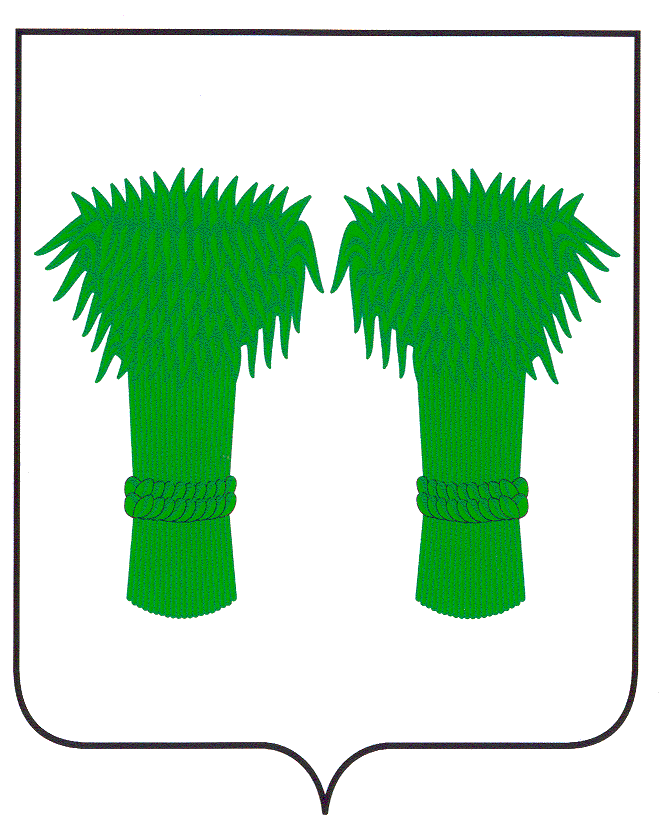 МУНИЦИПАЛЬНЫЙВЕСТНИК                                     информационный бюллетеньОфициальное издание районного Собрания депутатов иадминистрации Кадыйского муниципального районаРОССИЙСКАЯ ФЕДЕРАЦИЯКОСТРОМСКАЯ ОБЛАСТЬАДМИНИСТРАЦИЯ КАДЫЙСКОГО МУНИЦИПАЛЬНОГО РАЙОНА- Управлением Министерства юстиции по   Костромской области  17 мая 2021 г. зарегистрирован  Муниципальный правовой акт о внесении изменений в Устав муниципального образования  Кадыйский муниципальный район Костромской области, принятый   Решением Собрания депутатов от 09.04.2021 года   № 504  «О принятии муниципального правового акта о внесении изменений в Устав муниципального образования Кадыйский муниципальный район Костромской области».    В соответствии с ФЗ за № 97-ФЗ «О государственной регистрации муниципальных уставов» и Устава муниципального образования  Кадыйский муниципальный район Костромской области,  данный Муниципальный правовой акт подлежит  официальному опубликованию (обнародованию).Принятрешением Собрания депутатов Кадыйского муниципального района Костромской областиот «09» апреля  2021 года № 504МУНИЦИПАЛЬНЫЙ ПРАВОВОЙ АКТ О ВНЕСЕНИИ ИЗМЕНЕНИЙ В УСТАВ МУНИЦИПАЛЬНОГО ОБРАЗОВАНИЯ КАДЫЙСКИЙ МУНИЦИПАЛЬНЫЙ РАЙОН 
КОСТРОМСКОЙ ОБЛАСТИСтатья 11. Внести в Устав муниципального образования Кадыйский муниципальный район Костромской области, принятый решением Собрания депутатов Кадыйского муниципального района Костромской области от «30» апреля 2019 года № 346 (в редакции муниципального правового акта  от 12 ноября 2019 года № 390, 09 октября 2020 г. № 464) следующие изменения:Часть 1 статьи 7 дополнить пунктом 9.1 следующего содержания: «9.1) обеспечение первичных мер пожарной безопасности в границах   муниципальных районов за границами городских и сельских населенных пунктов;»Пункт 40 части 1 статьи 7 изложить в следующей редакции:«40) организация в соответствии с федеральным законом выполнения комплексных кадастровых работ и утверждение карты-плана территории.»Часть 1 статьи 8 дополнить пунктом 14 следующего содержания:«14) создание муниципальной пожарной охраны.»Часть 1 статьи 8 дополнить пунктом 15 следующего содержания:«15) осуществление мероприятий по оказанию помощи лицам, находящимся в состоянии алкогольного, наркотического или иного токсического опьянения.»Часть 3 статьи 46 дополнить пунктом 3 следующего содержания:«3) проектов нормативных правовых актов, разработанных в целях ликвидации чрезвычайных ситуаций природного и техногенного характера на период действия режимов чрезвычайных ситуаций.»Статья 2 1. Настоящий муниципальный правовой акт вступает в силу со дня его официального опубликования, за исключением положений, для которых настоящей статьёй установлен иной порядок вступления их в силу.      Пункты 1.1 и 1.3 части 1 статьи 1 настоящего муниципального правового акта вступают в силу с 1 января 2022 года. Глава  Кадыйского                                               Председатель Собрания депутатов                                                                                                                                     муниципального района                                      Кадыйского муниципального района                                    Е.Ю.Большаков                                                          М.А.ЦыпловаРОССИЙСКАЯ ФЕДЕРАЦИЯКОСТРОМСКАЯ ОБЛАСТЬАДМИНИСТРАЦИЯ  КАДЫЙСКОГО МУНИЦИПАЛЬНОГО РАЙОНАПОСТАНОВЛЕНИЕ«25» мая 2021года                                                                                                                                № 191 Об утверждении Положения о порядкерасходования средств резервного фонда бюджетаКадыйского муниципального района дляпредупреждения и ликвидациичрезвычайных ситуацийВ соответствии с положениями статьи 81 Бюджетного кодекса Российской Федерации, частью 2 статьи 11 и статьей 25 Федерального закона от 21 декабря 1994 г. № 68-ФЗ «О защите населения, территорий от чрезвычайных ситуаций природного и техногенного характера, статьей 15 Федерального закона от 06 октября 2003 г. № 131-ФЗ «Об общих принципах организации местного самоуправления в Российской Федерации», Законом Костромской области от 05 мая 1995 года № 7 «О защите населения и территорий от чрезвычайных ситуаций природного и техногенного характера», Постановлением администрации Костромской области от 05 июня 2018 года № 227-а «Об утверждении порядка использования бюджетных ассигнований резервного фонда администрации Костромской области», Постановлением администрации Костромской области от 11 мая 2021 года № 215-а «О внесении изменений в постановление администрации Костромской области от 05.06.2018 № 227-а», руководствуясь Уставом Кадыйского муниципального района, администрация Кадыйского муниципального района п о с т а н о в л я е т:1. Утвердить Положение о порядке расходования средств резервного фонда бюджета Кадыйского муниципального района для предупреждения и ликвидации чрезвычайных ситуаций (Приложение). 2. Признать утратившим силу:2.1 Постановление администрации Кадыйского муниципального района Костромской области от 27.02.2013 № 90 «Об утверждении Положения о порядке расходования средств резервного фонда администрации Кадыйского муниципального района».2.2 Постановление администрации Кадыйского муниципального района Костромской области от 12.07.2017 № 202 «Об утверждении Положения о порядке расходования средств бюджета Кадыйского муниципального района для предупреждения и ликвидации чрезвычайных ситуаций».3. Контроль за выполнением настоящего постановления возложить на первого заместителя главы администрации Кадыйского муниципального района Костромской области.4. Настоящее постановление вступает в силу с момента подписания и подлежит официальному опубликованию. Глава администрации Кадыйского муниципального района                                                    Е.Ю.БольшаковПриложение № 1к постановлению администрации Кадыйского муниципального района от 25.05.2021 г. № 191ПОРЯДОКрасходования средств резервного фонда бюджетаКадыйского муниципального района дляпредупреждения и ликвидации чрезвычайных ситуацийГлава 1. ОБЩИЕ ПОЛОЖЕНИЯ1. Настоящий порядок разработан в соответствии со статьей 81 Бюджетного кодекса Российской Федерации и определяет цели, механизм и условия предоставления и использования бюджетных средств резервного фонда администрации Кадыйского муниципального района Костромской области (далее - резервный фонд), регламентирует осуществление контроля за использованием указанных средств.1.1. Понятия, используемые в настоящем порядке, означают следующее:"имущество первой необходимости" - минимальный набор непродовольственных товаров общесемейного пользования, необходимых для сохранения здоровья человека и обеспечения его жизнедеятельности, включающий в себя:предметы для хранения и приготовления пищи - холодильник, газовая плита (электроплита) и шкаф для посуды;предметы мебели для приема пищи - стол и стул (табуретка);предметы мебели для сна - кровать (диван);предметы средств информирования граждан - телевизор (радио);предметы средств водоснабжения и отопления (в случае отсутствия централизованного водоснабжения и отопления) - насос для подачи воды, водонагреватель и котел отопительный (переносная печь);"неотложные аварийно-восстановительные работы" - деятельность, проводимая с целью локализации отдельных очагов повышенной опасности, устранения аварий и создания минимально необходимых условий для обеспечения жизнедеятельности населения.2. Резервный фонд создается в расходной части бюджета Кадыйского муниципального района.3. Размер резервного фонда устанавливается решением Собрания депутатов Кадыйского муниципального района Костромской области об утверждении бюджета муниципального района на соответствующий финансовый год и на плановый период и не может превышать 3 процентов общего объема расходов, утвержденного решением Собрания депутатов Кадыйского муниципального района Костромской области об утверждении бюджета муниципального района на соответствующий финансовый год и на плановый период.3.1. Установить, что до 1 января 2022 года на случаи увеличения резервного фонда бюджета Кадыйского муниципального района Костромской области в соответствии с Федеральным законом от 15.10.2020 № 327 «О внесении изменений в Бюджетный кодекс Российской Федерации и отдельные законодательные акты Российской Федерации и установлении особенностей исполнения бюджетов бюджетной системы Российской Федерации в 2021 году», не распространяются положения пункта 3 статьи 81 Бюджетного кодекса Российской Федерации.4. Резервный фонд создается для финансового обеспечения непредвиденных расходов.К непредвиденным расходам относятся расходы, носящие нерегулярный и неотложный характер, финансирование которых не могло быть предусмотрено при формировании бюджета муниципального района на соответствующий финансовый год и на плановый период.Глава 2. ЦЕЛИ И УСЛОВИЯ ИСПОЛЬЗОВАНИЯ БЮДЖЕТНЫХ СРЕДСТВРЕЗЕРВНОГО ФОНДА5. Бюджетные средства резервного фонда направляются на финансовое обеспечение непредвиденных расходов, в том числе на проведение аварийно-восстановительных работ и иных мероприятий, связанных с ликвидацией последствий стихийных бедствий и других чрезвычайных ситуаций муниципального характера (в случаях отсутствия или недостатка средств в бюджете соответствующего городского или сельского поселения на территории Кадыйского муниципального района Костромской области) (далее - чрезвычайные ситуации), а также на иные мероприятия, предусмотренные настоящим Порядком.6. Бюджетные средства резервного фонда используются на финансовое обеспечение следующих мероприятий:1) проведение аварийно-спасательных работ в зоне чрезвычайной ситуации в соответствии с перечнем согласно приложению N 1 к настоящему Порядку;2) проведение неотложных аварийно-восстановительных работ в соответствии с перечнем согласно приложению N 2 к настоящему Порядку;3) по предотвращению распространения и ликвидации очагов особо опасных болезней животных в соответствии с перечнем согласно приложению N 3 к настоящему Порядку;4) осуществление единовременных денежных выплат гражданам Российской Федерации, зарегистрированным и постоянно или преимущественно проживающим на территории Кадыйского муниципального района Костромской области по адресу жилого помещения, находящегося в зоне чрезвычайной ситуации, которым был причинен ущерб в результате чрезвычайной ситуации.Единовременные денежные выплаты предоставляются в соответствии с решением комиссии по предупреждению и ликвидации чрезвычайных ситуаций и обеспечению пожарной безопасности Кадыйского муниципального района Костромской области согласно представленным документам в размере, не превышающем сумму причиненного ущерба с учетом выплат из других источников финансирования, из расчета:до 5 тыс. рублей на человека, но не более 25 тыс. рублей на семью;за частично утраченное имущество первой необходимости - до 25 тыс. рублей на человека;за полностью утраченное имущество первой необходимости - до 50 тыс. рублей на человека.Единовременные денежные выплаты гражданам производятся независимо от страховых выплат, осуществляемых им страховщиками по заключенным договорам страхования;5) развертывание и содержание в течение необходимого срока (но не более 6 месяцев) пунктов временного размещения и питания для эвакуированных граждан (из расчета за временное размещение - до 550 рублей на человека в сутки, за питание - до 250 рублей на человека в сутки);6) возмещение ущерба, понесенного гражданами и юридическими лицами в результате изъятия животных и (или) продуктов животноводства;7) иные непредвиденные расходы, необходимость осуществления которых не могла быть предусмотрена при формировании районного бюджета на соответствующий финансовый год и на плановый период, определяемые по решению администрации Кадыйского муниципального района Костромской области.6.1. Критериями утраты имущества первой необходимости являются:частичная утрата имущества первой необходимости - приведение в результате воздействия поражающих факторов источника чрезвычайной ситуации части находящегося в жилом помещении, попавшем в зону чрезвычайной ситуации, имущества первой необходимости (не менее 3 предметов имущества первой необходимости) в состояние, непригодное для дальнейшего использования;полная утрата имущества первой необходимости - приведение в результате воздействия поражающих факторов источника чрезвычайной ситуации всего находящегося в жилом помещении, попавшем в зону чрезвычайной ситуации, имущества первой необходимости в состояние, непригодное для дальнейшего использования.Глава 3. ПОРЯДОК ПРИНЯТИЯ РЕШЕНИЯ О ВЫДЕЛЕНИИБЮДЖЕТНЫХ СРЕДСТВ ИЗ РЕЗЕРВНОГО ФОНДА7. Бюджетные средства резервного фонда предоставляются в пределах размера резервного фонда, установленного решением Собрания депутатов об утверждении бюджета муниципального района на соответствующий финансовый год и на плановый период.8. Бюджетные средства резервного фонда выделяются:органам местного самоуправления Кадыйского муниципального района Костромской области (в форме иных межбюджетных трансфертов в соответствии с бюджетным законодательством Российской Федерации).9. Решения о выделении средств из резервного фонда принимаются в форме распоряжений администрации Кадыйского муниципального района Костромской области с указанием размера выделяемых средств, целевого направления их расходования, главного распорядителя средств бюджета муниципального района, в распоряжение которого выделяются средства из резервного фонда, в том числе для предоставления иных межбюджетных трансфертов бюджетам органов местного самоуправления Кадыйского муниципального района Костромской области.10. Основанием для подготовки проекта распоряжения администрации Кадыйского муниципального района Костромской области является поручение главы администрации Кадыйского муниципального района Костромской области или лица, исполняющего его обязанности, в том числе данное на основании:письменного мотивированного обращения руководителя структурного подразделения администрации Кадыйского муниципального района Костромской области, главы сельского поселения Кадыйского муниципального района Костромской области (главы местной администрации), направляемого главе Кадыйского муниципального района Костромской области (далее - обращение);решения комиссии по предупреждению и ликвидации чрезвычайных ситуаций и обеспечению пожарной безопасности Кадыйского муниципального района Костромской области.В случае необходимости срочного проведения мероприятий по предупреждению прогнозируемых чрезвычайных ситуаций решение о предоставлении бюджетных средств резервного фонда для предупреждения и ликвидации чрезвычайных ситуаций может приниматься администрацией Кадыйского муниципального района Костромской области без предложений комиссии по предупреждению и ликвидации чрезвычайных ситуаций и обеспечению пожарной безопасности Кадыйского муниципального района Костромской области.11. В обращении о выделении бюджетных средств из резервного фонда для финансирования мероприятий, указанных в подпунктах 1-5 пункта 6 настоящего Порядка, указываются:1) количество погибших и (или) пострадавших людей;2) размер причиненного материального ущерба;3) сведения о выделенных и израсходованных средствах бюджета городского или сельского поселения Кадыйского муниципального района Костромской области, страховых фондов и иных источников.12. К обращению о выделении бюджетных средств из резервного фонда для финансирования мероприятий, указанных в подпунктах 1-5 пункта 6 настоящего Порядка, прилагаются следующие документы, обосновывающие размер запрашиваемых бюджетных ассигнований:1) справка территориального управления по гидрометеорологии и мониторингу окружающей среды о факте и границах стихийного гидрометеорологического явления, а также карты (схемы) пострадавшего района с нанесением зон опасного природного явления (при чрезвычайных ситуациях природного характера);2) справка органа, специально уполномоченного решать задачи гражданской обороны и задачи по предупреждению и ликвидации чрезвычайных ситуаций в Костромской области, о факте и причинах чрезвычайной ситуации и ее характеристике;3) протокол заседания комиссии по предупреждению и ликвидации чрезвычайных ситуаций и обеспечению пожарной безопасности Кадыйского муниципального района Костромской области;4) по мероприятиям, предусмотренным подпунктом 1 пункта 6 настоящего Порядка, - заявка о потребности в бюджетных средствах на финансовое обеспечение проведения аварийно-спасательных работ по форме согласно приложению N 4 к настоящему Порядку;5) по мероприятиям, предусмотренным подпунктом 2 пункта 6 настоящего Порядка, - заявка о потребности в бюджетных средствах на финансовое обеспечение проведения неотложных аварийно-восстановительных работ по форме согласно приложению N 5 к настоящему Порядку;6) по мероприятиям, предусмотренным подпунктом 3 пункта 6 настоящего Порядка, - заявка о потребности в бюджетных средствах на финансовое обеспечение проведения мероприятий по предотвращению распространения и ликвидации очагов особо опасных болезней животных по форме согласно приложению N 6 к настоящему Порядку;7) по мероприятиям, предусмотренным подпунктом 4 пункта 6 настоящего Порядка, - заявления граждан о предоставлении единовременной денежной выплаты по форме согласно приложению N 7 к настоящему Порядку, список граждан, нуждающихся в предоставлении единовременной денежной выплаты в связи с утратой ими имущества первой необходимости и необходимых бюджетных средствах, по форме согласно приложению N 8 к настоящему Порядку;8) по мероприятиям, предусмотренным подпунктом 5 пункта 6 настоящего Порядка, - список граждан, находившихся в пункте временного размещения и питания для эвакуированных граждан, по форме согласно приложению N 9 к настоящему Порядку, сводные данные о количестве граждан, находившихся в пунктах временного размещения и питания для эвакуированных граждан, и необходимых бюджетных средствах по форме согласно приложению N 10 к настоящему Порядку.К обращению могут прилагаться иные документы, подтверждающие размер запрашиваемых бюджетных ассигнований, а также кино-, видеосъемки, фотодокументы, подтверждающие причиненный ущерб.13. Возмещение ущерба, понесенного гражданами и юридическими лицами в результате изъятия животных и (или) продуктов животноводства при ликвидации очагов особо опасных болезней животных на территории Костромской области, осуществляется в порядке, установленном постановлением администрации Костромской области от 21 октября 2008 года N 378-а "О порядке расходования средств областного бюджета, направляемых на возмещение ущерба, понесенного гражданами и юридическими лицами в результате изъятия животных и (или) продуктов животноводства при ликвидации очагов особо опасных болезней животных на территории Костромской области".14. К обращению о выделении бюджетных средств из резервного фонда для финансирования мероприятий, указанных в подпункте 7 пункта 6 настоящего Порядка, прилагаются:документы, послужившие основанием для обращения;расчет размера потребности в бюджетных средств резервного фонда;документы, подтверждающие обоснованность произведенного расчета, для выделения бюджетных средств резервного фонда.При необходимости к указанному обращению прилагаются также иные документы, подтверждающие необходимость и неотложность осуществления непредвиденных расходов на соответствующие цели.15. По результатам рассмотрения обращения подготавливается проект распоряжения администрации Кадыйского муниципального района Костромской области о выделении бюджетных средств из резервного фонда:1) на финансовое обеспечение мероприятий, указанных в подпункте 1-5 пункта 6 настоящего Порядка, - комиссией по предупреждению и ликвидации чрезвычайных ситуаций и обеспечению пожарной безопасности Кадыйского муниципального района Костромской области, в срок, не превышающий одного месяца со дня возникновения чрезвычайной ситуации;2) на финансовое обеспечение мероприятий, указанных в подпункте 6 пункта 6 настоящего Порядка, - руководителем ветеринарной службы на территории Кадыйского муниципального района Костромской области в срок, не превышающий одного месяца со дня возникновения чрезвычайной ситуации;3) на финансовое обеспечение мероприятий, указанных в подпункте 7 пункта 6 настоящего Порядка, - структурным подразделением администрации Кадыйского муниципального района Костромской области, определенным главой Кадыйского муниципального района Костромской области.16. Проект распоряжения администрации Кадыйского муниципального района Костромской области о выделении бюджетных средств из резервного фонда проходит процедуру согласования. 17. Предоставление бюджетных средств из резервного фонда осуществляется в соответствии с распоряжением администрации Кадыйского муниципального района Костромской области.18. Бюджетные средства из резервного фонда, предоставленные в соответствии с распоряжением администрации Кадыйского муниципального района Костромской области, подлежат использованию в течение финансового года, для исполнения расходных обязательств в котором они были предназначены.19. При выделении бюджетных средств из резервного фонда в форме межбюджетных трансфертов бюджетам городского и сельских поселений Кадыйского муниципального района Костромской области необходимым условием перечисления средств является заключение между главным распорядителем средств бюджета муниципального района и органом местного самоуправления городского или  сельского поселения Кадыйского муниципального района Костромской области соглашения о предоставлении и использовании межбюджетных трансфертов по форме, утвержденной главным распорядителем средств бюджета муниципального района.20. Бюджетные средства из резервного фонда, не использованные в текущем финансовом году, подлежат возврату в  бюджет, за исключением случаев, установленных бюджетным законодательством Российской Федерации.21. Главные распорядители средств бюджета муниципального района, в распоряжение которых выделены средства резервного фонда, представляют в администрацию Кадыйского муниципального района Костромской области отчет об использовании бюджетных средств резервного фонда.22. Органы местного самоуправления городского и сельских поселений Кадыйского муниципального района Костромской области, получившие межбюджетные трансферты за счет средств резервного фонда, представляют главному распорядителю средств районного бюджета, представившему межбюджетные трансферты, отчет об использовании бюджетных средств резервного фонда с приложением заверенных органом местного самоуправления городского или сельского поселения Кадыйского муниципального района Костромской области копий первичных учетных документов, подтверждающих поставку товаров, выполнение работ, оказание услуг и их стоимость. К отчету прилагается пояснительная записка с описанием результатов использования средств, полученных из резервного фонда администрации Кадыйского муниципального района Костромской области, с приведением количественных показателей.Сроки представления отчетов об использовании бюджетных средств резервного фонда устанавливаются в соглашении о предоставлении и использовании межбюджетных трансфертов.23. Отчет об использовании бюджетных средств резервного фонда, составленный администрацией Кадыйского муниципального района Костромской области, прилагается к годовому отчету об исполнении бюджета муниципального района.Глава 4. КОНТРОЛЬ ЗА ИСПОЛЬЗОВАНИЕМ БЮДЖЕТНЫХ СРЕДСТВРЕЗЕРВНОГО ФОНДА24. Контроль за целевым использованием бюджетных средств, предоставленных из резервного фонда, осуществляется главным распорядителем средств бюджета муниципального района, сектором внутреннего финансового контроля администрации Кадыйского муниципального района, и контрольно-счетной комиссией  Кадыйского муниципального района Костромской области в соответствии с установленными полномочиями.25. Должностные лица, направившие главе администрации Кадыйского муниципального района Костромской области обращение, содержащее просьбу о предоставлении бюджетных средств из резервного фонда, и (или) предоставившие на рассмотрение администрации Кадыйского муниципального района Костромской области проект распоряжения администрации Кадыйского муниципального района Костромской области, несут персональную ответственность за законность и обоснованность представленных документов.26. Органы местного самоуправления городского или сельских поседений Кадыйского муниципального района Костромской области, в распоряжение которых выделены бюджетные средства из резервного фонда, обеспечивают целевое использование указанных средств и несут ответственность за достоверность сведений, указанных в отчете об использовании бюджетных средств резервного фонда, в соответствии с действующим законодательством Российской Федерации.Органы местного самоуправления городского или сельских поселений Кадыйского муниципального района Костромской области, получившие межбюджетные трансферты из резервного фонда, обеспечивают целевое использование указанных бюджетных средств и несут ответственность за достоверность сведений, указанных в отчете об использовании бюджетных средств резервного фонда, в соответствии с действующим законодательством Российской Федерации.Приложение N 1к Порядку расходования средств резервного фонда бюджетаКадыйского муниципального района дляпредупреждения и ликвидации чрезвычайных ситуаций ПЕРЕЧЕНЬАВАРИЙНО-СПАСАТЕЛЬНЫХ РАБОТ В ЗОНЕ ЧРЕЗВЫЧАЙНОЙ СИТУАЦИИ1. Ввод (вывод) сил и средств в зону (из зоны) чрезвычайной ситуации.2. Поиск пострадавших в зоне чрезвычайной ситуации.3. Деблокирование, извлечение и спасение пострадавших из аварийной среды.4. Первая помощь до оказания медицинской помощи.5. Локализация и ликвидация поражающих факторов источников чрезвычайной ситуации.6. Эвакуация населения из зоны чрезвычайной ситуации и его возвращение в места постоянного проживания.Приложение N 2к Порядку расходования средств резервного фонда бюджетаКадыйского муниципального района дляпредупреждения и ликвидации чрезвычайных ситуацийПЕРЕЧЕНЬНЕОТЛОЖНЫХ АВАРИЙНО-ВОССТАНОВИТЕЛЬНЫХ РАБОТ1. Устройство, разборка и демонтаж временных сооружений - дамб, плотин и каналов отвода водных, селевых, оползневых и других масс для защиты объектов, территорий и водозаборов, а также переправ и проходов для экстренной эвакуации.2. Восстановление по временной схеме объектов коммунальной и инженерной инфраструктуры (при условии, что проводятся минимально необходимые работы, в результате которых объекты восстанавливают утраченную способность к функционированию, что указанные работы осуществляются до отмены режима чрезвычайной ситуации и не потребуется изменение технических характеристик конструктивных элементов объектов после отмены режима чрезвычайной ситуации).3. Подготовка объектов жилищного фонда и социально значимых объектов образования, здравоохранения и социальной поддержки населения, находящихся в государственной и муниципальной собственности, к восстановительным работам (откачка воды, просушка помещений первых надземных, цокольных и подвальных этажей, обрушение и временное укрепление аварийных конструкций зданий и сооружений, вывоз мусора).4. Восстановительные работы на объектах жилищного фонда и социально значимых объектах образования, здравоохранения и социальной поддержки населения, находящихся в государственной и муниципальной собственности (за исключением работ, связанных с внутренней отделкой помещений).5. Санитарная очистка (обработка) и обеззараживание территории населенных пунктов, находящихся в зоне чрезвычайной ситуации.Примечание. Финансовое обеспечение работ, предусмотренных настоящим перечнем, не должно осуществляться за счет расходов инвестиционного характера.Приложение N 3к Порядку расходования средств резервного фонда бюджетаКадыйского муниципального района дляпредупреждения и ликвидации чрезвычайных ситуацийПЕРЕЧЕНЬМЕРОПРИЯТИЙ ПО ПРЕДОТВРАЩЕНИЮ РАСПРОСТРАНЕНИЯИ ЛИКВИДАЦИИ ОЧАГОВ ОСОБО ОПАСНЫХ БОЛЕЗНЕЙ ЖИВОТНЫХ1. Обеспечение пропускного режима в неблагополучной по особо опасной болезни животных зоне (эпизоотический очаг, неблагополучный пункт, угрожаемые зоны).2. Ввод (вывод) сил и средств в неблагополучную по особо опасной болезни животных зону (из зоны).3. Проведение мероприятий по локализации источника возбудителя инфекции особо опасной болезни животных.4. Проведение специальных противоэпизоотических мероприятий в неблагополучной по особо опасной болезни животных зоне.5. Проведение лабораторных исследований в неблагополучной по особо опасной болезни животных зоне.6. Обеспечение жизнедеятельности сил ликвидации особо опасной болезни животных.Приложение N 4к Порядку расходования средств резервного фонда бюджетаКадыйского муниципального района дляпредупреждения и ликвидации чрезвычайных ситуацийФОРМА                                                   УТВЕРЖДАЮ                                                                                                   Глава                                     ______________________________________                                      ______________________________________(наименование органа местного самоуправления)                                                                          ______________________________________                                                                                 ______________________________________                                               (подпись, Ф.И.О.)                                     М.П.                                     "___" _______________ 20__ г.ЗАЯВКАО ПОТРЕБНОСТИ В БЮДЖЕТНЫХ АССИГНОВАНИЯХНА ФИНАНСОВОЕ ОБЕСПЕЧЕНИЕ ПРОВЕДЕНИЯАВАРИЙНО-СПАСАТЕЛЬНЫХ РАБОТ_______________________________________________________________________                   (наименование чрезвычайной ситуации)    Состояние   бюджета   городского или сельского поселения_______________________________________________________________________    (заполняют органы местного самоуправления Кадыйского муниципального района Костромской области)    Свободный  остаток  денежных средств бюджета органа местного самоуправления_______________________________________________________________________по состоянию на "__" ___________ 20__ г. составляет __________ тыс. рублей,в том числе в резервном фонде _____________________________________________                                     (наименование резервного фонда)__________________ тыс. рублей.    Всего по заявке ______________________ тыс. рублей, в том числе за счетбюджетных  средств  резервного фонда бюджета Кадыйского муниципального района Костромской области______________________ тыс. рублей.Глава   ______________________________________________________________                                                       (наименование органа местного самоуправления)______________________________________________________________________________________________________________________________________________   (подпись)                             (Ф.И.О.)"___" _____________ 20__ г.Начальник ГО и ЧС_______________________________________________________________________       (наименование муниципального образования Костромской области)___________ ___________________________________________________________   (подпись)                             (Ф.И.О.)"___" _____________ 20__ г.Примечание.К настоящей заявке прилагаются следующие документы (их заверенные копии):1) договоры между органом местного самоуправления городского или сельского поселения администрации Кадыйского муниципального района Костромской области и организацией о выполнении аварийно-спасательных работ;2) акты выполненных аварийно-спасательных работ по договорам;3) первичные бухгалтерские документы, подтверждающие фактически произведенные расходы на проведение аварийно-спасательных работ;4) другие документы (по решению комиссии по предупреждению и ликвидации чрезвычайных ситуаций и обеспечению пожарной безопасности Кадыйского муниципального района Костромской области).Приложение N 5к Порядку расходования средств резервного фонда бюджетаКадыйского муниципального района дляпредупреждения и ликвидации чрезвычайных ситуацийФОРМА                                                                                                УТВЕРЖДАЮ                                                                                                 Глава                                     ______________________________________                                      (наименование органа местного самоуправления)                                     ______________________________________                                     ______________________________________                                     ______________________________________                                               (подпись, Ф.И.О.)ЗАЯВКАО ПОТРЕБНОСТИ В БЮДЖЕТНЫХ АССИГНОВАНИЯХНА ФИНАНСОВОЕ ОБЕСПЕЧЕНИЕ ПРОВЕДЕНИЯ НЕОТЛОЖНЫХАВАРИЙНО-ВОССТАНОВИТЕЛЬНЫХ РАБОТ_______________________________________________________________________                   (наименование чрезвычайной ситуации)    Состояние   бюджета   городского или сельского поселения_______________________________________________________________________    (заполняют органы местного самоуправления)    Свободный  остаток  денежных средств бюджета городского или сельского поселения_______________________________________________________________________       (наименование городского или сельского поселения)по состоянию на "__" __________ 20__ г. составляет ___________ тыс. рублей,в том числе в резервном фонде _____________________________________________                                     (наименование резервного фонда)______________________ тыс. рублей.    Всего по заявке ______________________ тыс. рублей, в том числе за счетбюджетных  средств  резервного фонда бюджета Кадыйского муниципального района Костромской области______________________ тыс. рублей.Глава   ______________________________________________________________                                                       (наименование органа местного самоуправления)______________________________________________________________________________________________________________________________________________   (подпись)                             (Ф.И.О.)"___" _____________ 20__ г.Начальник ГО и ЧС_______________________________________________________________________       (наименование муниципального образования Костромской области)_______________ ___________________________________________________________   (подпись)                             (Ф.И.О.)"___" _____________ 20__ г.Примечание.К настоящей заявке прилагаются следующие документы (их заверенные копии):1) акты обследования каждого поврежденного объекта либо объекта, техническое состояние которого может явиться причиной возникновения чрезвычайной ситуации;2) сметные расчеты на неотложные аварийно-восстановительные работы в целях предупреждения и (или) ликвидации чрезвычайных ситуаций;3) другие документы (по решению комиссии по предупреждению и ликвидации чрезвычайных ситуаций и обеспечению пожарной безопасности Кадыйского муниципального района Костромской области);4) справки страховых организаций о размере произведенного или планируемого страхового возмещения (в случае если имущество застраховано);5) фото- и (или) видеодокументы каждого поврежденного объекта либо объекта, техническое состояние которого может явиться причиной возникновения чрезвычайной ситуации, позволяющие визуально подтвердить заключения, изложенные в акте обследования, и сведения, приведенные в сметных расчетах;6) заверенная копия документов, подтверждающих право собственности на каждый поврежденный объект либо объект, техническое состояние которого может явиться причиной возникновения чрезвычайной ситуации.Приложение N 6к Порядку расходования средств резервного фонда бюджетаКадыйского муниципального района дляпредупреждения и ликвидации чрезвычайных ситуацийФОРМА                                                   УТВЕРЖДАЮ                                                  Руководитель                                     ______________________________________                                      (территориальной ветеринарной службы)                                      ______________________________________                                     ______________________________________                                     ______________________________________                                               (подпись, Ф.И.О.)ЗАЯВКАО ПОТРЕБНОСТИ В БЮДЖЕТНЫХ АССИГНОВАНИЯХ НА ФИНАНСОВОЕ ОБЕСПЕЧЕНИЕПРОВЕДЕНИЯ МЕРОПРИЯТИЙ ПО ПРЕДОТВРАЩЕНИЮ РАСПРОСТРАНЕНИЯ И ЛИКВИДАЦИИОЧАГОВ ОСОБО ОПАСНЫХ БОЛЕЗНЕЙ ЖИВОТНЫХ_______________________________________________________________________                   (наименование чрезвычайной ситуации)    Состояние   бюджета   городского или сельского поселения_______________________________________________________________________    (заполняют органы местного самоуправления)    Свободный остаток денежных средств  бюджета  городского или сельского поселения_______________________________________________________________________       (наименование городского или сельского поселения)по состоянию на "__" __________ 20__ г. составляет ___________ тыс. рублей,в том числе в резервном фонде _____________________________________________                                     (наименование резервного фонда)______________________ тыс. рублей.    Всего по заявке ______________________ тыс. рублей, в том числе за счетбюджетных  средств  резервного фонда бюджета Кадыйского муниципального района Костромской области______________________ тыс. рублей.Руководитель ветеринарной службы ___________________________                                                       (наименование_______________________________________________________________________      муниципального образования Костромской области)___________ ___________________________________________________________   (подпись)                             (Ф.И.О.)"___" _____________ 20__ г.Начальник ГО и ЧС_______________________________________________________________________       (наименование муниципального образования Костромской области)_______________ ___________________________________________________________   (подпись)                             (Ф.И.О.)"___" _____________ 20__ г.Примечание.К настоящей заявке прилагаются следующие документы (их заверенные копии):1) договоры между органом местного самоуправления Кадыйского муниципального района Костромской области, подведомственным учреждением и организацией о выполнении работ;2) акты выполненных работ по договорам;3) первичные бухгалтерские документы, подтверждающие фактически произведенные расходы на проведение работ;4) другие документы (по решению комиссии по предупреждению и ликвидации чрезвычайных ситуаций и обеспечению пожарной безопасности Кадыйского муниципального района Костромской области).Приложение N 7к Порядку расходования средств резервного фонда бюджетаКадыйского муниципального района дляпредупреждения и ликвидации чрезвычайных ситуацийФОРМА                                     Главе ________________________________                                            (наименование муниципального                                     ______________________________________                                        образования Костромской области)                                     от ___________________________________                                                     (Ф.И.О.)                                     ______________________________________                                            адрес места жительства)                                     ______________________________________ЗАЯВЛЕНИЕО ПРЕДОСТАВЛЕНИИ ЕДИНОВРЕМЕННОЙ ДЕНЕЖНОЙ ВЫПЛАТЫ    Прошу  предоставить  мне  и  членам  моей семьи единовременную денежнуювыплату  в  связи с утратой имущества (имущества первой необходимости), таккак  дом  (жилое  помещение),  в  котором  проживаю  я  и члены моей семьи,оказался (оказалось) поврежден (повреждено) или разрушен (разрушено) в зонечрезвычайной  ситуации,  при  этом  я и члены моей семьи утратили полностью(частично) имущество (имущество первой необходимости). Состав семьи:    1. Жена - _____________________________________________________________                                 (Ф.И.О., дата рождения,_______________________________________________________________________                данные документа, удостоверяющего личность)    2. Сын (дочь) - _______________________________________________________                                    (Ф.И.О., дата рождения,_______________________________________________________________________                данные документа, удостоверяющего личность)    3. Отец - _____________________________________________________________                                 (Ф.И.О., дата рождения,_______________________________________________________________________                данные документа, удостоверяющего личность)    4. Мать - _____________________________________________________________                                 (Ф.И.О., дата рождения,_______________________________________________________________________                данные документа, удостоверяющего личность)    5. Другие члены семьи: _______________________________________________________________________________________________________________________    (Ф.И.О., дата рождения, данные документа, удостоверяющего личность)_______________________________________________________________________   (подпись)                             (Ф.И.О.)"___" _____________ 20__ г.Приложение N 8к Порядку расходования средств резервного фонда бюджетаКадыйского муниципального района дляпредупреждения и ликвидации чрезвычайных ситуацийФОРМА                                                   УТВЕРЖДАЮ                                     Глава ________________________________                                             (наименование органа местного самоуправления)                                     ______________________________________                                     ______________________________________                                               (подпись, Ф.И.О.)                                     "___" _______________ 20__ г.                                                                       М.П.СПИСОКГРАЖДАН, НУЖДАЮЩИХСЯ В ПРЕДОСТАВЛЕНИИ ЕДИНОВРЕМЕННОЙДЕНЕЖНОЙ ВЫПЛАТЫ В СВЯЗИ С УТРАТОЙ ИМИ ИМУЩЕСТВА ПЕРВОЙНЕОБХОДИМОСТИ И НЕОБХОДИМЫХ БЮДЖЕТНЫХ АССИГНОВАНИЯХВ РЕЗУЛЬТАТЕ____________________________________________________________                       (наименование чрезвычайной ситуации)Глава администрации ______________________________________________________________________________________________________________________       (наименование органа местного самоуправления)_________________ _________________________________________________________    (подпись)                             (Ф.И.О.)М.П.Начальник ГО и ЧС___________________________________________________________________________       (наименование муниципального образования Костромской области)_________________ _________________________________________________________    (подпись)                             (Ф.И.О.)"___" _____________ 20__ г.Приложение N 9к Порядку расходования средств резервного фонда бюджетаКадыйского муниципального района дляпредупреждения и ликвидации чрезвычайных ситуацийФОРМА                                                   УТВЕРЖДАЮ                                     Глава ________________________________                                             (органа местного самоуправления                                     ______________________________________                                     ______________________________________                                               (подпись, Ф.И.О.)                                     "___" _______________ 20__ г.                                                                       М.П.СПИСОКГРАЖДАН, НАХОДИВШИХСЯ В ПУНКТЕ ВРЕМЕННОГО РАЗМЕЩЕНИЯИ ПИТАНИЯ ДЛЯ ЭВАКУИРУЕМЫХ ГРАЖДАН, РАСПОЛОЖЕННОМ____________________________________________________________                                          (адрес расположения пункта)Глава администрации ______________________________________________________________________________________________________________________       (наименование органа местного самоуправления)_________________ _________________________________________________________    (подпись)                             (Ф.И.О.)М.П.Руководитель  пункта  временного  размещения  и  питания  для  эвакуируемыхграждан_________________ _________________________________________________________    (подпись)                             (Ф.И.О.)М.П. (при наличии)Приложение N 10к Порядку расходования средств резервного фонда бюджетаКадыйского муниципального района дляпредупреждения и ликвидации чрезвычайных ситуацийФОРМА                                                   УТВЕРЖДАЮ                                     Глава ________________________________                                             (наименование муниципального                                     ______________________________________                                        образования Костромской области)                                     ______________________________________                                               (подпись, Ф.И.О.)                                     "___" _______________ 20__ г.                                                                       М.П.СВОДНЫЕ ДАННЫЕО КОЛИЧЕСТВЕ ГРАЖДАН, НАХОДЯЩИХСЯ В ПУНКТАХ ВРЕМЕННОГОРАЗМЕЩЕНИЯ И ПИТАНИЯ ДЛЯ ЭВАКУИРОВАННЫХ ГРАЖДАН,И НЕОБХОДИМЫХ БЮДЖЕТНЫХ АССИГНОВАНИЯХ____________________________________________________________(наименование органа местного самоуправления)Глава администрации ______________________________________________________________________________________________________________________       (наименование органа местного самоуправления)_________________ _________________________________________________________    (подпись)                             (Ф.И.О.)М.П."___" _____________ 20__ г.РОССИЙСКАЯ ФЕДЕРАЦИЯКОСТРОМСКАЯ ОБЛАСТЬАДМИНИСТРАЦИЯ КАДЫЙСКОГО МУНИЦИПАЛЬНОГО РАЙОНАПОСТАНОВЛЕНИЕ«  27 » мая 2021 года                                                                                                                           № 192    		                                                                                                                  О подготовке проекта межевания территорииограниченной улицами Молодежная, Островская ии границей кадастрового квартала 44:05:030302 для многоквартирного жилого дома, расположенного по адресу:Костромская область, Кадыйский район, п. Вешка, ул. Островская д.23         В соответствии со статьями 43, 45 Градостроительного кодекса Российской Федерации, от 29.12.2004г. № 190-ФЗ, руководствуясь Уставом Кадыйского муниципального района Костромской области, администрация Кадыйского муниципального района п о с т а н о в л я е т:        1. Принять решение о подготовке проекта межевания территории ограниченной улицами Молодежная, Островская и границей кадастрового квартала 44:05:030302 для многоквартирного жилого дома, расположенного по адресу: Костромская область, Кадыйский район, п.Вешка, ул.Островская д.232. Отделу архитектуры, строительства, ЖКХ, дорожного хозяйства, транспорта, природных ресурсов и охраны окружающей среды администрации Кадыйского муниципального района Костромской области обеспечить размещение настоящего постановления на официальном сайте администрации Кадыйского муниципального района в сети «Интернет» в разделе «Градостроительная деятельность».2. Контроль за исполнением настоящего постановления возложить на первого заместителя главы администрации Кадыйского муниципального района.3. Настоящее постановление вступает в силу со дня подписания и подлежит официальному опубликованию.Глава Кадыйского муниципального района   Е.Ю.Большаков                                                       	                                                              РОССИЙСКАЯ   ФЕДЕРАЦИЯ	                 КОСТРОМСКАЯ   ОБЛАСТЬСОБРАНИЕ ДЕПУТАТОВ КАДЫЙСКОГО МУНИЦИПАЛЬНОГО РАЙОНА	                   Р Е Ш Е Н И Е                                                                                                                                                            № 50826 мая 2021года      Об исполнении бюджета Кадыйского муниципального района за 2020 год           В соответствии со статьями 264.5 и 264.6 Бюджетного кодекса Российской Федерации, руководствуясь статьей 24 Устава муниципального образования Кадыйский муниципальный район Костромской области, Собрание депутатов                                                                    РЕШИЛО:                   1.Утвердить отчет об исполнении бюджета Кадыйского муниципального района за 2020   год по доходам в сумме 215 859 646,93руб., по расходам в сумме 216 515 722,94руб., с превышением расходов над доходами (дефицитом) в сумме 656 076,01руб., со следующими показателями:       1) доходов бюджета Кадыйского муниципального района по кодам классификации доходов бюджетов Российской Федерации за 2020 год согласно приложению 1 к настоящему решению;       2) расходов бюджета Кадыйского муниципального района по ведомственной структуре за 2020 год согласно приложению 2 к настоящему решению;       3) расходов бюджета Кадыйского муниципального района по разделам и подразделам классификации расходов бюджетов Российской Федерации за 2020 год согласно приложению 3 к настоящему решению;       4) источников финансирования дефицита бюджета Кадыйского муниципального района по кодам классификации источников финансирования дефицитов бюджетов Российской Федерации за 2020 год согласно приложению 4 к настоящему решению.            2. Настоящее решение подлежит официальному опубликованию.Глава                                                                                  Председатель Собрания депутатовКадыйского муниципального района                             Кадыйского муниципального района                         Е.Ю. Большаков                                                                  М.А. ЦыпловаПриложение   №4                                                                                                                  к решению Cобрания депутатов Кадыйского муниципального района                                                                                                                                                                                                                                                                                                              от  26 мая    2021 года                                                ИСТОЧНИКИ ФИНАНСИРОВАНИЯ  ДЕФИЦИТА  БЮДЖЕТА  КАДЫЙСКОГО  МУНИЦИПАЛЬНОГО  РАЙОНА ЗА 2020 ГОД ПО КОДАМ КЛАССИФИКАЦИИ ИСТОЧНИКОВ ФИНАНСИРОВАНИЯДЕФИЦИТОВ БЮДЖЕТОВ   РОССИЙСКАЯ  ФЕДЕРАЦИЯКОСТРОМСКАЯ  ОБЛАСТЬСОБРАНИЕ ДЕПУТАТОВ КАДЫЙСКОГО МУНИЦИПАЛЬНОГО РАЙОНАРЕШЕНИЕ 26 мая    2021года                                                                                                                            №  509Об информации администрации Кадыйскогомуниципального  района по исполнениюбюджета  муниципального районаза первый квартал 2021года  	Заслушав информацию администрации Кадыйского муниципального района об исполнении бюджета Кадыйского муниципального района за первый квартал 2021года Собрание депутатов отмечает следующее.По состоянию на 1-е апреля 2021года общий объем доходов, поступивших в бюджет Кадыйского муниципального района, составил 52,6млн. руб.- 33,1% к уточненному годовому плану. По итогам 1 квартала 2021 года наблюдается рост доходов на 9,0 % по отношению к результатам соответствующего периода 2020 года, в том числе по налоговым и неналоговым доходам снижение на 6,1 %.В структуре доходов бюджета муниципального района по итогам трех месяцев текущего года собственные доходы составили 12,7% - 6,7 млн. руб. В объеме налоговых и неналоговых доходных источников, удельный вес налоговых доходов составил 85,8% - 5,7 млн. руб., неналоговых доходов 14,2% - 1,0 млн. руб. Безвозмездные поступления в общем объеме доходов составили – 87,3% или 45,9 млн. руб.Наиболее крупные доходные источники – налог на доходы физических лиц – 2,7 млн. руб., налоги на совокупный доход – 2,6 млн. руб., доходы от оказания платных услуг и компенсации затрат государства – 0,5 млн. руб., акцизы по подакцизным товарам 0,4 млн. руб. 	Объем расходов бюджета муниципального района за три месяца 2021 года выразился в сумме 51,6 млн. руб.- 32,1% от уточненных годовых назначений, из которых 62,7 % или 32,3 млн. руб. направлено на отрасль «Образование», на отрасль «Культура, кинематография» 6,4млн. руб.- 12,5 % от объема произведенных расходов по бюджету муниципального района. Расходы по отрасли «Национальная экономика» за три месяца составили 0,8 млн. руб., из которых финансирование пассажирских перевозок – 442,3 тыс. руб., расходы на дорожное  хозяйство (дорожные фонды) выразились в сумме 304,1 тыс. руб. Расходы на реализацию общегосударственных вопросов составили 6,9 млн. руб.   Расходы на социальную политику за первый квартал текущего года составили 107,2 тыс. руб., на физическую культуру и спорт — 101,0 тыс. руб. Перечисление межбюджетных трансфертов за три месяца 2021 года составило 4,4 млн. руб. Муниципальный долг на 01.04.2021г. составил 14,0млн. руб., расходы на обслуживание муниципального долга по итогам 1 квартала  2021 года составили 268,4 тыс. руб.	Доля  расходов  на содержание  органов  местного  самоуправления  муниципального  района составила 14,71%, что не превысило норматив формирования расходов на содержание органов местного самоуправления, утвержденный Постановлением  администрации Костромской области от 28 декабря 2020года  №  635-а,  который  составил  26,19 %. 	В объеме налоговых и неналоговых доходов консолидированного бюджета района, поступление собственных доходных источников бюджета муниципального района составило 58,9%, бюджетов поселений 41,1% объема поступлений. Всего в доход консолидированного бюджета района поступило 59,8 млн. руб., в том числе налоговых и неналоговых доходов 11,4 млн. руб., выше соответствующего периода 2020 года на 4,9 млн. руб.	 Исполнение консолидированного бюджета муниципального района по доходам по состоянию на 1-е апреля т.г. составило 29,8% к уточненному годовому плану, в том числе по налоговым и неналоговым доходам на 20,5%.	 Учитывая вышеизложенное, Собрание депутатов 	             РЕШИЛО:            1.Принять к сведению информацию администрации Кадыйского муниципального района об исполнении бюджета муниципального района за 1 квартал 2021года.             2.Администрации Кадыйского муниципального района обеспечить исполнение бюджета муниципального района по доходам за 2021 год.              3.Администрации Кадыйского муниципального района в процессе исполнения бюджета муниципального района по расходам, обеспечить финансирование получателей средств бюджета муниципального района, утвержденных решением Собрания депутатов № 475 от 25 декабря 2020года «О бюджете Кадыйского муниципального района на 2021год и на плановый период 2022-2023 годов».           4.Настоящее решение подлежит  официальному опубликованию.            5.Контроль за исполнением настоящего решения возложить на комиссию по бюджету, налогам, банкам и финансам (Панина И.А.).Глава                                                                               Председатель    Собрания   депутатов Кадыйского муниципального района                          Кадыйского муниципального района                                                                                      Е.Ю. Большаков                                                                 М. А. ЦыпловаРОССИЙСКАЯ   ФЕДЕРАЦИЯКОСТРОМСКАЯ   ОБЛАСТЬСОБРАНИЕ   ДЕПУТАТОВ   КАДЫЙСКОГО   МУНИЦИПАЛЬНОГО   РАЙОНАР Е Ш Е Н И Е  26 мая 2021 года                                                                                                      №  510           О внесении изменений и дополнений         в решение Собрания депутатов         от 25.12.2020 года №  475        «О бюджете Кадыйского муниципального         района на 2021 год и плановый период 2022 и 2023 годов» В соответствии с Законом Костромской области от 24.05.2021 года № 93-7-ЗКО «О внесении изменений в Закон Костромской области «Об областном бюджете на 2021 год и плановый период 2022 и 2023 годов», постановлением администрации Костромской области от 24.05.2021 года №225-а  «О распределении дотаций бюджетам муниципальных районов (городских округов) Костромской области на поддержку мер по обеспечению сбалансированности бюджетов муниципальных районов (городских округов) Костромской области в 2021 году» муниципальному району увеличена из областного бюджета:       -  на 2021 год: дотация на поддержку мер по обеспечению сбалансированности бюджетов в сумме 17500,0 тыс. руб.;субсидия на строительство (реконструкцию), капитальный ремонт, ремонт и содержание автомобильных дорог общего пользования местного значения, в том числе на формирование муниципальных дорожных фондов в сумме 1000,0 тыс. рублей;субсидия на организацию отдыха детей в каникулярное время в сумме 341,687 тыс. рублей;субвенция на реализацию основных общеобразовательных программ в муниципальных общеобразовательных организациях на сумму 5458,92 тыс. рублей;субвенция на реализацию образовательных программ дошкольного образования в муниципальных дошкольных образовательных организациях в сумме 3475,86 тыс. рублей.На 2022 год: субсидия на организацию отдыха детей в каникулярное время в сумме 341,687 тыс. рублей.На 2023 год:субсидия на организацию отдыха детей в каникулярное время в сумме 341,687 тыс. рублей.2.  Увеличить резервный фонд муниципального района на сумму 2000,0 тыс. рублей.3. Предусмотреть в бюджете муниципального района расходы на составление проектно-сметной документации Завражного сельского дома культуры в сумме 1670,3 тыс. рублей.4. Увеличить передачу на 2021 год из бюджета муниципального района бюджету городского поселения п. Кадый субсидии на проектирование, строительство (реконструкцию), капитальный ремонт, ремонт и содержание автомобильных дорог общего пользования местного значения в сумме 1000,0 тыс. рублей.5. Увеличить передачу на 2021 год из бюджета муниципального района иных межбюджетных трансфертов в  бюджеты  поселений на 1911,88 тыс. рублей, в том числе  городскому поселения п. Кадый — 211,88 тыс. рублей, Екатеринкинскому с/п — 500,0 тыс. рублей, Завражному с/п — 300,0 тыс. рублей, Чернышевскому с/п — 400,0 тыс. рублей,  Селищенскому с/п — 200,0 тыс. рублей, Столпинскому с/п — 300,0 тыс. рублей;6. В соответствии с заключенными соглашениями о передаче полномочий между Кадыйским муниципальным районом и сельскими   поселениями  на 2021 год, предусмотреть передачу из бюджета муниципального района в бюджет Завражного сельского поселения  межбюджетных трансфертов на осуществление полномочий в сфере архитектуры и градостроительства в сумме 28,0 тыс. рублей.7. В соответствии с заключенными соглашениями о передаче полномочий между сельскими, городским поселениями и Кадыйским муниципальным районом на 2021 год, увеличить доходы и расходы бюджета муниципального района на сумму межбюджетных трансфертов, передаваемых бюджету муниципального района из бюджетов сельских и городского поселений на 458,798 рублей, из них на осуществление полномочий в сфере архитектуры и градостроительства — 8,648 тыс. рублей;  в сфере организации содержания муниципального жилфонда - 51,840 тыс. рублей; организации водоснабжения населения и водоотведения — 11,880 тыс. рублей; в сфере организации теплоснабжения населения — 15,120 тыс. рублей; организации приватизации жилого фонда - 24,912 тыс. рублей: в сфере землепользования — 27,857 тыс. рублей; в сфере осуществления внешнего муниципального контроля — 175,15 тыс. рублей; в сфере культуры — 27,03 тыс. рублей; в сфере осуществления внутреннего муниципального контроля — 116,361 тыс. рублей.Учитывая изложенное, Собрание депутатов                                                         РЕШИЛО:                             1.В пункте 1 решения Собрания депутатов от 25.12.2020 года № 475 «О бюджете Кадыйского муниципального района на 2021 год и плановый период 2022 и 2023 годов», на 2021 год слова «Общий объем доходов бюджета муниципального района в сумме 159046,4 тыс. рублей, в том числе объем безвозмездных поступлений из бюджетов других уровней в сумме 126773,5 тыс. рублей, общий объем расходов бюджета муниципального района в сумме 160660,1 тыс. рублей, дефицит бюджета муниципального района в сумме 1613,7 тыс. рублей» заменить словами «Общий объем доходов бюджета муниципального района в сумме 187281,7 тыс. рублей, в том числе объем безвозмездных поступлений из бюджетов других уровней в сумме 151852,9 тыс. рублей, общий объем расходов бюджета муниципального района в сумме 188895,4 тыс. рублей, дефицит бюджета муниципального района в сумме 1613,7 тыс. рублей».на плановый период 2022 и 2023 годов  слова «Общий объем доходов бюджета муниципального района на 2022 год в сумме  187815,8 тыс. рублей, в том числе объем безвозмездных поступлений из других бюджетов бюджетной системы Российской Федерации в сумме 155122,0 тыс. руб.,  общий объем доходов бюджета муниципального района на 2023 год в сумме  146430,2 тыс. рублей, в том числе объем безвозмездных поступлений из бюджетов других уровней в сумме 112368,5 тыс. рублей. Общий объем расходов бюджета муниципального района на 2022 год в сумме  187815,8 тыс. рублей, в том числе условно утвержденные расходы в сумме 2936,0 тыс. рублей, общий объем расходов бюджета муниципального района на 2023 год в сумме 146430,2 тыс. рублей, в том числе условно утвержденные расходы в сумме 3536,5 тыс. рублей. Дефицит (профицит) бюджета муниципального района на 2022 год в сумме 0,0 тыс. рублей, на 2023 год в сумме 0,0 тыс. рублей.» заменить словами  «Общий объем доходов бюджета муниципального района на 2022 год в сумме  188157,5 тыс. рублей, в том числе объем безвозмездных поступлений из других бюджетов бюджетной системы Российской Федерации в сумме 155463,6 тыс. руб.,  общий объем доходов бюджета муниципального района на 2023 год в сумме  146771,9 тыс. рублей, в том числе объем безвозмездных поступлений из бюджетов других уровней в сумме 112710,1 тыс. рублей. Общий объем расходов бюджета муниципального района на 2022 год в сумме  188157,5 тыс. рублей, в том числе условно утвержденные расходы в сумме 2936,0 тыс. рублей, общий объем расходов бюджета муниципального района на 2023 год в сумме 146771,9 тыс. рублей, в том числе условно утвержденные расходы в сумме 3536,5 тыс. рублей. Дефицит (профицит) бюджета муниципального района на 2022 год в сумме 0,0 тыс. рублей, на 2023 год в сумме 0,0 тыс. рублей».2. Утвердить в бюджете муниципального района на 2021 год поступления доходов по группам, подгруппам, статьям и подстатьям классификации доходов согласно приложению № 1 к настоящему решению.3.Утвердить распределение бюджетных ассигнований по разделам и подразделам, целевым статьям и видам расходов классификации на 2021 год согласно приложению № 2 к настоящему решению.4.Утвердить в бюджете муниципального района на плановый период 2022 и 2023 годов поступления доходов по группам, подгруппам, статьям и подстатьям классификации доходов согласно приложению № 3 к настоящему решению.5.Утвердить распределение бюджетных ассигнований по разделам и подразделам, целевым статьям и видам расходов классификации на плановый период 2022 и 2023 годов согласно приложению № 4 к настоящему решению.6.Установить размер резервного фонда администрации Кадыйского муниципального района на 2021 год в сумме  2100,0 тыс. рублей7.Утвердить объем бюджетных ассигнований дорожного фонда Кадыйского муниципального района на 2021 год  в размере 17604,0 тыс. рублей.8.Утвердить распределение субсидии на проектирование, строительство (реконструкцию), капитальный ремонт, ремонт и содержание автомобильных дорог общего пользования местного значения, в том числе на формирование муниципальных дорожных фондов из бюджета муниципального района на 2021 год в сумме 16000,0 тыс. рублей согласно приложению № 5 к настоящему решению.9.Утвердить объем бюджетных ассигнований на финансирование районной адресной инвестиционной программы на 2021 год в общей сумме 0,0 тыс. рублей согласно приложению №6 к настоящему решению10.Утвердить на 2021 год объем иных межбюджетных трансфертов в сумме 5411,8 тыс. рублей согласно приложению № 7 к настоящему решению.11.Утвердить в 2021 году  межбюджетные трансферты, передаваемые из бюджетов городского и сельских поселений бюджету  муниципального района по передаваемым полномочиям согласно приложению № 8 к настоящему решению.12.Утвердить в 2021 году  иные межбюджетные трансферты на осуществление части полномочий по решению вопросов местного значения в соответствии с заключенными соглашениями согласно приложению №9 к настоящему решению. 13.     Утвердить источники финансирования дефицита бюджета на 2021 год согласно приложению № 10 к настоящему решению.14.    Утвердить источники финансирования дефицита бюджета на плановый период 2022 и 2023 годов согласно приложению № 11 к настоящему решению.15.      Настоящее решение вступает в силу с момента официального опубликования.Глава                                                                                                 Председатель Собрания депутатов Кадыйского муниципального района	                 Кадыйского муниципального района                                     Е.Ю.Большаков                                                                                 М.А.ЦыпловаПриложение  № 5                                                                                                              к решению Собрания депутатовКадыйского муниципального района                                                                                                                 от 26 мая 2021  года                                                                                 Р а с п р е д е л е н и есубсидии на проектирование, строительство (реконструкцию), капитальный ремонт, ремонт и содержание автомобильных дорог общего пользования местного значения,  в том числе на формирование муниципальных дорожных фондов из бюджета  муниципального района на 2021 год                                                                                                                                                 Приложение  №6 к решению Собрания депутатовКадыйского муниципального района  от 26 мая 2021 годаИнвестиционная программа по капвложениямна 2021 годтыс. рублей                                                                                                                               Приложение № 7                                                                                                              к решению Собрания депутатовКадыйского муниципального района                                                                                                                от 26 мая 2021 года                                                                        Р а с п р е д е л е н и еиных межбюджетных трансфертов бюджетам  поселений  из бюджета  муниципального района на 2021 год	Приложение 8                                                                   Приложение   №10                                                                                                                 к решению Cобрания депутатов Кадыйского муниципального района                                                                                                                                                                                                                                                                                                           от  26 мая 2021 года                                                ИСТОЧНИКИ ФИНАНСИРОВАНИЯ  ДЕФИЦИТОВ  БЮДЖЕТОВ НА 2021 ГОДКАДЫЙСКИЙ  МУНИЦИПАЛЬНЫЙ  РАЙОН                                                      Приложение   №  11                                                                                                                  к решению Cобрания депутатов Кадыйского муниципального района                                                                                                                                                                                                                                                                                                           от 26 мая 2021 года                                                ИСТОЧНИКИ ФИНАНСИРОВАНИЯ  ДЕФИЦИТОВ  БЮДЖЕТОВ НА ПЛАНОВЫЙ ПЕРИОД 2022 И 2023  ГОДЫКАДЫЙСКИЙ  МУНИЦИПАЛЬНЫЙ  РАЙОН тыс.рублей.	РОССИЙСКАЯ  ФЕДЕРАЦИЯ            КОСТРОМСКАЯ  ОБЛАСТЬ                  СОБРАНИЕ ДЕПУТАТОВ КАДЫЙСКОГО МУНИЦИПАЛЬНОГО РАЙОНАРЕШЕНИЕ26 мая 2021 года                                                                                                                                    № 511О  разграничении полномочий между Кадыйскиммуниципальным районом Костромской области иЗавражным сельским поселением Кадыйскогомуниципального района в 2021 году	В целях защиты законных прав и интересов  граждан, проживающих на территории Кадыйского муниципального района Костромской области, заслушав информацию Васильева М.А.–начальника отдела архитектуры, строительства, ЖКХ, транспорта, дорожного хозяйства, природных ресурсов и охраны окружающей среды администрации Кадыйского муниципального района, в соответствии с ч.4. ст.15 Федерального закона от 06.10.2003г. №131-ФЗ «Об общих принципах организации местного самоуправления в Российской Федерации», руководствуясь Уставом Кадыйского муниципального района, Собрание депутатов 	       РЕШИЛО:            1. Передать с муниципального района на уровень Завражного сельского поселения осуществление части полномочий в сфере архитектуры и градостроительства:- подготовка документов для внесения изменений в генеральный план сельского поселения, а также утверждение генерального плана сельского поселения.            2. Администрации Кадыйского муниципального района заключить соглашение с органом местного самоуправления Завражного сельского поселения Кадыйского муниципального района о передаче осуществления  части своих полномочий  за счет иных межбюджетных трансфертов, предоставляемых из бюджета Кадыйского муниципального района в бюджет Завражного сельского поселения в соответствии с Бюджетным кодексом Российской Федерации, а также имущества, необходимого для осуществления переданных полномочий.       3. Настоящее решение вступает в силу со дня официального опубликования.Глава                                                                             Председатель Собрания депутатовКадыйского муниципального района                          Кадыйского муниципального района                                                                                                                              Е. Ю.Большаков                                                          М.А. Цыплова	                                                    РОССИЙСКАЯ ФЕДЕРАЦИЯ                                                                                   КОСТРОМСКАЯ ОБЛАСТЬСОБРАНИЕ ДЕПУТАТОВ КАДЫЙСКОГО МУНИЦИПАЛЬНОГО РАЙОНАРЕШЕНИЕ26 мая 2021 года                                                                                                                                        № 512Об утверждении Порядка направления в прокуратуру Кадыйского района муниципальных нормативных правовых актов и проектов муниципальных правовых актов Кадыйского муниципального района для проведения правовой и антикоррупционной экспертизыВ соответствии с Федеральным законом от 25.12.2008 № 273-ФЗ «О противодействии коррупции», Федеральным законом от 17.07.2009 № 172-ФЗ «Об антикоррупционной экспертизе нормативных правовых актов и проектов нормативных правовых актов», статьей 9.1 Федерального закона от 17.01.1992 №2202-1 «О прокуратуре Российской Федерации», в целях обеспечения законности и повышения качества нормотворческой деятельности, руководствуясь Уставом Кадыйского муниципального района Собрание депутатов Кадыйского муниципального района                                                РЕШИЛО:1.Утвердить прилагаемый Порядок направления в прокуратуру Кадыйского района муниципальных нормативных правовых актов и проектов муниципальных нормативных правовых актов Кадыйского муниципального района для проведения правовой и антикоррупционной экспертизы.2. Настоящее решение вступает в силу со дня его официального опубликования.Глава                                                                      Председатель Собрания депутатовКадыйского муниципального района                  Кадыйского муниципального района                                      Е.Ю.Большаков                                                       М.А.ЦыпловаУТВЕРЖДЕНРешением Собрания депутатовКадыйского муниципального района  Костромской областиот « 26  »мая 2021 года Порядокнаправления в прокуратуру Кадыйского районамуниципальных нормативных правовых актов и проектов муниципальных нормативных правовых актов Кадыйского муниципального района для проведения правовой и антикоррупционной экспертизы1. Настоящий Порядок направления в прокуратуру Кадыйского района  муниципальных нормативных правовых актов и проектов муниципальных нормативных правовых актов для проведения правовой и антикоррупционной экспертизы (далее – Порядок) разработан в соответствии с Федеральным законом от 06.10.2003 № 131-ФЗ «Об общих принципах организации местного самоуправления в Российской Федерации», Федеральным законом от 17.01.1992 № 2202-1 «О прокуратуре Российской Федерации», Федеральным законом от 25.12.2008 № 273-ФЗ «О противодействии коррупции», Федеральным законом от 17.07.2009 № 172-ФЗ «Об антикоррупционной экспертизе нормативных правовых актов и проектов нормативных правовых актов», Уставом муниципального образования Кадыйский муниципальный район Костромской области в целях обеспечения законности и повышения качества нормотворческой деятельности, и устанавливает правила направления муниципальных нормативных правовых актов и проектов муниципальных нормативных правовых актов Кадыйского муниципального района в прокуратуру Кадыйского района для проведения правовой и антикоррупционной экспертизы.2.Все проекты муниципальных нормативных правовых актов подлежат обязательному направлению в прокуратуру Кадыйского района для проведения правовой и антикоррупционной экспертизы не позднее, чем за 10 рабочих дней до планируемой даты их рассмотрения и принятия соответствующим органом местного самоуправления на бумажном носителе или одним из способов, предусмотренных пунктом 3 настоящего Порядка. В исключительных случаях, когда принятие муниципального нормативного правового акта связано с необходимостью реализации положений федерального или областного законодательства допускается направление проектов муниципальных нормативных правовых актов в прокуратуру Кадыйского района в срок не позднее 3 рабочих дней до планируемой даты их рассмотрения.3.При наличии технической возможности проекты муниципальных нормативных правовых актов могут направляться в прокуратуру (наименование района) одним из следующих способов:- на электронный адрес прокуратуры Кадыйского района kadiy@kosoblproc.ru;- путем направления электронного носителя нарочно или почтовой связью с обеспечением их поступления в прокуратуру Кадыйского района не позднее срока, установленного пунктом 2 настоящего Порядка.4.Независимо от способа направления проектов муниципальных нормативных правовых актов одновременно с ними в прокуратуру Кадыйского района представляется сопроводительное письмо с необходимыми реквизитами (датой, исходящим номером) за подписью уполномоченного лица.5.Глава Кадыйского муниципального района распоряжением назначает должностное лицо, ответственное за предоставление в прокуратуру Кадыйского района муниципальных нормативных правовых актов (проектов муниципальных нормативных правовых актов) Кадыйского муниципального района в установленные настоящим порядком сроки.6. На ответственное лицо возлагается обязанность по ведению учета всех направленных в прокуратуру муниципальных нормативных правовых актов, проектов муниципальных нормативных правовых актов.7.В случае поступления в орган местного самоуправления, являющийся разработчиком соответствующего проекта муниципального нормативного правового акта, заключения прокуратуры с замечаниями по проекту муниципального нормативного правового акта, проект дорабатывается в соответствии с указанным заключением и повторно направляется в прокуратуру Кадыйского района для проведения правовой и антикоррупционной экспертизы.8.В случае отклонения замечаний и предложений, изложенных в заключении прокуратуры Кадыйского района, письмо с мотивированным обоснованием причин отклонения, подписанное главой муниципального образования, либо лицом, исполняющим его обязанности, направляется в прокуратуру Кадыйского района.            9.Копии принятых муниципальных нормативных правовых актов Кадыйского муниципального района с сопроводительным письмом в течение 10 рабочих дней после дня официального опубликования (обнародования) направляются в прокуратуру Кадыйского района на бумажном носителе или одним из способов, предусмотренных пунктом 3 настоящего Порядка с указанием сведений об источниках их официального опубликования (обнародования).Виды работСтоимость работ, тыс. рублейПотребность в бюджетных ассигнованиях, тыс. рублейПотребность в бюджетных ассигнованиях, тыс. рублейПотребность в бюджетных ассигнованиях, тыс. рублейПотребность в бюджетных ассигнованиях, тыс. рублейВиды работСтоимость работ, тыс. рублейвВсегов том числе:в том числе:в том числе:Виды работСтоимость работ, тыс. рублейвВсегоиз бюджета городского или сельского поселения Кадыйского муниципального района Костромской областиза счет резервного фонда бюджета Кадыйского муниципального района Костромской областиза счет выплаты страхового возмещенияИТОГОВиды работСтоимость работ, тыс. рублейПотребность в бюджетных ассигнованиях, тыс. рублейПотребность в бюджетных ассигнованиях, тыс. рублейПотребность в бюджетных ассигнованиях, тыс. рублейПотребность в бюджетных ассигнованиях, тыс. рублейВиды работСтоимость работ, тыс. рублейвсегов том числе:в том числе:в том числе:Виды работСтоимость работ, тыс. рублейвсегоиз бюджета городского или сельского поселения Кадыйского муниципального района Костромской областиза счет резервного фонда бюджета Кадыйского муниципального района Костромской областиза счет выплаты страхового возмещенияИТОГОВиды работСтоимость работ, тыс. рублейПотребность в бюджетных ассигнованиях, тыс. рублейПотребность в бюджетных ассигнованиях, тыс. рублейПотребность в бюджетных ассигнованиях, тыс. рублейПотребность в бюджетных ассигнованиях, тыс. рублейВиды работСтоимость работ, тыс. рублейвсегов том числе:в том числе:в том числе:Виды работСтоимость работ, тыс. рублейвсегоиз бюджета городского или сельского поселения Кадыйского муниципального района Костромской областиза счет резервного фонда бюджета Кадыйского муниципального района Костромской областиза счет выплаты страхового возмещенияИТОГОN п/пN семьиФ.И.О.Адрес места жительства (регистрации)Документ, удостоверяющий личностьДокумент, удостоверяющий личностьДокумент, удостоверяющий личностьДокумент, удостоверяющий личностьДокумент, удостоверяющий личностьОказанная помощь, тыс. рублейОказанная помощь, тыс. рублейОказанная помощь, тыс. рублейНеобходимые бюджетные ассигнования, тыс. рублейN п/пN семьиФ.И.О.Адрес места жительства (регистрации)наименованиесерияномеркем выданкогда выданиз бюджета Кадыйского муниципального района Костромской областииз бюджета городского или сельского поселениястраховое возмещениеНеобходимые бюджетные ассигнования, тыс. рублей12345678910111213ВСЕГОN п/пФ.И.О. гражданинаСерия и номер документа, удостоверяющего личностьАдрес места жительства (регистрации)Дата начала и окончания размещения и питанияКоличество суток размещения и питанияОбщая сумма расходов на размещение и питание, тыс. рублейПримечание12345678ИтогоN п/пНаименование пункта временного размещения и питанияКоличество размещавшихся и питавшихся гражданНеобходимые бюджетные ассигнования, тыс. рублей1234Итого                                                                         Приложение № 1                                                                         Приложение № 1                                                                         Приложение № 1                                                                         Приложение № 1                                                                         Приложение № 1                                                                         Приложение № 1                                                                         Приложение № 1                                                                         Приложение № 1                                                                         Приложение № 1                                                                         Приложение № 1                                                                         Приложение № 1                                                                         Приложение № 1                                                                         Приложение № 1                                                                         Приложение № 1                                                                         Приложение № 1                                                                         Приложение № 1                                                                         Приложение № 1                                                                         Приложение № 1                                                                                                  к решению  Собрания депутатов                                                                                                  к решению  Собрания депутатов                                                                                                  к решению  Собрания депутатов                                                                                                  к решению  Собрания депутатов                                                                                                  к решению  Собрания депутатов                                                                                                  к решению  Собрания депутатов                                                                                                  к решению  Собрания депутатов                                                                                                  к решению  Собрания депутатов                                                                                                  к решению  Собрания депутатов                                                                                                  к решению  Собрания депутатов                                                                                                  к решению  Собрания депутатов                                                                                                  к решению  Собрания депутатов                                                                                                  к решению  Собрания депутатов                                                                                                  к решению  Собрания депутатов                                                                                                  к решению  Собрания депутатов                                                                                                  к решению  Собрания депутатов                                                                                                  к решению  Собрания депутатов                                                                                                  к решению  Собрания депутатов                                                                                                       от " 26  " мая  2021г.                                                                                                        от " 26  " мая  2021г.                                                                                                        от " 26  " мая  2021г.                                                                                                        от " 26  " мая  2021г.                                                                                                        от " 26  " мая  2021г.                                                                                                        от " 26  " мая  2021г.                                                                                                        от " 26  " мая  2021г.                                                                                                        от " 26  " мая  2021г.                                                                                                        от " 26  " мая  2021г.                                                                                                        от " 26  " мая  2021г.                                                                                                        от " 26  " мая  2021г.                                                                                                        от " 26  " мая  2021г.                                                                                                        от " 26  " мая  2021г.                                                                                                        от " 26  " мая  2021г.                                                                                                        от " 26  " мая  2021г.                                                                                                        от " 26  " мая  2021г.                                                                                                        от " 26  " мая  2021г.                                                                                                        от " 26  " мая  2021г. ДОХОДЫ БЮДЖЕТА КАДЫЙСКОГО МУНИЦИПАЛЬНОГО РАЙОНА ПО КОДАМ КЛАССИФИКАЦИИ ДОХОДОВ БЮДЖЕТОВ РОССИЙСКОЙ ФЕДЕРАЦИИ ЗА 2020 ГОДДОХОДЫ БЮДЖЕТА КАДЫЙСКОГО МУНИЦИПАЛЬНОГО РАЙОНА ПО КОДАМ КЛАССИФИКАЦИИ ДОХОДОВ БЮДЖЕТОВ РОССИЙСКОЙ ФЕДЕРАЦИИ ЗА 2020 ГОДДОХОДЫ БЮДЖЕТА КАДЫЙСКОГО МУНИЦИПАЛЬНОГО РАЙОНА ПО КОДАМ КЛАССИФИКАЦИИ ДОХОДОВ БЮДЖЕТОВ РОССИЙСКОЙ ФЕДЕРАЦИИ ЗА 2020 ГОДДОХОДЫ БЮДЖЕТА КАДЫЙСКОГО МУНИЦИПАЛЬНОГО РАЙОНА ПО КОДАМ КЛАССИФИКАЦИИ ДОХОДОВ БЮДЖЕТОВ РОССИЙСКОЙ ФЕДЕРАЦИИ ЗА 2020 ГОДДОХОДЫ БЮДЖЕТА КАДЫЙСКОГО МУНИЦИПАЛЬНОГО РАЙОНА ПО КОДАМ КЛАССИФИКАЦИИ ДОХОДОВ БЮДЖЕТОВ РОССИЙСКОЙ ФЕДЕРАЦИИ ЗА 2020 ГОДДОХОДЫ БЮДЖЕТА КАДЫЙСКОГО МУНИЦИПАЛЬНОГО РАЙОНА ПО КОДАМ КЛАССИФИКАЦИИ ДОХОДОВ БЮДЖЕТОВ РОССИЙСКОЙ ФЕДЕРАЦИИ ЗА 2020 ГОДДОХОДЫ БЮДЖЕТА КАДЫЙСКОГО МУНИЦИПАЛЬНОГО РАЙОНА ПО КОДАМ КЛАССИФИКАЦИИ ДОХОДОВ БЮДЖЕТОВ РОССИЙСКОЙ ФЕДЕРАЦИИ ЗА 2020 ГОДДОХОДЫ БЮДЖЕТА КАДЫЙСКОГО МУНИЦИПАЛЬНОГО РАЙОНА ПО КОДАМ КЛАССИФИКАЦИИ ДОХОДОВ БЮДЖЕТОВ РОССИЙСКОЙ ФЕДЕРАЦИИ ЗА 2020 ГОДДОХОДЫ БЮДЖЕТА КАДЫЙСКОГО МУНИЦИПАЛЬНОГО РАЙОНА ПО КОДАМ КЛАССИФИКАЦИИ ДОХОДОВ БЮДЖЕТОВ РОССИЙСКОЙ ФЕДЕРАЦИИ ЗА 2020 ГОДДОХОДЫ БЮДЖЕТА КАДЫЙСКОГО МУНИЦИПАЛЬНОГО РАЙОНА ПО КОДАМ КЛАССИФИКАЦИИ ДОХОДОВ БЮДЖЕТОВ РОССИЙСКОЙ ФЕДЕРАЦИИ ЗА 2020 ГОДДОХОДЫ БЮДЖЕТА КАДЫЙСКОГО МУНИЦИПАЛЬНОГО РАЙОНА ПО КОДАМ КЛАССИФИКАЦИИ ДОХОДОВ БЮДЖЕТОВ РОССИЙСКОЙ ФЕДЕРАЦИИ ЗА 2020 ГОДДОХОДЫ БЮДЖЕТА КАДЫЙСКОГО МУНИЦИПАЛЬНОГО РАЙОНА ПО КОДАМ КЛАССИФИКАЦИИ ДОХОДОВ БЮДЖЕТОВ РОССИЙСКОЙ ФЕДЕРАЦИИ ЗА 2020 ГОДДОХОДЫ БЮДЖЕТА КАДЫЙСКОГО МУНИЦИПАЛЬНОГО РАЙОНА ПО КОДАМ КЛАССИФИКАЦИИ ДОХОДОВ БЮДЖЕТОВ РОССИЙСКОЙ ФЕДЕРАЦИИ ЗА 2020 ГОДДОХОДЫ БЮДЖЕТА КАДЫЙСКОГО МУНИЦИПАЛЬНОГО РАЙОНА ПО КОДАМ КЛАССИФИКАЦИИ ДОХОДОВ БЮДЖЕТОВ РОССИЙСКОЙ ФЕДЕРАЦИИ ЗА 2020 ГОДДОХОДЫ БЮДЖЕТА КАДЫЙСКОГО МУНИЦИПАЛЬНОГО РАЙОНА ПО КОДАМ КЛАССИФИКАЦИИ ДОХОДОВ БЮДЖЕТОВ РОССИЙСКОЙ ФЕДЕРАЦИИ ЗА 2020 ГОДДОХОДЫ БЮДЖЕТА КАДЫЙСКОГО МУНИЦИПАЛЬНОГО РАЙОНА ПО КОДАМ КЛАССИФИКАЦИИ ДОХОДОВ БЮДЖЕТОВ РОССИЙСКОЙ ФЕДЕРАЦИИ ЗА 2020 ГОДДОХОДЫ БЮДЖЕТА КАДЫЙСКОГО МУНИЦИПАЛЬНОГО РАЙОНА ПО КОДАМ КЛАССИФИКАЦИИ ДОХОДОВ БЮДЖЕТОВ РОССИЙСКОЙ ФЕДЕРАЦИИ ЗА 2020 ГОДДОХОДЫ БЮДЖЕТА КАДЫЙСКОГО МУНИЦИПАЛЬНОГО РАЙОНА ПО КОДАМ КЛАССИФИКАЦИИ ДОХОДОВ БЮДЖЕТОВ РОССИЙСКОЙ ФЕДЕРАЦИИ ЗА 2020 ГОДКоды бюджетной классификацииКоды бюджетной классификацииКоды бюджетной классификацииНаименование кодов экономической классификации доходовНаименование кодов экономической классификации доходовНаименование кодов экономической классификации доходовНаименование кодов экономической классификации доходовНаименование кодов экономической классификации доходовНаименование кодов экономической классификации доходовНаименование кодов экономической классификации доходовНаименование кодов экономической классификации доходовУтверждено, руб.Утверждено, руб.Утверждено, руб.Утверждено, руб.Кассовое исполнение, руб.Кассовое исполнение, руб.Кассовое исполнение, руб.048048048ФЕДЕРАЛЬНАЯ СЛУЖБА ПО НАДЗОРУ В СФЕРЕ ПРИРОДОПОЛЬЗОВАНИЯФЕДЕРАЛЬНАЯ СЛУЖБА ПО НАДЗОРУ В СФЕРЕ ПРИРОДОПОЛЬЗОВАНИЯФЕДЕРАЛЬНАЯ СЛУЖБА ПО НАДЗОРУ В СФЕРЕ ПРИРОДОПОЛЬЗОВАНИЯФЕДЕРАЛЬНАЯ СЛУЖБА ПО НАДЗОРУ В СФЕРЕ ПРИРОДОПОЛЬЗОВАНИЯФЕДЕРАЛЬНАЯ СЛУЖБА ПО НАДЗОРУ В СФЕРЕ ПРИРОДОПОЛЬЗОВАНИЯФЕДЕРАЛЬНАЯ СЛУЖБА ПО НАДЗОРУ В СФЕРЕ ПРИРОДОПОЛЬЗОВАНИЯФЕДЕРАЛЬНАЯ СЛУЖБА ПО НАДЗОРУ В СФЕРЕ ПРИРОДОПОЛЬЗОВАНИЯФЕДЕРАЛЬНАЯ СЛУЖБА ПО НАДЗОРУ В СФЕРЕ ПРИРОДОПОЛЬЗОВАНИЯ48 301,00 48 301,00 48 301,00 48 301,00 48 374,15 48 374,15 48 374,15 048  1  00  00000  00  0000  000048  1  00  00000  00  0000  000048  1  00  00000  00  0000  000НАЛОГОВЫЕ И НЕНАЛОГОВЫЕ ДОХОДЫНАЛОГОВЫЕ И НЕНАЛОГОВЫЕ ДОХОДЫНАЛОГОВЫЕ И НЕНАЛОГОВЫЕ ДОХОДЫНАЛОГОВЫЕ И НЕНАЛОГОВЫЕ ДОХОДЫНАЛОГОВЫЕ И НЕНАЛОГОВЫЕ ДОХОДЫНАЛОГОВЫЕ И НЕНАЛОГОВЫЕ ДОХОДЫНАЛОГОВЫЕ И НЕНАЛОГОВЫЕ ДОХОДЫНАЛОГОВЫЕ И НЕНАЛОГОВЫЕ ДОХОДЫ48 301,00 48 301,00 48 301,00 48 301,00 48 374,15 48 374,15 48 374,15 048  1  12  00000  00  0000  000048  1  12  00000  00  0000  000048  1  12  00000  00  0000  000ПЛАТЕЖИ ПРИ ПОЛЬЗОВАНИИ ПРИРОДНЫМИ РЕСУРСАМИПЛАТЕЖИ ПРИ ПОЛЬЗОВАНИИ ПРИРОДНЫМИ РЕСУРСАМИПЛАТЕЖИ ПРИ ПОЛЬЗОВАНИИ ПРИРОДНЫМИ РЕСУРСАМИПЛАТЕЖИ ПРИ ПОЛЬЗОВАНИИ ПРИРОДНЫМИ РЕСУРСАМИПЛАТЕЖИ ПРИ ПОЛЬЗОВАНИИ ПРИРОДНЫМИ РЕСУРСАМИПЛАТЕЖИ ПРИ ПОЛЬЗОВАНИИ ПРИРОДНЫМИ РЕСУРСАМИПЛАТЕЖИ ПРИ ПОЛЬЗОВАНИИ ПРИРОДНЫМИ РЕСУРСАМИПЛАТЕЖИ ПРИ ПОЛЬЗОВАНИИ ПРИРОДНЫМИ РЕСУРСАМИ48 301,00 48 301,00 48 301,00 48 301,00 48 374,15 48 374,15 48 374,15 048  1  12  01000  01  0000  000048  1  12  01000  01  0000  000048  1  12  01000  01  0000  000Плата за негативное воздействие на окружающую средуПлата за негативное воздействие на окружающую средуПлата за негативное воздействие на окружающую средуПлата за негативное воздействие на окружающую средуПлата за негативное воздействие на окружающую средуПлата за негативное воздействие на окружающую средуПлата за негативное воздействие на окружающую средуПлата за негативное воздействие на окружающую среду48 301,00 48 301,00 48 301,00 48 301,00 48 374,15 48 374,15 48 374,15 048  1  12  01010  01  0000  120048  1  12  01010  01  0000  120048  1  12  01010  01  0000  120Плата за выбросы загрязняющих веществ в атмосферный воздух стационарными объектамиПлата за выбросы загрязняющих веществ в атмосферный воздух стационарными объектамиПлата за выбросы загрязняющих веществ в атмосферный воздух стационарными объектамиПлата за выбросы загрязняющих веществ в атмосферный воздух стационарными объектамиПлата за выбросы загрязняющих веществ в атмосферный воздух стационарными объектамиПлата за выбросы загрязняющих веществ в атмосферный воздух стационарными объектамиПлата за выбросы загрязняющих веществ в атмосферный воздух стационарными объектамиПлата за выбросы загрязняющих веществ в атмосферный воздух стационарными объектами28 206,00 28 206,00 28 206,00 28 206,00 28 281,03 28 281,03 28 281,03 048  1  12  01030  01  0000  120048  1  12  01030  01  0000  120048  1  12  01030  01  0000  120Плата за сбросы загрязняющих веществ в водные объектыПлата за сбросы загрязняющих веществ в водные объектыПлата за сбросы загрязняющих веществ в водные объектыПлата за сбросы загрязняющих веществ в водные объектыПлата за сбросы загрязняющих веществ в водные объектыПлата за сбросы загрязняющих веществ в водные объектыПлата за сбросы загрязняющих веществ в водные объектыПлата за сбросы загрязняющих веществ в водные объекты-102,00 -102,00 -102,00 -102,00 -102,89 -102,89 -102,89 048  1  12  01041  01  0000  120048  1  12  01041  01  0000  120048  1  12  01041  01  0000  120Плата за размещение отходов производства Плата за размещение отходов производства Плата за размещение отходов производства Плата за размещение отходов производства Плата за размещение отходов производства Плата за размещение отходов производства Плата за размещение отходов производства Плата за размещение отходов производства 10 794,00 10 794,00 10 794,00 10 794,00 10 793,09 10 793,09 10 793,09 048  1  12  01042  01  0000  120048  1  12  01042  01  0000  120048  1  12  01042  01  0000  120Плата за размещение твердых коммунальных отходовПлата за размещение твердых коммунальных отходовПлата за размещение твердых коммунальных отходовПлата за размещение твердых коммунальных отходовПлата за размещение твердых коммунальных отходовПлата за размещение твердых коммунальных отходовПлата за размещение твердых коммунальных отходовПлата за размещение твердых коммунальных отходов9 403,00 9 403,00 9 403,00 9 403,00 9 402,92 9 402,92 9 402,92 050050050МИНИСТЕРСТВО ПРИРОДНЫХ РЕСУРСОВ РОССИЙСКОЙ ФЕДЕРАЦИИМИНИСТЕРСТВО ПРИРОДНЫХ РЕСУРСОВ РОССИЙСКОЙ ФЕДЕРАЦИИМИНИСТЕРСТВО ПРИРОДНЫХ РЕСУРСОВ РОССИЙСКОЙ ФЕДЕРАЦИИМИНИСТЕРСТВО ПРИРОДНЫХ РЕСУРСОВ РОССИЙСКОЙ ФЕДЕРАЦИИМИНИСТЕРСТВО ПРИРОДНЫХ РЕСУРСОВ РОССИЙСКОЙ ФЕДЕРАЦИИМИНИСТЕРСТВО ПРИРОДНЫХ РЕСУРСОВ РОССИЙСКОЙ ФЕДЕРАЦИИМИНИСТЕРСТВО ПРИРОДНЫХ РЕСУРСОВ РОССИЙСКОЙ ФЕДЕРАЦИИМИНИСТЕРСТВО ПРИРОДНЫХ РЕСУРСОВ РОССИЙСКОЙ ФЕДЕРАЦИИ240 000,00 240 000,00 240 000,00 240 000,00 240 000,00 240 000,00 240 000,00 050 1 16 11000 01 0000 140050 1 16 11000 01 0000 140050 1 16 11000 01 0000 140Платежи, уплачиваемые в целях возмещения вредаПлатежи, уплачиваемые в целях возмещения вредаПлатежи, уплачиваемые в целях возмещения вредаПлатежи, уплачиваемые в целях возмещения вредаПлатежи, уплачиваемые в целях возмещения вредаПлатежи, уплачиваемые в целях возмещения вредаПлатежи, уплачиваемые в целях возмещения вредаПлатежи, уплачиваемые в целях возмещения вреда240 000,00 240 000,00 240 000,00 240 000,00 240 000,00 240 000,00 240 000,00 050  1  16  11050  01 0000  140050  1  16  11050  01 0000  140050  1  16  11050  01 0000  140Прочие поступления от денежных взысканий (штрафов) и иных сумм в возмещение ущерба, зачисляемые в бюджеты муниципальных районовПрочие поступления от денежных взысканий (штрафов) и иных сумм в возмещение ущерба, зачисляемые в бюджеты муниципальных районовПрочие поступления от денежных взысканий (штрафов) и иных сумм в возмещение ущерба, зачисляемые в бюджеты муниципальных районовПрочие поступления от денежных взысканий (штрафов) и иных сумм в возмещение ущерба, зачисляемые в бюджеты муниципальных районовПрочие поступления от денежных взысканий (штрафов) и иных сумм в возмещение ущерба, зачисляемые в бюджеты муниципальных районовПрочие поступления от денежных взысканий (штрафов) и иных сумм в возмещение ущерба, зачисляемые в бюджеты муниципальных районовПрочие поступления от денежных взысканий (штрафов) и иных сумм в возмещение ущерба, зачисляемые в бюджеты муниципальных районовПрочие поступления от денежных взысканий (штрафов) и иных сумм в возмещение ущерба, зачисляемые в бюджеты муниципальных районов240 000,00 240 000,00 240 000,00 240 000,00 240 000,00 240 000,00 240 000,00 100100100ФЕДЕРАЛЬНОЕ КАЗНАЧЕЙСТВОФЕДЕРАЛЬНОЕ КАЗНАЧЕЙСТВОФЕДЕРАЛЬНОЕ КАЗНАЧЕЙСТВОФЕДЕРАЛЬНОЕ КАЗНАЧЕЙСТВОФЕДЕРАЛЬНОЕ КАЗНАЧЕЙСТВОФЕДЕРАЛЬНОЕ КАЗНАЧЕЙСТВОФЕДЕРАЛЬНОЕ КАЗНАЧЕЙСТВОФЕДЕРАЛЬНОЕ КАЗНАЧЕЙСТВО1 553 795,00 1 553 795,00 1 553 795,00 1 553 795,00 1 553 809,59 1 553 809,59 1 553 809,59 100  1  00  00000  00  0000  000100  1  00  00000  00  0000  000100  1  00  00000  00  0000  000НАЛОГОВЫЕ И НЕНАЛОГОВЫЕ ДОХОДЫНАЛОГОВЫЕ И НЕНАЛОГОВЫЕ ДОХОДЫНАЛОГОВЫЕ И НЕНАЛОГОВЫЕ ДОХОДЫНАЛОГОВЫЕ И НЕНАЛОГОВЫЕ ДОХОДЫНАЛОГОВЫЕ И НЕНАЛОГОВЫЕ ДОХОДЫНАЛОГОВЫЕ И НЕНАЛОГОВЫЕ ДОХОДЫНАЛОГОВЫЕ И НЕНАЛОГОВЫЕ ДОХОДЫНАЛОГОВЫЕ И НЕНАЛОГОВЫЕ ДОХОДЫ1 553 795,00 1 553 795,00 1 553 795,00 1 553 795,00 1 553 809,59 1 553 809,59 1 553 809,59 100  1  03  00000  00  0000  000100  1  03  00000  00  0000  000100  1  03  00000  00  0000  000НАЛОГИ НА ТОВАРЫ (РАБОТЫ, УСЛУГИ), РЕАЛИЗУЕМЫЕ НА ТЕРРИТОРИИ РОССИЙСКОЙ ФЕДЕРАЦИИНАЛОГИ НА ТОВАРЫ (РАБОТЫ, УСЛУГИ), РЕАЛИЗУЕМЫЕ НА ТЕРРИТОРИИ РОССИЙСКОЙ ФЕДЕРАЦИИНАЛОГИ НА ТОВАРЫ (РАБОТЫ, УСЛУГИ), РЕАЛИЗУЕМЫЕ НА ТЕРРИТОРИИ РОССИЙСКОЙ ФЕДЕРАЦИИНАЛОГИ НА ТОВАРЫ (РАБОТЫ, УСЛУГИ), РЕАЛИЗУЕМЫЕ НА ТЕРРИТОРИИ РОССИЙСКОЙ ФЕДЕРАЦИИНАЛОГИ НА ТОВАРЫ (РАБОТЫ, УСЛУГИ), РЕАЛИЗУЕМЫЕ НА ТЕРРИТОРИИ РОССИЙСКОЙ ФЕДЕРАЦИИНАЛОГИ НА ТОВАРЫ (РАБОТЫ, УСЛУГИ), РЕАЛИЗУЕМЫЕ НА ТЕРРИТОРИИ РОССИЙСКОЙ ФЕДЕРАЦИИНАЛОГИ НА ТОВАРЫ (РАБОТЫ, УСЛУГИ), РЕАЛИЗУЕМЫЕ НА ТЕРРИТОРИИ РОССИЙСКОЙ ФЕДЕРАЦИИНАЛОГИ НА ТОВАРЫ (РАБОТЫ, УСЛУГИ), РЕАЛИЗУЕМЫЕ НА ТЕРРИТОРИИ РОССИЙСКОЙ ФЕДЕРАЦИИ1 553 795,00 1 553 795,00 1 553 795,00 1 553 795,00 1 553 809,59 1 553 809,59 1 553 809,59 100  1  03  02000  01  0000  110100  1  03  02000  01  0000  110100  1  03  02000  01  0000  110Акцизы по подакцизным товарам (продукции), производимым на территории Российской ФедерацииАкцизы по подакцизным товарам (продукции), производимым на территории Российской ФедерацииАкцизы по подакцизным товарам (продукции), производимым на территории Российской ФедерацииАкцизы по подакцизным товарам (продукции), производимым на территории Российской ФедерацииАкцизы по подакцизным товарам (продукции), производимым на территории Российской ФедерацииАкцизы по подакцизным товарам (продукции), производимым на территории Российской ФедерацииАкцизы по подакцизным товарам (продукции), производимым на территории Российской ФедерацииАкцизы по подакцизным товарам (продукции), производимым на территории Российской Федерации1 553 795,00 1 553 795,00 1 553 795,00 1 553 795,00 1 553 809,59 1 553 809,59 1 553 809,59 100  1  03  02231  01  0000  110100  1  03  02231  01  0000  110100  1  03  02231  01  0000  110Доходы от уплаты акцизов на дизельное топливо, подлежащие распределению между бюджетами  субъектов Российской Федерации и местными бюджетами с учетом установленных дифференцированных нормативов отчислений в местные бюджетыДоходы от уплаты акцизов на дизельное топливо, подлежащие распределению между бюджетами  субъектов Российской Федерации и местными бюджетами с учетом установленных дифференцированных нормативов отчислений в местные бюджетыДоходы от уплаты акцизов на дизельное топливо, подлежащие распределению между бюджетами  субъектов Российской Федерации и местными бюджетами с учетом установленных дифференцированных нормативов отчислений в местные бюджетыДоходы от уплаты акцизов на дизельное топливо, подлежащие распределению между бюджетами  субъектов Российской Федерации и местными бюджетами с учетом установленных дифференцированных нормативов отчислений в местные бюджетыДоходы от уплаты акцизов на дизельное топливо, подлежащие распределению между бюджетами  субъектов Российской Федерации и местными бюджетами с учетом установленных дифференцированных нормативов отчислений в местные бюджетыДоходы от уплаты акцизов на дизельное топливо, подлежащие распределению между бюджетами  субъектов Российской Федерации и местными бюджетами с учетом установленных дифференцированных нормативов отчислений в местные бюджетыДоходы от уплаты акцизов на дизельное топливо, подлежащие распределению между бюджетами  субъектов Российской Федерации и местными бюджетами с учетом установленных дифференцированных нормативов отчислений в местные бюджетыДоходы от уплаты акцизов на дизельное топливо, подлежащие распределению между бюджетами  субъектов Российской Федерации и местными бюджетами с учетом установленных дифференцированных нормативов отчислений в местные бюджеты716 675,00 716 675,00 716 675,00 716 675,00 716 675,64 716 675,64 716 675,64 100  1  03  02241 01  0000  110100  1  03  02241 01  0000  110100  1  03  02241 01  0000  110Доходы от уплаты акцизов на моторные масла для дизельных и (или) карбюраторных (инжекторных) двигателей, подлежащие распределению между бюджетами субъектов Российской Федерации и местными бюджетами с учетом установленных дифференцированных нормативов отчислений в местные бюджетыДоходы от уплаты акцизов на моторные масла для дизельных и (или) карбюраторных (инжекторных) двигателей, подлежащие распределению между бюджетами субъектов Российской Федерации и местными бюджетами с учетом установленных дифференцированных нормативов отчислений в местные бюджетыДоходы от уплаты акцизов на моторные масла для дизельных и (или) карбюраторных (инжекторных) двигателей, подлежащие распределению между бюджетами субъектов Российской Федерации и местными бюджетами с учетом установленных дифференцированных нормативов отчислений в местные бюджетыДоходы от уплаты акцизов на моторные масла для дизельных и (или) карбюраторных (инжекторных) двигателей, подлежащие распределению между бюджетами субъектов Российской Федерации и местными бюджетами с учетом установленных дифференцированных нормативов отчислений в местные бюджетыДоходы от уплаты акцизов на моторные масла для дизельных и (или) карбюраторных (инжекторных) двигателей, подлежащие распределению между бюджетами субъектов Российской Федерации и местными бюджетами с учетом установленных дифференцированных нормативов отчислений в местные бюджетыДоходы от уплаты акцизов на моторные масла для дизельных и (или) карбюраторных (инжекторных) двигателей, подлежащие распределению между бюджетами субъектов Российской Федерации и местными бюджетами с учетом установленных дифференцированных нормативов отчислений в местные бюджетыДоходы от уплаты акцизов на моторные масла для дизельных и (или) карбюраторных (инжекторных) двигателей, подлежащие распределению между бюджетами субъектов Российской Федерации и местными бюджетами с учетом установленных дифференцированных нормативов отчислений в местные бюджетыДоходы от уплаты акцизов на моторные масла для дизельных и (или) карбюраторных (инжекторных) двигателей, подлежащие распределению между бюджетами субъектов Российской Федерации и местными бюджетами с учетом установленных дифференцированных нормативов отчислений в местные бюджеты5 126,00 5 126,00 5 126,00 5 126,00 5 126,18 5 126,18 5 126,18 100  1  03  02251  01  0000  110100  1  03  02251  01  0000  110100  1  03  02251  01  0000  110Доходы от уплаты акцизов на автомобильный бензин, подлежащие распределению между бюджетами субъектов Российской Федерации и местными бюджетами с учетом установленных дифференцированных нормативов отчислений в местные бюджетыДоходы от уплаты акцизов на автомобильный бензин, подлежащие распределению между бюджетами субъектов Российской Федерации и местными бюджетами с учетом установленных дифференцированных нормативов отчислений в местные бюджетыДоходы от уплаты акцизов на автомобильный бензин, подлежащие распределению между бюджетами субъектов Российской Федерации и местными бюджетами с учетом установленных дифференцированных нормативов отчислений в местные бюджетыДоходы от уплаты акцизов на автомобильный бензин, подлежащие распределению между бюджетами субъектов Российской Федерации и местными бюджетами с учетом установленных дифференцированных нормативов отчислений в местные бюджетыДоходы от уплаты акцизов на автомобильный бензин, подлежащие распределению между бюджетами субъектов Российской Федерации и местными бюджетами с учетом установленных дифференцированных нормативов отчислений в местные бюджетыДоходы от уплаты акцизов на автомобильный бензин, подлежащие распределению между бюджетами субъектов Российской Федерации и местными бюджетами с учетом установленных дифференцированных нормативов отчислений в местные бюджетыДоходы от уплаты акцизов на автомобильный бензин, подлежащие распределению между бюджетами субъектов Российской Федерации и местными бюджетами с учетом установленных дифференцированных нормативов отчислений в местные бюджетыДоходы от уплаты акцизов на автомобильный бензин, подлежащие распределению между бюджетами субъектов Российской Федерации и местными бюджетами с учетом установленных дифференцированных нормативов отчислений в местные бюджеты964 130,00 964 130,00 964 130,00 964 130,00 964 130,11 964 130,11 964 130,11 100  1  03  02261  01  0000  110100  1  03  02261  01  0000  110100  1  03  02261  01  0000  110Доходы от уплаты акцизов на прямогонный бензин, подлежащие распределению между бюджетами субъектов Российской Федерации и местными бюджетами с учетом установленных дифференцированных нормативов отчислений в местные бюджетыДоходы от уплаты акцизов на прямогонный бензин, подлежащие распределению между бюджетами субъектов Российской Федерации и местными бюджетами с учетом установленных дифференцированных нормативов отчислений в местные бюджетыДоходы от уплаты акцизов на прямогонный бензин, подлежащие распределению между бюджетами субъектов Российской Федерации и местными бюджетами с учетом установленных дифференцированных нормативов отчислений в местные бюджетыДоходы от уплаты акцизов на прямогонный бензин, подлежащие распределению между бюджетами субъектов Российской Федерации и местными бюджетами с учетом установленных дифференцированных нормативов отчислений в местные бюджетыДоходы от уплаты акцизов на прямогонный бензин, подлежащие распределению между бюджетами субъектов Российской Федерации и местными бюджетами с учетом установленных дифференцированных нормативов отчислений в местные бюджетыДоходы от уплаты акцизов на прямогонный бензин, подлежащие распределению между бюджетами субъектов Российской Федерации и местными бюджетами с учетом установленных дифференцированных нормативов отчислений в местные бюджетыДоходы от уплаты акцизов на прямогонный бензин, подлежащие распределению между бюджетами субъектов Российской Федерации и местными бюджетами с учетом установленных дифференцированных нормативов отчислений в местные бюджетыДоходы от уплаты акцизов на прямогонный бензин, подлежащие распределению между бюджетами субъектов Российской Федерации и местными бюджетами с учетом установленных дифференцированных нормативов отчислений в местные бюджеты-132 136,00 -132 136,00 -132 136,00 -132 136,00 -132 122,34 -132 122,34 -132 122,34 182182182ФЕДЕРАЛЬНАЯ НАЛОГОВАЯ СЛУЖБАФЕДЕРАЛЬНАЯ НАЛОГОВАЯ СЛУЖБАФЕДЕРАЛЬНАЯ НАЛОГОВАЯ СЛУЖБАФЕДЕРАЛЬНАЯ НАЛОГОВАЯ СЛУЖБАФЕДЕРАЛЬНАЯ НАЛОГОВАЯ СЛУЖБАФЕДЕРАЛЬНАЯ НАЛОГОВАЯ СЛУЖБАФЕДЕРАЛЬНАЯ НАЛОГОВАЯ СЛУЖБАФЕДЕРАЛЬНАЯ НАЛОГОВАЯ СЛУЖБА21 383 237,00 21 383 237,00 21 383 237,00 21 383 237,00 21 411 418,58 21 411 418,58 21 411 418,58 182  1  00  00000  00  0000  000182  1  00  00000  00  0000  000182  1  00  00000  00  0000  000НАЛОГОВЫЕ И НЕНАЛОГОВЫЕ ДОХОДЫНАЛОГОВЫЕ И НЕНАЛОГОВЫЕ ДОХОДЫНАЛОГОВЫЕ И НЕНАЛОГОВЫЕ ДОХОДЫНАЛОГОВЫЕ И НЕНАЛОГОВЫЕ ДОХОДЫНАЛОГОВЫЕ И НЕНАЛОГОВЫЕ ДОХОДЫНАЛОГОВЫЕ И НЕНАЛОГОВЫЕ ДОХОДЫНАЛОГОВЫЕ И НЕНАЛОГОВЫЕ ДОХОДЫНАЛОГОВЫЕ И НЕНАЛОГОВЫЕ ДОХОДЫ21 383 237,00 21 383 237,00 21 383 237,00 21 383 237,00 21 411 418,58 21 411 418,58 21 411 418,58 182  1  01  00000  00  0000  000182  1  01  00000  00  0000  000182  1  01  00000  00  0000  000НАЛОГИ НА ПРИБЫЛЬ, ДОХОДЫНАЛОГИ НА ПРИБЫЛЬ, ДОХОДЫНАЛОГИ НА ПРИБЫЛЬ, ДОХОДЫНАЛОГИ НА ПРИБЫЛЬ, ДОХОДЫНАЛОГИ НА ПРИБЫЛЬ, ДОХОДЫНАЛОГИ НА ПРИБЫЛЬ, ДОХОДЫНАЛОГИ НА ПРИБЫЛЬ, ДОХОДЫНАЛОГИ НА ПРИБЫЛЬ, ДОХОДЫ11 067 901,00 11 067 901,00 11 067 901,00 11 067 901,00 11 094 103,81 11 094 103,81 11 094 103,81 182  1  01  02000  01  0000  110182  1  01  02000  01  0000  110182  1  01  02000  01  0000  110Налог на доходы физических лицНалог на доходы физических лицНалог на доходы физических лицНалог на доходы физических лицНалог на доходы физических лицНалог на доходы физических лицНалог на доходы физических лицНалог на доходы физических лиц11 067 901,00 11 067 901,00 11 067 901,00 11 067 901,00 11 094 103,81 11 094 103,81 11 094 103,81 182  1  01  02010  01  0000 110182  1  01  02010  01  0000 110182  1  01  02010  01  0000 110Налог на доходы с физических лиц с доходов, источником которых является налоговый агент, за исключением доходов, в отношении которых исчисление и уплата налога осуществляются в соответствии со статьями 227, 227.1 и 228 Налогового кодекса Российской ФедерацииНалог на доходы с физических лиц с доходов, источником которых является налоговый агент, за исключением доходов, в отношении которых исчисление и уплата налога осуществляются в соответствии со статьями 227, 227.1 и 228 Налогового кодекса Российской ФедерацииНалог на доходы с физических лиц с доходов, источником которых является налоговый агент, за исключением доходов, в отношении которых исчисление и уплата налога осуществляются в соответствии со статьями 227, 227.1 и 228 Налогового кодекса Российской ФедерацииНалог на доходы с физических лиц с доходов, источником которых является налоговый агент, за исключением доходов, в отношении которых исчисление и уплата налога осуществляются в соответствии со статьями 227, 227.1 и 228 Налогового кодекса Российской ФедерацииНалог на доходы с физических лиц с доходов, источником которых является налоговый агент, за исключением доходов, в отношении которых исчисление и уплата налога осуществляются в соответствии со статьями 227, 227.1 и 228 Налогового кодекса Российской ФедерацииНалог на доходы с физических лиц с доходов, источником которых является налоговый агент, за исключением доходов, в отношении которых исчисление и уплата налога осуществляются в соответствии со статьями 227, 227.1 и 228 Налогового кодекса Российской ФедерацииНалог на доходы с физических лиц с доходов, источником которых является налоговый агент, за исключением доходов, в отношении которых исчисление и уплата налога осуществляются в соответствии со статьями 227, 227.1 и 228 Налогового кодекса Российской ФедерацииНалог на доходы с физических лиц с доходов, источником которых является налоговый агент, за исключением доходов, в отношении которых исчисление и уплата налога осуществляются в соответствии со статьями 227, 227.1 и 228 Налогового кодекса Российской Федерации10 820 266,00 10 820 266,00 10 820 266,00 10 820 266,00 10 846 468,40 10 846 468,40 10 846 468,40 182  1  01  02020  01 0000  110182  1  01  02020  01 0000  110182  1  01  02020  01 0000  110Налог на доходы физических лиц с доходов, полученных от осуществления деятельности физическими лицами, зарегистрированными в качестве индивидуальных предпринимателей, нотариусов, занимающихся частной практикой, адвокатов, учредивших адвокатские кабинеты и других лиц, занимающихся частной практикой в соответствии со статьей 227 Налогового кодекса Российской ФедерацииНалог на доходы физических лиц с доходов, полученных от осуществления деятельности физическими лицами, зарегистрированными в качестве индивидуальных предпринимателей, нотариусов, занимающихся частной практикой, адвокатов, учредивших адвокатские кабинеты и других лиц, занимающихся частной практикой в соответствии со статьей 227 Налогового кодекса Российской ФедерацииНалог на доходы физических лиц с доходов, полученных от осуществления деятельности физическими лицами, зарегистрированными в качестве индивидуальных предпринимателей, нотариусов, занимающихся частной практикой, адвокатов, учредивших адвокатские кабинеты и других лиц, занимающихся частной практикой в соответствии со статьей 227 Налогового кодекса Российской ФедерацииНалог на доходы физических лиц с доходов, полученных от осуществления деятельности физическими лицами, зарегистрированными в качестве индивидуальных предпринимателей, нотариусов, занимающихся частной практикой, адвокатов, учредивших адвокатские кабинеты и других лиц, занимающихся частной практикой в соответствии со статьей 227 Налогового кодекса Российской ФедерацииНалог на доходы физических лиц с доходов, полученных от осуществления деятельности физическими лицами, зарегистрированными в качестве индивидуальных предпринимателей, нотариусов, занимающихся частной практикой, адвокатов, учредивших адвокатские кабинеты и других лиц, занимающихся частной практикой в соответствии со статьей 227 Налогового кодекса Российской ФедерацииНалог на доходы физических лиц с доходов, полученных от осуществления деятельности физическими лицами, зарегистрированными в качестве индивидуальных предпринимателей, нотариусов, занимающихся частной практикой, адвокатов, учредивших адвокатские кабинеты и других лиц, занимающихся частной практикой в соответствии со статьей 227 Налогового кодекса Российской ФедерацииНалог на доходы физических лиц с доходов, полученных от осуществления деятельности физическими лицами, зарегистрированными в качестве индивидуальных предпринимателей, нотариусов, занимающихся частной практикой, адвокатов, учредивших адвокатские кабинеты и других лиц, занимающихся частной практикой в соответствии со статьей 227 Налогового кодекса Российской ФедерацииНалог на доходы физических лиц с доходов, полученных от осуществления деятельности физическими лицами, зарегистрированными в качестве индивидуальных предпринимателей, нотариусов, занимающихся частной практикой, адвокатов, учредивших адвокатские кабинеты и других лиц, занимающихся частной практикой в соответствии со статьей 227 Налогового кодекса Российской Федерации15 983,00 15 983,00 15 983,00 15 983,00 15 983,71 15 983,71 15 983,71 182  1  01  02030  01  0000  110182  1  01  02030  01  0000  110182  1  01  02030  01  0000  110Налог на доходы физических лиц с доходов,  полученных физическими лицами в соответствии со статьей 228 Налогового Кодекса Российской ФедерацииНалог на доходы физических лиц с доходов,  полученных физическими лицами в соответствии со статьей 228 Налогового Кодекса Российской ФедерацииНалог на доходы физических лиц с доходов,  полученных физическими лицами в соответствии со статьей 228 Налогового Кодекса Российской ФедерацииНалог на доходы физических лиц с доходов,  полученных физическими лицами в соответствии со статьей 228 Налогового Кодекса Российской ФедерацииНалог на доходы физических лиц с доходов,  полученных физическими лицами в соответствии со статьей 228 Налогового Кодекса Российской ФедерацииНалог на доходы физических лиц с доходов,  полученных физическими лицами в соответствии со статьей 228 Налогового Кодекса Российской ФедерацииНалог на доходы физических лиц с доходов,  полученных физическими лицами в соответствии со статьей 228 Налогового Кодекса Российской ФедерацииНалог на доходы физических лиц с доходов,  полученных физическими лицами в соответствии со статьей 228 Налогового Кодекса Российской Федерации-6 281,00 -6 281,00 -6 281,00 -6 281,00 -6 281,86 -6 281,86 -6 281,86 182  1  01  02040  01  0000  110182  1  01  02040  01  0000  110182  1  01  02040  01  0000  110Налог на доходы физических лиц в виде фиксированных авансовых платежей с доходов, полученных физическими лицами, являющимися иностранными гражданами, осуществляющими трудовую деятельность по найму у физических лиц на основании патента в соответствии  со статьей 227.1 Налогового кодекса Российской ФедерацииНалог на доходы физических лиц в виде фиксированных авансовых платежей с доходов, полученных физическими лицами, являющимися иностранными гражданами, осуществляющими трудовую деятельность по найму у физических лиц на основании патента в соответствии  со статьей 227.1 Налогового кодекса Российской ФедерацииНалог на доходы физических лиц в виде фиксированных авансовых платежей с доходов, полученных физическими лицами, являющимися иностранными гражданами, осуществляющими трудовую деятельность по найму у физических лиц на основании патента в соответствии  со статьей 227.1 Налогового кодекса Российской ФедерацииНалог на доходы физических лиц в виде фиксированных авансовых платежей с доходов, полученных физическими лицами, являющимися иностранными гражданами, осуществляющими трудовую деятельность по найму у физических лиц на основании патента в соответствии  со статьей 227.1 Налогового кодекса Российской ФедерацииНалог на доходы физических лиц в виде фиксированных авансовых платежей с доходов, полученных физическими лицами, являющимися иностранными гражданами, осуществляющими трудовую деятельность по найму у физических лиц на основании патента в соответствии  со статьей 227.1 Налогового кодекса Российской ФедерацииНалог на доходы физических лиц в виде фиксированных авансовых платежей с доходов, полученных физическими лицами, являющимися иностранными гражданами, осуществляющими трудовую деятельность по найму у физических лиц на основании патента в соответствии  со статьей 227.1 Налогового кодекса Российской ФедерацииНалог на доходы физических лиц в виде фиксированных авансовых платежей с доходов, полученных физическими лицами, являющимися иностранными гражданами, осуществляющими трудовую деятельность по найму у физических лиц на основании патента в соответствии  со статьей 227.1 Налогового кодекса Российской ФедерацииНалог на доходы физических лиц в виде фиксированных авансовых платежей с доходов, полученных физическими лицами, являющимися иностранными гражданами, осуществляющими трудовую деятельность по найму у физических лиц на основании патента в соответствии  со статьей 227.1 Налогового кодекса Российской Федерации237 933,00 237 933,00 237 933,00 237 933,00 237 933,56 237 933,56 237 933,56 182  1  05  00000  00  0000  000182  1  05  00000  00  0000  000182  1  05  00000  00  0000  000НАЛОГИ НА СОВОКУПНЫЙ ДОХОДНАЛОГИ НА СОВОКУПНЫЙ ДОХОДНАЛОГИ НА СОВОКУПНЫЙ ДОХОДНАЛОГИ НА СОВОКУПНЫЙ ДОХОДНАЛОГИ НА СОВОКУПНЫЙ ДОХОДНАЛОГИ НА СОВОКУПНЫЙ ДОХОДНАЛОГИ НА СОВОКУПНЫЙ ДОХОДНАЛОГИ НА СОВОКУПНЫЙ ДОХОД9 874 352,00 9 874 352,00 9 874 352,00 9 874 352,00 9 874 353,91 9 874 353,91 9 874 353,91 182  1  05  01000  00  0000  110182  1  05  01000  00  0000  110182  1  05  01000  00  0000  110Налог, взимаемый в связи с применением упрощенной системы налогообложенияНалог, взимаемый в связи с применением упрощенной системы налогообложенияНалог, взимаемый в связи с применением упрощенной системы налогообложенияНалог, взимаемый в связи с применением упрощенной системы налогообложенияНалог, взимаемый в связи с применением упрощенной системы налогообложенияНалог, взимаемый в связи с применением упрощенной системы налогообложенияНалог, взимаемый в связи с применением упрощенной системы налогообложенияНалог, взимаемый в связи с применением упрощенной системы налогообложения6 008 664,00 6 008 664,00 6 008 664,00 6 008 664,00 6 008 665,14 6 008 665,14 6 008 665,14 182  1  05  01010  01  0000  110182  1  05  01010  01  0000  110182  1  05  01010  01  0000  110Налог,  взимаемый с налогоплательщиков, выбравших в качестве объекта налогообложения доходыНалог,  взимаемый с налогоплательщиков, выбравших в качестве объекта налогообложения доходыНалог,  взимаемый с налогоплательщиков, выбравших в качестве объекта налогообложения доходыНалог,  взимаемый с налогоплательщиков, выбравших в качестве объекта налогообложения доходыНалог,  взимаемый с налогоплательщиков, выбравших в качестве объекта налогообложения доходыНалог,  взимаемый с налогоплательщиков, выбравших в качестве объекта налогообложения доходыНалог,  взимаемый с налогоплательщиков, выбравших в качестве объекта налогообложения доходыНалог,  взимаемый с налогоплательщиков, выбравших в качестве объекта налогообложения доходы2 946 065,00 2 946 065,00 2 946 065,00 2 946 065,00 2 946 065,70 2 946 065,70 2 946 065,70 182  1  05  01011  01 0000 110182  1  05  01011  01 0000 110182  1  05  01011  01 0000 110Налог ,взимаемый с налогоплательщиков, выбравших в качестве объекта налогообложения доходыНалог ,взимаемый с налогоплательщиков, выбравших в качестве объекта налогообложения доходыНалог ,взимаемый с налогоплательщиков, выбравших в качестве объекта налогообложения доходыНалог ,взимаемый с налогоплательщиков, выбравших в качестве объекта налогообложения доходыНалог ,взимаемый с налогоплательщиков, выбравших в качестве объекта налогообложения доходыНалог ,взимаемый с налогоплательщиков, выбравших в качестве объекта налогообложения доходыНалог ,взимаемый с налогоплательщиков, выбравших в качестве объекта налогообложения доходыНалог ,взимаемый с налогоплательщиков, выбравших в качестве объекта налогообложения доходы2 945 940,00 2 945 940,00 2 945 940,00 2 945 940,00 2 945 940,52 2 945 940,52 2 945 940,52 182  1  05  01012  01  0000  110182  1  05  01012  01  0000  110182  1  05  01012  01  0000  110Налог, взимаемый с налогоплательщиков, выбравших в качестве объекта налогообложения  доходы (за налоговые периоды, истекшие до 1 января 2011 года)Налог, взимаемый с налогоплательщиков, выбравших в качестве объекта налогообложения  доходы (за налоговые периоды, истекшие до 1 января 2011 года)Налог, взимаемый с налогоплательщиков, выбравших в качестве объекта налогообложения  доходы (за налоговые периоды, истекшие до 1 января 2011 года)Налог, взимаемый с налогоплательщиков, выбравших в качестве объекта налогообложения  доходы (за налоговые периоды, истекшие до 1 января 2011 года)Налог, взимаемый с налогоплательщиков, выбравших в качестве объекта налогообложения  доходы (за налоговые периоды, истекшие до 1 января 2011 года)Налог, взимаемый с налогоплательщиков, выбравших в качестве объекта налогообложения  доходы (за налоговые периоды, истекшие до 1 января 2011 года)Налог, взимаемый с налогоплательщиков, выбравших в качестве объекта налогообложения  доходы (за налоговые периоды, истекшие до 1 января 2011 года)Налог, взимаемый с налогоплательщиков, выбравших в качестве объекта налогообложения  доходы (за налоговые периоды, истекшие до 1 января 2011 года)125,00 125,00 125,00 125,00 125,18 125,18 125,18 182  1  05  01020  01  0000  110182  1  05  01020  01  0000  110182  1  05  01020  01  0000  110Налог,  взимаемый с налогоплательщиков, выбравших в качестве объекта налогообложения доходы, уменьшенные на величину  расходовНалог,  взимаемый с налогоплательщиков, выбравших в качестве объекта налогообложения доходы, уменьшенные на величину  расходовНалог,  взимаемый с налогоплательщиков, выбравших в качестве объекта налогообложения доходы, уменьшенные на величину  расходовНалог,  взимаемый с налогоплательщиков, выбравших в качестве объекта налогообложения доходы, уменьшенные на величину  расходовНалог,  взимаемый с налогоплательщиков, выбравших в качестве объекта налогообложения доходы, уменьшенные на величину  расходовНалог,  взимаемый с налогоплательщиков, выбравших в качестве объекта налогообложения доходы, уменьшенные на величину  расходовНалог,  взимаемый с налогоплательщиков, выбравших в качестве объекта налогообложения доходы, уменьшенные на величину  расходовНалог,  взимаемый с налогоплательщиков, выбравших в качестве объекта налогообложения доходы, уменьшенные на величину  расходов3 062 599,00 3 062 599,00 3 062 599,00 3 062 599,00 3 062 599,44 3 062 599,44 3 062 599,44 182  1  05  01021  01  0000 110182  1  05  01021  01  0000 110182  1  05  01021  01  0000 110Налог,  взимаемый с налогоплательщиков, выбравших в качестве объекта налогообложения доходы, уменьшенные на величину  расходовНалог,  взимаемый с налогоплательщиков, выбравших в качестве объекта налогообложения доходы, уменьшенные на величину  расходовНалог,  взимаемый с налогоплательщиков, выбравших в качестве объекта налогообложения доходы, уменьшенные на величину  расходовНалог,  взимаемый с налогоплательщиков, выбравших в качестве объекта налогообложения доходы, уменьшенные на величину  расходовНалог,  взимаемый с налогоплательщиков, выбравших в качестве объекта налогообложения доходы, уменьшенные на величину  расходовНалог,  взимаемый с налогоплательщиков, выбравших в качестве объекта налогообложения доходы, уменьшенные на величину  расходовНалог,  взимаемый с налогоплательщиков, выбравших в качестве объекта налогообложения доходы, уменьшенные на величину  расходовНалог,  взимаемый с налогоплательщиков, выбравших в качестве объекта налогообложения доходы, уменьшенные на величину  расходов3 062 599,00 3 062 599,00 3 062 599,00 3 062 599,00 3 062 599,44 3 062 599,44 3 062 599,44 182  1  05  01050  01  0000 110182  1  05  01050  01  0000 110182  1  05  01050  01  0000 110Минимальный налог, зачисляемый в бюджеты субъектов Российской Федерации (за налоговые периоды, истекшие до 1 января 2016 года)Минимальный налог, зачисляемый в бюджеты субъектов Российской Федерации (за налоговые периоды, истекшие до 1 января 2016 года)Минимальный налог, зачисляемый в бюджеты субъектов Российской Федерации (за налоговые периоды, истекшие до 1 января 2016 года)Минимальный налог, зачисляемый в бюджеты субъектов Российской Федерации (за налоговые периоды, истекшие до 1 января 2016 года)Минимальный налог, зачисляемый в бюджеты субъектов Российской Федерации (за налоговые периоды, истекшие до 1 января 2016 года)Минимальный налог, зачисляемый в бюджеты субъектов Российской Федерации (за налоговые периоды, истекшие до 1 января 2016 года)Минимальный налог, зачисляемый в бюджеты субъектов Российской Федерации (за налоговые периоды, истекшие до 1 января 2016 года)Минимальный налог, зачисляемый в бюджеты субъектов Российской Федерации (за налоговые периоды, истекшие до 1 января 2016 года)21,00 21,00 21,00 21,00 21,15 21,15 21,15 182  1  05  02000  02  0000  110182  1  05  02000  02  0000  110182  1  05  02000  02  0000  110Единый налог на вмененный доход для отдельных видов деятельностиЕдиный налог на вмененный доход для отдельных видов деятельностиЕдиный налог на вмененный доход для отдельных видов деятельностиЕдиный налог на вмененный доход для отдельных видов деятельностиЕдиный налог на вмененный доход для отдельных видов деятельностиЕдиный налог на вмененный доход для отдельных видов деятельностиЕдиный налог на вмененный доход для отдельных видов деятельностиЕдиный налог на вмененный доход для отдельных видов деятельности3 806 581,00 3 806 581,00 3 806 581,00 3 806 581,00 3 806 581,10 3 806 581,10 3 806 581,10 182  1  05  02010  02  0000  110182  1  05  02010  02  0000  110182  1  05  02010  02  0000  110Единый налог на вмененный доход для отдельных видов деятельностиЕдиный налог на вмененный доход для отдельных видов деятельностиЕдиный налог на вмененный доход для отдельных видов деятельностиЕдиный налог на вмененный доход для отдельных видов деятельностиЕдиный налог на вмененный доход для отдельных видов деятельностиЕдиный налог на вмененный доход для отдельных видов деятельностиЕдиный налог на вмененный доход для отдельных видов деятельностиЕдиный налог на вмененный доход для отдельных видов деятельности3 806 581,00 3 806 581,00 3 806 581,00 3 806 581,00 3 806 581,10 3 806 581,10 3 806 581,10 182 1 05 03010 01 0000 110182 1 05 03010 01 0000 110182 1 05 03010 01 0000 110Единый сельскохозяйственный налогЕдиный сельскохозяйственный налогЕдиный сельскохозяйственный налогЕдиный сельскохозяйственный налогЕдиный сельскохозяйственный налогЕдиный сельскохозяйственный налогЕдиный сельскохозяйственный налогЕдиный сельскохозяйственный налог21 182,00 21 182,00 21 182,00 21 182,00 21 182,50 21 182,50 21 182,50 182 1 05 04000 02 0000 110182 1 05 04000 02 0000 110182 1 05 04000 02 0000 110Налог, взимаемый в связи с применением патентной системы налогообложенияНалог, взимаемый в связи с применением патентной системы налогообложенияНалог, взимаемый в связи с применением патентной системы налогообложенияНалог, взимаемый в связи с применением патентной системы налогообложенияНалог, взимаемый в связи с применением патентной системы налогообложенияНалог, взимаемый в связи с применением патентной системы налогообложенияНалог, взимаемый в связи с применением патентной системы налогообложенияНалог, взимаемый в связи с применением патентной системы налогообложения37 904,00 37 904,00 37 904,00 37 904,00 37 904,02 37 904,02 37 904,02 182 1 05 04020 02 0000 110182 1 05 04020 02 0000 110182 1 05 04020 02 0000 110Налог, взимаемый в связи с применением патентной системы налогообложенияНалог, взимаемый в связи с применением патентной системы налогообложенияНалог, взимаемый в связи с применением патентной системы налогообложенияНалог, взимаемый в связи с применением патентной системы налогообложенияНалог, взимаемый в связи с применением патентной системы налогообложенияНалог, взимаемый в связи с применением патентной системы налогообложенияНалог, взимаемый в связи с применением патентной системы налогообложенияНалог, взимаемый в связи с применением патентной системы налогообложения37 904,00 37 904,00 37 904,00 37 904,00 37 904,02 37 904,02 37 904,02 182  1  08  00000  00  0000  000182  1  08  00000  00  0000  000182  1  08  00000  00  0000  000ГОСУДАРСТВЕННАЯ ПОШЛИНАГОСУДАРСТВЕННАЯ ПОШЛИНАГОСУДАРСТВЕННАЯ ПОШЛИНАГОСУДАРСТВЕННАЯ ПОШЛИНАГОСУДАРСТВЕННАЯ ПОШЛИНАГОСУДАРСТВЕННАЯ ПОШЛИНАГОСУДАРСТВЕННАЯ ПОШЛИНАГОСУДАРСТВЕННАЯ ПОШЛИНА439 622,00 439 622,00 439 622,00 439 622,00 441 598,36 441 598,36 441 598,36 182  1  08  03000  01  0000  110182  1  08  03000  01  0000  110182  1  08  03000  01  0000  110Государственная пошлина по делам, рассматриваемым в судах общей юрисдикции, мировыми судьямиГосударственная пошлина по делам, рассматриваемым в судах общей юрисдикции, мировыми судьямиГосударственная пошлина по делам, рассматриваемым в судах общей юрисдикции, мировыми судьямиГосударственная пошлина по делам, рассматриваемым в судах общей юрисдикции, мировыми судьямиГосударственная пошлина по делам, рассматриваемым в судах общей юрисдикции, мировыми судьямиГосударственная пошлина по делам, рассматриваемым в судах общей юрисдикции, мировыми судьямиГосударственная пошлина по делам, рассматриваемым в судах общей юрисдикции, мировыми судьямиГосударственная пошлина по делам, рассматриваемым в судах общей юрисдикции, мировыми судьями439 622,00 439 622,00 439 622,00 439 622,00 441 598,36 441 598,36 441 598,36 182  1  08  03010  01 0000 110182  1  08  03010  01 0000 110182  1  08  03010  01 0000 110Государственная пошлина по делам, рассматриваемым в судах общей юрисдикции, мировыми судьями (за исключением Верховного Суда Российской Федерации.)Государственная пошлина по делам, рассматриваемым в судах общей юрисдикции, мировыми судьями (за исключением Верховного Суда Российской Федерации.)Государственная пошлина по делам, рассматриваемым в судах общей юрисдикции, мировыми судьями (за исключением Верховного Суда Российской Федерации.)Государственная пошлина по делам, рассматриваемым в судах общей юрисдикции, мировыми судьями (за исключением Верховного Суда Российской Федерации.)Государственная пошлина по делам, рассматриваемым в судах общей юрисдикции, мировыми судьями (за исключением Верховного Суда Российской Федерации.)Государственная пошлина по делам, рассматриваемым в судах общей юрисдикции, мировыми судьями (за исключением Верховного Суда Российской Федерации.)Государственная пошлина по делам, рассматриваемым в судах общей юрисдикции, мировыми судьями (за исключением Верховного Суда Российской Федерации.)Государственная пошлина по делам, рассматриваемым в судах общей юрисдикции, мировыми судьями (за исключением Верховного Суда Российской Федерации.)439 622,00 439 622,00 439 622,00 439 622,00 441 598,36 441 598,36 441 598,36 182  1  16  00000  00  0000  000182  1  16  00000  00  0000  000182  1  16  00000  00  0000  000ШТРАФЫ, САНКЦИИ, ВОЗМЕЩЕНИЕ УЩЕРБАШТРАФЫ, САНКЦИИ, ВОЗМЕЩЕНИЕ УЩЕРБАШТРАФЫ, САНКЦИИ, ВОЗМЕЩЕНИЕ УЩЕРБАШТРАФЫ, САНКЦИИ, ВОЗМЕЩЕНИЕ УЩЕРБАШТРАФЫ, САНКЦИИ, ВОЗМЕЩЕНИЕ УЩЕРБАШТРАФЫ, САНКЦИИ, ВОЗМЕЩЕНИЕ УЩЕРБАШТРАФЫ, САНКЦИИ, ВОЗМЕЩЕНИЕ УЩЕРБАШТРАФЫ, САНКЦИИ, ВОЗМЕЩЕНИЕ УЩЕРБА1 362,00 1 362,00 1 362,00 1 362,00 1 362,50 1 362,50 1 362,50 182 1 16 10000 00 0000 140182 1 16 10000 00 0000 140182 1 16 10000 00 0000 140Платежи в целях возмещения причиненного ущерба (убытков)Платежи в целях возмещения причиненного ущерба (убытков)Платежи в целях возмещения причиненного ущерба (убытков)Платежи в целях возмещения причиненного ущерба (убытков)Платежи в целях возмещения причиненного ущерба (убытков)Платежи в целях возмещения причиненного ущерба (убытков)Платежи в целях возмещения причиненного ущерба (убытков)Платежи в целях возмещения причиненного ущерба (убытков)1 362,00 1 362,00 1 362,00 1 362,00 1 362,50 1 362,50 1 362,50 182  1 16 10129 01 0000 140182  1 16 10129 01 0000 140182  1 16 10129 01 0000 140Доходы от денежных взысканий (штрафов), поступающие в счет погашения задолженности, образовавшейся до 1 января 2020 года, подлежащие зачислению в федеральный бюджет и бюджет муниципального образования по нормативам, действовавшим в 2019 годуДоходы от денежных взысканий (штрафов), поступающие в счет погашения задолженности, образовавшейся до 1 января 2020 года, подлежащие зачислению в федеральный бюджет и бюджет муниципального образования по нормативам, действовавшим в 2019 годуДоходы от денежных взысканий (штрафов), поступающие в счет погашения задолженности, образовавшейся до 1 января 2020 года, подлежащие зачислению в федеральный бюджет и бюджет муниципального образования по нормативам, действовавшим в 2019 годуДоходы от денежных взысканий (штрафов), поступающие в счет погашения задолженности, образовавшейся до 1 января 2020 года, подлежащие зачислению в федеральный бюджет и бюджет муниципального образования по нормативам, действовавшим в 2019 годуДоходы от денежных взысканий (штрафов), поступающие в счет погашения задолженности, образовавшейся до 1 января 2020 года, подлежащие зачислению в федеральный бюджет и бюджет муниципального образования по нормативам, действовавшим в 2019 годуДоходы от денежных взысканий (штрафов), поступающие в счет погашения задолженности, образовавшейся до 1 января 2020 года, подлежащие зачислению в федеральный бюджет и бюджет муниципального образования по нормативам, действовавшим в 2019 годуДоходы от денежных взысканий (штрафов), поступающие в счет погашения задолженности, образовавшейся до 1 января 2020 года, подлежащие зачислению в федеральный бюджет и бюджет муниципального образования по нормативам, действовавшим в 2019 годуДоходы от денежных взысканий (штрафов), поступающие в счет погашения задолженности, образовавшейся до 1 января 2020 года, подлежащие зачислению в федеральный бюджет и бюджет муниципального образования по нормативам, действовавшим в 2019 году1 362,00 1 362,00 1 362,00 1 362,00 1 362,50 1 362,50 1 362,50 188188188МИНИСТЕРСТВО ВНУТРЕННИХ ДЕЛ РОССИЙСКОЙ ФЕДЕРАЦИИМИНИСТЕРСТВО ВНУТРЕННИХ ДЕЛ РОССИЙСКОЙ ФЕДЕРАЦИИМИНИСТЕРСТВО ВНУТРЕННИХ ДЕЛ РОССИЙСКОЙ ФЕДЕРАЦИИМИНИСТЕРСТВО ВНУТРЕННИХ ДЕЛ РОССИЙСКОЙ ФЕДЕРАЦИИМИНИСТЕРСТВО ВНУТРЕННИХ ДЕЛ РОССИЙСКОЙ ФЕДЕРАЦИИМИНИСТЕРСТВО ВНУТРЕННИХ ДЕЛ РОССИЙСКОЙ ФЕДЕРАЦИИМИНИСТЕРСТВО ВНУТРЕННИХ ДЕЛ РОССИЙСКОЙ ФЕДЕРАЦИИМИНИСТЕРСТВО ВНУТРЕННИХ ДЕЛ РОССИЙСКОЙ ФЕДЕРАЦИИ85 232,00 85 232,00 85 232,00 85 232,00 85 232,04 85 232,04 85 232,04 188  1  00  00000  00  0000  000188  1  00  00000  00  0000  000188  1  00  00000  00  0000  000НАЛОГОВЫЕ И НЕНАЛОГОВЫЕ ДОХОДЫНАЛОГОВЫЕ И НЕНАЛОГОВЫЕ ДОХОДЫНАЛОГОВЫЕ И НЕНАЛОГОВЫЕ ДОХОДЫНАЛОГОВЫЕ И НЕНАЛОГОВЫЕ ДОХОДЫНАЛОГОВЫЕ И НЕНАЛОГОВЫЕ ДОХОДЫНАЛОГОВЫЕ И НЕНАЛОГОВЫЕ ДОХОДЫНАЛОГОВЫЕ И НЕНАЛОГОВЫЕ ДОХОДЫНАЛОГОВЫЕ И НЕНАЛОГОВЫЕ ДОХОДЫ85 232,00 85 232,00 85 232,00 85 232,00 85 232,04 85 232,04 85 232,04 188  1  16  00000  00  0000  000188  1  16  00000  00  0000  000188  1  16  00000  00  0000  000ШТРАФЫ, САНКЦИИ, ВОЗМЕЩЕНИЕ УЩЕРБАШТРАФЫ, САНКЦИИ, ВОЗМЕЩЕНИЕ УЩЕРБАШТРАФЫ, САНКЦИИ, ВОЗМЕЩЕНИЕ УЩЕРБАШТРАФЫ, САНКЦИИ, ВОЗМЕЩЕНИЕ УЩЕРБАШТРАФЫ, САНКЦИИ, ВОЗМЕЩЕНИЕ УЩЕРБАШТРАФЫ, САНКЦИИ, ВОЗМЕЩЕНИЕ УЩЕРБАШТРАФЫ, САНКЦИИ, ВОЗМЕЩЕНИЕ УЩЕРБАШТРАФЫ, САНКЦИИ, ВОЗМЕЩЕНИЕ УЩЕРБА85 232,00 85 232,00 85 232,00 85 232,00 85 232,04 85 232,04 85 232,04 188  1 16 10000 00 0000 140188  1 16 10000 00 0000 140188  1 16 10000 00 0000 140Платежи в целях возмещения причиненного ущерба (убытков)Платежи в целях возмещения причиненного ущерба (убытков)Платежи в целях возмещения причиненного ущерба (убытков)Платежи в целях возмещения причиненного ущерба (убытков)Платежи в целях возмещения причиненного ущерба (убытков)Платежи в целях возмещения причиненного ущерба (убытков)Платежи в целях возмещения причиненного ущерба (убытков)Платежи в целях возмещения причиненного ущерба (убытков)85 232,00 85 232,00 85 232,00 85 232,00 85 232,04 85 232,04 85 232,04 188  1 16 10123 01 0000 140188  1 16 10123 01 0000 140188  1 16 10123 01 0000 140Доходы от денежных взысканий (штрафов), поступающие в счет погашения задолженности, образовавшейся до 1 января 2020 года, подлежащие зачислению в бюджет муниципального образования по нормативам, действовавшим в 2019 годуДоходы от денежных взысканий (штрафов), поступающие в счет погашения задолженности, образовавшейся до 1 января 2020 года, подлежащие зачислению в бюджет муниципального образования по нормативам, действовавшим в 2019 годуДоходы от денежных взысканий (штрафов), поступающие в счет погашения задолженности, образовавшейся до 1 января 2020 года, подлежащие зачислению в бюджет муниципального образования по нормативам, действовавшим в 2019 годуДоходы от денежных взысканий (штрафов), поступающие в счет погашения задолженности, образовавшейся до 1 января 2020 года, подлежащие зачислению в бюджет муниципального образования по нормативам, действовавшим в 2019 годуДоходы от денежных взысканий (штрафов), поступающие в счет погашения задолженности, образовавшейся до 1 января 2020 года, подлежащие зачислению в бюджет муниципального образования по нормативам, действовавшим в 2019 годуДоходы от денежных взысканий (штрафов), поступающие в счет погашения задолженности, образовавшейся до 1 января 2020 года, подлежащие зачислению в бюджет муниципального образования по нормативам, действовавшим в 2019 годуДоходы от денежных взысканий (штрафов), поступающие в счет погашения задолженности, образовавшейся до 1 января 2020 года, подлежащие зачислению в бюджет муниципального образования по нормативам, действовавшим в 2019 годуДоходы от денежных взысканий (штрафов), поступающие в счет погашения задолженности, образовавшейся до 1 января 2020 года, подлежащие зачислению в бюджет муниципального образования по нормативам, действовавшим в 2019 году85 232,00 85 232,00 85 232,00 85 232,00 85 232,04 85 232,04 85 232,04 321321321ФЕДЕРАЛЬНАЯ СЛУЖБА ГОСУДАРСТВЕННОЙ РЕГИСТРАЦИИ, КАДАСТРА И КАРТОГРАФИИФЕДЕРАЛЬНАЯ СЛУЖБА ГОСУДАРСТВЕННОЙ РЕГИСТРАЦИИ, КАДАСТРА И КАРТОГРАФИИФЕДЕРАЛЬНАЯ СЛУЖБА ГОСУДАРСТВЕННОЙ РЕГИСТРАЦИИ, КАДАСТРА И КАРТОГРАФИИФЕДЕРАЛЬНАЯ СЛУЖБА ГОСУДАРСТВЕННОЙ РЕГИСТРАЦИИ, КАДАСТРА И КАРТОГРАФИИФЕДЕРАЛЬНАЯ СЛУЖБА ГОСУДАРСТВЕННОЙ РЕГИСТРАЦИИ, КАДАСТРА И КАРТОГРАФИИФЕДЕРАЛЬНАЯ СЛУЖБА ГОСУДАРСТВЕННОЙ РЕГИСТРАЦИИ, КАДАСТРА И КАРТОГРАФИИФЕДЕРАЛЬНАЯ СЛУЖБА ГОСУДАРСТВЕННОЙ РЕГИСТРАЦИИ, КАДАСТРА И КАРТОГРАФИИФЕДЕРАЛЬНАЯ СЛУЖБА ГОСУДАРСТВЕННОЙ РЕГИСТРАЦИИ, КАДАСТРА И КАРТОГРАФИИ19 120,00 19 120,00 19 120,00 19 120,00 19 120,94 19 120,94 19 120,94 321  1  00  00000  00  0000  000321  1  00  00000  00  0000  000321  1  00  00000  00  0000  000НАЛОГОВЫЕ И НЕНАЛОГОВЫЕ ДОХОДЫНАЛОГОВЫЕ И НЕНАЛОГОВЫЕ ДОХОДЫНАЛОГОВЫЕ И НЕНАЛОГОВЫЕ ДОХОДЫНАЛОГОВЫЕ И НЕНАЛОГОВЫЕ ДОХОДЫНАЛОГОВЫЕ И НЕНАЛОГОВЫЕ ДОХОДЫНАЛОГОВЫЕ И НЕНАЛОГОВЫЕ ДОХОДЫНАЛОГОВЫЕ И НЕНАЛОГОВЫЕ ДОХОДЫНАЛОГОВЫЕ И НЕНАЛОГОВЫЕ ДОХОДЫ19 120,00 19 120,00 19 120,00 19 120,00 19 120,94 19 120,94 19 120,94 321  1  16  00000  00  0000  000321  1  16  00000  00  0000  000321  1  16  00000  00  0000  000Платежи в целях возмещения причиненного ущерба (убытков)Платежи в целях возмещения причиненного ущерба (убытков)Платежи в целях возмещения причиненного ущерба (убытков)Платежи в целях возмещения причиненного ущерба (убытков)Платежи в целях возмещения причиненного ущерба (убытков)Платежи в целях возмещения причиненного ущерба (убытков)Платежи в целях возмещения причиненного ущерба (убытков)Платежи в целях возмещения причиненного ущерба (убытков)19 120,00 19 120,00 19 120,00 19 120,00 19 120,94 19 120,94 19 120,94 321 1 16 10123 01 0000 140  321 1 16 10123 01 0000 140  321 1 16 10123 01 0000 140  Доходы от денежных взысканий (штрафов), поступающие в счет погашения задолженности, образовавшейся до 1 января 2020 года, подлежащие зачислению в бюджет муниципального образования по нормативам, действовавшим в 2019 годуДоходы от денежных взысканий (штрафов), поступающие в счет погашения задолженности, образовавшейся до 1 января 2020 года, подлежащие зачислению в бюджет муниципального образования по нормативам, действовавшим в 2019 годуДоходы от денежных взысканий (штрафов), поступающие в счет погашения задолженности, образовавшейся до 1 января 2020 года, подлежащие зачислению в бюджет муниципального образования по нормативам, действовавшим в 2019 годуДоходы от денежных взысканий (штрафов), поступающие в счет погашения задолженности, образовавшейся до 1 января 2020 года, подлежащие зачислению в бюджет муниципального образования по нормативам, действовавшим в 2019 годуДоходы от денежных взысканий (штрафов), поступающие в счет погашения задолженности, образовавшейся до 1 января 2020 года, подлежащие зачислению в бюджет муниципального образования по нормативам, действовавшим в 2019 годуДоходы от денежных взысканий (штрафов), поступающие в счет погашения задолженности, образовавшейся до 1 января 2020 года, подлежащие зачислению в бюджет муниципального образования по нормативам, действовавшим в 2019 годуДоходы от денежных взысканий (штрафов), поступающие в счет погашения задолженности, образовавшейся до 1 января 2020 года, подлежащие зачислению в бюджет муниципального образования по нормативам, действовавшим в 2019 годуДоходы от денежных взысканий (штрафов), поступающие в счет погашения задолженности, образовавшейся до 1 января 2020 года, подлежащие зачислению в бюджет муниципального образования по нормативам, действовавшим в 2019 году19 120,00 19 120,00 19 120,00 19 120,00 19 120,94 19 120,94 19 120,94 415415415ГЕНЕРАЛЬНАЯ ПРОКУРАТУРА КОСТРОМСКОЙ ОБЛАСТИГЕНЕРАЛЬНАЯ ПРОКУРАТУРА КОСТРОМСКОЙ ОБЛАСТИГЕНЕРАЛЬНАЯ ПРОКУРАТУРА КОСТРОМСКОЙ ОБЛАСТИГЕНЕРАЛЬНАЯ ПРОКУРАТУРА КОСТРОМСКОЙ ОБЛАСТИГЕНЕРАЛЬНАЯ ПРОКУРАТУРА КОСТРОМСКОЙ ОБЛАСТИГЕНЕРАЛЬНАЯ ПРОКУРАТУРА КОСТРОМСКОЙ ОБЛАСТИГЕНЕРАЛЬНАЯ ПРОКУРАТУРА КОСТРОМСКОЙ ОБЛАСТИГЕНЕРАЛЬНАЯ ПРОКУРАТУРА КОСТРОМСКОЙ ОБЛАСТИ3 000,00 3 000,00 3 000,00 3 000,00 3 000,00 3 000,00 3 000,00 415   1  16  00000  00  0000  000415   1  16  00000  00  0000  000415   1  16  00000  00  0000  000Платежи в целях возмещения причиненного ущерба (убытков)Платежи в целях возмещения причиненного ущерба (убытков)Платежи в целях возмещения причиненного ущерба (убытков)Платежи в целях возмещения причиненного ущерба (убытков)Платежи в целях возмещения причиненного ущерба (убытков)Платежи в целях возмещения причиненного ущерба (убытков)Платежи в целях возмещения причиненного ущерба (убытков)Платежи в целях возмещения причиненного ущерба (убытков)3 000,00 3 000,00 3 000,00 3 000,00 3 000,00 3 000,00 3 000,00 415   1 16 10123 01 0000 140  415   1 16 10123 01 0000 140  415   1 16 10123 01 0000 140  Доходы от денежных взысканий (штрафов), поступающие в счет погашения задолженности, образовавшейся до 1 января 2020 года, подлежащие зачислению в бюджет муниципального образования по нормативам, действовавшим в 2019 годуДоходы от денежных взысканий (штрафов), поступающие в счет погашения задолженности, образовавшейся до 1 января 2020 года, подлежащие зачислению в бюджет муниципального образования по нормативам, действовавшим в 2019 годуДоходы от денежных взысканий (штрафов), поступающие в счет погашения задолженности, образовавшейся до 1 января 2020 года, подлежащие зачислению в бюджет муниципального образования по нормативам, действовавшим в 2019 годуДоходы от денежных взысканий (штрафов), поступающие в счет погашения задолженности, образовавшейся до 1 января 2020 года, подлежащие зачислению в бюджет муниципального образования по нормативам, действовавшим в 2019 годуДоходы от денежных взысканий (штрафов), поступающие в счет погашения задолженности, образовавшейся до 1 января 2020 года, подлежащие зачислению в бюджет муниципального образования по нормативам, действовавшим в 2019 годуДоходы от денежных взысканий (штрафов), поступающие в счет погашения задолженности, образовавшейся до 1 января 2020 года, подлежащие зачислению в бюджет муниципального образования по нормативам, действовавшим в 2019 годуДоходы от денежных взысканий (штрафов), поступающие в счет погашения задолженности, образовавшейся до 1 января 2020 года, подлежащие зачислению в бюджет муниципального образования по нормативам, действовавшим в 2019 годуДоходы от денежных взысканий (штрафов), поступающие в счет погашения задолженности, образовавшейся до 1 января 2020 года, подлежащие зачислению в бюджет муниципального образования по нормативам, действовавшим в 2019 году3 000,00 3 000,00 3 000,00 3 000,00 3 000,00 3 000,00 3 000,00 820820820ДЕПАРТАМЕНТ ЛЕСНОГО ХОЗЯЙСТВА КОСТРОМСКОЙ ОБЛАСТИДЕПАРТАМЕНТ ЛЕСНОГО ХОЗЯЙСТВА КОСТРОМСКОЙ ОБЛАСТИДЕПАРТАМЕНТ ЛЕСНОГО ХОЗЯЙСТВА КОСТРОМСКОЙ ОБЛАСТИДЕПАРТАМЕНТ ЛЕСНОГО ХОЗЯЙСТВА КОСТРОМСКОЙ ОБЛАСТИДЕПАРТАМЕНТ ЛЕСНОГО ХОЗЯЙСТВА КОСТРОМСКОЙ ОБЛАСТИДЕПАРТАМЕНТ ЛЕСНОГО ХОЗЯЙСТВА КОСТРОМСКОЙ ОБЛАСТИДЕПАРТАМЕНТ ЛЕСНОГО ХОЗЯЙСТВА КОСТРОМСКОЙ ОБЛАСТИДЕПАРТАМЕНТ ЛЕСНОГО ХОЗЯЙСТВА КОСТРОМСКОЙ ОБЛАСТИ133 767,00 133 767,00 133 767,00 133 767,00 133 767,61 133 767,61 133 767,61 820  1  16  00000  00  0000  000820  1  16  00000  00  0000  000820  1  16  00000  00  0000  000ШТРАФЫ, САНКЦИИ, ВОЗМЕЩЕНИЕ УЩЕРБАШТРАФЫ, САНКЦИИ, ВОЗМЕЩЕНИЕ УЩЕРБАШТРАФЫ, САНКЦИИ, ВОЗМЕЩЕНИЕ УЩЕРБАШТРАФЫ, САНКЦИИ, ВОЗМЕЩЕНИЕ УЩЕРБАШТРАФЫ, САНКЦИИ, ВОЗМЕЩЕНИЕ УЩЕРБАШТРАФЫ, САНКЦИИ, ВОЗМЕЩЕНИЕ УЩЕРБАШТРАФЫ, САНКЦИИ, ВОЗМЕЩЕНИЕ УЩЕРБАШТРАФЫ, САНКЦИИ, ВОЗМЕЩЕНИЕ УЩЕРБА133 767,00 133 767,00 133 767,00 133 767,00 133 767,61 133 767,61 133 767,61 820   1  16  00000  00  0000  140820   1  16  00000  00  0000  140820   1  16  00000  00  0000  140Платежи в целях возмещения причиненного ущерба (убытков)Платежи в целях возмещения причиненного ущерба (убытков)Платежи в целях возмещения причиненного ущерба (убытков)Платежи в целях возмещения причиненного ущерба (убытков)Платежи в целях возмещения причиненного ущерба (убытков)Платежи в целях возмещения причиненного ущерба (убытков)Платежи в целях возмещения причиненного ущерба (убытков)Платежи в целях возмещения причиненного ущерба (убытков)118 655,00 118 655,00 118 655,00 118 655,00 118 655,61 118 655,61 118 655,61 820  1  16  10123 01 0000 140820  1  16  10123 01 0000 140820  1  16  10123 01 0000 140Доходы от денежных взысканий (штрафов), поступающие в счет погашения задолженности, образовавшейся до 1 января 2020 года, подлежащие зачислению в бюджет муниципального образования по нормативам, действовавшим в 2019 годуДоходы от денежных взысканий (штрафов), поступающие в счет погашения задолженности, образовавшейся до 1 января 2020 года, подлежащие зачислению в бюджет муниципального образования по нормативам, действовавшим в 2019 годуДоходы от денежных взысканий (штрафов), поступающие в счет погашения задолженности, образовавшейся до 1 января 2020 года, подлежащие зачислению в бюджет муниципального образования по нормативам, действовавшим в 2019 годуДоходы от денежных взысканий (штрафов), поступающие в счет погашения задолженности, образовавшейся до 1 января 2020 года, подлежащие зачислению в бюджет муниципального образования по нормативам, действовавшим в 2019 годуДоходы от денежных взысканий (штрафов), поступающие в счет погашения задолженности, образовавшейся до 1 января 2020 года, подлежащие зачислению в бюджет муниципального образования по нормативам, действовавшим в 2019 годуДоходы от денежных взысканий (штрафов), поступающие в счет погашения задолженности, образовавшейся до 1 января 2020 года, подлежащие зачислению в бюджет муниципального образования по нормативам, действовавшим в 2019 годуДоходы от денежных взысканий (штрафов), поступающие в счет погашения задолженности, образовавшейся до 1 января 2020 года, подлежащие зачислению в бюджет муниципального образования по нормативам, действовавшим в 2019 годуДоходы от денежных взысканий (штрафов), поступающие в счет погашения задолженности, образовавшейся до 1 января 2020 года, подлежащие зачислению в бюджет муниципального образования по нормативам, действовавшим в 2019 году118 655,00 118 655,00 118 655,00 118 655,00 118 655,61 118 655,61 118 655,61 820   1  16 11000 01 0000 140  820   1  16 11000 01 0000 140  820   1  16 11000 01 0000 140  Платежи, уплачиваемые в целях возмещения вредаПлатежи, уплачиваемые в целях возмещения вредаПлатежи, уплачиваемые в целях возмещения вредаПлатежи, уплачиваемые в целях возмещения вредаПлатежи, уплачиваемые в целях возмещения вредаПлатежи, уплачиваемые в целях возмещения вредаПлатежи, уплачиваемые в целях возмещения вредаПлатежи, уплачиваемые в целях возмещения вреда15 112,00 15 112,00 15 112,00 15 112,00 15 112,00 15 112,00 15 112,00 820   1  16  11050 01 0000 140820   1  16  11050 01 0000 140820   1  16  11050 01 0000 140Платежи по искам о возмещении вреда, причиненного окружающей среде, а также платежи, уплачиваемые при добровольном возмещении вреда, причиненного окружающей среде (за исключением вреда, причиненного окружающей среде на особо охраняемых природных территориях, а также вреда, причиненного водным объектам), подлежащие зачислению в бюджет муниципального образованияПлатежи по искам о возмещении вреда, причиненного окружающей среде, а также платежи, уплачиваемые при добровольном возмещении вреда, причиненного окружающей среде (за исключением вреда, причиненного окружающей среде на особо охраняемых природных территориях, а также вреда, причиненного водным объектам), подлежащие зачислению в бюджет муниципального образованияПлатежи по искам о возмещении вреда, причиненного окружающей среде, а также платежи, уплачиваемые при добровольном возмещении вреда, причиненного окружающей среде (за исключением вреда, причиненного окружающей среде на особо охраняемых природных территориях, а также вреда, причиненного водным объектам), подлежащие зачислению в бюджет муниципального образованияПлатежи по искам о возмещении вреда, причиненного окружающей среде, а также платежи, уплачиваемые при добровольном возмещении вреда, причиненного окружающей среде (за исключением вреда, причиненного окружающей среде на особо охраняемых природных территориях, а также вреда, причиненного водным объектам), подлежащие зачислению в бюджет муниципального образованияПлатежи по искам о возмещении вреда, причиненного окружающей среде, а также платежи, уплачиваемые при добровольном возмещении вреда, причиненного окружающей среде (за исключением вреда, причиненного окружающей среде на особо охраняемых природных территориях, а также вреда, причиненного водным объектам), подлежащие зачислению в бюджет муниципального образованияПлатежи по искам о возмещении вреда, причиненного окружающей среде, а также платежи, уплачиваемые при добровольном возмещении вреда, причиненного окружающей среде (за исключением вреда, причиненного окружающей среде на особо охраняемых природных территориях, а также вреда, причиненного водным объектам), подлежащие зачислению в бюджет муниципального образованияПлатежи по искам о возмещении вреда, причиненного окружающей среде, а также платежи, уплачиваемые при добровольном возмещении вреда, причиненного окружающей среде (за исключением вреда, причиненного окружающей среде на особо охраняемых природных территориях, а также вреда, причиненного водным объектам), подлежащие зачислению в бюджет муниципального образованияПлатежи по искам о возмещении вреда, причиненного окружающей среде, а также платежи, уплачиваемые при добровольном возмещении вреда, причиненного окружающей среде (за исключением вреда, причиненного окружающей среде на особо охраняемых природных территориях, а также вреда, причиненного водным объектам), подлежащие зачислению в бюджет муниципального образования15 112,00 15 112,00 15 112,00 15 112,00 15 112,00 15 112,00 15 112,00 842842842ДЕПАРТАМЕНТ РЕГИОНАЛЬНОЙ БЕЗОПАСНОСТИ КОСТРОМСКОЙ ОБЛАСТИДЕПАРТАМЕНТ РЕГИОНАЛЬНОЙ БЕЗОПАСНОСТИ КОСТРОМСКОЙ ОБЛАСТИДЕПАРТАМЕНТ РЕГИОНАЛЬНОЙ БЕЗОПАСНОСТИ КОСТРОМСКОЙ ОБЛАСТИДЕПАРТАМЕНТ РЕГИОНАЛЬНОЙ БЕЗОПАСНОСТИ КОСТРОМСКОЙ ОБЛАСТИДЕПАРТАМЕНТ РЕГИОНАЛЬНОЙ БЕЗОПАСНОСТИ КОСТРОМСКОЙ ОБЛАСТИДЕПАРТАМЕНТ РЕГИОНАЛЬНОЙ БЕЗОПАСНОСТИ КОСТРОМСКОЙ ОБЛАСТИДЕПАРТАМЕНТ РЕГИОНАЛЬНОЙ БЕЗОПАСНОСТИ КОСТРОМСКОЙ ОБЛАСТИДЕПАРТАМЕНТ РЕГИОНАЛЬНОЙ БЕЗОПАСНОСТИ КОСТРОМСКОЙ ОБЛАСТИ20 965,00 20 965,00 20 965,00 20 965,00 20 966,03 20 966,03 20 966,03 842   1  16  00000  00  0000  140842   1  16  00000  00  0000  140842   1  16  00000  00  0000  140Платежи в целях возмещения причиненного ущерба (убытков)Платежи в целях возмещения причиненного ущерба (убытков)Платежи в целях возмещения причиненного ущерба (убытков)Платежи в целях возмещения причиненного ущерба (убытков)Платежи в целях возмещения причиненного ущерба (убытков)Платежи в целях возмещения причиненного ущерба (убытков)Платежи в целях возмещения причиненного ущерба (убытков)Платежи в целях возмещения причиненного ущерба (убытков)20 965,00 20 965,00 20 965,00 20 965,00 20 966,03 20 966,03 20 966,03 842   1  16  01060 01 0000 140842   1  16  01060 01 0000 140842   1  16  01060 01 0000 140Административные штрафы, установленные главой 6 Кодекса Российской Федерации об административных правонарушениях, за административные правонарушения, посягающие на здоровье, санитарно-эпидемиологическое благополучие населения и общественную нравственностьАдминистративные штрафы, установленные главой 6 Кодекса Российской Федерации об административных правонарушениях, за административные правонарушения, посягающие на здоровье, санитарно-эпидемиологическое благополучие населения и общественную нравственностьАдминистративные штрафы, установленные главой 6 Кодекса Российской Федерации об административных правонарушениях, за административные правонарушения, посягающие на здоровье, санитарно-эпидемиологическое благополучие населения и общественную нравственностьАдминистративные штрафы, установленные главой 6 Кодекса Российской Федерации об административных правонарушениях, за административные правонарушения, посягающие на здоровье, санитарно-эпидемиологическое благополучие населения и общественную нравственностьАдминистративные штрафы, установленные главой 6 Кодекса Российской Федерации об административных правонарушениях, за административные правонарушения, посягающие на здоровье, санитарно-эпидемиологическое благополучие населения и общественную нравственностьАдминистративные штрафы, установленные главой 6 Кодекса Российской Федерации об административных правонарушениях, за административные правонарушения, посягающие на здоровье, санитарно-эпидемиологическое благополучие населения и общественную нравственностьАдминистративные штрафы, установленные главой 6 Кодекса Российской Федерации об административных правонарушениях, за административные правонарушения, посягающие на здоровье, санитарно-эпидемиологическое благополучие населения и общественную нравственностьАдминистративные штрафы, установленные главой 6 Кодекса Российской Федерации об административных правонарушениях, за административные правонарушения, посягающие на здоровье, санитарно-эпидемиологическое благополучие населения и общественную нравственность9 710,00 9 710,00 9 710,00 9 710,00 9 710,53 9 710,53 9 710,53 842   1  16 01063 01 0000 140 842   1  16 01063 01 0000 140 842   1  16 01063 01 0000 140 Административные штрафы, установленные главой 6 Кодекса Российской Федерации об административных правонарушениях, за административные правонарушения, посягающие на здоровье, санитарно-эпидемиологическое благополучие населения и общественную нравственность, налагаемые мировыми судьями, комиссиями по делам несовершеннолетних и защите их правАдминистративные штрафы, установленные главой 6 Кодекса Российской Федерации об административных правонарушениях, за административные правонарушения, посягающие на здоровье, санитарно-эпидемиологическое благополучие населения и общественную нравственность, налагаемые мировыми судьями, комиссиями по делам несовершеннолетних и защите их правАдминистративные штрафы, установленные главой 6 Кодекса Российской Федерации об административных правонарушениях, за административные правонарушения, посягающие на здоровье, санитарно-эпидемиологическое благополучие населения и общественную нравственность, налагаемые мировыми судьями, комиссиями по делам несовершеннолетних и защите их правАдминистративные штрафы, установленные главой 6 Кодекса Российской Федерации об административных правонарушениях, за административные правонарушения, посягающие на здоровье, санитарно-эпидемиологическое благополучие населения и общественную нравственность, налагаемые мировыми судьями, комиссиями по делам несовершеннолетних и защите их правАдминистративные штрафы, установленные главой 6 Кодекса Российской Федерации об административных правонарушениях, за административные правонарушения, посягающие на здоровье, санитарно-эпидемиологическое благополучие населения и общественную нравственность, налагаемые мировыми судьями, комиссиями по делам несовершеннолетних и защите их правАдминистративные штрафы, установленные главой 6 Кодекса Российской Федерации об административных правонарушениях, за административные правонарушения, посягающие на здоровье, санитарно-эпидемиологическое благополучие населения и общественную нравственность, налагаемые мировыми судьями, комиссиями по делам несовершеннолетних и защите их правАдминистративные штрафы, установленные главой 6 Кодекса Российской Федерации об административных правонарушениях, за административные правонарушения, посягающие на здоровье, санитарно-эпидемиологическое благополучие населения и общественную нравственность, налагаемые мировыми судьями, комиссиями по делам несовершеннолетних и защите их правАдминистративные штрафы, установленные главой 6 Кодекса Российской Федерации об административных правонарушениях, за административные правонарушения, посягающие на здоровье, санитарно-эпидемиологическое благополучие населения и общественную нравственность, налагаемые мировыми судьями, комиссиями по делам несовершеннолетних и защите их прав9710,009710,009710,009710,009 710,53 9 710,53 9 710,53 842   1  16 01190 01 0000 140 842   1  16 01190 01 0000 140 842   1  16 01190 01 0000 140 Административные штрафы, установленные главой 19 Кодекса Российской Федерации об административных правонарушениях, за административные правонарушения против порядка управленияАдминистративные штрафы, установленные главой 19 Кодекса Российской Федерации об административных правонарушениях, за административные правонарушения против порядка управленияАдминистративные штрафы, установленные главой 19 Кодекса Российской Федерации об административных правонарушениях, за административные правонарушения против порядка управленияАдминистративные штрафы, установленные главой 19 Кодекса Российской Федерации об административных правонарушениях, за административные правонарушения против порядка управленияАдминистративные штрафы, установленные главой 19 Кодекса Российской Федерации об административных правонарушениях, за административные правонарушения против порядка управленияАдминистративные штрафы, установленные главой 19 Кодекса Российской Федерации об административных правонарушениях, за административные правонарушения против порядка управленияАдминистративные штрафы, установленные главой 19 Кодекса Российской Федерации об административных правонарушениях, за административные правонарушения против порядка управленияАдминистративные штрафы, установленные главой 19 Кодекса Российской Федерации об административных правонарушениях, за административные правонарушения против порядка управления650,00 650,00 650,00 650,00 650,00 650,00 650,00 842   1  16  01193 01 0000 140842   1  16  01193 01 0000 140842   1  16  01193 01 0000 140Административные штрафы, установленные главой 19 Кодекса Российской Федерации об административных правонарушениях, за административные правонарушения против порядка управления, налагаемые мировыми судьями, комиссиями по делам несовершеннолетних и защите их правАдминистративные штрафы, установленные главой 19 Кодекса Российской Федерации об административных правонарушениях, за административные правонарушения против порядка управления, налагаемые мировыми судьями, комиссиями по делам несовершеннолетних и защите их правАдминистративные штрафы, установленные главой 19 Кодекса Российской Федерации об административных правонарушениях, за административные правонарушения против порядка управления, налагаемые мировыми судьями, комиссиями по делам несовершеннолетних и защите их правАдминистративные штрафы, установленные главой 19 Кодекса Российской Федерации об административных правонарушениях, за административные правонарушения против порядка управления, налагаемые мировыми судьями, комиссиями по делам несовершеннолетних и защите их правАдминистративные штрафы, установленные главой 19 Кодекса Российской Федерации об административных правонарушениях, за административные правонарушения против порядка управления, налагаемые мировыми судьями, комиссиями по делам несовершеннолетних и защите их правАдминистративные штрафы, установленные главой 19 Кодекса Российской Федерации об административных правонарушениях, за административные правонарушения против порядка управления, налагаемые мировыми судьями, комиссиями по делам несовершеннолетних и защите их правАдминистративные штрафы, установленные главой 19 Кодекса Российской Федерации об административных правонарушениях, за административные правонарушения против порядка управления, налагаемые мировыми судьями, комиссиями по делам несовершеннолетних и защите их правАдминистративные штрафы, установленные главой 19 Кодекса Российской Федерации об административных правонарушениях, за административные правонарушения против порядка управления, налагаемые мировыми судьями, комиссиями по делам несовершеннолетних и защите их прав650,00 650,00 650,00 650,00 650,00 650,00 650,00 842    1  16  01200 01 0000 140842    1  16  01200 01 0000 140842    1  16  01200 01 0000 140Административные штрафы, установленные главой 20 Кодекса Российской Федерации об административных правонарушениях, за административные правонарушения, посягающие на общественный порядок и общественную безопасностьАдминистративные штрафы, установленные главой 20 Кодекса Российской Федерации об административных правонарушениях, за административные правонарушения, посягающие на общественный порядок и общественную безопасностьАдминистративные штрафы, установленные главой 20 Кодекса Российской Федерации об административных правонарушениях, за административные правонарушения, посягающие на общественный порядок и общественную безопасностьАдминистративные штрафы, установленные главой 20 Кодекса Российской Федерации об административных правонарушениях, за административные правонарушения, посягающие на общественный порядок и общественную безопасностьАдминистративные штрафы, установленные главой 20 Кодекса Российской Федерации об административных правонарушениях, за административные правонарушения, посягающие на общественный порядок и общественную безопасностьАдминистративные штрафы, установленные главой 20 Кодекса Российской Федерации об административных правонарушениях, за административные правонарушения, посягающие на общественный порядок и общественную безопасностьАдминистративные штрафы, установленные главой 20 Кодекса Российской Федерации об административных правонарушениях, за административные правонарушения, посягающие на общественный порядок и общественную безопасностьАдминистративные штрафы, установленные главой 20 Кодекса Российской Федерации об административных правонарушениях, за административные правонарушения, посягающие на общественный порядок и общественную безопасность10 605,00 10 605,00 10 605,00 10 605,00 10 605,50 10 605,50 10 605,50 842    1  16  01203 01 0000 140842    1  16  01203 01 0000 140842    1  16  01203 01 0000 140Административные штрафы, установленные главой 20 Кодекса Российской Федерации об административных правонарушениях, за административные правонарушения, посягающие на общественный порядок и общественную безопасность, налагаемые мировыми судьями, комиссиями по делам несовершеннолетних и защите их правАдминистративные штрафы, установленные главой 20 Кодекса Российской Федерации об административных правонарушениях, за административные правонарушения, посягающие на общественный порядок и общественную безопасность, налагаемые мировыми судьями, комиссиями по делам несовершеннолетних и защите их правАдминистративные штрафы, установленные главой 20 Кодекса Российской Федерации об административных правонарушениях, за административные правонарушения, посягающие на общественный порядок и общественную безопасность, налагаемые мировыми судьями, комиссиями по делам несовершеннолетних и защите их правАдминистративные штрафы, установленные главой 20 Кодекса Российской Федерации об административных правонарушениях, за административные правонарушения, посягающие на общественный порядок и общественную безопасность, налагаемые мировыми судьями, комиссиями по делам несовершеннолетних и защите их правАдминистративные штрафы, установленные главой 20 Кодекса Российской Федерации об административных правонарушениях, за административные правонарушения, посягающие на общественный порядок и общественную безопасность, налагаемые мировыми судьями, комиссиями по делам несовершеннолетних и защите их правАдминистративные штрафы, установленные главой 20 Кодекса Российской Федерации об административных правонарушениях, за административные правонарушения, посягающие на общественный порядок и общественную безопасность, налагаемые мировыми судьями, комиссиями по делам несовершеннолетних и защите их правАдминистративные штрафы, установленные главой 20 Кодекса Российской Федерации об административных правонарушениях, за административные правонарушения, посягающие на общественный порядок и общественную безопасность, налагаемые мировыми судьями, комиссиями по делам несовершеннолетних и защите их правАдминистративные штрафы, установленные главой 20 Кодекса Российской Федерации об административных правонарушениях, за административные правонарушения, посягающие на общественный порядок и общественную безопасность, налагаемые мировыми судьями, комиссиями по делам несовершеннолетних и защите их прав10 605,00 10 605,00 10 605,00 10 605,00 10 605,50 10 605,50 10 605,50 901 901 901 АДМИНИСТРАЦИЯ КАДЫЙСКОГО  МУНИЦИПАЛЬНОГО РАЙОНА КОСТРОМСКОЙ ОБЛАСТИАДМИНИСТРАЦИЯ КАДЫЙСКОГО  МУНИЦИПАЛЬНОГО РАЙОНА КОСТРОМСКОЙ ОБЛАСТИАДМИНИСТРАЦИЯ КАДЫЙСКОГО  МУНИЦИПАЛЬНОГО РАЙОНА КОСТРОМСКОЙ ОБЛАСТИАДМИНИСТРАЦИЯ КАДЫЙСКОГО  МУНИЦИПАЛЬНОГО РАЙОНА КОСТРОМСКОЙ ОБЛАСТИАДМИНИСТРАЦИЯ КАДЫЙСКОГО  МУНИЦИПАЛЬНОГО РАЙОНА КОСТРОМСКОЙ ОБЛАСТИАДМИНИСТРАЦИЯ КАДЫЙСКОГО  МУНИЦИПАЛЬНОГО РАЙОНА КОСТРОМСКОЙ ОБЛАСТИАДМИНИСТРАЦИЯ КАДЫЙСКОГО  МУНИЦИПАЛЬНОГО РАЙОНА КОСТРОМСКОЙ ОБЛАСТИАДМИНИСТРАЦИЯ КАДЫЙСКОГО  МУНИЦИПАЛЬНОГО РАЙОНА КОСТРОМСКОЙ ОБЛАСТИ13 834 921,00 13 834 921,00 13 834 921,00 13 834 921,00 7 415 735,84 7 415 735,84 7 415 735,84 901  1  00  00000  00  0000  000901  1  00  00000  00  0000  000901  1  00  00000  00  0000  000НАЛОГОВЫЕ И НЕНАЛОГОВЫЕ ДОХОДЫНАЛОГОВЫЕ И НЕНАЛОГОВЫЕ ДОХОДЫНАЛОГОВЫЕ И НЕНАЛОГОВЫЕ ДОХОДЫНАЛОГОВЫЕ И НЕНАЛОГОВЫЕ ДОХОДЫНАЛОГОВЫЕ И НЕНАЛОГОВЫЕ ДОХОДЫНАЛОГОВЫЕ И НЕНАЛОГОВЫЕ ДОХОДЫНАЛОГОВЫЕ И НЕНАЛОГОВЫЕ ДОХОДЫНАЛОГОВЫЕ И НЕНАЛОГОВЫЕ ДОХОДЫ2 385 319,00 2 385 319,00 2 385 319,00 2 385 319,00 2 386 360,55 2 386 360,55 2 386 360,55 901  1  11  00000  00  0000  000901  1  11  00000  00  0000  000901  1  11  00000  00  0000  000ДОХОДЫ ОТ ИСПОЛЬЗОВАНИЯ ИМУЩЕСТВА, НАХОДЯЩЕГОСЯ В ГОСУДАРСТВЕННОЙ И МУНИЦИПАЛЬНОЙ СОБСТВЕННОСТИДОХОДЫ ОТ ИСПОЛЬЗОВАНИЯ ИМУЩЕСТВА, НАХОДЯЩЕГОСЯ В ГОСУДАРСТВЕННОЙ И МУНИЦИПАЛЬНОЙ СОБСТВЕННОСТИДОХОДЫ ОТ ИСПОЛЬЗОВАНИЯ ИМУЩЕСТВА, НАХОДЯЩЕГОСЯ В ГОСУДАРСТВЕННОЙ И МУНИЦИПАЛЬНОЙ СОБСТВЕННОСТИДОХОДЫ ОТ ИСПОЛЬЗОВАНИЯ ИМУЩЕСТВА, НАХОДЯЩЕГОСЯ В ГОСУДАРСТВЕННОЙ И МУНИЦИПАЛЬНОЙ СОБСТВЕННОСТИДОХОДЫ ОТ ИСПОЛЬЗОВАНИЯ ИМУЩЕСТВА, НАХОДЯЩЕГОСЯ В ГОСУДАРСТВЕННОЙ И МУНИЦИПАЛЬНОЙ СОБСТВЕННОСТИДОХОДЫ ОТ ИСПОЛЬЗОВАНИЯ ИМУЩЕСТВА, НАХОДЯЩЕГОСЯ В ГОСУДАРСТВЕННОЙ И МУНИЦИПАЛЬНОЙ СОБСТВЕННОСТИДОХОДЫ ОТ ИСПОЛЬЗОВАНИЯ ИМУЩЕСТВА, НАХОДЯЩЕГОСЯ В ГОСУДАРСТВЕННОЙ И МУНИЦИПАЛЬНОЙ СОБСТВЕННОСТИДОХОДЫ ОТ ИСПОЛЬЗОВАНИЯ ИМУЩЕСТВА, НАХОДЯЩЕГОСЯ В ГОСУДАРСТВЕННОЙ И МУНИЦИПАЛЬНОЙ СОБСТВЕННОСТИ1 052 283,00 1 052 283,00 1 052 283,00 1 052 283,00 1 053 322,10 1 053 322,10 1 053 322,10 901  1  11  05000  00  0000  120901  1  11  05000  00  0000  120901  1  11  05000  00  0000  120Доходы, получаемые в виде арендной  либо иной платы за  передачу в возмездное пользование государственного и муниципального имущества (за исключением имущества бюджетных и автономных учреждений, а также имущества государственных и муниципальных унитарных предприятий, в том числе казенныхДоходы, получаемые в виде арендной  либо иной платы за  передачу в возмездное пользование государственного и муниципального имущества (за исключением имущества бюджетных и автономных учреждений, а также имущества государственных и муниципальных унитарных предприятий, в том числе казенныхДоходы, получаемые в виде арендной  либо иной платы за  передачу в возмездное пользование государственного и муниципального имущества (за исключением имущества бюджетных и автономных учреждений, а также имущества государственных и муниципальных унитарных предприятий, в том числе казенныхДоходы, получаемые в виде арендной  либо иной платы за  передачу в возмездное пользование государственного и муниципального имущества (за исключением имущества бюджетных и автономных учреждений, а также имущества государственных и муниципальных унитарных предприятий, в том числе казенныхДоходы, получаемые в виде арендной  либо иной платы за  передачу в возмездное пользование государственного и муниципального имущества (за исключением имущества бюджетных и автономных учреждений, а также имущества государственных и муниципальных унитарных предприятий, в том числе казенныхДоходы, получаемые в виде арендной  либо иной платы за  передачу в возмездное пользование государственного и муниципального имущества (за исключением имущества бюджетных и автономных учреждений, а также имущества государственных и муниципальных унитарных предприятий, в том числе казенныхДоходы, получаемые в виде арендной  либо иной платы за  передачу в возмездное пользование государственного и муниципального имущества (за исключением имущества бюджетных и автономных учреждений, а также имущества государственных и муниципальных унитарных предприятий, в том числе казенныхДоходы, получаемые в виде арендной  либо иной платы за  передачу в возмездное пользование государственного и муниципального имущества (за исключением имущества бюджетных и автономных учреждений, а также имущества государственных и муниципальных унитарных предприятий, в том числе казенных999 234,00 999 234,00 999 234,00 999 234,00 1 000 272,29 1 000 272,29 1 000 272,29 901  1  11  05013  05 0000  120901  1  11  05013  05 0000  120901  1  11  05013  05 0000  120Доходы, получаемые в виде арендной платы за земельные участки, государственная собственность на которые не разграничена и которые расположены в границах  межселенных территорий муниципальных районов, а также средства от продажи права на заключение договоров аренды указанных земельных участковДоходы, получаемые в виде арендной платы за земельные участки, государственная собственность на которые не разграничена и которые расположены в границах  межселенных территорий муниципальных районов, а также средства от продажи права на заключение договоров аренды указанных земельных участковДоходы, получаемые в виде арендной платы за земельные участки, государственная собственность на которые не разграничена и которые расположены в границах  межселенных территорий муниципальных районов, а также средства от продажи права на заключение договоров аренды указанных земельных участковДоходы, получаемые в виде арендной платы за земельные участки, государственная собственность на которые не разграничена и которые расположены в границах  межселенных территорий муниципальных районов, а также средства от продажи права на заключение договоров аренды указанных земельных участковДоходы, получаемые в виде арендной платы за земельные участки, государственная собственность на которые не разграничена и которые расположены в границах  межселенных территорий муниципальных районов, а также средства от продажи права на заключение договоров аренды указанных земельных участковДоходы, получаемые в виде арендной платы за земельные участки, государственная собственность на которые не разграничена и которые расположены в границах  межселенных территорий муниципальных районов, а также средства от продажи права на заключение договоров аренды указанных земельных участковДоходы, получаемые в виде арендной платы за земельные участки, государственная собственность на которые не разграничена и которые расположены в границах  межселенных территорий муниципальных районов, а также средства от продажи права на заключение договоров аренды указанных земельных участковДоходы, получаемые в виде арендной платы за земельные участки, государственная собственность на которые не разграничена и которые расположены в границах  межселенных территорий муниципальных районов, а также средства от продажи права на заключение договоров аренды указанных земельных участков999 234,00 999 234,00 999 234,00 999 234,00 1 000 272,29 1 000 272,29 1 000 272,29 901  1  11  05070  00  0000  120901  1  11  05070  00  0000  120901  1  11  05070  00  0000  120Доходы от сдачи в аренду имущества, составляющего государственную (муниципальную) казну (за исключением земельных участков)Доходы от сдачи в аренду имущества, составляющего государственную (муниципальную) казну (за исключением земельных участков)Доходы от сдачи в аренду имущества, составляющего государственную (муниципальную) казну (за исключением земельных участков)Доходы от сдачи в аренду имущества, составляющего государственную (муниципальную) казну (за исключением земельных участков)Доходы от сдачи в аренду имущества, составляющего государственную (муниципальную) казну (за исключением земельных участков)Доходы от сдачи в аренду имущества, составляющего государственную (муниципальную) казну (за исключением земельных участков)Доходы от сдачи в аренду имущества, составляющего государственную (муниципальную) казну (за исключением земельных участков)Доходы от сдачи в аренду имущества, составляющего государственную (муниципальную) казну (за исключением земельных участков)53 049,00 53 049,00 53 049,00 53 049,00 53 049,81 53 049,81 53 049,81 901  1  11  05075  05  0000  120901  1  11  05075  05  0000  120901  1  11  05075  05  0000  120Доходы от сдачи в аренду имущества, составляющего  казну муниципальных районов (за исключением земельных участков)Доходы от сдачи в аренду имущества, составляющего  казну муниципальных районов (за исключением земельных участков)Доходы от сдачи в аренду имущества, составляющего  казну муниципальных районов (за исключением земельных участков)Доходы от сдачи в аренду имущества, составляющего  казну муниципальных районов (за исключением земельных участков)Доходы от сдачи в аренду имущества, составляющего  казну муниципальных районов (за исключением земельных участков)Доходы от сдачи в аренду имущества, составляющего  казну муниципальных районов (за исключением земельных участков)Доходы от сдачи в аренду имущества, составляющего  казну муниципальных районов (за исключением земельных участков)Доходы от сдачи в аренду имущества, составляющего  казну муниципальных районов (за исключением земельных участков)53 049,00 53 049,00 53 049,00 53 049,00 53 049,81 53 049,81 53 049,81 901  1  13  00000  00  0000  000901  1  13  00000  00  0000  000901  1  13  00000  00  0000  000ДОХОДЫ ОТ ОКАЗАНИЯ ПЛАТНЫХ УСЛУГ (РАБОТ) И КОМПЕНСАЦИИ ЗАТРАТ ГОСУДАРСТВАДОХОДЫ ОТ ОКАЗАНИЯ ПЛАТНЫХ УСЛУГ (РАБОТ) И КОМПЕНСАЦИИ ЗАТРАТ ГОСУДАРСТВАДОХОДЫ ОТ ОКАЗАНИЯ ПЛАТНЫХ УСЛУГ (РАБОТ) И КОМПЕНСАЦИИ ЗАТРАТ ГОСУДАРСТВАДОХОДЫ ОТ ОКАЗАНИЯ ПЛАТНЫХ УСЛУГ (РАБОТ) И КОМПЕНСАЦИИ ЗАТРАТ ГОСУДАРСТВАДОХОДЫ ОТ ОКАЗАНИЯ ПЛАТНЫХ УСЛУГ (РАБОТ) И КОМПЕНСАЦИИ ЗАТРАТ ГОСУДАРСТВАДОХОДЫ ОТ ОКАЗАНИЯ ПЛАТНЫХ УСЛУГ (РАБОТ) И КОМПЕНСАЦИИ ЗАТРАТ ГОСУДАРСТВАДОХОДЫ ОТ ОКАЗАНИЯ ПЛАТНЫХ УСЛУГ (РАБОТ) И КОМПЕНСАЦИИ ЗАТРАТ ГОСУДАРСТВАДОХОДЫ ОТ ОКАЗАНИЯ ПЛАТНЫХ УСЛУГ (РАБОТ) И КОМПЕНСАЦИИ ЗАТРАТ ГОСУДАРСТВА726 293,00 726 293,00 726 293,00 726 293,00 726 294,23 726 294,23 726 294,23 901  1  13  02000  00  0000  130901  1  13  02000  00  0000  130901  1  13  02000  00  0000  130Доходы от компенсации затрат государстваДоходы от компенсации затрат государстваДоходы от компенсации затрат государстваДоходы от компенсации затрат государстваДоходы от компенсации затрат государстваДоходы от компенсации затрат государстваДоходы от компенсации затрат государстваДоходы от компенсации затрат государства726 293,00 726 293,00 726 293,00 726 293,00 726 294,23 726 294,23 726 294,23 901  1  13 02060  00  0000  130901  1  13 02060  00  0000  130901  1  13 02060  00  0000  130Доходы, поступающие в порядке возмещения расходов, понесенных в связи с эксплуатацией имуществаДоходы, поступающие в порядке возмещения расходов, понесенных в связи с эксплуатацией имуществаДоходы, поступающие в порядке возмещения расходов, понесенных в связи с эксплуатацией имуществаДоходы, поступающие в порядке возмещения расходов, понесенных в связи с эксплуатацией имуществаДоходы, поступающие в порядке возмещения расходов, понесенных в связи с эксплуатацией имуществаДоходы, поступающие в порядке возмещения расходов, понесенных в связи с эксплуатацией имуществаДоходы, поступающие в порядке возмещения расходов, понесенных в связи с эксплуатацией имуществаДоходы, поступающие в порядке возмещения расходов, понесенных в связи с эксплуатацией имущества726 293,00 726 293,00 726 293,00 726 293,00 711 659,94 711 659,94 711 659,94 901  1  13  02065  05  0000  130901  1  13  02065  05  0000  130901  1  13  02065  05  0000  130Доходы, поступающие в порядке возмещения расходов, понесенных в связи с эксплуатацией имущества муниципальных районовДоходы, поступающие в порядке возмещения расходов, понесенных в связи с эксплуатацией имущества муниципальных районовДоходы, поступающие в порядке возмещения расходов, понесенных в связи с эксплуатацией имущества муниципальных районовДоходы, поступающие в порядке возмещения расходов, понесенных в связи с эксплуатацией имущества муниципальных районовДоходы, поступающие в порядке возмещения расходов, понесенных в связи с эксплуатацией имущества муниципальных районовДоходы, поступающие в порядке возмещения расходов, понесенных в связи с эксплуатацией имущества муниципальных районовДоходы, поступающие в порядке возмещения расходов, понесенных в связи с эксплуатацией имущества муниципальных районовДоходы, поступающие в порядке возмещения расходов, понесенных в связи с эксплуатацией имущества муниципальных районов711 659,00 711 659,00 711 659,00 711 659,00 711 659,94 711 659,94 711 659,94 901  1  13  02990  00  0000  130901  1  13  02990  00  0000  130901  1  13  02990  00  0000  130Прочие доходы от компенсации затрат государстваПрочие доходы от компенсации затрат государстваПрочие доходы от компенсации затрат государстваПрочие доходы от компенсации затрат государстваПрочие доходы от компенсации затрат государстваПрочие доходы от компенсации затрат государстваПрочие доходы от компенсации затрат государстваПрочие доходы от компенсации затрат государства14 634,00 14 634,00 14 634,00 14 634,00 14 634,29 14 634,29 14 634,29 901  1  13  02995  05  0000  130901  1  13  02995  05  0000  130901  1  13  02995  05  0000  130Прочие доходы от компенсации затрат бюджетов муниципальных районовПрочие доходы от компенсации затрат бюджетов муниципальных районовПрочие доходы от компенсации затрат бюджетов муниципальных районовПрочие доходы от компенсации затрат бюджетов муниципальных районовПрочие доходы от компенсации затрат бюджетов муниципальных районовПрочие доходы от компенсации затрат бюджетов муниципальных районовПрочие доходы от компенсации затрат бюджетов муниципальных районовПрочие доходы от компенсации затрат бюджетов муниципальных районов14 634,00 14 634,00 14 634,00 14 634,00 14 634,29 14 634,29 14 634,29 901 1  14  00000  00  0000  000901 1  14  00000  00  0000  000901 1  14  00000  00  0000  000ДОХОДЫ ОТ ПРОДАЖИ МАТЕРИАЛЬНЫХ И НЕМАТЕРИАЛЬНЫХ АКТИВОВДОХОДЫ ОТ ПРОДАЖИ МАТЕРИАЛЬНЫХ И НЕМАТЕРИАЛЬНЫХ АКТИВОВДОХОДЫ ОТ ПРОДАЖИ МАТЕРИАЛЬНЫХ И НЕМАТЕРИАЛЬНЫХ АКТИВОВДОХОДЫ ОТ ПРОДАЖИ МАТЕРИАЛЬНЫХ И НЕМАТЕРИАЛЬНЫХ АКТИВОВДОХОДЫ ОТ ПРОДАЖИ МАТЕРИАЛЬНЫХ И НЕМАТЕРИАЛЬНЫХ АКТИВОВДОХОДЫ ОТ ПРОДАЖИ МАТЕРИАЛЬНЫХ И НЕМАТЕРИАЛЬНЫХ АКТИВОВДОХОДЫ ОТ ПРОДАЖИ МАТЕРИАЛЬНЫХ И НЕМАТЕРИАЛЬНЫХ АКТИВОВДОХОДЫ ОТ ПРОДАЖИ МАТЕРИАЛЬНЫХ И НЕМАТЕРИАЛЬНЫХ АКТИВОВ606 713,00 606 713,00 606 713,00 606 713,00 606 714,22 606 714,22 606 714,22 901  1  14  02000  00  0000  410901  1  14  02000  00  0000  410901  1  14  02000  00  0000  410Доходы от реализации имущества, находящегося в государственной и муниципальной собственности (за исключением движимого имущества бюджетных и автономных учреждений, а также имущества государственных и муниципальных унитарных предприятий, в том числе казенных)Доходы от реализации имущества, находящегося в государственной и муниципальной собственности (за исключением движимого имущества бюджетных и автономных учреждений, а также имущества государственных и муниципальных унитарных предприятий, в том числе казенных)Доходы от реализации имущества, находящегося в государственной и муниципальной собственности (за исключением движимого имущества бюджетных и автономных учреждений, а также имущества государственных и муниципальных унитарных предприятий, в том числе казенных)Доходы от реализации имущества, находящегося в государственной и муниципальной собственности (за исключением движимого имущества бюджетных и автономных учреждений, а также имущества государственных и муниципальных унитарных предприятий, в том числе казенных)Доходы от реализации имущества, находящегося в государственной и муниципальной собственности (за исключением движимого имущества бюджетных и автономных учреждений, а также имущества государственных и муниципальных унитарных предприятий, в том числе казенных)Доходы от реализации имущества, находящегося в государственной и муниципальной собственности (за исключением движимого имущества бюджетных и автономных учреждений, а также имущества государственных и муниципальных унитарных предприятий, в том числе казенных)Доходы от реализации имущества, находящегося в государственной и муниципальной собственности (за исключением движимого имущества бюджетных и автономных учреждений, а также имущества государственных и муниципальных унитарных предприятий, в том числе казенных)Доходы от реализации имущества, находящегося в государственной и муниципальной собственности (за исключением движимого имущества бюджетных и автономных учреждений, а также имущества государственных и муниципальных унитарных предприятий, в том числе казенных)121 436,00 121 436,00 121 436,00 121 436,00 121 436,90 121 436,90 121 436,90 901  1  14  02053  05  0000  410901  1  14  02053  05  0000  410901  1  14  02053  05  0000  410Доходы от реализации иного имущества, находящегося в собственности муниципальных районов (за исключением имущества муниципальных бюджетных и автономных учреждений, а также имущества муниципальных унитарных предприятий, в том числе казенных), в части реализации основных средств по указанному имуществуДоходы от реализации иного имущества, находящегося в собственности муниципальных районов (за исключением имущества муниципальных бюджетных и автономных учреждений, а также имущества муниципальных унитарных предприятий, в том числе казенных), в части реализации основных средств по указанному имуществуДоходы от реализации иного имущества, находящегося в собственности муниципальных районов (за исключением имущества муниципальных бюджетных и автономных учреждений, а также имущества муниципальных унитарных предприятий, в том числе казенных), в части реализации основных средств по указанному имуществуДоходы от реализации иного имущества, находящегося в собственности муниципальных районов (за исключением имущества муниципальных бюджетных и автономных учреждений, а также имущества муниципальных унитарных предприятий, в том числе казенных), в части реализации основных средств по указанному имуществуДоходы от реализации иного имущества, находящегося в собственности муниципальных районов (за исключением имущества муниципальных бюджетных и автономных учреждений, а также имущества муниципальных унитарных предприятий, в том числе казенных), в части реализации основных средств по указанному имуществуДоходы от реализации иного имущества, находящегося в собственности муниципальных районов (за исключением имущества муниципальных бюджетных и автономных учреждений, а также имущества муниципальных унитарных предприятий, в том числе казенных), в части реализации основных средств по указанному имуществуДоходы от реализации иного имущества, находящегося в собственности муниципальных районов (за исключением имущества муниципальных бюджетных и автономных учреждений, а также имущества муниципальных унитарных предприятий, в том числе казенных), в части реализации основных средств по указанному имуществуДоходы от реализации иного имущества, находящегося в собственности муниципальных районов (за исключением имущества муниципальных бюджетных и автономных учреждений, а также имущества муниципальных унитарных предприятий, в том числе казенных), в части реализации основных средств по указанному имуществу121 436,00 121 436,00 121 436,00 121 436,00 121 436,90 121 436,90 121 436,90 901  1  14  06000  00  0000  430901  1  14  06000  00  0000  430901  1  14  06000  00  0000  430Доходы от продажи земельных участков, находящихся в государственной и муниципальной собственности (за исключением земельных участков бюджетных и автономных учреждений)Доходы от продажи земельных участков, находящихся в государственной и муниципальной собственности (за исключением земельных участков бюджетных и автономных учреждений)Доходы от продажи земельных участков, находящихся в государственной и муниципальной собственности (за исключением земельных участков бюджетных и автономных учреждений)Доходы от продажи земельных участков, находящихся в государственной и муниципальной собственности (за исключением земельных участков бюджетных и автономных учреждений)Доходы от продажи земельных участков, находящихся в государственной и муниципальной собственности (за исключением земельных участков бюджетных и автономных учреждений)Доходы от продажи земельных участков, находящихся в государственной и муниципальной собственности (за исключением земельных участков бюджетных и автономных учреждений)Доходы от продажи земельных участков, находящихся в государственной и муниципальной собственности (за исключением земельных участков бюджетных и автономных учреждений)Доходы от продажи земельных участков, находящихся в государственной и муниципальной собственности (за исключением земельных участков бюджетных и автономных учреждений)485 277,00 485 277,00 485 277,00 485 277,00 485 277,32 485 277,32 485 277,32 901  1  14  06013 05  0000  430901  1  14  06013 05  0000  430901  1  14  06013 05  0000  430Доходы от продажи земельных участков, государственная собственность на которые не разграничена и которые расположены в границах межселенных территорий муниципальных районовДоходы от продажи земельных участков, государственная собственность на которые не разграничена и которые расположены в границах межселенных территорий муниципальных районовДоходы от продажи земельных участков, государственная собственность на которые не разграничена и которые расположены в границах межселенных территорий муниципальных районовДоходы от продажи земельных участков, государственная собственность на которые не разграничена и которые расположены в границах межселенных территорий муниципальных районовДоходы от продажи земельных участков, государственная собственность на которые не разграничена и которые расположены в границах межселенных территорий муниципальных районовДоходы от продажи земельных участков, государственная собственность на которые не разграничена и которые расположены в границах межселенных территорий муниципальных районовДоходы от продажи земельных участков, государственная собственность на которые не разграничена и которые расположены в границах межселенных территорий муниципальных районовДоходы от продажи земельных участков, государственная собственность на которые не разграничена и которые расположены в границах межселенных территорий муниципальных районов485 277,00 485 277,00 485 277,00 485 277,00 485 277,32 485 277,32 485 277,32 901  1  15  00000  00  0000  000901  1  15  00000  00  0000  000901  1  15  00000  00  0000  000АДМИНИСТРАТИВНЫЕ ПЛАТЕЖИ И СБОРЫАДМИНИСТРАТИВНЫЕ ПЛАТЕЖИ И СБОРЫАДМИНИСТРАТИВНЫЕ ПЛАТЕЖИ И СБОРЫАДМИНИСТРАТИВНЫЕ ПЛАТЕЖИ И СБОРЫАДМИНИСТРАТИВНЫЕ ПЛАТЕЖИ И СБОРЫАДМИНИСТРАТИВНЫЕ ПЛАТЕЖИ И СБОРЫАДМИНИСТРАТИВНЫЕ ПЛАТЕЖИ И СБОРЫАДМИНИСТРАТИВНЫЕ ПЛАТЕЖИ И СБОРЫ30,00 30,00 30,00 30,00 30,00 30,00 30,00 901  1  15  02000  00  0000  140901  1  15  02000  00  0000  140901  1  15  02000  00  0000  140Платежи, взимаемые государственными и муниципальными органами (организациями) за выполнение определенных функцийПлатежи, взимаемые государственными и муниципальными органами (организациями) за выполнение определенных функцийПлатежи, взимаемые государственными и муниципальными органами (организациями) за выполнение определенных функцийПлатежи, взимаемые государственными и муниципальными органами (организациями) за выполнение определенных функцийПлатежи, взимаемые государственными и муниципальными органами (организациями) за выполнение определенных функцийПлатежи, взимаемые государственными и муниципальными органами (организациями) за выполнение определенных функцийПлатежи, взимаемые государственными и муниципальными органами (организациями) за выполнение определенных функцийПлатежи, взимаемые государственными и муниципальными органами (организациями) за выполнение определенных функций30,00 30,00 30,00 30,00 30,00 30,00 30,00 901  1  15  02050  05  0000  140901  1  15  02050  05  0000  140901  1  15  02050  05  0000  140Платежи, взимаемые органами местного самоуправления (организациями) муниципальных районов за выполнение определенных функцийПлатежи, взимаемые органами местного самоуправления (организациями) муниципальных районов за выполнение определенных функцийПлатежи, взимаемые органами местного самоуправления (организациями) муниципальных районов за выполнение определенных функцийПлатежи, взимаемые органами местного самоуправления (организациями) муниципальных районов за выполнение определенных функцийПлатежи, взимаемые органами местного самоуправления (организациями) муниципальных районов за выполнение определенных функцийПлатежи, взимаемые органами местного самоуправления (организациями) муниципальных районов за выполнение определенных функцийПлатежи, взимаемые органами местного самоуправления (организациями) муниципальных районов за выполнение определенных функцийПлатежи, взимаемые органами местного самоуправления (организациями) муниципальных районов за выполнение определенных функций30,00 30,00 30,00 30,00 30,00 30,00 30,00 901  2  00  00000  00  0000  000901  2  00  00000  00  0000  000901  2  00  00000  00  0000  000БЕЗВОЗМЕЗДНЫЕ ПОСТУПЛЕНИЯБЕЗВОЗМЕЗДНЫЕ ПОСТУПЛЕНИЯБЕЗВОЗМЕЗДНЫЕ ПОСТУПЛЕНИЯБЕЗВОЗМЕЗДНЫЕ ПОСТУПЛЕНИЯБЕЗВОЗМЕЗДНЫЕ ПОСТУПЛЕНИЯБЕЗВОЗМЕЗДНЫЕ ПОСТУПЛЕНИЯБЕЗВОЗМЕЗДНЫЕ ПОСТУПЛЕНИЯБЕЗВОЗМЕЗДНЫЕ ПОСТУПЛЕНИЯ11 449 602,00 11 449 602,00 11 449 602,00 11 449 602,00 5 029 375,29 5 029 375,29 5 029 375,29 901  2  02  00000  00  0000  000901  2  02  00000  00  0000  000901  2  02  00000  00  0000  000БЕЗВОЗМЕЗДНЫЕ ПОСТУПЛЕНИЯ ОТ ДРУГИХ БЮДЖЕТОВ БЮДЖЕТНОЙ СИСТЕМЫ РОССИЙСКОЙ ФЕДЕРАЦИИБЕЗВОЗМЕЗДНЫЕ ПОСТУПЛЕНИЯ ОТ ДРУГИХ БЮДЖЕТОВ БЮДЖЕТНОЙ СИСТЕМЫ РОССИЙСКОЙ ФЕДЕРАЦИИБЕЗВОЗМЕЗДНЫЕ ПОСТУПЛЕНИЯ ОТ ДРУГИХ БЮДЖЕТОВ БЮДЖЕТНОЙ СИСТЕМЫ РОССИЙСКОЙ ФЕДЕРАЦИИБЕЗВОЗМЕЗДНЫЕ ПОСТУПЛЕНИЯ ОТ ДРУГИХ БЮДЖЕТОВ БЮДЖЕТНОЙ СИСТЕМЫ РОССИЙСКОЙ ФЕДЕРАЦИИБЕЗВОЗМЕЗДНЫЕ ПОСТУПЛЕНИЯ ОТ ДРУГИХ БЮДЖЕТОВ БЮДЖЕТНОЙ СИСТЕМЫ РОССИЙСКОЙ ФЕДЕРАЦИИБЕЗВОЗМЕЗДНЫЕ ПОСТУПЛЕНИЯ ОТ ДРУГИХ БЮДЖЕТОВ БЮДЖЕТНОЙ СИСТЕМЫ РОССИЙСКОЙ ФЕДЕРАЦИИБЕЗВОЗМЕЗДНЫЕ ПОСТУПЛЕНИЯ ОТ ДРУГИХ БЮДЖЕТОВ БЮДЖЕТНОЙ СИСТЕМЫ РОССИЙСКОЙ ФЕДЕРАЦИИБЕЗВОЗМЕЗДНЫЕ ПОСТУПЛЕНИЯ ОТ ДРУГИХ БЮДЖЕТОВ БЮДЖЕТНОЙ СИСТЕМЫ РОССИЙСКОЙ ФЕДЕРАЦИИ10 330 115,00 10 330 115,00 10 330 115,00 10 330 115,00 3 909 888,29 3 909 888,29 3 909 888,29 901  2  02  20000  00  0000  150901  2  02  20000  00  0000  150901  2  02  20000  00  0000  150СУБСИДИИ БЮДЖЕТАМ БЮДЖЕТНОЙ СИСТЕМЫ РОССИЙСКОЙ ФЕДЕРАЦИИ (межбюджетные субсидии)СУБСИДИИ БЮДЖЕТАМ БЮДЖЕТНОЙ СИСТЕМЫ РОССИЙСКОЙ ФЕДЕРАЦИИ (межбюджетные субсидии)СУБСИДИИ БЮДЖЕТАМ БЮДЖЕТНОЙ СИСТЕМЫ РОССИЙСКОЙ ФЕДЕРАЦИИ (межбюджетные субсидии)СУБСИДИИ БЮДЖЕТАМ БЮДЖЕТНОЙ СИСТЕМЫ РОССИЙСКОЙ ФЕДЕРАЦИИ (межбюджетные субсидии)СУБСИДИИ БЮДЖЕТАМ БЮДЖЕТНОЙ СИСТЕМЫ РОССИЙСКОЙ ФЕДЕРАЦИИ (межбюджетные субсидии)СУБСИДИИ БЮДЖЕТАМ БЮДЖЕТНОЙ СИСТЕМЫ РОССИЙСКОЙ ФЕДЕРАЦИИ (межбюджетные субсидии)СУБСИДИИ БЮДЖЕТАМ БЮДЖЕТНОЙ СИСТЕМЫ РОССИЙСКОЙ ФЕДЕРАЦИИ (межбюджетные субсидии)СУБСИДИИ БЮДЖЕТАМ БЮДЖЕТНОЙ СИСТЕМЫ РОССИЙСКОЙ ФЕДЕРАЦИИ (межбюджетные субсидии)7 336 085,00 7 336 085,00 7 336 085,00 7 336 085,00 1 044 714,61 1 044 714,61 1 044 714,61 901  2  02 20299 00 0000 150 901  2  02 20299 00 0000 150 901  2  02 20299 00 0000 150 Субсидии бюджетам муниципальных образований на обеспечение мероприятий по переселению граждан из аварийного жилищного фонда, в том числе переселению граждан из аварийного жилищного фонда с учетом необходимости развития малоэтажного жилищного строительства, за счет средств, поступивших от государственной корпорации - Фонда содействия реформированию жилищно-коммунального хозяйстваСубсидии бюджетам муниципальных образований на обеспечение мероприятий по переселению граждан из аварийного жилищного фонда, в том числе переселению граждан из аварийного жилищного фонда с учетом необходимости развития малоэтажного жилищного строительства, за счет средств, поступивших от государственной корпорации - Фонда содействия реформированию жилищно-коммунального хозяйстваСубсидии бюджетам муниципальных образований на обеспечение мероприятий по переселению граждан из аварийного жилищного фонда, в том числе переселению граждан из аварийного жилищного фонда с учетом необходимости развития малоэтажного жилищного строительства, за счет средств, поступивших от государственной корпорации - Фонда содействия реформированию жилищно-коммунального хозяйстваСубсидии бюджетам муниципальных образований на обеспечение мероприятий по переселению граждан из аварийного жилищного фонда, в том числе переселению граждан из аварийного жилищного фонда с учетом необходимости развития малоэтажного жилищного строительства, за счет средств, поступивших от государственной корпорации - Фонда содействия реформированию жилищно-коммунального хозяйстваСубсидии бюджетам муниципальных образований на обеспечение мероприятий по переселению граждан из аварийного жилищного фонда, в том числе переселению граждан из аварийного жилищного фонда с учетом необходимости развития малоэтажного жилищного строительства, за счет средств, поступивших от государственной корпорации - Фонда содействия реформированию жилищно-коммунального хозяйстваСубсидии бюджетам муниципальных образований на обеспечение мероприятий по переселению граждан из аварийного жилищного фонда, в том числе переселению граждан из аварийного жилищного фонда с учетом необходимости развития малоэтажного жилищного строительства, за счет средств, поступивших от государственной корпорации - Фонда содействия реформированию жилищно-коммунального хозяйстваСубсидии бюджетам муниципальных образований на обеспечение мероприятий по переселению граждан из аварийного жилищного фонда, в том числе переселению граждан из аварийного жилищного фонда с учетом необходимости развития малоэтажного жилищного строительства, за счет средств, поступивших от государственной корпорации - Фонда содействия реформированию жилищно-коммунального хозяйстваСубсидии бюджетам муниципальных образований на обеспечение мероприятий по переселению граждан из аварийного жилищного фонда, в том числе переселению граждан из аварийного жилищного фонда с учетом необходимости развития малоэтажного жилищного строительства, за счет средств, поступивших от государственной корпорации - Фонда содействия реформированию жилищно-коммунального хозяйства6 170 044,00 6 170 044,00 6 170 044,00 6 170 044,00 901  2  02  20299 05 0000 150901  2  02  20299 05 0000 150901  2  02  20299 05 0000 150Субсидии бюджетам муниципальных районов на обеспечение мероприятий по переселению граждан из аварийного жилищного фонда, в том числе переселению граждан из аварийного жилищного фонда с учетом необходимости развития малоэтажного жилищного строительства, за счет средств, поступивших от государственной корпорации - Фонда содействия реформированию жилищно-коммунального хозяйстваСубсидии бюджетам муниципальных районов на обеспечение мероприятий по переселению граждан из аварийного жилищного фонда, в том числе переселению граждан из аварийного жилищного фонда с учетом необходимости развития малоэтажного жилищного строительства, за счет средств, поступивших от государственной корпорации - Фонда содействия реформированию жилищно-коммунального хозяйстваСубсидии бюджетам муниципальных районов на обеспечение мероприятий по переселению граждан из аварийного жилищного фонда, в том числе переселению граждан из аварийного жилищного фонда с учетом необходимости развития малоэтажного жилищного строительства, за счет средств, поступивших от государственной корпорации - Фонда содействия реформированию жилищно-коммунального хозяйстваСубсидии бюджетам муниципальных районов на обеспечение мероприятий по переселению граждан из аварийного жилищного фонда, в том числе переселению граждан из аварийного жилищного фонда с учетом необходимости развития малоэтажного жилищного строительства, за счет средств, поступивших от государственной корпорации - Фонда содействия реформированию жилищно-коммунального хозяйстваСубсидии бюджетам муниципальных районов на обеспечение мероприятий по переселению граждан из аварийного жилищного фонда, в том числе переселению граждан из аварийного жилищного фонда с учетом необходимости развития малоэтажного жилищного строительства, за счет средств, поступивших от государственной корпорации - Фонда содействия реформированию жилищно-коммунального хозяйстваСубсидии бюджетам муниципальных районов на обеспечение мероприятий по переселению граждан из аварийного жилищного фонда, в том числе переселению граждан из аварийного жилищного фонда с учетом необходимости развития малоэтажного жилищного строительства, за счет средств, поступивших от государственной корпорации - Фонда содействия реформированию жилищно-коммунального хозяйстваСубсидии бюджетам муниципальных районов на обеспечение мероприятий по переселению граждан из аварийного жилищного фонда, в том числе переселению граждан из аварийного жилищного фонда с учетом необходимости развития малоэтажного жилищного строительства, за счет средств, поступивших от государственной корпорации - Фонда содействия реформированию жилищно-коммунального хозяйстваСубсидии бюджетам муниципальных районов на обеспечение мероприятий по переселению граждан из аварийного жилищного фонда, в том числе переселению граждан из аварийного жилищного фонда с учетом необходимости развития малоэтажного жилищного строительства, за счет средств, поступивших от государственной корпорации - Фонда содействия реформированию жилищно-коммунального хозяйства6 170 044,00 6 170 044,00 6 170 044,00 6 170 044,00 901  2  02 20300 00 0000 150901  2  02 20300 00 0000 150901  2  02 20300 00 0000 150Субсидии бюджетам муниципальных образований на обеспечение мероприятий по модернизации систем коммунальной инфраструктуры за счет средств, поступивших от государственной корпорации - Фонда содействия реформированию жилищно-коммунального хозяйстваСубсидии бюджетам муниципальных образований на обеспечение мероприятий по модернизации систем коммунальной инфраструктуры за счет средств, поступивших от государственной корпорации - Фонда содействия реформированию жилищно-коммунального хозяйстваСубсидии бюджетам муниципальных образований на обеспечение мероприятий по модернизации систем коммунальной инфраструктуры за счет средств, поступивших от государственной корпорации - Фонда содействия реформированию жилищно-коммунального хозяйстваСубсидии бюджетам муниципальных образований на обеспечение мероприятий по модернизации систем коммунальной инфраструктуры за счет средств, поступивших от государственной корпорации - Фонда содействия реформированию жилищно-коммунального хозяйстваСубсидии бюджетам муниципальных образований на обеспечение мероприятий по модернизации систем коммунальной инфраструктуры за счет средств, поступивших от государственной корпорации - Фонда содействия реформированию жилищно-коммунального хозяйстваСубсидии бюджетам муниципальных образований на обеспечение мероприятий по модернизации систем коммунальной инфраструктуры за счет средств, поступивших от государственной корпорации - Фонда содействия реформированию жилищно-коммунального хозяйстваСубсидии бюджетам муниципальных образований на обеспечение мероприятий по модернизации систем коммунальной инфраструктуры за счет средств, поступивших от государственной корпорации - Фонда содействия реформированию жилищно-коммунального хозяйстваСубсидии бюджетам муниципальных образований на обеспечение мероприятий по модернизации систем коммунальной инфраструктуры за счет средств, поступивших от государственной корпорации - Фонда содействия реформированию жилищно-коммунального хозяйства62 324,00 62 324,00 62 324,00 62 324,00 901   2 02 20302 05 0000 150901   2 02 20302 05 0000 150901   2 02 20302 05 0000 150Субсидии бюджетам муниципальных районов на обеспечение мероприятий по переселению граждан из аварийного жилищного фонда, в том числе переселению граждан из аварийного жилищного фонда с учетом необходимости развития малоэтажного жилищного строительства, за счет средств бюджетовСубсидии бюджетам муниципальных районов на обеспечение мероприятий по переселению граждан из аварийного жилищного фонда, в том числе переселению граждан из аварийного жилищного фонда с учетом необходимости развития малоэтажного жилищного строительства, за счет средств бюджетовСубсидии бюджетам муниципальных районов на обеспечение мероприятий по переселению граждан из аварийного жилищного фонда, в том числе переселению граждан из аварийного жилищного фонда с учетом необходимости развития малоэтажного жилищного строительства, за счет средств бюджетовСубсидии бюджетам муниципальных районов на обеспечение мероприятий по переселению граждан из аварийного жилищного фонда, в том числе переселению граждан из аварийного жилищного фонда с учетом необходимости развития малоэтажного жилищного строительства, за счет средств бюджетовСубсидии бюджетам муниципальных районов на обеспечение мероприятий по переселению граждан из аварийного жилищного фонда, в том числе переселению граждан из аварийного жилищного фонда с учетом необходимости развития малоэтажного жилищного строительства, за счет средств бюджетовСубсидии бюджетам муниципальных районов на обеспечение мероприятий по переселению граждан из аварийного жилищного фонда, в том числе переселению граждан из аварийного жилищного фонда с учетом необходимости развития малоэтажного жилищного строительства, за счет средств бюджетовСубсидии бюджетам муниципальных районов на обеспечение мероприятий по переселению граждан из аварийного жилищного фонда, в том числе переселению граждан из аварийного жилищного фонда с учетом необходимости развития малоэтажного жилищного строительства, за счет средств бюджетовСубсидии бюджетам муниципальных районов на обеспечение мероприятий по переселению граждан из аварийного жилищного фонда, в том числе переселению граждан из аварийного жилищного фонда с учетом необходимости развития малоэтажного жилищного строительства, за счет средств бюджетов62 324,00 62 324,00 62 324,00 62 324,00 901 2 02 25229 00 0000 150901 2 02 25229 00 0000 150901 2 02 25229 00 0000 150Субсидии бюджетам на софинансирование расходных обязательств субъектов Российской Федерации, связанных с реализацией федеральной целевой программы "Увековечение памяти погибших при защите Отечества на 2019 - 2024 годы"Субсидии бюджетам на софинансирование расходных обязательств субъектов Российской Федерации, связанных с реализацией федеральной целевой программы "Увековечение памяти погибших при защите Отечества на 2019 - 2024 годы"Субсидии бюджетам на софинансирование расходных обязательств субъектов Российской Федерации, связанных с реализацией федеральной целевой программы "Увековечение памяти погибших при защите Отечества на 2019 - 2024 годы"Субсидии бюджетам на софинансирование расходных обязательств субъектов Российской Федерации, связанных с реализацией федеральной целевой программы "Увековечение памяти погибших при защите Отечества на 2019 - 2024 годы"Субсидии бюджетам на софинансирование расходных обязательств субъектов Российской Федерации, связанных с реализацией федеральной целевой программы "Увековечение памяти погибших при защите Отечества на 2019 - 2024 годы"Субсидии бюджетам на софинансирование расходных обязательств субъектов Российской Федерации, связанных с реализацией федеральной целевой программы "Увековечение памяти погибших при защите Отечества на 2019 - 2024 годы"Субсидии бюджетам на софинансирование расходных обязательств субъектов Российской Федерации, связанных с реализацией федеральной целевой программы "Увековечение памяти погибших при защите Отечества на 2019 - 2024 годы"Субсидии бюджетам на софинансирование расходных обязательств субъектов Российской Федерации, связанных с реализацией федеральной целевой программы "Увековечение памяти погибших при защите Отечества на 2019 - 2024 годы"73 685,00 73 685,00 73 685,00 73 685,00 73 685,00 73 685,00 73 685,00 901 2 02 25299 05 0000 150901 2 02 25299 05 0000 150901 2 02 25299 05 0000 150Субсидии бюджетам муниципальных районов на софинансирование расходных обязательств субъектов Российской Федерации, связанных с реализацией федеральной целевой программы "Увековечение памяти погибших при защите Отечества на 2019 - 2024 годы"Субсидии бюджетам муниципальных районов на софинансирование расходных обязательств субъектов Российской Федерации, связанных с реализацией федеральной целевой программы "Увековечение памяти погибших при защите Отечества на 2019 - 2024 годы"Субсидии бюджетам муниципальных районов на софинансирование расходных обязательств субъектов Российской Федерации, связанных с реализацией федеральной целевой программы "Увековечение памяти погибших при защите Отечества на 2019 - 2024 годы"Субсидии бюджетам муниципальных районов на софинансирование расходных обязательств субъектов Российской Федерации, связанных с реализацией федеральной целевой программы "Увековечение памяти погибших при защите Отечества на 2019 - 2024 годы"Субсидии бюджетам муниципальных районов на софинансирование расходных обязательств субъектов Российской Федерации, связанных с реализацией федеральной целевой программы "Увековечение памяти погибших при защите Отечества на 2019 - 2024 годы"Субсидии бюджетам муниципальных районов на софинансирование расходных обязательств субъектов Российской Федерации, связанных с реализацией федеральной целевой программы "Увековечение памяти погибших при защите Отечества на 2019 - 2024 годы"Субсидии бюджетам муниципальных районов на софинансирование расходных обязательств субъектов Российской Федерации, связанных с реализацией федеральной целевой программы "Увековечение памяти погибших при защите Отечества на 2019 - 2024 годы"Субсидии бюджетам муниципальных районов на софинансирование расходных обязательств субъектов Российской Федерации, связанных с реализацией федеральной целевой программы "Увековечение памяти погибших при защите Отечества на 2019 - 2024 годы"73 685,00 73 685,00 73 685,00 73 685,00 73 685,00 73 685,00 73 685,00 901 2 02 25497 00 0000 150901 2 02 25497 00 0000 150901 2 02 25497 00 0000 150Субсидии бюджетам на реализацию мероприятий по обеспечению жильем молодых семейСубсидии бюджетам на реализацию мероприятий по обеспечению жильем молодых семейСубсидии бюджетам на реализацию мероприятий по обеспечению жильем молодых семейСубсидии бюджетам на реализацию мероприятий по обеспечению жильем молодых семейСубсидии бюджетам на реализацию мероприятий по обеспечению жильем молодых семейСубсидии бюджетам на реализацию мероприятий по обеспечению жильем молодых семейСубсидии бюджетам на реализацию мероприятий по обеспечению жильем молодых семейСубсидии бюджетам на реализацию мероприятий по обеспечению жильем молодых семей635 402,00 635 402,00 635 402,00 635 402,00 635 402,00 635 402,00 635 402,00 901 2 02 25497 05 0000 150901 2 02 25497 05 0000 150901 2 02 25497 05 0000 150Субсидии бюджетам муниципальных районов на реализацию мероприятий по обеспечению жильем молодых семейСубсидии бюджетам муниципальных районов на реализацию мероприятий по обеспечению жильем молодых семейСубсидии бюджетам муниципальных районов на реализацию мероприятий по обеспечению жильем молодых семейСубсидии бюджетам муниципальных районов на реализацию мероприятий по обеспечению жильем молодых семейСубсидии бюджетам муниципальных районов на реализацию мероприятий по обеспечению жильем молодых семейСубсидии бюджетам муниципальных районов на реализацию мероприятий по обеспечению жильем молодых семейСубсидии бюджетам муниципальных районов на реализацию мероприятий по обеспечению жильем молодых семейСубсидии бюджетам муниципальных районов на реализацию мероприятий по обеспечению жильем молодых семей635 402,00 635 402,00 635 402,00 635 402,00 635 402,00 635 402,00 635 402,00 901 2 02 29999 00 0000 150901 2 02 29999 00 0000 150901 2 02 29999 00 0000 150Прочие субсидииПрочие субсидииПрочие субсидииПрочие субсидииПрочие субсидииПрочие субсидииПрочие субсидииПрочие субсидии335 627,61 335 627,61 335 627,61 901  2  02  29999  05  0000  150901  2  02  29999  05  0000  150901  2  02  29999  05  0000  150Прочие субсидии бюджетам муниципальных районовПрочие субсидии бюджетам муниципальных районовПрочие субсидии бюджетам муниципальных районовПрочие субсидии бюджетам муниципальных районовПрочие субсидии бюджетам муниципальных районовПрочие субсидии бюджетам муниципальных районовПрочие субсидии бюджетам муниципальных районовПрочие субсидии бюджетам муниципальных районов394 630,00 394 630,00 394 630,00 394 630,00 335 627,61 335 627,61 335 627,61 901  2  02  30000  00  0000  150901  2  02  30000  00  0000  150901  2  02  30000  00  0000  150СУБВЕНЦИИ  БЮДЖЕТАМ СУБЪЕКТОВ  РОССИЙСКОЙ ФЕДЕРАЦИИ  СУБВЕНЦИИ  БЮДЖЕТАМ СУБЪЕКТОВ  РОССИЙСКОЙ ФЕДЕРАЦИИ  СУБВЕНЦИИ  БЮДЖЕТАМ СУБЪЕКТОВ  РОССИЙСКОЙ ФЕДЕРАЦИИ  СУБВЕНЦИИ  БЮДЖЕТАМ СУБЪЕКТОВ  РОССИЙСКОЙ ФЕДЕРАЦИИ  СУБВЕНЦИИ  БЮДЖЕТАМ СУБЪЕКТОВ  РОССИЙСКОЙ ФЕДЕРАЦИИ  СУБВЕНЦИИ  БЮДЖЕТАМ СУБЪЕКТОВ  РОССИЙСКОЙ ФЕДЕРАЦИИ  СУБВЕНЦИИ  БЮДЖЕТАМ СУБЪЕКТОВ  РОССИЙСКОЙ ФЕДЕРАЦИИ  СУБВЕНЦИИ  БЮДЖЕТАМ СУБЪЕКТОВ  РОССИЙСКОЙ ФЕДЕРАЦИИ  2 994 030,00 2 994 030,00 2 994 030,00 2 994 030,00 2 865 173,68 2 865 173,68 2 865 173,68 901  2  02  30024  05  0000  150901  2  02  30024  05  0000  150901  2  02  30024  05  0000  150Субвенции бюджетам муниципальных районов на выполнение передаваемых полномочий субъектов Российской ФедерацииСубвенции бюджетам муниципальных районов на выполнение передаваемых полномочий субъектов Российской ФедерацииСубвенции бюджетам муниципальных районов на выполнение передаваемых полномочий субъектов Российской ФедерацииСубвенции бюджетам муниципальных районов на выполнение передаваемых полномочий субъектов Российской ФедерацииСубвенции бюджетам муниципальных районов на выполнение передаваемых полномочий субъектов Российской ФедерацииСубвенции бюджетам муниципальных районов на выполнение передаваемых полномочий субъектов Российской ФедерацииСубвенции бюджетам муниципальных районов на выполнение передаваемых полномочий субъектов Российской ФедерацииСубвенции бюджетам муниципальных районов на выполнение передаваемых полномочий субъектов Российской Федерации2 994 030,00 2 994 030,00 2 994 030,00 2 994 030,00 2 865 173,68 2 865 173,68 2 865 173,68 901 2 02 40000 00 0000 150901 2 02 40000 00 0000 150901 2 02 40000 00 0000 150ИНЫЕ МЕЖБЮДЖЕТНЫЕ ТРАНСФЕРТЫИНЫЕ МЕЖБЮДЖЕТНЫЕ ТРАНСФЕРТЫИНЫЕ МЕЖБЮДЖЕТНЫЕ ТРАНСФЕРТЫИНЫЕ МЕЖБЮДЖЕТНЫЕ ТРАНСФЕРТЫИНЫЕ МЕЖБЮДЖЕТНЫЕ ТРАНСФЕРТЫИНЫЕ МЕЖБЮДЖЕТНЫЕ ТРАНСФЕРТЫИНЫЕ МЕЖБЮДЖЕТНЫЕ ТРАНСФЕРТЫИНЫЕ МЕЖБЮДЖЕТНЫЕ ТРАНСФЕРТЫ977 700,00 977 700,00 977 700,00 977 700,00 977 700,00 977 700,00 977 700,00 901 2 02 49999 00 0000 150901 2 02 49999 00 0000 150901 2 02 49999 00 0000 150Прочие межбюджетные трансферты, передаваемые бюджетамПрочие межбюджетные трансферты, передаваемые бюджетамПрочие межбюджетные трансферты, передаваемые бюджетамПрочие межбюджетные трансферты, передаваемые бюджетамПрочие межбюджетные трансферты, передаваемые бюджетамПрочие межбюджетные трансферты, передаваемые бюджетамПрочие межбюджетные трансферты, передаваемые бюджетамПрочие межбюджетные трансферты, передаваемые бюджетам977 700,00 977 700,00 977 700,00 977 700,00 977 700,00 977 700,00 977 700,00 901 2 02 49999 05 0000 150901 2 02 49999 05 0000 150901 2 02 49999 05 0000 150Прочие межбюджетные трансферты, передаваемые бюджетам муниципальных районовПрочие межбюджетные трансферты, передаваемые бюджетам муниципальных районовПрочие межбюджетные трансферты, передаваемые бюджетам муниципальных районовПрочие межбюджетные трансферты, передаваемые бюджетам муниципальных районовПрочие межбюджетные трансферты, передаваемые бюджетам муниципальных районовПрочие межбюджетные трансферты, передаваемые бюджетам муниципальных районовПрочие межбюджетные трансферты, передаваемые бюджетам муниципальных районовПрочие межбюджетные трансферты, передаваемые бюджетам муниципальных районов977 700,00 977 700,00 977 700,00 977 700,00 977 700,00 977 700,00 977 700,00 901  2 07  00000  00  0000  000901  2 07  00000  00  0000  000901  2 07  00000  00  0000  000ПРОЧИЕ БЕЗВОЗМЕЗДНЫЕ ПОСТУПЛЕНИЯПРОЧИЕ БЕЗВОЗМЕЗДНЫЕ ПОСТУПЛЕНИЯПРОЧИЕ БЕЗВОЗМЕЗДНЫЕ ПОСТУПЛЕНИЯПРОЧИЕ БЕЗВОЗМЕЗДНЫЕ ПОСТУПЛЕНИЯПРОЧИЕ БЕЗВОЗМЕЗДНЫЕ ПОСТУПЛЕНИЯПРОЧИЕ БЕЗВОЗМЕЗДНЫЕ ПОСТУПЛЕНИЯПРОЧИЕ БЕЗВОЗМЕЗДНЫЕ ПОСТУПЛЕНИЯПРОЧИЕ БЕЗВОЗМЕЗДНЫЕ ПОСТУПЛЕНИЯ141 787,00 141 787,00 141 787,00 141 787,00 141 787,00 141 787,00 141 787,00 901 2 07 05030 05 0000 150901 2 07 05030 05 0000 150901 2 07 05030 05 0000 150Прочие безвозмездные поступления в бюджеты муниципальных районовПрочие безвозмездные поступления в бюджеты муниципальных районовПрочие безвозмездные поступления в бюджеты муниципальных районовПрочие безвозмездные поступления в бюджеты муниципальных районовПрочие безвозмездные поступления в бюджеты муниципальных районовПрочие безвозмездные поступления в бюджеты муниципальных районовПрочие безвозмездные поступления в бюджеты муниципальных районовПрочие безвозмездные поступления в бюджеты муниципальных районов141 787,00 141 787,00 141 787,00 141 787,00 141 787,00 141 787,00 141 787,00 902902902ФИНАНСОВЫЙ ОТДЕЛ  КАДЫЙСКОГО МУНИЦИПАЛЬНОГО РАЙОНА КОСТРОМСКОЙ ОБЛАСТИФИНАНСОВЫЙ ОТДЕЛ  КАДЫЙСКОГО МУНИЦИПАЛЬНОГО РАЙОНА КОСТРОМСКОЙ ОБЛАСТИФИНАНСОВЫЙ ОТДЕЛ  КАДЫЙСКОГО МУНИЦИПАЛЬНОГО РАЙОНА КОСТРОМСКОЙ ОБЛАСТИФИНАНСОВЫЙ ОТДЕЛ  КАДЫЙСКОГО МУНИЦИПАЛЬНОГО РАЙОНА КОСТРОМСКОЙ ОБЛАСТИФИНАНСОВЫЙ ОТДЕЛ  КАДЫЙСКОГО МУНИЦИПАЛЬНОГО РАЙОНА КОСТРОМСКОЙ ОБЛАСТИФИНАНСОВЫЙ ОТДЕЛ  КАДЫЙСКОГО МУНИЦИПАЛЬНОГО РАЙОНА КОСТРОМСКОЙ ОБЛАСТИФИНАНСОВЫЙ ОТДЕЛ  КАДЫЙСКОГО МУНИЦИПАЛЬНОГО РАЙОНА КОСТРОМСКОЙ ОБЛАСТИФИНАНСОВЫЙ ОТДЕЛ  КАДЫЙСКОГО МУНИЦИПАЛЬНОГО РАЙОНА КОСТРОМСКОЙ ОБЛАСТИ120 033 207,00 120 033 207,00 120 033 207,00 120 033 207,00 120 033 207,00 120 033 207,00 120 033 207,00 902  2  00  00000  00  0000  000902  2  00  00000  00  0000  000902  2  00  00000  00  0000  000БЕЗВОЗМЕЗДНЫЕ ПОСТУПЛЕНИЯБЕЗВОЗМЕЗДНЫЕ ПОСТУПЛЕНИЯБЕЗВОЗМЕЗДНЫЕ ПОСТУПЛЕНИЯБЕЗВОЗМЕЗДНЫЕ ПОСТУПЛЕНИЯБЕЗВОЗМЕЗДНЫЕ ПОСТУПЛЕНИЯБЕЗВОЗМЕЗДНЫЕ ПОСТУПЛЕНИЯБЕЗВОЗМЕЗДНЫЕ ПОСТУПЛЕНИЯБЕЗВОЗМЕЗДНЫЕ ПОСТУПЛЕНИЯ120 033 207,00 120 033 207,00 120 033 207,00 120 033 207,00 120 033 207,00 120 033 207,00 120 033 207,00 902  2  02  00000  00  0000  000902  2  02  00000  00  0000  000902  2  02  00000  00  0000  000БЕЗВОЗМЕЗДНЫЕ ПОСТУПЛЕНИЯ ОТ ДРУГИХ БЮДЖЕТОВ БЮДЖЕТНОЙ СИСТЕМЫ РОССИЙСКОЙ ФЕДЕРАЦИИБЕЗВОЗМЕЗДНЫЕ ПОСТУПЛЕНИЯ ОТ ДРУГИХ БЮДЖЕТОВ БЮДЖЕТНОЙ СИСТЕМЫ РОССИЙСКОЙ ФЕДЕРАЦИИБЕЗВОЗМЕЗДНЫЕ ПОСТУПЛЕНИЯ ОТ ДРУГИХ БЮДЖЕТОВ БЮДЖЕТНОЙ СИСТЕМЫ РОССИЙСКОЙ ФЕДЕРАЦИИБЕЗВОЗМЕЗДНЫЕ ПОСТУПЛЕНИЯ ОТ ДРУГИХ БЮДЖЕТОВ БЮДЖЕТНОЙ СИСТЕМЫ РОССИЙСКОЙ ФЕДЕРАЦИИБЕЗВОЗМЕЗДНЫЕ ПОСТУПЛЕНИЯ ОТ ДРУГИХ БЮДЖЕТОВ БЮДЖЕТНОЙ СИСТЕМЫ РОССИЙСКОЙ ФЕДЕРАЦИИБЕЗВОЗМЕЗДНЫЕ ПОСТУПЛЕНИЯ ОТ ДРУГИХ БЮДЖЕТОВ БЮДЖЕТНОЙ СИСТЕМЫ РОССИЙСКОЙ ФЕДЕРАЦИИБЕЗВОЗМЕЗДНЫЕ ПОСТУПЛЕНИЯ ОТ ДРУГИХ БЮДЖЕТОВ БЮДЖЕТНОЙ СИСТЕМЫ РОССИЙСКОЙ ФЕДЕРАЦИИБЕЗВОЗМЕЗДНЫЕ ПОСТУПЛЕНИЯ ОТ ДРУГИХ БЮДЖЕТОВ БЮДЖЕТНОЙ СИСТЕМЫ РОССИЙСКОЙ ФЕДЕРАЦИИ120 033 207,00 120 033 207,00 120 033 207,00 120 033 207,00 120 033 207,00 120 033 207,00 120 033 207,00 902  2  02  01000  00  0000  150902  2  02  01000  00  0000  150902  2  02  01000  00  0000  150ДОТАЦИИ  БЮДЖЕТАМ СУБЪЕКТОВ  РОССИЙСКОЙ ФЕДЕРАЦИИ  И  МУНИЦИПАЛЬНЫХ  ОБРАЗОВАНИЙДОТАЦИИ  БЮДЖЕТАМ СУБЪЕКТОВ  РОССИЙСКОЙ ФЕДЕРАЦИИ  И  МУНИЦИПАЛЬНЫХ  ОБРАЗОВАНИЙДОТАЦИИ  БЮДЖЕТАМ СУБЪЕКТОВ  РОССИЙСКОЙ ФЕДЕРАЦИИ  И  МУНИЦИПАЛЬНЫХ  ОБРАЗОВАНИЙДОТАЦИИ  БЮДЖЕТАМ СУБЪЕКТОВ  РОССИЙСКОЙ ФЕДЕРАЦИИ  И  МУНИЦИПАЛЬНЫХ  ОБРАЗОВАНИЙДОТАЦИИ  БЮДЖЕТАМ СУБЪЕКТОВ  РОССИЙСКОЙ ФЕДЕРАЦИИ  И  МУНИЦИПАЛЬНЫХ  ОБРАЗОВАНИЙДОТАЦИИ  БЮДЖЕТАМ СУБЪЕКТОВ  РОССИЙСКОЙ ФЕДЕРАЦИИ  И  МУНИЦИПАЛЬНЫХ  ОБРАЗОВАНИЙДОТАЦИИ  БЮДЖЕТАМ СУБЪЕКТОВ  РОССИЙСКОЙ ФЕДЕРАЦИИ  И  МУНИЦИПАЛЬНЫХ  ОБРАЗОВАНИЙДОТАЦИИ  БЮДЖЕТАМ СУБЪЕКТОВ  РОССИЙСКОЙ ФЕДЕРАЦИИ  И  МУНИЦИПАЛЬНЫХ  ОБРАЗОВАНИЙ109 091 650,00 109 091 650,00 109 091 650,00 109 091 650,00 109 091 650,00 109 091 650,00 109 091 650,00 902 2 02 15001 00 0000 150902 2 02 15001 00 0000 150902 2 02 15001 00 0000 150Дотации на выравнивание бюджетной обеспеченностиДотации на выравнивание бюджетной обеспеченностиДотации на выравнивание бюджетной обеспеченностиДотации на выравнивание бюджетной обеспеченностиДотации на выравнивание бюджетной обеспеченностиДотации на выравнивание бюджетной обеспеченностиДотации на выравнивание бюджетной обеспеченностиДотации на выравнивание бюджетной обеспеченности33 153 000,00 33 153 000,00 33 153 000,00 33 153 000,00 33 153 000,00 33 153 000,00 33 153 000,00 902  2  02  15001  05  0000  150902  2  02  15001  05  0000  150902  2  02  15001  05  0000  150Дотации бюджетам муниципальных районов на выравнивание бюджетной обеспеченностиДотации бюджетам муниципальных районов на выравнивание бюджетной обеспеченностиДотации бюджетам муниципальных районов на выравнивание бюджетной обеспеченностиДотации бюджетам муниципальных районов на выравнивание бюджетной обеспеченностиДотации бюджетам муниципальных районов на выравнивание бюджетной обеспеченностиДотации бюджетам муниципальных районов на выравнивание бюджетной обеспеченностиДотации бюджетам муниципальных районов на выравнивание бюджетной обеспеченностиДотации бюджетам муниципальных районов на выравнивание бюджетной обеспеченности33 153 000,00 33 153 000,00 33 153 000,00 33 153 000,00 33 153 000,00 33 153 000,00 33 153 000,00 902 2 02 15002 00 0000 150902 2 02 15002 00 0000 150902 2 02 15002 00 0000 150Дотации бюджетам на поддержку мер по обеспечению сбалансированности бюджетовДотации бюджетам на поддержку мер по обеспечению сбалансированности бюджетовДотации бюджетам на поддержку мер по обеспечению сбалансированности бюджетовДотации бюджетам на поддержку мер по обеспечению сбалансированности бюджетовДотации бюджетам на поддержку мер по обеспечению сбалансированности бюджетовДотации бюджетам на поддержку мер по обеспечению сбалансированности бюджетовДотации бюджетам на поддержку мер по обеспечению сбалансированности бюджетовДотации бюджетам на поддержку мер по обеспечению сбалансированности бюджетов75 856 000,00 75 856 000,00 75 856 000,00 75 856 000,00 75 856 000,00 75 856 000,00 75 856 000,00 902  2  02 15002  05  0000  150902  2  02 15002  05  0000  150902  2  02 15002  05  0000  150Дотация бюджетам муниципальных районов на поддержку мер по обеспечению сбалансированности бюджетовДотация бюджетам муниципальных районов на поддержку мер по обеспечению сбалансированности бюджетовДотация бюджетам муниципальных районов на поддержку мер по обеспечению сбалансированности бюджетовДотация бюджетам муниципальных районов на поддержку мер по обеспечению сбалансированности бюджетовДотация бюджетам муниципальных районов на поддержку мер по обеспечению сбалансированности бюджетовДотация бюджетам муниципальных районов на поддержку мер по обеспечению сбалансированности бюджетовДотация бюджетам муниципальных районов на поддержку мер по обеспечению сбалансированности бюджетовДотация бюджетам муниципальных районов на поддержку мер по обеспечению сбалансированности бюджетов75 856 000,00 75 856 000,00 75 856 000,00 75 856 000,00 75 856 000,00 75 856 000,00 75 856 000,00 902 2 02 15853 00 0000 150902 2 02 15853 00 0000 150902 2 02 15853 00 0000 150Дотации бюджетам на поддержку мер по обеспечению сбалансированности бюджетов на реализацию мероприятий, связанных с обеспечением санитарно-эпидемиологической безопасности при подготовке к проведению общероссийского голосования по вопросу одобрения изменений в Конституцию Российской ФедерацииДотации бюджетам на поддержку мер по обеспечению сбалансированности бюджетов на реализацию мероприятий, связанных с обеспечением санитарно-эпидемиологической безопасности при подготовке к проведению общероссийского голосования по вопросу одобрения изменений в Конституцию Российской ФедерацииДотации бюджетам на поддержку мер по обеспечению сбалансированности бюджетов на реализацию мероприятий, связанных с обеспечением санитарно-эпидемиологической безопасности при подготовке к проведению общероссийского голосования по вопросу одобрения изменений в Конституцию Российской ФедерацииДотации бюджетам на поддержку мер по обеспечению сбалансированности бюджетов на реализацию мероприятий, связанных с обеспечением санитарно-эпидемиологической безопасности при подготовке к проведению общероссийского голосования по вопросу одобрения изменений в Конституцию Российской ФедерацииДотации бюджетам на поддержку мер по обеспечению сбалансированности бюджетов на реализацию мероприятий, связанных с обеспечением санитарно-эпидемиологической безопасности при подготовке к проведению общероссийского голосования по вопросу одобрения изменений в Конституцию Российской ФедерацииДотации бюджетам на поддержку мер по обеспечению сбалансированности бюджетов на реализацию мероприятий, связанных с обеспечением санитарно-эпидемиологической безопасности при подготовке к проведению общероссийского голосования по вопросу одобрения изменений в Конституцию Российской ФедерацииДотации бюджетам на поддержку мер по обеспечению сбалансированности бюджетов на реализацию мероприятий, связанных с обеспечением санитарно-эпидемиологической безопасности при подготовке к проведению общероссийского голосования по вопросу одобрения изменений в Конституцию Российской ФедерацииДотации бюджетам на поддержку мер по обеспечению сбалансированности бюджетов на реализацию мероприятий, связанных с обеспечением санитарно-эпидемиологической безопасности при подготовке к проведению общероссийского голосования по вопросу одобрения изменений в Конституцию Российской Федерации82 650,00 82 650,00 82 650,00 82 650,00 82 650,00 82 650,00 82 650,00 902  2 02 15853 05 0000 150902  2 02 15853 05 0000 150902  2 02 15853 05 0000 150Дотации бюджетам муниципальных районов на поддержку мер по обеспечению сбалансированности бюджетов на реализацию мероприятий, связанных с обеспечением санитарно-эпидемиологической безопасности при подготовке к проведению общероссийского голосования по вопросу одобрения изменений в Конституцию Российской ФедерацииДотации бюджетам муниципальных районов на поддержку мер по обеспечению сбалансированности бюджетов на реализацию мероприятий, связанных с обеспечением санитарно-эпидемиологической безопасности при подготовке к проведению общероссийского голосования по вопросу одобрения изменений в Конституцию Российской ФедерацииДотации бюджетам муниципальных районов на поддержку мер по обеспечению сбалансированности бюджетов на реализацию мероприятий, связанных с обеспечением санитарно-эпидемиологической безопасности при подготовке к проведению общероссийского голосования по вопросу одобрения изменений в Конституцию Российской ФедерацииДотации бюджетам муниципальных районов на поддержку мер по обеспечению сбалансированности бюджетов на реализацию мероприятий, связанных с обеспечением санитарно-эпидемиологической безопасности при подготовке к проведению общероссийского голосования по вопросу одобрения изменений в Конституцию Российской ФедерацииДотации бюджетам муниципальных районов на поддержку мер по обеспечению сбалансированности бюджетов на реализацию мероприятий, связанных с обеспечением санитарно-эпидемиологической безопасности при подготовке к проведению общероссийского голосования по вопросу одобрения изменений в Конституцию Российской ФедерацииДотации бюджетам муниципальных районов на поддержку мер по обеспечению сбалансированности бюджетов на реализацию мероприятий, связанных с обеспечением санитарно-эпидемиологической безопасности при подготовке к проведению общероссийского голосования по вопросу одобрения изменений в Конституцию Российской ФедерацииДотации бюджетам муниципальных районов на поддержку мер по обеспечению сбалансированности бюджетов на реализацию мероприятий, связанных с обеспечением санитарно-эпидемиологической безопасности при подготовке к проведению общероссийского голосования по вопросу одобрения изменений в Конституцию Российской ФедерацииДотации бюджетам муниципальных районов на поддержку мер по обеспечению сбалансированности бюджетов на реализацию мероприятий, связанных с обеспечением санитарно-эпидемиологической безопасности при подготовке к проведению общероссийского голосования по вопросу одобрения изменений в Конституцию Российской Федерации82 650,00 82 650,00 82 650,00 82 650,00 82 650,00 82 650,00 82 650,00 902  2  02  02000  00  0000  150902  2  02  02000  00  0000  150902  2  02  02000  00  0000  150СУБСИДИИ  БЮДЖЕТАМ СУБЪЕКТОВ  РОССИЙСКОЙ ФЕДЕРАЦИИ  И  МУНИЦИПАЛЬНЫХ  ОБРАЗОВАНИЙ (МЕЖБЮДЖЕТНЫЕ  СУБСИДИИ)СУБСИДИИ  БЮДЖЕТАМ СУБЪЕКТОВ  РОССИЙСКОЙ ФЕДЕРАЦИИ  И  МУНИЦИПАЛЬНЫХ  ОБРАЗОВАНИЙ (МЕЖБЮДЖЕТНЫЕ  СУБСИДИИ)СУБСИДИИ  БЮДЖЕТАМ СУБЪЕКТОВ  РОССИЙСКОЙ ФЕДЕРАЦИИ  И  МУНИЦИПАЛЬНЫХ  ОБРАЗОВАНИЙ (МЕЖБЮДЖЕТНЫЕ  СУБСИДИИ)СУБСИДИИ  БЮДЖЕТАМ СУБЪЕКТОВ  РОССИЙСКОЙ ФЕДЕРАЦИИ  И  МУНИЦИПАЛЬНЫХ  ОБРАЗОВАНИЙ (МЕЖБЮДЖЕТНЫЕ  СУБСИДИИ)СУБСИДИИ  БЮДЖЕТАМ СУБЪЕКТОВ  РОССИЙСКОЙ ФЕДЕРАЦИИ  И  МУНИЦИПАЛЬНЫХ  ОБРАЗОВАНИЙ (МЕЖБЮДЖЕТНЫЕ  СУБСИДИИ)СУБСИДИИ  БЮДЖЕТАМ СУБЪЕКТОВ  РОССИЙСКОЙ ФЕДЕРАЦИИ  И  МУНИЦИПАЛЬНЫХ  ОБРАЗОВАНИЙ (МЕЖБЮДЖЕТНЫЕ  СУБСИДИИ)СУБСИДИИ  БЮДЖЕТАМ СУБЪЕКТОВ  РОССИЙСКОЙ ФЕДЕРАЦИИ  И  МУНИЦИПАЛЬНЫХ  ОБРАЗОВАНИЙ (МЕЖБЮДЖЕТНЫЕ  СУБСИДИИ)СУБСИДИИ  БЮДЖЕТАМ СУБЪЕКТОВ  РОССИЙСКОЙ ФЕДЕРАЦИИ  И  МУНИЦИПАЛЬНЫХ  ОБРАЗОВАНИЙ (МЕЖБЮДЖЕТНЫЕ  СУБСИДИИ)10 500 000,00 10 500 000,00 10 500 000,00 10 500 000,00 10 500 000,00 10 500 000,00 10 500 000,00 902 2 02 20216 00 0000 150902 2 02 20216 00 0000 150902 2 02 20216 00 0000 150Субсидии бюджетам на осуществление дорожной деятельности в отношении автомобильных дорог общего пользования, а также капитального ремонта и ремонта Субсидии бюджетам на осуществление дорожной деятельности в отношении автомобильных дорог общего пользования, а также капитального ремонта и ремонта Субсидии бюджетам на осуществление дорожной деятельности в отношении автомобильных дорог общего пользования, а также капитального ремонта и ремонта Субсидии бюджетам на осуществление дорожной деятельности в отношении автомобильных дорог общего пользования, а также капитального ремонта и ремонта Субсидии бюджетам на осуществление дорожной деятельности в отношении автомобильных дорог общего пользования, а также капитального ремонта и ремонта Субсидии бюджетам на осуществление дорожной деятельности в отношении автомобильных дорог общего пользования, а также капитального ремонта и ремонта Субсидии бюджетам на осуществление дорожной деятельности в отношении автомобильных дорог общего пользования, а также капитального ремонта и ремонта Субсидии бюджетам на осуществление дорожной деятельности в отношении автомобильных дорог общего пользования, а также капитального ремонта и ремонта 10 500 000,00 10 500 000,00 10 500 000,00 10 500 000,00 10 500 000,00 10 500 000,00 10 500 000,00 902  2  02  20216  05  0000  150902  2  02  20216  05  0000  150902  2  02  20216  05  0000  150Субсидии бюджетам муниципальных районов на осуществление дорожной деятельности в отношении автомобильных дорог общего пользования, а также капитального ремонта и ремонта дворовых территорий многоквартирных домов, проездов к дворовым территориям многоквартирных домов населенных пунктовСубсидии бюджетам муниципальных районов на осуществление дорожной деятельности в отношении автомобильных дорог общего пользования, а также капитального ремонта и ремонта дворовых территорий многоквартирных домов, проездов к дворовым территориям многоквартирных домов населенных пунктовСубсидии бюджетам муниципальных районов на осуществление дорожной деятельности в отношении автомобильных дорог общего пользования, а также капитального ремонта и ремонта дворовых территорий многоквартирных домов, проездов к дворовым территориям многоквартирных домов населенных пунктовСубсидии бюджетам муниципальных районов на осуществление дорожной деятельности в отношении автомобильных дорог общего пользования, а также капитального ремонта и ремонта дворовых территорий многоквартирных домов, проездов к дворовым территориям многоквартирных домов населенных пунктовСубсидии бюджетам муниципальных районов на осуществление дорожной деятельности в отношении автомобильных дорог общего пользования, а также капитального ремонта и ремонта дворовых территорий многоквартирных домов, проездов к дворовым территориям многоквартирных домов населенных пунктовСубсидии бюджетам муниципальных районов на осуществление дорожной деятельности в отношении автомобильных дорог общего пользования, а также капитального ремонта и ремонта дворовых территорий многоквартирных домов, проездов к дворовым территориям многоквартирных домов населенных пунктовСубсидии бюджетам муниципальных районов на осуществление дорожной деятельности в отношении автомобильных дорог общего пользования, а также капитального ремонта и ремонта дворовых территорий многоквартирных домов, проездов к дворовым территориям многоквартирных домов населенных пунктовСубсидии бюджетам муниципальных районов на осуществление дорожной деятельности в отношении автомобильных дорог общего пользования, а также капитального ремонта и ремонта дворовых территорий многоквартирных домов, проездов к дворовым территориям многоквартирных домов населенных пунктов10 500 000,00 10 500 000,00 10 500 000,00 10 500 000,00 10 500 000,00 10 500 000,00 10 500 000,00 902  2  02  30000  00  0000  150902  2  02  30000  00  0000  150902  2  02  30000  00  0000  150СУБВЕНЦИИ  БЮДЖЕТАМ СУБЪЕКТОВ  РОССИЙСКОЙ ФЕДЕРАЦИИ  СУБВЕНЦИИ  БЮДЖЕТАМ СУБЪЕКТОВ  РОССИЙСКОЙ ФЕДЕРАЦИИ  СУБВЕНЦИИ  БЮДЖЕТАМ СУБЪЕКТОВ  РОССИЙСКОЙ ФЕДЕРАЦИИ  СУБВЕНЦИИ  БЮДЖЕТАМ СУБЪЕКТОВ  РОССИЙСКОЙ ФЕДЕРАЦИИ  СУБВЕНЦИИ  БЮДЖЕТАМ СУБЪЕКТОВ  РОССИЙСКОЙ ФЕДЕРАЦИИ  СУБВЕНЦИИ  БЮДЖЕТАМ СУБЪЕКТОВ  РОССИЙСКОЙ ФЕДЕРАЦИИ  СУБВЕНЦИИ  БЮДЖЕТАМ СУБЪЕКТОВ  РОССИЙСКОЙ ФЕДЕРАЦИИ  СУБВЕНЦИИ  БЮДЖЕТАМ СУБЪЕКТОВ  РОССИЙСКОЙ ФЕДЕРАЦИИ  33 600,00 33 600,00 33 600,00 33 600,00 33 600,00 33 600,00 33 600,00 902  2  02  30024  05  0000  150902  2  02  30024  05  0000  150902  2  02  30024  05  0000  150Субвенции бюджетам муниципальных районов на выполнение передаваемых полномочий субъектов Российской ФедерацииСубвенции бюджетам муниципальных районов на выполнение передаваемых полномочий субъектов Российской ФедерацииСубвенции бюджетам муниципальных районов на выполнение передаваемых полномочий субъектов Российской ФедерацииСубвенции бюджетам муниципальных районов на выполнение передаваемых полномочий субъектов Российской ФедерацииСубвенции бюджетам муниципальных районов на выполнение передаваемых полномочий субъектов Российской ФедерацииСубвенции бюджетам муниципальных районов на выполнение передаваемых полномочий субъектов Российской ФедерацииСубвенции бюджетам муниципальных районов на выполнение передаваемых полномочий субъектов Российской ФедерацииСубвенции бюджетам муниципальных районов на выполнение передаваемых полномочий субъектов Российской Федерации33 600,00 33 600,00 33 600,00 33 600,00 33 600,00 33 600,00 33 600,00 902  2  02  04000  00  0000  150902  2  02  04000  00  0000  150902  2  02  04000  00  0000  150ИНЫЕ  МЕЖБЮДЖЕТНЫЕ  ТРАНСФЕРТЫИНЫЕ  МЕЖБЮДЖЕТНЫЕ  ТРАНСФЕРТЫИНЫЕ  МЕЖБЮДЖЕТНЫЕ  ТРАНСФЕРТЫИНЫЕ  МЕЖБЮДЖЕТНЫЕ  ТРАНСФЕРТЫИНЫЕ  МЕЖБЮДЖЕТНЫЕ  ТРАНСФЕРТЫИНЫЕ  МЕЖБЮДЖЕТНЫЕ  ТРАНСФЕРТЫИНЫЕ  МЕЖБЮДЖЕТНЫЕ  ТРАНСФЕРТЫИНЫЕ  МЕЖБЮДЖЕТНЫЕ  ТРАНСФЕРТЫ407 957,00 407 957,00 407 957,00 407 957,00 407 957,00 407 957,00 407 957,00 902  2  02  40014  05  0000  150902  2  02  40014  05  0000  150902  2  02  40014  05  0000  150Межбюджетные трансферты, предаваемые бюджетам муниципальных районов из бюджетов поселений на осуществление части полномочий по решению вопросов местного значения в соответствии с заключенными соглашениямиМежбюджетные трансферты, предаваемые бюджетам муниципальных районов из бюджетов поселений на осуществление части полномочий по решению вопросов местного значения в соответствии с заключенными соглашениямиМежбюджетные трансферты, предаваемые бюджетам муниципальных районов из бюджетов поселений на осуществление части полномочий по решению вопросов местного значения в соответствии с заключенными соглашениямиМежбюджетные трансферты, предаваемые бюджетам муниципальных районов из бюджетов поселений на осуществление части полномочий по решению вопросов местного значения в соответствии с заключенными соглашениямиМежбюджетные трансферты, предаваемые бюджетам муниципальных районов из бюджетов поселений на осуществление части полномочий по решению вопросов местного значения в соответствии с заключенными соглашениямиМежбюджетные трансферты, предаваемые бюджетам муниципальных районов из бюджетов поселений на осуществление части полномочий по решению вопросов местного значения в соответствии с заключенными соглашениямиМежбюджетные трансферты, предаваемые бюджетам муниципальных районов из бюджетов поселений на осуществление части полномочий по решению вопросов местного значения в соответствии с заключенными соглашениямиМежбюджетные трансферты, предаваемые бюджетам муниципальных районов из бюджетов поселений на осуществление части полномочий по решению вопросов местного значения в соответствии с заключенными соглашениями407 957,00 407 957,00 407 957,00 407 957,00 407 957,00 407 957,00 407 957,00 903903903ОТДЕЛ ОБРАЗОВАНИЯ АДМИНИСТРАЦИИ КАДЫЙСКОГО  МУНИЦИПАЛЬНОГО РАЙОНАОТДЕЛ ОБРАЗОВАНИЯ АДМИНИСТРАЦИИ КАДЫЙСКОГО  МУНИЦИПАЛЬНОГО РАЙОНАОТДЕЛ ОБРАЗОВАНИЯ АДМИНИСТРАЦИИ КАДЫЙСКОГО  МУНИЦИПАЛЬНОГО РАЙОНАОТДЕЛ ОБРАЗОВАНИЯ АДМИНИСТРАЦИИ КАДЫЙСКОГО  МУНИЦИПАЛЬНОГО РАЙОНАОТДЕЛ ОБРАЗОВАНИЯ АДМИНИСТРАЦИИ КАДЫЙСКОГО  МУНИЦИПАЛЬНОГО РАЙОНАОТДЕЛ ОБРАЗОВАНИЯ АДМИНИСТРАЦИИ КАДЫЙСКОГО  МУНИЦИПАЛЬНОГО РАЙОНАОТДЕЛ ОБРАЗОВАНИЯ АДМИНИСТРАЦИИ КАДЫЙСКОГО  МУНИЦИПАЛЬНОГО РАЙОНАОТДЕЛ ОБРАЗОВАНИЯ АДМИНИСТРАЦИИ КАДЫЙСКОГО  МУНИЦИПАЛЬНОГО РАЙОНА65 635 185,00 65 635 185,00 65 635 185,00 65 635 185,00 63 171 018,19 63 171 018,19 63 171 018,19 903  1  00  00000  00  0000  000903  1  00  00000  00  0000  000903  1  00  00000  00  0000  000НАЛОГОВЫЕ И НЕНАЛОГОВЫЕ ДОХОДЫНАЛОГОВЫЕ И НЕНАЛОГОВЫЕ ДОХОДЫНАЛОГОВЫЕ И НЕНАЛОГОВЫЕ ДОХОДЫНАЛОГОВЫЕ И НЕНАЛОГОВЫЕ ДОХОДЫНАЛОГОВЫЕ И НЕНАЛОГОВЫЕ ДОХОДЫНАЛОГОВЫЕ И НЕНАЛОГОВЫЕ ДОХОДЫНАЛОГОВЫЕ И НЕНАЛОГОВЫЕ ДОХОДЫНАЛОГОВЫЕ И НЕНАЛОГОВЫЕ ДОХОДЫ2 051 323,00 2 051 323,00 2 051 323,00 2 051 323,00 2 054 795,51 2 054 795,51 2 054 795,51 903  1  13  00000  00  0000   000903  1  13  00000  00  0000   000903  1  13  00000  00  0000   000ДОХОДЫ ОТ ОКАЗАНИЯ ПЛАТНЫХ УСЛУГ И КОМПЕНСАЦИИ ЗАТРАТ ГОСУДАРСТВАДОХОДЫ ОТ ОКАЗАНИЯ ПЛАТНЫХ УСЛУГ И КОМПЕНСАЦИИ ЗАТРАТ ГОСУДАРСТВАДОХОДЫ ОТ ОКАЗАНИЯ ПЛАТНЫХ УСЛУГ И КОМПЕНСАЦИИ ЗАТРАТ ГОСУДАРСТВАДОХОДЫ ОТ ОКАЗАНИЯ ПЛАТНЫХ УСЛУГ И КОМПЕНСАЦИИ ЗАТРАТ ГОСУДАРСТВАДОХОДЫ ОТ ОКАЗАНИЯ ПЛАТНЫХ УСЛУГ И КОМПЕНСАЦИИ ЗАТРАТ ГОСУДАРСТВАДОХОДЫ ОТ ОКАЗАНИЯ ПЛАТНЫХ УСЛУГ И КОМПЕНСАЦИИ ЗАТРАТ ГОСУДАРСТВАДОХОДЫ ОТ ОКАЗАНИЯ ПЛАТНЫХ УСЛУГ И КОМПЕНСАЦИИ ЗАТРАТ ГОСУДАРСТВАДОХОДЫ ОТ ОКАЗАНИЯ ПЛАТНЫХ УСЛУГ И КОМПЕНСАЦИИ ЗАТРАТ ГОСУДАРСТВА2 051 323,00 2 051 323,00 2 051 323,00 2 051 323,00 2 054 795,51 2 054 795,51 2 054 795,51 903  1  13  01000  00  0000  130903  1  13  01000  00  0000  130903  1  13  01000  00  0000  130Доходы от оказания платных услуг (работ)Доходы от оказания платных услуг (работ)Доходы от оказания платных услуг (работ)Доходы от оказания платных услуг (работ)Доходы от оказания платных услуг (работ)Доходы от оказания платных услуг (работ)Доходы от оказания платных услуг (работ)Доходы от оказания платных услуг (работ)1 763 334,00 1 763 334,00 1 763 334,00 1 763 334,00 1 766 806,01 1 766 806,01 1 766 806,01 903  1  13  01990  00  0000  130903  1  13  01990  00  0000  130903  1  13  01990  00  0000  130Прочие доходы от оказания платных услуг (работ)Прочие доходы от оказания платных услуг (работ)Прочие доходы от оказания платных услуг (работ)Прочие доходы от оказания платных услуг (работ)Прочие доходы от оказания платных услуг (работ)Прочие доходы от оказания платных услуг (работ)Прочие доходы от оказания платных услуг (работ)Прочие доходы от оказания платных услуг (работ)1 763 334,00 1 763 334,00 1 763 334,00 1 763 334,00 1 766 806,01 1 766 806,01 1 766 806,01 903  1  13  01995  05  0000  130903  1  13  01995  05  0000  130903  1  13  01995  05  0000  130Прочие доходы от оказания платных услуг (работ) получателями средств бюджетов муниципальных районовПрочие доходы от оказания платных услуг (работ) получателями средств бюджетов муниципальных районовПрочие доходы от оказания платных услуг (работ) получателями средств бюджетов муниципальных районовПрочие доходы от оказания платных услуг (работ) получателями средств бюджетов муниципальных районовПрочие доходы от оказания платных услуг (работ) получателями средств бюджетов муниципальных районовПрочие доходы от оказания платных услуг (работ) получателями средств бюджетов муниципальных районовПрочие доходы от оказания платных услуг (работ) получателями средств бюджетов муниципальных районовПрочие доходы от оказания платных услуг (работ) получателями средств бюджетов муниципальных районов1 763 334,00 1 763 334,00 1 763 334,00 1 763 334,00 1 766 806,01 1 766 806,01 1 766 806,01 903  1  13  02000  00  0000  130903  1  13  02000  00  0000  130903  1  13  02000  00  0000  130Доходы от компенсации затрат государстваДоходы от компенсации затрат государстваДоходы от компенсации затрат государстваДоходы от компенсации затрат государстваДоходы от компенсации затрат государстваДоходы от компенсации затрат государстваДоходы от компенсации затрат государстваДоходы от компенсации затрат государства287 989,00 287 989,00 287 989,00 287 989,00 287 989,50 287 989,50 287 989,50 903  1  13  02060  00  0000  130903  1  13  02060  00  0000  130903  1  13  02060  00  0000  130Доходы, поступающие в порядке возмещения расходов, понесенных а связи с эксплуатацией имуществаДоходы, поступающие в порядке возмещения расходов, понесенных а связи с эксплуатацией имуществаДоходы, поступающие в порядке возмещения расходов, понесенных а связи с эксплуатацией имуществаДоходы, поступающие в порядке возмещения расходов, понесенных а связи с эксплуатацией имуществаДоходы, поступающие в порядке возмещения расходов, понесенных а связи с эксплуатацией имуществаДоходы, поступающие в порядке возмещения расходов, понесенных а связи с эксплуатацией имуществаДоходы, поступающие в порядке возмещения расходов, понесенных а связи с эксплуатацией имуществаДоходы, поступающие в порядке возмещения расходов, понесенных а связи с эксплуатацией имущества254 181,00 254 181,00 254 181,00 254 181,00 254 181,32 254 181,32 254 181,32 903  1  13  02065  05  0000  130903  1  13  02065  05  0000  130903  1  13  02065  05  0000  130Доходы, поступающие в порядке возмещения расходов, понесенных а связи с эксплуатацией имущества муниципальных районовДоходы, поступающие в порядке возмещения расходов, понесенных а связи с эксплуатацией имущества муниципальных районовДоходы, поступающие в порядке возмещения расходов, понесенных а связи с эксплуатацией имущества муниципальных районовДоходы, поступающие в порядке возмещения расходов, понесенных а связи с эксплуатацией имущества муниципальных районовДоходы, поступающие в порядке возмещения расходов, понесенных а связи с эксплуатацией имущества муниципальных районовДоходы, поступающие в порядке возмещения расходов, понесенных а связи с эксплуатацией имущества муниципальных районовДоходы, поступающие в порядке возмещения расходов, понесенных а связи с эксплуатацией имущества муниципальных районовДоходы, поступающие в порядке возмещения расходов, понесенных а связи с эксплуатацией имущества муниципальных районов254 181,00 254 181,00 254 181,00 254 181,00 254 181,32 254 181,32 254 181,32 903  1  13  02990  00  0000  130903  1  13  02990  00  0000  130903  1  13  02990  00  0000  130Прочие доходы от компенсации затрат государстваПрочие доходы от компенсации затрат государстваПрочие доходы от компенсации затрат государстваПрочие доходы от компенсации затрат государстваПрочие доходы от компенсации затрат государстваПрочие доходы от компенсации затрат государстваПрочие доходы от компенсации затрат государстваПрочие доходы от компенсации затрат государства33 808,00 33 808,00 33 808,00 33 808,00 33 808,18 33 808,18 33 808,18 903  1  13  02995  05  0000  130903  1  13  02995  05  0000  130903  1  13  02995  05  0000  130Прочие доходы от компенсации затрат бюджетов муниципальных районовПрочие доходы от компенсации затрат бюджетов муниципальных районовПрочие доходы от компенсации затрат бюджетов муниципальных районовПрочие доходы от компенсации затрат бюджетов муниципальных районовПрочие доходы от компенсации затрат бюджетов муниципальных районовПрочие доходы от компенсации затрат бюджетов муниципальных районовПрочие доходы от компенсации затрат бюджетов муниципальных районовПрочие доходы от компенсации затрат бюджетов муниципальных районов33 808,00 33 808,00 33 808,00 33 808,00 33 808,18 33 808,18 33 808,18 903  2  00  00000  00  0000  000903  2  00  00000  00  0000  000903  2  00  00000  00  0000  000БЕЗВОЗМЕЗДНЫЕ ПОСТУПЛЕНИЯБЕЗВОЗМЕЗДНЫЕ ПОСТУПЛЕНИЯБЕЗВОЗМЕЗДНЫЕ ПОСТУПЛЕНИЯБЕЗВОЗМЕЗДНЫЕ ПОСТУПЛЕНИЯБЕЗВОЗМЕЗДНЫЕ ПОСТУПЛЕНИЯБЕЗВОЗМЕЗДНЫЕ ПОСТУПЛЕНИЯБЕЗВОЗМЕЗДНЫЕ ПОСТУПЛЕНИЯБЕЗВОЗМЕЗДНЫЕ ПОСТУПЛЕНИЯ63 583 862,00 63 583 862,00 63 583 862,00 63 583 862,00 61 116 222,68 61 116 222,68 61 116 222,68 903  2  02  00000  00  0000  000903  2  02  00000  00  0000  000903  2  02  00000  00  0000  000БЕЗВОЗМЕЗДНЫЕ ПОСТУПЛЕНИЯ ОТ ДРУГИХ БЮДЖЕТОВ БЮДЖЕТНОЙ СИСТЕМЫ РОССИЙСКОЙ ФЕДЕРАЦИИБЕЗВОЗМЕЗДНЫЕ ПОСТУПЛЕНИЯ ОТ ДРУГИХ БЮДЖЕТОВ БЮДЖЕТНОЙ СИСТЕМЫ РОССИЙСКОЙ ФЕДЕРАЦИИБЕЗВОЗМЕЗДНЫЕ ПОСТУПЛЕНИЯ ОТ ДРУГИХ БЮДЖЕТОВ БЮДЖЕТНОЙ СИСТЕМЫ РОССИЙСКОЙ ФЕДЕРАЦИИБЕЗВОЗМЕЗДНЫЕ ПОСТУПЛЕНИЯ ОТ ДРУГИХ БЮДЖЕТОВ БЮДЖЕТНОЙ СИСТЕМЫ РОССИЙСКОЙ ФЕДЕРАЦИИБЕЗВОЗМЕЗДНЫЕ ПОСТУПЛЕНИЯ ОТ ДРУГИХ БЮДЖЕТОВ БЮДЖЕТНОЙ СИСТЕМЫ РОССИЙСКОЙ ФЕДЕРАЦИИБЕЗВОЗМЕЗДНЫЕ ПОСТУПЛЕНИЯ ОТ ДРУГИХ БЮДЖЕТОВ БЮДЖЕТНОЙ СИСТЕМЫ РОССИЙСКОЙ ФЕДЕРАЦИИБЕЗВОЗМЕЗДНЫЕ ПОСТУПЛЕНИЯ ОТ ДРУГИХ БЮДЖЕТОВ БЮДЖЕТНОЙ СИСТЕМЫ РОССИЙСКОЙ ФЕДЕРАЦИИБЕЗВОЗМЕЗДНЫЕ ПОСТУПЛЕНИЯ ОТ ДРУГИХ БЮДЖЕТОВ БЮДЖЕТНОЙ СИСТЕМЫ РОССИЙСКОЙ ФЕДЕРАЦИИ60 849 004,00 60 849 004,00 60 849 004,00 60 849 004,00 59 579 968,07 59 579 968,07 59 579 968,07 903  2  02  02000  00  0000  150903  2  02  02000  00  0000  150903  2  02  02000  00  0000  150СУБСИДИИ  БЮДЖЕТАМ СУБЪЕКТОВ  РОССИЙСКОЙ ФЕДЕРАЦИИ  И  МУНИЦИПАЛЬНЫХ  ОБРАЗОВАНИЙ (МЕЖБЮДЖЕТНЫЕ  СУБСИДИИ)СУБСИДИИ  БЮДЖЕТАМ СУБЪЕКТОВ  РОССИЙСКОЙ ФЕДЕРАЦИИ  И  МУНИЦИПАЛЬНЫХ  ОБРАЗОВАНИЙ (МЕЖБЮДЖЕТНЫЕ  СУБСИДИИ)СУБСИДИИ  БЮДЖЕТАМ СУБЪЕКТОВ  РОССИЙСКОЙ ФЕДЕРАЦИИ  И  МУНИЦИПАЛЬНЫХ  ОБРАЗОВАНИЙ (МЕЖБЮДЖЕТНЫЕ  СУБСИДИИ)СУБСИДИИ  БЮДЖЕТАМ СУБЪЕКТОВ  РОССИЙСКОЙ ФЕДЕРАЦИИ  И  МУНИЦИПАЛЬНЫХ  ОБРАЗОВАНИЙ (МЕЖБЮДЖЕТНЫЕ  СУБСИДИИ)СУБСИДИИ  БЮДЖЕТАМ СУБЪЕКТОВ  РОССИЙСКОЙ ФЕДЕРАЦИИ  И  МУНИЦИПАЛЬНЫХ  ОБРАЗОВАНИЙ (МЕЖБЮДЖЕТНЫЕ  СУБСИДИИ)СУБСИДИИ  БЮДЖЕТАМ СУБЪЕКТОВ  РОССИЙСКОЙ ФЕДЕРАЦИИ  И  МУНИЦИПАЛЬНЫХ  ОБРАЗОВАНИЙ (МЕЖБЮДЖЕТНЫЕ  СУБСИДИИ)СУБСИДИИ  БЮДЖЕТАМ СУБЪЕКТОВ  РОССИЙСКОЙ ФЕДЕРАЦИИ  И  МУНИЦИПАЛЬНЫХ  ОБРАЗОВАНИЙ (МЕЖБЮДЖЕТНЫЕ  СУБСИДИИ)СУБСИДИИ  БЮДЖЕТАМ СУБЪЕКТОВ  РОССИЙСКОЙ ФЕДЕРАЦИИ  И  МУНИЦИПАЛЬНЫХ  ОБРАЗОВАНИЙ (МЕЖБЮДЖЕТНЫЕ  СУБСИДИИ)3 055 734,00 3 055 734,00 3 055 734,00 3 055 734,00 2 905 500,07 2 905 500,07 2 905 500,07 903 2 02 25097 05 0000 150903 2 02 25097 05 0000 150903 2 02 25097 05 0000 150Субсидии бюджетам муниципальных районов на создание в общеобразовательных организациях, расположенных в сельской местности и малых городах, условий для занятий физической культурой и спортомСубсидии бюджетам муниципальных районов на создание в общеобразовательных организациях, расположенных в сельской местности и малых городах, условий для занятий физической культурой и спортомСубсидии бюджетам муниципальных районов на создание в общеобразовательных организациях, расположенных в сельской местности и малых городах, условий для занятий физической культурой и спортомСубсидии бюджетам муниципальных районов на создание в общеобразовательных организациях, расположенных в сельской местности и малых городах, условий для занятий физической культурой и спортомСубсидии бюджетам муниципальных районов на создание в общеобразовательных организациях, расположенных в сельской местности и малых городах, условий для занятий физической культурой и спортомСубсидии бюджетам муниципальных районов на создание в общеобразовательных организациях, расположенных в сельской местности и малых городах, условий для занятий физической культурой и спортомСубсидии бюджетам муниципальных районов на создание в общеобразовательных организациях, расположенных в сельской местности и малых городах, условий для занятий физической культурой и спортомСубсидии бюджетам муниципальных районов на создание в общеобразовательных организациях, расположенных в сельской местности и малых городах, условий для занятий физической культурой и спортом668 194,00668 194,00668 194,00668 194,00521 359,49 521 359,49 521 359,49 903 2 02 25304 05 0000 150 903 2 02 25304 05 0000 150 903 2 02 25304 05 0000 150 Субсидии бюджетам муниципальных районов на организацию бесплатного горячего питания обучающихся, получающих начальное общее образование в государственных и муниципальных образовательных организацияхСубсидии бюджетам муниципальных районов на организацию бесплатного горячего питания обучающихся, получающих начальное общее образование в государственных и муниципальных образовательных организацияхСубсидии бюджетам муниципальных районов на организацию бесплатного горячего питания обучающихся, получающих начальное общее образование в государственных и муниципальных образовательных организацияхСубсидии бюджетам муниципальных районов на организацию бесплатного горячего питания обучающихся, получающих начальное общее образование в государственных и муниципальных образовательных организацияхСубсидии бюджетам муниципальных районов на организацию бесплатного горячего питания обучающихся, получающих начальное общее образование в государственных и муниципальных образовательных организацияхСубсидии бюджетам муниципальных районов на организацию бесплатного горячего питания обучающихся, получающих начальное общее образование в государственных и муниципальных образовательных организацияхСубсидии бюджетам муниципальных районов на организацию бесплатного горячего питания обучающихся, получающих начальное общее образование в государственных и муниципальных образовательных организацияхСубсидии бюджетам муниципальных районов на организацию бесплатного горячего питания обучающихся, получающих начальное общее образование в государственных и муниципальных образовательных организациях1 387 380,00 1 387 380,00 1 387 380,00 1 387 380,00 1 383 980,58 1 383 980,58 1 383 980,58 903 2 02 29999 00 0000 150903 2 02 29999 00 0000 150903 2 02 29999 00 0000 150Прочие субсидииПрочие субсидииПрочие субсидииПрочие субсидииПрочие субсидииПрочие субсидииПрочие субсидииПрочие субсидии1 000 160,00 1 000 160,00 1 000 160,00 1 000 160,00 1 000 160,00 1 000 160,00 1 000 160,00 903 2 02 29999 05 0000 150903 2 02 29999 05 0000 150903 2 02 29999 05 0000 150Прочие субсидии бюджетам муниципальных районовПрочие субсидии бюджетам муниципальных районовПрочие субсидии бюджетам муниципальных районовПрочие субсидии бюджетам муниципальных районовПрочие субсидии бюджетам муниципальных районовПрочие субсидии бюджетам муниципальных районовПрочие субсидии бюджетам муниципальных районовПрочие субсидии бюджетам муниципальных районов1 000 160,00 1 000 160,00 1 000 160,00 1 000 160,00 1 000 160,00 1 000 160,00 1 000 160,00 903  2  02  03000  00  0000  150903  2  02  03000  00  0000  150903  2  02  03000  00  0000  150СУБВЕНЦИИ  БЮДЖЕТАМ СУБЪЕКТОВ  РОССИЙСКОЙ ФЕДЕРАЦИИ  И  МУНИЦИПАЛЬНЫХ  ОБРАЗОВАНИЙ СУБВЕНЦИИ  БЮДЖЕТАМ СУБЪЕКТОВ  РОССИЙСКОЙ ФЕДЕРАЦИИ  И  МУНИЦИПАЛЬНЫХ  ОБРАЗОВАНИЙ СУБВЕНЦИИ  БЮДЖЕТАМ СУБЪЕКТОВ  РОССИЙСКОЙ ФЕДЕРАЦИИ  И  МУНИЦИПАЛЬНЫХ  ОБРАЗОВАНИЙ СУБВЕНЦИИ  БЮДЖЕТАМ СУБЪЕКТОВ  РОССИЙСКОЙ ФЕДЕРАЦИИ  И  МУНИЦИПАЛЬНЫХ  ОБРАЗОВАНИЙ СУБВЕНЦИИ  БЮДЖЕТАМ СУБЪЕКТОВ  РОССИЙСКОЙ ФЕДЕРАЦИИ  И  МУНИЦИПАЛЬНЫХ  ОБРАЗОВАНИЙ СУБВЕНЦИИ  БЮДЖЕТАМ СУБЪЕКТОВ  РОССИЙСКОЙ ФЕДЕРАЦИИ  И  МУНИЦИПАЛЬНЫХ  ОБРАЗОВАНИЙ СУБВЕНЦИИ  БЮДЖЕТАМ СУБЪЕКТОВ  РОССИЙСКОЙ ФЕДЕРАЦИИ  И  МУНИЦИПАЛЬНЫХ  ОБРАЗОВАНИЙ СУБВЕНЦИИ  БЮДЖЕТАМ СУБЪЕКТОВ  РОССИЙСКОЙ ФЕДЕРАЦИИ  И  МУНИЦИПАЛЬНЫХ  ОБРАЗОВАНИЙ 55 892 490,00 55 892 490,00 55 892 490,00 55 892 490,00 54 892 490,00 54 892 490,00 54 892 490,00 903  2  02  30024  05 0000  150903  2  02  30024  05 0000  150903  2  02  30024  05 0000  150Субвенции бюджетам муниципальных районов на выполнение передаваемых полномочий субъектов Российской ФедерацииСубвенции бюджетам муниципальных районов на выполнение передаваемых полномочий субъектов Российской ФедерацииСубвенции бюджетам муниципальных районов на выполнение передаваемых полномочий субъектов Российской ФедерацииСубвенции бюджетам муниципальных районов на выполнение передаваемых полномочий субъектов Российской ФедерацииСубвенции бюджетам муниципальных районов на выполнение передаваемых полномочий субъектов Российской ФедерацииСубвенции бюджетам муниципальных районов на выполнение передаваемых полномочий субъектов Российской ФедерацииСубвенции бюджетам муниципальных районов на выполнение передаваемых полномочий субъектов Российской ФедерацииСубвенции бюджетам муниципальных районов на выполнение передаваемых полномочий субъектов Российской Федерации55 892 490,00 55 892 490,00 55 892 490,00 55 892 490,00 54 892 490,00 54 892 490,00 54 892 490,00 903 2 02 40000 00 0000 150903 2 02 40000 00 0000 150903 2 02 40000 00 0000 150ИНЫЕ  МЕЖБЮДЖЕТНЫЕ  ТРАНСФЕРТЫИНЫЕ  МЕЖБЮДЖЕТНЫЕ  ТРАНСФЕРТЫИНЫЕ  МЕЖБЮДЖЕТНЫЕ  ТРАНСФЕРТЫИНЫЕ  МЕЖБЮДЖЕТНЫЕ  ТРАНСФЕРТЫИНЫЕ  МЕЖБЮДЖЕТНЫЕ  ТРАНСФЕРТЫИНЫЕ  МЕЖБЮДЖЕТНЫЕ  ТРАНСФЕРТЫИНЫЕ  МЕЖБЮДЖЕТНЫЕ  ТРАНСФЕРТЫИНЫЕ  МЕЖБЮДЖЕТНЫЕ  ТРАНСФЕРТЫ1 586 970,00 1 586 970,00 1 586 970,00 1 586 970,00 1 570 970,00 1 570 970,00 1 570 970,00 903 2 02 45303 00 0000 150903 2 02 45303 00 0000 150903 2 02 45303 00 0000 150Межбюджетные трансферты бюджетам на ежемесячное денежное вознаграждение за классное руководство педагогическим работникам государственных и муниципальных общеобразовательных организацийМежбюджетные трансферты бюджетам на ежемесячное денежное вознаграждение за классное руководство педагогическим работникам государственных и муниципальных общеобразовательных организацийМежбюджетные трансферты бюджетам на ежемесячное денежное вознаграждение за классное руководство педагогическим работникам государственных и муниципальных общеобразовательных организацийМежбюджетные трансферты бюджетам на ежемесячное денежное вознаграждение за классное руководство педагогическим работникам государственных и муниципальных общеобразовательных организацийМежбюджетные трансферты бюджетам на ежемесячное денежное вознаграждение за классное руководство педагогическим работникам государственных и муниципальных общеобразовательных организацийМежбюджетные трансферты бюджетам на ежемесячное денежное вознаграждение за классное руководство педагогическим работникам государственных и муниципальных общеобразовательных организацийМежбюджетные трансферты бюджетам на ежемесячное денежное вознаграждение за классное руководство педагогическим работникам государственных и муниципальных общеобразовательных организацийМежбюджетные трансферты бюджетам на ежемесячное денежное вознаграждение за классное руководство педагогическим работникам государственных и муниципальных общеобразовательных организаций1 586 970,00 1 586 970,00 1 586 970,00 1 586 970,00 1 570 970,00 1 570 970,00 1 570 970,00 903 2 02 45303 05 0000 150903 2 02 45303 05 0000 150903 2 02 45303 05 0000 150Межбюджетные трансферты бюджетам муниципальных районов на ежемесячное денежное вознаграждение за классное руководство педагогическим работникам государственных и муниципальных общеобразовательных организацийМежбюджетные трансферты бюджетам муниципальных районов на ежемесячное денежное вознаграждение за классное руководство педагогическим работникам государственных и муниципальных общеобразовательных организацийМежбюджетные трансферты бюджетам муниципальных районов на ежемесячное денежное вознаграждение за классное руководство педагогическим работникам государственных и муниципальных общеобразовательных организацийМежбюджетные трансферты бюджетам муниципальных районов на ежемесячное денежное вознаграждение за классное руководство педагогическим работникам государственных и муниципальных общеобразовательных организацийМежбюджетные трансферты бюджетам муниципальных районов на ежемесячное денежное вознаграждение за классное руководство педагогическим работникам государственных и муниципальных общеобразовательных организацийМежбюджетные трансферты бюджетам муниципальных районов на ежемесячное денежное вознаграждение за классное руководство педагогическим работникам государственных и муниципальных общеобразовательных организацийМежбюджетные трансферты бюджетам муниципальных районов на ежемесячное денежное вознаграждение за классное руководство педагогическим работникам государственных и муниципальных общеобразовательных организацийМежбюджетные трансферты бюджетам муниципальных районов на ежемесячное денежное вознаграждение за классное руководство педагогическим работникам государственных и муниципальных общеобразовательных организаций1 586 970,00 1 586 970,00 1 586 970,00 1 586 970,00 1 570 970,00 1 570 970,00 1 570 970,00 903 2 02 49999 00 0000 150903 2 02 49999 00 0000 150903 2 02 49999 00 0000 150Прочие межбюджетные трансферты, передаваемые бюджетамПрочие межбюджетные трансферты, передаваемые бюджетамПрочие межбюджетные трансферты, передаваемые бюджетамПрочие межбюджетные трансферты, передаваемые бюджетамПрочие межбюджетные трансферты, передаваемые бюджетамПрочие межбюджетные трансферты, передаваемые бюджетамПрочие межбюджетные трансферты, передаваемые бюджетамПрочие межбюджетные трансферты, передаваемые бюджетам313 810,00 313 810,00 313 810,00 313 810,00 211 008,00 211 008,00 211 008,00 903 2 02 49999 05 0000 150903 2 02 49999 05 0000 150903 2 02 49999 05 0000 150Прочие межбюджетные трансферты, передаваемые бюджетам муниципальных районовПрочие межбюджетные трансферты, передаваемые бюджетам муниципальных районовПрочие межбюджетные трансферты, передаваемые бюджетам муниципальных районовПрочие межбюджетные трансферты, передаваемые бюджетам муниципальных районовПрочие межбюджетные трансферты, передаваемые бюджетам муниципальных районовПрочие межбюджетные трансферты, передаваемые бюджетам муниципальных районовПрочие межбюджетные трансферты, передаваемые бюджетам муниципальных районовПрочие межбюджетные трансферты, передаваемые бюджетам муниципальных районов313 810,00 313 810,00 313 810,00 313 810,00 211 008,00 211 008,00 211 008,00 903  2  07  00000  00  0000  150903  2  07  00000  00  0000  150903  2  07  00000  00  0000  150ПРОЧИЕ  БЕЗВОЗМЕЗДНЫЕ  ПОСТУПЛЕНИЯПРОЧИЕ  БЕЗВОЗМЕЗДНЫЕ  ПОСТУПЛЕНИЯПРОЧИЕ  БЕЗВОЗМЕЗДНЫЕ  ПОСТУПЛЕНИЯПРОЧИЕ  БЕЗВОЗМЕЗДНЫЕ  ПОСТУПЛЕНИЯПРОЧИЕ  БЕЗВОЗМЕЗДНЫЕ  ПОСТУПЛЕНИЯПРОЧИЕ  БЕЗВОЗМЕЗДНЫЕ  ПОСТУПЛЕНИЯПРОЧИЕ  БЕЗВОЗМЕЗДНЫЕ  ПОСТУПЛЕНИЯПРОЧИЕ  БЕЗВОЗМЕЗДНЫЕ  ПОСТУПЛЕНИЯ2 734 858,00 2 734 858,00 2 734 858,00 2 734 858,00 1 536 254,61 1 536 254,61 1 536 254,61 903  2  07  05000  05  0000  150903  2  07  05000  05  0000  150903  2  07  05000  05  0000  150Прочие безвозмездные поступления в бюджеты муниципальных районовПрочие безвозмездные поступления в бюджеты муниципальных районовПрочие безвозмездные поступления в бюджеты муниципальных районовПрочие безвозмездные поступления в бюджеты муниципальных районовПрочие безвозмездные поступления в бюджеты муниципальных районовПрочие безвозмездные поступления в бюджеты муниципальных районовПрочие безвозмездные поступления в бюджеты муниципальных районовПрочие безвозмездные поступления в бюджеты муниципальных районов2 734 858,00 2 734 858,00 2 734 858,00 2 734 858,00 1 536 254,61 1 536 254,61 1 536 254,61 903  2  07  05020  05  0000  150903  2  07  05020  05  0000  150903  2  07  05020  05  0000  150Поступления от денежных пожертвований, предоставляемых физическими лицами получателям средств  бюджетов муниципальных районовПоступления от денежных пожертвований, предоставляемых физическими лицами получателям средств  бюджетов муниципальных районовПоступления от денежных пожертвований, предоставляемых физическими лицами получателям средств  бюджетов муниципальных районовПоступления от денежных пожертвований, предоставляемых физическими лицами получателям средств  бюджетов муниципальных районовПоступления от денежных пожертвований, предоставляемых физическими лицами получателям средств  бюджетов муниципальных районовПоступления от денежных пожертвований, предоставляемых физическими лицами получателям средств  бюджетов муниципальных районовПоступления от денежных пожертвований, предоставляемых физическими лицами получателям средств  бюджетов муниципальных районовПоступления от денежных пожертвований, предоставляемых физическими лицами получателям средств  бюджетов муниципальных районов2 734 858,00 2 734 858,00 2 734 858,00 2 734 858,00 1 536 254,61 1 536 254,61 1 536 254,61 905905905ОТДЕЛ ПО ДЕЛАМ КУЛЬТУРЫ, МОЛОДЁЖИ, ТУРИЗМА, ФИЗКУЛЬТУРЫ И СПОРТА АДМИНИСТРАЦИИ КАДЫЙСКОГО  МУНИЦИПАЛЬНОГО РАЙОНА КОСТРОМСКОЙ ОБЛАСТИОТДЕЛ ПО ДЕЛАМ КУЛЬТУРЫ, МОЛОДЁЖИ, ТУРИЗМА, ФИЗКУЛЬТУРЫ И СПОРТА АДМИНИСТРАЦИИ КАДЫЙСКОГО  МУНИЦИПАЛЬНОГО РАЙОНА КОСТРОМСКОЙ ОБЛАСТИОТДЕЛ ПО ДЕЛАМ КУЛЬТУРЫ, МОЛОДЁЖИ, ТУРИЗМА, ФИЗКУЛЬТУРЫ И СПОРТА АДМИНИСТРАЦИИ КАДЫЙСКОГО  МУНИЦИПАЛЬНОГО РАЙОНА КОСТРОМСКОЙ ОБЛАСТИОТДЕЛ ПО ДЕЛАМ КУЛЬТУРЫ, МОЛОДЁЖИ, ТУРИЗМА, ФИЗКУЛЬТУРЫ И СПОРТА АДМИНИСТРАЦИИ КАДЫЙСКОГО  МУНИЦИПАЛЬНОГО РАЙОНА КОСТРОМСКОЙ ОБЛАСТИОТДЕЛ ПО ДЕЛАМ КУЛЬТУРЫ, МОЛОДЁЖИ, ТУРИЗМА, ФИЗКУЛЬТУРЫ И СПОРТА АДМИНИСТРАЦИИ КАДЫЙСКОГО  МУНИЦИПАЛЬНОГО РАЙОНА КОСТРОМСКОЙ ОБЛАСТИОТДЕЛ ПО ДЕЛАМ КУЛЬТУРЫ, МОЛОДЁЖИ, ТУРИЗМА, ФИЗКУЛЬТУРЫ И СПОРТА АДМИНИСТРАЦИИ КАДЫЙСКОГО  МУНИЦИПАЛЬНОГО РАЙОНА КОСТРОМСКОЙ ОБЛАСТИОТДЕЛ ПО ДЕЛАМ КУЛЬТУРЫ, МОЛОДЁЖИ, ТУРИЗМА, ФИЗКУЛЬТУРЫ И СПОРТА АДМИНИСТРАЦИИ КАДЫЙСКОГО  МУНИЦИПАЛЬНОГО РАЙОНА КОСТРОМСКОЙ ОБЛАСТИОТДЕЛ ПО ДЕЛАМ КУЛЬТУРЫ, МОЛОДЁЖИ, ТУРИЗМА, ФИЗКУЛЬТУРЫ И СПОРТА АДМИНИСТРАЦИИ КАДЫЙСКОГО  МУНИЦИПАЛЬНОГО РАЙОНА КОСТРОМСКОЙ ОБЛАСТИ1 116 764,00 1 116 764,00 1 116 764,00 1 116 764,00 1 105 959,79 1 105 959,79 1 105 959,79 905  1  00  00000  00  0000  000905  1  00  00000  00  0000  000905  1  00  00000  00  0000  000НАЛОГОВЫЕ И НЕНАЛОГОВЫЕ ДОХОДЫНАЛОГОВЫЕ И НЕНАЛОГОВЫЕ ДОХОДЫНАЛОГОВЫЕ И НЕНАЛОГОВЫЕ ДОХОДЫНАЛОГОВЫЕ И НЕНАЛОГОВЫЕ ДОХОДЫНАЛОГОВЫЕ И НЕНАЛОГОВЫЕ ДОХОДЫНАЛОГОВЫЕ И НЕНАЛОГОВЫЕ ДОХОДЫНАЛОГОВЫЕ И НЕНАЛОГОВЫЕ ДОХОДЫНАЛОГОВЫЕ И НЕНАЛОГОВЫЕ ДОХОДЫ248 530,00 248 530,00 248 530,00 248 530,00 248 530,47 248 530,47 248 530,47 905  1  13  00000  00  0000   000905  1  13  00000  00  0000   000905  1  13  00000  00  0000   000ДОХОДЫ ОТ ОКАЗАНИЯ ПЛАТНЫХ УСЛУГ (РАБОТ) И КОМПЕНСАЦИИ ЗАТРАТ ГОСУДАРСТВАДОХОДЫ ОТ ОКАЗАНИЯ ПЛАТНЫХ УСЛУГ (РАБОТ) И КОМПЕНСАЦИИ ЗАТРАТ ГОСУДАРСТВАДОХОДЫ ОТ ОКАЗАНИЯ ПЛАТНЫХ УСЛУГ (РАБОТ) И КОМПЕНСАЦИИ ЗАТРАТ ГОСУДАРСТВАДОХОДЫ ОТ ОКАЗАНИЯ ПЛАТНЫХ УСЛУГ (РАБОТ) И КОМПЕНСАЦИИ ЗАТРАТ ГОСУДАРСТВАДОХОДЫ ОТ ОКАЗАНИЯ ПЛАТНЫХ УСЛУГ (РАБОТ) И КОМПЕНСАЦИИ ЗАТРАТ ГОСУДАРСТВАДОХОДЫ ОТ ОКАЗАНИЯ ПЛАТНЫХ УСЛУГ (РАБОТ) И КОМПЕНСАЦИИ ЗАТРАТ ГОСУДАРСТВАДОХОДЫ ОТ ОКАЗАНИЯ ПЛАТНЫХ УСЛУГ (РАБОТ) И КОМПЕНСАЦИИ ЗАТРАТ ГОСУДАРСТВАДОХОДЫ ОТ ОКАЗАНИЯ ПЛАТНЫХ УСЛУГ (РАБОТ) И КОМПЕНСАЦИИ ЗАТРАТ ГОСУДАРСТВА248 530,00 248 530,00 248 530,00 248 530,00 248 530,47 248 530,47 248 530,47 905  1  13  01000  00  0000  130905  1  13  01000  00  0000  130905  1  13  01000  00  0000  130Доходы от оказания платных услуг (работ)Доходы от оказания платных услуг (работ)Доходы от оказания платных услуг (работ)Доходы от оказания платных услуг (работ)Доходы от оказания платных услуг (работ)Доходы от оказания платных услуг (работ)Доходы от оказания платных услуг (работ)Доходы от оказания платных услуг (работ)153 275,00 153 275,00 153 275,00 153 275,00 153 275,24 153 275,24 153 275,24 905  1  13  01990  00  0000  130905  1  13  01990  00  0000  130905  1  13  01990  00  0000  130Прочие доходы от оказания платных услуг (работ)Прочие доходы от оказания платных услуг (работ)Прочие доходы от оказания платных услуг (работ)Прочие доходы от оказания платных услуг (работ)Прочие доходы от оказания платных услуг (работ)Прочие доходы от оказания платных услуг (работ)Прочие доходы от оказания платных услуг (работ)Прочие доходы от оказания платных услуг (работ)153 275,00 153 275,00 153 275,00 153 275,00 153 275,24 153 275,24 153 275,24 905  1  13  01995  05  0000  130905  1  13  01995  05  0000  130905  1  13  01995  05  0000  130Прочие доходы от оказания платных услуг (работ) получателями средств бюджетов муниципальных районовПрочие доходы от оказания платных услуг (работ) получателями средств бюджетов муниципальных районовПрочие доходы от оказания платных услуг (работ) получателями средств бюджетов муниципальных районовПрочие доходы от оказания платных услуг (работ) получателями средств бюджетов муниципальных районовПрочие доходы от оказания платных услуг (работ) получателями средств бюджетов муниципальных районовПрочие доходы от оказания платных услуг (работ) получателями средств бюджетов муниципальных районовПрочие доходы от оказания платных услуг (работ) получателями средств бюджетов муниципальных районовПрочие доходы от оказания платных услуг (работ) получателями средств бюджетов муниципальных районов153 275,00 153 275,00 153 275,00 153 275,00 153 275,24 153 275,24 153 275,24 905  1  13  02000  00  0000  130905  1  13  02000  00  0000  130905  1  13  02000  00  0000  130Доходы от компенсации затрат государстваДоходы от компенсации затрат государстваДоходы от компенсации затрат государстваДоходы от компенсации затрат государстваДоходы от компенсации затрат государстваДоходы от компенсации затрат государстваДоходы от компенсации затрат государстваДоходы от компенсации затрат государства95 255,00 95 255,00 95 255,00 95 255,00 95 255,23 95 255,23 95 255,23 905  1  13  02990  00 0000  130905  1  13  02990  00 0000  130905  1  13  02990  00 0000  130Прочие доходы от компенсации затрат государстваПрочие доходы от компенсации затрат государстваПрочие доходы от компенсации затрат государстваПрочие доходы от компенсации затрат государстваПрочие доходы от компенсации затрат государстваПрочие доходы от компенсации затрат государстваПрочие доходы от компенсации затрат государстваПрочие доходы от компенсации затрат государства95 255,00 95 255,00 95 255,00 95 255,00 95 255,23 95 255,23 95 255,23 905  1  13  02995  05  0000  130905  1  13  02995  05  0000  130905  1  13  02995  05  0000  130Прочие доходы от компенсации затрат бюджетов муниципальных районовПрочие доходы от компенсации затрат бюджетов муниципальных районовПрочие доходы от компенсации затрат бюджетов муниципальных районовПрочие доходы от компенсации затрат бюджетов муниципальных районовПрочие доходы от компенсации затрат бюджетов муниципальных районовПрочие доходы от компенсации затрат бюджетов муниципальных районовПрочие доходы от компенсации затрат бюджетов муниципальных районовПрочие доходы от компенсации затрат бюджетов муниципальных районов95 255,00 95 255,00 95 255,00 95 255,00 95 255,23 95 255,23 95 255,23 905  2  00  00000  00  0000  000905  2  00  00000  00  0000  000905  2  00  00000  00  0000  000БЕЗВОЗМЕЗДНЫЕ ПОСТУПЛЕНИЯБЕЗВОЗМЕЗДНЫЕ ПОСТУПЛЕНИЯБЕЗВОЗМЕЗДНЫЕ ПОСТУПЛЕНИЯБЕЗВОЗМЕЗДНЫЕ ПОСТУПЛЕНИЯБЕЗВОЗМЕЗДНЫЕ ПОСТУПЛЕНИЯБЕЗВОЗМЕЗДНЫЕ ПОСТУПЛЕНИЯБЕЗВОЗМЕЗДНЫЕ ПОСТУПЛЕНИЯБЕЗВОЗМЕЗДНЫЕ ПОСТУПЛЕНИЯ868 234,00 868 234,00 868 234,00 868 234,00 857 429,32 857 429,32 857 429,32 905  2  02  00000  00  0000  000905  2  02  00000  00  0000  000905  2  02  00000  00  0000  000БЕЗВОЗМЕЗДНЫЕ ПОСТУПЛЕНИЯ ОТ ДРУГИХ БЮДЖЕТОВ БЮДЖЕТНОЙ СИСТЕМЫ РОССИЙСКОЙ ФЕДЕРАЦИИБЕЗВОЗМЕЗДНЫЕ ПОСТУПЛЕНИЯ ОТ ДРУГИХ БЮДЖЕТОВ БЮДЖЕТНОЙ СИСТЕМЫ РОССИЙСКОЙ ФЕДЕРАЦИИБЕЗВОЗМЕЗДНЫЕ ПОСТУПЛЕНИЯ ОТ ДРУГИХ БЮДЖЕТОВ БЮДЖЕТНОЙ СИСТЕМЫ РОССИЙСКОЙ ФЕДЕРАЦИИБЕЗВОЗМЕЗДНЫЕ ПОСТУПЛЕНИЯ ОТ ДРУГИХ БЮДЖЕТОВ БЮДЖЕТНОЙ СИСТЕМЫ РОССИЙСКОЙ ФЕДЕРАЦИИБЕЗВОЗМЕЗДНЫЕ ПОСТУПЛЕНИЯ ОТ ДРУГИХ БЮДЖЕТОВ БЮДЖЕТНОЙ СИСТЕМЫ РОССИЙСКОЙ ФЕДЕРАЦИИБЕЗВОЗМЕЗДНЫЕ ПОСТУПЛЕНИЯ ОТ ДРУГИХ БЮДЖЕТОВ БЮДЖЕТНОЙ СИСТЕМЫ РОССИЙСКОЙ ФЕДЕРАЦИИБЕЗВОЗМЕЗДНЫЕ ПОСТУПЛЕНИЯ ОТ ДРУГИХ БЮДЖЕТОВ БЮДЖЕТНОЙ СИСТЕМЫ РОССИЙСКОЙ ФЕДЕРАЦИИБЕЗВОЗМЕЗДНЫЕ ПОСТУПЛЕНИЯ ОТ ДРУГИХ БЮДЖЕТОВ БЮДЖЕТНОЙ СИСТЕМЫ РОССИЙСКОЙ ФЕДЕРАЦИИ827 632,00 827 632,00 827 632,00 827 632,00 816 827,36 816 827,36 816 827,36 905  2  02  02000  00  0000  150905  2  02  02000  00  0000  150905  2  02  02000  00  0000  150СУБСИДИИ  БЮДЖЕТАМ СУБЪЕКТОВ  РОССИЙСКОЙ ФЕДЕРАЦИИ  И  МУНИЦИПАЛЬНЫХ  ОБРАЗОВАНИЙ (МЕЖБЮДЖЕТНЫЕ  СУБСИДИИ)СУБСИДИИ  БЮДЖЕТАМ СУБЪЕКТОВ  РОССИЙСКОЙ ФЕДЕРАЦИИ  И  МУНИЦИПАЛЬНЫХ  ОБРАЗОВАНИЙ (МЕЖБЮДЖЕТНЫЕ  СУБСИДИИ)СУБСИДИИ  БЮДЖЕТАМ СУБЪЕКТОВ  РОССИЙСКОЙ ФЕДЕРАЦИИ  И  МУНИЦИПАЛЬНЫХ  ОБРАЗОВАНИЙ (МЕЖБЮДЖЕТНЫЕ  СУБСИДИИ)СУБСИДИИ  БЮДЖЕТАМ СУБЪЕКТОВ  РОССИЙСКОЙ ФЕДЕРАЦИИ  И  МУНИЦИПАЛЬНЫХ  ОБРАЗОВАНИЙ (МЕЖБЮДЖЕТНЫЕ  СУБСИДИИ)СУБСИДИИ  БЮДЖЕТАМ СУБЪЕКТОВ  РОССИЙСКОЙ ФЕДЕРАЦИИ  И  МУНИЦИПАЛЬНЫХ  ОБРАЗОВАНИЙ (МЕЖБЮДЖЕТНЫЕ  СУБСИДИИ)СУБСИДИИ  БЮДЖЕТАМ СУБЪЕКТОВ  РОССИЙСКОЙ ФЕДЕРАЦИИ  И  МУНИЦИПАЛЬНЫХ  ОБРАЗОВАНИЙ (МЕЖБЮДЖЕТНЫЕ  СУБСИДИИ)СУБСИДИИ  БЮДЖЕТАМ СУБЪЕКТОВ  РОССИЙСКОЙ ФЕДЕРАЦИИ  И  МУНИЦИПАЛЬНЫХ  ОБРАЗОВАНИЙ (МЕЖБЮДЖЕТНЫЕ  СУБСИДИИ)СУБСИДИИ  БЮДЖЕТАМ СУБЪЕКТОВ  РОССИЙСКОЙ ФЕДЕРАЦИИ  И  МУНИЦИПАЛЬНЫХ  ОБРАЗОВАНИЙ (МЕЖБЮДЖЕТНЫЕ  СУБСИДИИ)827 632,00 827 632,00 827 632,00 827 632,00 816 827,36 816 827,36 816 827,36 905 2 02 25467 00 0000 150905 2 02 25467 00 0000 150905 2 02 25467 00 0000 150Субсидии бюджетам на обеспечение развития и укрепления материально-технической базы домов культуры в населенных пунктах с числом жителей до 50 тысяч человекСубсидии бюджетам на обеспечение развития и укрепления материально-технической базы домов культуры в населенных пунктах с числом жителей до 50 тысяч человекСубсидии бюджетам на обеспечение развития и укрепления материально-технической базы домов культуры в населенных пунктах с числом жителей до 50 тысяч человекСубсидии бюджетам на обеспечение развития и укрепления материально-технической базы домов культуры в населенных пунктах с числом жителей до 50 тысяч человекСубсидии бюджетам на обеспечение развития и укрепления материально-технической базы домов культуры в населенных пунктах с числом жителей до 50 тысяч человекСубсидии бюджетам на обеспечение развития и укрепления материально-технической базы домов культуры в населенных пунктах с числом жителей до 50 тысяч человекСубсидии бюджетам на обеспечение развития и укрепления материально-технической базы домов культуры в населенных пунктах с числом жителей до 50 тысяч человекСубсидии бюджетам на обеспечение развития и укрепления материально-технической базы домов культуры в населенных пунктах с числом жителей до 50 тысяч человек626 317,00 626 317,00 626 317,00 626 317,00 626 315,79 626 315,79 626 315,79 905  2  02  25467 05  0000  150905  2  02  25467 05  0000  150905  2  02  25467 05  0000  150Субсидии бюджетам муниципальных районов на обеспечение развития и укрепления материально-технической базы домов культуры в населенных пунктах с числом жителей до 50 тысяч человекСубсидии бюджетам муниципальных районов на обеспечение развития и укрепления материально-технической базы домов культуры в населенных пунктах с числом жителей до 50 тысяч человекСубсидии бюджетам муниципальных районов на обеспечение развития и укрепления материально-технической базы домов культуры в населенных пунктах с числом жителей до 50 тысяч человекСубсидии бюджетам муниципальных районов на обеспечение развития и укрепления материально-технической базы домов культуры в населенных пунктах с числом жителей до 50 тысяч человекСубсидии бюджетам муниципальных районов на обеспечение развития и укрепления материально-технической базы домов культуры в населенных пунктах с числом жителей до 50 тысяч человекСубсидии бюджетам муниципальных районов на обеспечение развития и укрепления материально-технической базы домов культуры в населенных пунктах с числом жителей до 50 тысяч человекСубсидии бюджетам муниципальных районов на обеспечение развития и укрепления материально-технической базы домов культуры в населенных пунктах с числом жителей до 50 тысяч человекСубсидии бюджетам муниципальных районов на обеспечение развития и укрепления материально-технической базы домов культуры в населенных пунктах с числом жителей до 50 тысяч человек626 317,00 626 317,00 626 317,00 626 317,00 626 315,79 626 315,79 626 315,79 905 2 02 25519 00 0000 150905 2 02 25519 00 0000 150905 2 02 25519 00 0000 150Субсидии бюджетам на поддержку отрасли культурыСубсидии бюджетам на поддержку отрасли культурыСубсидии бюджетам на поддержку отрасли культурыСубсидии бюджетам на поддержку отрасли культурыСубсидии бюджетам на поддержку отрасли культурыСубсидии бюджетам на поддержку отрасли культурыСубсидии бюджетам на поддержку отрасли культурыСубсидии бюджетам на поддержку отрасли культуры158 275,00 158 275,00 158 275,00 158 275,00 158 275,00 158 275,00 158 275,00 905  2  02  25519 05  0000  150905  2  02  25519 05  0000  150905  2  02  25519 05  0000  150Субсидии бюджетам муниципальных районов на поддержку отрасли культурыСубсидии бюджетам муниципальных районов на поддержку отрасли культурыСубсидии бюджетам муниципальных районов на поддержку отрасли культурыСубсидии бюджетам муниципальных районов на поддержку отрасли культурыСубсидии бюджетам муниципальных районов на поддержку отрасли культурыСубсидии бюджетам муниципальных районов на поддержку отрасли культурыСубсидии бюджетам муниципальных районов на поддержку отрасли культурыСубсидии бюджетам муниципальных районов на поддержку отрасли культуры158 275,00 158 275,00 158 275,00 158 275,00 158 275,00 158 275,00 158 275,00 905 2 02 29999 00 0000 150905 2 02 29999 00 0000 150905 2 02 29999 00 0000 150Прочие субсидииПрочие субсидииПрочие субсидииПрочие субсидииПрочие субсидииПрочие субсидииПрочие субсидииПрочие субсидии43 040,00 43 040,00 43 040,00 43 040,00 32 236,57 32 236,57 32 236,57 905 2 02 29999 05 0000 150905 2 02 29999 05 0000 150905 2 02 29999 05 0000 150Прочие субсидии бюджетам муниципальных районовПрочие субсидии бюджетам муниципальных районовПрочие субсидии бюджетам муниципальных районовПрочие субсидии бюджетам муниципальных районовПрочие субсидии бюджетам муниципальных районовПрочие субсидии бюджетам муниципальных районовПрочие субсидии бюджетам муниципальных районовПрочие субсидии бюджетам муниципальных районов43 040,00 43 040,00 43 040,00 43 040,00 32 236,57 32 236,57 32 236,57 905  2  07  00000  00  0000  150905  2  07  00000  00  0000  150905  2  07  00000  00  0000  150ПРОЧИЕ  БЕЗВОЗМЕЗДНЫЕ  ПОСТУПЛЕНИЯПРОЧИЕ  БЕЗВОЗМЕЗДНЫЕ  ПОСТУПЛЕНИЯПРОЧИЕ  БЕЗВОЗМЕЗДНЫЕ  ПОСТУПЛЕНИЯПРОЧИЕ  БЕЗВОЗМЕЗДНЫЕ  ПОСТУПЛЕНИЯПРОЧИЕ  БЕЗВОЗМЕЗДНЫЕ  ПОСТУПЛЕНИЯПРОЧИЕ  БЕЗВОЗМЕЗДНЫЕ  ПОСТУПЛЕНИЯПРОЧИЕ  БЕЗВОЗМЕЗДНЫЕ  ПОСТУПЛЕНИЯПРОЧИЕ  БЕЗВОЗМЕЗДНЫЕ  ПОСТУПЛЕНИЯ40 602,00 40 602,00 40 602,00 40 602,00 40 601,96 40 601,96 40 601,96 905  2  07  05000  05  0000  150905  2  07  05000  05  0000  150905  2  07  05000  05  0000  150Прочие безвозмездные поступления в бюджеты муниципальных районовПрочие безвозмездные поступления в бюджеты муниципальных районовПрочие безвозмездные поступления в бюджеты муниципальных районовПрочие безвозмездные поступления в бюджеты муниципальных районовПрочие безвозмездные поступления в бюджеты муниципальных районовПрочие безвозмездные поступления в бюджеты муниципальных районовПрочие безвозмездные поступления в бюджеты муниципальных районовПрочие безвозмездные поступления в бюджеты муниципальных районов40 602,00 40 602,00 40 602,00 40 602,00 40 601,96 40 601,96 40 601,96 905  2  07  05030  05  0000  150905  2  07  05030  05  0000  150905  2  07  05030  05  0000  150Прочие безвозмездные поступления в бюджеты муниципальных районовПрочие безвозмездные поступления в бюджеты муниципальных районовПрочие безвозмездные поступления в бюджеты муниципальных районовПрочие безвозмездные поступления в бюджеты муниципальных районовПрочие безвозмездные поступления в бюджеты муниципальных районовПрочие безвозмездные поступления в бюджеты муниципальных районовПрочие безвозмездные поступления в бюджеты муниципальных районовПрочие безвозмездные поступления в бюджеты муниципальных районов40 602,00 40 602,00 40 602,00 40 602,00 40 601,96 40 601,96 40 601,96 906906906АДМИНИСТРАЦИЯ ГОРОДСКОГО ПОСЕЛЕНИЯ П. КАДЫЙ КАДЫЙСКОГО МУНИЦИПАЛЬНОГО РАЙОНА КОСТРОМСКОЙ ОБЛАСТИАДМИНИСТРАЦИЯ ГОРОДСКОГО ПОСЕЛЕНИЯ П. КАДЫЙ КАДЫЙСКОГО МУНИЦИПАЛЬНОГО РАЙОНА КОСТРОМСКОЙ ОБЛАСТИАДМИНИСТРАЦИЯ ГОРОДСКОГО ПОСЕЛЕНИЯ П. КАДЫЙ КАДЫЙСКОГО МУНИЦИПАЛЬНОГО РАЙОНА КОСТРОМСКОЙ ОБЛАСТИАДМИНИСТРАЦИЯ ГОРОДСКОГО ПОСЕЛЕНИЯ П. КАДЫЙ КАДЫЙСКОГО МУНИЦИПАЛЬНОГО РАЙОНА КОСТРОМСКОЙ ОБЛАСТИАДМИНИСТРАЦИЯ ГОРОДСКОГО ПОСЕЛЕНИЯ П. КАДЫЙ КАДЫЙСКОГО МУНИЦИПАЛЬНОГО РАЙОНА КОСТРОМСКОЙ ОБЛАСТИАДМИНИСТРАЦИЯ ГОРОДСКОГО ПОСЕЛЕНИЯ П. КАДЫЙ КАДЫЙСКОГО МУНИЦИПАЛЬНОГО РАЙОНА КОСТРОМСКОЙ ОБЛАСТИАДМИНИСТРАЦИЯ ГОРОДСКОГО ПОСЕЛЕНИЯ П. КАДЫЙ КАДЫЙСКОГО МУНИЦИПАЛЬНОГО РАЙОНА КОСТРОМСКОЙ ОБЛАСТИАДМИНИСТРАЦИЯ ГОРОДСКОГО ПОСЕЛЕНИЯ П. КАДЫЙ КАДЫЙСКОГО МУНИЦИПАЛЬНОГО РАЙОНА КОСТРОМСКОЙ ОБЛАСТИ618 011,00 618 011,00 618 011,00 618 011,00 618 037,17 618 037,17 618 037,17 906  1  00  00000  00  0000  000906  1  00  00000  00  0000  000906  1  00  00000  00  0000  000НАЛОГОВЫЕ И НЕНАЛОГОВЫЕ ДОХОДЫНАЛОГОВЫЕ И НЕНАЛОГОВЫЕ ДОХОДЫНАЛОГОВЫЕ И НЕНАЛОГОВЫЕ ДОХОДЫНАЛОГОВЫЕ И НЕНАЛОГОВЫЕ ДОХОДЫНАЛОГОВЫЕ И НЕНАЛОГОВЫЕ ДОХОДЫНАЛОГОВЫЕ И НЕНАЛОГОВЫЕ ДОХОДЫНАЛОГОВЫЕ И НЕНАЛОГОВЫЕ ДОХОДЫНАЛОГОВЫЕ И НЕНАЛОГОВЫЕ ДОХОДЫ618 011,00 618 011,00 618 011,00 618 011,00 618 037,17 618 037,17 618 037,17 906  1  11  00000  00  0000  000906  1  11  00000  00  0000  000906  1  11  00000  00  0000  000ДОХОДЫ ОТ ИСПОЛЬЗОВАНИЯ ИМУЩЕСТВА, НАХОДЯЩЕГОСЯ В ГОСУДАРСТВЕННОЙ И МУНИЦИПАЛЬНОЙ СОБСТВЕННОСТИДОХОДЫ ОТ ИСПОЛЬЗОВАНИЯ ИМУЩЕСТВА, НАХОДЯЩЕГОСЯ В ГОСУДАРСТВЕННОЙ И МУНИЦИПАЛЬНОЙ СОБСТВЕННОСТИДОХОДЫ ОТ ИСПОЛЬЗОВАНИЯ ИМУЩЕСТВА, НАХОДЯЩЕГОСЯ В ГОСУДАРСТВЕННОЙ И МУНИЦИПАЛЬНОЙ СОБСТВЕННОСТИДОХОДЫ ОТ ИСПОЛЬЗОВАНИЯ ИМУЩЕСТВА, НАХОДЯЩЕГОСЯ В ГОСУДАРСТВЕННОЙ И МУНИЦИПАЛЬНОЙ СОБСТВЕННОСТИДОХОДЫ ОТ ИСПОЛЬЗОВАНИЯ ИМУЩЕСТВА, НАХОДЯЩЕГОСЯ В ГОСУДАРСТВЕННОЙ И МУНИЦИПАЛЬНОЙ СОБСТВЕННОСТИДОХОДЫ ОТ ИСПОЛЬЗОВАНИЯ ИМУЩЕСТВА, НАХОДЯЩЕГОСЯ В ГОСУДАРСТВЕННОЙ И МУНИЦИПАЛЬНОЙ СОБСТВЕННОСТИДОХОДЫ ОТ ИСПОЛЬЗОВАНИЯ ИМУЩЕСТВА, НАХОДЯЩЕГОСЯ В ГОСУДАРСТВЕННОЙ И МУНИЦИПАЛЬНОЙ СОБСТВЕННОСТИДОХОДЫ ОТ ИСПОЛЬЗОВАНИЯ ИМУЩЕСТВА, НАХОДЯЩЕГОСЯ В ГОСУДАРСТВЕННОЙ И МУНИЦИПАЛЬНОЙ СОБСТВЕННОСТИ616 165,00 616 165,00 616 165,00 616 165,00 616 191,17 616 191,17 616 191,17 906  1  11  05013  13  0000  120906  1  11  05013  13  0000  120906  1  11  05013  13  0000  120 Доходы, получаемые в виде арендной платы за земельные участки, государственная собственность на которые не разграничена и которые расположены в границах городских поселений, а также средства от продажи права на заключение договоров аренды указанных земельных участков Доходы, получаемые в виде арендной платы за земельные участки, государственная собственность на которые не разграничена и которые расположены в границах городских поселений, а также средства от продажи права на заключение договоров аренды указанных земельных участков Доходы, получаемые в виде арендной платы за земельные участки, государственная собственность на которые не разграничена и которые расположены в границах городских поселений, а также средства от продажи права на заключение договоров аренды указанных земельных участков Доходы, получаемые в виде арендной платы за земельные участки, государственная собственность на которые не разграничена и которые расположены в границах городских поселений, а также средства от продажи права на заключение договоров аренды указанных земельных участков Доходы, получаемые в виде арендной платы за земельные участки, государственная собственность на которые не разграничена и которые расположены в границах городских поселений, а также средства от продажи права на заключение договоров аренды указанных земельных участков Доходы, получаемые в виде арендной платы за земельные участки, государственная собственность на которые не разграничена и которые расположены в границах городских поселений, а также средства от продажи права на заключение договоров аренды указанных земельных участков Доходы, получаемые в виде арендной платы за земельные участки, государственная собственность на которые не разграничена и которые расположены в границах городских поселений, а также средства от продажи права на заключение договоров аренды указанных земельных участков Доходы, получаемые в виде арендной платы за земельные участки, государственная собственность на которые не разграничена и которые расположены в границах городских поселений, а также средства от продажи права на заключение договоров аренды указанных земельных участков616 165,00 616 165,00 616 165,00 616 165,00 616 191,17 616 191,17 616 191,17 906 1  14  00000  00  0000  000906 1  14  00000  00  0000  000906 1  14  00000  00  0000  000ДОХОДЫ ОТ ПРОДАЖИ МАТЕРИАЛЬНЫХ И НЕМАТЕРИАЛЬНЫХ АКТИВОВДОХОДЫ ОТ ПРОДАЖИ МАТЕРИАЛЬНЫХ И НЕМАТЕРИАЛЬНЫХ АКТИВОВДОХОДЫ ОТ ПРОДАЖИ МАТЕРИАЛЬНЫХ И НЕМАТЕРИАЛЬНЫХ АКТИВОВДОХОДЫ ОТ ПРОДАЖИ МАТЕРИАЛЬНЫХ И НЕМАТЕРИАЛЬНЫХ АКТИВОВДОХОДЫ ОТ ПРОДАЖИ МАТЕРИАЛЬНЫХ И НЕМАТЕРИАЛЬНЫХ АКТИВОВДОХОДЫ ОТ ПРОДАЖИ МАТЕРИАЛЬНЫХ И НЕМАТЕРИАЛЬНЫХ АКТИВОВДОХОДЫ ОТ ПРОДАЖИ МАТЕРИАЛЬНЫХ И НЕМАТЕРИАЛЬНЫХ АКТИВОВДОХОДЫ ОТ ПРОДАЖИ МАТЕРИАЛЬНЫХ И НЕМАТЕРИАЛЬНЫХ АКТИВОВ1 846,00 1 846,00 1 846,00 1 846,00 1 846,00 1 846,00 1 846,00 906  1  14  06000  00  0000  430906  1  14  06000  00  0000  430906  1  14  06000  00  0000  430Доходы от продажи земельных участков, находящихся в государственной и муниципальной собственности (за исключением земельных участков бюджетных и автономных учреждений)Доходы от продажи земельных участков, находящихся в государственной и муниципальной собственности (за исключением земельных участков бюджетных и автономных учреждений)Доходы от продажи земельных участков, находящихся в государственной и муниципальной собственности (за исключением земельных участков бюджетных и автономных учреждений)Доходы от продажи земельных участков, находящихся в государственной и муниципальной собственности (за исключением земельных участков бюджетных и автономных учреждений)Доходы от продажи земельных участков, находящихся в государственной и муниципальной собственности (за исключением земельных участков бюджетных и автономных учреждений)Доходы от продажи земельных участков, находящихся в государственной и муниципальной собственности (за исключением земельных участков бюджетных и автономных учреждений)Доходы от продажи земельных участков, находящихся в государственной и муниципальной собственности (за исключением земельных участков бюджетных и автономных учреждений)Доходы от продажи земельных участков, находящихся в государственной и муниципальной собственности (за исключением земельных участков бюджетных и автономных учреждений)1 846,00 1 846,00 1 846,00 1 846,00 1 846,00 1 846,00 1 846,00 906  1  14  06013  13  0000  430906  1  14  06013  13  0000  430906  1  14  06013  13  0000  430Доходы от продажи земельных участков, государственная собственность на которые не разграничена и которые расположены в границах городских поселенийДоходы от продажи земельных участков, государственная собственность на которые не разграничена и которые расположены в границах городских поселенийДоходы от продажи земельных участков, государственная собственность на которые не разграничена и которые расположены в границах городских поселенийДоходы от продажи земельных участков, государственная собственность на которые не разграничена и которые расположены в границах городских поселенийДоходы от продажи земельных участков, государственная собственность на которые не разграничена и которые расположены в границах городских поселенийДоходы от продажи земельных участков, государственная собственность на которые не разграничена и которые расположены в границах городских поселенийДоходы от продажи земельных участков, государственная собственность на которые не разграничена и которые расположены в границах городских поселенийДоходы от продажи земельных участков, государственная собственность на которые не разграничена и которые расположены в границах городских поселений1 846,00 1 846,00 1 846,00 1 846,00 1 846,00 1 846,00 1 846,00 ИТОГОИТОГОИТОГОИТОГОИТОГОИТОГОИТОГОИТОГО224 725 505,00 224 725 505,00 224 725 505,00 224 725 505,00 215 859 646,93 215 859 646,93 215 859 646,93 Приложение 2Приложение 2Приложение 2Приложение 2Приложение 2Приложение 2Приложение 2Приложение 2Приложение 2Приложение 2Приложение 2Приложение 2Приложение 2Приложение 2Приложение 2Приложение 2Приложение 2Приложение 2к решению Собрания депутатовк решению Собрания депутатовк решению Собрания депутатовк решению Собрания депутатовк решению Собрания депутатовк решению Собрания депутатовк решению Собрания депутатовк решению Собрания депутатовк решению Собрания депутатовк решению Собрания депутатовк решению Собрания депутатовк решению Собрания депутатовк решению Собрания депутатовк решению Собрания депутатовк решению Собрания депутатовк решению Собрания депутатовк решению Собрания депутатовк решению Собрания депутатовКадыйского муниципального районаКадыйского муниципального районаКадыйского муниципального районаКадыйского муниципального районаКадыйского муниципального районаКадыйского муниципального районаКадыйского муниципального районаКадыйского муниципального районаКадыйского муниципального районаКадыйского муниципального районаКадыйского муниципального районаКадыйского муниципального районаКадыйского муниципального районаКадыйского муниципального районаКадыйского муниципального районаКадыйского муниципального районаКадыйского муниципального районаКадыйского муниципального района          от 26 мая  2021 года          от 26 мая  2021 года          от 26 мая  2021 года          от 26 мая  2021 года          от 26 мая  2021 года          от 26 мая  2021 года          от 26 мая  2021 года          от 26 мая  2021 года          от 26 мая  2021 года          от 26 мая  2021 года          от 26 мая  2021 года          от 26 мая  2021 года          от 26 мая  2021 года          от 26 мая  2021 года          от 26 мая  2021 года          от 26 мая  2021 года          от 26 мая  2021 года          от 26 мая  2021 годаВедомственная структура расходов бюджета Кадыйского муниципального района за 2020 годВедомственная структура расходов бюджета Кадыйского муниципального района за 2020 годВедомственная структура расходов бюджета Кадыйского муниципального района за 2020 годВедомственная структура расходов бюджета Кадыйского муниципального района за 2020 годВедомственная структура расходов бюджета Кадыйского муниципального района за 2020 годВедомственная структура расходов бюджета Кадыйского муниципального района за 2020 годВедомственная структура расходов бюджета Кадыйского муниципального района за 2020 годВедомственная структура расходов бюджета Кадыйского муниципального района за 2020 годВедомственная структура расходов бюджета Кадыйского муниципального района за 2020 годВедомственная структура расходов бюджета Кадыйского муниципального района за 2020 годВедомственная структура расходов бюджета Кадыйского муниципального района за 2020 годВедомственная структура расходов бюджета Кадыйского муниципального района за 2020 годВедомственная структура расходов бюджета Кадыйского муниципального района за 2020 годВедомственная структура расходов бюджета Кадыйского муниципального района за 2020 годВедомственная структура расходов бюджета Кадыйского муниципального района за 2020 годВедомственная структура расходов бюджета Кадыйского муниципального района за 2020 годВедомственная структура расходов бюджета Кадыйского муниципального района за 2020 годВедомственная структура расходов бюджета Кадыйского муниципального района за 2020 годНаименованиеНаименованиеНаименованиеКоды Ведомственной классификацииКоды Ведомственной классификацииКоды Ведомственной классификацииКоды Ведомственной классификацииКоды Ведомственной классификацииКоды Ведомственной классификацииКоды Ведомственной классификацииКоды Ведомственной классификацииКоды Ведомственной классификацииУтверждено на 2020 годУтверждено на 2020 годУтверждено на 2020 годИсполнено на 31.12.2020 годаИсполнено на 31.12.2020 годаИсполнено на 31.12.2020 годаНаименованиеНаименованиеНаименованиеКоды Ведомственной классификацииКоды Ведомственной классификацииКоды Ведомственной классификацииКоды Ведомственной классификацииКоды Ведомственной классификацииКоды Ведомственной классификацииКоды Ведомственной классификацииКоды Ведомственной классификацииКоды Ведомственной классификацииУтверждено на 2020 годУтверждено на 2020 годУтверждено на 2020 годИсполнено на 31.12.2020 годаИсполнено на 31.12.2020 годаИсполнено на 31.12.2020 годаНаименованиеНаименованиеНаименованиеразделразделподразделцелевая статьяцелевая статьяцелевая статьявид расходаУтверждено на 2020 годУтверждено на 2020 годУтверждено на 2020 годИсполнено на 31.12.2020 годаИсполнено на 31.12.2020 годаИсполнено на 31.12.2020 года111223345556777888Администрация Кадыйского муниципального района Костромской областиАдминистрация Кадыйского муниципального района Костромской областиАдминистрация Кадыйского муниципального района Костромской области90190100000000000000000000000000000000000000036 832 116,3636 832 116,3636 832 116,3629 187 857,5129 187 857,5129 187 857,51ОБЩЕГОСУДАРСТВЕННЫЕ ВОПРОСЫОБЩЕГОСУДАРСТВЕННЫЕ ВОПРОСЫОБЩЕГОСУДАРСТВЕННЫЕ ВОПРОСЫ90190101010000000000000000000000000000000000023 310 421,3623 310 421,3623 310 421,3622 376 507,4222 376 507,4222 376 507,42Функционирование высшего должностного лица субъекта Российской Федерации и муниципального образованияФункционирование высшего должностного лица субъекта Российской Федерации и муниципального образованияФункционирование высшего должностного лица субъекта Российской Федерации и муниципального образования9019010101020000000000000000000000000000000001 527 272,101 527 272,101 527 272,101 457 264,831 457 264,831 457 264,83Расходы на выплаты по оплате труда  главы Кадыйского муниципального районаРасходы на выплаты по оплате труда  главы Кадыйского муниципального районаРасходы на выплаты по оплате труда  главы Кадыйского муниципального района9019010101020010000110001000011000100001100001 471 609,001 471 609,001 471 609,001 401 601,731 401 601,731 401 601,73Фонд оплаты труда государственных (муниципальных) органовФонд оплаты труда государственных (муниципальных) органовФонд оплаты труда государственных (муниципальных) органов9019010101020010000110001000011000100001101211 143 290,001 143 290,001 143 290,001 143 283,601 143 283,601 143 283,60Взносы по обязательному социальному страхованию на выплаты денежного содержания и иные выплаты работникам государственных (муниципальных) органовВзносы по обязательному социальному страхованию на выплаты денежного содержания и иные выплаты работникам государственных (муниципальных) органовВзносы по обязательному социальному страхованию на выплаты денежного содержания и иные выплаты работникам государственных (муниципальных) органов901901010102001000011000100001100010000110129328 319,00328 319,00328 319,00258 318,13258 318,13258 318,13Расходы на поощрение муниципальных команд за счет средств областного бюджетаРасходы на поощрение муниципальных команд за счет средств областного бюджетаРасходы на поощрение муниципальных команд за счет средств областного бюджета90190101010200500724300050072430005007243000055 663,1055 663,1055 663,1055 663,1055 663,1055 663,10Фонд оплаты труда государственных (муниципальных) органовФонд оплаты труда государственных (муниципальных) органовФонд оплаты труда государственных (муниципальных) органов90190101010200500724300050072430005007243012142 752,0042 752,0042 752,0042 752,0042 752,0042 752,00Взносы по обязательному социальному страхованию на выплаты денежного содержания и иные выплаты работникам государственных (муниципальных) органовВзносы по обязательному социальному страхованию на выплаты денежного содержания и иные выплаты работникам государственных (муниципальных) органовВзносы по обязательному социальному страхованию на выплаты денежного содержания и иные выплаты работникам государственных (муниципальных) органов90190101010200500724300050072430005007243012912 911,1012 911,1012 911,1012 911,1012 911,1012 911,10Функционирование законодательных (представительных) органов государственной власти и представительных органов муниципальных образованийФункционирование законодательных (представительных) органов государственной власти и представительных органов муниципальных образованийФункционирование законодательных (представительных) органов государственной власти и представительных органов муниципальных образований901901010103000000000000000000000000000000000319 703,00319 703,00319 703,00319 701,49319 701,49319 701,49Расходы на выплаты по оплате труда работников законодательного органа Кадыйского муниципального районаРасходы на выплаты по оплате труда работников законодательного органа Кадыйского муниципального районаРасходы на выплаты по оплате труда работников законодательного органа Кадыйского муниципального района901901010103002000011000200001100020000110000319 703,00319 703,00319 703,00319 701,49319 701,49319 701,49Фонд оплаты труда государственных (муниципальных) органовФонд оплаты труда государственных (муниципальных) органовФонд оплаты труда государственных (муниципальных) органов901901010103002000011000200001100020000110121250 989,00250 989,00250 989,00250 987,77250 987,77250 987,77Взносы по обязательному социальному страхованию на выплаты денежного содержания и иные выплаты работникам государственных (муниципальных) органовВзносы по обязательному социальному страхованию на выплаты денежного содержания и иные выплаты работникам государственных (муниципальных) органовВзносы по обязательному социальному страхованию на выплаты денежного содержания и иные выплаты работникам государственных (муниципальных) органов90190101010300200001100020000110002000011012968 714,0068 714,0068 714,0068 713,7268 713,7268 713,72Функционирование Правительства Российской Федерации, высших исполнительных органов государственной власти субъектов Российской Федерации, местных администрацийФункционирование Правительства Российской Федерации, высших исполнительных органов государственной власти субъектов Российской Федерации, местных администрацийФункционирование Правительства Российской Федерации, высших исполнительных органов государственной власти субъектов Российской Федерации, местных администраций90190101010400000000000000000000000000000000012 045 223,2612 045 223,2612 045 223,2611 474 828,8711 474 828,8711 474 828,87Расходы на выплаты по оплате труда работников органов местного самоуправленияРасходы на выплаты по оплате труда работников органов местного самоуправленияРасходы на выплаты по оплате труда работников органов местного самоуправления9019010101040050000110005000011000500001100009 420 433,009 420 433,009 420 433,008 966 431,548 966 431,548 966 431,54Фонд оплаты труда государственных (муниципальных) органовФонд оплаты труда государственных (муниципальных) органовФонд оплаты труда государственных (муниципальных) органов9019010101040050000110005000011000500001101217 274 478,007 274 478,007 274 478,007 274 477,197 274 477,197 274 477,19Иные выплаты персоналу государственных (муниципальных) органов, за исключением фонда оплаты трудаИные выплаты персоналу государственных (муниципальных) органов, за исключением фонда оплаты трудаИные выплаты персоналу государственных (муниципальных) органов, за исключением фонда оплаты труда9019010101040050000110005000011000500001101222 363,002 363,002 363,002 363,002 363,002 363,00Взносы по обязательному социальному страхованию на выплаты денежного содержания и иные выплаты работникам государственных (муниципальных) органовВзносы по обязательному социальному страхованию на выплаты денежного содержания и иные выплаты работникам государственных (муниципальных) органовВзносы по обязательному социальному страхованию на выплаты денежного содержания и иные выплаты работникам государственных (муниципальных) органов9019010101040050000110005000011000500001101292 143 592,002 143 592,002 143 592,001 689 591,351 689 591,351 689 591,35Осуществление полномочий в области архивного дела за счет субвенции из областного бюджетаОсуществление полномочий в области архивного дела за счет субвенции из областного бюджетаОсуществление полномочий в области архивного дела за счет субвенции из областного бюджета901901010104005007205000500720500050072050000752 400,00752 400,00752 400,0052 400,0052 400,0052 400,00Фонд оплаты труда государственных (муниципальных) органовФонд оплаты труда государственных (муниципальных) органовФонд оплаты труда государственных (муниципальных) органов901901010104005007205000500720500050072050121584 673,74584 673,74584 673,74584 673,74584 673,74584 673,74Взносы по обязательному социальному страхованию на выплаты денежного содержания и иные выплаты работникам государственных (муниципальных) органовВзносы по обязательному социальному страхованию на выплаты денежного содержания и иные выплаты работникам государственных (муниципальных) органовВзносы по обязательному социальному страхованию на выплаты денежного содержания и иные выплаты работникам государственных (муниципальных) органов901901010104005007205000500720500050072050129152 107,69152 107,69152 107,69152 107,69152 107,69152 107,69Прочая закупка товаров, работ и услуг для обеспечения государственных (муниципальных) нуждПрочая закупка товаров, работ и услуг для обеспечения государственных (муниципальных) нуждПрочая закупка товаров, работ и услуг для обеспечения государственных (муниципальных) нужд90190101010400500720500050072050005007205024415 618,5715 618,5715 618,5715 618,5715 618,5715 618,57Осуществление полномочий по решению вопросов в сфере трудовых отношений за счет субвенции из областного бюджетаОсуществление полномочий по решению вопросов в сфере трудовых отношений за счет субвенции из областного бюджетаОсуществление полномочий по решению вопросов в сфере трудовых отношений за счет субвенции из областного бюджета901901010104005007206000500720600050072060000325 000,00325 000,00325 000,00325 000,00325 000,00325 000,00Фонд оплаты труда государственных (муниципальных) органовФонд оплаты труда государственных (муниципальных) органовФонд оплаты труда государственных (муниципальных) органов901901010104005007206000500720600050072060121236 920,61236 920,61236 920,61236 920,61236 920,61236 920,61Взносы по обязательному социальному страхованию на выплаты денежного содержания и иные выплаты работникам государственных (муниципальных) органовВзносы по обязательному социальному страхованию на выплаты денежного содержания и иные выплаты работникам государственных (муниципальных) органовВзносы по обязательному социальному страхованию на выплаты денежного содержания и иные выплаты работникам государственных (муниципальных) органов90190101010400500720600050072060005007206012974 255,7174 255,7174 255,7174 255,7174 255,7174 255,71Прочая закупка товаров, работ и услуг для обеспечения государственных (муниципальных) нуждПрочая закупка товаров, работ и услуг для обеспечения государственных (муниципальных) нуждПрочая закупка товаров, работ и услуг для обеспечения государственных (муниципальных) нужд90190101010400500720600050072060005007206024413 823,6813 823,6813 823,6813 823,6813 823,6813 823,68Осуществление полномочий по образованию и организации деятельности комиссий по делам несовершеннолетних и защите их прав за счет субвенции из областного бюджетаОсуществление полномочий по образованию и организации деятельности комиссий по делам несовершеннолетних и защите их прав за счет субвенции из областного бюджетаОсуществление полномочий по образованию и организации деятельности комиссий по делам несовершеннолетних и защите их прав за счет субвенции из областного бюджета901901010104005007207000500720700050072070000332 210,00332 210,00332 210,00294 845,73294 845,73294 845,73Фонд оплаты труда государственных (муниципальных) органовФонд оплаты труда государственных (муниципальных) органовФонд оплаты труда государственных (муниципальных) органов901901010104005007207000500720700050072070121202 496,39202 496,39202 496,39165 132,12165 132,12165 132,12Взносы по обязательному социальному страхованию на выплаты денежного содержания и иные выплаты работникам государственных (муниципальных) органовВзносы по обязательному социальному страхованию на выплаты денежного содержания и иные выплаты работникам государственных (муниципальных) органовВзносы по обязательному социальному страхованию на выплаты денежного содержания и иные выплаты работникам государственных (муниципальных) органов90190101010400500720700050072070005007207012952 735,9852 735,9852 735,9852 735,9852 735,9852 735,98Прочая закупка товаров, работ и услуг для обеспечения государственных (муниципальных) нуждПрочая закупка товаров, работ и услуг для обеспечения государственных (муниципальных) нуждПрочая закупка товаров, работ и услуг для обеспечения государственных (муниципальных) нужд90190101010400500720700050072070005007207024476 977,6376 977,6376 977,6376 977,6376 977,6376 977,63Осуществление полномочий по организации деятельности административных комиссий за счет субвенции из областного бюджетаОсуществление полномочий по организации деятельности административных комиссий за счет субвенции из областного бюджетаОсуществление полномочий по организации деятельности административных комиссий за счет субвенции из областного бюджета90190101010400500720800050072080005007208000019 900,0019 900,0019 900,006 501,176 501,176 501,17Прочая закупка товаров, работ и услуг для обеспечения государственных (муниципальных) нуждПрочая закупка товаров, работ и услуг для обеспечения государственных (муниципальных) нуждПрочая закупка товаров, работ и услуг для обеспечения государственных (муниципальных) нужд90190101010400500720800050072080005007208024419 900,0019 900,0019 900,006 501,176 501,176 501,17Осуществление полномочий по составлению протоколов об административных правонарушениях за счет субвенции из областного бюджетаОсуществление полномочий по составлению протоколов об административных правонарушениях за счет субвенции из областного бюджетаОсуществление полномочий по составлению протоколов об административных правонарушениях за счет субвенции из областного бюджета90190101010400500720900050072090005007209000016 800,0016 800,0016 800,0016 800,0016 800,0016 800,00Прочая закупка товаров, работ и услуг для обеспечения государственных (муниципальных) нуждПрочая закупка товаров, работ и услуг для обеспечения государственных (муниципальных) нуждПрочая закупка товаров, работ и услуг для обеспечения государственных (муниципальных) нужд90190101010400500720900050072090005007209024416 800,0016 800,0016 800,0016 800,0016 800,0016 800,00Осуществление полномочий по организации и осуществлению деятельности по опеке и попечительству.Осуществление полномочий по организации и осуществлению деятельности по опеке и попечительству.Осуществление полномочий по организации и осуществлению деятельности по опеке и попечительству.901901010104005007222000500722200050072220000669 420,00669 420,00669 420,00603 790,17603 790,17603 790,17Фонд оплаты труда государственных (муниципальных) органовФонд оплаты труда государственных (муниципальных) органовФонд оплаты труда государственных (муниципальных) органов901901010104005007222000500722200050072220121494 114,00494 114,00494 114,00436 806,43436 806,43436 806,43Взносы по обязательному социальному страхованию на выплаты денежного содержания и иные выплаты работникам государственных (муниципальных) органовВзносы по обязательному социальному страхованию на выплаты денежного содержания и иные выплаты работникам государственных (муниципальных) органовВзносы по обязательному социальному страхованию на выплаты денежного содержания и иные выплаты работникам государственных (муниципальных) органов901901010104005007222000500722200050072220129136 055,76136 055,76136 055,76130 180,22130 180,22130 180,22Прочая закупка товаров, работ и услуг для обеспечения государственных (муниципальных) нуждПрочая закупка товаров, работ и услуг для обеспечения государственных (муниципальных) нуждПрочая закупка товаров, работ и услуг для обеспечения государственных (муниципальных) нужд90190101010400500722200050072220005007222024439 250,2439 250,2439 250,2436 803,5236 803,5236 803,52Расходы на поощрение муниципальных команд за счет средств областного бюджетаРасходы на поощрение муниципальных команд за счет средств областного бюджетаРасходы на поощрение муниципальных команд за счет средств областного бюджета901901010104005007243000500724300050072430000509 060,26509 060,26509 060,26509 060,26509 060,26509 060,26Фонд оплаты труда государственных (муниципальных) органовФонд оплаты труда государственных (муниципальных) органовФонд оплаты труда государственных (муниципальных) органов901901010104005007243000500724300050072430121390 983,30390 983,30390 983,30390 983,30390 983,30390 983,30Взносы по обязательному социальному страхованию на выплаты денежного содержания и иные выплаты работникам государственных (муниципальных) органовВзносы по обязательному социальному страхованию на выплаты денежного содержания и иные выплаты работникам государственных (муниципальных) органовВзносы по обязательному социальному страхованию на выплаты денежного содержания и иные выплаты работникам государственных (муниципальных) органов901901010104005007243000500724300050072430129118 076,96118 076,96118 076,96118 076,96118 076,96118 076,96Обеспечение деятельности финансовых, налоговых и таможенных органов и органов финансового (финансово-бюджетного) надзораОбеспечение деятельности финансовых, налоговых и таможенных органов и органов финансового (финансово-бюджетного) надзораОбеспечение деятельности финансовых, налоговых и таможенных органов и органов финансового (финансово-бюджетного) надзора901901010106000000000000000000000000000000000505 783,00505 783,00505 783,00482 781,95482 781,95482 781,95 Расходы на выплаты по оплате труда работников Контрольно-счетной комиссии Кадыйского муниципального района Расходы на выплаты по оплате труда работников Контрольно-счетной комиссии Кадыйского муниципального района Расходы на выплаты по оплате труда работников Контрольно-счетной комиссии Кадыйского муниципального района901901010106004000011000400001100040000110000505 783,00505 783,00505 783,00482 781,95482 781,95482 781,95Фонд оплаты труда государственных (муниципальных) органовФонд оплаты труда государственных (муниципальных) органовФонд оплаты труда государственных (муниципальных) органов901901010106004000011000400001100040000110121390 488,00390 488,00390 488,00390 487,42390 487,42390 487,42Взносы по обязательному социальному страхованию на выплаты денежного содержания и иные выплаты работникам государственных (муниципальных) органовВзносы по обязательному социальному страхованию на выплаты денежного содержания и иные выплаты работникам государственных (муниципальных) органовВзносы по обязательному социальному страхованию на выплаты денежного содержания и иные выплаты работникам государственных (муниципальных) органов901901010106004000011000400001100040000110129115 295,00115 295,00115 295,0092 294,5392 294,5392 294,53Другие общегосударственные вопросыДругие общегосударственные вопросыДругие общегосударственные вопросы9019010101130000000000000000000000000000000008 912 440,008 912 440,008 912 440,008 641 930,288 641 930,288 641 930,28Оценка недвижимости, признание прав и регулирование отношений по государственной  и муниципальной собственностиОценка недвижимости, признание прав и регулирование отношений по государственной  и муниципальной собственностиОценка недвижимости, признание прав и регулирование отношений по государственной  и муниципальной собственности901901010113090002015009000201500900020150000122 572,00122 572,00122 572,00122 571,26122 571,26122 571,26Прочая закупка товаров, работ и услуг для обеспечения государственных (муниципальных) нуждПрочая закупка товаров, работ и услуг для обеспечения государственных (муниципальных) нуждПрочая закупка товаров, работ и услуг для обеспечения государственных (муниципальных) нужд901901010113090002015009000201500900020150244122 572,00122 572,00122 572,00122 571,26122 571,26122 571,26Реализация государственных функций,связанных с общегосударственным управлениемРеализация государственных функций,связанных с общегосударственным управлениемРеализация государственных функций,связанных с общегосударственным управлением90190101011309200201700920020170092002017000034 004,0034 004,0034 004,0034 003,5034 003,5034 003,50Прочая закупка товаров, работ и услуг для обеспечения государственных (муниципальных) нуждПрочая закупка товаров, работ и услуг для обеспечения государственных (муниципальных) нуждПрочая закупка товаров, работ и услуг для обеспечения государственных (муниципальных) нужд90190101011309200201700920020170092002017024412 660,0012 660,0012 660,0012 660,0012 660,0012 660,00Уплата иных платежейУплата иных платежейУплата иных платежей90190101011309200201700920020170092002017085321 344,0021 344,0021 344,0021 343,5021 343,5021 343,50Учреждения по обеспечению хозяйственного и транспортного обслуживанияУчреждения по обеспечению хозяйственного и транспортного обслуживанияУчреждения по обеспечению хозяйственного и транспортного обслуживания9019010101130930000590093000059009300005900008 359 960,008 359 960,008 359 960,008 089 948,528 089 948,528 089 948,52Фонд оплаты труда учрежденийФонд оплаты труда учрежденийФонд оплаты труда учреждений9019010101130930000590093000059009300005901113 439 666,003 439 666,003 439 666,003 439 664,513 439 664,513 439 664,51Иные выплаты персоналу учреждений, за исключением фонда оплаты трудаИные выплаты персоналу учреждений, за исключением фонда оплаты трудаИные выплаты персоналу учреждений, за исключением фонда оплаты труда9019010101130930000590093000059009300005901125 527,005 527,005 527,005 527,005 527,005 527,00Взносы по обязательному социальному страхованию на выплаты по оплате труда работников и иные выплаты работникам учрежденийВзносы по обязательному социальному страхованию на выплаты по оплате труда работников и иные выплаты работникам учрежденийВзносы по обязательному социальному страхованию на выплаты по оплате труда работников и иные выплаты работникам учреждений9019010101130930000590093000059009300005901191 030 272,001 030 272,001 030 272,00760 271,43760 271,43760 271,43Прочая закупка товаров, работ и услуг для обеспечения государственных (муниципальных) нуждПрочая закупка товаров, работ и услуг для обеспечения государственных (муниципальных) нуждПрочая закупка товаров, работ и услуг для обеспечения государственных (муниципальных) нужд9019010101130930000590093000059009300005902443 787 820,003 787 820,003 787 820,003 787 812,023 787 812,023 787 812,02Исполнение судебных актов Российской Федерации и мировых соглашений по возмещению вреда, причиненного в результате незаконных действий (бездействия) органов государственной власти (государственных органов), органов местного самоуправления либо должностных лиц этих органов, а также в результате деятельности учрежденийИсполнение судебных актов Российской Федерации и мировых соглашений по возмещению вреда, причиненного в результате незаконных действий (бездействия) органов государственной власти (государственных органов), органов местного самоуправления либо должностных лиц этих органов, а также в результате деятельности учрежденийИсполнение судебных актов Российской Федерации и мировых соглашений по возмещению вреда, причиненного в результате незаконных действий (бездействия) органов государственной власти (государственных органов), органов местного самоуправления либо должностных лиц этих органов, а также в результате деятельности учреждений9019010101130930000590093000059009300005908319 153,009 153,009 153,009 151,969 151,969 151,96Уплата налога на имущество организаций и земельного налогаУплата налога на имущество организаций и земельного налогаУплата налога на имущество организаций и земельного налога9019010101130930000590093000059009300005908519 702,009 702,009 702,009 702,009 702,009 702,00Уплата прочих налогов, сборовУплата прочих налогов, сборовУплата прочих налогов, сборов90190101011309300005900930000590093000059085231 507,0031 507,0031 507,0031 507,0031 507,0031 507,00Уплата иных платежейУплата иных платежейУплата иных платежей90190101011309300005900930000590093000059085346 313,0046 313,0046 313,0046 312,6046 312,6046 312,60Проведение общероссийского голосования по вопросу одобрения изменений в Конституцию Российской ФедерацииПроведение общероссийского голосования по вопросу одобрения изменений в Конституцию Российской ФедерацииПроведение общероссийского голосования по вопросу одобрения изменений в Конституцию Российской Федерации901901010113099W020330099W020330099W020330000198 844,00198 844,00198 844,00198 844,00198 844,00198 844,00Прочая закупка товаров, работ и услуг для обеспечения государственных (муниципальных) нуждПрочая закупка товаров, работ и услуг для обеспечения государственных (муниципальных) нуждПрочая закупка товаров, работ и услуг для обеспечения государственных (муниципальных) нужд901901010113099W020330099W020330099W020330244198 844,00198 844,00198 844,00198 844,00198 844,00198 844,00Реализация мероприятий, связанных с обеспечением санитарно-эпидемиологической безопасности при подготовке к проведению общероссийского голосования по вопросу одобрения изменений в конституцию Российской ФедерацииРеализация мероприятий, связанных с обеспечением санитарно-эпидемиологической безопасности при подготовке к проведению общероссийского голосования по вопросу одобрения изменений в конституцию Российской ФедерацииРеализация мероприятий, связанных с обеспечением санитарно-эпидемиологической безопасности при подготовке к проведению общероссийского голосования по вопросу одобрения изменений в конституцию Российской Федерации901901010113099W058530099W058530099W05853000082 650,0082 650,0082 650,0082 650,0082 650,0082 650,00Прочая закупка товаров, работ и услуг для обеспечения государственных (муниципальных) нуждПрочая закупка товаров, работ и услуг для обеспечения государственных (муниципальных) нуждПрочая закупка товаров, работ и услуг для обеспечения государственных (муниципальных) нужд901901010113099W058530099W058530099W05853024482 650,0082 650,0082 650,0082 650,0082 650,0082 650,00Развитие муниципальной службы Кадыйского муниципального района Костромской области на 2018-2020 годыРазвитие муниципальной службы Кадыйского муниципального района Костромской области на 2018-2020 годыРазвитие муниципальной службы Кадыйского муниципального района Костромской области на 2018-2020 годы90190101011340000202104000020210400002021000036 350,0036 350,0036 350,0036 350,0036 350,0036 350,00Прочая закупка товаров, работ и услуг для обеспечения государственных (муниципальных) нуждПрочая закупка товаров, работ и услуг для обеспечения государственных (муниципальных) нуждПрочая закупка товаров, работ и услуг для обеспечения государственных (муниципальных) нужд90190101011340000202104000020210400002021024436 350,0036 350,0036 350,0036 350,0036 350,0036 350,00реализация мероприятий федеральной целевой программы "Увековечение памяти погибших при защите Отечества на 2019-2024 годы"реализация мероприятий федеральной целевой программы "Увековечение памяти погибших при защите Отечества на 2019-2024 годы"реализация мероприятий федеральной целевой программы "Увековечение памяти погибших при защите Отечества на 2019-2024 годы"90190101011340000L299040000L299040000L299000078 060,0078 060,0078 060,0077 563,0077 563,0077 563,00Прочая закупка товаров, работ и услуг для обеспечения государственных (муниципальных) нуждПрочая закупка товаров, работ и услуг для обеспечения государственных (муниципальных) нуждПрочая закупка товаров, работ и услуг для обеспечения государственных (муниципальных) нужд90190101011340000L299040000L299040000L299024478 060,0078 060,0078 060,0077 563,0077 563,0077 563,00НАЦИОНАЛЬНАЯ БЕЗОПАСНОСТЬ И ПРАВООХРАНИТЕЛЬНАЯ ДЕЯТЕЛЬНОСТЬНАЦИОНАЛЬНАЯ БЕЗОПАСНОСТЬ И ПРАВООХРАНИТЕЛЬНАЯ ДЕЯТЕЛЬНОСТЬНАЦИОНАЛЬНАЯ БЕЗОПАСНОСТЬ И ПРАВООХРАНИТЕЛЬНАЯ ДЕЯТЕЛЬНОСТЬ90190103030000000000000000000000000000000000017 531,0017 531,0017 531,0017 530,9017 530,9017 530,90Защита населения и территории от чрезвычайных ситуаций природного и техногенного характера, гражданская оборонаЗащита населения и территории от чрезвычайных ситуаций природного и техногенного характера, гражданская оборонаЗащита населения и территории от чрезвычайных ситуаций природного и техногенного характера, гражданская оборона90190103030900000000000000000000000000000000017 531,0017 531,0017 531,0017 530,9017 530,9017 530,90Обеспечение мероприятий по гражданской обороне и чрезвычайным ситуациямОбеспечение мероприятий по гражданской обороне и чрезвычайным ситуациямОбеспечение мероприятий по гражданской обороне и чрезвычайным ситуациям90190103030909500203400950020340095002034000017 531,0017 531,0017 531,0017 530,9017 530,9017 530,90Прочая закупка товаров, работ и услуг для обеспечения государственных (муниципальных) нуждПрочая закупка товаров, работ и услуг для обеспечения государственных (муниципальных) нуждПрочая закупка товаров, работ и услуг для обеспечения государственных (муниципальных) нужд90190103030909500203400950020340095002034024417 531,0017 531,0017 531,0017 530,9017 530,9017 530,90НАЦИОНАЛЬНАЯ ЭКОНОМИКАНАЦИОНАЛЬНАЯ ЭКОНОМИКАНАЦИОНАЛЬНАЯ ЭКОНОМИКА9019010404000000000000000000000000000000000002 678 706,002 678 706,002 678 706,002 273 072,472 273 072,472 273 072,47Сельское хозяйство и рыболовствоСельское хозяйство и рыболовствоСельское хозяйство и рыболовство901901040405000000000000000000000000000000000774 906,00774 906,00774 906,00774 906,00774 906,00774 906,00Осущесвление органами местного самоуправления государственных полномочий в сфере АПК за счет субвенции из областного бюджетаОсущесвление органами местного самоуправления государственных полномочий в сфере АПК за счет субвенции из областного бюджетаОсущесвление органами местного самоуправления государственных полномочий в сфере АПК за счет субвенции из областного бюджета901901040405005007201000500720100050072010000708 500,00708 500,00708 500,00708 500,00708 500,00708 500,00Фонд оплаты труда государственных (муниципальных) органовФонд оплаты труда государственных (муниципальных) органовФонд оплаты труда государственных (муниципальных) органов901901040405005007201000500720100050072010121588 181,51588 181,51588 181,51588 181,51588 181,51588 181,51Взносы по обязательному социальному страхованию на выплаты денежного содержания и иные выплаты работникам государственных (муниципальных) органовВзносы по обязательному социальному страхованию на выплаты денежного содержания и иные выплаты работникам государственных (муниципальных) органовВзносы по обязательному социальному страхованию на выплаты денежного содержания и иные выплаты работникам государственных (муниципальных) органов901901040405005007201000500720100050072010129119 189,41119 189,41119 189,41119 189,41119 189,41119 189,41Прочая закупка товаров, работ и услуг для обеспечения государственных (муниципальных) нуждПрочая закупка товаров, работ и услуг для обеспечения государственных (муниципальных) нуждПрочая закупка товаров, работ и услуг для обеспечения государственных (муниципальных) нужд9019010404050050072010005007201000500720102441 129,081 129,081 129,081 129,081 129,081 129,08Мероприятия по предупреждению и ликвидации болезней животных, их лечению, защите населения от болезней общих для человека и животных за счет средств местного бюджетаМероприятия по предупреждению и ликвидации болезней животных, их лечению, защите населения от болезней общих для человека и животных за счет средств местного бюджетаМероприятия по предупреждению и ликвидации болезней животных, их лечению, защите населения от болезней общих для человека и животных за счет средств местного бюджета90190104040543600202304360020230436002023000021 960,0021 960,0021 960,0021 960,0021 960,0021 960,00Прочая закупка товаров, работ и услуг для обеспечения государственных (муниципальных) нуждПрочая закупка товаров, работ и услуг для обеспечения государственных (муниципальных) нуждПрочая закупка товаров, работ и услуг для обеспечения государственных (муниципальных) нужд90190104040543600202304360020230436002023024421 960,0021 960,0021 960,0021 960,0021 960,0021 960,00Мероприятия в области сельского хозяйстваМероприятия в области сельского хозяйстваМероприятия в области сельского хозяйства9019010404054360020300436002030043600203000006 896,006 896,006 896,006 896,006 896,006 896,00Иные выплаты населениюИные выплаты населениюИные выплаты населению9019010404054360020300436002030043600203003606 896,006 896,006 896,006 896,006 896,006 896,00Организация мероприятий при осуществлении деятельности по обращению с животными без владельцевОрганизация мероприятий при осуществлении деятельности по обращению с животными без владельцевОрганизация мероприятий при осуществлении деятельности по обращению с животными без владельцев90190104040543600723404360072340436007234000033 800,0033 800,0033 800,0033 800,0033 800,0033 800,00Прочая закупка товаров, работ и услуг для обеспечения государственных (муниципальных) нуждПрочая закупка товаров, работ и услуг для обеспечения государственных (муниципальных) нуждПрочая закупка товаров, работ и услуг для обеспечения государственных (муниципальных) нужд90190104040543600723404360072340436007234024433 800,0033 800,0033 800,0033 800,0033 800,0033 800,00Мероприятия по борьбе с сорным растением - борьщевик СосновскогоМероприятия по борьбе с сорным растением - борьщевик СосновскогоМероприятия по борьбе с сорным растением - борьщевик Сосновского90190104040543600S225043600S225043600S22500003 750,003 750,003 750,003 750,003 750,003 750,00Прочая закупка товаров, работ и услуг для обеспечения государственных (муниципальных) нуждПрочая закупка товаров, работ и услуг для обеспечения государственных (муниципальных) нуждПрочая закупка товаров, работ и услуг для обеспечения государственных (муниципальных) нужд90190104040543600S225043600S225043600S22502443 750,003 750,003 750,003 750,003 750,003 750,00Дорожное хозяйство (дорожные фонды)Дорожное хозяйство (дорожные фонды)Дорожное хозяйство (дорожные фонды)9019010404090000000000000000000000000000000001 673 300,001 673 300,001 673 300,001 267 666,471 267 666,471 267 666,47Содержание и ремонт автомобильных дорог общего пользованияСодержание и ремонт автомобильных дорог общего пользованияСодержание и ремонт автомобильных дорог общего пользования9019010404093150020020315002002031500200200001 673 300,001 673 300,001 673 300,001 267 666,471 267 666,471 267 666,47Прочая закупка товаров, работ и услуг для обеспечения государственных (муниципальных) нуждПрочая закупка товаров, работ и услуг для обеспечения государственных (муниципальных) нуждПрочая закупка товаров, работ и услуг для обеспечения государственных (муниципальных) нужд9019010404093150020020315002002031500200202441 673 300,001 673 300,001 673 300,001 267 666,471 267 666,471 267 666,47Другие вопросы в области национальной экономикиДругие вопросы в области национальной экономикиДругие вопросы в области национальной экономики901901040412000000000000000000000000000000000230 500,00230 500,00230 500,00230 500,00230 500,00230 500,00Мероприятия по землеустройству и землепользованиюМероприятия по землеустройству и землепользованиюМероприятия по землеустройству и землепользованию901901040412340002003034000200303400020030000213 000,00213 000,00213 000,00213 000,00213 000,00213 000,00Прочая закупка товаров, работ и услуг для обеспечения государственных (муниципальных) нужд Прочая закупка товаров, работ и услуг для обеспечения государственных (муниципальных) нужд Прочая закупка товаров, работ и услуг для обеспечения государственных (муниципальных) нужд 901901040412340002003034000200303400020030244213 000,00213 000,00213 000,00213 000,00213 000,00213 000,00Другие мероприятия в области национальной экономикиДругие мероприятия в области национальной экономикиДругие мероприятия в области национальной экономики90190104041234000200403400020040340002004000017 500,0017 500,0017 500,0017 500,0017 500,0017 500,00Прочая закупка товаров, работ и услуг для обеспечения государственных (муниципальных) нуждПрочая закупка товаров, работ и услуг для обеспечения государственных (муниципальных) нуждПрочая закупка товаров, работ и услуг для обеспечения государственных (муниципальных) нужд90190104041234000200403400020040340002004024417 500,0017 500,0017 500,0017 500,0017 500,0017 500,00ЖИЛИЩНО-КОММУНАЛЬНОЕ ХОЗЯЙСТВОЖИЛИЩНО-КОММУНАЛЬНОЕ ХОЗЯЙСТВОЖИЛИЩНО-КОММУНАЛЬНОЕ ХОЗЯЙСТВО9019010505000000000000000000000000000000000008 215 407,008 215 407,008 215 407,001 923 559,511 923 559,511 923 559,51Жилищное хозяйствоЖилищное хозяйствоЖилищное хозяйство9019010505010000000000000000000000000000000006 232 368,006 232 368,006 232 368,000,000,000,00Обеспечение мероприятий по переселению граждан из аварийного жилищного фонда, в том числе переселению граждан из аварийного жилищного фонда с учетом необходимости развития малоэтажного жилищного строительстваОбеспечение мероприятий по переселению граждан из аварийного жилищного фонда, в том числе переселению граждан из аварийного жилищного фонда с учетом необходимости развития малоэтажного жилищного строительстваОбеспечение мероприятий по переселению граждан из аварийного жилищного фонда, в том числе переселению граждан из аварийного жилищного фонда с учетом необходимости развития малоэтажного жилищного строительства901901050501400F367483400F367483400F3674830006 170 044,006 170 044,006 170 044,000,000,000,00Прочая закупка товаров, работ и услуг для обеспечения государственных (муниципальных) нуждПрочая закупка товаров, работ и услуг для обеспечения государственных (муниципальных) нуждПрочая закупка товаров, работ и услуг для обеспечения государственных (муниципальных) нужд901901050501400F367483400F367483400F3674832446 170 044,006 170 044,006 170 044,000,000,000,00Обеспечение мероприятий по переселению граждан из аварийного жилищного фонда, в том числе переселению граждан из аварийного жилищного фонда с учетом необходимости развития малоэтажного жилищного строительства, за счет средств бюджетовОбеспечение мероприятий по переселению граждан из аварийного жилищного фонда, в том числе переселению граждан из аварийного жилищного фонда с учетом необходимости развития малоэтажного жилищного строительства, за счет средств бюджетовОбеспечение мероприятий по переселению граждан из аварийного жилищного фонда, в том числе переселению граждан из аварийного жилищного фонда с учетом необходимости развития малоэтажного жилищного строительства, за счет средств бюджетов901901050501400F367484400F367484400F36748400062 324,0062 324,0062 324,000,000,000,00Прочая закупка товаров, работ и услуг для обеспечения государственных (муниципальных) нуждПрочая закупка товаров, работ и услуг для обеспечения государственных (муниципальных) нуждПрочая закупка товаров, работ и услуг для обеспечения государственных (муниципальных) нужд901901050501400F367484400F367484400F36748424462 324,0062 324,0062 324,000,000,000,00Коммунальное хозяйствоКоммунальное хозяйствоКоммунальное хозяйство9019010505020000000000000000000000000000000001 983 039,001 983 039,001 983 039,001 923 559,511 923 559,511 923 559,51Мероприятия в области коммунального хозяйстваМероприятия в области коммунального хозяйстваМероприятия в области коммунального хозяйства9019010505023610020060361002006036100200600001 039 763,001 039 763,001 039 763,001 039 758,421 039 758,421 039 758,42Прочая закупка товаров, работ и услуг для обеспечения государственных (муниципальных) нуждПрочая закупка товаров, работ и услуг для обеспечения государственных (муниципальных) нуждПрочая закупка товаров, работ и услуг для обеспечения государственных (муниципальных) нужд9019010505023610020060361002006036100200602441 039 763,001 039 763,001 039 763,001 039 758,421 039 758,421 039 758,42Компенсация выпадающих доходов организациям, предоставляющим населению услуги (БПК) по тарифам, не обеспечивающим возмещение издержекКомпенсация выпадающих доходов организациям, предоставляющим населению услуги (БПК) по тарифам, не обеспечивающим возмещение издержекКомпенсация выпадающих доходов организациям, предоставляющим населению услуги (БПК) по тарифам, не обеспечивающим возмещение издержек901901050502361006003036100600303610060030000103 171,00103 171,00103 171,00103 170,86103 170,86103 170,86Субсидии на возмещение недополученных доходов или возмещение фактически понесенных затрат в связи с производством (реализацией) товаров, выполнением работ, оказанием услугСубсидии на возмещение недополученных доходов или возмещение фактически понесенных затрат в связи с производством (реализацией) товаров, выполнением работ, оказанием услугСубсидии на возмещение недополученных доходов или возмещение фактически понесенных затрат в связи с производством (реализацией) товаров, выполнением работ, оказанием услуг901901050502361006003036100600303610060030811103 171,00103 171,00103 171,00103 170,86103 170,86103 170,86Расходные обязательства, возникшие при реализации проектов развития, основанных на общественных инициативах, в номинации "Местные инициативы".Расходные обязательства, возникшие при реализации проектов развития, основанных на общественных инициативах, в номинации "Местные инициативы".Расходные обязательства, возникшие при реализации проектов развития, основанных на общественных инициативах, в номинации "Местные инициативы".90190105050236100S130036100S130036100S1300000737 499,00737 499,00737 499,00678 024,23678 024,23678 024,23Прочая закупка товаров, работ и услуг для обеспечения государственных (муниципальных) нуждПрочая закупка товаров, работ и услуг для обеспечения государственных (муниципальных) нуждПрочая закупка товаров, работ и услуг для обеспечения государственных (муниципальных) нужд90190105050236100S130036100S130036100S1300244737 499,00737 499,00737 499,00678 024,23678 024,23678 024,23Энергосбережение и повышение энергетической эффективности на территории Кадыйского муниципального районаЭнергосбережение и повышение энергетической эффективности на территории Кадыйского муниципального районаЭнергосбережение и повышение энергетической эффективности на территории Кадыйского муниципального района90190105050240000S501040000S501040000S5010000102 606,00102 606,00102 606,00102 606,00102 606,00102 606,00Прочая закупка товаров, работ и услуг для обеспечения государственных (муниципальных) нуждПрочая закупка товаров, работ и услуг для обеспечения государственных (муниципальных) нуждПрочая закупка товаров, работ и услуг для обеспечения государственных (муниципальных) нужд90190105050240000S501040000S501040000S5010244102 606,00102 606,00102 606,00102 606,00102 606,00102 606,00ОХРАНА ОКРУЖАЮЩЕЙ СРЕДЫОХРАНА ОКРУЖАЮЩЕЙ СРЕДЫОХРАНА ОКРУЖАЮЩЕЙ СРЕДЫ901901060600000000000000000000000000000000000145 100,00145 100,00145 100,00145 100,00145 100,00145 100,00Охрана объектов растительного и животного мира и среды их обитанияОхрана объектов растительного и животного мира и среды их обитанияОхрана объектов растительного и животного мира и среды их обитания901901060603000000000000000000000000000000000145 100,00145 100,00145 100,00145 100,00145 100,00145 100,00Мероприятия в области охраны окружающей среды Мероприятия в области охраны окружающей среды Мероприятия в области охраны окружающей среды 901901060603410002010041000201004100020100000145 100,00145 100,00145 100,00145 100,00145 100,00145 100,00Прочая закупка товаров, работ и услуг для обеспечения государственных (муниципальных) нуждПрочая закупка товаров, работ и услуг для обеспечения государственных (муниципальных) нуждПрочая закупка товаров, работ и услуг для обеспечения государственных (муниципальных) нужд901901060603410002010041000201004100020100244145 100,00145 100,00145 100,00145 100,00145 100,00145 100,00СОЦИАЛЬНАЯ ПОЛИТИКАСОЦИАЛЬНАЯ ПОЛИТИКАСОЦИАЛЬНАЯ ПОЛИТИКА9019011010000000000000000000000000000000000001 359 692,001 359 692,001 359 692,001 346 830,091 346 830,091 346 830,09Пенсионное обеспечениеПенсионное обеспечениеПенсионное обеспечение901901101001000000000000000000000000000000000281 490,00281 490,00281 490,00281 489,48281 489,48281 489,48Муниципальные доплаты к пенсиям Муниципальные доплаты к пенсиям Муниципальные доплаты к пенсиям 901901101001502008202050200820205020082020000281 490,00281 490,00281 490,00281 489,48281 489,48281 489,48 Иные пенсии, социальные доплаты к пенсиям Иные пенсии, социальные доплаты к пенсиям Иные пенсии, социальные доплаты к пенсиям901901101001502008202050200820205020082020312281 490,00281 490,00281 490,00281 489,48281 489,48281 489,48Социальное обеспечение населенияСоциальное обеспечение населенияСоциальное обеспечение населения9019011010030000000000000000000000000000000001 078 202,001 078 202,001 078 202,001 065 340,611 065 340,611 065 340,61Социальное пособие на погребение и возмещение стоимости услуг, предоставляемых согласно гарантированному перечню услуг по погребению.Социальное пособие на погребение и возмещение стоимости услуг, предоставляемых согласно гарантированному перечню услуг по погребению.Социальное пособие на погребение и возмещение стоимости услуг, предоставляемых согласно гарантированному перечню услуг по погребению.901901101003502007223050200722305020072230000152 800,00152 800,00152 800,00140 336,61140 336,61140 336,61Пособия, компенсации, меры социальной поддержки по публичным нормативным обязательствам Пособия, компенсации, меры социальной поддержки по публичным нормативным обязательствам Пособия, компенсации, меры социальной поддержки по публичным нормативным обязательствам 901901101003502007223050200722305020072230313152 800,00152 800,00152 800,00140 336,61140 336,61140 336,61Социальная поддержка населенияСоциальная поддержка населенияСоциальная поддержка населения90190110100350200820305020082030502008203000093 000,0093 000,0093 000,0093 000,0093 000,0093 000,00Пособия, компенсации, меры социальной поддержки по публичным нормативным обязательствамПособия, компенсации, меры социальной поддержки по публичным нормативным обязательствамПособия, компенсации, меры социальной поддержки по публичным нормативным обязательствам90190110100350200820305020082030502008203031348 000,0048 000,0048 000,0048 000,0048 000,0048 000,00Иные выплаты населениюИные выплаты населениюИные выплаты населению90190110100350200820305020082030502008203036045 000,0045 000,0045 000,0045 000,0045 000,0045 000,00Реализация мероприятий по обеспечению жильем молодых семейРеализация мероприятий по обеспечению жильем молодых семейРеализация мероприятий по обеспечению жильем молодых семей90190110100362700L497062700L497062700L4970000832 402,00832 402,00832 402,00832 004,00832 004,00832 004,00Субсидии гражданам на приобретение жильяСубсидии гражданам на приобретение жильяСубсидии гражданам на приобретение жилья90190110100362700L497062700L497062700L4970322832 402,00832 402,00832 402,00832 004,00832 004,00832 004,00ОБСЛУЖИВАНИЕ ГОСУДАРСТВЕННОГО И МУНИЦИПАЛЬНОГО ДОЛГАОБСЛУЖИВАНИЕ ГОСУДАРСТВЕННОГО И МУНИЦИПАЛЬНОГО ДОЛГАОБСЛУЖИВАНИЕ ГОСУДАРСТВЕННОГО И МУНИЦИПАЛЬНОГО ДОЛГА9019011313000000000000000000000000000000000001 105 259,001 105 259,001 105 259,001 105 257,121 105 257,121 105 257,12Обслуживание государственного внутреннего и муниципального долгаОбслуживание государственного внутреннего и муниципального долгаОбслуживание государственного внутреннего и муниципального долга9019011313010000000000000000000000000000000001 105 259,001 105 259,001 105 259,001 105 257,121 105 257,121 105 257,12Процентные платежи по муниципальному долгуПроцентные платежи по муниципальному долгуПроцентные платежи по муниципальному долгу901901131301065002012006500201200650020120000443 158,50443 158,50443 158,50443 157,54443 157,54443 157,54Обслуживание муниципального долгаОбслуживание муниципального долгаОбслуживание муниципального долга901901131301065002012006500201200650020120730443 158,50443 158,50443 158,50443 157,54443 157,54443 157,54Процентные платежи по муниципальному долгуПроцентные платежи по муниципальному долгуПроцентные платежи по муниципальному долгу901901131301401022012040102201204010220120000662 100,50662 100,50662 100,50662 099,58662 099,58662 099,58Обслуживание муниципального долгаОбслуживание муниципального долгаОбслуживание муниципального долга901901131301401022012040102201204010220120730662 100,50662 100,50662 100,50662 099,58662 099,58662 099,58Финансовый отдел администрации Кадыйского муниципального района Костромской областиФинансовый отдел администрации Кадыйского муниципального района Костромской областиФинансовый отдел администрации Кадыйского муниципального района Костромской области90290200000000000000000000000000000000000000036 219 386,8836 219 386,8836 219 386,8836 210 658,5736 210 658,5736 210 658,57ОБЩЕГОСУДАРСТВЕННЫЕ ВОПРОСЫОБЩЕГОСУДАРСТВЕННЫЕ ВОПРОСЫОБЩЕГОСУДАРСТВЕННЫЕ ВОПРОСЫ9029020101000000000000000000000000000000000003 537 623,883 537 623,883 537 623,883 528 896,873 528 896,873 528 896,87Функционирование Правительства Российской Федерации, высших исполнительных органов государственной власти субъектов Российской Федерации, местных администрацийФункционирование Правительства Российской Федерации, высших исполнительных органов государственной власти субъектов Российской Федерации, местных администрацийФункционирование Правительства Российской Федерации, высших исполнительных органов государственной власти субъектов Российской Федерации, местных администраций90290201010400000000000000000000000000000000016 800,0016 800,0016 800,0016 800,0016 800,0016 800,00Субвенции бюджетам поселений на осуществление полномочий по составлению протоколов об административных правонарушенияхСубвенции бюджетам поселений на осуществление полномочий по составлению протоколов об административных правонарушенияхСубвенции бюджетам поселений на осуществление полномочий по составлению протоколов об административных правонарушениях90290201010440101720904010172090401017209000016 800,0016 800,0016 800,0016 800,0016 800,0016 800,00СубвенцииСубвенцииСубвенции90290201010440101720904010172090401017209053016 800,0016 800,0016 800,0016 800,0016 800,0016 800,00Обеспечение деятельности финансовых, налоговых и таможенных органов и органов финансового (финансово-бюджетного) надзораОбеспечение деятельности финансовых, налоговых и таможенных органов и органов финансового (финансово-бюджетного) надзораОбеспечение деятельности финансовых, налоговых и таможенных органов и органов финансового (финансово-бюджетного) надзора9029020101060000000000000000000000000000000003 472 823,883 472 823,883 472 823,883 464 096,873 464 096,873 464 096,87Расходы на поощрение муниципальных команд за счет средств областного бюджетаРасходы на поощрение муниципальных команд за счет средств областного бюджетаРасходы на поощрение муниципальных команд за счет средств областного бюджета902902010106005007243000500724300050072430000230 823,88230 823,88230 823,88230 823,88230 823,88230 823,88Фонд оплаты труда государственных (муниципальных) органовФонд оплаты труда государственных (муниципальных) органовФонд оплаты труда государственных (муниципальных) органов902902010106005007243000500724300050072430121177 284,09177 284,09177 284,09177 284,09177 284,09177 284,09Взносы по обязательному социальному страхованию на выплаты денежного содержания и иные выплаты работникам государственных (муниципальных) органовВзносы по обязательному социальному страхованию на выплаты денежного содержания и иные выплаты работникам государственных (муниципальных) органовВзносы по обязательному социальному страхованию на выплаты денежного содержания и иные выплаты работникам государственных (муниципальных) органов90290201010600500724300050072430005007243012953 539,7953 539,7953 539,7953 539,7953 539,7953 539,79Расходы на выплаты по оплате труда работников органов местного самоуправленияРасходы на выплаты по оплате труда работников органов местного самоуправленияРасходы на выплаты по оплате труда работников органов местного самоуправления9029020101064010300110401030011040103001100002 733 615,002 733 615,002 733 615,002 724 889,062 724 889,062 724 889,06Фонд оплаты труда государственных (муниципальных) органовФонд оплаты труда государственных (муниципальных) органовФонд оплаты труда государственных (муниципальных) органов9029020101064010300110401030011040103001101212 107 959,002 107 959,002 107 959,002 107 958,222 107 958,222 107 958,22Иные выплаты персоналу государственных (муниципальных) органов, за исключением фонда оплаты трудаИные выплаты персоналу государственных (муниципальных) органов, за исключением фонда оплаты трудаИные выплаты персоналу государственных (муниципальных) органов, за исключением фонда оплаты труда902902010106401030011040103001104010300110122314,00314,00314,00313,28313,28313,28Взносы по обязательному социальному страхованию на выплаты денежного содержания и иные выплаты работникам государственных (муниципальных) органовВзносы по обязательному социальному страхованию на выплаты денежного содержания и иные выплаты работникам государственных (муниципальных) органовВзносы по обязательному социальному страхованию на выплаты денежного содержания и иные выплаты работникам государственных (муниципальных) органов902902010106401030011040103001104010300110129625 342,00625 342,00625 342,00616 617,56616 617,56616 617,56Расходы на обеспечение функций органов местного самоуправленияРасходы на обеспечение функций органов местного самоуправленияРасходы на обеспечение функций органов местного самоуправления902902010106401030019040103001904010300190000508 385,00508 385,00508 385,00508 383,93508 383,93508 383,93Прочая закупка товаров, работ и услуг для обеспечения государственных (муниципальных) нуждПрочая закупка товаров, работ и услуг для обеспечения государственных (муниципальных) нуждПрочая закупка товаров, работ и услуг для обеспечения государственных (муниципальных) нужд902902010106401030019040103001904010300190244498 715,00498 715,00498 715,00498 714,16498 714,16498 714,16Уплата иных платежейУплата иных платежейУплата иных платежей9029020101064010300190401030019040103001908539 670,009 670,009 670,009 669,779 669,779 669,77Другие общегосударственные вопросыДругие общегосударственные вопросыДругие общегосударственные вопросы90290201011300000000000000000000000000000000048 000,0048 000,0048 000,0048 000,0048 000,0048 000,00МП "Поддержка социально ориентированных некомерческих организаций в Кадыйском муниципальном районе на 2020 - 2022 годы"МП "Поддержка социально ориентированных некомерческих организаций в Кадыйском муниципальном районе на 2020 - 2022 годы"МП "Поддержка социально ориентированных некомерческих организаций в Кадыйском муниципальном районе на 2020 - 2022 годы"90290201011340000203104000020310400002031000048 000,0048 000,0048 000,0048 000,0048 000,0048 000,00Субсидии (гранты в форме субсидий) на финансовое обеспечение затрат в связи с производством (реализацией) товаров, выполнением работ, оказанием услуг, порядком (правилами) предоставления которых не установлены требования о последующем подтверждении их использования в соответствии с условиями и (или) целями предоставленияСубсидии (гранты в форме субсидий) на финансовое обеспечение затрат в связи с производством (реализацией) товаров, выполнением работ, оказанием услуг, порядком (правилами) предоставления которых не установлены требования о последующем подтверждении их использования в соответствии с условиями и (или) целями предоставленияСубсидии (гранты в форме субсидий) на финансовое обеспечение затрат в связи с производством (реализацией) товаров, выполнением работ, оказанием услуг, порядком (правилами) предоставления которых не установлены требования о последующем подтверждении их использования в соответствии с условиями и (или) целями предоставления90290201011340000203104000020310400002031063348 000,0048 000,0048 000,0048 000,0048 000,0048 000,00НАЦИОНАЛЬНАЯ ЭКОНОМИКАНАЦИОНАЛЬНАЯ ЭКОНОМИКАНАЦИОНАЛЬНАЯ ЭКОНОМИКА90290204040000000000000000000000000000000000012 890 513,0012 890 513,0012 890 513,0012 890 512,5212 890 512,5212 890 512,52ТранспортТранспортТранспорт9029020404080000000000000000000000000000000002 270 938,002 270 938,002 270 938,002 270 937,522 270 937,522 270 937,52Отдельные мероприятия в области автомобильного транспортаОтдельные мероприятия в области автомобильного транспортаОтдельные мероприятия в области автомобильного транспорта9029020404083030020090303002009030300200900002 270 938,002 270 938,002 270 938,002 270 937,522 270 937,522 270 937,52Субсидии на возмещение недополученных доходов или возмещение фактически понесенных затрат в связи с производством (реализацией) товаров, выполнением работ, оказанием услугСубсидии на возмещение недополученных доходов или возмещение фактически понесенных затрат в связи с производством (реализацией) товаров, выполнением работ, оказанием услугСубсидии на возмещение недополученных доходов или возмещение фактически понесенных затрат в связи с производством (реализацией) товаров, выполнением работ, оказанием услуг9029020404083030020090303002009030300200908112 270 938,002 270 938,002 270 938,002 270 937,522 270 937,522 270 937,52Дорожное хозяйство (дорожные фонды)Дорожное хозяйство (дорожные фонды)Дорожное хозяйство (дорожные фонды)90290204040900000000000000000000000000000000010 500 000,0010 500 000,0010 500 000,0010 500 000,0010 500 000,0010 500 000,00Субсидии на проектирование, строительство (реконструкцию), капитальный ремонт, ремонт и содержание автомобильных дорог общего пользования местного значения, в том числе на формирование муниципальных дорожных фондовСубсидии на проектирование, строительство (реконструкцию), капитальный ремонт, ремонт и содержание автомобильных дорог общего пользования местного значения, в том числе на формирование муниципальных дорожных фондовСубсидии на проектирование, строительство (реконструкцию), капитальный ремонт, ремонт и содержание автомобильных дорог общего пользования местного значения, в том числе на формирование муниципальных дорожных фондов90290204040940101710404010171040401017104000010 500 000,0010 500 000,0010 500 000,0010 500 000,0010 500 000,0010 500 000,00Субсидии, за исключением субсидий на софинансирование капитальных вложений в объекты государственной (муниципальной) собственностиСубсидии, за исключением субсидий на софинансирование капитальных вложений в объекты государственной (муниципальной) собственностиСубсидии, за исключением субсидий на софинансирование капитальных вложений в объекты государственной (муниципальной) собственности90290204040940101710404010171040401017104052110 500 000,0010 500 000,0010 500 000,0010 500 000,0010 500 000,0010 500 000,00Другие вопросы в области национальной экономикиДругие вопросы в области национальной экономикиДругие вопросы в области национальной экономики902902040412000000000000000000000000000000000119 575,00119 575,00119 575,00119 575,00119 575,00119 575,00Иные межбюджетные трансферты по решению вопросов местного значения в соответствии с заключенными соглашениямиИные межбюджетные трансферты по решению вопросов местного значения в соответствии с заключенными соглашениямиИные межбюджетные трансферты по решению вопросов местного значения в соответствии с заключенными соглашениями902902040412401017302040101730204010173020000119 575,00119 575,00119 575,00119 575,00119 575,00119 575,00Иные межбюджетные трансфертыИные межбюджетные трансфертыИные межбюджетные трансферты902902040412401017302040101730204010173020540119 575,00119 575,00119 575,00119 575,00119 575,00119 575,00ЖИЛИЩНО-КОММУНАЛЬНОЕ ХОЗЯЙСТВОЖИЛИЩНО-КОММУНАЛЬНОЕ ХОЗЯЙСТВОЖИЛИЩНО-КОММУНАЛЬНОЕ ХОЗЯЙСТВО902902050500000000000000000000000000000000000462 000,00462 000,00462 000,00462 000,00462 000,00462 000,00БлагоустройствоБлагоустройствоБлагоустройство902902050503000000000000000000000000000000000462 000,00462 000,00462 000,00462 000,00462 000,00462 000,00Иные межбюджетные трансферты по решению вопросов местного значения в соответствии с заключенными соглашениямиИные межбюджетные трансферты по решению вопросов местного значения в соответствии с заключенными соглашениямиИные межбюджетные трансферты по решению вопросов местного значения в соответствии с заключенными соглашениями902902050503401017302040101730204010173020000462 000,00462 000,00462 000,00462 000,00462 000,00462 000,00Иные межбюджетные трансфертыИные межбюджетные трансфертыИные межбюджетные трансферты902902050503401017302040101730204010173020540462 000,00462 000,00462 000,00462 000,00462 000,00462 000,00ОБСЛУЖИВАНИЕ ГОСУДАРСТВЕННОГО И МУНИЦИПАЛЬНОГО ДОЛГАОБСЛУЖИВАНИЕ ГОСУДАРСТВЕННОГО И МУНИЦИПАЛЬНОГО ДОЛГАОБСЛУЖИВАНИЕ ГОСУДАРСТВЕННОГО И МУНИЦИПАЛЬНОГО ДОЛГА90290213130000000000000000000000000000000000010 358,0010 358,0010 358,0010 357,1810 357,1810 357,18Обслуживание государственного внутреннего и муниципального долгаОбслуживание государственного внутреннего и муниципального долгаОбслуживание государственного внутреннего и муниципального долга90290213130100000000000000000000000000000000010 358,0010 358,0010 358,0010 357,1810 357,1810 357,18Процентные платежи по муниципальному долгуПроцентные платежи по муниципальному долгуПроцентные платежи по муниципальному долгу90290213130140102201204010220120401022012000010 358,0010 358,0010 358,0010 357,1810 357,1810 357,18Обслуживание муниципального долгаОбслуживание муниципального долгаОбслуживание муниципального долга90290213130140102201204010220120401022012073010 358,0010 358,0010 358,0010 357,1810 357,1810 357,18МЕЖБЮДЖЕТНЫЕ ТРАНСФЕРТЫ ОБЩЕГО ХАРАКТЕРА БЮДЖЕТАМ БЮДЖЕТНОЙ СИСТЕМЫ РОССИЙСКОЙ ФЕДЕРАЦИИМЕЖБЮДЖЕТНЫЕ ТРАНСФЕРТЫ ОБЩЕГО ХАРАКТЕРА БЮДЖЕТАМ БЮДЖЕТНОЙ СИСТЕМЫ РОССИЙСКОЙ ФЕДЕРАЦИИМЕЖБЮДЖЕТНЫЕ ТРАНСФЕРТЫ ОБЩЕГО ХАРАКТЕРА БЮДЖЕТАМ БЮДЖЕТНОЙ СИСТЕМЫ РОССИЙСКОЙ ФЕДЕРАЦИИ90290214140000000000000000000000000000000000019 318 892,0019 318 892,0019 318 892,0019 318 892,0019 318 892,0019 318 892,00Дотации на выравнивание бюджетной обеспеченности субъектов Российской Федерации и муниципальных образованийДотации на выравнивание бюджетной обеспеченности субъектов Российской Федерации и муниципальных образованийДотации на выравнивание бюджетной обеспеченности субъектов Российской Федерации и муниципальных образований9029021414010000000000000000000000000000000004 918 000,004 918 000,004 918 000,004 918 000,004 918 000,004 918 000,00Дотация на выравнивание бюджетной обеспеченностиДотация на выравнивание бюджетной обеспеченностиДотация на выравнивание бюджетной обеспеченности9029021414014010170010401017001040101700100004 918 000,004 918 000,004 918 000,004 918 000,004 918 000,004 918 000,00Дотации на выравнивание бюджетной обеспеченностиДотации на выравнивание бюджетной обеспеченностиДотации на выравнивание бюджетной обеспеченности9029021414014010170010401017001040101700105114 918 000,004 918 000,004 918 000,004 918 000,004 918 000,004 918 000,00Прочие межбюджетные трансферты общего характераПрочие межбюджетные трансферты общего характераПрочие межбюджетные трансферты общего характера90290214140300000000000000000000000000000000014 400 892,0014 400 892,0014 400 892,0014 400 892,0014 400 892,0014 400 892,00Иные межбюджетные трансфертыИные межбюджетные трансфертыИные межбюджетные трансферты90290214140340101730104010173010401017301000014 400 892,0014 400 892,0014 400 892,0014 400 892,0014 400 892,0014 400 892,00Иные межбюджетные трансфертыИные межбюджетные трансфертыИные межбюджетные трансферты90290214140340101730104010173010401017301054014 400 892,0014 400 892,0014 400 892,0014 400 892,0014 400 892,0014 400 892,00Отдел образования администрации Кадыйского муниципального района Костромской областиОтдел образования администрации Кадыйского муниципального района Костромской областиОтдел образования администрации Кадыйского муниципального района Костромской области903903000000000000000000000000000000000000000127 032 273,36127 032 273,36127 032 273,36125 180 338,96125 180 338,96125 180 338,96ОБРАЗОВАНИЕОБРАЗОВАНИЕОБРАЗОВАНИЕ903903070700000000000000000000000000000000000127 032 273,36127 032 273,36127 032 273,36125 180 338,96125 180 338,96125 180 338,96Дошкольное образованиеДошкольное образованиеДошкольное образование90390307070100000000000000000000000000000000025 047 400,0025 047 400,0025 047 400,0024 731 383,7124 731 383,7124 731 383,71Противодействие терроризму и экстремизму на 2020 - 2024 годыПротиводействие терроризму и экстремизму на 2020 - 2024 годыПротиводействие терроризму и экстремизму на 2020 - 2024 годы90390307070140000202504000020250400002025000022 800,0022 800,0022 800,0022 800,0022 800,0022 800,00Прочая закупка товаров, работ и услуг для обеспечения государственных (муниципальных) нуждПрочая закупка товаров, работ и услуг для обеспечения государственных (муниципальных) нуждПрочая закупка товаров, работ и услуг для обеспечения государственных (муниципальных) нужд90390307070140000202504000020250400002025024422 800,0022 800,0022 800,0022 800,0022 800,0022 800,00Развитие системы образования Кадыйского муниципального района на 2017 - 2020 годыРазвитие системы образования Кадыйского муниципального района на 2017 - 2020 годыРазвитие системы образования Кадыйского муниципального района на 2017 - 2020 годы9039030707014000020280400002028040000202800002 545 812,002 545 812,002 545 812,002 545 807,252 545 807,252 545 807,25Прочая закупка товаров, работ и услуг для обеспечения государственных (муниципальных) нуждПрочая закупка товаров, работ и услуг для обеспечения государственных (муниципальных) нуждПрочая закупка товаров, работ и услуг для обеспечения государственных (муниципальных) нужд9039030707014000020280400002028040000202802442 545 812,002 545 812,002 545 812,002 545 807,252 545 807,252 545 807,25Расходы на обеспечение деятельности (оказание услуг) детских дошкольных учрежденийРасходы на обеспечение деятельности (оказание услуг) детских дошкольных учрежденийРасходы на обеспечение деятельности (оказание услуг) детских дошкольных учреждений90390307070142000005904200000590420000059000010 703 351,0010 703 351,0010 703 351,0010 387 341,4010 387 341,4010 387 341,40Фонд оплаты труда учрежденийФонд оплаты труда учрежденийФонд оплаты труда учреждений9039030707014200000590420000059042000005901115 604 634,005 604 634,005 604 634,005 604 631,405 604 631,405 604 631,40Иные выплаты персоналу учреждений, за исключением фонда оплаты трудаИные выплаты персоналу учреждений, за исключением фонда оплаты трудаИные выплаты персоналу учреждений, за исключением фонда оплаты труда90390307070142000005904200000590420000059011250,0050,0050,0050,0050,0050,00Взносы по обязательному социальному страхованию на выплаты по оплате труда работников и иные выплаты работникам учрежденийВзносы по обязательному социальному страхованию на выплаты по оплате труда работников и иные выплаты работникам учрежденийВзносы по обязательному социальному страхованию на выплаты по оплате труда работников и иные выплаты работникам учреждений9039030707014200000590420000059042000005901191 611 637,001 611 637,001 611 637,001 295 634,521 295 634,521 295 634,52Прочая закупка товаров, работ и услуг для обеспечения государственных (муниципальных) нуждПрочая закупка товаров, работ и услуг для обеспечения государственных (муниципальных) нуждПрочая закупка товаров, работ и услуг для обеспечения государственных (муниципальных) нужд9039030707014200000590420000059042000005902443 323 251,003 323 251,003 323 251,003 323 248,913 323 248,913 323 248,91Исполнение судебных актов Российской Федерации и мировых соглашений по возмещению вреда, причиненного в результате незаконных действий (бездействия) органов государственной власти (государственных органов), органов местного самоуправления либо должностных лиц этих органов, а также в результате деятельности учрежденийИсполнение судебных актов Российской Федерации и мировых соглашений по возмещению вреда, причиненного в результате незаконных действий (бездействия) органов государственной власти (государственных органов), органов местного самоуправления либо должностных лиц этих органов, а также в результате деятельности учрежденийИсполнение судебных актов Российской Федерации и мировых соглашений по возмещению вреда, причиненного в результате незаконных действий (бездействия) органов государственной власти (государственных органов), органов местного самоуправления либо должностных лиц этих органов, а также в результате деятельности учреждений903903070701420000059042000005904200000590831103 758,00103 758,00103 758,00103 757,31103 757,31103 757,31Уплата налога на имущество организаций и земельного налогаУплата налога на имущество организаций и земельного налогаУплата налога на имущество организаций и земельного налога90390307070142000005904200000590420000059085126 611,0026 611,0026 611,0026 610,6126 610,6126 610,61Уплата прочих налогов, сборовУплата прочих налогов, сборовУплата прочих налогов, сборов9039030707014200000590420000059042000005908521 000,001 000,001 000,001 000,001 000,001 000,00Уплата иных платежейУплата иных платежейУплата иных платежей90390307070142000005904200000590420000059085332 410,0032 410,0032 410,0032 408,9532 408,9532 408,95Расходы на обеспечение деятельности (оказание услуг) детских дошкольных учреждений за счет платных услуг и безвозмездных поступленийРасходы на обеспечение деятельности (оказание услуг) детских дошкольных учреждений за счет платных услуг и безвозмездных поступленийРасходы на обеспечение деятельности (оказание услуг) детских дошкольных учреждений за счет платных услуг и безвозмездных поступлений9039030707014200000591420000059142000005910001 762 227,001 762 227,001 762 227,001 762 225,061 762 225,061 762 225,06Прочая закупка товаров, работ и услуг для обеспечения государственных (муниципальных) нуждПрочая закупка товаров, работ и услуг для обеспечения государственных (муниципальных) нуждПрочая закупка товаров, работ и услуг для обеспечения государственных (муниципальных) нужд9039030707014200000591420000059142000005912441 762 227,001 762 227,001 762 227,001 762 225,061 762 225,061 762 225,06Реализация образовательных программ дошкольного образования в муниципальных дошкольных образовательных организацияхРеализация образовательных программ дошкольного образования в муниципальных дошкольных образовательных организацияхРеализация образовательных программ дошкольного образования в муниципальных дошкольных образовательных организациях90390307070142000721004200072100420007210000010 013 210,0010 013 210,0010 013 210,0010 013 210,0010 013 210,0010 013 210,00Фонд оплаты труда учрежденийФонд оплаты труда учрежденийФонд оплаты труда учреждений9039030707014200072100420007210042000721001117 522 053,297 522 053,297 522 053,297 522 053,297 522 053,297 522 053,29Взносы по обязательному социальному страхованию на выплаты по оплате труда работников и иные выплаты работникам учрежденийВзносы по обязательному социальному страхованию на выплаты по оплате труда работников и иные выплаты работникам учрежденийВзносы по обязательному социальному страхованию на выплаты по оплате труда работников и иные выплаты работникам учреждений9039030707014200072100420007210042000721001192 361 106,712 361 106,712 361 106,712 361 106,712 361 106,712 361 106,71Прочая закупка товаров, работ и услуг для обеспечения государственных (муниципальных) нуждПрочая закупка товаров, работ и услуг для обеспечения государственных (муниципальных) нуждПрочая закупка товаров, работ и услуг для обеспечения государственных (муниципальных) нужд903903070701420007210042000721004200072100244130 050,00130 050,00130 050,00130 050,00130 050,00130 050,00Общее образованиеОбщее образованиеОбщее образование90390307070200000000000000000000000000000000090 762 830,0090 762 830,0090 762 830,0089 388 862,2089 388 862,2089 388 862,20Противодействие терроризму и экстремизму на 2020 - 2024 годыПротиводействие терроризму и экстремизму на 2020 - 2024 годыПротиводействие терроризму и экстремизму на 2020 - 2024 годы9039030707024000020250400002025040000202500004 500,004 500,004 500,004 500,004 500,004 500,00Прочая закупка товаров, работ и услуг для обеспечения государственных (муниципальных) нуждПрочая закупка товаров, работ и услуг для обеспечения государственных (муниципальных) нуждПрочая закупка товаров, работ и услуг для обеспечения государственных (муниципальных) нужд9039030707024000020250400002025040000202502444 500,004 500,004 500,004 500,004 500,004 500,00Противодействие злоупотреблению наркотическими средствами и их незаконному обороту в Кадыйском муниципальном районе на 2017-2020 годыПротиводействие злоупотреблению наркотическими средствами и их незаконному обороту в Кадыйском муниципальном районе на 2017-2020 годыПротиводействие злоупотреблению наркотическими средствами и их незаконному обороту в Кадыйском муниципальном районе на 2017-2020 годы90390307070240000202614000020261400002026100017 000,0017 000,0017 000,0017 000,0017 000,0017 000,00Прочая закупка товаров, работ и услуг для обеспечения государственных (муниципальных) нуждПрочая закупка товаров, работ и услуг для обеспечения государственных (муниципальных) нуждПрочая закупка товаров, работ и услуг для обеспечения государственных (муниципальных) нужд90390307070240000202614000020261400002026124417 000,0017 000,0017 000,0017 000,0017 000,0017 000,00Развитие системы образования Кадыйского муниципального района на 2017 - 2020 годыРазвитие системы образования Кадыйского муниципального района на 2017 - 2020 годыРазвитие системы образования Кадыйского муниципального района на 2017 - 2020 годы9039030707024000020280400002028040000202800007 441 116,007 441 116,007 441 116,007 441 096,337 441 096,337 441 096,33Иные выплаты персоналу учреждений, за исключением фонда оплаты трудаИные выплаты персоналу учреждений, за исключением фонда оплаты трудаИные выплаты персоналу учреждений, за исключением фонда оплаты труда90390307070240000202804000020280400002028011213 000,0013 000,0013 000,0013 000,0013 000,0013 000,00Прочая закупка товаров, работ и услуг для обеспечения государственных (муниципальных) нуждПрочая закупка товаров, работ и услуг для обеспечения государственных (муниципальных) нуждПрочая закупка товаров, работ и услуг для обеспечения государственных (муниципальных) нужд9039030707024000020280400002028040000202802447 428 116,007 428 116,007 428 116,007 428 096,337 428 096,337 428 096,33Финансовое обеспечение выплат ежемесячного денежного вознаграждения за классное руководство педагогическим работникам муниципальных образовательных организаций, реализующих образовательные программы начального общего, основного общего и среднего общего образования, в том числе адаптированные образовательные программыФинансовое обеспечение выплат ежемесячного денежного вознаграждения за классное руководство педагогическим работникам муниципальных образовательных организаций, реализующих образовательные программы начального общего, основного общего и среднего общего образования, в том числе адаптированные образовательные программыФинансовое обеспечение выплат ежемесячного денежного вознаграждения за классное руководство педагогическим работникам муниципальных образовательных организаций, реализующих образовательные программы начального общего, основного общего и среднего общего образования, в том числе адаптированные образовательные программы9039030707024000053030400005303040000530300001 586 970,001 586 970,001 586 970,001 570 970,001 570 970,001 570 970,00Фонд оплаты труда учрежденийФонд оплаты труда учрежденийФонд оплаты труда учреждений903903070702400005303040000530304000053030111692 044,00692 044,00692 044,00689 657,64689 657,64689 657,64Взносы по обязательному социальному страхованию на выплаты по оплате труда работников и иные выплаты работникам учрежденийВзносы по обязательному социальному страхованию на выплаты по оплате труда работников и иные выплаты работникам учрежденийВзносы по обязательному социальному страхованию на выплаты по оплате труда работников и иные выплаты работникам учреждений903903070702400005303040000530304000053030119208 358,54208 358,54208 358,54194 744,90194 744,90194 744,90Субсидии бюджетным учреждениям на иные целиСубсидии бюджетным учреждениям на иные целиСубсидии бюджетным учреждениям на иные цели903903070702400005303040000530304000053030612686 567,46686 567,46686 567,46686 567,46686 567,46686 567,46Реализация в муниципальных общеобразовательных организациях мероприятий по профилактике и противодействию распростанения новой короновирусной инфекции (2019-nCoV)а счет средств субсидии из областного бюджетаРеализация в муниципальных общеобразовательных организациях мероприятий по профилактике и противодействию распростанения новой короновирусной инфекции (2019-nCoV)а счет средств субсидии из областного бюджетаРеализация в муниципальных общеобразовательных организациях мероприятий по профилактике и противодействию распростанения новой короновирусной инфекции (2019-nCoV)а счет средств субсидии из областного бюджета903903070702400007241040000724104000072410000324 000,00324 000,00324 000,00324 000,00324 000,00324 000,00Прочая закупка товаров, работ и услуг для обеспечения государственных (муниципальных) нуждПрочая закупка товаров, работ и услуг для обеспечения государственных (муниципальных) нуждПрочая закупка товаров, работ и услуг для обеспечения государственных (муниципальных) нужд903903070702400007241040000724104000072410244264 000,00264 000,00264 000,00264 000,00264 000,00264 000,00Субсидии бюджетным учреждениям на иные целиСубсидии бюджетным учреждениям на иные целиСубсидии бюджетным учреждениям на иные цели90390307070240000724104000072410400007241061260 000,0060 000,0060 000,0060 000,0060 000,0060 000,00Организация бесплатного горячего питания обучающихся, получающих начальное общее образование в государственных и муниципальных организацияхОрганизация бесплатного горячего питания обучающихся, получающих начальное общее образование в государственных и муниципальных организацияхОрганизация бесплатного горячего питания обучающихся, получающих начальное общее образование в государственных и муниципальных организациях90390307070240000L304040000L304040000L30400001 475 400,001 475 400,001 475 400,001 456 821,661 456 821,661 456 821,66Прочая закупка товаров, работ и услуг для обеспечения государственных (муниципальных) нуждПрочая закупка товаров, работ и услуг для обеспечения государственных (муниципальных) нуждПрочая закупка товаров, работ и услуг для обеспечения государственных (муниципальных) нужд90390307070240000L304040000L304040000L3040244687 575,90687 575,90687 575,90668 997,56668 997,56668 997,56Субсидии бюджетным учреждениям на иные целиСубсидии бюджетным учреждениям на иные целиСубсидии бюджетным учреждениям на иные цели90390307070240000L304040000L304040000L3040612787 824,10787 824,10787 824,10787 824,10787 824,10787 824,10Развитие физической культуры и спорта в Кадыйском районе на 2016-2020 годыРазвитие физической культуры и спорта в Кадыйском районе на 2016-2020 годыРазвитие физической культуры и спорта в Кадыйском районе на 2016-2020 годы90390307070240000L495340000L495340000L495300035 000,0035 000,0035 000,0035 000,0035 000,0035 000,00Прочая закупка товаров, работ и услуг для обеспечения государственных (муниципальных) нуждПрочая закупка товаров, работ и услуг для обеспечения государственных (муниципальных) нуждПрочая закупка товаров, работ и услуг для обеспечения государственных (муниципальных) нужд90390307070240000L495340000L495340000L495324435 000,0035 000,0035 000,0035 000,0035 000,0035 000,00Реализация в муниципальных общеобразовательных организациях мероприятий по профилактике и противодействию распространения новой короновирусной инфекции (2019-nCoV) в части софинансированияРеализация в муниципальных общеобразовательных организациях мероприятий по профилактике и противодействию распространения новой короновирусной инфекции (2019-nCoV) в части софинансированияРеализация в муниципальных общеобразовательных организациях мероприятий по профилактике и противодействию распространения новой короновирусной инфекции (2019-nCoV) в части софинансирования90390307070240000S241040000S241040000S2410000324 000,00324 000,00324 000,00324 000,00324 000,00324 000,00Прочая закупка товаров, работ и услуг для обеспечения государственных (муниципальных) нуждПрочая закупка товаров, работ и услуг для обеспечения государственных (муниципальных) нуждПрочая закупка товаров, работ и услуг для обеспечения государственных (муниципальных) нужд90390307070240000S241040000S241040000S2410244264 000,00264 000,00264 000,00264 000,00264 000,00264 000,00Субсидии бюджетным учреждениям на иные целиСубсидии бюджетным учреждениям на иные целиСубсидии бюджетным учреждениям на иные цели90390307070240000S241040000S241040000S241061260 000,0060 000,0060 000,0060 000,0060 000,0060 000,00Создание (обновление) материально-технической базы для реализации основных и дополнительных общеобразовательных программ цифрового и гуманитарных профилей в общеобразовательных организациях, расположенных в сельской местности и малых городахСоздание (обновление) материально-технической базы для реализации основных и дополнительных общеобразовательных программ цифрового и гуманитарных профилей в общеобразовательных организациях, расположенных в сельской местности и малых городахСоздание (обновление) материально-технической базы для реализации основных и дополнительных общеобразовательных программ цифрового и гуманитарных профилей в общеобразовательных организациях, расположенных в сельской местности и малых городах903903070702400E151690400E151690400E151690000255 404,00255 404,00255 404,00255 403,87255 403,87255 403,87Субсидии бюджетным учреждениям на иные целиСубсидии бюджетным учреждениям на иные целиСубсидии бюджетным учреждениям на иные цели903903070702400E151690400E151690400E151690612255 404,00255 404,00255 404,00255 403,87255 403,87255 403,87Создание в общеобразовательных организациях, расположенных в сельской местности и малых городах, условий для занятий физической культурой и спортомСоздание в общеобразовательных организациях, расположенных в сельской местности и малых городах, условий для занятий физической культурой и спортомСоздание в общеобразовательных организациях, расположенных в сельской местности и малых городах, условий для занятий физической культурой и спортом903903070702400E250970400E250970400E250970000956 194,00956 194,00956 194,00746 071,98746 071,98746 071,98Прочая закупка товаров, работ и услуг для обеспечения государственных (муниципальных) нуждПрочая закупка товаров, работ и услуг для обеспечения государственных (муниципальных) нуждПрочая закупка товаров, работ и услуг для обеспечения государственных (муниципальных) нужд903903070702400E250970400E250970400E250970244956 194,00956 194,00956 194,00746 071,98746 071,98746 071,98Школы-детские сады,школы начальные,неполные средние и средниеШколы-детские сады,школы начальные,неполные средние и средниеШколы-детские сады,школы начальные,неполные средние и средние90390307070242100005904210000590421000059000027 531 950,7327 531 950,7327 531 950,7327 531 915,6627 531 915,6627 531 915,66Фонд оплаты труда учрежденийФонд оплаты труда учрежденийФонд оплаты труда учреждений90390307070242100005904210000590421000059011113 844 218,0013 844 218,0013 844 218,0013 844 210,4513 844 210,4513 844 210,45Иные выплаты персоналу учреждений, за исключением фонда оплаты трудаИные выплаты персоналу учреждений, за исключением фонда оплаты трудаИные выплаты персоналу учреждений, за исключением фонда оплаты труда903903070702421000059042100005904210000590112250,00250,00250,00250,00250,00250,00Взносы по обязательному социальному страхованию на выплаты по оплате труда работников и иные выплаты работникам учрежденийВзносы по обязательному социальному страхованию на выплаты по оплате труда работников и иные выплаты работникам учрежденийВзносы по обязательному социальному страхованию на выплаты по оплате труда работников и иные выплаты работникам учреждений9039030707024210000590421000059042100005901193 359 575,003 359 575,003 359 575,003 359 570,923 359 570,923 359 570,92Прочая закупка товаров, работ и услуг для обеспечения государственных (муниципальных) нуждПрочая закупка товаров, работ и услуг для обеспечения государственных (муниципальных) нуждПрочая закупка товаров, работ и услуг для обеспечения государственных (муниципальных) нужд9039030707024210000590421000059042100005902445 317 701,735 317 701,735 317 701,735 317 689,715 317 689,715 317 689,71Субсидии бюджетным учреждениям на финансовое обеспечение государственного (муниципального) задания на оказание государственных (муниципальных) услуг (выполнение работ)Субсидии бюджетным учреждениям на финансовое обеспечение государственного (муниципального) задания на оказание государственных (муниципальных) услуг (выполнение работ)Субсидии бюджетным учреждениям на финансовое обеспечение государственного (муниципального) задания на оказание государственных (муниципальных) услуг (выполнение работ)9039030707024210000590421000059042100005906114 246 667,004 246 667,004 246 667,004 246 667,004 246 667,004 246 667,00Исполнение судебных актов Российской Федерации и мировых соглашений по возмещению вреда, причиненного в результате незаконных действий (бездействия) органов государственной власти (государственных органов), органов местного самоуправления либо должностных лиц этих органов, а также в результате деятельности учрежденийИсполнение судебных актов Российской Федерации и мировых соглашений по возмещению вреда, причиненного в результате незаконных действий (бездействия) органов государственной власти (государственных органов), органов местного самоуправления либо должностных лиц этих органов, а также в результате деятельности учрежденийИсполнение судебных актов Российской Федерации и мировых соглашений по возмещению вреда, причиненного в результате незаконных действий (бездействия) органов государственной власти (государственных органов), органов местного самоуправления либо должностных лиц этих органов, а также в результате деятельности учреждений903903070702421000059042100005904210000590831176 812,00176 812,00176 812,00176 806,56176 806,56176 806,56Уплата налога на имущество организаций и земельного налогаУплата налога на имущество организаций и земельного налогаУплата налога на имущество организаций и земельного налога903903070702421000059042100005904210000590851381 042,00381 042,00381 042,00381 042,00381 042,00381 042,00Уплата прочих налогов, сборовУплата прочих налогов, сборовУплата прочих налогов, сборов90390307070242100005904210000590421000059085252 502,0052 502,0052 502,0052 502,0052 502,0052 502,00Уплата иных платежейУплата иных платежейУплата иных платежей903903070702421000059042100005904210000590853153 183,00153 183,00153 183,00153 177,02153 177,02153 177,02Расходы на обеспечение деятельности школ за счет платных услуг и безвозмездных поступленийРасходы на обеспечение деятельности школ за счет платных услуг и безвозмездных поступленийРасходы на обеспечение деятельности школ за счет платных услуг и безвозмездных поступлений9039030707024210000591421000059142100005910001 226 254,001 226 254,001 226 254,001 226 250,471 226 250,471 226 250,47Прочая закупка товаров, работ и услуг для обеспечения государственных (муниципальных) нуждПрочая закупка товаров, работ и услуг для обеспечения государственных (муниципальных) нуждПрочая закупка товаров, работ и услуг для обеспечения государственных (муниципальных) нужд9039030707024210000591421000059142100005912441 226 254,001 226 254,001 226 254,001 226 250,471 226 250,471 226 250,47Погашение кредиторской задолженности подведомственными учреждениямиПогашение кредиторской задолженности подведомственными учреждениямиПогашение кредиторской задолженности подведомственными учреждениями9039030707024210000690421000069042100006900002 144 178,272 144 178,272 144 178,272 144 178,272 144 178,272 144 178,27Субсидии бюджетным учреждениям на иные целиСубсидии бюджетным учреждениям на иные целиСубсидии бюджетным учреждениям на иные цели9039030707024210000690421000069042100006906122 144 178,272 144 178,272 144 178,272 144 178,272 144 178,272 144 178,27Реализация основных общеобразовательных программ в муниципальных общеобразоват организациях за счет субвенции из областного бюджетаРеализация основных общеобразовательных программ в муниципальных общеобразоват организациях за счет субвенции из областного бюджетаРеализация основных общеобразовательных программ в муниципальных общеобразоват организациях за счет субвенции из областного бюджета90390307070242100720304210072030421007203000045 879 280,0045 879 280,0045 879 280,0044 852 880,0044 852 880,0044 852 880,00Фонд оплаты труда учрежденийФонд оплаты труда учрежденийФонд оплаты труда учреждений90390307070242100720304210072030421007203011128 563 932,5528 563 932,5528 563 932,5528 563 932,5528 563 932,5528 563 932,55Иные выплаты персоналу учреждений, за исключением фонда оплаты трудаИные выплаты персоналу учреждений, за исключением фонда оплаты трудаИные выплаты персоналу учреждений, за исключением фонда оплаты труда9039030707024210072030421007203042100720301121 488,271 488,271 488,271 488,271 488,271 488,27Взносы по обязательному социальному страхованию на выплаты по оплате труда работников и иные выплаты работникам учрежденийВзносы по обязательному социальному страхованию на выплаты по оплате труда работников и иные выплаты работникам учрежденийВзносы по обязательному социальному страхованию на выплаты по оплате труда работников и иные выплаты работникам учреждений9039030707024210072030421007203042100720301199 131 868,329 131 868,329 131 868,329 105 468,329 105 468,329 105 468,32Прочая закупка товаров, работ и услуг для обеспечения государственных (муниципальных) нуждПрочая закупка товаров, работ и услуг для обеспечения государственных (муниципальных) нуждПрочая закупка товаров, работ и услуг для обеспечения государственных (муниципальных) нужд903903070702421007203042100720304210072030244669 371,86669 371,86669 371,86669 371,86669 371,86669 371,86Субсидии бюджетным учреждениям на финансовое обеспечение государственного (муниципального) задания на оказание государственных (муниципальных) услуг (выполнение работ)Субсидии бюджетным учреждениям на финансовое обеспечение государственного (муниципального) задания на оказание государственных (муниципальных) услуг (выполнение работ)Субсидии бюджетным учреждениям на финансовое обеспечение государственного (муниципального) задания на оказание государственных (муниципальных) услуг (выполнение работ)9039030707024210072030421007203042100720306117 512 619,007 512 619,007 512 619,006 512 619,006 512 619,006 512 619,00Организация отдыха детей в каникулярное время за счет субсидий из областного бюджетаОрганизация отдыха детей в каникулярное время за счет субсидий из областного бюджетаОрганизация отдыха детей в каникулярное время за счет субсидий из областного бюджета903903070702432007102043200710204320071020000326 340,00326 340,00326 340,00326 340,00326 340,00326 340,00Прочая закупка товаров, работ и услуг для обеспечения государственных (муниципальных) нуждПрочая закупка товаров, работ и услуг для обеспечения государственных (муниципальных) нуждПрочая закупка товаров, работ и услуг для обеспечения государственных (муниципальных) нужд903903070702432007102043200710204320071020244326 340,00326 340,00326 340,00326 340,00326 340,00326 340,00Организация и обеспечение отдыха и оздоровления детей в части софинансированияОрганизация и обеспечение отдыха и оздоровления детей в части софинансированияОрганизация и обеспечение отдыха и оздоровления детей в части софинансирования90390307070243200S102043200S102043200S1020000110 860,00110 860,00110 860,00110 859,34110 859,34110 859,34Прочая закупка товаров, работ и услуг для обеспечения государственных (муниципальных) нуждПрочая закупка товаров, работ и услуг для обеспечения государственных (муниципальных) нуждПрочая закупка товаров, работ и услуг для обеспечения государственных (муниципальных) нужд90390307070243200S102043200S102043200S1020244110 860,00110 860,00110 860,00110 859,34110 859,34110 859,34питание отдельных категорий учащихся муниципальных общеобразовательных организаций за счет субсидий из областного бюджетапитание отдельных категорий учащихся муниципальных общеобразовательных организаций за счет субсидий из областного бюджетапитание отдельных категорий учащихся муниципальных общеобразовательных организаций за счет субсидий из областного бюджета903903070702436007132043600713204360071320000263 670,00263 670,00263 670,00263 670,00263 670,00263 670,00Прочая закупка товаров, работ и услуг для обеспечения государственных (муниципальных) нуждПрочая закупка товаров, работ и услуг для обеспечения государственных (муниципальных) нуждПрочая закупка товаров, работ и услуг для обеспечения государственных (муниципальных) нужд903903070702436007132043600713204360071320244263 670,00263 670,00263 670,00263 670,00263 670,00263 670,00Обеспечение продуктовыми наборами отдельных категорий обучающихся муниципальных общеобразовательных организаций за счет субсидий из областного бюджета.Обеспечение продуктовыми наборами отдельных категорий обучающихся муниципальных общеобразовательных организаций за счет субсидий из областного бюджета.Обеспечение продуктовыми наборами отдельных категорий обучающихся муниципальных общеобразовательных организаций за счет субсидий из областного бюджета.90390307070243600723704360072370436007237000086 150,0086 150,0086 150,0086 150,0086 150,0086 150,00Субсидии бюджетным учреждениям на иные целиСубсидии бюджетным учреждениям на иные целиСубсидии бюджетным учреждениям на иные цели90390307070243600723704360072370436007237061286 150,0086 150,0086 150,0086 150,0086 150,0086 150,00Обеспечение питанием отдельных категорий обучающихся, получающих основное общее и среднее образование в муниципальных общеобразовательных организациях за счет средств областного бюджетаОбеспечение питанием отдельных категорий обучающихся, получающих основное общее и среднее образование в муниципальных общеобразовательных организациях за счет средств областного бюджетаОбеспечение питанием отдельных категорий обучающихся, получающих основное общее и среднее образование в муниципальных общеобразовательных организациях за счет средств областного бюджета903903070702436007242043600724204360072420000313 810,00313 810,00313 810,00211 008,00211 008,00211 008,00Прочая закупка товаров, работ и услуг для обеспечения государственных (муниципальных) нуждПрочая закупка товаров, работ и услуг для обеспечения государственных (муниципальных) нуждПрочая закупка товаров, работ и услуг для обеспечения государственных (муниципальных) нужд903903070702436007242043600724204360072420244111 705,65111 705,65111 705,658 903,658 903,658 903,65Субсидии бюджетным учреждениям на иные целиСубсидии бюджетным учреждениям на иные целиСубсидии бюджетным учреждениям на иные цели903903070702436007242043600724204360072420612202 104,35202 104,35202 104,35202 104,35202 104,35202 104,35Питание отдельных категорий учащихся муниципальных общеобразовательных организацийПитание отдельных категорий учащихся муниципальных общеобразовательных организацийПитание отдельных категорий учащихся муниципальных общеобразовательных организаций90390307070243600S132043600S132043600S1320000440 643,00440 643,00440 643,00440 637,79440 637,79440 637,79Прочая закупка товаров, работ и услуг для обеспечения государственных (муниципальных) нуждПрочая закупка товаров, работ и услуг для обеспечения государственных (муниципальных) нуждПрочая закупка товаров, работ и услуг для обеспечения государственных (муниципальных) нужд90390307070243600S132043600S132043600S1320244440 643,00440 643,00440 643,00440 637,79440 637,79440 637,79Обеспечение питанием отдельных категорий обучающихся, получающих основное общее и среднее образование в муниципальных общеобразовательных организацияхОбеспечение питанием отдельных категорий обучающихся, получающих основное общее и среднее образование в муниципальных общеобразовательных организацияхОбеспечение питанием отдельных категорий обучающихся, получающих основное общее и среднее образование в муниципальных общеобразовательных организациях90390307070243600S242043600S242043600S242000020 110,0020 110,0020 110,0020 108,8320 108,8320 108,83Прочая закупка товаров, работ и услуг для обеспечения государственных (муниципальных) нуждПрочая закупка товаров, работ и услуг для обеспечения государственных (муниципальных) нуждПрочая закупка товаров, работ и услуг для обеспечения государственных (муниципальных) нужд90390307070243600S242043600S242043600S242024420 110,0020 110,0020 110,0020 108,8320 108,8320 108,83Дополнительное образование детейДополнительное образование детейДополнительное образование детей9039030707030000000000000000000000000000000004 727 284,004 727 284,004 727 284,004 727 284,004 727 284,004 727 284,00Расходы на обеспечение деятельности учреждений по внешкольной работе с детьмиРасходы на обеспечение деятельности учреждений по внешкольной работе с детьмиРасходы на обеспечение деятельности учреждений по внешкольной работе с детьми9039030707034230000590423000059042300005900003 296 976,003 296 976,003 296 976,003 296 976,003 296 976,003 296 976,00Фонд оплаты труда учрежденийФонд оплаты труда учрежденийФонд оплаты труда учреждений903903070703423000059042300005904230000590111606 378,44606 378,44606 378,44606 378,44606 378,44606 378,44Взносы по обязательному социальному страхованию на выплаты по оплате труда работников и иные выплаты работникам учрежденийВзносы по обязательному социальному страхованию на выплаты по оплате труда работников и иные выплаты работникам учрежденийВзносы по обязательному социальному страхованию на выплаты по оплате труда работников и иные выплаты работникам учреждений903903070703423000059042300005904230000590119527 461,62527 461,62527 461,62527 461,62527 461,62527 461,62Прочая закупка товаров, работ и услуг для обеспечения государственных (муниципальных) нуждПрочая закупка товаров, работ и услуг для обеспечения государственных (муниципальных) нуждПрочая закупка товаров, работ и услуг для обеспечения государственных (муниципальных) нужд90390307070342300005904230000590423000059024437 219,9437 219,9437 219,9437 219,9437 219,9437 219,94Субсидии бюджетным учреждениям на финансовое обеспечение государственного (муниципального) задания на оказание государственных (муниципальных) услуг (выполнение работ)Субсидии бюджетным учреждениям на финансовое обеспечение государственного (муниципального) задания на оказание государственных (муниципальных) услуг (выполнение работ)Субсидии бюджетным учреждениям на финансовое обеспечение государственного (муниципального) задания на оказание государственных (муниципальных) услуг (выполнение работ)9039030707034230000590423000059042300005906112 109 438,442 109 438,442 109 438,442 109 438,442 109 438,442 109 438,44Исполнение судебных актов Российской Федерации и мировых соглашений по возмещению вреда, причиненного в результате незаконных действий (бездействия) органов государственной власти (государственных органов), органов местного самоуправления либо должностных лиц этих органов, а также в результате деятельности учрежденийИсполнение судебных актов Российской Федерации и мировых соглашений по возмещению вреда, причиненного в результате незаконных действий (бездействия) органов государственной власти (государственных органов), органов местного самоуправления либо должностных лиц этих органов, а также в результате деятельности учрежденийИсполнение судебных актов Российской Федерации и мировых соглашений по возмещению вреда, причиненного в результате незаконных действий (бездействия) органов государственной власти (государственных органов), органов местного самоуправления либо должностных лиц этих органов, а также в результате деятельности учреждений9039030707034230000590423000059042300005908311 209,601 209,601 209,601 209,601 209,601 209,60Уплата налога на имущество организаций и земельного налогаУплата налога на имущество организаций и земельного налогаУплата налога на имущество организаций и земельного налога9039030707034230000590423000059042300005908511 704,001 704,001 704,001 704,001 704,001 704,00Уплата иных платежейУплата иных платежейУплата иных платежей90390307070342300005904230000590423000059085313 563,9613 563,9613 563,9613 563,9613 563,9613 563,96Расходы на обеспечение деятельности учреждений по внешкольной работе с детьми за счет платных услуг и безвозмездных учрежденийРасходы на обеспечение деятельности учреждений по внешкольной работе с детьми за счет платных услуг и безвозмездных учрежденийРасходы на обеспечение деятельности учреждений по внешкольной работе с детьми за счет платных услуг и безвозмездных учреждений9039030707034230000591423000059142300005910005 850,005 850,005 850,005 850,005 850,005 850,00Прочая закупка товаров, работ и услуг для обеспечения государственных (муниципальных) нуждПрочая закупка товаров, работ и услуг для обеспечения государственных (муниципальных) нуждПрочая закупка товаров, работ и услуг для обеспечения государственных (муниципальных) нужд9039030707034230000591423000059142300005912445 850,005 850,005 850,005 850,005 850,005 850,00Погашение кредиторской задолженности подведомственными учреждениямиПогашение кредиторской задолженности подведомственными учреждениямиПогашение кредиторской задолженности подведомственными учреждениями903903070703423000069042300006904230000690000700 000,00700 000,00700 000,00700 000,00700 000,00700 000,00Субсидии бюджетным учреждениям на иные целиСубсидии бюджетным учреждениям на иные целиСубсидии бюджетным учреждениям на иные цели903903070703423000069042300006904230000690612700 000,00700 000,00700 000,00700 000,00700 000,00700 000,00Расходы в рамках персонифицированного финансирования дополнительного образования детейРасходы в рамках персонифицированного финансирования дополнительного образования детейРасходы в рамках персонифицированного финансирования дополнительного образования детей903903070703423000079042300007904230000790000724 458,00724 458,00724 458,00724 458,00724 458,00724 458,00Субсидии бюджетным учреждениям на финансовое обеспечение государственного (муниципального) задания на оказание государственных (муниципальных) услуг (выполнение работ)Субсидии бюджетным учреждениям на финансовое обеспечение государственного (муниципального) задания на оказание государственных (муниципальных) услуг (выполнение работ)Субсидии бюджетным учреждениям на финансовое обеспечение государственного (муниципального) задания на оказание государственных (муниципальных) услуг (выполнение работ)903903070703423000079042300007904230000790611724 458,00724 458,00724 458,00724 458,00724 458,00724 458,00Молодежная политикаМолодежная политикаМолодежная политика903903070707000000000000000000000000000000000313 567,00313 567,00313 567,00243 626,14243 626,14243 626,14ОРганизационно-воспитательная работа с молодежьюОРганизационно-воспитательная работа с молодежьюОРганизационно-воспитательная работа с молодежью903903070707431000059043100005904310000590000313 567,00313 567,00313 567,00243 626,14243 626,14243 626,14Фонд оплаты труда учрежденийФонд оплаты труда учрежденийФонд оплаты труда учреждений903903070707431000059043100005904310000590111243 627,00243 627,00243 627,00243 626,14243 626,14243 626,14Взносы по обязательному социальному страхованию на выплаты по оплате труда работников и иные выплаты работникам учрежденийВзносы по обязательному социальному страхованию на выплаты по оплате труда работников и иные выплаты работникам учрежденийВзносы по обязательному социальному страхованию на выплаты по оплате труда работников и иные выплаты работникам учреждений90390307070743100005904310000590431000059011969 940,0069 940,0069 940,000,000,000,00Другие вопросы в области образованияДругие вопросы в области образованияДругие вопросы в области образования9039030707090000000000000000000000000000000006 181 192,366 181 192,366 181 192,366 089 182,916 089 182,916 089 182,91Расходы на выплаты по оплате труда работников органов местного самоуправленияРасходы на выплаты по оплате труда работников органов местного самоуправленияРасходы на выплаты по оплате труда работников органов местного самоуправления9039030707090050000110005000011000500001100001 316 360,001 316 360,001 316 360,001 224 355,921 224 355,921 224 355,92Фонд оплаты труда государственных (муниципальных) органовФонд оплаты труда государственных (муниципальных) органовФонд оплаты труда государственных (муниципальных) органов9039030707090050000110005000011000500001101211 017 047,001 017 047,001 017 047,001 017 043,631 017 043,631 017 043,63Взносы по обязательному социальному страхованию на выплаты денежного содержания и иные выплаты работникам государственных (муниципальных) органовВзносы по обязательному социальному страхованию на выплаты денежного содержания и иные выплаты работникам государственных (муниципальных) органовВзносы по обязательному социальному страхованию на выплаты денежного содержания и иные выплаты работникам государственных (муниципальных) органов903903070709005000011000500001100050000110129299 313,00299 313,00299 313,00207 312,29207 312,29207 312,29Расходы на поощрение муниципальных команд за счет средств областного бюджетаРасходы на поощрение муниципальных команд за счет средств областного бюджетаРасходы на поощрение муниципальных команд за счет средств областного бюджета903903070709005007243000500724300050072430000135 343,36135 343,36135 343,36135 343,36135 343,36135 343,36Фонд оплаты труда государственных (муниципальных) органовФонд оплаты труда государственных (муниципальных) органовФонд оплаты труда государственных (муниципальных) органов903903070709005007243000500724300050072430121103 950,35103 950,35103 950,35103 950,35103 950,35103 950,35Взносы по обязательному социальному страхованию на выплаты денежного содержания и иные выплаты работникам государственных (муниципальных) органовВзносы по обязательному социальному страхованию на выплаты денежного содержания и иные выплаты работникам государственных (муниципальных) органовВзносы по обязательному социальному страхованию на выплаты денежного содержания и иные выплаты работникам государственных (муниципальных) органов90390307070900500724300050072430005007243012931 393,0131 393,0131 393,0131 393,0131 393,0131 393,01Развитие системы образования Кадыйского муниципального района на 2017 - 2020 годыРазвитие системы образования Кадыйского муниципального района на 2017 - 2020 годыРазвитие системы образования Кадыйского муниципального района на 2017 - 2020 годы903903070709400002028040000202804000020280000158 973,00158 973,00158 973,00158 972,36158 972,36158 972,36Иные выплаты персоналу учреждений, за исключением фонда оплаты трудаИные выплаты персоналу учреждений, за исключением фонда оплаты трудаИные выплаты персоналу учреждений, за исключением фонда оплаты труда9039030707094000020280400002028040000202801122 951,002 951,002 951,002 951,002 951,002 951,00Прочая закупка товаров, работ и услуг для обеспечения государственных (муниципальных) нуждПрочая закупка товаров, работ и услуг для обеспечения государственных (муниципальных) нуждПрочая закупка товаров, работ и услуг для обеспечения государственных (муниципальных) нужд903903070709400002028040000202804000020280244156 022,00156 022,00156 022,00156 021,36156 021,36156 021,36Расходы на обеспечение деятельности методических кабинетов и централизованных бухгалтерийРасходы на обеспечение деятельности методических кабинетов и централизованных бухгалтерийРасходы на обеспечение деятельности методических кабинетов и централизованных бухгалтерий9039030707094520000590452000059045200005900004 570 516,004 570 516,004 570 516,004 570 511,274 570 511,274 570 511,27Фонд оплаты труда учрежденийФонд оплаты труда учрежденийФонд оплаты труда учреждений9039030707094520000590452000059045200005901112 948 095,002 948 095,002 948 095,002 948 093,962 948 093,962 948 093,96Иные выплаты персоналу учреждений, за исключением фонда оплаты трудаИные выплаты персоналу учреждений, за исключением фонда оплаты трудаИные выплаты персоналу учреждений, за исключением фонда оплаты труда9039030707094520000590452000059045200005901125 401,005 401,005 401,005 401,005 401,005 401,00Взносы по обязательному социальному страхованию на выплаты по оплате труда работников и иные выплаты работникам учрежденийВзносы по обязательному социальному страхованию на выплаты по оплате труда работников и иные выплаты работникам учрежденийВзносы по обязательному социальному страхованию на выплаты по оплате труда работников и иные выплаты работникам учреждений9039030707094520000590452000059045200005901191 035 134,001 035 134,001 035 134,001 035 133,161 035 133,161 035 133,16Прочая закупка товаров, работ и услуг для обеспечения государственных (муниципальных) нуждПрочая закупка товаров, работ и услуг для обеспечения государственных (муниципальных) нуждПрочая закупка товаров, работ и услуг для обеспечения государственных (муниципальных) нужд903903070709452000059045200005904520000590244553 472,00553 472,00553 472,00533 469,96533 469,96533 469,96Исполнение судебных актов Российской Федерации и мировых соглашений по возмещению вреда, причиненного в результате незаконных действий (бездействия) органов государственной власти (государственных органов), органов местного самоуправления либо должностных лиц этих органов, а также в результате деятельности учрежденийИсполнение судебных актов Российской Федерации и мировых соглашений по возмещению вреда, причиненного в результате незаконных действий (бездействия) органов государственной власти (государственных органов), органов местного самоуправления либо должностных лиц этих органов, а также в результате деятельности учрежденийИсполнение судебных актов Российской Федерации и мировых соглашений по возмещению вреда, причиненного в результате незаконных действий (бездействия) органов государственной власти (государственных органов), органов местного самоуправления либо должностных лиц этих органов, а также в результате деятельности учреждений9039030707094520000590452000059045200005908317 273,007 273,007 273,007 273,007 273,007 273,00Уплата иных платежейУплата иных платежейУплата иных платежей90390307070945200005904520000590452000059085321 141,0021 141,0021 141,0021 140,1921 140,1921 140,19Отдел по делам культуры, туризма, молодежи и спорта администрации Кадыйского муниципального района Костромской областиОтдел по делам культуры, туризма, молодежи и спорта администрации Кадыйского муниципального района Костромской областиОтдел по делам культуры, туризма, молодежи и спорта администрации Кадыйского муниципального района Костромской области90590500000000000000000000000000000000000000026 081 228,4026 081 228,4026 081 228,4025 936 867,9025 936 867,9025 936 867,90ОБРАЗОВАНИЕОБРАЗОВАНИЕОБРАЗОВАНИЕ9059050707000000000000000000000000000000000004 102 616,004 102 616,004 102 616,004 102 608,634 102 608,634 102 608,63Дополнительное образование детейДополнительное образование детейДополнительное образование детей9059050707030000000000000000000000000000000004 102 616,004 102 616,004 102 616,004 102 608,634 102 608,634 102 608,63Развитие культуры и туризма в Кадыйском муниципальном районе на 2016-2020 годыРазвитие культуры и туризма в Кадыйском муниципальном районе на 2016-2020 годыРазвитие культуры и туризма в Кадыйском муниципальном районе на 2016-2020 годы90590507070340000L014040000L014040000L014000045 436,0045 436,0045 436,0045 435,5545 435,5545 435,55Прочая закупка товаров, работ и услуг для обеспечения государственных (муниципальных) нуждПрочая закупка товаров, работ и услуг для обеспечения государственных (муниципальных) нуждПрочая закупка товаров, работ и услуг для обеспечения государственных (муниципальных) нужд90590507070340000L014040000L014040000L014024445 436,0045 436,0045 436,0045 435,5545 435,5545 435,55Расходы на обеспечение деятельности учреждений по внешкольной работе с детьмиРасходы на обеспечение деятельности учреждений по внешкольной работе с детьмиРасходы на обеспечение деятельности учреждений по внешкольной работе с детьми9059050707034230000590423000059042300005900002 996 932,002 996 932,002 996 932,002 996 925,582 996 925,582 996 925,58Фонд оплаты труда учрежденийФонд оплаты труда учрежденийФонд оплаты труда учреждений9059050707034230000590423000059042300005901111 490 678,001 490 678,001 490 678,001 490 677,291 490 677,291 490 677,29Взносы по обязательному социальному страхованию на выплаты по оплате труда работников и иные выплаты работникам учрежденийВзносы по обязательному социальному страхованию на выплаты по оплате труда работников и иные выплаты работникам учрежденийВзносы по обязательному социальному страхованию на выплаты по оплате труда работников и иные выплаты работникам учреждений905905070703423000059042300005904230000590119436 233,00436 233,00436 233,00436 232,33436 232,33436 232,33Прочая закупка товаров, работ и услуг для обеспечения государственных (муниципальных) нуждПрочая закупка товаров, работ и услуг для обеспечения государственных (муниципальных) нуждПрочая закупка товаров, работ и услуг для обеспечения государственных (муниципальных) нужд905905070703423000059042300005904230000590244403 630,00403 630,00403 630,00403 625,26403 625,26403 625,26Субсидии бюджетным учреждениям на финансовое обеспечение государственного (муниципального) задания на оказание государственных (муниципальных) услуг (выполнение работ)Субсидии бюджетным учреждениям на финансовое обеспечение государственного (муниципального) задания на оказание государственных (муниципальных) услуг (выполнение работ)Субсидии бюджетным учреждениям на финансовое обеспечение государственного (муниципального) задания на оказание государственных (муниципальных) услуг (выполнение работ)905905070703423000059042300005904230000590611627 348,00627 348,00627 348,00627 348,00627 348,00627 348,00Исполнение судебных актов Российской Федерации и мировых соглашений по возмещению вреда, причиненного в результате незаконных действий (бездействия) органов государственной власти (государственных органов), органов местного самоуправления либо должностных лиц этих органов, а также в результате деятельности учрежденийИсполнение судебных актов Российской Федерации и мировых соглашений по возмещению вреда, причиненного в результате незаконных действий (бездействия) органов государственной власти (государственных органов), органов местного самоуправления либо должностных лиц этих органов, а также в результате деятельности учрежденийИсполнение судебных актов Российской Федерации и мировых соглашений по возмещению вреда, причиненного в результате незаконных действий (бездействия) органов государственной власти (государственных органов), органов местного самоуправления либо должностных лиц этих органов, а также в результате деятельности учреждений90590507070342300005904230000590423000059083124 342,0024 342,0024 342,0024 342,0024 342,0024 342,00Уплата налога на имущество организаций и земельного налогаУплата налога на имущество организаций и земельного налогаУплата налога на имущество организаций и земельного налога9059050707034230000590423000059042300005908511 584,001 584,001 584,001 584,001 584,001 584,00Уплата иных платежейУплата иных платежейУплата иных платежей90590507070342300005904230000590423000059085313 117,0013 117,0013 117,0013 116,7013 116,7013 116,70Расходы на обеспечение деятельности учреждений по внешкольной работе с детьми за счет платных услуг и безвозмездных учрежденийРасходы на обеспечение деятельности учреждений по внешкольной работе с детьми за счет платных услуг и безвозмездных учрежденийРасходы на обеспечение деятельности учреждений по внешкольной работе с детьми за счет платных услуг и безвозмездных учреждений90590507070342300005914230000591423000059100021 723,0021 723,0021 723,0021 722,5021 722,5021 722,50Прочая закупка товаров, работ и услуг для обеспечения государственных (муниципальных) нуждПрочая закупка товаров, работ и услуг для обеспечения государственных (муниципальных) нуждПрочая закупка товаров, работ и услуг для обеспечения государственных (муниципальных) нужд90590507070342300005914230000591423000059124421 723,0021 723,0021 723,0021 722,5021 722,5021 722,50Погашение кредиторской задолженности подведомственными учреждениямиПогашение кредиторской задолженности подведомственными учреждениямиПогашение кредиторской задолженности подведомственными учреждениями905905070703423000069042300006904230000690000500 000,00500 000,00500 000,00500 000,00500 000,00500 000,00Субсидии бюджетным учреждениям на иные целиСубсидии бюджетным учреждениям на иные целиСубсидии бюджетным учреждениям на иные цели905905070703423000069042300006904230000690612500 000,00500 000,00500 000,00500 000,00500 000,00500 000,00Расходы в рамках персонифицированного финансирования дополнительного образования детейРасходы в рамках персонифицированного финансирования дополнительного образования детейРасходы в рамках персонифицированного финансирования дополнительного образования детей905905070703423000079042300007904230000790000538 525,00538 525,00538 525,00538 525,00538 525,00538 525,00Субсидии бюджетным учреждениям на финансовое обеспечение государственного (муниципального) задания на оказание государственных (муниципальных) услуг (выполнение работ)Субсидии бюджетным учреждениям на финансовое обеспечение государственного (муниципального) задания на оказание государственных (муниципальных) услуг (выполнение работ)Субсидии бюджетным учреждениям на финансовое обеспечение государственного (муниципального) задания на оказание государственных (муниципальных) услуг (выполнение работ)905905070703423000079042300007904230000790611538 525,00538 525,00538 525,00538 525,00538 525,00538 525,00КУЛЬТУРА, КИНЕМАТОГРАФИЯКУЛЬТУРА, КИНЕМАТОГРАФИЯКУЛЬТУРА, КИНЕМАТОГРАФИЯ90590508080000000000000000000000000000000000021 804 988,4021 804 988,4021 804 988,4021 660 636,4721 660 636,4721 660 636,47КультураКультураКультура90590508080100000000000000000000000000000000019 520 896,0019 520 896,0019 520 896,0019 397 651,7619 397 651,7619 397 651,76Повышение безопасности дорожного движения на территории Кадыйского муниципального района на 2018 - 2020 годыПовышение безопасности дорожного движения на территории Кадыйского муниципального района на 2018 - 2020 годыПовышение безопасности дорожного движения на территории Кадыйского муниципального района на 2018 - 2020 годы9059050808014000020270400002027040000202700002 000,002 000,002 000,002 000,002 000,002 000,00Прочая закупка товаров, работ и услуг для обеспечения государственных (муниципальных) нуждПрочая закупка товаров, работ и услуг для обеспечения государственных (муниципальных) нуждПрочая закупка товаров, работ и услуг для обеспечения государственных (муниципальных) нужд9059050808014000020270400002027040000202702442 000,002 000,002 000,002 000,002 000,002 000,00Развитие культуры и туризма в Кадыйском муниципальном районе на 2016-2020 годыРазвитие культуры и туризма в Кадыйском муниципальном районе на 2016-2020 годыРазвитие культуры и туризма в Кадыйском муниципальном районе на 2016-2020 годы90590508080140000L014040000L014040000L0140000811 770,00811 770,00811 770,00811 758,42811 758,42811 758,42Прочая закупка товаров, работ и услуг для обеспечения государственных (муниципальных) нуждПрочая закупка товаров, работ и услуг для обеспечения государственных (муниципальных) нуждПрочая закупка товаров, работ и услуг для обеспечения государственных (муниципальных) нужд90590508080140000L014040000L014040000L0140244632 070,00632 070,00632 070,00632 058,42632 058,42632 058,42Бюджетные инвестиции в объекты капитального строительства государственной (муниципальной) собственностиБюджетные инвестиции в объекты капитального строительства государственной (муниципальной) собственностиБюджетные инвестиции в объекты капитального строительства государственной (муниципальной) собственности90590508080140000L014040000L014040000L0140414179 700,00179 700,00179 700,00179 700,00179 700,00179 700,00Обеспечение развития и укрепления материально-технической базы домов культурыОбеспечение развития и укрепления материально-технической базы домов культурыОбеспечение развития и укрепления материально-технической базы домов культуры90590508080140000L467040000L467040000L4670000695 917,00695 917,00695 917,00695 906,43695 906,43695 906,43Прочая закупка товаров, работ и услуг для обеспечения государственных (муниципальных) нуждПрочая закупка товаров, работ и услуг для обеспечения государственных (муниципальных) нуждПрочая закупка товаров, работ и услуг для обеспечения государственных (муниципальных) нужд90590508080140000L467040000L467040000L4670244695 917,00695 917,00695 917,00695 906,43695 906,43695 906,43Поддержка отрасли культура (государственная поддержка лучших работников муниципальных учреждений культуры)Поддержка отрасли культура (государственная поддержка лучших работников муниципальных учреждений культуры)Поддержка отрасли культура (государственная поддержка лучших работников муниципальных учреждений культуры)90590508080140000L519У40000L519У40000L519У00055 000,0055 000,0055 000,0055 000,0055 000,0055 000,00Премии и грантыПремии и грантыПремии и гранты90590508080140000L519У40000L519У40000L519У35055 000,0055 000,0055 000,0055 000,0055 000,0055 000,00Поддержка отрасли культура (подключение общедоступных библиотек к сети "Интернет" и развитие библиотечного дела с учетом задачи расширения информационных технологий и оцифровки)Поддержка отрасли культура (подключение общедоступных библиотек к сети "Интернет" и развитие библиотечного дела с учетом задачи расширения информационных технологий и оцифровки)Поддержка отрасли культура (подключение общедоступных библиотек к сети "Интернет" и развитие библиотечного дела с учетом задачи расширения информационных технологий и оцифровки)90590508080140000L519Ч40000L519Ч40000L519Ч000120 000,00120 000,00120 000,00120 000,00120 000,00120 000,00Прочая закупка товаров, работ и услуг для обеспечения государственных (муниципальных) нуждПрочая закупка товаров, работ и услуг для обеспечения государственных (муниципальных) нуждПрочая закупка товаров, работ и услуг для обеспечения государственных (муниципальных) нужд90590508080140000L519Ч40000L519Ч40000L519Ч244120 000,00120 000,00120 000,00120 000,00120 000,00120 000,00Организация детей в каникулярное время в разновозрастных отрядах за счет субсидии из областного бюджетаОрганизация детей в каникулярное время в разновозрастных отрядах за счет субсидии из областного бюджетаОрганизация детей в каникулярное время в разновозрастных отрядах за счет субсидии из областного бюджета90590508080143200723904320072390432007239000043 040,0043 040,0043 040,0032 236,5732 236,5732 236,57Прочая закупка товаров, работ и услуг для обеспечения государственных (муниципальных) нуждПрочая закупка товаров, работ и услуг для обеспечения государственных (муниципальных) нуждПрочая закупка товаров, работ и услуг для обеспечения государственных (муниципальных) нужд90590508080143200723904320072390432007239024443 040,0043 040,0043 040,0032 236,5732 236,5732 236,57Организация и обеспечение отдыха и оздоровления детей в части софинансированияОрганизация и обеспечение отдыха и оздоровления детей в части софинансированияОрганизация и обеспечение отдыха и оздоровления детей в части софинансирования90590508080143200S102043200S102043200S10200003 000,003 000,003 000,003 000,003 000,003 000,00Прочая закупка товаров, работ и услуг для обеспечения государственных (муниципальных) нуждПрочая закупка товаров, работ и услуг для обеспечения государственных (муниципальных) нуждПрочая закупка товаров, работ и услуг для обеспечения государственных (муниципальных) нужд90590508080143200S102043200S102043200S10202443 000,003 000,003 000,003 000,003 000,003 000,00Организация детей в каникулярное время в разновозрастных отрядахОрганизация детей в каникулярное время в разновозрастных отрядахОрганизация детей в каникулярное время в разновозрастных отрядах90590508080143200S239043200S239043200S2390000659,00659,00659,00657,89657,89657,89Прочая закупка товаров, работ и услуг для обеспечения государственных (муниципальных) нуждПрочая закупка товаров, работ и услуг для обеспечения государственных (муниципальных) нуждПрочая закупка товаров, работ и услуг для обеспечения государственных (муниципальных) нужд90590508080143200S239043200S239043200S2390244659,00659,00659,00657,89657,89657,89Учреждения культуры и мероприятия в сфере культуры и кинематографииУчреждения культуры и мероприятия в сфере культуры и кинематографииУчреждения культуры и мероприятия в сфере культуры и кинематографии9059050808014400000590440000059044000005900009 734 878,009 734 878,009 734 878,009 623 972,949 623 972,949 623 972,94Фонд оплаты труда учрежденийФонд оплаты труда учрежденийФонд оплаты труда учреждений9059050808014400000590440000059044000005901116 858 667,006 858 667,006 858 667,006 858 665,976 858 665,976 858 665,97Взносы по обязательному социальному страхованию на выплаты по оплате труда работников и иные выплаты работникам учрежденийВзносы по обязательному социальному страхованию на выплаты по оплате труда работников и иные выплаты работникам учрежденийВзносы по обязательному социальному страхованию на выплаты по оплате труда работников и иные выплаты работникам учреждений9059050808014400000590440000059044000005901192 053 690,002 053 690,002 053 690,001 942 789,151 942 789,151 942 789,15Прочая закупка товаров, работ и услуг для обеспечения государственных (муниципальных) нуждПрочая закупка товаров, работ и услуг для обеспечения государственных (муниципальных) нуждПрочая закупка товаров, работ и услуг для обеспечения государственных (муниципальных) нужд905905080801440000059044000005904400000590244691 103,00691 103,00691 103,00691 100,81691 100,81691 100,81Исполнение судебных актов Российской Федерации и мировых соглашений по возмещению вреда, причиненного в результате незаконных действий (бездействия) органов государственной власти (государственных органов), органов местного самоуправления либо должностных лиц этих органов, а также в результате деятельности учрежденийИсполнение судебных актов Российской Федерации и мировых соглашений по возмещению вреда, причиненного в результате незаконных действий (бездействия) органов государственной власти (государственных органов), органов местного самоуправления либо должностных лиц этих органов, а также в результате деятельности учрежденийИсполнение судебных актов Российской Федерации и мировых соглашений по возмещению вреда, причиненного в результате незаконных действий (бездействия) органов государственной власти (государственных органов), органов местного самоуправления либо должностных лиц этих органов, а также в результате деятельности учреждений90590508080144000005904400000590440000059083147 142,0047 142,0047 142,0047 141,3647 141,3647 141,36Уплата налога на имущество организаций и земельного налогаУплата налога на имущество организаций и земельного налогаУплата налога на имущество организаций и земельного налога90590508080144000005904400000590440000059085118 550,0018 550,0018 550,0018 550,0018 550,0018 550,00Уплата иных платежейУплата иных платежейУплата иных платежей90590508080144000005904400000590440000059085365 726,0065 726,0065 726,0065 725,6565 725,6565 725,65Расходы на обеспечение деятельности учреждений культуры за счет платных услуг и безвозмездных поступлений Расходы на обеспечение деятельности учреждений культуры за счет платных услуг и безвозмездных поступлений Расходы на обеспечение деятельности учреждений культуры за счет платных услуг и безвозмездных поступлений 905905080801440000059144000005914400000591000260 379,00260 379,00260 379,00260 376,02260 376,02260 376,02Фонд оплаты труда учрежденийФонд оплаты труда учрежденийФонд оплаты труда учреждений90590508080144000005914400000591440000059111139 313,0039 313,0039 313,0039 312,8339 312,8339 312,83Взносы по обязательному социальному страхованию на выплаты по оплате труда работников и иные выплаты работникам учрежденийВзносы по обязательному социальному страхованию на выплаты по оплате труда работников и иные выплаты работникам учрежденийВзносы по обязательному социальному страхованию на выплаты по оплате труда работников и иные выплаты работникам учреждений90590508080144000005914400000591440000059111911 865,0011 865,0011 865,0011 864,2311 864,2311 864,23Прочая закупка товаров, работ и услуг для обеспечения государственных (муниципальных) нуждПрочая закупка товаров, работ и услуг для обеспечения государственных (муниципальных) нуждПрочая закупка товаров, работ и услуг для обеспечения государственных (муниципальных) нужд905905080801440000059144000005914400000591244209 201,00209 201,00209 201,00209 198,96209 198,96209 198,96Музеи и постоянные выставкиМузеи и постоянные выставкиМузеи и постоянные выставки9059050808014410000590441000059044100005900003 237 773,003 237 773,003 237 773,003 237 770,183 237 770,183 237 770,18Фонд оплаты труда учрежденийФонд оплаты труда учрежденийФонд оплаты труда учреждений9059050808014410000590441000059044100005901111 997 345,001 997 345,001 997 345,001 997 343,851 997 343,851 997 343,85Взносы по обязательному социальному страхованию на выплаты по оплате труда работников и иные выплаты работникам учрежденийВзносы по обязательному социальному страхованию на выплаты по оплате труда работников и иные выплаты работникам учрежденийВзносы по обязательному социальному страхованию на выплаты по оплате труда работников и иные выплаты работникам учреждений905905080801441000059044100005904410000590119693 301,00693 301,00693 301,00693 300,72693 300,72693 300,72Прочая закупка товаров, работ и услуг для обеспечения государственных (муниципальных) нуждПрочая закупка товаров, работ и услуг для обеспечения государственных (муниципальных) нуждПрочая закупка товаров, работ и услуг для обеспечения государственных (муниципальных) нужд905905080801441000059044100005904410000590244501 147,00501 147,00501 147,00501 146,30501 146,30501 146,30Исполнение судебных актов Российской Федерации и мировых соглашений по возмещению вреда, причиненного в результате незаконных действий (бездействия) органов государственной власти (государственных органов), органов местного самоуправления либо должностных лиц этих органов, а также в результате деятельности учрежденийИсполнение судебных актов Российской Федерации и мировых соглашений по возмещению вреда, причиненного в результате незаконных действий (бездействия) органов государственной власти (государственных органов), органов местного самоуправления либо должностных лиц этих органов, а также в результате деятельности учрежденийИсполнение судебных актов Российской Федерации и мировых соглашений по возмещению вреда, причиненного в результате незаконных действий (бездействия) органов государственной власти (государственных органов), органов местного самоуправления либо должностных лиц этих органов, а также в результате деятельности учреждений90590508080144100005904410000590441000059083133 685,0033 685,0033 685,0033 684,7033 684,7033 684,70Уплата иных платежейУплата иных платежейУплата иных платежей90590508080144100005904410000590441000059085312 295,0012 295,0012 295,0012 294,6112 294,6112 294,61Расходы на обеспечение деятельности музеев и постоянных выставок за счет платных услуг и безвозмездных поступленийРасходы на обеспечение деятельности музеев и постоянных выставок за счет платных услуг и безвозмездных поступленийРасходы на обеспечение деятельности музеев и постоянных выставок за счет платных услуг и безвозмездных поступлений905905080801441000059144100005914410000591000137 940,00137 940,00137 940,00137 938,83137 938,83137 938,83Прочая закупка товаров, работ и услуг для обеспечения государственных (муниципальных) нуждПрочая закупка товаров, работ и услуг для обеспечения государственных (муниципальных) нуждПрочая закупка товаров, работ и услуг для обеспечения государственных (муниципальных) нужд905905080801441000059144100005914410000591244137 940,00137 940,00137 940,00137 938,83137 938,83137 938,83БиблиотекиБиблиотекиБиблиотеки9059050808014420000590442000059044200005900004 418 540,004 418 540,004 418 540,004 417 034,484 417 034,484 417 034,48Фонд оплаты труда учрежденийФонд оплаты труда учрежденийФонд оплаты труда учреждений9059050808014420000590442000059044200005901113 118 468,003 118 468,003 118 468,003 116 966,993 116 966,993 116 966,99Иные выплаты персоналу учреждений, за исключением фонда оплаты трудаИные выплаты персоналу учреждений, за исключением фонда оплаты трудаИные выплаты персоналу учреждений, за исключением фонда оплаты труда9059050808014420000590442000059044200005901121 012,001 012,001 012,001 012,001 012,001 012,00Взносы по обязательному социальному страхованию на выплаты по оплате труда работников и иные выплаты работникам учрежденийВзносы по обязательному социальному страхованию на выплаты по оплате труда работников и иные выплаты работникам учрежденийВзносы по обязательному социальному страхованию на выплаты по оплате труда работников и иные выплаты работникам учреждений905905080801442000059044200005904420000590119981 369,00981 369,00981 369,00981 368,54981 368,54981 368,54Прочая закупка товаров, работ и услуг для обеспечения государственных (муниципальных) нуждПрочая закупка товаров, работ и услуг для обеспечения государственных (муниципальных) нуждПрочая закупка товаров, работ и услуг для обеспечения государственных (муниципальных) нужд905905080801442000059044200005904420000590244261 327,00261 327,00261 327,00261 323,64261 323,64261 323,64Исполнение судебных актов Российской Федерации и мировых соглашений по возмещению вреда, причиненного в результате незаконных действий (бездействия) органов государственной власти (государственных органов), органов местного самоуправления либо должностных лиц этих органов, а также в результате деятельности учрежденийИсполнение судебных актов Российской Федерации и мировых соглашений по возмещению вреда, причиненного в результате незаконных действий (бездействия) органов государственной власти (государственных органов), органов местного самоуправления либо должностных лиц этих органов, а также в результате деятельности учрежденийИсполнение судебных актов Российской Федерации и мировых соглашений по возмещению вреда, причиненного в результате незаконных действий (бездействия) органов государственной власти (государственных органов), органов местного самоуправления либо должностных лиц этих органов, а также в результате деятельности учреждений90590508080144200005904420000590442000059083112 906,0012 906,0012 906,0012 905,4012 905,4012 905,40Уплата налога на имущество организаций и земельного налогаУплата налога на имущество организаций и земельного налогаУплата налога на имущество организаций и земельного налога9059050808014420000590442000059044200005908515 695,005 695,005 695,005 695,005 695,005 695,00Уплата иных платежейУплата иных платежейУплата иных платежей90590508080144200005904420000590442000059085337 763,0037 763,0037 763,0037 762,9137 762,9137 762,91Другие вопросы в области культуры, кинематографииДругие вопросы в области культуры, кинематографииДругие вопросы в области культуры, кинематографии9059050808040000000000000000000000000000000002 284 092,402 284 092,402 284 092,402 262 984,712 262 984,712 262 984,71Расходы на выплаты по оплате труда работников органов местного самоуправленияРасходы на выплаты по оплате труда работников органов местного самоуправленияРасходы на выплаты по оплате труда работников органов местного самоуправления9059050808040050000110005000011000500001100001 349 029,001 349 029,001 349 029,001 327 927,241 327 927,241 327 927,24Фонд оплаты труда государственных (муниципальных) органовФонд оплаты труда государственных (муниципальных) органовФонд оплаты труда государственных (муниципальных) органов9059050808040050000110005000011000500001101211 043 438,001 043 438,001 043 438,001 042 338,111 042 338,111 042 338,11Иные выплаты персоналу государственных (муниципальных) органов, за исключением фонда оплаты трудаИные выплаты персоналу государственных (муниципальных) органов, за исключением фонда оплаты трудаИные выплаты персоналу государственных (муниципальных) органов, за исключением фонда оплаты труда905905080804005000011000500001100050000110122259,00259,00259,00258,50258,50258,50Взносы по обязательному социальному страхованию на выплаты денежного содержания и иные выплаты работникам государственных (муниципальных) органовВзносы по обязательному социальному страхованию на выплаты денежного содержания и иные выплаты работникам государственных (муниципальных) органовВзносы по обязательному социальному страхованию на выплаты денежного содержания и иные выплаты работникам государственных (муниципальных) органов905905080804005000011000500001100050000110129305 332,00305 332,00305 332,00285 330,63285 330,63285 330,63 Расходы на обеспечение функций органов местного самоуправления Расходы на обеспечение функций органов местного самоуправления Расходы на обеспечение функций органов местного самоуправления9059050808040050000190005000019000500001900005 187,005 187,005 187,005 186,625 186,625 186,62Уплата иных платежейУплата иных платежейУплата иных платежей9059050808040050000190005000019000500001908535 187,005 187,005 187,005 186,625 186,625 186,62Расходы на поощрение муниципальных команд за счет средств областного бюджетаРасходы на поощрение муниципальных команд за счет средств областного бюджетаРасходы на поощрение муниципальных команд за счет средств областного бюджета90590508080400500724300050072430005007243000046 809,4046 809,4046 809,4046 809,4046 809,4046 809,40Фонд оплаты труда государственных (муниципальных) органовФонд оплаты труда государственных (муниципальных) органовФонд оплаты труда государственных (муниципальных) органов90590508080400500724300050072430005007243012135 951,9235 951,9235 951,9235 951,9235 951,9235 951,92Взносы по обязательному социальному страхованию на выплаты денежного содержания и иные выплаты работникам государственных (муниципальных) органовВзносы по обязательному социальному страхованию на выплаты денежного содержания и иные выплаты работникам государственных (муниципальных) органовВзносы по обязательному социальному страхованию на выплаты денежного содержания и иные выплаты работникам государственных (муниципальных) органов90590508080400500724300050072430005007243012910 857,4810 857,4810 857,4810 857,4810 857,4810 857,48Расходы на обеспечение деятельности методических кабинетов и централизованных бухгалтерийРасходы на обеспечение деятельности методических кабинетов и централизованных бухгалтерийРасходы на обеспечение деятельности методических кабинетов и централизованных бухгалтерий905905080804452000059045200005904520000590000883 067,00883 067,00883 067,00883 061,45883 061,45883 061,45Фонд оплаты труда учрежденийФонд оплаты труда учрежденийФонд оплаты труда учреждений905905080804452000059045200005904520000590111547 905,00547 905,00547 905,00547 904,10547 904,10547 904,10Взносы по обязательному социальному страхованию на выплаты по оплате труда работников и иные выплаты работникам учрежденийВзносы по обязательному социальному страхованию на выплаты по оплате труда работников и иные выплаты работникам учрежденийВзносы по обязательному социальному страхованию на выплаты по оплате труда работников и иные выплаты работникам учреждений905905080804452000059045200005904520000590119172 074,00172 074,00172 074,00172 072,11172 072,11172 072,11Прочая закупка товаров, работ и услуг для обеспечения государственных (муниципальных) нуждПрочая закупка товаров, работ и услуг для обеспечения государственных (муниципальных) нуждПрочая закупка товаров, работ и услуг для обеспечения государственных (муниципальных) нужд905905080804452000059045200005904520000590244159 309,00159 309,00159 309,00159 307,01159 307,01159 307,01Уплата иных платежейУплата иных платежейУплата иных платежей9059050808044520000590452000059045200005908533 779,003 779,003 779,003 778,233 778,233 778,23ФИЗИЧЕСКАЯ КУЛЬТУРА И СПОРТФИЗИЧЕСКАЯ КУЛЬТУРА И СПОРТФИЗИЧЕСКАЯ КУЛЬТУРА И СПОРТ905905111100000000000000000000000000000000000173 624,00173 624,00173 624,00173 622,80173 622,80173 622,80Физическая культураФизическая культураФизическая культура905905111101000000000000000000000000000000000173 624,00173 624,00173 624,00173 622,80173 622,80173 622,80Противодействие злоупотреблению наркотическими средствами и их незаконному обороту в Кадыйском муниципальном районе на 2017-2020 годыПротиводействие злоупотреблению наркотическими средствами и их незаконному обороту в Кадыйском муниципальном районе на 2017-2020 годыПротиводействие злоупотреблению наркотическими средствами и их незаконному обороту в Кадыйском муниципальном районе на 2017-2020 годы9059051111014000020261400002026140000202610002 500,002 500,002 500,002 500,002 500,002 500,00Прочая закупка товаров, работ и услуг для обеспечения государственных (муниципальных) нуждПрочая закупка товаров, работ и услуг для обеспечения государственных (муниципальных) нуждПрочая закупка товаров, работ и услуг для обеспечения государственных (муниципальных) нужд9059051111014000020261400002026140000202612442 500,002 500,002 500,002 500,002 500,002 500,00Развитие физической культуры и спорта в Кадыйском районе на 2016-2020 годыРазвитие физической культуры и спорта в Кадыйском районе на 2016-2020 годыРазвитие физической культуры и спорта в Кадыйском районе на 2016-2020 годы90590511110140000L495340000L495340000L4953000171 124,00171 124,00171 124,00171 122,80171 122,80171 122,80Прочая закупка товаров, работ и услуг для обеспечения государственных (муниципальных) нуждПрочая закупка товаров, работ и услуг для обеспечения государственных (муниципальных) нуждПрочая закупка товаров, работ и услуг для обеспечения государственных (муниципальных) нужд90590511110140000L495340000L495340000L4953244171 124,00171 124,00171 124,00171 122,80171 122,80171 122,80Приложение 3Приложение 3Приложение 3Приложение 3Приложение 3Приложение 3Приложение 3Приложение 3Приложение 3Приложение 3Приложение 3Приложение 3Приложение 3Приложение 3Приложение 3Приложение 3Приложение 3Приложение 3Приложение 3Приложение 3к решению Собрания депутатовк решению Собрания депутатовк решению Собрания депутатовк решению Собрания депутатовк решению Собрания депутатовк решению Собрания депутатовк решению Собрания депутатовк решению Собрания депутатовк решению Собрания депутатовк решению Собрания депутатовк решению Собрания депутатовк решению Собрания депутатовк решению Собрания депутатовк решению Собрания депутатовк решению Собрания депутатовк решению Собрания депутатовк решению Собрания депутатовк решению Собрания депутатовк решению Собрания депутатовк решению Собрания депутатовКадыйского муниципального районаКадыйского муниципального районаКадыйского муниципального районаКадыйского муниципального районаКадыйского муниципального районаКадыйского муниципального районаКадыйского муниципального районаКадыйского муниципального районаКадыйского муниципального районаКадыйского муниципального районаКадыйского муниципального районаКадыйского муниципального районаКадыйского муниципального районаКадыйского муниципального районаКадыйского муниципального районаКадыйского муниципального районаКадыйского муниципального районаКадыйского муниципального районаКадыйского муниципального районаКадыйского муниципального района     от    26 мая  2021 года     от    26 мая  2021 года     от    26 мая  2021 года     от    26 мая  2021 года     от    26 мая  2021 года     от    26 мая  2021 года     от    26 мая  2021 года     от    26 мая  2021 года     от    26 мая  2021 года     от    26 мая  2021 года     от    26 мая  2021 года     от    26 мая  2021 года     от    26 мая  2021 года     от    26 мая  2021 года     от    26 мая  2021 года     от    26 мая  2021 года     от    26 мая  2021 года     от    26 мая  2021 года     от    26 мая  2021 года     от    26 мая  2021 годаРАСПРЕДЕЛЕНИЕ БЮДЖЕТНЫХ АССИГНОВАНИЙРАСПРЕДЕЛЕНИЕ БЮДЖЕТНЫХ АССИГНОВАНИЙРАСПРЕДЕЛЕНИЕ БЮДЖЕТНЫХ АССИГНОВАНИЙРАСПРЕДЕЛЕНИЕ БЮДЖЕТНЫХ АССИГНОВАНИЙРАСПРЕДЕЛЕНИЕ БЮДЖЕТНЫХ АССИГНОВАНИЙРАСПРЕДЕЛЕНИЕ БЮДЖЕТНЫХ АССИГНОВАНИЙРАСПРЕДЕЛЕНИЕ БЮДЖЕТНЫХ АССИГНОВАНИЙРАСПРЕДЕЛЕНИЕ БЮДЖЕТНЫХ АССИГНОВАНИЙРАСПРЕДЕЛЕНИЕ БЮДЖЕТНЫХ АССИГНОВАНИЙРАСПРЕДЕЛЕНИЕ БЮДЖЕТНЫХ АССИГНОВАНИЙРАСПРЕДЕЛЕНИЕ БЮДЖЕТНЫХ АССИГНОВАНИЙРАСПРЕДЕЛЕНИЕ БЮДЖЕТНЫХ АССИГНОВАНИЙРАСПРЕДЕЛЕНИЕ БЮДЖЕТНЫХ АССИГНОВАНИЙРАСПРЕДЕЛЕНИЕ БЮДЖЕТНЫХ АССИГНОВАНИЙРАСПРЕДЕЛЕНИЕ БЮДЖЕТНЫХ АССИГНОВАНИЙРАСПРЕДЕЛЕНИЕ БЮДЖЕТНЫХ АССИГНОВАНИЙРАСПРЕДЕЛЕНИЕ БЮДЖЕТНЫХ АССИГНОВАНИЙРАСПРЕДЕЛЕНИЕ БЮДЖЕТНЫХ АССИГНОВАНИЙРАСПРЕДЕЛЕНИЕ БЮДЖЕТНЫХ АССИГНОВАНИЙРАСПРЕДЕЛЕНИЕ БЮДЖЕТНЫХ АССИГНОВАНИЙпо разделам, подразделам, целевым статьям, группам и подгруппам по разделам, подразделам, целевым статьям, группам и подгруппам по разделам, подразделам, целевым статьям, группам и подгруппам по разделам, подразделам, целевым статьям, группам и подгруппам по разделам, подразделам, целевым статьям, группам и подгруппам по разделам, подразделам, целевым статьям, группам и подгруппам по разделам, подразделам, целевым статьям, группам и подгруппам по разделам, подразделам, целевым статьям, группам и подгруппам по разделам, подразделам, целевым статьям, группам и подгруппам по разделам, подразделам, целевым статьям, группам и подгруппам по разделам, подразделам, целевым статьям, группам и подгруппам по разделам, подразделам, целевым статьям, группам и подгруппам по разделам, подразделам, целевым статьям, группам и подгруппам по разделам, подразделам, целевым статьям, группам и подгруппам по разделам, подразделам, целевым статьям, группам и подгруппам по разделам, подразделам, целевым статьям, группам и подгруппам по разделам, подразделам, целевым статьям, группам и подгруппам по разделам, подразделам, целевым статьям, группам и подгруппам по разделам, подразделам, целевым статьям, группам и подгруппам по разделам, подразделам, целевым статьям, группам и подгруппам видов расходов классификации расходов бюджетов на 2020 годвидов расходов классификации расходов бюджетов на 2020 годвидов расходов классификации расходов бюджетов на 2020 годвидов расходов классификации расходов бюджетов на 2020 годвидов расходов классификации расходов бюджетов на 2020 годвидов расходов классификации расходов бюджетов на 2020 годвидов расходов классификации расходов бюджетов на 2020 годвидов расходов классификации расходов бюджетов на 2020 годвидов расходов классификации расходов бюджетов на 2020 годвидов расходов классификации расходов бюджетов на 2020 годвидов расходов классификации расходов бюджетов на 2020 годвидов расходов классификации расходов бюджетов на 2020 годвидов расходов классификации расходов бюджетов на 2020 годвидов расходов классификации расходов бюджетов на 2020 годвидов расходов классификации расходов бюджетов на 2020 годвидов расходов классификации расходов бюджетов на 2020 годвидов расходов классификации расходов бюджетов на 2020 годвидов расходов классификации расходов бюджетов на 2020 годвидов расходов классификации расходов бюджетов на 2020 годвидов расходов классификации расходов бюджетов на 2020 годКодыКодыКодыКодыКодыКодыКодыКодыКодыУтверждено на 2020 годУтверждено на 2020 годУтверждено на 2020 годИсполнено на 31.12.2020 годаИсполнено на 31.12.2020 годаИсполнено на 31.12.2020 годаВедомственной классификацииВедомственной классификацииВедомственной классификацииВедомственной классификацииВедомственной классификацииВедомственной классификацииВедомственной классификацииВедомственной классификацииВедомственной классификацииУтверждено на 2020 годУтверждено на 2020 годУтверждено на 2020 годИсполнено на 31.12.2020 годаИсполнено на 31.12.2020 годаИсполнено на 31.12.2020 годаНаименованиеНаименованиеНаименованиеразделразделподразделподразделподразделцелевая статьяцелевая статьявид расходавид расходаУтверждено на 2020 годУтверждено на 2020 годУтверждено на 2020 годИсполнено на 31.12.2020 годаИсполнено на 31.12.2020 годаИсполнено на 31.12.2020 года111223334455666777ОБЩЕГОСУДАРСТВЕННЫЕ ВОПРОСЫОБЩЕГОСУДАРСТВЕННЫЕ ВОПРОСЫОБЩЕГОСУДАРСТВЕННЫЕ ВОПРОСЫ01010000000000000000000000000000000026 848 045,2426 848 045,2426 848 045,2425 905 404,2925 905 404,2925 905 404,29Функционирование высшего должностного лица субъекта Российской Федерации и муниципального образованияФункционирование высшего должностного лица субъекта Российской Федерации и муниципального образованияФункционирование высшего должностного лица субъекта Российской Федерации и муниципального образования0101020202000000000000000000000000001 527 272,101 527 272,101 527 272,101 457 264,831 457 264,831 457 264,83Расходы на выплаты по оплате труда  главы Кадыйского муниципального районаРасходы на выплаты по оплате труда  главы Кадыйского муниципального районаРасходы на выплаты по оплате труда  главы Кадыйского муниципального района0101020202001000011000100001100000001 471 609,001 471 609,001 471 609,001 401 601,731 401 601,731 401 601,73Фонд оплаты труда государственных (муниципальных) органовФонд оплаты труда государственных (муниципальных) органовФонд оплаты труда государственных (муниципальных) органов0101020202001000011000100001101211211 143 290,001 143 290,001 143 290,001 143 283,601 143 283,601 143 283,60Взносы по обязательному социальному страхованию на выплаты денежного содержания и иные выплаты работникам государственных (муниципальных) органовВзносы по обязательному социальному страхованию на выплаты денежного содержания и иные выплаты работникам государственных (муниципальных) органовВзносы по обязательному социальному страхованию на выплаты денежного содержания и иные выплаты работникам государственных (муниципальных) органов010102020200100001100010000110129129328 319,00328 319,00328 319,00258 318,13258 318,13258 318,13Поощрение муниципальных командПоощрение муниципальных командПоощрение муниципальных команд01010202020050072430005007243000000055 663,1055 663,1055 663,1055 663,1055 663,1055 663,10Фонд оплаты труда государственных (муниципальных) органовФонд оплаты труда государственных (муниципальных) органовФонд оплаты труда государственных (муниципальных) органов01010202020050072430005007243012112142 752,0042 752,0042 752,0042 752,0042 752,0042 752,00Взносы по обязательному социальному страхованию на выплаты денежного содержания и иные выплаты работникам государственных (муниципальных) органовВзносы по обязательному социальному страхованию на выплаты денежного содержания и иные выплаты работникам государственных (муниципальных) органовВзносы по обязательному социальному страхованию на выплаты денежного содержания и иные выплаты работникам государственных (муниципальных) органов01010202020050072430005007243012912912 911,1012 911,1012 911,1012 911,1012 911,1012 911,10Функционирование законодательных (представительных) органов государственной власти и представительных органов муниципальных образованийФункционирование законодательных (представительных) органов государственной власти и представительных органов муниципальных образованийФункционирование законодательных (представительных) органов государственной власти и представительных органов муниципальных образований010103030300000000000000000000000000319 703,00319 703,00319 703,00319 701,49319 701,49319 701,49Расходы на выплаты по оплате труда работников законодательного органа Кадыйского муниципального районаРасходы на выплаты по оплате труда работников законодательного органа Кадыйского муниципального районаРасходы на выплаты по оплате труда работников законодательного органа Кадыйского муниципального района010103030300200001100020000110000000319 703,00319 703,00319 703,00319 701,49319 701,49319 701,49Фонд оплаты труда государственных (муниципальных) органовФонд оплаты труда государственных (муниципальных) органовФонд оплаты труда государственных (муниципальных) органов010103030300200001100020000110121121250 989,00250 989,00250 989,00250 987,77250 987,77250 987,77Взносы по обязательному социальному страхованию на выплаты денежного содержания и иные выплаты работникам государственных (муниципальных) органовВзносы по обязательному социальному страхованию на выплаты денежного содержания и иные выплаты работникам государственных (муниципальных) органовВзносы по обязательному социальному страхованию на выплаты денежного содержания и иные выплаты работникам государственных (муниципальных) органов01010303030020000110002000011012912968 714,0068 714,0068 714,0068 713,7268 713,7268 713,72Функционирование Правительства Российской Федерации, высших исполнительных органов государственной власти субъектов Российской Федерации, местных администрацийФункционирование Правительства Российской Федерации, высших исполнительных органов государственной власти субъектов Российской Федерации, местных администрацийФункционирование Правительства Российской Федерации, высших исполнительных органов государственной власти субъектов Российской Федерации, местных администраций01010404040000000000000000000000000012 062 023,2612 062 023,2612 062 023,2611 491 628,8711 491 628,8711 491 628,87Расходы на выплаты по оплате труда работников органов местного самоуправленияРасходы на выплаты по оплате труда работников органов местного самоуправленияРасходы на выплаты по оплате труда работников органов местного самоуправления0101040404005000011000500001100000009 420 433,009 420 433,009 420 433,008 966 431,548 966 431,548 966 431,54Фонд оплаты труда государственных (муниципальных) органовФонд оплаты труда государственных (муниципальных) органовФонд оплаты труда государственных (муниципальных) органов0101040404005000011000500001101211217 274 478,007 274 478,007 274 478,007 274 477,197 274 477,197 274 477,19Иные выплаты персоналу государственных (муниципальных) органов, за исключением фонда оплаты трудаИные выплаты персоналу государственных (муниципальных) органов, за исключением фонда оплаты трудаИные выплаты персоналу государственных (муниципальных) органов, за исключением фонда оплаты труда0101040404005000011000500001101221222 363,002 363,002 363,002 363,002 363,002 363,00Взносы по обязательному социальному страхованию на выплаты денежного содержания и иные выплаты работникам государственных (муниципальных) органовВзносы по обязательному социальному страхованию на выплаты денежного содержания и иные выплаты работникам государственных (муниципальных) органовВзносы по обязательному социальному страхованию на выплаты денежного содержания и иные выплаты работникам государственных (муниципальных) органов0101040404005000011000500001101291292 143 592,002 143 592,002 143 592,001 689 591,351 689 591,351 689 591,35Осуществление полномочий в области архивного дела за счет субвенции из областного бюджетаОсуществление полномочий в области архивного дела за счет субвенции из областного бюджетаОсуществление полномочий в области архивного дела за счет субвенции из областного бюджета010104040400500720500050072050000000752 400,00752 400,00752 400,00752 400,00752 400,00752 400,00Фонд оплаты труда государственных (муниципальных) органовФонд оплаты труда государственных (муниципальных) органовФонд оплаты труда государственных (муниципальных) органов010104040400500720500050072050121121584 673,74584 673,74584 673,74584 673,74584 673,74584 673,74Взносы по обязательному социальному страхованию на выплаты денежного содержания и иные выплаты работникам государственных (муниципальных) органовВзносы по обязательному социальному страхованию на выплаты денежного содержания и иные выплаты работникам государственных (муниципальных) органовВзносы по обязательному социальному страхованию на выплаты денежного содержания и иные выплаты работникам государственных (муниципальных) органов010104040400500720500050072050129129152 107,69152 107,69152 107,69152 107,69152 107,69152 107,69Прочая закупка товаров, работ и услуг для обеспечения государственных (муниципальных) нуждПрочая закупка товаров, работ и услуг для обеспечения государственных (муниципальных) нуждПрочая закупка товаров, работ и услуг для обеспечения государственных (муниципальных) нужд01010404040050072050005007205024424415 618,5715 618,5715 618,5715 618,5715 618,5715 618,57Осуществление полномочий по решению вопросов в сфере трудовых отношений за счет субвенции из областного бюджетаОсуществление полномочий по решению вопросов в сфере трудовых отношений за счет субвенции из областного бюджетаОсуществление полномочий по решению вопросов в сфере трудовых отношений за счет субвенции из областного бюджета010104040400500720600050072060000000325 000,00325 000,00325 000,00325 000,00325 000,00325 000,00Фонд оплаты труда государственных (муниципальных) органовФонд оплаты труда государственных (муниципальных) органовФонд оплаты труда государственных (муниципальных) органов010104040400500720600050072060121121236 920,61236 920,61236 920,61236 920,61236 920,61236 920,61Взносы по обязательному социальному страхованию на выплаты денежного содержания и иные выплаты работникам государственных (муниципальных) органовВзносы по обязательному социальному страхованию на выплаты денежного содержания и иные выплаты работникам государственных (муниципальных) органовВзносы по обязательному социальному страхованию на выплаты денежного содержания и иные выплаты работникам государственных (муниципальных) органов01010404040050072060005007206012912974 255,7174 255,7174 255,7174 255,7174 255,7174 255,71Прочая закупка товаров, работ и услуг для обеспечения государственных (муниципальных) нуждПрочая закупка товаров, работ и услуг для обеспечения государственных (муниципальных) нуждПрочая закупка товаров, работ и услуг для обеспечения государственных (муниципальных) нужд01010404040050072060005007206024424413 823,6813 823,6813 823,6813 823,6813 823,6813 823,68Осуществление полномочий по образованию и организации деятельности комиссий по делам несовершеннолетних и защите их прав за счет субвенции из областного бюджетаОсуществление полномочий по образованию и организации деятельности комиссий по делам несовершеннолетних и защите их прав за счет субвенции из областного бюджетаОсуществление полномочий по образованию и организации деятельности комиссий по делам несовершеннолетних и защите их прав за счет субвенции из областного бюджета010104040400500720700050072070000000332 210,00332 210,00332 210,00294 845,73294 845,73294 845,73Фонд оплаты труда государственных (муниципальных) органовФонд оплаты труда государственных (муниципальных) органовФонд оплаты труда государственных (муниципальных) органов010104040400500720700050072070121121202 496,39202 496,39202 496,39165 132,12165 132,12165 132,12Взносы по обязательному социальному страхованию на выплаты денежного содержания и иные выплаты работникам государственных (муниципальных) органовВзносы по обязательному социальному страхованию на выплаты денежного содержания и иные выплаты работникам государственных (муниципальных) органовВзносы по обязательному социальному страхованию на выплаты денежного содержания и иные выплаты работникам государственных (муниципальных) органов01010404040050072070005007207012912952 735,9852 735,9852 735,9852 735,9852 735,9852 735,98Прочая закупка товаров, работ и услуг для обеспечения государственных (муниципальных) нуждПрочая закупка товаров, работ и услуг для обеспечения государственных (муниципальных) нуждПрочая закупка товаров, работ и услуг для обеспечения государственных (муниципальных) нужд01010404040050072070005007207024424476 977,6376 977,6376 977,6376 977,6376 977,6376 977,63Осуществление полномочий по организации деятельности административных комиссий за счет субвенции из областного бюджетаОсуществление полномочий по организации деятельности административных комиссий за счет субвенции из областного бюджетаОсуществление полномочий по организации деятельности административных комиссий за счет субвенции из областного бюджета01010404040050072080005007208000000019 900,0019 900,0019 900,006 501,176 501,176 501,17Прочая закупка товаров, работ и услуг для обеспечения государственных (муниципальных) нуждПрочая закупка товаров, работ и услуг для обеспечения государственных (муниципальных) нуждПрочая закупка товаров, работ и услуг для обеспечения государственных (муниципальных) нужд01010404040050072080005007208024424419 900,0019 900,0019 900,006 501,176 501,176 501,17Осуществление полномочий по составлению протоколов об административных правонарушениях за счет субвенции из областного бюджетаОсуществление полномочий по составлению протоколов об административных правонарушениях за счет субвенции из областного бюджетаОсуществление полномочий по составлению протоколов об административных правонарушениях за счет субвенции из областного бюджета01010404040050072090005007209000000016 800,0016 800,0016 800,0016 800,0016 800,0016 800,00Прочая закупка товаров, работ и услуг для обеспечения государственных (муниципальных) нуждПрочая закупка товаров, работ и услуг для обеспечения государственных (муниципальных) нуждПрочая закупка товаров, работ и услуг для обеспечения государственных (муниципальных) нужд01010404040050072090005007209024424416 800,0016 800,0016 800,0016 800,0016 800,0016 800,00Осуществление полномочий по организации и осуществлению деятельности по опеке и попечительству.Осуществление полномочий по организации и осуществлению деятельности по опеке и попечительству.Осуществление полномочий по организации и осуществлению деятельности по опеке и попечительству.010104040400500722200050072220000000669 420,00669 420,00669 420,00603 790,17603 790,17603 790,17Фонд оплаты труда государственных (муниципальных) органовФонд оплаты труда государственных (муниципальных) органовФонд оплаты труда государственных (муниципальных) органов010104040400500722200050072220121121494 114,00494 114,00494 114,00436 806,43436 806,43436 806,43Взносы по обязательному социальному страхованию на выплаты денежного содержания и иные выплаты работникам государственных (муниципальных) органовВзносы по обязательному социальному страхованию на выплаты денежного содержания и иные выплаты работникам государственных (муниципальных) органовВзносы по обязательному социальному страхованию на выплаты денежного содержания и иные выплаты работникам государственных (муниципальных) органов010104040400500722200050072220129129136 055,76136 055,76136 055,76130 180,22130 180,22130 180,22Прочая закупка товаров, работ и услуг для обеспечения государственных (муниципальных) нуждПрочая закупка товаров, работ и услуг для обеспечения государственных (муниципальных) нуждПрочая закупка товаров, работ и услуг для обеспечения государственных (муниципальных) нужд01010404040050072220005007222024424439 250,2439 250,2439 250,2436 803,5236 803,5236 803,52Поощрение муниципальных командПоощрение муниципальных командПоощрение муниципальных команд010104040400500724300050072430000000509 060,26509 060,26509 060,26509 060,26509 060,26509 060,26Фонд оплаты труда государственных (муниципальных) органовФонд оплаты труда государственных (муниципальных) органовФонд оплаты труда государственных (муниципальных) органов010104040400500724300050072430121121390 983,30390 983,30390 983,30390 983,30390 983,30390 983,30Взносы по обязательному социальному страхованию на выплаты денежного содержания и иные выплаты работникам государственных (муниципальных) органовВзносы по обязательному социальному страхованию на выплаты денежного содержания и иные выплаты работникам государственных (муниципальных) органовВзносы по обязательному социальному страхованию на выплаты денежного содержания и иные выплаты работникам государственных (муниципальных) органов010104040400500724300050072430129129118 076,96118 076,96118 076,96118 076,96118 076,96118 076,96Субвенции бюджетам поселений на осуществление полномочий по составлению протоколов об административных правонарушенияхСубвенции бюджетам поселений на осуществление полномочий по составлению протоколов об административных правонарушенияхСубвенции бюджетам поселений на осуществление полномочий по составлению протоколов об административных правонарушениях01010404044010172090401017209000000016 800,0016 800,0016 800,0016 800,0016 800,0016 800,00СубвенцииСубвенцииСубвенции01010404044010172090401017209053053016 800,0016 800,0016 800,0016 800,0016 800,0016 800,00Обеспечение деятельности финансовых, налоговых и таможенных органов и органов финансового (финансово-бюджетного) надзораОбеспечение деятельности финансовых, налоговых и таможенных органов и органов финансового (финансово-бюджетного) надзораОбеспечение деятельности финансовых, налоговых и таможенных органов и органов финансового (финансово-бюджетного) надзора0101060606000000000000000000000000003 978 606,883 978 606,883 978 606,883 946 878,823 946 878,823 946 878,82 Расходы на выплаты по оплате труда работников Контрольно-счетной комиссии Кадыйского муниципального района Расходы на выплаты по оплате труда работников Контрольно-счетной комиссии Кадыйского муниципального района Расходы на выплаты по оплате труда работников Контрольно-счетной комиссии Кадыйского муниципального района010106060600400001100040000110000000505 783,00505 783,00505 783,00482 781,95482 781,95482 781,95Фонд оплаты труда государственных (муниципальных) органовФонд оплаты труда государственных (муниципальных) органовФонд оплаты труда государственных (муниципальных) органов010106060600400001100040000110121121390 488,00390 488,00390 488,00390 487,42390 487,42390 487,42Взносы по обязательному социальному страхованию на выплаты денежного содержания и иные выплаты работникам государственных (муниципальных) органовВзносы по обязательному социальному страхованию на выплаты денежного содержания и иные выплаты работникам государственных (муниципальных) органовВзносы по обязательному социальному страхованию на выплаты денежного содержания и иные выплаты работникам государственных (муниципальных) органов010106060600400001100040000110129129115 295,00115 295,00115 295,0092 294,5392 294,5392 294,53Поощрение муниципальных командПоощрение муниципальных командПоощрение муниципальных команд010106060600500724300050072430000000230 823,88230 823,88230 823,88230 823,88230 823,88230 823,88Фонд оплаты труда государственных (муниципальных) органовФонд оплаты труда государственных (муниципальных) органовФонд оплаты труда государственных (муниципальных) органов010106060600500724300050072430121121177 284,09177 284,09177 284,09177 284,09177 284,09177 284,09Взносы по обязательному социальному страхованию на выплаты денежного содержания и иные выплаты работникам государственных (муниципальных) органовВзносы по обязательному социальному страхованию на выплаты денежного содержания и иные выплаты работникам государственных (муниципальных) органовВзносы по обязательному социальному страхованию на выплаты денежного содержания и иные выплаты работникам государственных (муниципальных) органов01010606060050072430005007243012912953 539,7953 539,7953 539,7953 539,7953 539,7953 539,79Расходы на выплаты по оплате труда работников органов местного самоуправленияРасходы на выплаты по оплате труда работников органов местного самоуправленияРасходы на выплаты по оплате труда работников органов местного самоуправления0101060606401030011040103001100000002 733 615,002 733 615,002 733 615,002 724 889,062 724 889,062 724 889,06Фонд оплаты труда государственных (муниципальных) органовФонд оплаты труда государственных (муниципальных) органовФонд оплаты труда государственных (муниципальных) органов0101060606401030011040103001101211212 107 959,002 107 959,002 107 959,002 107 958,222 107 958,222 107 958,22Иные выплаты персоналу государственных (муниципальных) органов, за исключением фонда оплаты трудаИные выплаты персоналу государственных (муниципальных) органов, за исключением фонда оплаты трудаИные выплаты персоналу государственных (муниципальных) органов, за исключением фонда оплаты труда010106060640103001104010300110122122314,00314,00314,00313,28313,28313,28Взносы по обязательному социальному страхованию на выплаты денежного содержания и иные выплаты работникам государственных (муниципальных) органовВзносы по обязательному социальному страхованию на выплаты денежного содержания и иные выплаты работникам государственных (муниципальных) органовВзносы по обязательному социальному страхованию на выплаты денежного содержания и иные выплаты работникам государственных (муниципальных) органов010106060640103001104010300110129129625 342,00625 342,00625 342,00616 617,56616 617,56616 617,56Расходы на обеспечение функций органов местного самоуправленияРасходы на обеспечение функций органов местного самоуправленияРасходы на обеспечение функций органов местного самоуправления010106060640103001904010300190000000508 385,00508 385,00508 385,00508 383,93508 383,93508 383,93Прочая закупка товаров, работ и услуг для обеспечения государственных (муниципальных) нуждПрочая закупка товаров, работ и услуг для обеспечения государственных (муниципальных) нуждПрочая закупка товаров, работ и услуг для обеспечения государственных (муниципальных) нужд010106060640103001904010300190244244498 715,00498 715,00498 715,00498 714,16498 714,16498 714,16Уплата иных платежейУплата иных платежейУплата иных платежей0101060606401030019040103001908538539 670,009 670,009 670,009 669,779 669,779 669,77Другие общегосударственные вопросыДругие общегосударственные вопросыДругие общегосударственные вопросы0101131313000000000000000000000000008 960 440,008 960 440,008 960 440,008 689 930,288 689 930,288 689 930,28Оценка недвижимости, признание прав и регулирование отношений по государственной  и муниципальной собственностиОценка недвижимости, признание прав и регулирование отношений по государственной  и муниципальной собственностиОценка недвижимости, признание прав и регулирование отношений по государственной  и муниципальной собственности010113131309000201500900020150000000122 572,00122 572,00122 572,00122 571,26122 571,26122 571,26Прочая закупка товаров, работ и услуг для обеспечения государственных (муниципальных) нуждПрочая закупка товаров, работ и услуг для обеспечения государственных (муниципальных) нуждПрочая закупка товаров, работ и услуг для обеспечения государственных (муниципальных) нужд010113131309000201500900020150244244122 572,00122 572,00122 572,00122 571,26122 571,26122 571,26Реализация государственных функций,связанных с общегосударственным управлениемРеализация государственных функций,связанных с общегосударственным управлениемРеализация государственных функций,связанных с общегосударственным управлением01011313130920020170092002017000000034 004,0034 004,0034 004,0034 003,5034 003,5034 003,50Прочая закупка товаров, работ и услуг для обеспечения государственных (муниципальных) нуждПрочая закупка товаров, работ и услуг для обеспечения государственных (муниципальных) нуждПрочая закупка товаров, работ и услуг для обеспечения государственных (муниципальных) нужд01011313130920020170092002017024424412 660,0012 660,0012 660,0012 660,0012 660,0012 660,00Уплата иных платежейУплата иных платежейУплата иных платежей01011313130920020170092002017085385321 344,0021 344,0021 344,0021 343,5021 343,5021 343,50Учреждения по обеспечению хозяйственного и транспортного обслуживанияУчреждения по обеспечению хозяйственного и транспортного обслуживанияУчреждения по обеспечению хозяйственного и транспортного обслуживания0101131313093000059009300005900000008 359 960,008 359 960,008 359 960,008 089 948,528 089 948,528 089 948,52Фонд оплаты труда учрежденийФонд оплаты труда учрежденийФонд оплаты труда учреждений0101131313093000059009300005901111113 439 666,003 439 666,003 439 666,003 439 664,513 439 664,513 439 664,51Иные выплаты персоналу учреждений, за исключением фонда оплаты трудаИные выплаты персоналу учреждений, за исключением фонда оплаты трудаИные выплаты персоналу учреждений, за исключением фонда оплаты труда0101131313093000059009300005901121125 527,005 527,005 527,005 527,005 527,005 527,00Взносы по обязательному социальному страхованию на выплаты по оплате труда работников и иные выплаты работникам учрежденийВзносы по обязательному социальному страхованию на выплаты по оплате труда работников и иные выплаты работникам учрежденийВзносы по обязательному социальному страхованию на выплаты по оплате труда работников и иные выплаты работникам учреждений0101131313093000059009300005901191191 030 272,001 030 272,001 030 272,00760 271,43760 271,43760 271,43Прочая закупка товаров, работ и услуг для обеспечения государственных (муниципальных) нуждПрочая закупка товаров, работ и услуг для обеспечения государственных (муниципальных) нуждПрочая закупка товаров, работ и услуг для обеспечения государственных (муниципальных) нужд0101131313093000059009300005902442443 787 820,003 787 820,003 787 820,003 787 812,023 787 812,023 787 812,02Исполнение судебных актов Российской Федерации и мировых соглашений по возмещению вреда, причиненного в результате незаконных действий (бездействия) органов государственной власти (государственных органов), органов местного самоуправления либо должностных лиц этих органов, а также в результате деятельности учрежденийИсполнение судебных актов Российской Федерации и мировых соглашений по возмещению вреда, причиненного в результате незаконных действий (бездействия) органов государственной власти (государственных органов), органов местного самоуправления либо должностных лиц этих органов, а также в результате деятельности учрежденийИсполнение судебных актов Российской Федерации и мировых соглашений по возмещению вреда, причиненного в результате незаконных действий (бездействия) органов государственной власти (государственных органов), органов местного самоуправления либо должностных лиц этих органов, а также в результате деятельности учреждений0101131313093000059009300005908318319 153,009 153,009 153,009 151,969 151,969 151,96Уплата налога на имущество организаций и земельного налогаУплата налога на имущество организаций и земельного налогаУплата налога на имущество организаций и земельного налога0101131313093000059009300005908518519 702,009 702,009 702,009 702,009 702,009 702,00Уплата прочих налогов, сборовУплата прочих налогов, сборовУплата прочих налогов, сборов01011313130930000590093000059085285231 507,0031 507,0031 507,0031 507,0031 507,0031 507,00Уплата иных платежейУплата иных платежейУплата иных платежей01011313130930000590093000059085385346 313,0046 313,0046 313,0046 312,6046 312,6046 312,60Проведение общероссийского голосования по вопросу одобрения изменений в Конституцию Российской ФедерацииПроведение общероссийского голосования по вопросу одобрения изменений в Конституцию Российской ФедерацииПроведение общероссийского голосования по вопросу одобрения изменений в Конституцию Российской Федерации0101131313099W020330099W020330000000198 844,00198 844,00198 844,00198 844,00198 844,00198 844,00Прочая закупка товаров, работ и услуг для обеспечения государственных (муниципальных) нуждПрочая закупка товаров, работ и услуг для обеспечения государственных (муниципальных) нуждПрочая закупка товаров, работ и услуг для обеспечения государственных (муниципальных) нужд0101131313099W020330099W020330244244198 844,00198 844,00198 844,00198 844,00198 844,00198 844,00Реализация мероприятий, связанных с обеспечением санитарно-эпидемиологической безопасности при подготовке к проведению общероссийского голосования по вопросу одобрения изменений в конституцию Российской ФедерацииРеализация мероприятий, связанных с обеспечением санитарно-эпидемиологической безопасности при подготовке к проведению общероссийского голосования по вопросу одобрения изменений в конституцию Российской ФедерацииРеализация мероприятий, связанных с обеспечением санитарно-эпидемиологической безопасности при подготовке к проведению общероссийского голосования по вопросу одобрения изменений в конституцию Российской Федерации0101131313099W058530099W05853000000082 650,0082 650,0082 650,0082 650,0082 650,0082 650,00Прочая закупка товаров, работ и услуг для обеспечения государственных (муниципальных) нуждПрочая закупка товаров, работ и услуг для обеспечения государственных (муниципальных) нуждПрочая закупка товаров, работ и услуг для обеспечения государственных (муниципальных) нужд0101131313099W058530099W05853024424482 650,0082 650,0082 650,0082 650,0082 650,0082 650,00Развитие муниципальной службы Кадыйского муниципального района Костромской области на 2018-2020 годыРазвитие муниципальной службы Кадыйского муниципального района Костромской области на 2018-2020 годыРазвитие муниципальной службы Кадыйского муниципального района Костромской области на 2018-2020 годы01011313134000020210400002021000000036 350,0036 350,0036 350,0036 350,0036 350,0036 350,00Прочая закупка товаров, работ и услуг для обеспечения государственных (муниципальных) нуждПрочая закупка товаров, работ и услуг для обеспечения государственных (муниципальных) нуждПрочая закупка товаров, работ и услуг для обеспечения государственных (муниципальных) нужд01011313134000020210400002021024424436 350,0036 350,0036 350,0036 350,0036 350,0036 350,00МП "Поддержка социально ориентированных некомерческих организаций в Кадыйском муниципальном районе на 2020 - 2022 годы"МП "Поддержка социально ориентированных некомерческих организаций в Кадыйском муниципальном районе на 2020 - 2022 годы"МП "Поддержка социально ориентированных некомерческих организаций в Кадыйском муниципальном районе на 2020 - 2022 годы"01011313134000020310400002031000000048 000,0048 000,0048 000,0048 000,0048 000,0048 000,00Субсидии (гранты в форме субсидий) на финансовое обеспечение затрат в связи с производством (реализацией) товаров, выполнением работ, оказанием услуг, порядком (правилами) предоставления которых не установлены требования о последующем подтверждении их использования в соответствии с условиями и (или) целями предоставленияСубсидии (гранты в форме субсидий) на финансовое обеспечение затрат в связи с производством (реализацией) товаров, выполнением работ, оказанием услуг, порядком (правилами) предоставления которых не установлены требования о последующем подтверждении их использования в соответствии с условиями и (или) целями предоставленияСубсидии (гранты в форме субсидий) на финансовое обеспечение затрат в связи с производством (реализацией) товаров, выполнением работ, оказанием услуг, порядком (правилами) предоставления которых не установлены требования о последующем подтверждении их использования в соответствии с условиями и (или) целями предоставления01011313134000020310400002031063363348 000,0048 000,0048 000,0048 000,0048 000,0048 000,00реализация мероприятий федеральной целевой программы "Увековечение памяти погибших при защите Отечества на 2019-2024 годы"реализация мероприятий федеральной целевой программы "Увековечение памяти погибших при защите Отечества на 2019-2024 годы"реализация мероприятий федеральной целевой программы "Увековечение памяти погибших при защите Отечества на 2019-2024 годы"010113131340000L299040000L299000000078 060,0078 060,0078 060,0077 563,0077 563,0077 563,00Прочая закупка товаров, работ и услуг для обеспечения государственных (муниципальных) нуждПрочая закупка товаров, работ и услуг для обеспечения государственных (муниципальных) нуждПрочая закупка товаров, работ и услуг для обеспечения государственных (муниципальных) нужд010113131340000L299040000L299024424478 060,0078 060,0078 060,0077 563,0077 563,0077 563,00НАЦИОНАЛЬНАЯ БЕЗОПАСНОСТЬ И ПРАВООХРАНИТЕЛЬНАЯ ДЕЯТЕЛЬНОСТЬНАЦИОНАЛЬНАЯ БЕЗОПАСНОСТЬ И ПРАВООХРАНИТЕЛЬНАЯ ДЕЯТЕЛЬНОСТЬНАЦИОНАЛЬНАЯ БЕЗОПАСНОСТЬ И ПРАВООХРАНИТЕЛЬНАЯ ДЕЯТЕЛЬНОСТЬ03030000000000000000000000000000000017 531,0017 531,0017 531,0017 530,9017 530,9017 530,90Защита населения и территории от чрезвычайных ситуаций природного и техногенного характера, гражданская оборонаЗащита населения и территории от чрезвычайных ситуаций природного и техногенного характера, гражданская оборонаЗащита населения и территории от чрезвычайных ситуаций природного и техногенного характера, гражданская оборона03030909090000000000000000000000000017 531,0017 531,0017 531,0017 530,9017 530,9017 530,90Обеспечение мероприятий по гражданской обороне и чрезвычайным ситуациямОбеспечение мероприятий по гражданской обороне и чрезвычайным ситуациямОбеспечение мероприятий по гражданской обороне и чрезвычайным ситуациям03030909090950020340095002034000000017 531,0017 531,0017 531,0017 530,9017 530,9017 530,90Прочая закупка товаров, работ и услуг для обеспечения государственных (муниципальных) нуждПрочая закупка товаров, работ и услуг для обеспечения государственных (муниципальных) нуждПрочая закупка товаров, работ и услуг для обеспечения государственных (муниципальных) нужд03030909090950020340095002034024424417 531,0017 531,0017 531,0017 530,9017 530,9017 530,90НАЦИОНАЛЬНАЯ ЭКОНОМИКАНАЦИОНАЛЬНАЯ ЭКОНОМИКАНАЦИОНАЛЬНАЯ ЭКОНОМИКА04040000000000000000000000000000000015 569 219,0015 569 219,0015 569 219,0015 163 584,9915 163 584,9915 163 584,99Сельское хозяйство и рыболовствоСельское хозяйство и рыболовствоСельское хозяйство и рыболовство040405050500000000000000000000000000774 906,00774 906,00774 906,00774 906,00774 906,00774 906,00Осуществление органами местного самоуправления государственных полномочий в сфере АПК за счет субвенции из областного бюджетаОсуществление органами местного самоуправления государственных полномочий в сфере АПК за счет субвенции из областного бюджетаОсуществление органами местного самоуправления государственных полномочий в сфере АПК за счет субвенции из областного бюджета040405050500500720100050072010000000708 500,00708 500,00708 500,00708 500,00708 500,00708 500,00Фонд оплаты труда государственных (муниципальных) органовФонд оплаты труда государственных (муниципальных) органовФонд оплаты труда государственных (муниципальных) органов040405050500500720100050072010121121588 181,51588 181,51588 181,51588 181,51588 181,51588 181,51Взносы по обязательному социальному страхованию на выплаты денежного содержания и иные выплаты работникам государственных (муниципальных) органовВзносы по обязательному социальному страхованию на выплаты денежного содержания и иные выплаты работникам государственных (муниципальных) органовВзносы по обязательному социальному страхованию на выплаты денежного содержания и иные выплаты работникам государственных (муниципальных) органов040405050500500720100050072010129129119 189,41119 189,41119 189,41119 189,41119 189,41119 189,41Прочая закупка товаров, работ и услуг для обеспечения государственных (муниципальных) нуждПрочая закупка товаров, работ и услуг для обеспечения государственных (муниципальных) нуждПрочая закупка товаров, работ и услуг для обеспечения государственных (муниципальных) нужд0404050505005007201000500720102442441 129,081 129,081 129,081 129,081 129,081 129,08Мероприятия по предупреждению и ликвидации болезней животных, их лечению, защите населения от болезней общих для человека и животных за счет средств местного бюджетаМероприятия по предупреждению и ликвидации болезней животных, их лечению, защите населения от болезней общих для человека и животных за счет средств местного бюджетаМероприятия по предупреждению и ликвидации болезней животных, их лечению, защите населения от болезней общих для человека и животных за счет средств местного бюджета04040505054360020230436002023000000021 960,0021 960,0021 960,0021 960,0021 960,0021 960,00Прочая закупка товаров, работ и услуг для обеспечения государственных (муниципальных) нуждПрочая закупка товаров, работ и услуг для обеспечения государственных (муниципальных) нуждПрочая закупка товаров, работ и услуг для обеспечения государственных (муниципальных) нужд04040505054360020230436002023024424421 960,0021 960,0021 960,0021 960,0021 960,0021 960,00Мероприятия в области сельского хозяйстваМероприятия в области сельского хозяйстваМероприятия в области сельского хозяйства0404050505436002030043600203000000006 896,006 896,006 896,006 896,006 896,006 896,00Иные выплаты населениюИные выплаты населениюИные выплаты населению0404050505436002030043600203003603606 896,006 896,006 896,006 896,006 896,006 896,00Организация мероприятий при осуществлении деятельности по обращению с животными без владельцевОрганизация мероприятий при осуществлении деятельности по обращению с животными без владельцевОрганизация мероприятий при осуществлении деятельности по обращению с животными без владельцев04040505054360072340436007234000000033 800,0033 800,0033 800,0033 800,0033 800,0033 800,00Прочая закупка товаров, работ и услуг для обеспечения государственных (муниципальных) нуждПрочая закупка товаров, работ и услуг для обеспечения государственных (муниципальных) нуждПрочая закупка товаров, работ и услуг для обеспечения государственных (муниципальных) нужд04040505054360072340436007234024424433 800,0033 800,0033 800,0033 800,0033 800,0033 800,00Мероприятия по борьбе с сорным растением — борщевик СосновскогоМероприятия по борьбе с сорным растением — борщевик СосновскогоМероприятия по борьбе с сорным растением — борщевик Сосновского040405050543600S225043600S22500000003 750,003 750,003 750,003 750,003 750,003 750,00Прочая закупка товаров, работ и услуг для обеспечения государственных (муниципальных) нуждПрочая закупка товаров, работ и услуг для обеспечения государственных (муниципальных) нуждПрочая закупка товаров, работ и услуг для обеспечения государственных (муниципальных) нужд040405050543600S225043600S22502442443 750,003 750,003 750,003 750,003 750,003 750,00ТранспортТранспортТранспорт0404080808000000000000000000000000002 270 938,002 270 938,002 270 938,002 270 937,522 270 937,522 270 937,52Отдельные мероприятия в области автомобильного транспортаОтдельные мероприятия в области автомобильного транспортаОтдельные мероприятия в области автомобильного транспорта0404080808303002009030300200900000002 270 938,002 270 938,002 270 938,002 270 937,522 270 937,522 270 937,52Субсидии на возмещение недополученных доходов или возмещение фактически понесенных затрат в связи с производством (реализацией) товаров, выполнением работ, оказанием услугСубсидии на возмещение недополученных доходов или возмещение фактически понесенных затрат в связи с производством (реализацией) товаров, выполнением работ, оказанием услугСубсидии на возмещение недополученных доходов или возмещение фактически понесенных затрат в связи с производством (реализацией) товаров, выполнением работ, оказанием услуг0404080808303002009030300200908118112 270 938,002 270 938,002 270 938,002 270 937,522 270 937,522 270 937,52Дорожное хозяйство (дорожные фонды)Дорожное хозяйство (дорожные фонды)Дорожное хозяйство (дорожные фонды)04040909090000000000000000000000000012 173 300,0012 173 300,0012 173 300,0011 767 666,4711 767 666,4711 767 666,47Содержание и ремонт автомобильных дорог общего пользованияСодержание и ремонт автомобильных дорог общего пользованияСодержание и ремонт автомобильных дорог общего пользования0404090909315002002031500200200000001 673 300,001 673 300,001 673 300,001 267 666,471 267 666,471 267 666,47Прочая закупка товаров, работ и услуг для обеспечения государственных (муниципальных) нуждПрочая закупка товаров, работ и услуг для обеспечения государственных (муниципальных) нуждПрочая закупка товаров, работ и услуг для обеспечения государственных (муниципальных) нужд0404090909315002002031500200202442441 673 300,001 673 300,001 673 300,001 267 666,471 267 666,471 267 666,47Субсидии на проектирование, строительство (реконструкцию), капитальный ремонт, ремонт и содержание автомобильных дорог общего пользования местного значения, в том числе на формирование муниципальных дорожных фондовСубсидии на проектирование, строительство (реконструкцию), капитальный ремонт, ремонт и содержание автомобильных дорог общего пользования местного значения, в том числе на формирование муниципальных дорожных фондовСубсидии на проектирование, строительство (реконструкцию), капитальный ремонт, ремонт и содержание автомобильных дорог общего пользования местного значения, в том числе на формирование муниципальных дорожных фондов04040909094010171040401017104000000010 500 000,0010 500 000,0010 500 000,0010 500 000,0010 500 000,0010 500 000,00Субсидии, за исключением субсидий на софинансирование капитальных вложений в объекты государственной (муниципальной) собственностиСубсидии, за исключением субсидий на софинансирование капитальных вложений в объекты государственной (муниципальной) собственностиСубсидии, за исключением субсидий на софинансирование капитальных вложений в объекты государственной (муниципальной) собственности04040909094010171040401017104052152110 500 000,0010 500 000,0010 500 000,0010 500 000,0010 500 000,0010 500 000,00Другие вопросы в области национальной экономикиДругие вопросы в области национальной экономикиДругие вопросы в области национальной экономики040412121200000000000000000000000000350 075,00350 075,00350 075,00350 075,00350 075,00350 075,00Мероприятия по землеустройству и землепользованиюМероприятия по землеустройству и землепользованиюМероприятия по землеустройству и землепользованию040412121234000200303400020030000000213 000,00213 000,00213 000,00213 000,00213 000,00213 000,00Прочая закупка товаров, работ и услуг для обеспечения государственных (муниципальных) нуждПрочая закупка товаров, работ и услуг для обеспечения государственных (муниципальных) нуждПрочая закупка товаров, работ и услуг для обеспечения государственных (муниципальных) нужд040412121234000200303400020030244244213 000,00213 000,00213 000,00213 000,00213 000,00213 000,00Другие мероприятия в области национальной экономикиДругие мероприятия в области национальной экономикиДругие мероприятия в области национальной экономики04041212123400020040340002004000000017 500,0017 500,0017 500,0017 500,0017 500,0017 500,00Прочая закупка товаров, работ и услуг для обеспечения государственных (муниципальных) нуждПрочая закупка товаров, работ и услуг для обеспечения государственных (муниципальных) нуждПрочая закупка товаров, работ и услуг для обеспечения государственных (муниципальных) нужд04041212123400020040340002004024424417 500,0017 500,0017 500,0017 500,0017 500,0017 500,00Иные межбюджетные трансферты по решению вопросов местного значения в соответствии с заключенными соглашениямиИные межбюджетные трансферты по решению вопросов местного значения в соответствии с заключенными соглашениямиИные межбюджетные трансферты по решению вопросов местного значения в соответствии с заключенными соглашениями040412121240101730204010173020000000119 575,00119 575,00119 575,00119 575,00119 575,00119 575,00Иные межбюджетные трансфертыИные межбюджетные трансфертыИные межбюджетные трансферты040412121240101730204010173020540540119 575,00119 575,00119 575,00119 575,00119 575,00119 575,00ЖИЛИЩНО-КОММУНАЛЬНОЕ ХОЗЯЙСТВОЖИЛИЩНО-КОММУНАЛЬНОЕ ХОЗЯЙСТВОЖИЛИЩНО-КОММУНАЛЬНОЕ ХОЗЯЙСТВО0505000000000000000000000000000000008 677 407,008 677 407,008 677 407,002 385 559,512 385 559,512 385 559,51Жилищное хозяйствоЖилищное хозяйствоЖилищное хозяйство0505010101000000000000000000000000006 232 368,006 232 368,006 232 368,000,000,000,00Обеспечение мероприятий по переселению граждан из аварийного жилищного фонда, в том числе переселению граждан из аварийного жилищного фонда с учетом необходимости развития малоэтажного жилищного строительстваОбеспечение мероприятий по переселению граждан из аварийного жилищного фонда, в том числе переселению граждан из аварийного жилищного фонда с учетом необходимости развития малоэтажного жилищного строительстваОбеспечение мероприятий по переселению граждан из аварийного жилищного фонда, в том числе переселению граждан из аварийного жилищного фонда с учетом необходимости развития малоэтажного жилищного строительства0505010101400F367483400F3674830000006 170 044,006 170 044,006 170 044,000,000,000,00Прочая закупка товаров, работ и услуг для обеспечения государственных (муниципальных) нуждПрочая закупка товаров, работ и услуг для обеспечения государственных (муниципальных) нуждПрочая закупка товаров, работ и услуг для обеспечения государственных (муниципальных) нужд0505010101400F367483400F3674832442446 170 044,006 170 044,006 170 044,000,000,000,00Обеспечение мероприятий по переселению граждан из аварийного жилищного фонда, в том числе переселению граждан из аварийного жилищного фонда с учетом необходимости развития малоэтажного жилищного строительства, за счет средств бюджетовОбеспечение мероприятий по переселению граждан из аварийного жилищного фонда, в том числе переселению граждан из аварийного жилищного фонда с учетом необходимости развития малоэтажного жилищного строительства, за счет средств бюджетовОбеспечение мероприятий по переселению граждан из аварийного жилищного фонда, в том числе переселению граждан из аварийного жилищного фонда с учетом необходимости развития малоэтажного жилищного строительства, за счет средств бюджетов0505010101400F367484400F36748400000062 324,0062 324,0062 324,000,000,000,00Прочая закупка товаров, работ и услуг для обеспечения государственных (муниципальных) нуждПрочая закупка товаров, работ и услуг для обеспечения государственных (муниципальных) нуждПрочая закупка товаров, работ и услуг для обеспечения государственных (муниципальных) нужд0505010101400F367484400F36748424424462 324,0062 324,0062 324,000,000,000,00Коммунальное хозяйствоКоммунальное хозяйствоКоммунальное хозяйство0505020202000000000000000000000000001 983 039,001 983 039,001 983 039,001 923 559,511 923 559,511 923 559,51Мероприятия в области коммунального хозяйстваМероприятия в области коммунального хозяйстваМероприятия в области коммунального хозяйства0505020202361002006036100200600000001 039 763,001 039 763,001 039 763,001 039 758,421 039 758,421 039 758,42Прочая закупка товаров, работ и услуг для обеспечения государственных (муниципальных) нуждПрочая закупка товаров, работ и услуг для обеспечения государственных (муниципальных) нуждПрочая закупка товаров, работ и услуг для обеспечения государственных (муниципальных) нужд0505020202361002006036100200602442441 039 763,001 039 763,001 039 763,001 039 758,421 039 758,421 039 758,42Компенсация выпадающих доходов организациям, предоставляющим населению услуги (БПК) по тарифам, не обеспечивающим возмещение издержекКомпенсация выпадающих доходов организациям, предоставляющим населению услуги (БПК) по тарифам, не обеспечивающим возмещение издержекКомпенсация выпадающих доходов организациям, предоставляющим населению услуги (БПК) по тарифам, не обеспечивающим возмещение издержек050502020236100600303610060030000000103 171,00103 171,00103 171,00103 170,86103 170,86103 170,86Субсидии на возмещение недополученных доходов или возмещение фактически понесенных затрат в связи с производством (реализацией) товаров, выполнением работ, оказанием услугСубсидии на возмещение недополученных доходов или возмещение фактически понесенных затрат в связи с производством (реализацией) товаров, выполнением работ, оказанием услугСубсидии на возмещение недополученных доходов или возмещение фактически понесенных затрат в связи с производством (реализацией) товаров, выполнением работ, оказанием услуг050502020236100600303610060030811811103 171,00103 171,00103 171,00103 170,86103 170,86103 170,86Расходные обязательства, возникшие при реализации проектов развития, основанных на общественных инициативах, в номинации "Местные инициативы".Расходные обязательства, возникшие при реализации проектов развития, основанных на общественных инициативах, в номинации "Местные инициативы".Расходные обязательства, возникшие при реализации проектов развития, основанных на общественных инициативах, в номинации "Местные инициативы".050502020236100S130036100S1300000000737 499,00737 499,00737 499,00678 024,23678 024,23678 024,23Прочая закупка товаров, работ и услуг для обеспечения государственных (муниципальных) нуждПрочая закупка товаров, работ и услуг для обеспечения государственных (муниципальных) нуждПрочая закупка товаров, работ и услуг для обеспечения государственных (муниципальных) нужд050502020236100S130036100S1300244244737 499,00737 499,00737 499,00678 024,23678 024,23678 024,23Энергосбережение и повышение энергетической эффективности на территории Кадыйского муниципального районаЭнергосбережение и повышение энергетической эффективности на территории Кадыйского муниципального районаЭнергосбережение и повышение энергетической эффективности на территории Кадыйского муниципального района050502020240000S501040000S5010000000102 606,00102 606,00102 606,00102 606,00102 606,00102 606,00Прочая закупка товаров, работ и услуг для обеспечения государственных (муниципальных) нуждПрочая закупка товаров, работ и услуг для обеспечения государственных (муниципальных) нуждПрочая закупка товаров, работ и услуг для обеспечения государственных (муниципальных) нужд050502020240000S501040000S5010244244102 606,00102 606,00102 606,00102 606,00102 606,00102 606,00БлагоустройствоБлагоустройствоБлагоустройство050503030300000000000000000000000000462 000,00462 000,00462 000,00462 000,00462 000,00462 000,00Иные межбюджетные трансферты по решению вопросов местного значения в соответствии с заключенными соглашениямиИные межбюджетные трансферты по решению вопросов местного значения в соответствии с заключенными соглашениямиИные межбюджетные трансферты по решению вопросов местного значения в соответствии с заключенными соглашениями050503030340101730204010173020000000462 000,00462 000,00462 000,00462 000,00462 000,00462 000,00Иные межбюджетные трансфертыИные межбюджетные трансфертыИные межбюджетные трансферты050503030340101730204010173020540540462 000,00462 000,00462 000,00462 000,00462 000,00462 000,00ОХРАНА ОКРУЖАЮЩЕЙ СРЕДЫОХРАНА ОКРУЖАЮЩЕЙ СРЕДЫОХРАНА ОКРУЖАЮЩЕЙ СРЕДЫ060600000000000000000000000000000000145 100,00145 100,00145 100,00145 100,00145 100,00145 100,00Охрана объектов растительного и животного мира и среды их обитанияОхрана объектов растительного и животного мира и среды их обитанияОхрана объектов растительного и животного мира и среды их обитания060603030300000000000000000000000000145 100,00145 100,00145 100,00145 100,00145 100,00145 100,00Мероприятия в области охраны окружающей среды Мероприятия в области охраны окружающей среды Мероприятия в области охраны окружающей среды 060603030341000201004100020100000000145 100,00145 100,00145 100,00145 100,00145 100,00145 100,00Прочая закупка товаров, работ и услуг для обеспечения государственных (муниципальных) нуждПрочая закупка товаров, работ и услуг для обеспечения государственных (муниципальных) нуждПрочая закупка товаров, работ и услуг для обеспечения государственных (муниципальных) нужд060603030341000201004100020100244244145 100,00145 100,00145 100,00145 100,00145 100,00145 100,00ОБРАЗОВАНИЕОБРАЗОВАНИЕОБРАЗОВАНИЕ070700000000000000000000000000000000131 134 889,36131 134 889,36131 134 889,36129 282 947,59129 282 947,59129 282 947,59Дошкольное образованиеДошкольное образованиеДошкольное образование07070101010000000000000000000000000025 047 400,0025 047 400,0025 047 400,0024 731 383,7124 731 383,7124 731 383,71Противодействие терроризму и экстремизму на 2020 - 2024 годыПротиводействие терроризму и экстремизму на 2020 - 2024 годыПротиводействие терроризму и экстремизму на 2020 - 2024 годы07070101014000020250400002025000000022 800,0022 800,0022 800,0022 800,0022 800,0022 800,00Прочая закупка товаров, работ и услуг для обеспечения государственных (муниципальных) нуждПрочая закупка товаров, работ и услуг для обеспечения государственных (муниципальных) нуждПрочая закупка товаров, работ и услуг для обеспечения государственных (муниципальных) нужд07070101014000020250400002025024424422 800,0022 800,0022 800,0022 800,0022 800,0022 800,00Развитие системы образования Кадыйского муниципального района на 2017 - 2020 годыРазвитие системы образования Кадыйского муниципального района на 2017 - 2020 годыРазвитие системы образования Кадыйского муниципального района на 2017 - 2020 годы0707010101400002028040000202800000002 545 812,002 545 812,002 545 812,002 545 807,252 545 807,252 545 807,25Прочая закупка товаров, работ и услуг для обеспечения государственных (муниципальных) нуждПрочая закупка товаров, работ и услуг для обеспечения государственных (муниципальных) нуждПрочая закупка товаров, работ и услуг для обеспечения государственных (муниципальных) нужд0707010101400002028040000202802442442 545 812,002 545 812,002 545 812,002 545 807,252 545 807,252 545 807,25Расходы на обеспечение деятельности (оказание услуг) детских дошкольных учрежденийРасходы на обеспечение деятельности (оказание услуг) детских дошкольных учрежденийРасходы на обеспечение деятельности (оказание услуг) детских дошкольных учреждений07070101014200000590420000059000000010 703 351,0010 703 351,0010 703 351,0010 387 341,4010 387 341,4010 387 341,40Фонд оплаты труда учрежденийФонд оплаты труда учрежденийФонд оплаты труда учреждений0707010101420000059042000005901111115 604 634,005 604 634,005 604 634,005 604 631,105 604 631,105 604 631,10Иные выплаты персоналу учреждений, за исключением фонда оплаты трудаИные выплаты персоналу учреждений, за исключением фонда оплаты трудаИные выплаты персоналу учреждений, за исключением фонда оплаты труда07070101014200000590420000059011211250,0050,0050,0050,0050,0050,00Взносы по обязательному социальному страхованию на выплаты по оплате труда работников и иные выплаты работникам учрежденийВзносы по обязательному социальному страхованию на выплаты по оплате труда работников и иные выплаты работникам учрежденийВзносы по обязательному социальному страхованию на выплаты по оплате труда работников и иные выплаты работникам учреждений0707010101420000059042000005901191191 611 637,001 611 637,001 611 637,001 295 634,521 295 634,521 295 634,52Прочая закупка товаров, работ и услуг для обеспечения государственных (муниципальных) нуждПрочая закупка товаров, работ и услуг для обеспечения государственных (муниципальных) нуждПрочая закупка товаров, работ и услуг для обеспечения государственных (муниципальных) нужд0707010101420000059042000005902442443 323 251,003 323 251,003 323 251,003 323 248,913 323 248,913 323 248,91Исполнение судебных актов Российской Федерации и мировых соглашений по возмещению вреда, причиненного в результате незаконных действий (бездействия) органов государственной власти (государственных органов), органов местного самоуправления либо должностных лиц этих органов, а также в результате деятельности учрежденийИсполнение судебных актов Российской Федерации и мировых соглашений по возмещению вреда, причиненного в результате незаконных действий (бездействия) органов государственной власти (государственных органов), органов местного самоуправления либо должностных лиц этих органов, а также в результате деятельности учрежденийИсполнение судебных актов Российской Федерации и мировых соглашений по возмещению вреда, причиненного в результате незаконных действий (бездействия) органов государственной власти (государственных органов), органов местного самоуправления либо должностных лиц этих органов, а также в результате деятельности учреждений070701010142000005904200000590831831103 758,00103 758,00103 758,00103 757,31103 757,31103 757,31Уплата налога на имущество организаций и земельного налогаУплата налога на имущество организаций и земельного налогаУплата налога на имущество организаций и земельного налога07070101014200000590420000059085185126 611,0026 611,0026 611,0026 610,6126 610,6126 610,61Уплата прочих налогов, сборовУплата прочих налогов, сборовУплата прочих налогов, сборов0707010101420000059042000005908528521 000,001 000,001 000,001 000,001 000,001 000,00Уплата иных платежейУплата иных платежейУплата иных платежей07070101014200000590420000059085385332 410,0032 410,0032 410,0032 408,9532 408,9532 408,95Расходы на обеспечение деятельности (оказание услуг) детских дошкольных учреждений за счет платных услуг и безвозмездных поступленийРасходы на обеспечение деятельности (оказание услуг) детских дошкольных учреждений за счет платных услуг и безвозмездных поступленийРасходы на обеспечение деятельности (оказание услуг) детских дошкольных учреждений за счет платных услуг и безвозмездных поступлений0707010101420000059142000005910000001 762 227,001 762 227,001 762 227,001 762 225,061 762 225,061 762 225,06Прочая закупка товаров, работ и услуг для обеспечения государственных (муниципальных) нуждПрочая закупка товаров, работ и услуг для обеспечения государственных (муниципальных) нуждПрочая закупка товаров, работ и услуг для обеспечения государственных (муниципальных) нужд0707010101420000059142000005912442441 762 227,001 762 227,001 762 227,001 762 225,061 762 225,061 762 225,06Реализация образовательных программ дошкольного образования в муниципальных дошкольных образовательных организацияхРеализация образовательных программ дошкольного образования в муниципальных дошкольных образовательных организацияхРеализация образовательных программ дошкольного образования в муниципальных дошкольных образовательных организациях07070101014200072100420007210000000010 013 210,0010 013 210,0010 013 210,0010 013 210,0010 013 210,0010 013 210,00Фонд оплаты труда учрежденийФонд оплаты труда учрежденийФонд оплаты труда учреждений0707010101420007210042000721001111117 522 053,297 522 053,297 522 053,297 522 053,297 522 053,297 522 053,29Взносы по обязательному социальному страхованию на выплаты по оплате труда работников и иные выплаты работникам учрежденийВзносы по обязательному социальному страхованию на выплаты по оплате труда работников и иные выплаты работникам учрежденийВзносы по обязательному социальному страхованию на выплаты по оплате труда работников и иные выплаты работникам учреждений0707010101420007210042000721001191192 361 106,712 361 106,712 361 106,712 361 106,712 361 106,712 361 106,71Прочая закупка товаров, работ и услуг для обеспечения государственных (муниципальных) нуждПрочая закупка товаров, работ и услуг для обеспечения государственных (муниципальных) нуждПрочая закупка товаров, работ и услуг для обеспечения государственных (муниципальных) нужд070701010142000721004200072100244244130 050,00130 050,00130 050,00130 050,00130 050,00130 050,00Общее образованиеОбщее образованиеОбщее образование07070202020000000000000000000000000090 762 830,0090 762 830,0090 762 830,0089 388 862,2089 388 862,2089 388 862,20Противодействие терроризму и экстремизму на 2020 - 2024 годыПротиводействие терроризму и экстремизму на 2020 - 2024 годыПротиводействие терроризму и экстремизму на 2020 - 2024 годы0707020202400002025040000202500000004 500,004 500,004 500,004 500,004 500,004 500,00Прочая закупка товаров, работ и услуг для обеспечения государственных (муниципальных) нуждПрочая закупка товаров, работ и услуг для обеспечения государственных (муниципальных) нуждПрочая закупка товаров, работ и услуг для обеспечения государственных (муниципальных) нужд0707020202400002025040000202502442444 500,004 500,004 500,004 500,004 500,004 500,00Противодействие злоупотреблению наркотическими средствами и их незаконному обороту в Кадыйском муниципальном районе на 2017-2020 годыПротиводействие злоупотреблению наркотическими средствами и их незаконному обороту в Кадыйском муниципальном районе на 2017-2020 годыПротиводействие злоупотреблению наркотическими средствами и их незаконному обороту в Кадыйском муниципальном районе на 2017-2020 годы07070202024000020261400002026100000017 000,0017 000,0017 000,0017 000,0017 000,0017 000,00Прочая закупка товаров, работ и услуг для обеспечения государственных (муниципальных) нуждПрочая закупка товаров, работ и услуг для обеспечения государственных (муниципальных) нуждПрочая закупка товаров, работ и услуг для обеспечения государственных (муниципальных) нужд07070202024000020261400002026124424417 000,0017 000,0017 000,0017 000,0017 000,0017 000,00Развитие системы образования Кадыйского муниципального района на 2017 - 2020 годыРазвитие системы образования Кадыйского муниципального района на 2017 - 2020 годыРазвитие системы образования Кадыйского муниципального района на 2017 - 2020 годы0707020202400002028040000202800000007 441 116,007 441 116,007 441 116,007 441 096,337 441 096,337 441 096,33Иные выплаты персоналу учреждений, за исключением фонда оплаты трудаИные выплаты персоналу учреждений, за исключением фонда оплаты трудаИные выплаты персоналу учреждений, за исключением фонда оплаты труда07070202024000020280400002028011211213 000,0013 000,0013 000,0013 000,0013 000,0013 000,00Прочая закупка товаров, работ и услуг для обеспечения государственных (муниципальных) нуждПрочая закупка товаров, работ и услуг для обеспечения государственных (муниципальных) нуждПрочая закупка товаров, работ и услуг для обеспечения государственных (муниципальных) нужд0707020202400002028040000202802442447 428 116,007 428 116,007 428 116,007 428 096,337 428 096,337 428 096,33Финансовое обеспечение выплат ежемесячного денежного вознаграждения за классное руководство педагогическим работникам муниципальных образовательных организаций, реализующих образовательные программы начального общего, основного общего и среднего общего образования, в том числе адаптированные образовательные программыФинансовое обеспечение выплат ежемесячного денежного вознаграждения за классное руководство педагогическим работникам муниципальных образовательных организаций, реализующих образовательные программы начального общего, основного общего и среднего общего образования, в том числе адаптированные образовательные программыФинансовое обеспечение выплат ежемесячного денежного вознаграждения за классное руководство педагогическим работникам муниципальных образовательных организаций, реализующих образовательные программы начального общего, основного общего и среднего общего образования, в том числе адаптированные образовательные программы0707020202400005303040000530300000001 586 970,001 586 970,001 586 970,001 570 970,001 570 970,001 570 970,00Фонд оплаты труда учрежденийФонд оплаты труда учрежденийФонд оплаты труда учреждений070702020240000530304000053030111111692 044,00692 044,00692 044,00689 657,64689 657,64689 657,64Взносы по обязательному социальному страхованию на выплаты по оплате труда работников и иные выплаты работникам учрежденийВзносы по обязательному социальному страхованию на выплаты по оплате труда работников и иные выплаты работникам учрежденийВзносы по обязательному социальному страхованию на выплаты по оплате труда работников и иные выплаты работникам учреждений070702020240000530304000053030119119208 358,54208 358,54208 358,54194 744,90194 744,90194 744,90Субсидии бюджетным учреждениям на иные целиСубсидии бюджетным учреждениям на иные целиСубсидии бюджетным учреждениям на иные цели070702020240000530304000053030612612686 567,46686 567,46686 567,46686 567,46686 567,46686 567,46Реализация в муниципальных общеобразовательных организациях мероприятий по профилактике и противодействию распространения новой коронавирусной инфекции (2019-nCoV)а счет средств субсидии из областного бюджетаРеализация в муниципальных общеобразовательных организациях мероприятий по профилактике и противодействию распространения новой коронавирусной инфекции (2019-nCoV)а счет средств субсидии из областного бюджетаРеализация в муниципальных общеобразовательных организациях мероприятий по профилактике и противодействию распространения новой коронавирусной инфекции (2019-nCoV)а счет средств субсидии из областного бюджета070702020240000724104000072410000000324 000,00324 000,00324 000,00324 000,00324 000,00324 000,00Прочая закупка товаров, работ и услуг для обеспечения государственных (муниципальных) нуждПрочая закупка товаров, работ и услуг для обеспечения государственных (муниципальных) нуждПрочая закупка товаров, работ и услуг для обеспечения государственных (муниципальных) нужд070702020240000724104000072410244244264 000,00264 000,00264 000,00264 000,00264 000,00264 000,00Субсидии бюджетным учреждениям на иные целиСубсидии бюджетным учреждениям на иные целиСубсидии бюджетным учреждениям на иные цели07070202024000072410400007241061261260 000,0060 000,0060 000,0060 000,0060 000,0060 000,00Организация бесплатного горячего питания обучающихся, получающих начальное общее образование в государственных и муниципальных организацияхОрганизация бесплатного горячего питания обучающихся, получающих начальное общее образование в государственных и муниципальных организацияхОрганизация бесплатного горячего питания обучающихся, получающих начальное общее образование в государственных и муниципальных организациях070702020240000L304040000L30400000001 475 400,001 475 400,001 475 400,001 456 821,661 456 821,661 456 821,66Прочая закупка товаров, работ и услуг для обеспечения государственных (муниципальных) нуждПрочая закупка товаров, работ и услуг для обеспечения государственных (муниципальных) нуждПрочая закупка товаров, работ и услуг для обеспечения государственных (муниципальных) нужд070702020240000L304040000L3040244244687 575,90687 575,90687 575,90668 997,56668 997,56668 997,56Субсидии бюджетным учреждениям на иные целиСубсидии бюджетным учреждениям на иные целиСубсидии бюджетным учреждениям на иные цели070702020240000L304040000L3040612612787 824,10787 824,10787 824,10787 824,10787 824,10787 824,10Развитие физической культуры и спорта в Кадыйском районе на 2016-2020 годыРазвитие физической культуры и спорта в Кадыйском районе на 2016-2020 годыРазвитие физической культуры и спорта в Кадыйском районе на 2016-2020 годы070702020240000L495340000L495300000035 000,0035 000,0035 000,0035 000,0035 000,0035 000,00Прочая закупка товаров, работ и услуг для обеспечения государственных (муниципальных) нуждПрочая закупка товаров, работ и услуг для обеспечения государственных (муниципальных) нуждПрочая закупка товаров, работ и услуг для обеспечения государственных (муниципальных) нужд070702020240000L495340000L495324424435 000,0035 000,0035 000,0035 000,0035 000,0035 000,00Реализация в муниципальных общеобразовательных организациях мероприятий по профилактике и противодействию распространения новой короновирусной инфекции (2019-nCoV) в части софинансированияРеализация в муниципальных общеобразовательных организациях мероприятий по профилактике и противодействию распространения новой короновирусной инфекции (2019-nCoV) в части софинансированияРеализация в муниципальных общеобразовательных организациях мероприятий по профилактике и противодействию распространения новой короновирусной инфекции (2019-nCoV) в части софинансирования070702020240000S241040000S2410000000324 000,00324 000,00324 000,00324 000,00324 000,00324 000,00Прочая закупка товаров, работ и услуг для обеспечения государственных (муниципальных) нуждПрочая закупка товаров, работ и услуг для обеспечения государственных (муниципальных) нуждПрочая закупка товаров, работ и услуг для обеспечения государственных (муниципальных) нужд070702020240000S241040000S2410244244264 000,00264 000,00264 000,00264 000,00264 000,00264 000,00Субсидии бюджетным учреждениям на иные целиСубсидии бюджетным учреждениям на иные целиСубсидии бюджетным учреждениям на иные цели070702020240000S241040000S241061261260 000,0060 000,0060 000,0060 000,0060 000,0060 000,00Создание (обновление) материально-технической базы для реализации основных и дополнительных общеобразовательных программ цифрового и гуманитарных профилей в общеобразовательных организациях, расположенных в сельской местности и малых городахСоздание (обновление) материально-технической базы для реализации основных и дополнительных общеобразовательных программ цифрового и гуманитарных профилей в общеобразовательных организациях, расположенных в сельской местности и малых городахСоздание (обновление) материально-технической базы для реализации основных и дополнительных общеобразовательных программ цифрового и гуманитарных профилей в общеобразовательных организациях, расположенных в сельской местности и малых городах0707020202400E151690400E151690000000255 404,00255 404,00255 404,00255 403,87255 403,87255 403,87Субсидии бюджетным учреждениям на иные целиСубсидии бюджетным учреждениям на иные целиСубсидии бюджетным учреждениям на иные цели0707020202400E151690400E151690612612255 404,00255 404,00255 404,00255 403,87255 403,87255 403,87Создание в общеобразовательных организациях, расположенных в сельской местности и малых городах, условий для занятий физической культурой и спортомСоздание в общеобразовательных организациях, расположенных в сельской местности и малых городах, условий для занятий физической культурой и спортомСоздание в общеобразовательных организациях, расположенных в сельской местности и малых городах, условий для занятий физической культурой и спортом0707020202400E250970400E250970000000956 194,00956 194,00956 194,00746 071,98746 071,98746 071,98Прочая закупка товаров, работ и услуг для обеспечения государственных (муниципальных) нуждПрочая закупка товаров, работ и услуг для обеспечения государственных (муниципальных) нуждПрочая закупка товаров, работ и услуг для обеспечения государственных (муниципальных) нужд0707020202400E250970400E250970244244956 194,00956 194,00956 194,00746 071,98746 071,98746 071,98Школы-детские сады,школы начальные,неполные средние и средниеШколы-детские сады,школы начальные,неполные средние и средниеШколы-детские сады,школы начальные,неполные средние и средние07070202024210000590421000059000000027 531 950,7327 531 950,7327 531 950,7327 531 915,6627 531 915,6627 531 915,66Фонд оплаты труда учрежденийФонд оплаты труда учрежденийФонд оплаты труда учреждений07070202024210000590421000059011111113 844 218,0013 844 218,0013 844 218,0013 844 210,4513 844 210,4513 844 210,45Иные выплаты персоналу учреждений, за исключением фонда оплаты трудаИные выплаты персоналу учреждений, за исключением фонда оплаты трудаИные выплаты персоналу учреждений, за исключением фонда оплаты труда070702020242100005904210000590112112250,00250,00250,00250,00250,00250,00Взносы по обязательному социальному страхованию на выплаты по оплате труда работников и иные выплаты работникам учрежденийВзносы по обязательному социальному страхованию на выплаты по оплате труда работников и иные выплаты работникам учрежденийВзносы по обязательному социальному страхованию на выплаты по оплате труда работников и иные выплаты работникам учреждений0707020202421000059042100005901191193 359 575,003 359 575,003 359 575,003 359 570,923 359 570,923 359 570,92Прочая закупка товаров, работ и услуг для обеспечения государственных (муниципальных) нуждПрочая закупка товаров, работ и услуг для обеспечения государственных (муниципальных) нуждПрочая закупка товаров, работ и услуг для обеспечения государственных (муниципальных) нужд0707020202421000059042100005902442445 317 701,735 317 701,735 317 701,735 317 689,715 317 689,715 317 689,71Субсидии бюджетным учреждениям на финансовое обеспечение государственного (муниципального) задания на оказание государственных (муниципальных) услуг (выполнение работ)Субсидии бюджетным учреждениям на финансовое обеспечение государственного (муниципального) задания на оказание государственных (муниципальных) услуг (выполнение работ)Субсидии бюджетным учреждениям на финансовое обеспечение государственного (муниципального) задания на оказание государственных (муниципальных) услуг (выполнение работ)0707020202421000059042100005906116114 246 667,004 246 667,004 246 667,004 246 667,004 246 667,004 246 667,00Исполнение судебных актов Российской Федерации и мировых соглашений по возмещению вреда, причиненного в результате незаконных действий (бездействия) органов государственной власти (государственных органов), органов местного самоуправления либо должностных лиц этих органов, а также в результате деятельности учрежденийИсполнение судебных актов Российской Федерации и мировых соглашений по возмещению вреда, причиненного в результате незаконных действий (бездействия) органов государственной власти (государственных органов), органов местного самоуправления либо должностных лиц этих органов, а также в результате деятельности учрежденийИсполнение судебных актов Российской Федерации и мировых соглашений по возмещению вреда, причиненного в результате незаконных действий (бездействия) органов государственной власти (государственных органов), органов местного самоуправления либо должностных лиц этих органов, а также в результате деятельности учреждений070702020242100005904210000590831831176 812,00176 812,00176 812,00176 806,56176 806,56176 806,56Уплата налога на имущество организаций и земельного налогаУплата налога на имущество организаций и земельного налогаУплата налога на имущество организаций и земельного налога070702020242100005904210000590851851381 042,00381 042,00381 042,00381 042,00381 042,00381 042,00Уплата прочих налогов, сборовУплата прочих налогов, сборовУплата прочих налогов, сборов07070202024210000590421000059085285252 502,0052 502,0052 502,0052 502,0052 502,0052 502,00Уплата иных платежейУплата иных платежейУплата иных платежей070702020242100005904210000590853853153 183,00153 183,00153 183,00153 177,02153 177,02153 177,02Расходы на обеспечение деятельности школ за счет платных услуг и безвозмездных поступленийРасходы на обеспечение деятельности школ за счет платных услуг и безвозмездных поступленийРасходы на обеспечение деятельности школ за счет платных услуг и безвозмездных поступлений0707020202421000059142100005910000001 226 254,001 226 254,001 226 254,001 226 250,471 226 250,471 226 250,47Прочая закупка товаров, работ и услуг для обеспечения государственных (муниципальных) нуждПрочая закупка товаров, работ и услуг для обеспечения государственных (муниципальных) нуждПрочая закупка товаров, работ и услуг для обеспечения государственных (муниципальных) нужд0707020202421000059142100005912442441 226 254,001 226 254,001 226 254,001 226 250,471 226 250,471 226 250,47Погашение кредиторской задолженности подведомственными учреждениямиПогашение кредиторской задолженности подведомственными учреждениямиПогашение кредиторской задолженности подведомственными учреждениями0707020202421000069042100006900000002 144 178,272 144 178,272 144 178,272 144 178,272 144 178,272 144 178,27Субсидии бюджетным учреждениям на иные целиСубсидии бюджетным учреждениям на иные целиСубсидии бюджетным учреждениям на иные цели0707020202421000069042100006906126122 144 178,272 144 178,272 144 178,272 144 178,272 144 178,272 144 178,27Реализация основных общеобразовательных программ в муниципальных общеобразоват организациях за счет субвенции из областного бюджетаРеализация основных общеобразовательных программ в муниципальных общеобразоват организациях за счет субвенции из областного бюджетаРеализация основных общеобразовательных программ в муниципальных общеобразоват организациях за счет субвенции из областного бюджета07070202024210072030421007203000000045 879 280,0045 879 280,0045 879 280,0044 852 880,0044 852 880,0044 852 880,00Фонд оплаты труда учрежденийФонд оплаты труда учрежденийФонд оплаты труда учреждений07070202024210072030421007203011111128 563 932,5528 563 932,5528 563 932,5528 563 932,5528 563 932,5528 563 932,55Иные выплаты персоналу учреждений, за исключением фонда оплаты трудаИные выплаты персоналу учреждений, за исключением фонда оплаты трудаИные выплаты персоналу учреждений, за исключением фонда оплаты труда0707020202421007203042100720301121121 488,271 488,271 488,271 488,271 488,271 488,27Взносы по обязательному социальному страхованию на выплаты по оплате труда работников и иные выплаты работникам учрежденийВзносы по обязательному социальному страхованию на выплаты по оплате труда работников и иные выплаты работникам учрежденийВзносы по обязательному социальному страхованию на выплаты по оплате труда работников и иные выплаты работникам учреждений0707020202421007203042100720301191199 131 868,329 131 868,329 131 868,329 105 468,329 105 468,329 105 468,32Прочая закупка товаров, работ и услуг для обеспечения государственных (муниципальных) нуждПрочая закупка товаров, работ и услуг для обеспечения государственных (муниципальных) нуждПрочая закупка товаров, работ и услуг для обеспечения государственных (муниципальных) нужд070702020242100720304210072030244244669 371,86669 371,86669 371,86669 371,86669 371,86669 371,86Субсидии бюджетным учреждениям на финансовое обеспечение государственного (муниципального) задания на оказание государственных (муниципальных) услуг (выполнение работ)Субсидии бюджетным учреждениям на финансовое обеспечение государственного (муниципального) задания на оказание государственных (муниципальных) услуг (выполнение работ)Субсидии бюджетным учреждениям на финансовое обеспечение государственного (муниципального) задания на оказание государственных (муниципальных) услуг (выполнение работ)0707020202421007203042100720306116117 512 619,007 512 619,007 512 619,006 512 619,006 512 619,006 512 619,00Организация отдыха детей в каникулярное время за счет субсидий из областного бюджетаОрганизация отдыха детей в каникулярное время за счет субсидий из областного бюджетаОрганизация отдыха детей в каникулярное время за счет субсидий из областного бюджета070702020243200710204320071020000000326 340,00326 340,00326 340,00326 340,00326 340,00326 340,00Прочая закупка товаров, работ и услуг для обеспечения государственных (муниципальных) нуждПрочая закупка товаров, работ и услуг для обеспечения государственных (муниципальных) нуждПрочая закупка товаров, работ и услуг для обеспечения государственных (муниципальных) нужд070702020243200710204320071020244244326 340,00326 340,00326 340,00326 340,00326 340,00326 340,00Организация и обеспечение отдыха и оздоровления детей в части софинансированияОрганизация и обеспечение отдыха и оздоровления детей в части софинансированияОрганизация и обеспечение отдыха и оздоровления детей в части софинансирования070702020243200S102043200S1020000000110 860,00110 860,00110 860,00110 859,34110 859,34110 859,34Прочая закупка товаров, работ и услуг для обеспечения государственных (муниципальных) нуждПрочая закупка товаров, работ и услуг для обеспечения государственных (муниципальных) нуждПрочая закупка товаров, работ и услуг для обеспечения государственных (муниципальных) нужд070702020243200S102043200S1020244244110 860,00110 860,00110 860,00110 859,34110 859,34110 859,34питание отдельных категорий учащихся муниципальных общеобразовательных организаций за счет субсидий из областного бюджетапитание отдельных категорий учащихся муниципальных общеобразовательных организаций за счет субсидий из областного бюджетапитание отдельных категорий учащихся муниципальных общеобразовательных организаций за счет субсидий из областного бюджета070702020243600713204360071320000000263 670,00263 670,00263 670,00263 670,00263 670,00263 670,00Прочая закупка товаров, работ и услуг для обеспечения государственных (муниципальных) нуждПрочая закупка товаров, работ и услуг для обеспечения государственных (муниципальных) нуждПрочая закупка товаров, работ и услуг для обеспечения государственных (муниципальных) нужд070702020243600713204360071320244244263 670,00263 670,00263 670,00263 670,00263 670,00263 670,00Обеспечение продуктовыми наборами отдельных категорий обучающихся муниципальных общеобразовательных организаций за счет субсидий из областного бюджета.Обеспечение продуктовыми наборами отдельных категорий обучающихся муниципальных общеобразовательных организаций за счет субсидий из областного бюджета.Обеспечение продуктовыми наборами отдельных категорий обучающихся муниципальных общеобразовательных организаций за счет субсидий из областного бюджета.07070202024360072370436007237000000086 150,0086 150,0086 150,0086 150,0086 150,0086 150,00Субсидии бюджетным учреждениям на иные целиСубсидии бюджетным учреждениям на иные целиСубсидии бюджетным учреждениям на иные цели07070202024360072370436007237061261286 150,0086 150,0086 150,0086 150,0086 150,0086 150,00Обеспечение питанием отдельных категорий обучающихся, получающих основное общее и среднее образование в муниципальных общеобразовательных организациях за счет средств областного бюджетаОбеспечение питанием отдельных категорий обучающихся, получающих основное общее и среднее образование в муниципальных общеобразовательных организациях за счет средств областного бюджетаОбеспечение питанием отдельных категорий обучающихся, получающих основное общее и среднее образование в муниципальных общеобразовательных организациях за счет средств областного бюджета070702020243600724204360072420000000313 810,00313 810,00313 810,00211 008,00211 008,00211 008,00Прочая закупка товаров, работ и услуг для обеспечения государственных (муниципальных) нуждПрочая закупка товаров, работ и услуг для обеспечения государственных (муниципальных) нуждПрочая закупка товаров, работ и услуг для обеспечения государственных (муниципальных) нужд070702020243600724204360072420244244111 705,65111 705,65111 705,658 903,658 903,658 903,65Субсидии бюджетным учреждениям на иные целиСубсидии бюджетным учреждениям на иные целиСубсидии бюджетным учреждениям на иные цели070702020243600724204360072420612612202 104,35202 104,35202 104,35202 104,35202 104,35202 104,35Питание отдельных категорий учащихся муниципальных общеобразовательных организацийПитание отдельных категорий учащихся муниципальных общеобразовательных организацийПитание отдельных категорий учащихся муниципальных общеобразовательных организаций070702020243600S132043600S1320000000440 643,00440 643,00440 643,00440 637,79440 637,79440 637,79Прочая закупка товаров, работ и услуг для обеспечения государственных (муниципальных) нуждПрочая закупка товаров, работ и услуг для обеспечения государственных (муниципальных) нуждПрочая закупка товаров, работ и услуг для обеспечения государственных (муниципальных) нужд070702020243600S132043600S1320244244440 643,00440 643,00440 643,00440 637,79440 637,79440 637,79Обеспечение питанием отдельных категорий обучающихся, получающих основное общее и среднее образование в муниципальных общеобразовательных организацияхОбеспечение питанием отдельных категорий обучающихся, получающих основное общее и среднее образование в муниципальных общеобразовательных организацияхОбеспечение питанием отдельных категорий обучающихся, получающих основное общее и среднее образование в муниципальных общеобразовательных организациях070702020243600S242043600S242000000020 110,0020 110,0020 110,0020 108,8320 108,8320 108,83Прочая закупка товаров, работ и услуг для обеспечения государственных (муниципальных) нуждПрочая закупка товаров, работ и услуг для обеспечения государственных (муниципальных) нуждПрочая закупка товаров, работ и услуг для обеспечения государственных (муниципальных) нужд070702020243600S242043600S242024424420 110,0020 110,0020 110,0020 108,8320 108,8320 108,83Дополнительное образование детейДополнительное образование детейДополнительное образование детей0707030303000000000000000000000000008 829 900,008 829 900,008 829 900,008 829 892,638 829 892,638 829 892,63Развитие культуры и туризма в Кадыйском муниципальном районе на 2016-2020 годыРазвитие культуры и туризма в Кадыйском муниципальном районе на 2016-2020 годыРазвитие культуры и туризма в Кадыйском муниципальном районе на 2016-2020 годы070703030340000L014040000L014000000045 436,0045 436,0045 436,0045 435,5545 435,5545 435,55Прочая закупка товаров, работ и услуг для обеспечения государственных (муниципальных) нуждПрочая закупка товаров, работ и услуг для обеспечения государственных (муниципальных) нуждПрочая закупка товаров, работ и услуг для обеспечения государственных (муниципальных) нужд070703030340000L014040000L014024424445 436,0045 436,0045 436,0045 435,5545 435,5545 435,55Расходы на обеспечение деятельности учреждений по внешкольной работе с детьмиРасходы на обеспечение деятельности учреждений по внешкольной работе с детьмиРасходы на обеспечение деятельности учреждений по внешкольной работе с детьми0707030303423000059042300005900000006 293 908,006 293 908,006 293 908,006 293 901,586 293 901,586 293 901,58Фонд оплаты труда учрежденийФонд оплаты труда учрежденийФонд оплаты труда учреждений0707030303423000059042300005901111112 097 056,442 097 056,442 097 056,442 097 055,732 097 055,732 097 055,73Взносы по обязательному социальному страхованию на выплаты по оплате труда работников и иные выплаты работникам учрежденийВзносы по обязательному социальному страхованию на выплаты по оплате труда работников и иные выплаты работникам учрежденийВзносы по обязательному социальному страхованию на выплаты по оплате труда работников и иные выплаты работникам учреждений070703030342300005904230000590119119963 694,62963 694,62963 694,62963 693,95963 693,95963 693,95Прочая закупка товаров, работ и услуг для обеспечения государственных (муниципальных) нуждПрочая закупка товаров, работ и услуг для обеспечения государственных (муниципальных) нуждПрочая закупка товаров, работ и услуг для обеспечения государственных (муниципальных) нужд070703030342300005904230000590244244440 849,94440 849,94440 849,94440 845,20440 845,20440 845,20Субсидии бюджетным учреждениям на финансовое обеспечение государственного (муниципального) задания на оказание государственных (муниципальных) услуг (выполнение работ)Субсидии бюджетным учреждениям на финансовое обеспечение государственного (муниципального) задания на оказание государственных (муниципальных) услуг (выполнение работ)Субсидии бюджетным учреждениям на финансовое обеспечение государственного (муниципального) задания на оказание государственных (муниципальных) услуг (выполнение работ)0707030303423000059042300005906116112 736 786,442 736 786,442 736 786,442 736 786,442 736 786,442 736 786,44Исполнение судебных актов Российской Федерации и мировых соглашений по возмещению вреда, причиненного в результате незаконных действий (бездействия) органов государственной власти (государственных органов), органов местного самоуправления либо должностных лиц этих органов, а также в результате деятельности учрежденийИсполнение судебных актов Российской Федерации и мировых соглашений по возмещению вреда, причиненного в результате незаконных действий (бездействия) органов государственной власти (государственных органов), органов местного самоуправления либо должностных лиц этих органов, а также в результате деятельности учрежденийИсполнение судебных актов Российской Федерации и мировых соглашений по возмещению вреда, причиненного в результате незаконных действий (бездействия) органов государственной власти (государственных органов), органов местного самоуправления либо должностных лиц этих органов, а также в результате деятельности учреждений07070303034230000590423000059083183125 551,6025 551,6025 551,6025 551,6025 551,6025 551,60Уплата налога на имущество организаций и земельного налогаУплата налога на имущество организаций и земельного налогаУплата налога на имущество организаций и земельного налога0707030303423000059042300005908518513 288,003 288,003 288,003 288,003 288,003 288,00Уплата иных платежейУплата иных платежейУплата иных платежей07070303034230000590423000059085385326 680,9626 680,9626 680,9626 680,6626 680,6626 680,66Расходы на обеспечение деятельности учреждений по внешкольной работе с детьми за счет платных услуг и безвозмездных учрежденийРасходы на обеспечение деятельности учреждений по внешкольной работе с детьми за счет платных услуг и безвозмездных учрежденийРасходы на обеспечение деятельности учреждений по внешкольной работе с детьми за счет платных услуг и безвозмездных учреждений07070303034230000591423000059100000027 573,0027 573,0027 573,0027 572,5027 572,5027 572,50Прочая закупка товаров, работ и услуг для обеспечения государственных (муниципальных) нуждПрочая закупка товаров, работ и услуг для обеспечения государственных (муниципальных) нуждПрочая закупка товаров, работ и услуг для обеспечения государственных (муниципальных) нужд07070303034230000591423000059124424427 573,0027 573,0027 573,0027 572,5027 572,5027 572,50Погашение кредиторской задолженности подведомственными учреждениямиПогашение кредиторской задолженности подведомственными учреждениямиПогашение кредиторской задолженности подведомственными учреждениями0707030303423000069042300006900000001 200 000,001 200 000,001 200 000,001 200 000,001 200 000,001 200 000,00Субсидии бюджетным учреждениям на иные целиСубсидии бюджетным учреждениям на иные целиСубсидии бюджетным учреждениям на иные цели0707030303423000069042300006906126121 200 000,001 200 000,001 200 000,001 200 000,001 200 000,001 200 000,00Расходы в рамках персонифицированного финансирования дополнительного образования детейРасходы в рамках персонифицированного финансирования дополнительного образования детейРасходы в рамках персонифицированного финансирования дополнительного образования детей0707030303423000079042300007900000001 262 983,001 262 983,001 262 983,001 262 983,001 262 983,001 262 983,00Субсидии бюджетным учреждениям на финансовое обеспечение государственного (муниципального) задания на оказание государственных (муниципальных) услуг (выполнение работ)Субсидии бюджетным учреждениям на финансовое обеспечение государственного (муниципального) задания на оказание государственных (муниципальных) услуг (выполнение работ)Субсидии бюджетным учреждениям на финансовое обеспечение государственного (муниципального) задания на оказание государственных (муниципальных) услуг (выполнение работ)0707030303423000079042300007906116111 262 983,001 262 983,001 262 983,001 262 983,001 262 983,001 262 983,00Молодежная политикаМолодежная политикаМолодежная политика070707070700000000000000000000000000313 567,00313 567,00313 567,00243 626,14243 626,14243 626,14Организационно-воспитательная работа с молодежьюОрганизационно-воспитательная работа с молодежьюОрганизационно-воспитательная работа с молодежью070707070743100005904310000590000000313 567,00313 567,00313 567,00243 626,14243 626,14243 626,14Фонд оплаты труда учрежденийФонд оплаты труда учрежденийФонд оплаты труда учреждений070707070743100005904310000590111111243 627,00243 627,00243 627,00243 626,14243 626,14243 626,14Взносы по обязательному социальному страхованию на выплаты по оплате труда работников и иные выплаты работникам учрежденийВзносы по обязательному социальному страхованию на выплаты по оплате труда работников и иные выплаты работникам учрежденийВзносы по обязательному социальному страхованию на выплаты по оплате труда работников и иные выплаты работникам учреждений07070707074310000590431000059011911969 940,0069 940,0069 940,000,000,000,00Другие вопросы в области образованияДругие вопросы в области образованияДругие вопросы в области образования0707090909000000000000000000000000006 181 192,366 181 192,366 181 192,366 089 182,916 089 182,916 089 182,91Расходы на выплаты по оплате труда работников органов местного самоуправленияРасходы на выплаты по оплате труда работников органов местного самоуправленияРасходы на выплаты по оплате труда работников органов местного самоуправления0707090909005000011000500001100000001 316 360,001 316 360,001 316 360,001 224 355,921 224 355,921 224 355,92Фонд оплаты труда государственных (муниципальных) органовФонд оплаты труда государственных (муниципальных) органовФонд оплаты труда государственных (муниципальных) органов0707090909005000011000500001101211211 017 047,001 017 047,001 017 047,001 017 043,631 017 043,631 017 043,63Взносы по обязательному социальному страхованию на выплаты денежного содержания и иные выплаты работникам государственных (муниципальных) органовВзносы по обязательному социальному страхованию на выплаты денежного содержания и иные выплаты работникам государственных (муниципальных) органовВзносы по обязательному социальному страхованию на выплаты денежного содержания и иные выплаты работникам государственных (муниципальных) органов070709090900500001100050000110129129299 313,00299 313,00299 313,00207 312,29207 312,29207 312,29Поощрение муниципальных командПоощрение муниципальных командПоощрение муниципальных команд070709090900500724300050072430000000135 343,36135 343,36135 343,36135 343,36135 343,36135 343,36Фонд оплаты труда государственных (муниципальных) органовФонд оплаты труда государственных (муниципальных) органовФонд оплаты труда государственных (муниципальных) органов070709090900500724300050072430121121103 950,35103 950,35103 950,35103 950,35103 950,35103 950,35Взносы по обязательному социальному страхованию на выплаты денежного содержания и иные выплаты работникам государственных (муниципальных) органовВзносы по обязательному социальному страхованию на выплаты денежного содержания и иные выплаты работникам государственных (муниципальных) органовВзносы по обязательному социальному страхованию на выплаты денежного содержания и иные выплаты работникам государственных (муниципальных) органов07070909090050072430005007243012912931 393,0131 393,0131 393,0131 393,0131 393,0131 393,01Развитие системы образования Кадыйского муниципального района на 2017 - 2020 годыРазвитие системы образования Кадыйского муниципального района на 2017 - 2020 годыРазвитие системы образования Кадыйского муниципального района на 2017 - 2020 годы070709090940000202804000020280000000158 973,00158 973,00158 973,00158 972,36158 972,36158 972,36Иные выплаты персоналу учреждений, за исключением фонда оплаты трудаИные выплаты персоналу учреждений, за исключением фонда оплаты трудаИные выплаты персоналу учреждений, за исключением фонда оплаты труда0707090909400002028040000202801121122 951,002 951,002 951,002 951,002 951,002 951,00Прочая закупка товаров, работ и услуг для обеспечения государственных (муниципальных) нуждПрочая закупка товаров, работ и услуг для обеспечения государственных (муниципальных) нуждПрочая закупка товаров, работ и услуг для обеспечения государственных (муниципальных) нужд070709090940000202804000020280244244156 022,00156 022,00156 022,00156 021,36156 021,36156 021,36Расходы на обеспечение деятельности методических кабинетов и централизованных бухгалтерийРасходы на обеспечение деятельности методических кабинетов и централизованных бухгалтерийРасходы на обеспечение деятельности методических кабинетов и централизованных бухгалтерий0707090909452000059045200005900000004 570 516,004 570 516,004 570 516,004 570 511,274 570 511,274 570 511,27Фонд оплаты труда учрежденийФонд оплаты труда учрежденийФонд оплаты труда учреждений0707090909452000059045200005901111112 948 095,002 948 095,002 948 095,002 948 093,962 948 093,962 948 093,96Иные выплаты персоналу учреждений, за исключением фонда оплаты трудаИные выплаты персоналу учреждений, за исключением фонда оплаты трудаИные выплаты персоналу учреждений, за исключением фонда оплаты труда0707090909452000059045200005901121125 401,005 401,005 401,005 401,005 401,005 401,00Взносы по обязательному социальному страхованию на выплаты по оплате труда работников и иные выплаты работникам учрежденийВзносы по обязательному социальному страхованию на выплаты по оплате труда работников и иные выплаты работникам учрежденийВзносы по обязательному социальному страхованию на выплаты по оплате труда работников и иные выплаты работникам учреждений0707090909452000059045200005901191191 035 134,001 035 134,001 035 134,001 035 133,161 035 133,161 035 133,16Прочая закупка товаров, работ и услуг для обеспечения государственных (муниципальных) нуждПрочая закупка товаров, работ и услуг для обеспечения государственных (муниципальных) нуждПрочая закупка товаров, работ и услуг для обеспечения государственных (муниципальных) нужд070709090945200005904520000590244244553 472,00553 472,00553 472,00553 469,96553 469,96553 469,96Исполнение судебных актов Российской Федерации и мировых соглашений по возмещению вреда, причиненного в результате незаконных действий (бездействия) органов государственной власти (государственных органов), органов местного самоуправления либо должностных лиц этих органов, а также в результате деятельности учрежденийИсполнение судебных актов Российской Федерации и мировых соглашений по возмещению вреда, причиненного в результате незаконных действий (бездействия) органов государственной власти (государственных органов), органов местного самоуправления либо должностных лиц этих органов, а также в результате деятельности учрежденийИсполнение судебных актов Российской Федерации и мировых соглашений по возмещению вреда, причиненного в результате незаконных действий (бездействия) органов государственной власти (государственных органов), органов местного самоуправления либо должностных лиц этих органов, а также в результате деятельности учреждений0707090909452000059045200005908318317 273,007 273,007 273,007 273,007 273,007 273,00Уплата иных платежейУплата иных платежейУплата иных платежей07070909094520000590452000059085385321 141,0021 141,0021 141,0021 140,1921 140,1921 140,19КУЛЬТУРА, КИНЕМАТОГРАФИЯКУЛЬТУРА, КИНЕМАТОГРАФИЯКУЛЬТУРА, КИНЕМАТОГРАФИЯ08080000000000000000000000000000000021 804 988,4021 804 988,4021 804 988,4021 660 636,4721 660 636,4721 660 636,47КультураКультураКультура08080101010000000000000000000000000019 520 896,0019 520 896,0019 520 896,0019 397 651,7619 397 651,7619 397 651,76Повышение безопасности дорожного движения на территории Кадыйского муниципального района на 2018 - 2020 годыПовышение безопасности дорожного движения на территории Кадыйского муниципального района на 2018 - 2020 годыПовышение безопасности дорожного движения на территории Кадыйского муниципального района на 2018 - 2020 годы0808010101400002027040000202700000002 000,002 000,002 000,002 000,002 000,002 000,00Прочая закупка товаров, работ и услуг для обеспечения государственных (муниципальных) нуждПрочая закупка товаров, работ и услуг для обеспечения государственных (муниципальных) нуждПрочая закупка товаров, работ и услуг для обеспечения государственных (муниципальных) нужд0808010101400002027040000202702442442 000,002 000,002 000,002 000,002 000,002 000,00Развитие культуры и туризма в Кадыйском муниципальном районе на 2016-2020 годыРазвитие культуры и туризма в Кадыйском муниципальном районе на 2016-2020 годыРазвитие культуры и туризма в Кадыйском муниципальном районе на 2016-2020 годы080801010140000L014040000L0140000000811 770,00811 770,00811 770,00811 758,42811 758,42811 758,42Прочая закупка товаров, работ и услуг для обеспечения государственных (муниципальных) нуждПрочая закупка товаров, работ и услуг для обеспечения государственных (муниципальных) нуждПрочая закупка товаров, работ и услуг для обеспечения государственных (муниципальных) нужд080801010140000L014040000L0140244244632 070,00632 070,00632 070,00632 058,42632 058,42632 058,42Бюджетные инвестиции в объекты капитального строительства государственной (муниципальной) собственностиБюджетные инвестиции в объекты капитального строительства государственной (муниципальной) собственностиБюджетные инвестиции в объекты капитального строительства государственной (муниципальной) собственности080801010140000L014040000L0140414414179 700,00179 700,00179 700,00179 700,00179 700,00179 700,00Обеспечение развития и укрепления материально-технической базы домов культурыОбеспечение развития и укрепления материально-технической базы домов культурыОбеспечение развития и укрепления материально-технической базы домов культуры080801010140000L467040000L4670000000695 917,00695 917,00695 917,00695 906,43695 906,43695 906,43Прочая закупка товаров, работ и услуг для обеспечения государственных (муниципальных) нуждПрочая закупка товаров, работ и услуг для обеспечения государственных (муниципальных) нуждПрочая закупка товаров, работ и услуг для обеспечения государственных (муниципальных) нужд080801010140000L467040000L4670244244695 917,00695 917,00695 917,00695 906,43695 906,43695 906,43Поддержка отрасли культура (государственная поддержка лучших работников муниципальных учреждений культуры)Поддержка отрасли культура (государственная поддержка лучших работников муниципальных учреждений культуры)Поддержка отрасли культура (государственная поддержка лучших работников муниципальных учреждений культуры)080801010140000L519У40000L519У00000055 000,0055 000,0055 000,0055 000,0055 000,0055 000,00Премии и грантыПремии и грантыПремии и гранты080801010140000L519У40000L519У35035055 000,0055 000,0055 000,0055 000,0055 000,0055 000,00Поддержка отрасли культура (подключение общедоступных библиотек к сети "Интернет" и развитие библиотечного дела с учетом задачи расширения информационных технологий и оцифровки)Поддержка отрасли культура (подключение общедоступных библиотек к сети "Интернет" и развитие библиотечного дела с учетом задачи расширения информационных технологий и оцифровки)Поддержка отрасли культура (подключение общедоступных библиотек к сети "Интернет" и развитие библиотечного дела с учетом задачи расширения информационных технологий и оцифровки)080801010140000L519Ч40000L519Ч000000120 000,00120 000,00120 000,00120 000,00120 000,00120 000,00Прочая закупка товаров, работ и услуг для обеспечения государственных (муниципальных) нуждПрочая закупка товаров, работ и услуг для обеспечения государственных (муниципальных) нуждПрочая закупка товаров, работ и услуг для обеспечения государственных (муниципальных) нужд080801010140000L519Ч40000L519Ч244244120 000,00120 000,00120 000,00120 000,00120 000,00120 000,00Организация детей в каникулярное время в разновозрастных отрядах за счет субсидии из областного бюджетаОрганизация детей в каникулярное время в разновозрастных отрядах за счет субсидии из областного бюджетаОрганизация детей в каникулярное время в разновозрастных отрядах за счет субсидии из областного бюджета08080101014320072390432007239000000043 040,0043 040,0043 040,0032 236,5732 236,5732 236,57Прочая закупка товаров, работ и услуг для обеспечения государственных (муниципальных) нуждПрочая закупка товаров, работ и услуг для обеспечения государственных (муниципальных) нуждПрочая закупка товаров, работ и услуг для обеспечения государственных (муниципальных) нужд08080101014320072390432007239024424443 040,0043 040,0043 040,0032 236,5732 236,5732 236,57Организация и обеспечение отдыха и оздоровления детей в части софинансированияОрганизация и обеспечение отдыха и оздоровления детей в части софинансированияОрганизация и обеспечение отдыха и оздоровления детей в части софинансирования080801010143200S102043200S10200000003 000,003 000,003 000,003 000,003 000,003 000,00Прочая закупка товаров, работ и услуг для обеспечения государственных (муниципальных) нуждПрочая закупка товаров, работ и услуг для обеспечения государственных (муниципальных) нуждПрочая закупка товаров, работ и услуг для обеспечения государственных (муниципальных) нужд080801010143200S102043200S10202442443 000,003 000,003 000,003 000,003 000,003 000,00Организация детей в каникулярное время в разновозрастных отрядахОрганизация детей в каникулярное время в разновозрастных отрядахОрганизация детей в каникулярное время в разновозрастных отрядах080801010143200S239043200S2390000000659,00659,00659,00657,89657,89657,89Прочая закупка товаров, работ и услуг для обеспечения государственных (муниципальных) нуждПрочая закупка товаров, работ и услуг для обеспечения государственных (муниципальных) нуждПрочая закупка товаров, работ и услуг для обеспечения государственных (муниципальных) нужд080801010143200S239043200S2390244244659,00659,00659,00657,89657,89657,89Учреждения культуры и мероприятия в сфере культуры и кинематографии Учреждения культуры и мероприятия в сфере культуры и кинематографии Учреждения культуры и мероприятия в сфере культуры и кинематографии 0808010101440000059044000005900000009 734 878,009 734 878,009 734 878,009 623 972,949 623 972,949 623 972,94Фонд оплаты труда учрежденийФонд оплаты труда учрежденийФонд оплаты труда учреждений0808010101440000059044000005901111116 858 667,006 858 667,006 858 667,006 858 665,976 858 665,976 858 665,97Взносы по обязательному социальному страхованию на выплаты по оплате труда работников и иные выплаты работникам учрежденийВзносы по обязательному социальному страхованию на выплаты по оплате труда работников и иные выплаты работникам учрежденийВзносы по обязательному социальному страхованию на выплаты по оплате труда работников и иные выплаты работникам учреждений0808010101440000059044000005901191192 053 690,002 053 690,002 053 690,001 942 789,151 942 789,151 942 789,15Прочая закупка товаров, работ и услуг для обеспечения государственных (муниципальных) нуждПрочая закупка товаров, работ и услуг для обеспечения государственных (муниципальных) нуждПрочая закупка товаров, работ и услуг для обеспечения государственных (муниципальных) нужд080801010144000005904400000590244244691 103,00691 103,00691 103,00691 100,81691 100,81691 100,81Исполнение судебных актов Российской Федерации и мировых соглашений по возмещению вреда, причиненного в результате незаконных действий (бездействия) органов государственной власти (государственных органов), органов местного самоуправления либо должностных лиц этих органов, а также в результате деятельности учрежденийИсполнение судебных актов Российской Федерации и мировых соглашений по возмещению вреда, причиненного в результате незаконных действий (бездействия) органов государственной власти (государственных органов), органов местного самоуправления либо должностных лиц этих органов, а также в результате деятельности учрежденийИсполнение судебных актов Российской Федерации и мировых соглашений по возмещению вреда, причиненного в результате незаконных действий (бездействия) органов государственной власти (государственных органов), органов местного самоуправления либо должностных лиц этих органов, а также в результате деятельности учреждений08080101014400000590440000059083183147 142,0047 142,0047 142,0047 141,3647 141,3647 141,36Уплата налога на имущество организаций и земельного налогаУплата налога на имущество организаций и земельного налогаУплата налога на имущество организаций и земельного налога08080101014400000590440000059085185118 550,0018 550,0018 550,0018 550,0018 550,0018 550,00Уплата иных платежейУплата иных платежейУплата иных платежей08080101014400000590440000059085385365 726,0065 726,0065 726,0065 725,6565 725,6565 725,65Расходы на обеспечение деятельности учреждений культуры за счет платных услуг и безвозмездных поступлений Расходы на обеспечение деятельности учреждений культуры за счет платных услуг и безвозмездных поступлений Расходы на обеспечение деятельности учреждений культуры за счет платных услуг и безвозмездных поступлений 080801010144000005914400000591000000260 379,00260 379,00260 379,00260 376,02260 376,02260 376,02Фонд оплаты труда учрежденийФонд оплаты труда учрежденийФонд оплаты труда учреждений08080101014400000591440000059111111139 313,0039 313,0039 313,0039 312,8339 312,8339 312,83Взносы по обязательному социальному страхованию на выплаты по оплате труда работников и иные выплаты работникам учрежденийВзносы по обязательному социальному страхованию на выплаты по оплате труда работников и иные выплаты работникам учрежденийВзносы по обязательному социальному страхованию на выплаты по оплате труда работников и иные выплаты работникам учреждений08080101014400000591440000059111911911 865,0011 865,0011 865,0011 864,2311 864,2311 864,23Прочая закупка товаров, работ и услуг для обеспечения государственных (муниципальных) нуждПрочая закупка товаров, работ и услуг для обеспечения государственных (муниципальных) нуждПрочая закупка товаров, работ и услуг для обеспечения государственных (муниципальных) нужд080801010144000005914400000591244244209 201,00209 201,00209 201,00209 198,96209 198,96209 198,96Музеи и постоянные выставкиМузеи и постоянные выставкиМузеи и постоянные выставки0808010101441000059044100005900000003 237 773,003 237 773,003 237 773,003 237 770,183 237 770,183 237 770,18Фонд оплаты труда учрежденийФонд оплаты труда учрежденийФонд оплаты труда учреждений0808010101441000059044100005901111111 997 345,001 997 345,001 997 345,001 997 343,851 997 343,851 997 343,85Взносы по обязательному социальному страхованию на выплаты по оплате труда работников и иные выплаты работникам учрежденийВзносы по обязательному социальному страхованию на выплаты по оплате труда работников и иные выплаты работникам учрежденийВзносы по обязательному социальному страхованию на выплаты по оплате труда работников и иные выплаты работникам учреждений080801010144100005904410000590119119693 301,00693 301,00693 301,00693 300,72693 300,72693 300,72Прочая закупка товаров, работ и услуг для обеспечения государственных (муниципальных) нуждПрочая закупка товаров, работ и услуг для обеспечения государственных (муниципальных) нуждПрочая закупка товаров, работ и услуг для обеспечения государственных (муниципальных) нужд080801010144100005904410000590244244501 147,00501 147,00501 147,00501 146,30501 146,30501 146,30Исполнение судебных актов Российской Федерации и мировых соглашений по возмещению вреда, причиненного в результате незаконных действий (бездействия) органов государственной власти (государственных органов), органов местного самоуправления либо должностных лиц этих органов, а также в результате деятельности учрежденийИсполнение судебных актов Российской Федерации и мировых соглашений по возмещению вреда, причиненного в результате незаконных действий (бездействия) органов государственной власти (государственных органов), органов местного самоуправления либо должностных лиц этих органов, а также в результате деятельности учрежденийИсполнение судебных актов Российской Федерации и мировых соглашений по возмещению вреда, причиненного в результате незаконных действий (бездействия) органов государственной власти (государственных органов), органов местного самоуправления либо должностных лиц этих органов, а также в результате деятельности учреждений08080101014410000590441000059083183133 685,0033 685,0033 685,0033 684,7033 684,7033 684,70Уплата иных платежейУплата иных платежейУплата иных платежей08080101014410000590441000059085385312 295,0012 295,0012 295,0012 294,6112 294,6112 294,61Расходы на обеспечение деятельности музеев и постоянных выставок за сче платных услуг и безвозмездных поступленийРасходы на обеспечение деятельности музеев и постоянных выставок за сче платных услуг и безвозмездных поступленийРасходы на обеспечение деятельности музеев и постоянных выставок за сче платных услуг и безвозмездных поступлений080801010144100005914410000591000000137 940,00137 940,00137 940,00137 938,83137 938,83137 938,83Прочая закупка товаров, работ и услуг для обеспечения государственных (муниципальных) нуждПрочая закупка товаров, работ и услуг для обеспечения государственных (муниципальных) нуждПрочая закупка товаров, работ и услуг для обеспечения государственных (муниципальных) нужд080801010144100005914410000591244244137 940,00137 940,00137 940,00137 938,83137 938,83137 938,83БиблиотекиБиблиотекиБиблиотеки0808010101442000059044200005900000004 418 540,004 418 540,004 418 540,004 417 034,484 417 034,484 417 034,48Фонд оплаты труда учрежденийФонд оплаты труда учрежденийФонд оплаты труда учреждений0808010101442000059044200005901111113 118 468,003 118 468,003 118 468,003 116 966,993 116 966,993 116 966,99Иные выплаты персоналу учреждений, за исключением фонда оплаты трудаИные выплаты персоналу учреждений, за исключением фонда оплаты трудаИные выплаты персоналу учреждений, за исключением фонда оплаты труда0808010101442000059044200005901121121 012,001 012,001 012,001 012,001 012,001 012,00Взносы по обязательному социальному страхованию на выплаты по оплате труда работников и иные выплаты работникам учрежденийВзносы по обязательному социальному страхованию на выплаты по оплате труда работников и иные выплаты работникам учрежденийВзносы по обязательному социальному страхованию на выплаты по оплате труда работников и иные выплаты работникам учреждений080801010144200005904420000590119119981 369,00981 369,00981 369,00981 368,54981 368,54981 368,54Прочая закупка товаров, работ и услуг для обеспечения государственных (муниципальных) нуждПрочая закупка товаров, работ и услуг для обеспечения государственных (муниципальных) нуждПрочая закупка товаров, работ и услуг для обеспечения государственных (муниципальных) нужд080801010144200005904420000590244244261 327,00261 327,00261 327,00261 323,64261 323,64261 323,64Исполнение судебных актов Российской Федерации и мировых соглашений по возмещению вреда, причиненного в результате незаконных действий (бездействия) органов государственной власти (государственных органов), органов местного самоуправления либо должностных лиц этих органов, а также в результате деятельности учрежденийИсполнение судебных актов Российской Федерации и мировых соглашений по возмещению вреда, причиненного в результате незаконных действий (бездействия) органов государственной власти (государственных органов), органов местного самоуправления либо должностных лиц этих органов, а также в результате деятельности учрежденийИсполнение судебных актов Российской Федерации и мировых соглашений по возмещению вреда, причиненного в результате незаконных действий (бездействия) органов государственной власти (государственных органов), органов местного самоуправления либо должностных лиц этих органов, а также в результате деятельности учреждений08080101014420000590442000059083183112 906,0012 906,0012 906,0012 905,4012 905,4012 905,40Уплата налога на имущество организаций и земельного налогаУплата налога на имущество организаций и земельного налогаУплата налога на имущество организаций и земельного налога0808010101442000059044200005908518515 695,005 695,005 695,005 695,005 695,005 695,00Уплата иных платежейУплата иных платежейУплата иных платежей08080101014420000590442000059085385337 763,0037 763,0037 763,0037 762,9137 762,9137 762,91Другие вопросы в области культуры, кинематографииДругие вопросы в области культуры, кинематографииДругие вопросы в области культуры, кинематографии0808040404000000000000000000000000002 284 092,402 284 092,402 284 092,402 262 984,712 262 984,712 262 984,71Расходы на выплаты по оплате труда работников органов местного самоуправленияРасходы на выплаты по оплате труда работников органов местного самоуправленияРасходы на выплаты по оплате труда работников органов местного самоуправления0808040404005000011000500001100000001 349 029,001 349 029,001 349 029,001 327 927,241 327 927,241 327 927,24Фонд оплаты труда государственных (муниципальных) органовФонд оплаты труда государственных (муниципальных) органовФонд оплаты труда государственных (муниципальных) органов0808040404005000011000500001101211211 043 438,001 043 438,001 043 438,001 042 338,111 042 338,111 042 338,11Иные выплаты персоналу государственных (муниципальных) органов, за исключением фонда оплаты трудаИные выплаты персоналу государственных (муниципальных) органов, за исключением фонда оплаты трудаИные выплаты персоналу государственных (муниципальных) органов, за исключением фонда оплаты труда080804040400500001100050000110122122259,00259,00259,00258,50258,50258,50Взносы по обязательному социальному страхованию на выплаты денежного содержания и иные выплаты работникам государственных (муниципальных) органовВзносы по обязательному социальному страхованию на выплаты денежного содержания и иные выплаты работникам государственных (муниципальных) органовВзносы по обязательному социальному страхованию на выплаты денежного содержания и иные выплаты работникам государственных (муниципальных) органов080804040400500001100050000110129129305 332,00305 332,00305 332,00285 330,63285 330,63285 330,63 Расходы на обеспечение функций органов местного самоуправления Расходы на обеспечение функций органов местного самоуправления Расходы на обеспечение функций органов местного самоуправления0808040404005000019000500001900000005 187,005 187,005 187,005 186,625 186,625 186,62Уплата иных платежейУплата иных платежейУплата иных платежей0808040404005000019000500001908538535 187,005 187,005 187,005 186,625 186,625 186,62Поощрение муниципальных командПоощрение муниципальных командПоощрение муниципальных команд08080404040050072430005007243000000046 809,4046 809,4046 809,4046 809,4046 809,4046 809,40Фонд оплаты труда государственных (муниципальных) органовФонд оплаты труда государственных (муниципальных) органовФонд оплаты труда государственных (муниципальных) органов08080404040050072430005007243012112135 951,9235 951,9235 951,9235 951,9235 951,9235 951,92Взносы по обязательному социальному страхованию на выплаты денежного содержания и иные выплаты работникам государственных (муниципальных) органовВзносы по обязательному социальному страхованию на выплаты денежного содержания и иные выплаты работникам государственных (муниципальных) органовВзносы по обязательному социальному страхованию на выплаты денежного содержания и иные выплаты работникам государственных (муниципальных) органов08080404040050072430005007243012912910 857,4810 857,4810 857,4810 857,4810 857,4810 857,48Расходы на обеспечение деятельности методических кабинетов и централизованных бухгалтерийРасходы на обеспечение деятельности методических кабинетов и централизованных бухгалтерийРасходы на обеспечение деятельности методических кабинетов и централизованных бухгалтерий080804040445200005904520000590000000883 067,00883 067,00883 067,00883 061,45883 061,45883 061,45Фонд оплаты труда учрежденийФонд оплаты труда учрежденийФонд оплаты труда учреждений080804040445200005904520000590111111547 905,00547 905,00547 905,00547 904,10547 904,10547 904,10Взносы по обязательному социальному страхованию на выплаты по оплате труда работников и иные выплаты работникам учрежденийВзносы по обязательному социальному страхованию на выплаты по оплате труда работников и иные выплаты работникам учрежденийВзносы по обязательному социальному страхованию на выплаты по оплате труда работников и иные выплаты работникам учреждений080804040445200005904520000590119119172 074,00172 074,00172 074,00172 072,11172 072,11172 072,11Прочая закупка товаров, работ и услуг для обеспечения государственных (муниципальных) нуждПрочая закупка товаров, работ и услуг для обеспечения государственных (муниципальных) нуждПрочая закупка товаров, работ и услуг для обеспечения государственных (муниципальных) нужд080804040445200005904520000590244244159 309,00159 309,00159 309,00159 307,01159 307,01159 307,01Уплата иных платежейУплата иных платежейУплата иных платежей0808040404452000059045200005908538533 779,003 779,003 779,003 778,233 778,233 778,23СОЦИАЛЬНАЯ ПОЛИТИКАСОЦИАЛЬНАЯ ПОЛИТИКАСОЦИАЛЬНАЯ ПОЛИТИКА1010000000000000000000000000000000001 359 692,001 359 692,001 359 692,001 346 830,091 346 830,091 346 830,09Пенсионное обеспечениеПенсионное обеспечениеПенсионное обеспечение101001010100000000000000000000000000281 490,00281 490,00281 490,00281 489,48281 489,48281 489,48Муниципальные доплаты к пенсиямМуниципальные доплаты к пенсиямМуниципальные доплаты к пенсиям101001010150200820205020082020000000281 490,00281 490,00281 490,00281 489,48281 489,48281 489,48Иные пенсии, социальные доплаты к пенсиямИные пенсии, социальные доплаты к пенсиямИные пенсии, социальные доплаты к пенсиям101001010150200820205020082020312312281 490,00281 490,00281 490,00281 489,48281 489,48281 489,48Социальное обеспечение населенияСоциальное обеспечение населенияСоциальное обеспечение населения1010030303000000000000000000000000001 078 202,001 078 202,001 078 202,001 065 340,611 065 340,611 065 340,61Социальное пособие на погребение и возмещение стоимости услуг, предоставляемых согласно гарантированному перечню услуг по погребению.Социальное пособие на погребение и возмещение стоимости услуг, предоставляемых согласно гарантированному перечню услуг по погребению.Социальное пособие на погребение и возмещение стоимости услуг, предоставляемых согласно гарантированному перечню услуг по погребению.101003030350200722305020072230000000152 800,00152 800,00152 800,00140 336,61140 336,61140 336,61Пособия, компенсации, меры социальной поддержки по публичным нормативным обязательствамПособия, компенсации, меры социальной поддержки по публичным нормативным обязательствамПособия, компенсации, меры социальной поддержки по публичным нормативным обязательствам101003030350200722305020072230313313152 800,00152 800,00152 800,00140 336,61140 336,61140 336,61Социальная поддержка населенияСоциальная поддержка населенияСоциальная поддержка населения10100303035020082030502008203000000093 000,0093 000,0093 000,0093 000,0093 000,0093 000,00Пособия, компенсации, меры социальной поддержки по публичным нормативным обязательствамПособия, компенсации, меры социальной поддержки по публичным нормативным обязательствамПособия, компенсации, меры социальной поддержки по публичным нормативным обязательствам10100303035020082030502008203031331348 000,0048 000,0048 000,0048 000,0048 000,0048 000,00Иные выплаты населениюИные выплаты населениюИные выплаты населению10100303035020082030502008203036036045 000,0045 000,0045 000,0045 000,0045 000,0045 000,00Реализация мероприятий по обеспечению жильем молодых семейРеализация мероприятий по обеспечению жильем молодых семейРеализация мероприятий по обеспечению жильем молодых семей101003030362700L497062700L4970000000832 402,00832 402,00832 402,00832 004,00832 004,00832 004,00Субсидии гражданам на приобретение жильяСубсидии гражданам на приобретение жильяСубсидии гражданам на приобретение жилья101003030362700L497062700L4970322322832 402,00832 402,00832 402,00832 004,00832 004,00832 004,00ФИЗИЧЕСКАЯ КУЛЬТУРА И СПОРТФИЗИЧЕСКАЯ КУЛЬТУРА И СПОРТФИЗИЧЕСКАЯ КУЛЬТУРА И СПОРТ111100000000000000000000000000000000173 624,00173 624,00173 624,00173 622,80173 622,80173 622,80Физическая культураФизическая культураФизическая культура111101010100000000000000000000000000173 624,00173 624,00173 624,00173 622,80173 622,80173 622,80Противодействие злоупотреблению наркотическими средствами и их незаконному обороту в Кадыйском муниципальном районе на 2017-2020 годыПротиводействие злоупотреблению наркотическими средствами и их незаконному обороту в Кадыйском муниципальном районе на 2017-2020 годыПротиводействие злоупотреблению наркотическими средствами и их незаконному обороту в Кадыйском муниципальном районе на 2017-2020 годы1111010101400002026140000202610000002 500,002 500,002 500,002 500,002 500,002 500,00Прочая закупка товаров, работ и услуг для обеспечения государственных (муниципальных) нуждПрочая закупка товаров, работ и услуг для обеспечения государственных (муниципальных) нуждПрочая закупка товаров, работ и услуг для обеспечения государственных (муниципальных) нужд1111010101400002026140000202612442442 500,002 500,002 500,002 500,002 500,002 500,00Развитие физической культуры и спорта в Кадыйском районе на 2016-2020 годыРазвитие физической культуры и спорта в Кадыйском районе на 2016-2020 годыРазвитие физической культуры и спорта в Кадыйском районе на 2016-2020 годы111101010140000L495340000L4953000000171 124,00171 124,00171 124,00171 122,80171 122,80171 122,80Прочая закупка товаров, работ и услуг для обеспечения государственных (муниципальных) нуждПрочая закупка товаров, работ и услуг для обеспечения государственных (муниципальных) нуждПрочая закупка товаров, работ и услуг для обеспечения государственных (муниципальных) нужд111101010140000L495340000L4953244244171 124,00171 124,00171 124,00171 122,80171 122,80171 122,80ОБСЛУЖИВАНИЕ ГОСУДАРСТВЕННОГО И МУНИЦИПАЛЬНОГО ДОЛГАОБСЛУЖИВАНИЕ ГОСУДАРСТВЕННОГО И МУНИЦИПАЛЬНОГО ДОЛГАОБСЛУЖИВАНИЕ ГОСУДАРСТВЕННОГО И МУНИЦИПАЛЬНОГО ДОЛГА1313000000000000000000000000000000001 115 617,001 115 617,001 115 617,001 115 614,301 115 614,301 115 614,30Обслуживание государственного внутреннего и муниципального долгаОбслуживание государственного внутреннего и муниципального долгаОбслуживание государственного внутреннего и муниципального долга1313010101000000000000000000000000001 115 617,001 115 617,001 115 617,001 115 614,301 115 614,301 115 614,30Процентные платежи по муниципальному долгуПроцентные платежи по муниципальному долгуПроцентные платежи по муниципальному долгу131301010106500201200650020120000000443 158,50443 158,50443 158,50443 157,54443 157,54443 157,54Обслуживание муниципального долгаОбслуживание муниципального долгаОбслуживание муниципального долга131301010106500201200650020120730730443 158,50443 158,50443 158,50443 157,54443 157,54443 157,54Процентные платежи по муниципальному долгуПроцентные платежи по муниципальному долгуПроцентные платежи по муниципальному долгу131301010140102201204010220120000000672 458,50672 458,50672 458,50672 456,76672 456,76672 456,76Обслуживание муниципального долгаОбслуживание муниципального долгаОбслуживание муниципального долга131301010140102201204010220120730730672 458,50672 458,50672 458,50672 456,76672 456,76672 456,76МЕЖБЮДЖЕТНЫЕ ТРАНСФЕРТЫ ОБЩЕГО ХАРАКТЕРА БЮДЖЕТАМ БЮДЖЕТНОЙ СИСТЕМЫ РОССИЙСКОЙ ФЕДЕРАЦИИМЕЖБЮДЖЕТНЫЕ ТРАНСФЕРТЫ ОБЩЕГО ХАРАКТЕРА БЮДЖЕТАМ БЮДЖЕТНОЙ СИСТЕМЫ РОССИЙСКОЙ ФЕДЕРАЦИИМЕЖБЮДЖЕТНЫЕ ТРАНСФЕРТЫ ОБЩЕГО ХАРАКТЕРА БЮДЖЕТАМ БЮДЖЕТНОЙ СИСТЕМЫ РОССИЙСКОЙ ФЕДЕРАЦИИ14140000000000000000000000000000000019 318 892,0019 318 892,0019 318 892,0019 318 892,0019 318 892,0019 318 892,00Дотации на выравнивание бюджетной обеспеченности субъектов Российской Федерации и муниципальных образованийДотации на выравнивание бюджетной обеспеченности субъектов Российской Федерации и муниципальных образованийДотации на выравнивание бюджетной обеспеченности субъектов Российской Федерации и муниципальных образований1414010101000000000000000000000000004 918 000,004 918 000,004 918 000,004 918 000,004 918 000,004 918 000,00Дотация на выравнивание бюджетной обеспеченностиДотация на выравнивание бюджетной обеспеченностиДотация на выравнивание бюджетной обеспеченности1414010101401017001040101700100000004 918 000,004 918 000,004 918 000,004 918 000,004 918 000,004 918 000,00Дотации на выравнивание бюджетной обеспеченностиДотации на выравнивание бюджетной обеспеченностиДотации на выравнивание бюджетной обеспеченности1414010101401017001040101700105115114 918 000,004 918 000,004 918 000,004 918 000,004 918 000,004 918 000,00Прочие межбюджетные трансферты общего характераПрочие межбюджетные трансферты общего характераПрочие межбюджетные трансферты общего характера14140303030000000000000000000000000014 400 892,0014 400 892,0014 400 892,0014 400 892,0014 400 892,0014 400 892,00Иные межбюджетные трансфертыИные межбюджетные трансфертыИные межбюджетные трансферты14140303034010173010401017301000000014 400 892,0014 400 892,0014 400 892,0014 400 892,0014 400 892,0014 400 892,00Иные межбюджетные трансфертыИные межбюджетные трансфертыИные межбюджетные трансферты14140303034010173010401017301054054014 400 892,0014 400 892,0014 400 892,0014 400 892,0014 400 892,0014 400 892,00ИТОГО:ИТОГО:ИТОГО:226 165 005,00226 165 005,00226 165 005,00216 515 722,94216 515 722,94216 515 722,94Наименование показателяКод бюджетной классификацииУтвержденоИсполненоИсточники внутреннего финансирования дефицита бюджетов000 01 00 00 00 00 0000 000700 000,00700 000,00Кредиты кредитных организаций в валюте Российской Федерации000 01 02 00 00 00 0000 0002 000 000,002 000 000,00Получение кредитов от кредитных организаций в валюте Российской Федерации000 01 02 00 00 00 0000 70014 000 000,0014 000 000,00Получение кредитов от кредитных организаций бюджетами муниципальных районов в валюте Российской Федерации000 01 02 00 00 05 0000 71014 000 000,0014 000 000,00Погашение кредитов, предоставленных  кредитными организациями в валюте Российской Федерации000 01 02 00 00 00 0000 800-12 000 000,0014 000 000,00Погашение бюджетами муниципальных районов кредитов от кредитных организаций в валюте Российской Федерации000 01 02 00 00 05 0000 810-12 000 000,0014 000 000,00Бюджетные кредиты от других бюджетов бюджетной системы Российской Федерации000 01 03 00 00 00 0000 000-1 300 000,00-1 300 000,00Бюджетные кредиты от других бюджетов бюджетной системы Российской Федерации в валюте Российской Федерации000 01 03 01 00 00 0000 000-1 300 000,00-1 300 000,00Получение бюджетных кредитов от других бюджетов бюджетной системы Российской Федерации в валюте Российской Федерации000 01 03 01 00 00 0000 7000,000,00Получение  кредитов от других бюджетов бюджетной системы Российской Федерации бюджетами муниципальных районов в валюте Российской Федерации000 01 03 01 00 05 0000 7100,000,00Погашение  бюджетных кредитов, полученных от других бюджетов бюджетной системы Российской Федерации  в валюте Российской Федерации000 01 03 01 00 00 0000 800-1 300 000,00-1 300 000,00Погашение  бюджетами  муниципальных районов кредитов от других бюджетов бюджетной системы Российской Федерации в валюте Российской Федерации000 01 03 01 00 05 0000 810-1 300 000,00-1 300 000,00Иные источники внутреннего финансирования дефицитов бюджетов000 01 06 00 00 00 0000 000Бюджетные кредиты, предоставленные внутри страны в валюте Российской Федерации000 01 06 05 00 00 0000 000Возврат бюджетных кредитов, предоставленных внутри страны в валюте Российской Федерации000 01 06 05 00 00 0000 600Возврат бюджетных кредитов, предоставленных юридическим лицам в валюте Российской Федерации000 01 06 05 01 00 0000 600Возврат бюджетных кредитов, предоставленных юридическим лицам из бюджетов муниципальных районов в валюте Российской Федерации000 01 06 05 01 05 0000 640Возврат бюджетных кредитов, предоставленных другим бюджетам бюджетной системы Российской Федерации  в валюте Российской Федерации000 01 06 05 02 00 0000 600Возврат бюджетных кредитов, предоставленных другим бюджетам бюджетной системы Российской Федерации  из бюджетов муниципальных районов в валюте Российской Федерации000 01 06 05 02 05 0000 640Предоставление бюджетных кредитов внутри страны  в валюте Российской Федерации000 01 06 05 00 00 0000 500Предоставление бюджетных кредитов другим бюджетам бюджетной системы    Российской Федерации в валюте Российской Федерации000 01 06 05 02 00 0000 500Предоставление бюджетных кредитов другим бюджетам бюджетной системы    Российской Федерации  из бюджетов муниципальных районов в валюте Российской Федерации000 01 06 05 02 05 0000 540Изменение остатков средств на счетах по учету средств бюджета 000 01 05 00 00 00 0000 000739 500,00-43 923,99Увеличение остатков средств бюджетов 000 01 05 00 00 00 0000 500-238 725 505,00-230 326 982,25Увеличение прочих остатков средств бюджетов000 01 05 02 00 00 0000 500-238 725 505,00-230 326 982,25Увеличение прочих остатков денежных средств бюджетов  000 01 05 02 01 00 0000 510-238 725 505,00-230 326 982,25Увеличение прочих остатков денежных средств бюджетов  муниципальных  районов000 01 05 02 01 05 0000 510-238 725 505,00-230 326 982,25Уменьшение остатков средств бюджетов000 01 05 00 00 00 0000 600239 465 005,00230 283 058,26Уменьшение прочих остатков средств бюджетов000 01 05 02 00 00 0000 600239 465 005,00230 283 058,26Уменьшение прочих остатков денежных средств бюджетов 000 01 05 02 01 00 0000 610239 465 005,00230 283 058,26Уменьшение прочих остатков денежных средств бюджетов муниципальных районов000 01 05 02 01 05 0000 610239 465 005,00230 283 058,26Итого источников  финансирования дефицита бюджетов всего000 01 00 00 00 00 0000 0001 439 500,00656 076,01ОТЧЕТ ОБ ИСПОЛНЕНИИ БЮДЖЕТАОТЧЕТ ОБ ИСПОЛНЕНИИ БЮДЖЕТАОТЧЕТ ОБ ИСПОЛНЕНИИ БЮДЖЕТАОТЧЕТ ОБ ИСПОЛНЕНИИ БЮДЖЕТАОТЧЕТ ОБ ИСПОЛНЕНИИ БЮДЖЕТАФорма по ОКУДна 1 апреля 2021 г.на 1 апреля 2021 г.на 1 апреля 2021 г.Датапо ОКПОНаименование
финансового органаФинансовый отдел администрации Кадыйского муниципального района Костромской областиФинансовый отдел администрации Кадыйского муниципального района Костромской областиФинансовый отдел администрации Кадыйского муниципального района Костромской областиГлава по БКНаименование публично-правового образованияРайонный бюджет Кадыйского МРРайонный бюджет Кадыйского МРРайонный бюджет Кадыйского МРпо ОКТМОПериодичность:месячная, квартальная, годоваямесячная, квартальная, годоваямесячная, квартальная, годоваяЕдиница измерения:руб.руб.руб.1. Доходы бюджета1. Доходы бюджета1. Доходы бюджета1. Доходы бюджета1. Доходы бюджетаНаименование показателяКод строкиКод дохода по бюджетной классификацииУтвержденные бюджетные назначенияИсполнено12345Доходы бюджета - всего010X159 046 443,0052 609 578,40в том числе:НАЛОГОВЫЕ И НЕНАЛОГОВЫЕ ДОХОДЫ010000 1000000000000000032 272 910,006 704 817,81НАЛОГИ НА ПРИБЫЛЬ, ДОХОДЫ010000 1010000000000000011 141 110,002 713 392,96Налог на доходы физических лиц010000 1010200001000011011 141 110,002 713 392,96Налог на доходы физических лиц с доходов, источником которых является налоговый агент, за исключением доходов, в отношении которых исчисление и уплата налога осуществляются в соответствии со статьями 227, 227.1 и 228 Налогового кодекса Российской Федерации010000 1010201001000011010 826 696,002 679 352,76Налог на доходы физических лиц с доходов, полученных от осуществления деятельности физическими лицами, зарегистрированными в качестве индивидуальных предпринимателей, нотариусов, занимающихся частной практикой, адвокатов, учредивших адвокатские кабинеты, и других лиц, занимающихся частной практикой в соответствии со статьей 227 Налогового кодекса Российской Федерации010000 1010202001000011036 500,004 708,54Налог на доходы физических лиц с доходов, полученных физическими лицами в соответствии со статьей 228 Налогового кодекса Российской Федерации010000 101020300100001100,00198,66Налог на доходы физических лиц в виде фиксированных авансовых платежей с доходов, полученных физическими лицами, являющимися иностранными гражданами, осуществляющими трудовую деятельность по найму на основании патента в соответствии со статьей 227.1 Налогового кодекса Российской Федерации010000 10102040010000110277 914,0029 133,00НАЛОГИ НА ТОВАРЫ (РАБОТЫ, УСЛУГИ), РЕАЛИЗУЕМЫЕ НА ТЕРРИТОРИИ РОССИЙСКОЙ ФЕДЕРАЦИИ010000 103000000000000001 604 000,00360 879,97Акцизы по подакцизным товарам (продукции), производимым на территории Российской Федерации010000 103020000100001101 604 000,00360 879,97Доходы от уплаты акцизов на дизельное топливо, подлежащие распределению между бюджетами субъектов Российской Федерации и местными бюджетами с учетом установленных дифференцированных нормативов отчислений в местные бюджеты010000 10302230010000110877 388,00161 956,49Доходы от уплаты акцизов на дизельное топливо, подлежащие распределению между бюджетами субъектов Российской Федерации и местными бюджетами с учетом установленных дифференцированных нормативов отчислений в местные бюджеты (по нормативам, установленным федеральным законом о федеральном бюджете в целях формирования дорожных фондов субъектов Российской Федерации)010000 10302231010000110877 388,00161 956,49Доходы от уплаты акцизов на моторные масла для дизельных и (или) карбюраторных (инжекторных) двигателей, подлежащие распределению между бюджетами субъектов Российской Федерации и местными бюджетами с учетом установленных дифференцированных нормативов отчислений в местные бюджеты010000 103022400100001106 416,001 135,89Доходы от уплаты акцизов на моторные масла для дизельных и (или) карбюраторных (инжекторных) двигателей, подлежащие распределению между бюджетами субъектов Российской Федерации и местными бюджетами с учетом установленных дифференцированных нормативов отчислений в местные бюджеты (по нормативам, установленным федеральным законом о федеральном бюджете в целях формирования дорожных фондов субъектов Российской Федерации)010000 103022410100001106 416,001 135,89Доходы от уплаты акцизов на автомобильный бензин, подлежащие распределению между бюджетами субъектов Российской Федерации и местными бюджетами с учетом установленных дифференцированных нормативов отчислений в местные бюджеты010000 10302250010000110988 064,00226 711,90Доходы от уплаты акцизов на автомобильный бензин, подлежащие распределению между бюджетами субъектов Российской Федерации и местными бюджетами с учетом установленных дифференцированных нормативов отчислений в местные бюджеты (по нормативам, установленным федеральным законом о федеральном бюджете в целях формирования дорожных фондов субъектов Российской Федерации)010000 10302251010000110988 064,00226 711,90Доходы от уплаты акцизов на прямогонный бензин, подлежащие распределению между бюджетами субъектов Российской Федерации и местными бюджетами с учетом установленных дифференцированных нормативов отчислений в местные бюджеты010000 10302260010000110-267 868,00-28 924,31Доходы от уплаты акцизов на прямогонный бензин, подлежащие распределению между бюджетами субъектов Российской Федерации и местными бюджетами с учетом установленных дифференцированных нормативов отчислений в местные бюджеты (по нормативам, установленным федеральным законом о федеральном бюджете в целях формирования дорожных фондов субъектов Российской Федерации)010000 10302261010000110-267 868,00-28 924,31НАЛОГИ НА СОВОКУПНЫЙ ДОХОД010000 1050000000000000010 121 800,002 610 176,35Налог, взимаемый в связи с применением упрощенной системы налогообложения010000 105010000000001109 046 800,001 179 861,14Налог, взимаемый с налогоплательщиков, выбравших в качестве объекта налогообложения доходы010000 105010100100001104 641 500,001 098 961,78Налог, взимаемый с налогоплательщиков, выбравших в качестве объекта налогообложения доходы010000 105010110100001104 641 500,001 098 961,78Налог, взимаемый с налогоплательщиков, выбравших в качестве объекта налогообложения доходы, уменьшенные на величину расходов010000 105010200100001104 405 300,0080 899,36Налог, взимаемый с налогоплательщиков, выбравших в качестве объекта налогообложения доходы, уменьшенные на величину расходов (в том числе минимальный налог, зачисляемый в бюджеты субъектов Российской Федерации)010000 105010210100001104 405 300,0080 899,36Единый налог на вмененный доход для отдельных видов деятельности010000 10502000020000110910 000,00865 057,71Единый налог на вмененный доход для отдельных видов деятельности010000 10502010020000110910 000,00865 057,71Единый сельскохозяйственный налог010000 1050300001000011021 200,000,00Единый сельскохозяйственный налог010000 1050301001000011021 200,000,00Налог, взимаемый в связи с применением патентной системы налогообложения010000 10504000020000110143 800,00565 257,50Налог, взимаемый в связи с применением патентной системы налогообложения, зачисляемый в бюджеты муниципальных районов010000 10504020020000110143 800,00565 257,50ГОСУДАРСТВЕННАЯ ПОШЛИНА010000 10800000000000000406 000,0067 324,14Государственная пошлина по делам, рассматриваемым в судах общей юрисдикции, мировыми судьями010000 10803000010000110406 000,0062 324,14Государственная пошлина по делам, рассматриваемым в судах общей юрисдикции, мировыми судьями (за исключением Верховного Суда Российской Федерации)010000 10803010010000110406 000,0062 324,14Государственная пошлина за государственную регистрацию, а также за совершение прочих юридически значимых действий010000 108070000100001100,005 000,00Государственная пошлина за выдачу разрешения на установку рекламной конструкции010000 108071500100001100,005 000,00Государственная пошлина за выдачу разрешения на установку рекламной конструкции010000 108071500110001100,005 000,00ДОХОДЫ ОТ ИСПОЛЬЗОВАНИЯ ИМУЩЕСТВА, НАХОДЯЩЕГОСЯ В ГОСУДАРСТВЕННОЙ И МУНИЦИПАЛЬНОЙ СОБСТВЕННОСТИ010000 111000000000000001 630 000,00270 665,91Доходы, получаемые в виде арендной либо иной платы за передачу в возмездное пользование государственного и муниципального имущества (за исключением имущества бюджетных и автономных учреждений, а также имущества государственных и муниципальных унитарных предприятий, в том числе казенных)010000 111050000000001201 630 000,00270 665,91Доходы, получаемые в виде арендной платы за земельные участки, государственная собственность на которые не разграничена, а также средства от продажи права на заключение договоров аренды указанных земельных участков010000 111050100000001201 550 000,00265 182,78Доходы, получаемые в виде арендной платы за земельные участки, государственная собственность на которые не разграничена и которые расположены в границах сельских поселений и межселенных территорий муниципальных районов, а также средства от продажи права на заключение договоров аренды указанных земельных участков010000 11105013050000120930 000,00161 319,65Доходы, получаемые в виде арендной платы за земельные участки, государственная собственность на которые не разграничена и которые расположены в границах городских поселений, а также средства от продажи права на заключение договоров аренды указанных земельных участков010000 11105013130000120620 000,00103 863,13Доходы от сдачи в аренду имущества, составляющего государственную (муниципальную) казну (за исключением земельных участков)010000 1110507000000012080 000,005 483,13Доходы от сдачи в аренду имущества, составляющего казну муниципальных районов (за исключением земельных участков)010000 1110507505000012080 000,005 483,13ПЛАТЕЖИ ПРИ ПОЛЬЗОВАНИИ ПРИРОДНЫМИ РЕСУРСАМИ010000 1120000000000000040 000,0047 040,79Плата за негативное воздействие на окружающую среду010000 1120100001000012040 000,0047 040,79Плата за выбросы загрязняющих веществ в атмосферный воздух стационарными объектами010000 112010100100001200,0019 476,93Плата за выбросы загрязняющих веществ в атмосферный воздух стационарными объектами010000 1120101001000012024 000,000,00Плата за выбросы загрязняющих веществ в атмосферный воздух стационарными объектами (федеральные государственные органы, Банк России, органы управления государственными внебюджетными фондами Российской Федерации)010000 112010100160001200,0019 476,93Плата за размещение отходов производства и потребления010000 1120104001000012016 000,0027 563,86Плата за размещение отходов производства010000 112010410100001200,0027 563,86Плата за размещение отходов производства010000 112010410100001208 000,000,00Плата за размещение отходов производства (федеральные государственные органы, Банк России, органы управления государственными внебюджетными фондами Российской Федерации)010000 112010410160001200,0027 563,86Плата за размещение твердых коммунальных отходов010000 112010420100001208 000,000,00ДОХОДЫ ОТ ОКАЗАНИЯ ПЛАТНЫХ УСЛУГ И КОМПЕНСАЦИИ ЗАТРАТ ГОСУДАРСТВА010000 113000000000000004 344 000,00486 441,19Доходы от оказания платных услуг (работ)010000 113010000000001302 863 100,00431 370,26Прочие доходы от оказания платных услуг (работ)010000 113019900000001302 863 100,00431 370,26Прочие доходы от оказания платных услуг (работ) получателями средств бюджетов муниципальных районов010000 113019950500001302 863 100,00431 370,26Доходы от компенсации затрат государства010000 113020000000001301 480 900,0055 070,93Доходы, поступающие в порядке возмещения расходов, понесенных в связи с эксплуатацией имущества010000 113020600000001301 480 900,0053 606,59Доходы, поступающие в порядке возмещения расходов, понесенных в связи с эксплуатацией имущества муниципальных районов010000 113020650500001301 480 900,0053 606,59Прочие доходы от компенсации затрат государства010000 113029900000001300,001 464,34Прочие доходы от компенсации затрат бюджетов муниципальных районов010000 113029950500001300,001 464,34ДОХОДЫ ОТ ПРОДАЖИ МАТЕРИАЛЬНЫХ И НЕМАТЕРИАЛЬНЫХ АКТИВОВ010000 114000000000000002 401 000,00109 726,96Доходы от продажи земельных участков, находящихся в государственной и муниципальной собственности010000 11406000000000430401 000,00109 726,96Доходы от продажи земельных участков, государственная собственность на которые не разграничена010000 11406010000000430401 000,00109 726,96Доходы от продажи земельных участков, государственная собственность на которые не разграничена и которые расположены в границах сельских поселений и межселенных территорий муниципальных районов010000 11406013050000430391 000,00109 726,96Доходы от продажи земельных участков, государственная собственность на которые не разграничена и которые расположены в границах городских поселений010000 1140601313000043010 000,000,00Доходы от приватизации имущества, находящегося в государственной и муниципальной собственности010000 114130000000000002 000 000,000,00Доходы от приватизации имущества, находящегося в собственности муниципальных районов, в части приватизации нефинансовых активов имущества казны010000 114130500500004102 000 000,000,00АДМИНИСТРАТИВНЫЕ ПЛАТЕЖИ И СБОРЫ010000 115000000000000000,0010,00Платежи, взимаемые государственными и муниципальными органами (организациями) за выполнение определенных функций010000 115020000000001400,0010,00Платежи, взимаемые органами местного самоуправления (организациями) муниципальных районов за выполнение определенных функций010000 115020500500001400,0010,00ШТРАФЫ, САНКЦИИ, ВОЗМЕЩЕНИЕ УЩЕРБА010000 11600000000000000585 000,0039 159,54Административные штрафы, установленные Кодексом Российской Федерации об административных правонарушениях010000 11601000010000140394 500,0026 598,94Административные штрафы, установленные главой 5 Кодекса Российской Федерации об административных правонарушениях, за административные правонарушения, посягающие на права граждан010000 116010500100001400,002 600,00Административные штрафы, установленные главой 5 Кодекса Российской Федерации об административных правонарушениях, за административные правонарушения, посягающие на права граждан, налагаемые мировыми судьями, комиссиями по делам несовершеннолетних и защите их прав010000 116010530100001400,002 600,00Административные штрафы, установленные главой 6 Кодекса Российской Федерации об административных правонарушениях, за административные правонарушения, посягающие на здоровье, санитарно-эпидемиологическое благополучие населения и общественную нравственность010000 11601060010000140144 500,0016 478,94Административные штрафы, установленные главой 6 Кодекса Российской Федерации об административных правонарушениях, за административные правонарушения, посягающие на здоровье, санитарно-эпидемиологическое благополучие населения и общественную нравственность, налагаемые мировыми судьями, комиссиями по делам несовершеннолетних и защите их прав010000 11601063010000140144 500,0016 478,94Административные штрафы, установленные главой 19 Кодекса Российской Федерации об административных правонарушениях, за административные правонарушения против порядка управления010000 1160119001000014050 000,000,00Административные штрафы, установленные главой 19 Кодекса Российской Федерации об административных правонарушениях, за административные правонарушения против порядка управления, налагаемые мировыми судьями, комиссиями по делам несовершеннолетних и защите их прав010000 1160119301000014050 000,000,00Административные штрафы, установленные главой 20 Кодекса Российской Федерации об административных правонарушениях, за административные правонарушения, посягающие на общественный порядок и общественную безопасность010000 11601200010000140200 000,007 520,00Административные штрафы, установленные главой 20 Кодекса Российской Федерации об административных правонарушениях, за административные правонарушения, посягающие на общественный порядок и общественную безопасность, налагаемые мировыми судьями, комиссиями по делам несовершеннолетних и защите их прав010000 11601203010000140200 000,007 520,00Административные штрафы, установленные законами субъектов Российской Федерации об административных правонарушениях010000 1160200002000014092 500,000,00Административные штрафы, установленные законами субъектов Российской Федерации об административных правонарушениях, за нарушение муниципальных правовых актов010000 1160202002000014092 500,000,00Платежи в целях возмещения причиненного ущерба (убытков)010000 1161000000000014048 000,0012 560,60Платежи по искам о возмещении ущерба, а также платежи, уплачиваемые при добровольном возмещении ущерба, причиненного муниципальному имуществу муниципального района (за исключением имущества, закрепленного за муниципальными бюджетными (автономными) учреждениями, унитарными предприятиями)010000 116100300500001400,003 516,00Прочее возмещение ущерба, причиненного муниципальному имуществу муниципального района (за исключением имущества, закрепленного за муниципальными бюджетными (автономными) учреждениями, унитарными предприятиями)010000 116100320500001400,003 516,00Доходы от денежных взысканий (штрафов), поступающие в счет погашения задолженности, образовавшейся до 1 января 2020 года, подлежащие зачислению в бюджеты бюджетной системы Российской Федерации по нормативам, действовавшим в 2019 году010000 1161012000000014048 000,009 044,60Доходы от денежных взысканий (штрафов), поступающие в счет погашения задолженности, образовавшейся до 1 января 2020 года, подлежащие зачислению в бюджет муниципального образования по нормативам, действовавшим в 2019 году010000 116101230100001400,008 794,60Доходы от денежных взысканий (штрафов), поступающие в счет погашения задолженности, образовавшейся до 1 января 2020 года, подлежащие зачислению в бюджет муниципального образования по нормативам, действовавшим в 2019 году010000 1161012301000014048 000,000,00Доходы от денежных взысканий (штрафов), поступающие в счет погашения задолженности, образовавшейся до 1 января 2020 года, подлежащие зачислению в бюджет муниципального образования по нормативам, действовавшим в 2019 году (доходы бюджетов муниципальных районов за исключением доходов, направляемых на формирование муниципального дорожного фонда, а также иных платежей в случае принятия решения финансовым органом муниципального образования о раздельном учете задолженности010000 116101230100511400,008 794,60Доходы от денежных взысканий (штрафов), поступающие в счет погашения задолженности, образовавшейся до 1 января 2020 года, подлежащие зачислению в федеральный бюджет и бюджет муниципального образования по нормативам, действовавшим в 2019 году010000 116101290100001400,00250,00Платежи, уплачиваемые в целях возмещения вреда010000 1161100001000014050 000,000,00Платежи по искам о возмещении вреда, причиненного окружающей среде, а также платежи, уплачиваемые при добровольном возмещении вреда, причиненного окружающей среде (за исключением вреда, причиненного окружающей среде на особо охраняемых природных территориях, а также вреда, причиненного водным объектам), подлежащие зачислению в бюджет муниципального образования010000 1161105001000014050 000,000,00БЕЗВОЗМЕЗДНЫЕ ПОСТУПЛЕНИЯ010000 20000000000000000126 773 533,0045 904 760,59БЕЗВОЗМЕЗДНЫЕ ПОСТУПЛЕНИЯ ОТ ДРУГИХ БЮДЖЕТОВ БЮДЖЕТНОЙ СИСТЕМЫ РОССИЙСКОЙ ФЕДЕРАЦИИ010000 20200000000000000123 617 633,0045 810 310,56Дотации бюджетам бюджетной системы Российской Федерации010000 2021000000000015049 894 000,0030 963 000,00Дотации на выравнивание бюджетной обеспеченности010000 2021500100000015036 081 000,0027 350 000,00Дотации бюджетам муниципальных районов на выравнивание бюджетной обеспеченности из бюджета субъекта Российской Федерации010000 2021500105000015036 081 000,0027 350 000,00Дотации бюджетам на поддержку мер по обеспечению сбалансированности бюджетов010000 2021500200000015013 813 000,003 613 000,00Дотации бюджетам муниципальных районов на поддержку мер по обеспечению сбалансированности бюджетов010000 2021500205000015013 813 000,003 613 000,00Субсидии бюджетам бюджетной системы Российской Федерации (межбюджетные субсидии)010000 2022000000000015023 988 873,00714 223,59Субсидии бюджетам на осуществление дорожной деятельности в отношении автомобильных дорог общего пользования, а также капитального ремонта и ремонта дворовых территорий многоквартирных домов, проездов к дворовым территориям многоквартирных домов населенных пунктов010000 2022021600000015015 000 000,000,00Субсидии бюджетам муниципальных районов на осуществление дорожной деятельности в отношении автомобильных дорог общего пользования, а также капитального ремонта и ремонта дворовых территорий многоквартирных домов, проездов к дворовым территориям многоквартирных домов населенных пунктов010000 2022021605000015015 000 000,000,00Субсидии бюджетам на создание в общеобразовательных организациях, расположенных в сельской местности и малых городах, условий для занятий физической культурой и спортом010000 202250970000001501 132 831,000,00Субсидии бюджетам муниципальных районов на создание в общеобразовательных организациях, расположенных в сельской местности и малых городах, условий для занятий физической культурой и спортом010000 202250970500001501 132 831,000,00Субсидии бюджетам на организацию бесплатного горячего питания обучающихся, получающих начальное общее образование в государственных и муниципальных образовательных организациях010000 202253040000001503 436 970,00714 223,59Субсидии бюджетам муниципальных районов на организацию бесплатного горячего питания обучающихся, получающих начальное общее образование в государственных и муниципальных образовательных организациях010000 202253040500001503 436 970,00714 223,59Субсидии бюджетам на обеспечение развития и укрепления материально-технической базы домов культуры в населенных пунктах с числом жителей до 50 тысяч человек010000 202254670000001501 368 400,000,00Субсидии бюджетам муниципальных районов на обеспечение развития и укрепления материально-технической базы домов культуры в населенных пунктах с числом жителей до 50 тысяч человек010000 202254670500001501 368 400,000,00Субсидии бюджетам на реализацию мероприятий по обеспечению жильем молодых семей010000 20225497000000150637 225,000,00Субсидии бюджетам муниципальных районов на реализацию мероприятий по обеспечению жильем молодых семей010000 20225497050000150637 225,000,00Прочие субсидии010000 202299990000001502 413 447,000,00Прочие субсидии бюджетам муниципальных районов010000 202299990500001502 413 447,000,00Субвенции бюджетам бюджетной системы Российской Федерации010000 2023000000000015044 604 460,0013 085 359,24Субвенции местным бюджетам на выполнение передаваемых полномочий субъектов Российской Федерации010000 2023002400000015044 491 760,0013 085 359,24Субвенции бюджетам муниципальных районов на выполнение передаваемых полномочий субъектов Российской Федерации010000 2023002405000015044 491 760,0013 085 359,24Субвенции бюджетам на проведение Всероссийской переписи населения 2020 года010000 20235469000000150112 700,000,00Субвенции бюджетам муниципальных районов на проведение Всероссийской переписи населения 2020 года010000 20235469050000150112 700,000,00Иные межбюджетные трансферты010000 202400000000001505 130 300,001 047 727,73Межбюджетные трансферты, передаваемые бюджетам на ежемесячное денежное вознаграждение за классное руководство педагогическим работникам государственных и муниципальных общеобразовательных организаций010000 202453030000001504 712 900,001 047 727,73Межбюджетные трансферты, передаваемые бюджетам муниципальных районов на ежемесячное денежное вознаграждение за классное руководство педагогическим работникам государственных и муниципальных общеобразовательных организаций010000 202453030500001504 712 900,001 047 727,73Прочие межбюджетные трансферты, передаваемые бюджетам010000 20249999000000150417 400,000,00Прочие межбюджетные трансферты, передаваемые бюджетам муниципальных районов010000 20249999050000150417 400,000,00ПРОЧИЕ БЕЗВОЗМЕЗДНЫЕ ПОСТУПЛЕНИЯ010000 207000000000000003 182 300,00120 850,03Прочие безвозмездные поступления в бюджеты муниципальных районов010000 207050000500001503 182 300,00120 850,03Поступления от денежных пожертвований, предоставляемых физическими лицами получателям средств бюджетов муниципальных районов010000 207050200500001503 032 300,00120 850,03Прочие безвозмездные поступления в бюджеты муниципальных районов010000 20705030050000150150 000,000,00ВОЗВРАТ ОСТАТКОВ СУБСИДИЙ, СУБВЕНЦИЙ И ИНЫХ МЕЖБЮДЖЕТНЫХ ТРАНСФЕРТОВ, ИМЕЮЩИХ ЦЕЛЕВОЕ НАЗНАЧЕНИЕ, ПРОШЛЫХ ЛЕТ010000 21900000000000000-26 400,00-26 400,00Возврат остатков субсидий, субвенций и иных межбюджетных трансфертов, имеющих целевое назначение, прошлых лет из бюджетов муниципальных районов010000 21900000050000150-26 400,00-26 400,00Возврат прочих остатков субсидий, субвенций и иных межбюджетных трансфертов, имеющих целевое назначение, прошлых лет из бюджетов муниципальных районов010000 21960010050000150-26 400,00-26 400,00Приложение 1Приложение 1Приложение 1Приложение 1Приложение 1Приложение 1Приложение 1Приложение 1Приложение 1Приложение 1Приложение 1Приложение 1Приложение 1Приложение 1Приложение 1Приложение 1Приложение 1Приложение 1Приложение 1Приложение 1Приложение 1Приложение 1Приложение 1Приложение 1к решению Собрания депутатовк решению Собрания депутатовк решению Собрания депутатовк решению Собрания депутатовк решению Собрания депутатовк решению Собрания депутатовк решению Собрания депутатовк решению Собрания депутатовк решению Собрания депутатовк решению Собрания депутатовк решению Собрания депутатовк решению Собрания депутатовк решению Собрания депутатовк решению Собрания депутатовк решению Собрания депутатовк решению Собрания депутатовк решению Собрания депутатовк решению Собрания депутатовк решению Собрания депутатовк решению Собрания депутатовк решению Собрания депутатовк решению Собрания депутатовк решению Собрания депутатовк решению Собрания депутатовКадыйского муниципального районаКадыйского муниципального районаКадыйского муниципального районаКадыйского муниципального районаКадыйского муниципального районаКадыйского муниципального районаКадыйского муниципального районаКадыйского муниципального районаКадыйского муниципального районаКадыйского муниципального районаКадыйского муниципального районаКадыйского муниципального районаКадыйского муниципального районаКадыйского муниципального районаКадыйского муниципального районаКадыйского муниципального районаКадыйского муниципального районаКадыйского муниципального районаКадыйского муниципального районаКадыйского муниципального районаКадыйского муниципального районаКадыйского муниципального районаКадыйского муниципального районаКадыйского муниципального района  от  26  мая  2021 года  от  26  мая  2021 года  от  26  мая  2021 года  от  26  мая  2021 года  от  26  мая  2021 года  от  26  мая  2021 года  от  26  мая  2021 года  от  26  мая  2021 года  от  26  мая  2021 года  от  26  мая  2021 года  от  26  мая  2021 года  от  26  мая  2021 года  от  26  мая  2021 года  от  26  мая  2021 года  от  26  мая  2021 года  от  26  мая  2021 года  от  26  мая  2021 года  от  26  мая  2021 года  от  26  мая  2021 года  от  26  мая  2021 года  от  26  мая  2021 года  от  26  мая  2021 года  от  26  мая  2021 года  от  26  мая  2021 годаДОХОДЫДОХОДЫДОХОДЫДОХОДЫДОХОДЫДОХОДЫДОХОДЫДОХОДЫДОХОДЫДОХОДЫДОХОДЫДОХОДЫДОХОДЫДОХОДЫДОХОДЫДОХОДЫДОХОДЫДОХОДЫДОХОДЫДОХОДЫДОХОДЫДОХОДЫДОХОДЫДОХОДЫбюджета Кадыйского муниципального района на 2021 годбюджета Кадыйского муниципального района на 2021 годбюджета Кадыйского муниципального района на 2021 годбюджета Кадыйского муниципального района на 2021 годбюджета Кадыйского муниципального района на 2021 годбюджета Кадыйского муниципального района на 2021 годбюджета Кадыйского муниципального района на 2021 годбюджета Кадыйского муниципального района на 2021 годбюджета Кадыйского муниципального района на 2021 годбюджета Кадыйского муниципального района на 2021 годбюджета Кадыйского муниципального района на 2021 годбюджета Кадыйского муниципального района на 2021 годбюджета Кадыйского муниципального района на 2021 годбюджета Кадыйского муниципального района на 2021 годбюджета Кадыйского муниципального района на 2021 годбюджета Кадыйского муниципального района на 2021 годбюджета Кадыйского муниципального района на 2021 годбюджета Кадыйского муниципального района на 2021 годбюджета Кадыйского муниципального района на 2021 годбюджета Кадыйского муниципального района на 2021 годбюджета Кадыйского муниципального района на 2021 годбюджета Кадыйского муниципального района на 2021 годбюджета Кадыйского муниципального района на 2021 годбюджета Кадыйского муниципального района на 2021 годПлан  на годПлан  на годПлан  на годПлан  на годПлан  на годПлан  на годПлан  на годПлан  на годПлан  на годПлан  на годПлан  на годКодКодКодКодНаименование платежейНаименование платежейНаименование платежейНаименование платежейНаименование платежейНаименование платежейНаименование платежейНаименование платежейНаименование платежейПлан  на годПлан  на годПлан  на годПлан  на годПлан  на годПлан  на годПлан  на годПлан  на годПлан  на годПлан  на годПлан  на год00000000000000000000000000000000000000000000000000000000000000000000000000000000Неуказанный код доходаНеуказанный код доходаНеуказанный код доходаНеуказанный код доходаНеуказанный код доходаНеуказанный код доходаНеуказанный код доходаНеуказанный код доходаНеуказанный код дохода187 281 708,00187 281 708,00187 281 708,00187 281 708,00187 281 708,00187 281 708,00187 281 708,00187 281 708,00187 281 708,00187 281 708,00187 281 708,0000010000000000000000000100000000000000000001000000000000000000010000000000000000НАЛОГОВЫЕ И НЕНАЛОГОВЫЕ ДОХОДЫНАЛОГОВЫЕ И НЕНАЛОГОВЫЕ ДОХОДЫНАЛОГОВЫЕ И НЕНАЛОГОВЫЕ ДОХОДЫНАЛОГОВЫЕ И НЕНАЛОГОВЫЕ ДОХОДЫНАЛОГОВЫЕ И НЕНАЛОГОВЫЕ ДОХОДЫНАЛОГОВЫЕ И НЕНАЛОГОВЫЕ ДОХОДЫНАЛОГОВЫЕ И НЕНАЛОГОВЫЕ ДОХОДЫНАЛОГОВЫЕ И НЕНАЛОГОВЫЕ ДОХОДЫНАЛОГОВЫЕ И НЕНАЛОГОВЫЕ ДОХОДЫ32 272 910,0032 272 910,0032 272 910,0032 272 910,0032 272 910,0032 272 910,0032 272 910,0032 272 910,0032 272 910,0032 272 910,0032 272 910,0000010100000000000000000101000000000000000001010000000000000000010100000000000000НАЛОГИ НА ПРИБЫЛЬ, ДОХОДЫНАЛОГИ НА ПРИБЫЛЬ, ДОХОДЫНАЛОГИ НА ПРИБЫЛЬ, ДОХОДЫНАЛОГИ НА ПРИБЫЛЬ, ДОХОДЫНАЛОГИ НА ПРИБЫЛЬ, ДОХОДЫНАЛОГИ НА ПРИБЫЛЬ, ДОХОДЫНАЛОГИ НА ПРИБЫЛЬ, ДОХОДЫНАЛОГИ НА ПРИБЫЛЬ, ДОХОДЫНАЛОГИ НА ПРИБЫЛЬ, ДОХОДЫ11 141 110,0011 141 110,0011 141 110,0011 141 110,0011 141 110,0011 141 110,0011 141 110,0011 141 110,0011 141 110,0011 141 110,0011 141 110,0000010102000010000110000101020000100001100001010200001000011000010102000010000110Налог на доходы физических лицНалог на доходы физических лицНалог на доходы физических лицНалог на доходы физических лицНалог на доходы физических лицНалог на доходы физических лицНалог на доходы физических лицНалог на доходы физических лицНалог на доходы физических лиц11 141 110,0011 141 110,0011 141 110,0011 141 110,0011 141 110,0011 141 110,0011 141 110,0011 141 110,0011 141 110,0011 141 110,0011 141 110,0000010102010010000110000101020100100001100001010201001000011000010102010010000110Налог на доходы физических лиц с доходов, источником которых является налоговый агент, за исключением доходов, в отношении которых исчисление и уплата налога осуществляются в соответствии со статьями 227, 2271 и 228 Налогового кодекса Российской ФедерацииНалог на доходы физических лиц с доходов, источником которых является налоговый агент, за исключением доходов, в отношении которых исчисление и уплата налога осуществляются в соответствии со статьями 227, 2271 и 228 Налогового кодекса Российской ФедерацииНалог на доходы физических лиц с доходов, источником которых является налоговый агент, за исключением доходов, в отношении которых исчисление и уплата налога осуществляются в соответствии со статьями 227, 2271 и 228 Налогового кодекса Российской ФедерацииНалог на доходы физических лиц с доходов, источником которых является налоговый агент, за исключением доходов, в отношении которых исчисление и уплата налога осуществляются в соответствии со статьями 227, 2271 и 228 Налогового кодекса Российской ФедерацииНалог на доходы физических лиц с доходов, источником которых является налоговый агент, за исключением доходов, в отношении которых исчисление и уплата налога осуществляются в соответствии со статьями 227, 2271 и 228 Налогового кодекса Российской ФедерацииНалог на доходы физических лиц с доходов, источником которых является налоговый агент, за исключением доходов, в отношении которых исчисление и уплата налога осуществляются в соответствии со статьями 227, 2271 и 228 Налогового кодекса Российской ФедерацииНалог на доходы физических лиц с доходов, источником которых является налоговый агент, за исключением доходов, в отношении которых исчисление и уплата налога осуществляются в соответствии со статьями 227, 2271 и 228 Налогового кодекса Российской ФедерацииНалог на доходы физических лиц с доходов, источником которых является налоговый агент, за исключением доходов, в отношении которых исчисление и уплата налога осуществляются в соответствии со статьями 227, 2271 и 228 Налогового кодекса Российской ФедерацииНалог на доходы физических лиц с доходов, источником которых является налоговый агент, за исключением доходов, в отношении которых исчисление и уплата налога осуществляются в соответствии со статьями 227, 2271 и 228 Налогового кодекса Российской Федерации10 826 696,0010 826 696,0010 826 696,0010 826 696,0010 826 696,0010 826 696,0010 826 696,0010 826 696,0010 826 696,0010 826 696,0010 826 696,0000010102020010000110000101020200100001100001010202001000011000010102020010000110Налог на доходы физических лиц с доходов, полученных от осуществления деятельности физическими лицами, зарегистрированными в качестве индивидуальных предпринимателей, нотариусов, занимающихся частной практикой, адвокатов, учредивших адвокатские кабинеты, и других лиц, занимающихся частной практикой в соответствии со статьей 227 Налогового кодекса Российской ФедерацииНалог на доходы физических лиц с доходов, полученных от осуществления деятельности физическими лицами, зарегистрированными в качестве индивидуальных предпринимателей, нотариусов, занимающихся частной практикой, адвокатов, учредивших адвокатские кабинеты, и других лиц, занимающихся частной практикой в соответствии со статьей 227 Налогового кодекса Российской ФедерацииНалог на доходы физических лиц с доходов, полученных от осуществления деятельности физическими лицами, зарегистрированными в качестве индивидуальных предпринимателей, нотариусов, занимающихся частной практикой, адвокатов, учредивших адвокатские кабинеты, и других лиц, занимающихся частной практикой в соответствии со статьей 227 Налогового кодекса Российской ФедерацииНалог на доходы физических лиц с доходов, полученных от осуществления деятельности физическими лицами, зарегистрированными в качестве индивидуальных предпринимателей, нотариусов, занимающихся частной практикой, адвокатов, учредивших адвокатские кабинеты, и других лиц, занимающихся частной практикой в соответствии со статьей 227 Налогового кодекса Российской ФедерацииНалог на доходы физических лиц с доходов, полученных от осуществления деятельности физическими лицами, зарегистрированными в качестве индивидуальных предпринимателей, нотариусов, занимающихся частной практикой, адвокатов, учредивших адвокатские кабинеты, и других лиц, занимающихся частной практикой в соответствии со статьей 227 Налогового кодекса Российской ФедерацииНалог на доходы физических лиц с доходов, полученных от осуществления деятельности физическими лицами, зарегистрированными в качестве индивидуальных предпринимателей, нотариусов, занимающихся частной практикой, адвокатов, учредивших адвокатские кабинеты, и других лиц, занимающихся частной практикой в соответствии со статьей 227 Налогового кодекса Российской ФедерацииНалог на доходы физических лиц с доходов, полученных от осуществления деятельности физическими лицами, зарегистрированными в качестве индивидуальных предпринимателей, нотариусов, занимающихся частной практикой, адвокатов, учредивших адвокатские кабинеты, и других лиц, занимающихся частной практикой в соответствии со статьей 227 Налогового кодекса Российской ФедерацииНалог на доходы физических лиц с доходов, полученных от осуществления деятельности физическими лицами, зарегистрированными в качестве индивидуальных предпринимателей, нотариусов, занимающихся частной практикой, адвокатов, учредивших адвокатские кабинеты, и других лиц, занимающихся частной практикой в соответствии со статьей 227 Налогового кодекса Российской ФедерацииНалог на доходы физических лиц с доходов, полученных от осуществления деятельности физическими лицами, зарегистрированными в качестве индивидуальных предпринимателей, нотариусов, занимающихся частной практикой, адвокатов, учредивших адвокатские кабинеты, и других лиц, занимающихся частной практикой в соответствии со статьей 227 Налогового кодекса Российской Федерации36 500,0036 500,0036 500,0036 500,0036 500,0036 500,0036 500,0036 500,0036 500,0036 500,0036 500,0000010102040010000110000101020400100001100001010204001000011000010102040010000110Налог на доходы физических лиц в виде фиксированных авансовых платежей с доходов, полученных физическими лицами, являющимися иностранными гражданами, осуществляющими трудовую деятельность по найму на основании патента в соответствии со статьей 2271 Налогового кодекса Российской ФедерацииНалог на доходы физических лиц в виде фиксированных авансовых платежей с доходов, полученных физическими лицами, являющимися иностранными гражданами, осуществляющими трудовую деятельность по найму на основании патента в соответствии со статьей 2271 Налогового кодекса Российской ФедерацииНалог на доходы физических лиц в виде фиксированных авансовых платежей с доходов, полученных физическими лицами, являющимися иностранными гражданами, осуществляющими трудовую деятельность по найму на основании патента в соответствии со статьей 2271 Налогового кодекса Российской ФедерацииНалог на доходы физических лиц в виде фиксированных авансовых платежей с доходов, полученных физическими лицами, являющимися иностранными гражданами, осуществляющими трудовую деятельность по найму на основании патента в соответствии со статьей 2271 Налогового кодекса Российской ФедерацииНалог на доходы физических лиц в виде фиксированных авансовых платежей с доходов, полученных физическими лицами, являющимися иностранными гражданами, осуществляющими трудовую деятельность по найму на основании патента в соответствии со статьей 2271 Налогового кодекса Российской ФедерацииНалог на доходы физических лиц в виде фиксированных авансовых платежей с доходов, полученных физическими лицами, являющимися иностранными гражданами, осуществляющими трудовую деятельность по найму на основании патента в соответствии со статьей 2271 Налогового кодекса Российской ФедерацииНалог на доходы физических лиц в виде фиксированных авансовых платежей с доходов, полученных физическими лицами, являющимися иностранными гражданами, осуществляющими трудовую деятельность по найму на основании патента в соответствии со статьей 2271 Налогового кодекса Российской ФедерацииНалог на доходы физических лиц в виде фиксированных авансовых платежей с доходов, полученных физическими лицами, являющимися иностранными гражданами, осуществляющими трудовую деятельность по найму на основании патента в соответствии со статьей 2271 Налогового кодекса Российской ФедерацииНалог на доходы физических лиц в виде фиксированных авансовых платежей с доходов, полученных физическими лицами, являющимися иностранными гражданами, осуществляющими трудовую деятельность по найму на основании патента в соответствии со статьей 2271 Налогового кодекса Российской Федерации277 914,00277 914,00277 914,00277 914,00277 914,00277 914,00277 914,00277 914,00277 914,00277 914,00277 914,0000010300000000000000000103000000000000000001030000000000000000010300000000000000НАЛОГИ НА ТОВАРЫ (РАБОТЫ, УСЛУГИ), РЕАЛИЗУЕМЫЕ НА ТЕРРИТОРИИ РОССИЙСКОЙ ФЕДЕРАЦИИНАЛОГИ НА ТОВАРЫ (РАБОТЫ, УСЛУГИ), РЕАЛИЗУЕМЫЕ НА ТЕРРИТОРИИ РОССИЙСКОЙ ФЕДЕРАЦИИНАЛОГИ НА ТОВАРЫ (РАБОТЫ, УСЛУГИ), РЕАЛИЗУЕМЫЕ НА ТЕРРИТОРИИ РОССИЙСКОЙ ФЕДЕРАЦИИНАЛОГИ НА ТОВАРЫ (РАБОТЫ, УСЛУГИ), РЕАЛИЗУЕМЫЕ НА ТЕРРИТОРИИ РОССИЙСКОЙ ФЕДЕРАЦИИНАЛОГИ НА ТОВАРЫ (РАБОТЫ, УСЛУГИ), РЕАЛИЗУЕМЫЕ НА ТЕРРИТОРИИ РОССИЙСКОЙ ФЕДЕРАЦИИНАЛОГИ НА ТОВАРЫ (РАБОТЫ, УСЛУГИ), РЕАЛИЗУЕМЫЕ НА ТЕРРИТОРИИ РОССИЙСКОЙ ФЕДЕРАЦИИНАЛОГИ НА ТОВАРЫ (РАБОТЫ, УСЛУГИ), РЕАЛИЗУЕМЫЕ НА ТЕРРИТОРИИ РОССИЙСКОЙ ФЕДЕРАЦИИНАЛОГИ НА ТОВАРЫ (РАБОТЫ, УСЛУГИ), РЕАЛИЗУЕМЫЕ НА ТЕРРИТОРИИ РОССИЙСКОЙ ФЕДЕРАЦИИНАЛОГИ НА ТОВАРЫ (РАБОТЫ, УСЛУГИ), РЕАЛИЗУЕМЫЕ НА ТЕРРИТОРИИ РОССИЙСКОЙ ФЕДЕРАЦИИ1 604 000,001 604 000,001 604 000,001 604 000,001 604 000,001 604 000,001 604 000,001 604 000,001 604 000,001 604 000,001 604 000,0000010302000010000110000103020000100001100001030200001000011000010302000010000110Акцизы по подакцизным товарам (продукции), производимым на территории Российской ФедерацииАкцизы по подакцизным товарам (продукции), производимым на территории Российской ФедерацииАкцизы по подакцизным товарам (продукции), производимым на территории Российской ФедерацииАкцизы по подакцизным товарам (продукции), производимым на территории Российской ФедерацииАкцизы по подакцизным товарам (продукции), производимым на территории Российской ФедерацииАкцизы по подакцизным товарам (продукции), производимым на территории Российской ФедерацииАкцизы по подакцизным товарам (продукции), производимым на территории Российской ФедерацииАкцизы по подакцизным товарам (продукции), производимым на территории Российской ФедерацииАкцизы по подакцизным товарам (продукции), производимым на территории Российской Федерации1 604 000,001 604 000,001 604 000,001 604 000,001 604 000,001 604 000,001 604 000,001 604 000,001 604 000,001 604 000,001 604 000,0000010302231010000110000103022310100001100001030223101000011000010302231010000110Доходы от уплаты акцизов на дизельное топливо, подлежащие распределению между бюджетами субъектов Российской Федерации и местными бюджетами с учетом установленных дифференцированных нормативов отчислений в местные бюджетыДоходы от уплаты акцизов на дизельное топливо, подлежащие распределению между бюджетами субъектов Российской Федерации и местными бюджетами с учетом установленных дифференцированных нормативов отчислений в местные бюджетыДоходы от уплаты акцизов на дизельное топливо, подлежащие распределению между бюджетами субъектов Российской Федерации и местными бюджетами с учетом установленных дифференцированных нормативов отчислений в местные бюджетыДоходы от уплаты акцизов на дизельное топливо, подлежащие распределению между бюджетами субъектов Российской Федерации и местными бюджетами с учетом установленных дифференцированных нормативов отчислений в местные бюджетыДоходы от уплаты акцизов на дизельное топливо, подлежащие распределению между бюджетами субъектов Российской Федерации и местными бюджетами с учетом установленных дифференцированных нормативов отчислений в местные бюджетыДоходы от уплаты акцизов на дизельное топливо, подлежащие распределению между бюджетами субъектов Российской Федерации и местными бюджетами с учетом установленных дифференцированных нормативов отчислений в местные бюджетыДоходы от уплаты акцизов на дизельное топливо, подлежащие распределению между бюджетами субъектов Российской Федерации и местными бюджетами с учетом установленных дифференцированных нормативов отчислений в местные бюджетыДоходы от уплаты акцизов на дизельное топливо, подлежащие распределению между бюджетами субъектов Российской Федерации и местными бюджетами с учетом установленных дифференцированных нормативов отчислений в местные бюджетыДоходы от уплаты акцизов на дизельное топливо, подлежащие распределению между бюджетами субъектов Российской Федерации и местными бюджетами с учетом установленных дифференцированных нормативов отчислений в местные бюджеты877 388,00877 388,00877 388,00877 388,00877 388,00877 388,00877 388,00877 388,00877 388,00877 388,00877 388,0000010302241010000110000103022410100001100001030224101000011000010302241010000110Доходы от уплаты акцизов на моторные масла для дизельных и (или) карбюраторных (инжекторных) двигателей, подлежащие распределению между бюджетами субъектов Российской Федерации и местными бюджетами с учетом установленных дифференцированных нормативов отчислений в местные бюджетыДоходы от уплаты акцизов на моторные масла для дизельных и (или) карбюраторных (инжекторных) двигателей, подлежащие распределению между бюджетами субъектов Российской Федерации и местными бюджетами с учетом установленных дифференцированных нормативов отчислений в местные бюджетыДоходы от уплаты акцизов на моторные масла для дизельных и (или) карбюраторных (инжекторных) двигателей, подлежащие распределению между бюджетами субъектов Российской Федерации и местными бюджетами с учетом установленных дифференцированных нормативов отчислений в местные бюджетыДоходы от уплаты акцизов на моторные масла для дизельных и (или) карбюраторных (инжекторных) двигателей, подлежащие распределению между бюджетами субъектов Российской Федерации и местными бюджетами с учетом установленных дифференцированных нормативов отчислений в местные бюджетыДоходы от уплаты акцизов на моторные масла для дизельных и (или) карбюраторных (инжекторных) двигателей, подлежащие распределению между бюджетами субъектов Российской Федерации и местными бюджетами с учетом установленных дифференцированных нормативов отчислений в местные бюджетыДоходы от уплаты акцизов на моторные масла для дизельных и (или) карбюраторных (инжекторных) двигателей, подлежащие распределению между бюджетами субъектов Российской Федерации и местными бюджетами с учетом установленных дифференцированных нормативов отчислений в местные бюджетыДоходы от уплаты акцизов на моторные масла для дизельных и (или) карбюраторных (инжекторных) двигателей, подлежащие распределению между бюджетами субъектов Российской Федерации и местными бюджетами с учетом установленных дифференцированных нормативов отчислений в местные бюджетыДоходы от уплаты акцизов на моторные масла для дизельных и (или) карбюраторных (инжекторных) двигателей, подлежащие распределению между бюджетами субъектов Российской Федерации и местными бюджетами с учетом установленных дифференцированных нормативов отчислений в местные бюджетыДоходы от уплаты акцизов на моторные масла для дизельных и (или) карбюраторных (инжекторных) двигателей, подлежащие распределению между бюджетами субъектов Российской Федерации и местными бюджетами с учетом установленных дифференцированных нормативов отчислений в местные бюджеты6 416,006 416,006 416,006 416,006 416,006 416,006 416,006 416,006 416,006 416,006 416,0000010302251010000110000103022510100001100001030225101000011000010302251010000110Доходы от уплаты акцизов на автомобильный бензин, подлежащие распределению между бюджетами субъектов Российской Федерации и местными бюджетами с учетом установленных дифференцированных нормативов отчислений в местные бюджетыДоходы от уплаты акцизов на автомобильный бензин, подлежащие распределению между бюджетами субъектов Российской Федерации и местными бюджетами с учетом установленных дифференцированных нормативов отчислений в местные бюджетыДоходы от уплаты акцизов на автомобильный бензин, подлежащие распределению между бюджетами субъектов Российской Федерации и местными бюджетами с учетом установленных дифференцированных нормативов отчислений в местные бюджетыДоходы от уплаты акцизов на автомобильный бензин, подлежащие распределению между бюджетами субъектов Российской Федерации и местными бюджетами с учетом установленных дифференцированных нормативов отчислений в местные бюджетыДоходы от уплаты акцизов на автомобильный бензин, подлежащие распределению между бюджетами субъектов Российской Федерации и местными бюджетами с учетом установленных дифференцированных нормативов отчислений в местные бюджетыДоходы от уплаты акцизов на автомобильный бензин, подлежащие распределению между бюджетами субъектов Российской Федерации и местными бюджетами с учетом установленных дифференцированных нормативов отчислений в местные бюджетыДоходы от уплаты акцизов на автомобильный бензин, подлежащие распределению между бюджетами субъектов Российской Федерации и местными бюджетами с учетом установленных дифференцированных нормативов отчислений в местные бюджетыДоходы от уплаты акцизов на автомобильный бензин, подлежащие распределению между бюджетами субъектов Российской Федерации и местными бюджетами с учетом установленных дифференцированных нормативов отчислений в местные бюджетыДоходы от уплаты акцизов на автомобильный бензин, подлежащие распределению между бюджетами субъектов Российской Федерации и местными бюджетами с учетом установленных дифференцированных нормативов отчислений в местные бюджеты988 064,00988 064,00988 064,00988 064,00988 064,00988 064,00988 064,00988 064,00988 064,00988 064,00988 064,0000010302261010000110000103022610100001100001030226101000011000010302261010000110Доходы от уплаты акцизов на прямогонный бензин, подлежащие распределению между бюджетами субъектов Российской Федерации и местными бюджетами с учетом установленных дифференцированных нормативов отчислений в местные бюджетыДоходы от уплаты акцизов на прямогонный бензин, подлежащие распределению между бюджетами субъектов Российской Федерации и местными бюджетами с учетом установленных дифференцированных нормативов отчислений в местные бюджетыДоходы от уплаты акцизов на прямогонный бензин, подлежащие распределению между бюджетами субъектов Российской Федерации и местными бюджетами с учетом установленных дифференцированных нормативов отчислений в местные бюджетыДоходы от уплаты акцизов на прямогонный бензин, подлежащие распределению между бюджетами субъектов Российской Федерации и местными бюджетами с учетом установленных дифференцированных нормативов отчислений в местные бюджетыДоходы от уплаты акцизов на прямогонный бензин, подлежащие распределению между бюджетами субъектов Российской Федерации и местными бюджетами с учетом установленных дифференцированных нормативов отчислений в местные бюджетыДоходы от уплаты акцизов на прямогонный бензин, подлежащие распределению между бюджетами субъектов Российской Федерации и местными бюджетами с учетом установленных дифференцированных нормативов отчислений в местные бюджетыДоходы от уплаты акцизов на прямогонный бензин, подлежащие распределению между бюджетами субъектов Российской Федерации и местными бюджетами с учетом установленных дифференцированных нормативов отчислений в местные бюджетыДоходы от уплаты акцизов на прямогонный бензин, подлежащие распределению между бюджетами субъектов Российской Федерации и местными бюджетами с учетом установленных дифференцированных нормативов отчислений в местные бюджетыДоходы от уплаты акцизов на прямогонный бензин, подлежащие распределению между бюджетами субъектов Российской Федерации и местными бюджетами с учетом установленных дифференцированных нормативов отчислений в местные бюджеты-267 868,00-267 868,00-267 868,00-267 868,00-267 868,00-267 868,00-267 868,00-267 868,00-267 868,00-267 868,00-267 868,0000010500000000000000000105000000000000000001050000000000000000010500000000000000НАЛОГИ НА СОВОКУПНЫЙ ДОХОДНАЛОГИ НА СОВОКУПНЫЙ ДОХОДНАЛОГИ НА СОВОКУПНЫЙ ДОХОДНАЛОГИ НА СОВОКУПНЫЙ ДОХОДНАЛОГИ НА СОВОКУПНЫЙ ДОХОДНАЛОГИ НА СОВОКУПНЫЙ ДОХОДНАЛОГИ НА СОВОКУПНЫЙ ДОХОДНАЛОГИ НА СОВОКУПНЫЙ ДОХОДНАЛОГИ НА СОВОКУПНЫЙ ДОХОД10 121 800,0010 121 800,0010 121 800,0010 121 800,0010 121 800,0010 121 800,0010 121 800,0010 121 800,0010 121 800,0010 121 800,0010 121 800,0000010501000000000110000105010000000001100001050100000000011000010501000000000110Налог, взимаемый в связи с применением упрощенной системы налогообложенияНалог, взимаемый в связи с применением упрощенной системы налогообложенияНалог, взимаемый в связи с применением упрощенной системы налогообложенияНалог, взимаемый в связи с применением упрощенной системы налогообложенияНалог, взимаемый в связи с применением упрощенной системы налогообложенияНалог, взимаемый в связи с применением упрощенной системы налогообложенияНалог, взимаемый в связи с применением упрощенной системы налогообложенияНалог, взимаемый в связи с применением упрощенной системы налогообложенияНалог, взимаемый в связи с применением упрощенной системы налогообложения9 046 800,009 046 800,009 046 800,009 046 800,009 046 800,009 046 800,009 046 800,009 046 800,009 046 800,009 046 800,009 046 800,0000010501010010000110000105010100100001100001050101001000011000010501010010000110Налог, взимаемый с налогоплательщиков, выбравших в качестве объекта налогообложения доходыНалог, взимаемый с налогоплательщиков, выбравших в качестве объекта налогообложения доходыНалог, взимаемый с налогоплательщиков, выбравших в качестве объекта налогообложения доходыНалог, взимаемый с налогоплательщиков, выбравших в качестве объекта налогообложения доходыНалог, взимаемый с налогоплательщиков, выбравших в качестве объекта налогообложения доходыНалог, взимаемый с налогоплательщиков, выбравших в качестве объекта налогообложения доходыНалог, взимаемый с налогоплательщиков, выбравших в качестве объекта налогообложения доходыНалог, взимаемый с налогоплательщиков, выбравших в качестве объекта налогообложения доходыНалог, взимаемый с налогоплательщиков, выбравших в качестве объекта налогообложения доходы4 641 500,004 641 500,004 641 500,004 641 500,004 641 500,004 641 500,004 641 500,004 641 500,004 641 500,004 641 500,004 641 500,0000010501011010000110000105010110100001100001050101101000011000010501011010000110Налог, взимаемый с налогоплательщиков, выбравших в качестве объекта налогообложения доходыНалог, взимаемый с налогоплательщиков, выбравших в качестве объекта налогообложения доходыНалог, взимаемый с налогоплательщиков, выбравших в качестве объекта налогообложения доходыНалог, взимаемый с налогоплательщиков, выбравших в качестве объекта налогообложения доходыНалог, взимаемый с налогоплательщиков, выбравших в качестве объекта налогообложения доходыНалог, взимаемый с налогоплательщиков, выбравших в качестве объекта налогообложения доходыНалог, взимаемый с налогоплательщиков, выбравших в качестве объекта налогообложения доходыНалог, взимаемый с налогоплательщиков, выбравших в качестве объекта налогообложения доходыНалог, взимаемый с налогоплательщиков, выбравших в качестве объекта налогообложения доходы4 641 500,004 641 500,004 641 500,004 641 500,004 641 500,004 641 500,004 641 500,004 641 500,004 641 500,004 641 500,004 641 500,0000010501020010000110000105010200100001100001050102001000011000010501020010000110Налог, взимаемый с налогоплательщиков, выбравших в качестве объекта налогообложения доходы, уменьшенные на величину расходовНалог, взимаемый с налогоплательщиков, выбравших в качестве объекта налогообложения доходы, уменьшенные на величину расходовНалог, взимаемый с налогоплательщиков, выбравших в качестве объекта налогообложения доходы, уменьшенные на величину расходовНалог, взимаемый с налогоплательщиков, выбравших в качестве объекта налогообложения доходы, уменьшенные на величину расходовНалог, взимаемый с налогоплательщиков, выбравших в качестве объекта налогообложения доходы, уменьшенные на величину расходовНалог, взимаемый с налогоплательщиков, выбравших в качестве объекта налогообложения доходы, уменьшенные на величину расходовНалог, взимаемый с налогоплательщиков, выбравших в качестве объекта налогообложения доходы, уменьшенные на величину расходовНалог, взимаемый с налогоплательщиков, выбравших в качестве объекта налогообложения доходы, уменьшенные на величину расходовНалог, взимаемый с налогоплательщиков, выбравших в качестве объекта налогообложения доходы, уменьшенные на величину расходов4 405 300,004 405 300,004 405 300,004 405 300,004 405 300,004 405 300,004 405 300,004 405 300,004 405 300,004 405 300,004 405 300,0000010501021010000110000105010210100001100001050102101000011000010501021010000110Налог, взимаемый с налогоплательщиков, выбравших в качестве объекта налогообложения доходы, уменьшенные на величину расходов (в том числе минимальный налог, зачисляемый в бюджеты субъектов Российской Федерации)Налог, взимаемый с налогоплательщиков, выбравших в качестве объекта налогообложения доходы, уменьшенные на величину расходов (в том числе минимальный налог, зачисляемый в бюджеты субъектов Российской Федерации)Налог, взимаемый с налогоплательщиков, выбравших в качестве объекта налогообложения доходы, уменьшенные на величину расходов (в том числе минимальный налог, зачисляемый в бюджеты субъектов Российской Федерации)Налог, взимаемый с налогоплательщиков, выбравших в качестве объекта налогообложения доходы, уменьшенные на величину расходов (в том числе минимальный налог, зачисляемый в бюджеты субъектов Российской Федерации)Налог, взимаемый с налогоплательщиков, выбравших в качестве объекта налогообложения доходы, уменьшенные на величину расходов (в том числе минимальный налог, зачисляемый в бюджеты субъектов Российской Федерации)Налог, взимаемый с налогоплательщиков, выбравших в качестве объекта налогообложения доходы, уменьшенные на величину расходов (в том числе минимальный налог, зачисляемый в бюджеты субъектов Российской Федерации)Налог, взимаемый с налогоплательщиков, выбравших в качестве объекта налогообложения доходы, уменьшенные на величину расходов (в том числе минимальный налог, зачисляемый в бюджеты субъектов Российской Федерации)Налог, взимаемый с налогоплательщиков, выбравших в качестве объекта налогообложения доходы, уменьшенные на величину расходов (в том числе минимальный налог, зачисляемый в бюджеты субъектов Российской Федерации)Налог, взимаемый с налогоплательщиков, выбравших в качестве объекта налогообложения доходы, уменьшенные на величину расходов (в том числе минимальный налог, зачисляемый в бюджеты субъектов Российской Федерации)4 405 300,004 405 300,004 405 300,004 405 300,004 405 300,004 405 300,004 405 300,004 405 300,004 405 300,004 405 300,004 405 300,0000010502000020000110000105020000200001100001050200002000011000010502000020000110Единый налог на вмененный доход для отдельных видов деятельностиЕдиный налог на вмененный доход для отдельных видов деятельностиЕдиный налог на вмененный доход для отдельных видов деятельностиЕдиный налог на вмененный доход для отдельных видов деятельностиЕдиный налог на вмененный доход для отдельных видов деятельностиЕдиный налог на вмененный доход для отдельных видов деятельностиЕдиный налог на вмененный доход для отдельных видов деятельностиЕдиный налог на вмененный доход для отдельных видов деятельностиЕдиный налог на вмененный доход для отдельных видов деятельности910 000,00910 000,00910 000,00910 000,00910 000,00910 000,00910 000,00910 000,00910 000,00910 000,00910 000,0000010502010020000110000105020100200001100001050201002000011000010502010020000110Единый налог на вмененный доход для отдельных видов деятельностиЕдиный налог на вмененный доход для отдельных видов деятельностиЕдиный налог на вмененный доход для отдельных видов деятельностиЕдиный налог на вмененный доход для отдельных видов деятельностиЕдиный налог на вмененный доход для отдельных видов деятельностиЕдиный налог на вмененный доход для отдельных видов деятельностиЕдиный налог на вмененный доход для отдельных видов деятельностиЕдиный налог на вмененный доход для отдельных видов деятельностиЕдиный налог на вмененный доход для отдельных видов деятельности910 000,00910 000,00910 000,00910 000,00910 000,00910 000,00910 000,00910 000,00910 000,00910 000,00910 000,0000010503000010000110000105030000100001100001050300001000011000010503000010000110Единый сельскохозяйственный налогЕдиный сельскохозяйственный налогЕдиный сельскохозяйственный налогЕдиный сельскохозяйственный налогЕдиный сельскохозяйственный налогЕдиный сельскохозяйственный налогЕдиный сельскохозяйственный налогЕдиный сельскохозяйственный налогЕдиный сельскохозяйственный налог21 200,0021 200,0021 200,0021 200,0021 200,0021 200,0021 200,0021 200,0021 200,0021 200,0021 200,0000010503010010000110000105030100100001100001050301001000011000010503010010000110Единый сельскохозяйственный налогЕдиный сельскохозяйственный налогЕдиный сельскохозяйственный налогЕдиный сельскохозяйственный налогЕдиный сельскохозяйственный налогЕдиный сельскохозяйственный налогЕдиный сельскохозяйственный налогЕдиный сельскохозяйственный налогЕдиный сельскохозяйственный налог21 200,0021 200,0021 200,0021 200,0021 200,0021 200,0021 200,0021 200,0021 200,0021 200,0021 200,0000010504000020000110000105040000200001100001050400002000011000010504000020000110Налог, взимаемый в связи с применением патентной системы налогообложенияНалог, взимаемый в связи с применением патентной системы налогообложенияНалог, взимаемый в связи с применением патентной системы налогообложенияНалог, взимаемый в связи с применением патентной системы налогообложенияНалог, взимаемый в связи с применением патентной системы налогообложенияНалог, взимаемый в связи с применением патентной системы налогообложенияНалог, взимаемый в связи с применением патентной системы налогообложенияНалог, взимаемый в связи с применением патентной системы налогообложенияНалог, взимаемый в связи с применением патентной системы налогообложения143 800,00143 800,00143 800,00143 800,00143 800,00143 800,00143 800,00143 800,00143 800,00143 800,00143 800,0000010504020020000110000105040200200001100001050402002000011000010504020020000110Налог, взимаемый в связи с применением патентной системы налогообложения, зачисляемый в бюджеты муниципальных районовНалог, взимаемый в связи с применением патентной системы налогообложения, зачисляемый в бюджеты муниципальных районовНалог, взимаемый в связи с применением патентной системы налогообложения, зачисляемый в бюджеты муниципальных районовНалог, взимаемый в связи с применением патентной системы налогообложения, зачисляемый в бюджеты муниципальных районовНалог, взимаемый в связи с применением патентной системы налогообложения, зачисляемый в бюджеты муниципальных районовНалог, взимаемый в связи с применением патентной системы налогообложения, зачисляемый в бюджеты муниципальных районовНалог, взимаемый в связи с применением патентной системы налогообложения, зачисляемый в бюджеты муниципальных районовНалог, взимаемый в связи с применением патентной системы налогообложения, зачисляемый в бюджеты муниципальных районовНалог, взимаемый в связи с применением патентной системы налогообложения, зачисляемый в бюджеты муниципальных районов143 800,00143 800,00143 800,00143 800,00143 800,00143 800,00143 800,00143 800,00143 800,00143 800,00143 800,0000010800000000000000000108000000000000000001080000000000000000010800000000000000ГОСУДАРСТВЕННАЯ ПОШЛИНАГОСУДАРСТВЕННАЯ ПОШЛИНАГОСУДАРСТВЕННАЯ ПОШЛИНАГОСУДАРСТВЕННАЯ ПОШЛИНАГОСУДАРСТВЕННАЯ ПОШЛИНАГОСУДАРСТВЕННАЯ ПОШЛИНАГОСУДАРСТВЕННАЯ ПОШЛИНАГОСУДАРСТВЕННАЯ ПОШЛИНАГОСУДАРСТВЕННАЯ ПОШЛИНА406 000,00406 000,00406 000,00406 000,00406 000,00406 000,00406 000,00406 000,00406 000,00406 000,00406 000,0000010803000010000110000108030000100001100001080300001000011000010803000010000110Государственная пошлина по делам, рассматриваемым в судах общей юрисдикции, мировыми судьямиГосударственная пошлина по делам, рассматриваемым в судах общей юрисдикции, мировыми судьямиГосударственная пошлина по делам, рассматриваемым в судах общей юрисдикции, мировыми судьямиГосударственная пошлина по делам, рассматриваемым в судах общей юрисдикции, мировыми судьямиГосударственная пошлина по делам, рассматриваемым в судах общей юрисдикции, мировыми судьямиГосударственная пошлина по делам, рассматриваемым в судах общей юрисдикции, мировыми судьямиГосударственная пошлина по делам, рассматриваемым в судах общей юрисдикции, мировыми судьямиГосударственная пошлина по делам, рассматриваемым в судах общей юрисдикции, мировыми судьямиГосударственная пошлина по делам, рассматриваемым в судах общей юрисдикции, мировыми судьями406 000,00406 000,00406 000,00406 000,00406 000,00406 000,00406 000,00406 000,00406 000,00406 000,00406 000,0000010803010010000110000108030100100001100001080301001000011000010803010010000110Государственная пошлина по делам, рассматриваемым в судах общей юрисдикции, мировыми судьями (за исключением Верховного Суда Российской Федерации)Государственная пошлина по делам, рассматриваемым в судах общей юрисдикции, мировыми судьями (за исключением Верховного Суда Российской Федерации)Государственная пошлина по делам, рассматриваемым в судах общей юрисдикции, мировыми судьями (за исключением Верховного Суда Российской Федерации)Государственная пошлина по делам, рассматриваемым в судах общей юрисдикции, мировыми судьями (за исключением Верховного Суда Российской Федерации)Государственная пошлина по делам, рассматриваемым в судах общей юрисдикции, мировыми судьями (за исключением Верховного Суда Российской Федерации)Государственная пошлина по делам, рассматриваемым в судах общей юрисдикции, мировыми судьями (за исключением Верховного Суда Российской Федерации)Государственная пошлина по делам, рассматриваемым в судах общей юрисдикции, мировыми судьями (за исключением Верховного Суда Российской Федерации)Государственная пошлина по делам, рассматриваемым в судах общей юрисдикции, мировыми судьями (за исключением Верховного Суда Российской Федерации)Государственная пошлина по делам, рассматриваемым в судах общей юрисдикции, мировыми судьями (за исключением Верховного Суда Российской Федерации)406 000,00406 000,00406 000,00406 000,00406 000,00406 000,00406 000,00406 000,00406 000,00406 000,00406 000,0000011100000000000000000111000000000000000001110000000000000000011100000000000000ДОХОДЫ ОТ ИСПОЛЬЗОВАНИЯ ИМУЩЕСТВА, НАХОДЯЩЕГОСЯ В ГОСУДАРСТВЕННОЙ И МУНИЦИПАЛЬНОЙ СОБСТВЕННОСТИДОХОДЫ ОТ ИСПОЛЬЗОВАНИЯ ИМУЩЕСТВА, НАХОДЯЩЕГОСЯ В ГОСУДАРСТВЕННОЙ И МУНИЦИПАЛЬНОЙ СОБСТВЕННОСТИДОХОДЫ ОТ ИСПОЛЬЗОВАНИЯ ИМУЩЕСТВА, НАХОДЯЩЕГОСЯ В ГОСУДАРСТВЕННОЙ И МУНИЦИПАЛЬНОЙ СОБСТВЕННОСТИДОХОДЫ ОТ ИСПОЛЬЗОВАНИЯ ИМУЩЕСТВА, НАХОДЯЩЕГОСЯ В ГОСУДАРСТВЕННОЙ И МУНИЦИПАЛЬНОЙ СОБСТВЕННОСТИДОХОДЫ ОТ ИСПОЛЬЗОВАНИЯ ИМУЩЕСТВА, НАХОДЯЩЕГОСЯ В ГОСУДАРСТВЕННОЙ И МУНИЦИПАЛЬНОЙ СОБСТВЕННОСТИДОХОДЫ ОТ ИСПОЛЬЗОВАНИЯ ИМУЩЕСТВА, НАХОДЯЩЕГОСЯ В ГОСУДАРСТВЕННОЙ И МУНИЦИПАЛЬНОЙ СОБСТВЕННОСТИДОХОДЫ ОТ ИСПОЛЬЗОВАНИЯ ИМУЩЕСТВА, НАХОДЯЩЕГОСЯ В ГОСУДАРСТВЕННОЙ И МУНИЦИПАЛЬНОЙ СОБСТВЕННОСТИДОХОДЫ ОТ ИСПОЛЬЗОВАНИЯ ИМУЩЕСТВА, НАХОДЯЩЕГОСЯ В ГОСУДАРСТВЕННОЙ И МУНИЦИПАЛЬНОЙ СОБСТВЕННОСТИДОХОДЫ ОТ ИСПОЛЬЗОВАНИЯ ИМУЩЕСТВА, НАХОДЯЩЕГОСЯ В ГОСУДАРСТВЕННОЙ И МУНИЦИПАЛЬНОЙ СОБСТВЕННОСТИ1 630 000,001 630 000,001 630 000,001 630 000,001 630 000,001 630 000,001 630 000,001 630 000,001 630 000,001 630 000,001 630 000,0000011105000000000120000111050000000001200001110500000000012000011105000000000120Доходы, получаемые в виде арендной либо иной платы за передачу в возмездное пользование государственного и муниципального имущества (за исключением имущества бюджетных и автономных учреждений, а также имущества государственных и муниципальных унитарных предприятий, в том числе казенных)Доходы, получаемые в виде арендной либо иной платы за передачу в возмездное пользование государственного и муниципального имущества (за исключением имущества бюджетных и автономных учреждений, а также имущества государственных и муниципальных унитарных предприятий, в том числе казенных)Доходы, получаемые в виде арендной либо иной платы за передачу в возмездное пользование государственного и муниципального имущества (за исключением имущества бюджетных и автономных учреждений, а также имущества государственных и муниципальных унитарных предприятий, в том числе казенных)Доходы, получаемые в виде арендной либо иной платы за передачу в возмездное пользование государственного и муниципального имущества (за исключением имущества бюджетных и автономных учреждений, а также имущества государственных и муниципальных унитарных предприятий, в том числе казенных)Доходы, получаемые в виде арендной либо иной платы за передачу в возмездное пользование государственного и муниципального имущества (за исключением имущества бюджетных и автономных учреждений, а также имущества государственных и муниципальных унитарных предприятий, в том числе казенных)Доходы, получаемые в виде арендной либо иной платы за передачу в возмездное пользование государственного и муниципального имущества (за исключением имущества бюджетных и автономных учреждений, а также имущества государственных и муниципальных унитарных предприятий, в том числе казенных)Доходы, получаемые в виде арендной либо иной платы за передачу в возмездное пользование государственного и муниципального имущества (за исключением имущества бюджетных и автономных учреждений, а также имущества государственных и муниципальных унитарных предприятий, в том числе казенных)Доходы, получаемые в виде арендной либо иной платы за передачу в возмездное пользование государственного и муниципального имущества (за исключением имущества бюджетных и автономных учреждений, а также имущества государственных и муниципальных унитарных предприятий, в том числе казенных)Доходы, получаемые в виде арендной либо иной платы за передачу в возмездное пользование государственного и муниципального имущества (за исключением имущества бюджетных и автономных учреждений, а также имущества государственных и муниципальных унитарных предприятий, в том числе казенных)1 630 000,001 630 000,001 630 000,001 630 000,001 630 000,001 630 000,001 630 000,001 630 000,001 630 000,001 630 000,001 630 000,0000011105010000000120000111050100000001200001110501000000012000011105010000000120Доходы, получаемые в виде арендной платы за земельные участки, государственная собственность на которые не разграничена, а также средства от продажи права на заключение договоров аренды указанных земельных участковДоходы, получаемые в виде арендной платы за земельные участки, государственная собственность на которые не разграничена, а также средства от продажи права на заключение договоров аренды указанных земельных участковДоходы, получаемые в виде арендной платы за земельные участки, государственная собственность на которые не разграничена, а также средства от продажи права на заключение договоров аренды указанных земельных участковДоходы, получаемые в виде арендной платы за земельные участки, государственная собственность на которые не разграничена, а также средства от продажи права на заключение договоров аренды указанных земельных участковДоходы, получаемые в виде арендной платы за земельные участки, государственная собственность на которые не разграничена, а также средства от продажи права на заключение договоров аренды указанных земельных участковДоходы, получаемые в виде арендной платы за земельные участки, государственная собственность на которые не разграничена, а также средства от продажи права на заключение договоров аренды указанных земельных участковДоходы, получаемые в виде арендной платы за земельные участки, государственная собственность на которые не разграничена, а также средства от продажи права на заключение договоров аренды указанных земельных участковДоходы, получаемые в виде арендной платы за земельные участки, государственная собственность на которые не разграничена, а также средства от продажи права на заключение договоров аренды указанных земельных участковДоходы, получаемые в виде арендной платы за земельные участки, государственная собственность на которые не разграничена, а также средства от продажи права на заключение договоров аренды указанных земельных участков1 550 000,001 550 000,001 550 000,001 550 000,001 550 000,001 550 000,001 550 000,001 550 000,001 550 000,001 550 000,001 550 000,0000011105013050000120000111050130500001200001110501305000012000011105013050000120Доходы, получаемые в виде арендной платы за земельные участки, государственная собственность на которые не разграничена и которые расположены в границах межселенных территорий муниципальных районов, а также средства от продажи права на заключение договоров аренды указанных земельных участковДоходы, получаемые в виде арендной платы за земельные участки, государственная собственность на которые не разграничена и которые расположены в границах межселенных территорий муниципальных районов, а также средства от продажи права на заключение договоров аренды указанных земельных участковДоходы, получаемые в виде арендной платы за земельные участки, государственная собственность на которые не разграничена и которые расположены в границах межселенных территорий муниципальных районов, а также средства от продажи права на заключение договоров аренды указанных земельных участковДоходы, получаемые в виде арендной платы за земельные участки, государственная собственность на которые не разграничена и которые расположены в границах межселенных территорий муниципальных районов, а также средства от продажи права на заключение договоров аренды указанных земельных участковДоходы, получаемые в виде арендной платы за земельные участки, государственная собственность на которые не разграничена и которые расположены в границах межселенных территорий муниципальных районов, а также средства от продажи права на заключение договоров аренды указанных земельных участковДоходы, получаемые в виде арендной платы за земельные участки, государственная собственность на которые не разграничена и которые расположены в границах межселенных территорий муниципальных районов, а также средства от продажи права на заключение договоров аренды указанных земельных участковДоходы, получаемые в виде арендной платы за земельные участки, государственная собственность на которые не разграничена и которые расположены в границах межселенных территорий муниципальных районов, а также средства от продажи права на заключение договоров аренды указанных земельных участковДоходы, получаемые в виде арендной платы за земельные участки, государственная собственность на которые не разграничена и которые расположены в границах межселенных территорий муниципальных районов, а также средства от продажи права на заключение договоров аренды указанных земельных участковДоходы, получаемые в виде арендной платы за земельные участки, государственная собственность на которые не разграничена и которые расположены в границах межселенных территорий муниципальных районов, а также средства от продажи права на заключение договоров аренды указанных земельных участков930 000,00930 000,00930 000,00930 000,00930 000,00930 000,00930 000,00930 000,00930 000,00930 000,00930 000,0000011105013130000120000111050131300001200001110501313000012000011105013130000120Доходы, получаемые в виде арендной платы за земельные участки, государственная собственность на которые не разграничена и которые расположены в границах городских поселений, а также средства от продажи права на заключение договоров аренды указанных земельных участковДоходы, получаемые в виде арендной платы за земельные участки, государственная собственность на которые не разграничена и которые расположены в границах городских поселений, а также средства от продажи права на заключение договоров аренды указанных земельных участковДоходы, получаемые в виде арендной платы за земельные участки, государственная собственность на которые не разграничена и которые расположены в границах городских поселений, а также средства от продажи права на заключение договоров аренды указанных земельных участковДоходы, получаемые в виде арендной платы за земельные участки, государственная собственность на которые не разграничена и которые расположены в границах городских поселений, а также средства от продажи права на заключение договоров аренды указанных земельных участковДоходы, получаемые в виде арендной платы за земельные участки, государственная собственность на которые не разграничена и которые расположены в границах городских поселений, а также средства от продажи права на заключение договоров аренды указанных земельных участковДоходы, получаемые в виде арендной платы за земельные участки, государственная собственность на которые не разграничена и которые расположены в границах городских поселений, а также средства от продажи права на заключение договоров аренды указанных земельных участковДоходы, получаемые в виде арендной платы за земельные участки, государственная собственность на которые не разграничена и которые расположены в границах городских поселений, а также средства от продажи права на заключение договоров аренды указанных земельных участковДоходы, получаемые в виде арендной платы за земельные участки, государственная собственность на которые не разграничена и которые расположены в границах городских поселений, а также средства от продажи права на заключение договоров аренды указанных земельных участковДоходы, получаемые в виде арендной платы за земельные участки, государственная собственность на которые не разграничена и которые расположены в границах городских поселений, а также средства от продажи права на заключение договоров аренды указанных земельных участков620 000,00620 000,00620 000,00620 000,00620 000,00620 000,00620 000,00620 000,00620 000,00620 000,00620 000,0000011105070000000120000111050700000001200001110507000000012000011105070000000120Доходы от сдачи в аренду имущества, составляющего государственную (муниципальную) казну (за исключением земельных участков)Доходы от сдачи в аренду имущества, составляющего государственную (муниципальную) казну (за исключением земельных участков)Доходы от сдачи в аренду имущества, составляющего государственную (муниципальную) казну (за исключением земельных участков)Доходы от сдачи в аренду имущества, составляющего государственную (муниципальную) казну (за исключением земельных участков)Доходы от сдачи в аренду имущества, составляющего государственную (муниципальную) казну (за исключением земельных участков)Доходы от сдачи в аренду имущества, составляющего государственную (муниципальную) казну (за исключением земельных участков)Доходы от сдачи в аренду имущества, составляющего государственную (муниципальную) казну (за исключением земельных участков)Доходы от сдачи в аренду имущества, составляющего государственную (муниципальную) казну (за исключением земельных участков)Доходы от сдачи в аренду имущества, составляющего государственную (муниципальную) казну (за исключением земельных участков)80 000,0080 000,0080 000,0080 000,0080 000,0080 000,0080 000,0080 000,0080 000,0080 000,0080 000,0000011105075050000120000111050750500001200001110507505000012000011105075050000120Доходы от сдачи в аренду имущества, составляющего казну муниципальных районов (за исключением земельных участков)Доходы от сдачи в аренду имущества, составляющего казну муниципальных районов (за исключением земельных участков)Доходы от сдачи в аренду имущества, составляющего казну муниципальных районов (за исключением земельных участков)Доходы от сдачи в аренду имущества, составляющего казну муниципальных районов (за исключением земельных участков)Доходы от сдачи в аренду имущества, составляющего казну муниципальных районов (за исключением земельных участков)Доходы от сдачи в аренду имущества, составляющего казну муниципальных районов (за исключением земельных участков)Доходы от сдачи в аренду имущества, составляющего казну муниципальных районов (за исключением земельных участков)Доходы от сдачи в аренду имущества, составляющего казну муниципальных районов (за исключением земельных участков)Доходы от сдачи в аренду имущества, составляющего казну муниципальных районов (за исключением земельных участков)80 000,0080 000,0080 000,0080 000,0080 000,0080 000,0080 000,0080 000,0080 000,0080 000,0080 000,0000011200000000000000000112000000000000000001120000000000000000011200000000000000ПЛАТЕЖИ ПРИ ПОЛЬЗОВАНИИ ПРИРОДНЫМИ РЕСУРСАМИПЛАТЕЖИ ПРИ ПОЛЬЗОВАНИИ ПРИРОДНЫМИ РЕСУРСАМИПЛАТЕЖИ ПРИ ПОЛЬЗОВАНИИ ПРИРОДНЫМИ РЕСУРСАМИПЛАТЕЖИ ПРИ ПОЛЬЗОВАНИИ ПРИРОДНЫМИ РЕСУРСАМИПЛАТЕЖИ ПРИ ПОЛЬЗОВАНИИ ПРИРОДНЫМИ РЕСУРСАМИПЛАТЕЖИ ПРИ ПОЛЬЗОВАНИИ ПРИРОДНЫМИ РЕСУРСАМИПЛАТЕЖИ ПРИ ПОЛЬЗОВАНИИ ПРИРОДНЫМИ РЕСУРСАМИПЛАТЕЖИ ПРИ ПОЛЬЗОВАНИИ ПРИРОДНЫМИ РЕСУРСАМИПЛАТЕЖИ ПРИ ПОЛЬЗОВАНИИ ПРИРОДНЫМИ РЕСУРСАМИ40 000,0040 000,0040 000,0040 000,0040 000,0040 000,0040 000,0040 000,0040 000,0040 000,0040 000,0000011201000010000120000112010000100001200001120100001000012000011201000010000120Плата за негативное воздействие на окружающую средуПлата за негативное воздействие на окружающую средуПлата за негативное воздействие на окружающую средуПлата за негативное воздействие на окружающую средуПлата за негативное воздействие на окружающую средуПлата за негативное воздействие на окружающую средуПлата за негативное воздействие на окружающую средуПлата за негативное воздействие на окружающую средуПлата за негативное воздействие на окружающую среду40 000,0040 000,0040 000,0040 000,0040 000,0040 000,0040 000,0040 000,0040 000,0040 000,0040 000,0000011201010010000120000112010100100001200001120101001000012000011201010010000120Плата за выбросы загрязняющих веществ в атмосферный воздух стационарными объектамиПлата за выбросы загрязняющих веществ в атмосферный воздух стационарными объектамиПлата за выбросы загрязняющих веществ в атмосферный воздух стационарными объектамиПлата за выбросы загрязняющих веществ в атмосферный воздух стационарными объектамиПлата за выбросы загрязняющих веществ в атмосферный воздух стационарными объектамиПлата за выбросы загрязняющих веществ в атмосферный воздух стационарными объектамиПлата за выбросы загрязняющих веществ в атмосферный воздух стационарными объектамиПлата за выбросы загрязняющих веществ в атмосферный воздух стационарными объектамиПлата за выбросы загрязняющих веществ в атмосферный воздух стационарными объектами24 000,0024 000,0024 000,0024 000,0024 000,0024 000,0024 000,0024 000,0024 000,0024 000,0024 000,0000011201040010000120000112010400100001200001120104001000012000011201040010000120Плата за размещение отходов производства и потребленияПлата за размещение отходов производства и потребленияПлата за размещение отходов производства и потребленияПлата за размещение отходов производства и потребленияПлата за размещение отходов производства и потребленияПлата за размещение отходов производства и потребленияПлата за размещение отходов производства и потребленияПлата за размещение отходов производства и потребленияПлата за размещение отходов производства и потребления16 000,0016 000,0016 000,0016 000,0016 000,0016 000,0016 000,0016 000,0016 000,0016 000,0016 000,0000011201041010000120000112010410100001200001120104101000012000011201041010000120плата за размещение отходов производстваплата за размещение отходов производстваплата за размещение отходов производстваплата за размещение отходов производстваплата за размещение отходов производстваплата за размещение отходов производстваплата за размещение отходов производстваплата за размещение отходов производстваплата за размещение отходов производства8 000,008 000,008 000,008 000,008 000,008 000,008 000,008 000,008 000,008 000,008 000,0000011201042010000120000112010420100001200001120104201000012000011201042010000120плата за размещение твердых коммунальных отходовплата за размещение твердых коммунальных отходовплата за размещение твердых коммунальных отходовплата за размещение твердых коммунальных отходовплата за размещение твердых коммунальных отходовплата за размещение твердых коммунальных отходовплата за размещение твердых коммунальных отходовплата за размещение твердых коммунальных отходовплата за размещение твердых коммунальных отходов8 000,008 000,008 000,008 000,008 000,008 000,008 000,008 000,008 000,008 000,008 000,0000011300000000000000000113000000000000000001130000000000000000011300000000000000ДОХОДЫ ОТ ОКАЗАНИЯ ПЛАТНЫХ УСЛУГ (РАБОТ) И КОМПЕНСАЦИИ ЗАТРАТ ГОСУДАРСТВАДОХОДЫ ОТ ОКАЗАНИЯ ПЛАТНЫХ УСЛУГ (РАБОТ) И КОМПЕНСАЦИИ ЗАТРАТ ГОСУДАРСТВАДОХОДЫ ОТ ОКАЗАНИЯ ПЛАТНЫХ УСЛУГ (РАБОТ) И КОМПЕНСАЦИИ ЗАТРАТ ГОСУДАРСТВАДОХОДЫ ОТ ОКАЗАНИЯ ПЛАТНЫХ УСЛУГ (РАБОТ) И КОМПЕНСАЦИИ ЗАТРАТ ГОСУДАРСТВАДОХОДЫ ОТ ОКАЗАНИЯ ПЛАТНЫХ УСЛУГ (РАБОТ) И КОМПЕНСАЦИИ ЗАТРАТ ГОСУДАРСТВАДОХОДЫ ОТ ОКАЗАНИЯ ПЛАТНЫХ УСЛУГ (РАБОТ) И КОМПЕНСАЦИИ ЗАТРАТ ГОСУДАРСТВАДОХОДЫ ОТ ОКАЗАНИЯ ПЛАТНЫХ УСЛУГ (РАБОТ) И КОМПЕНСАЦИИ ЗАТРАТ ГОСУДАРСТВАДОХОДЫ ОТ ОКАЗАНИЯ ПЛАТНЫХ УСЛУГ (РАБОТ) И КОМПЕНСАЦИИ ЗАТРАТ ГОСУДАРСТВАДОХОДЫ ОТ ОКАЗАНИЯ ПЛАТНЫХ УСЛУГ (РАБОТ) И КОМПЕНСАЦИИ ЗАТРАТ ГОСУДАРСТВА4 344 000,004 344 000,004 344 000,004 344 000,004 344 000,004 344 000,004 344 000,004 344 000,004 344 000,004 344 000,004 344 000,0000011301000000000130000113010000000001300001130100000000013000011301000000000130Доходы от оказания платных услуг (работ)Доходы от оказания платных услуг (работ)Доходы от оказания платных услуг (работ)Доходы от оказания платных услуг (работ)Доходы от оказания платных услуг (работ)Доходы от оказания платных услуг (работ)Доходы от оказания платных услуг (работ)Доходы от оказания платных услуг (работ)Доходы от оказания платных услуг (работ)2 863 100,002 863 100,002 863 100,002 863 100,002 863 100,002 863 100,002 863 100,002 863 100,002 863 100,002 863 100,002 863 100,0000011301990000000130000113019900000001300001130199000000013000011301990000000130Прочие доходы от оказания платных услуг (работ)Прочие доходы от оказания платных услуг (работ)Прочие доходы от оказания платных услуг (работ)Прочие доходы от оказания платных услуг (работ)Прочие доходы от оказания платных услуг (работ)Прочие доходы от оказания платных услуг (работ)Прочие доходы от оказания платных услуг (работ)Прочие доходы от оказания платных услуг (работ)Прочие доходы от оказания платных услуг (работ)2 863 100,002 863 100,002 863 100,002 863 100,002 863 100,002 863 100,002 863 100,002 863 100,002 863 100,002 863 100,002 863 100,0000011301995050000130000113019950500001300001130199505000013000011301995050000130Прочие доходы от оказания платных услуг (работ) получателями средств бюджетов муниципальных районовПрочие доходы от оказания платных услуг (работ) получателями средств бюджетов муниципальных районовПрочие доходы от оказания платных услуг (работ) получателями средств бюджетов муниципальных районовПрочие доходы от оказания платных услуг (работ) получателями средств бюджетов муниципальных районовПрочие доходы от оказания платных услуг (работ) получателями средств бюджетов муниципальных районовПрочие доходы от оказания платных услуг (работ) получателями средств бюджетов муниципальных районовПрочие доходы от оказания платных услуг (работ) получателями средств бюджетов муниципальных районовПрочие доходы от оказания платных услуг (работ) получателями средств бюджетов муниципальных районовПрочие доходы от оказания платных услуг (работ) получателями средств бюджетов муниципальных районов2 863 100,002 863 100,002 863 100,002 863 100,002 863 100,002 863 100,002 863 100,002 863 100,002 863 100,002 863 100,002 863 100,0000011302000000000130000113020000000001300001130200000000013000011302000000000130Доходы от компенсации затрат государстваДоходы от компенсации затрат государстваДоходы от компенсации затрат государстваДоходы от компенсации затрат государстваДоходы от компенсации затрат государстваДоходы от компенсации затрат государстваДоходы от компенсации затрат государстваДоходы от компенсации затрат государстваДоходы от компенсации затрат государства1 480 900,001 480 900,001 480 900,001 480 900,001 480 900,001 480 900,001 480 900,001 480 900,001 480 900,001 480 900,001 480 900,0000011302060000000130000113020600000001300001130206000000013000011302060000000130Доходы, поступающие в порядке возмещения расходов, понесенных в связи с эксплуатацией имуществаДоходы, поступающие в порядке возмещения расходов, понесенных в связи с эксплуатацией имуществаДоходы, поступающие в порядке возмещения расходов, понесенных в связи с эксплуатацией имуществаДоходы, поступающие в порядке возмещения расходов, понесенных в связи с эксплуатацией имуществаДоходы, поступающие в порядке возмещения расходов, понесенных в связи с эксплуатацией имуществаДоходы, поступающие в порядке возмещения расходов, понесенных в связи с эксплуатацией имуществаДоходы, поступающие в порядке возмещения расходов, понесенных в связи с эксплуатацией имуществаДоходы, поступающие в порядке возмещения расходов, понесенных в связи с эксплуатацией имуществаДоходы, поступающие в порядке возмещения расходов, понесенных в связи с эксплуатацией имущества1 480 900,001 480 900,001 480 900,001 480 900,001 480 900,001 480 900,001 480 900,001 480 900,001 480 900,001 480 900,001 480 900,0000011302065050000130000113020650500001300001130206505000013000011302065050000130Доходы, поступающие в порядке возмещения расходов, понесенных в связи с эксплуатацией имущества муниципальных районовДоходы, поступающие в порядке возмещения расходов, понесенных в связи с эксплуатацией имущества муниципальных районовДоходы, поступающие в порядке возмещения расходов, понесенных в связи с эксплуатацией имущества муниципальных районовДоходы, поступающие в порядке возмещения расходов, понесенных в связи с эксплуатацией имущества муниципальных районовДоходы, поступающие в порядке возмещения расходов, понесенных в связи с эксплуатацией имущества муниципальных районовДоходы, поступающие в порядке возмещения расходов, понесенных в связи с эксплуатацией имущества муниципальных районовДоходы, поступающие в порядке возмещения расходов, понесенных в связи с эксплуатацией имущества муниципальных районовДоходы, поступающие в порядке возмещения расходов, понесенных в связи с эксплуатацией имущества муниципальных районовДоходы, поступающие в порядке возмещения расходов, понесенных в связи с эксплуатацией имущества муниципальных районов1 480 900,001 480 900,001 480 900,001 480 900,001 480 900,001 480 900,001 480 900,001 480 900,001 480 900,001 480 900,001 480 900,0000011400000000000000000114000000000000000001140000000000000000011400000000000000ДОХОДЫ ОТ ПРОДАЖИ МАТЕРИАЛЬНЫХ И НЕМАТЕРИАЛЬНЫХ АКТИВОВДОХОДЫ ОТ ПРОДАЖИ МАТЕРИАЛЬНЫХ И НЕМАТЕРИАЛЬНЫХ АКТИВОВДОХОДЫ ОТ ПРОДАЖИ МАТЕРИАЛЬНЫХ И НЕМАТЕРИАЛЬНЫХ АКТИВОВДОХОДЫ ОТ ПРОДАЖИ МАТЕРИАЛЬНЫХ И НЕМАТЕРИАЛЬНЫХ АКТИВОВДОХОДЫ ОТ ПРОДАЖИ МАТЕРИАЛЬНЫХ И НЕМАТЕРИАЛЬНЫХ АКТИВОВДОХОДЫ ОТ ПРОДАЖИ МАТЕРИАЛЬНЫХ И НЕМАТЕРИАЛЬНЫХ АКТИВОВДОХОДЫ ОТ ПРОДАЖИ МАТЕРИАЛЬНЫХ И НЕМАТЕРИАЛЬНЫХ АКТИВОВДОХОДЫ ОТ ПРОДАЖИ МАТЕРИАЛЬНЫХ И НЕМАТЕРИАЛЬНЫХ АКТИВОВДОХОДЫ ОТ ПРОДАЖИ МАТЕРИАЛЬНЫХ И НЕМАТЕРИАЛЬНЫХ АКТИВОВ2 401 000,002 401 000,002 401 000,002 401 000,002 401 000,002 401 000,002 401 000,002 401 000,002 401 000,002 401 000,002 401 000,0000011406000000000430000114060000000004300001140600000000043000011406000000000430Доходы от продажи земельных участков, находящихся в государственной и муниципальной собственностиДоходы от продажи земельных участков, находящихся в государственной и муниципальной собственностиДоходы от продажи земельных участков, находящихся в государственной и муниципальной собственностиДоходы от продажи земельных участков, находящихся в государственной и муниципальной собственностиДоходы от продажи земельных участков, находящихся в государственной и муниципальной собственностиДоходы от продажи земельных участков, находящихся в государственной и муниципальной собственностиДоходы от продажи земельных участков, находящихся в государственной и муниципальной собственностиДоходы от продажи земельных участков, находящихся в государственной и муниципальной собственностиДоходы от продажи земельных участков, находящихся в государственной и муниципальной собственности401 000,00401 000,00401 000,00401 000,00401 000,00401 000,00401 000,00401 000,00401 000,00401 000,00401 000,0000011406010000000430000114060100000004300001140601000000043000011406010000000430Доходы от продажи земельных участков, государственная собственность на которые не разграниченаДоходы от продажи земельных участков, государственная собственность на которые не разграниченаДоходы от продажи земельных участков, государственная собственность на которые не разграниченаДоходы от продажи земельных участков, государственная собственность на которые не разграниченаДоходы от продажи земельных участков, государственная собственность на которые не разграниченаДоходы от продажи земельных участков, государственная собственность на которые не разграниченаДоходы от продажи земельных участков, государственная собственность на которые не разграниченаДоходы от продажи земельных участков, государственная собственность на которые не разграниченаДоходы от продажи земельных участков, государственная собственность на которые не разграничена401 000,00401 000,00401 000,00401 000,00401 000,00401 000,00401 000,00401 000,00401 000,00401 000,00401 000,0000011406013050000430000114060130500004300001140601305000043000011406013050000430Доходы от продажи земельных участков, государственная собственность на которые не разграничена и которые расположены в границах межселенных территорий муниципальных районовДоходы от продажи земельных участков, государственная собственность на которые не разграничена и которые расположены в границах межселенных территорий муниципальных районовДоходы от продажи земельных участков, государственная собственность на которые не разграничена и которые расположены в границах межселенных территорий муниципальных районовДоходы от продажи земельных участков, государственная собственность на которые не разграничена и которые расположены в границах межселенных территорий муниципальных районовДоходы от продажи земельных участков, государственная собственность на которые не разграничена и которые расположены в границах межселенных территорий муниципальных районовДоходы от продажи земельных участков, государственная собственность на которые не разграничена и которые расположены в границах межселенных территорий муниципальных районовДоходы от продажи земельных участков, государственная собственность на которые не разграничена и которые расположены в границах межселенных территорий муниципальных районовДоходы от продажи земельных участков, государственная собственность на которые не разграничена и которые расположены в границах межселенных территорий муниципальных районовДоходы от продажи земельных участков, государственная собственность на которые не разграничена и которые расположены в границах межселенных территорий муниципальных районов391 000,00391 000,00391 000,00391 000,00391 000,00391 000,00391 000,00391 000,00391 000,00391 000,00391 000,0000011406013130000430000114060131300004300001140601313000043000011406013130000430Доходы от продажи земельных участков, государственная собственность на которые не разграничена и которые расположены в границах городских поселенийДоходы от продажи земельных участков, государственная собственность на которые не разграничена и которые расположены в границах городских поселенийДоходы от продажи земельных участков, государственная собственность на которые не разграничена и которые расположены в границах городских поселенийДоходы от продажи земельных участков, государственная собственность на которые не разграничена и которые расположены в границах городских поселенийДоходы от продажи земельных участков, государственная собственность на которые не разграничена и которые расположены в границах городских поселенийДоходы от продажи земельных участков, государственная собственность на которые не разграничена и которые расположены в границах городских поселенийДоходы от продажи земельных участков, государственная собственность на которые не разграничена и которые расположены в границах городских поселенийДоходы от продажи земельных участков, государственная собственность на которые не разграничена и которые расположены в границах городских поселенийДоходы от продажи земельных участков, государственная собственность на которые не разграничена и которые расположены в границах городских поселений10 000,0010 000,0010 000,0010 000,0010 000,0010 000,0010 000,0010 000,0010 000,0010 000,0010 000,0000011403000000000410000114030000000004100001140300000000041000011403000000000410Средства от распоряжения и реализации конфискованного и иного имущества, обращенного в доход государства (в части реализации основных средств по указанному имуществу)Средства от распоряжения и реализации конфискованного и иного имущества, обращенного в доход государства (в части реализации основных средств по указанному имуществу)Средства от распоряжения и реализации конфискованного и иного имущества, обращенного в доход государства (в части реализации основных средств по указанному имуществу)Средства от распоряжения и реализации конфискованного и иного имущества, обращенного в доход государства (в части реализации основных средств по указанному имуществу)Средства от распоряжения и реализации конфискованного и иного имущества, обращенного в доход государства (в части реализации основных средств по указанному имуществу)Средства от распоряжения и реализации конфискованного и иного имущества, обращенного в доход государства (в части реализации основных средств по указанному имуществу)Средства от распоряжения и реализации конфискованного и иного имущества, обращенного в доход государства (в части реализации основных средств по указанному имуществу)Средства от распоряжения и реализации конфискованного и иного имущества, обращенного в доход государства (в части реализации основных средств по указанному имуществу)Средства от распоряжения и реализации конфискованного и иного имущества, обращенного в доход государства (в части реализации основных средств по указанному имуществу)2 000 000,002 000 000,002 000 000,002 000 000,002 000 000,002 000 000,002 000 000,002 000 000,002 000 000,002 000 000,002 000 000,0000011413050050000410000114130500500004100001141305005000041000011413050050000410Доходы от приватизации имущества, находящегося в собственности муниципальных районов, в части приватизации нефинансовых активов имущества казныДоходы от приватизации имущества, находящегося в собственности муниципальных районов, в части приватизации нефинансовых активов имущества казныДоходы от приватизации имущества, находящегося в собственности муниципальных районов, в части приватизации нефинансовых активов имущества казныДоходы от приватизации имущества, находящегося в собственности муниципальных районов, в части приватизации нефинансовых активов имущества казныДоходы от приватизации имущества, находящегося в собственности муниципальных районов, в части приватизации нефинансовых активов имущества казныДоходы от приватизации имущества, находящегося в собственности муниципальных районов, в части приватизации нефинансовых активов имущества казныДоходы от приватизации имущества, находящегося в собственности муниципальных районов, в части приватизации нефинансовых активов имущества казныДоходы от приватизации имущества, находящегося в собственности муниципальных районов, в части приватизации нефинансовых активов имущества казныДоходы от приватизации имущества, находящегося в собственности муниципальных районов, в части приватизации нефинансовых активов имущества казны2 000 000,002 000 000,002 000 000,002 000 000,002 000 000,002 000 000,002 000 000,002 000 000,002 000 000,002 000 000,002 000 000,0000011600000000000000000116000000000000000001160000000000000000011600000000000000ШТРАФЫ, САНКЦИИ, ВОЗМЕЩЕНИЕ УЩЕРБАШТРАФЫ, САНКЦИИ, ВОЗМЕЩЕНИЕ УЩЕРБАШТРАФЫ, САНКЦИИ, ВОЗМЕЩЕНИЕ УЩЕРБАШТРАФЫ, САНКЦИИ, ВОЗМЕЩЕНИЕ УЩЕРБАШТРАФЫ, САНКЦИИ, ВОЗМЕЩЕНИЕ УЩЕРБАШТРАФЫ, САНКЦИИ, ВОЗМЕЩЕНИЕ УЩЕРБАШТРАФЫ, САНКЦИИ, ВОЗМЕЩЕНИЕ УЩЕРБАШТРАФЫ, САНКЦИИ, ВОЗМЕЩЕНИЕ УЩЕРБАШТРАФЫ, САНКЦИИ, ВОЗМЕЩЕНИЕ УЩЕРБА585 000,00585 000,00585 000,00585 000,00585 000,00585 000,00585 000,00585 000,00585 000,00585 000,00585 000,0000011601000010000140000116010000100001400001160100001000014000011601000010000140Денежные взыскания (штрафы) за нарушение обязательных требований государственных стандартов, правил обязательной сертификации, нарушение требований нормативных документов по обеспечению единства измеренийДенежные взыскания (штрафы) за нарушение обязательных требований государственных стандартов, правил обязательной сертификации, нарушение требований нормативных документов по обеспечению единства измеренийДенежные взыскания (штрафы) за нарушение обязательных требований государственных стандартов, правил обязательной сертификации, нарушение требований нормативных документов по обеспечению единства измеренийДенежные взыскания (штрафы) за нарушение обязательных требований государственных стандартов, правил обязательной сертификации, нарушение требований нормативных документов по обеспечению единства измеренийДенежные взыскания (штрафы) за нарушение обязательных требований государственных стандартов, правил обязательной сертификации, нарушение требований нормативных документов по обеспечению единства измеренийДенежные взыскания (штрафы) за нарушение обязательных требований государственных стандартов, правил обязательной сертификации, нарушение требований нормативных документов по обеспечению единства измеренийДенежные взыскания (штрафы) за нарушение обязательных требований государственных стандартов, правил обязательной сертификации, нарушение требований нормативных документов по обеспечению единства измеренийДенежные взыскания (штрафы) за нарушение обязательных требований государственных стандартов, правил обязательной сертификации, нарушение требований нормативных документов по обеспечению единства измеренийДенежные взыскания (штрафы) за нарушение обязательных требований государственных стандартов, правил обязательной сертификации, нарушение требований нормативных документов по обеспечению единства измерений394 500,00394 500,00394 500,00394 500,00394 500,00394 500,00394 500,00394 500,00394 500,00394 500,00394 500,0000011601063010000140000116010630100001400001160106301000014000011601063010000140Денежные взыскания (штрафы)за нарушенияДенежные взыскания (штрафы)за нарушенияДенежные взыскания (штрафы)за нарушенияДенежные взыскания (штрафы)за нарушенияДенежные взыскания (штрафы)за нарушенияДенежные взыскания (штрафы)за нарушенияДенежные взыскания (штрафы)за нарушенияДенежные взыскания (штрафы)за нарушенияДенежные взыскания (штрафы)за нарушения144 500,00144 500,00144 500,00144 500,00144 500,00144 500,00144 500,00144 500,00144 500,00144 500,00144 500,0000011601193010000140000116011930100001400001160119301000014000011601193010000140Административные штрафы, установленные главой 19 Кодекса Российской Федерации об административных правонарушениях, за административные правонарушения против порядка управления, налагаемые мировыми судьями, комиссиями по делам несовершеннолетних и защите их правАдминистративные штрафы, установленные главой 19 Кодекса Российской Федерации об административных правонарушениях, за административные правонарушения против порядка управления, налагаемые мировыми судьями, комиссиями по делам несовершеннолетних и защите их правАдминистративные штрафы, установленные главой 19 Кодекса Российской Федерации об административных правонарушениях, за административные правонарушения против порядка управления, налагаемые мировыми судьями, комиссиями по делам несовершеннолетних и защите их правАдминистративные штрафы, установленные главой 19 Кодекса Российской Федерации об административных правонарушениях, за административные правонарушения против порядка управления, налагаемые мировыми судьями, комиссиями по делам несовершеннолетних и защите их правАдминистративные штрафы, установленные главой 19 Кодекса Российской Федерации об административных правонарушениях, за административные правонарушения против порядка управления, налагаемые мировыми судьями, комиссиями по делам несовершеннолетних и защите их правАдминистративные штрафы, установленные главой 19 Кодекса Российской Федерации об административных правонарушениях, за административные правонарушения против порядка управления, налагаемые мировыми судьями, комиссиями по делам несовершеннолетних и защите их правАдминистративные штрафы, установленные главой 19 Кодекса Российской Федерации об административных правонарушениях, за административные правонарушения против порядка управления, налагаемые мировыми судьями, комиссиями по делам несовершеннолетних и защите их правАдминистративные штрафы, установленные главой 19 Кодекса Российской Федерации об административных правонарушениях, за административные правонарушения против порядка управления, налагаемые мировыми судьями, комиссиями по делам несовершеннолетних и защите их правАдминистративные штрафы, установленные главой 19 Кодекса Российской Федерации об административных правонарушениях, за административные правонарушения против порядка управления, налагаемые мировыми судьями, комиссиями по делам несовершеннолетних и защите их прав50 000,0050 000,0050 000,0050 000,0050 000,0050 000,0050 000,0050 000,0050 000,0050 000,0050 000,0000011601203010000140000116012030100001400001160120301000014000011601203010000140Денежные взыскания (штрафы) за нарушенияДенежные взыскания (штрафы) за нарушенияДенежные взыскания (штрафы) за нарушенияДенежные взыскания (штрафы) за нарушенияДенежные взыскания (штрафы) за нарушенияДенежные взыскания (штрафы) за нарушенияДенежные взыскания (штрафы) за нарушенияДенежные взыскания (штрафы) за нарушенияДенежные взыскания (штрафы) за нарушения200 000,00200 000,00200 000,00200 000,00200 000,00200 000,00200 000,00200 000,00200 000,00200 000,00200 000,0000011602000000000140000116020000000001400001160200000000014000011602000000000140Денежные взыскания (штрафы) за нарушение антимонопольного законодательства в сфере конкуренции на товарных рынках, защиты конкуренции на рынке финансовых услуг, законодательства о естественных монополиях и законодательства о государственном регулировании цен (тарифов)Денежные взыскания (штрафы) за нарушение антимонопольного законодательства в сфере конкуренции на товарных рынках, защиты конкуренции на рынке финансовых услуг, законодательства о естественных монополиях и законодательства о государственном регулировании цен (тарифов)Денежные взыскания (штрафы) за нарушение антимонопольного законодательства в сфере конкуренции на товарных рынках, защиты конкуренции на рынке финансовых услуг, законодательства о естественных монополиях и законодательства о государственном регулировании цен (тарифов)Денежные взыскания (штрафы) за нарушение антимонопольного законодательства в сфере конкуренции на товарных рынках, защиты конкуренции на рынке финансовых услуг, законодательства о естественных монополиях и законодательства о государственном регулировании цен (тарифов)Денежные взыскания (штрафы) за нарушение антимонопольного законодательства в сфере конкуренции на товарных рынках, защиты конкуренции на рынке финансовых услуг, законодательства о естественных монополиях и законодательства о государственном регулировании цен (тарифов)Денежные взыскания (штрафы) за нарушение антимонопольного законодательства в сфере конкуренции на товарных рынках, защиты конкуренции на рынке финансовых услуг, законодательства о естественных монополиях и законодательства о государственном регулировании цен (тарифов)Денежные взыскания (штрафы) за нарушение антимонопольного законодательства в сфере конкуренции на товарных рынках, защиты конкуренции на рынке финансовых услуг, законодательства о естественных монополиях и законодательства о государственном регулировании цен (тарифов)Денежные взыскания (штрафы) за нарушение антимонопольного законодательства в сфере конкуренции на товарных рынках, защиты конкуренции на рынке финансовых услуг, законодательства о естественных монополиях и законодательства о государственном регулировании цен (тарифов)Денежные взыскания (штрафы) за нарушение антимонопольного законодательства в сфере конкуренции на товарных рынках, защиты конкуренции на рынке финансовых услуг, законодательства о естественных монополиях и законодательства о государственном регулировании цен (тарифов)92 500,0092 500,0092 500,0092 500,0092 500,0092 500,0092 500,0092 500,0092 500,0092 500,0092 500,0000011602020020000140000116020200200001400001160202002000014000011602020020000140Административные штрафы, установленные законами субъектов Российской Федерации об административных правонарушениях, за нарушение муниципальных правовых актовАдминистративные штрафы, установленные законами субъектов Российской Федерации об административных правонарушениях, за нарушение муниципальных правовых актовАдминистративные штрафы, установленные законами субъектов Российской Федерации об административных правонарушениях, за нарушение муниципальных правовых актовАдминистративные штрафы, установленные законами субъектов Российской Федерации об административных правонарушениях, за нарушение муниципальных правовых актовАдминистративные штрафы, установленные законами субъектов Российской Федерации об административных правонарушениях, за нарушение муниципальных правовых актовАдминистративные штрафы, установленные законами субъектов Российской Федерации об административных правонарушениях, за нарушение муниципальных правовых актовАдминистративные штрафы, установленные законами субъектов Российской Федерации об административных правонарушениях, за нарушение муниципальных правовых актовАдминистративные штрафы, установленные законами субъектов Российской Федерации об административных правонарушениях, за нарушение муниципальных правовых актовАдминистративные штрафы, установленные законами субъектов Российской Федерации об административных правонарушениях, за нарушение муниципальных правовых актов92 500,0092 500,0092 500,0092 500,0092 500,0092 500,0092 500,0092 500,0092 500,0092 500,0092 500,0000011610000010000140000116100000100001400001161000001000014000011610000010000140Денежные взыскания (штрафы) за нарушение законодательства Российской Федерации о государственном оборонном заказеДенежные взыскания (штрафы) за нарушение законодательства Российской Федерации о государственном оборонном заказеДенежные взыскания (штрафы) за нарушение законодательства Российской Федерации о государственном оборонном заказеДенежные взыскания (штрафы) за нарушение законодательства Российской Федерации о государственном оборонном заказеДенежные взыскания (штрафы) за нарушение законодательства Российской Федерации о государственном оборонном заказеДенежные взыскания (штрафы) за нарушение законодательства Российской Федерации о государственном оборонном заказеДенежные взыскания (штрафы) за нарушение законодательства Российской Федерации о государственном оборонном заказеДенежные взыскания (штрафы) за нарушение законодательства Российской Федерации о государственном оборонном заказеДенежные взыскания (штрафы) за нарушение законодательства Российской Федерации о государственном оборонном заказе48 000,0048 000,0048 000,0048 000,0048 000,0048 000,0048 000,0048 000,0048 000,0048 000,0048 000,0000011610123010000140000116101230100001400001161012301000014000011610123010000140Доходы от денежных взысканий (штрафов), поступающие в счет погашения задолженности, образовавшейся до 1 января 2020 года, подлежащие зачислению в бюджет муниципального образования по нормативам, действующим до 1 января 2020 годаДоходы от денежных взысканий (штрафов), поступающие в счет погашения задолженности, образовавшейся до 1 января 2020 года, подлежащие зачислению в бюджет муниципального образования по нормативам, действующим до 1 января 2020 годаДоходы от денежных взысканий (штрафов), поступающие в счет погашения задолженности, образовавшейся до 1 января 2020 года, подлежащие зачислению в бюджет муниципального образования по нормативам, действующим до 1 января 2020 годаДоходы от денежных взысканий (штрафов), поступающие в счет погашения задолженности, образовавшейся до 1 января 2020 года, подлежащие зачислению в бюджет муниципального образования по нормативам, действующим до 1 января 2020 годаДоходы от денежных взысканий (штрафов), поступающие в счет погашения задолженности, образовавшейся до 1 января 2020 года, подлежащие зачислению в бюджет муниципального образования по нормативам, действующим до 1 января 2020 годаДоходы от денежных взысканий (штрафов), поступающие в счет погашения задолженности, образовавшейся до 1 января 2020 года, подлежащие зачислению в бюджет муниципального образования по нормативам, действующим до 1 января 2020 годаДоходы от денежных взысканий (штрафов), поступающие в счет погашения задолженности, образовавшейся до 1 января 2020 года, подлежащие зачислению в бюджет муниципального образования по нормативам, действующим до 1 января 2020 годаДоходы от денежных взысканий (штрафов), поступающие в счет погашения задолженности, образовавшейся до 1 января 2020 года, подлежащие зачислению в бюджет муниципального образования по нормативам, действующим до 1 января 2020 годаДоходы от денежных взысканий (штрафов), поступающие в счет погашения задолженности, образовавшейся до 1 января 2020 года, подлежащие зачислению в бюджет муниципального образования по нормативам, действующим до 1 января 2020 года48 000,0048 000,0048 000,0048 000,0048 000,0048 000,0048 000,0048 000,0048 000,0048 000,0048 000,0000011611000010000140000116110000100001400001161100001000014000011611000010000140Денежные взыскания (штрафы) за нарушение законодательства Российской Федерации об использовании атомной энергииДенежные взыскания (штрафы) за нарушение законодательства Российской Федерации об использовании атомной энергииДенежные взыскания (штрафы) за нарушение законодательства Российской Федерации об использовании атомной энергииДенежные взыскания (штрафы) за нарушение законодательства Российской Федерации об использовании атомной энергииДенежные взыскания (штрафы) за нарушение законодательства Российской Федерации об использовании атомной энергииДенежные взыскания (штрафы) за нарушение законодательства Российской Федерации об использовании атомной энергииДенежные взыскания (штрафы) за нарушение законодательства Российской Федерации об использовании атомной энергииДенежные взыскания (штрафы) за нарушение законодательства Российской Федерации об использовании атомной энергииДенежные взыскания (штрафы) за нарушение законодательства Российской Федерации об использовании атомной энергии50 000,0050 000,0050 000,0050 000,0050 000,0050 000,0050 000,0050 000,0050 000,0050 000,0050 000,0000011611050010000140000116110500100001400001161105001000014000011611050010000140Платежи по искам о возмещении вреда, причиненного окружающей среде, а также платежи, уплачиваемые при добровольном возмещении вреда, причиненного окружающей среде (за исключением вреда, причиненного окружающей среде на особо охраняемых природных территориях), подлежащие зачислению в бюджет муниципального образованияПлатежи по искам о возмещении вреда, причиненного окружающей среде, а также платежи, уплачиваемые при добровольном возмещении вреда, причиненного окружающей среде (за исключением вреда, причиненного окружающей среде на особо охраняемых природных территориях), подлежащие зачислению в бюджет муниципального образованияПлатежи по искам о возмещении вреда, причиненного окружающей среде, а также платежи, уплачиваемые при добровольном возмещении вреда, причиненного окружающей среде (за исключением вреда, причиненного окружающей среде на особо охраняемых природных территориях), подлежащие зачислению в бюджет муниципального образованияПлатежи по искам о возмещении вреда, причиненного окружающей среде, а также платежи, уплачиваемые при добровольном возмещении вреда, причиненного окружающей среде (за исключением вреда, причиненного окружающей среде на особо охраняемых природных территориях), подлежащие зачислению в бюджет муниципального образованияПлатежи по искам о возмещении вреда, причиненного окружающей среде, а также платежи, уплачиваемые при добровольном возмещении вреда, причиненного окружающей среде (за исключением вреда, причиненного окружающей среде на особо охраняемых природных территориях), подлежащие зачислению в бюджет муниципального образованияПлатежи по искам о возмещении вреда, причиненного окружающей среде, а также платежи, уплачиваемые при добровольном возмещении вреда, причиненного окружающей среде (за исключением вреда, причиненного окружающей среде на особо охраняемых природных территориях), подлежащие зачислению в бюджет муниципального образованияПлатежи по искам о возмещении вреда, причиненного окружающей среде, а также платежи, уплачиваемые при добровольном возмещении вреда, причиненного окружающей среде (за исключением вреда, причиненного окружающей среде на особо охраняемых природных территориях), подлежащие зачислению в бюджет муниципального образованияПлатежи по искам о возмещении вреда, причиненного окружающей среде, а также платежи, уплачиваемые при добровольном возмещении вреда, причиненного окружающей среде (за исключением вреда, причиненного окружающей среде на особо охраняемых природных территориях), подлежащие зачислению в бюджет муниципального образованияПлатежи по искам о возмещении вреда, причиненного окружающей среде, а также платежи, уплачиваемые при добровольном возмещении вреда, причиненного окружающей среде (за исключением вреда, причиненного окружающей среде на особо охраняемых природных территориях), подлежащие зачислению в бюджет муниципального образования50 000,0050 000,0050 000,0050 000,0050 000,0050 000,0050 000,0050 000,0050 000,0050 000,0050 000,0000020000000000000000000200000000000000000002000000000000000000020000000000000000БЕЗВОЗМЕЗДНЫЕ ПОСТУПЛЕНИЯБЕЗВОЗМЕЗДНЫЕ ПОСТУПЛЕНИЯБЕЗВОЗМЕЗДНЫЕ ПОСТУПЛЕНИЯБЕЗВОЗМЕЗДНЫЕ ПОСТУПЛЕНИЯБЕЗВОЗМЕЗДНЫЕ ПОСТУПЛЕНИЯБЕЗВОЗМЕЗДНЫЕ ПОСТУПЛЕНИЯБЕЗВОЗМЕЗДНЫЕ ПОСТУПЛЕНИЯБЕЗВОЗМЕЗДНЫЕ ПОСТУПЛЕНИЯБЕЗВОЗМЕЗДНЫЕ ПОСТУПЛЕНИЯ155 008 798,00155 008 798,00155 008 798,00155 008 798,00155 008 798,00155 008 798,00155 008 798,00155 008 798,00155 008 798,00155 008 798,00155 008 798,0000020200000000000000000202000000000000000002020000000000000000020200000000000000БЕЗВОЗМЕЗДНЫЕ ПОСТУПЛЕНИЯ ОТ ДРУГИХ БЮДЖЕТОВ БЮДЖЕТНОЙ СИСТЕМЫ РОССИЙСКОЙ ФЕДЕРАЦИИБЕЗВОЗМЕЗДНЫЕ ПОСТУПЛЕНИЯ ОТ ДРУГИХ БЮДЖЕТОВ БЮДЖЕТНОЙ СИСТЕМЫ РОССИЙСКОЙ ФЕДЕРАЦИИБЕЗВОЗМЕЗДНЫЕ ПОСТУПЛЕНИЯ ОТ ДРУГИХ БЮДЖЕТОВ БЮДЖЕТНОЙ СИСТЕМЫ РОССИЙСКОЙ ФЕДЕРАЦИИБЕЗВОЗМЕЗДНЫЕ ПОСТУПЛЕНИЯ ОТ ДРУГИХ БЮДЖЕТОВ БЮДЖЕТНОЙ СИСТЕМЫ РОССИЙСКОЙ ФЕДЕРАЦИИБЕЗВОЗМЕЗДНЫЕ ПОСТУПЛЕНИЯ ОТ ДРУГИХ БЮДЖЕТОВ БЮДЖЕТНОЙ СИСТЕМЫ РОССИЙСКОЙ ФЕДЕРАЦИИБЕЗВОЗМЕЗДНЫЕ ПОСТУПЛЕНИЯ ОТ ДРУГИХ БЮДЖЕТОВ БЮДЖЕТНОЙ СИСТЕМЫ РОССИЙСКОЙ ФЕДЕРАЦИИБЕЗВОЗМЕЗДНЫЕ ПОСТУПЛЕНИЯ ОТ ДРУГИХ БЮДЖЕТОВ БЮДЖЕТНОЙ СИСТЕМЫ РОССИЙСКОЙ ФЕДЕРАЦИИБЕЗВОЗМЕЗДНЫЕ ПОСТУПЛЕНИЯ ОТ ДРУГИХ БЮДЖЕТОВ БЮДЖЕТНОЙ СИСТЕМЫ РОССИЙСКОЙ ФЕДЕРАЦИИБЕЗВОЗМЕЗДНЫЕ ПОСТУПЛЕНИЯ ОТ ДРУГИХ БЮДЖЕТОВ БЮДЖЕТНОЙ СИСТЕМЫ РОССИЙСКОЙ ФЕДЕРАЦИИ151 852 898,00151 852 898,00151 852 898,00151 852 898,00151 852 898,00151 852 898,00151 852 898,00151 852 898,00151 852 898,00151 852 898,00151 852 898,0000020210000000000000000202100000000000000002021000000000000000020210000000000000Дотации бюджетам бюджетной системы Российской ФедерацииДотации бюджетам бюджетной системы Российской ФедерацииДотации бюджетам бюджетной системы Российской ФедерацииДотации бюджетам бюджетной системы Российской ФедерацииДотации бюджетам бюджетной системы Российской ФедерацииДотации бюджетам бюджетной системы Российской ФедерацииДотации бюджетам бюджетной системы Российской ФедерацииДотации бюджетам бюджетной системы Российской ФедерацииДотации бюджетам бюджетной системы Российской Федерации67 394 000,0067 394 000,0067 394 000,0067 394 000,0067 394 000,0067 394 000,0067 394 000,0067 394 000,0067 394 000,0067 394 000,0067 394 000,0000020215001050000150000202150010500001500002021500105000015000020215001050000150Дотации бюджетам муниципальных районов на выравнивание бюджетной обеспеченностиДотации бюджетам муниципальных районов на выравнивание бюджетной обеспеченностиДотации бюджетам муниципальных районов на выравнивание бюджетной обеспеченностиДотации бюджетам муниципальных районов на выравнивание бюджетной обеспеченностиДотации бюджетам муниципальных районов на выравнивание бюджетной обеспеченностиДотации бюджетам муниципальных районов на выравнивание бюджетной обеспеченностиДотации бюджетам муниципальных районов на выравнивание бюджетной обеспеченностиДотации бюджетам муниципальных районов на выравнивание бюджетной обеспеченностиДотации бюджетам муниципальных районов на выравнивание бюджетной обеспеченности36 081 000,0036 081 000,0036 081 000,0036 081 000,0036 081 000,0036 081 000,0036 081 000,0036 081 000,0036 081 000,0036 081 000,0036 081 000,0000020215002050000150000202150020500001500002021500205000015000020215002050000150Дотации бюджетам муниципальных районов на поддержку мер по обеспечению сбалансированности бюджетовДотации бюджетам муниципальных районов на поддержку мер по обеспечению сбалансированности бюджетовДотации бюджетам муниципальных районов на поддержку мер по обеспечению сбалансированности бюджетовДотации бюджетам муниципальных районов на поддержку мер по обеспечению сбалансированности бюджетовДотации бюджетам муниципальных районов на поддержку мер по обеспечению сбалансированности бюджетовДотации бюджетам муниципальных районов на поддержку мер по обеспечению сбалансированности бюджетовДотации бюджетам муниципальных районов на поддержку мер по обеспечению сбалансированности бюджетовДотации бюджетам муниципальных районов на поддержку мер по обеспечению сбалансированности бюджетовДотации бюджетам муниципальных районов на поддержку мер по обеспечению сбалансированности бюджетов31 313 000,0031 313 000,0031 313 000,0031 313 000,0031 313 000,0031 313 000,0031 313 000,0031 313 000,0031 313 000,0031 313 000,0031 313 000,0000020220000000000000000202200000000000000002022000000000000000020220000000000000Субсидии бюджетам бюджетной системы Российской ФедерацииСубсидии бюджетам бюджетной системы Российской ФедерацииСубсидии бюджетам бюджетной системы Российской ФедерацииСубсидии бюджетам бюджетной системы Российской ФедерацииСубсидии бюджетам бюджетной системы Российской ФедерацииСубсидии бюджетам бюджетной системы Российской ФедерацииСубсидии бюджетам бюджетной системы Российской ФедерацииСубсидии бюджетам бюджетной системы Российской ФедерацииСубсидии бюджетам бюджетной системы Российской Федерации25 330 560,0025 330 560,0025 330 560,0025 330 560,0025 330 560,0025 330 560,0025 330 560,0025 330 560,0025 330 560,0025 330 560,0025 330 560,0000020220216050000150000202202160500001500002022021605000015000020220216050000150Субсидии бюджетам муниципальных районов на осуществление дорожной деятельности в отношении автомобильных дорог общего пользования, а также капитального ремонта и ремонта дворовых территорий многоквартирных домов, проездов к дворовым территориям многоквартирных домов населенных пунктовСубсидии бюджетам муниципальных районов на осуществление дорожной деятельности в отношении автомобильных дорог общего пользования, а также капитального ремонта и ремонта дворовых территорий многоквартирных домов, проездов к дворовым территориям многоквартирных домов населенных пунктовСубсидии бюджетам муниципальных районов на осуществление дорожной деятельности в отношении автомобильных дорог общего пользования, а также капитального ремонта и ремонта дворовых территорий многоквартирных домов, проездов к дворовым территориям многоквартирных домов населенных пунктовСубсидии бюджетам муниципальных районов на осуществление дорожной деятельности в отношении автомобильных дорог общего пользования, а также капитального ремонта и ремонта дворовых территорий многоквартирных домов, проездов к дворовым территориям многоквартирных домов населенных пунктовСубсидии бюджетам муниципальных районов на осуществление дорожной деятельности в отношении автомобильных дорог общего пользования, а также капитального ремонта и ремонта дворовых территорий многоквартирных домов, проездов к дворовым территориям многоквартирных домов населенных пунктовСубсидии бюджетам муниципальных районов на осуществление дорожной деятельности в отношении автомобильных дорог общего пользования, а также капитального ремонта и ремонта дворовых территорий многоквартирных домов, проездов к дворовым территориям многоквартирных домов населенных пунктовСубсидии бюджетам муниципальных районов на осуществление дорожной деятельности в отношении автомобильных дорог общего пользования, а также капитального ремонта и ремонта дворовых территорий многоквартирных домов, проездов к дворовым территориям многоквартирных домов населенных пунктовСубсидии бюджетам муниципальных районов на осуществление дорожной деятельности в отношении автомобильных дорог общего пользования, а также капитального ремонта и ремонта дворовых территорий многоквартирных домов, проездов к дворовым территориям многоквартирных домов населенных пунктовСубсидии бюджетам муниципальных районов на осуществление дорожной деятельности в отношении автомобильных дорог общего пользования, а также капитального ремонта и ремонта дворовых территорий многоквартирных домов, проездов к дворовым территориям многоквартирных домов населенных пунктов16 000 000,0016 000 000,0016 000 000,0016 000 000,0016 000 000,0016 000 000,0016 000 000,0016 000 000,0016 000 000,0016 000 000,0016 000 000,0000020225097050000150000202250970500001500002022509705000015000020225097050000150Субсидии бюджетам муниципальных районов на создание в общеобразовательных организациях, расположенных в сельской местности, условий для занятий физической культурой и спортомСубсидии бюджетам муниципальных районов на создание в общеобразовательных организациях, расположенных в сельской местности, условий для занятий физической культурой и спортомСубсидии бюджетам муниципальных районов на создание в общеобразовательных организациях, расположенных в сельской местности, условий для занятий физической культурой и спортомСубсидии бюджетам муниципальных районов на создание в общеобразовательных организациях, расположенных в сельской местности, условий для занятий физической культурой и спортомСубсидии бюджетам муниципальных районов на создание в общеобразовательных организациях, расположенных в сельской местности, условий для занятий физической культурой и спортомСубсидии бюджетам муниципальных районов на создание в общеобразовательных организациях, расположенных в сельской местности, условий для занятий физической культурой и спортомСубсидии бюджетам муниципальных районов на создание в общеобразовательных организациях, расположенных в сельской местности, условий для занятий физической культурой и спортомСубсидии бюджетам муниципальных районов на создание в общеобразовательных организациях, расположенных в сельской местности, условий для занятий физической культурой и спортомСубсидии бюджетам муниципальных районов на создание в общеобразовательных организациях, расположенных в сельской местности, условий для занятий физической культурой и спортом1 132 831,001 132 831,001 132 831,001 132 831,001 132 831,001 132 831,001 132 831,001 132 831,001 132 831,001 132 831,001 132 831,0000020225304050000150000202253040500001500002022530405000015000020225304050000150Субсидии бюджетам муниципальных районов (городских округов) на финансовое обеспечение мероприятий по организации бесплатного горячего питания обучающихся, получающих начальное общее образование в муниципальных общеобразовательных организациях Субсидии бюджетам муниципальных районов (городских округов) на финансовое обеспечение мероприятий по организации бесплатного горячего питания обучающихся, получающих начальное общее образование в муниципальных общеобразовательных организациях Субсидии бюджетам муниципальных районов (городских округов) на финансовое обеспечение мероприятий по организации бесплатного горячего питания обучающихся, получающих начальное общее образование в муниципальных общеобразовательных организациях Субсидии бюджетам муниципальных районов (городских округов) на финансовое обеспечение мероприятий по организации бесплатного горячего питания обучающихся, получающих начальное общее образование в муниципальных общеобразовательных организациях Субсидии бюджетам муниципальных районов (городских округов) на финансовое обеспечение мероприятий по организации бесплатного горячего питания обучающихся, получающих начальное общее образование в муниципальных общеобразовательных организациях Субсидии бюджетам муниципальных районов (городских округов) на финансовое обеспечение мероприятий по организации бесплатного горячего питания обучающихся, получающих начальное общее образование в муниципальных общеобразовательных организациях Субсидии бюджетам муниципальных районов (городских округов) на финансовое обеспечение мероприятий по организации бесплатного горячего питания обучающихся, получающих начальное общее образование в муниципальных общеобразовательных организациях Субсидии бюджетам муниципальных районов (городских округов) на финансовое обеспечение мероприятий по организации бесплатного горячего питания обучающихся, получающих начальное общее образование в муниципальных общеобразовательных организациях Субсидии бюджетам муниципальных районов (городских округов) на финансовое обеспечение мероприятий по организации бесплатного горячего питания обучающихся, получающих начальное общее образование в муниципальных общеобразовательных организациях 3 436 970,003 436 970,003 436 970,003 436 970,003 436 970,003 436 970,003 436 970,003 436 970,003 436 970,003 436 970,003 436 970,0000020225467050000150000202254670500001500002022546705000015000020225467050000150Субсидии бюджетам муниципальных образований на обеспечение развития и укрепления материально-технической базы домов культуры в населенных пунктах с численностью жителей до 50 тысяч человекСубсидии бюджетам муниципальных образований на обеспечение развития и укрепления материально-технической базы домов культуры в населенных пунктах с численностью жителей до 50 тысяч человекСубсидии бюджетам муниципальных образований на обеспечение развития и укрепления материально-технической базы домов культуры в населенных пунктах с численностью жителей до 50 тысяч человекСубсидии бюджетам муниципальных образований на обеспечение развития и укрепления материально-технической базы домов культуры в населенных пунктах с численностью жителей до 50 тысяч человекСубсидии бюджетам муниципальных образований на обеспечение развития и укрепления материально-технической базы домов культуры в населенных пунктах с численностью жителей до 50 тысяч человекСубсидии бюджетам муниципальных образований на обеспечение развития и укрепления материально-технической базы домов культуры в населенных пунктах с численностью жителей до 50 тысяч человекСубсидии бюджетам муниципальных образований на обеспечение развития и укрепления материально-технической базы домов культуры в населенных пунктах с численностью жителей до 50 тысяч человекСубсидии бюджетам муниципальных образований на обеспечение развития и укрепления материально-технической базы домов культуры в населенных пунктах с численностью жителей до 50 тысяч человекСубсидии бюджетам муниципальных образований на обеспечение развития и укрепления материально-технической базы домов культуры в населенных пунктах с численностью жителей до 50 тысяч человек1 368 400,001 368 400,001 368 400,001 368 400,001 368 400,001 368 400,001 368 400,001 368 400,001 368 400,001 368 400,001 368 400,0000020225497050000150000202254970500001500002022549705000015000020225497050000150Субсидии бюджетам муниципальных районов (городских округов) на реализацию мероприятий по обеспечению жильем молодых семейСубсидии бюджетам муниципальных районов (городских округов) на реализацию мероприятий по обеспечению жильем молодых семейСубсидии бюджетам муниципальных районов (городских округов) на реализацию мероприятий по обеспечению жильем молодых семейСубсидии бюджетам муниципальных районов (городских округов) на реализацию мероприятий по обеспечению жильем молодых семейСубсидии бюджетам муниципальных районов (городских округов) на реализацию мероприятий по обеспечению жильем молодых семейСубсидии бюджетам муниципальных районов (городских округов) на реализацию мероприятий по обеспечению жильем молодых семейСубсидии бюджетам муниципальных районов (городских округов) на реализацию мероприятий по обеспечению жильем молодых семейСубсидии бюджетам муниципальных районов (городских округов) на реализацию мероприятий по обеспечению жильем молодых семейСубсидии бюджетам муниципальных районов (городских округов) на реализацию мероприятий по обеспечению жильем молодых семей637 225,00637 225,00637 225,00637 225,00637 225,00637 225,00637 225,00637 225,00637 225,00637 225,00637 225,0000020229999050000150000202299990500001500002022999905000015000020229999050000150Прочие субсидии бюджетам муниципальных районовПрочие субсидии бюджетам муниципальных районовПрочие субсидии бюджетам муниципальных районовПрочие субсидии бюджетам муниципальных районовПрочие субсидии бюджетам муниципальных районовПрочие субсидии бюджетам муниципальных районовПрочие субсидии бюджетам муниципальных районовПрочие субсидии бюджетам муниципальных районовПрочие субсидии бюджетам муниципальных районов2 755 134,002 755 134,002 755 134,002 755 134,002 755 134,002 755 134,002 755 134,002 755 134,002 755 134,002 755 134,002 755 134,0000020230000000000000000202300000000000000002023000000000000000020230000000000000Субвенции бюджетам бюджетной системы Российской ФедерацииСубвенции бюджетам бюджетной системы Российской ФедерацииСубвенции бюджетам бюджетной системы Российской ФедерацииСубвенции бюджетам бюджетной системы Российской ФедерацииСубвенции бюджетам бюджетной системы Российской ФедерацииСубвенции бюджетам бюджетной системы Российской ФедерацииСубвенции бюджетам бюджетной системы Российской ФедерацииСубвенции бюджетам бюджетной системы Российской ФедерацииСубвенции бюджетам бюджетной системы Российской Федерации53 539 240,0053 539 240,0053 539 240,0053 539 240,0053 539 240,0053 539 240,0053 539 240,0053 539 240,0053 539 240,0053 539 240,0053 539 240,0000020230024050000150000202300240500001500002023002405000015000020230024050000150Субвенции бюджетам муниципальных районов на выполнение передаваемых полномочий субъектов Российской ФедерацииСубвенции бюджетам муниципальных районов на выполнение передаваемых полномочий субъектов Российской ФедерацииСубвенции бюджетам муниципальных районов на выполнение передаваемых полномочий субъектов Российской ФедерацииСубвенции бюджетам муниципальных районов на выполнение передаваемых полномочий субъектов Российской ФедерацииСубвенции бюджетам муниципальных районов на выполнение передаваемых полномочий субъектов Российской ФедерацииСубвенции бюджетам муниципальных районов на выполнение передаваемых полномочий субъектов Российской ФедерацииСубвенции бюджетам муниципальных районов на выполнение передаваемых полномочий субъектов Российской ФедерацииСубвенции бюджетам муниципальных районов на выполнение передаваемых полномочий субъектов Российской ФедерацииСубвенции бюджетам муниципальных районов на выполнение передаваемых полномочий субъектов Российской Федерации53 426 540,0053 426 540,0053 426 540,0053 426 540,0053 426 540,0053 426 540,0053 426 540,0053 426 540,0053 426 540,0053 426 540,0053 426 540,0000020235469050000150000202354690500001500002023546905000015000020235469050000150Субвенции бюджетам муниципальных районов на проведение Всероссийской переписи населения 2020 годаСубвенции бюджетам муниципальных районов на проведение Всероссийской переписи населения 2020 годаСубвенции бюджетам муниципальных районов на проведение Всероссийской переписи населения 2020 годаСубвенции бюджетам муниципальных районов на проведение Всероссийской переписи населения 2020 годаСубвенции бюджетам муниципальных районов на проведение Всероссийской переписи населения 2020 годаСубвенции бюджетам муниципальных районов на проведение Всероссийской переписи населения 2020 годаСубвенции бюджетам муниципальных районов на проведение Всероссийской переписи населения 2020 годаСубвенции бюджетам муниципальных районов на проведение Всероссийской переписи населения 2020 годаСубвенции бюджетам муниципальных районов на проведение Всероссийской переписи населения 2020 года112 700,00112 700,00112 700,00112 700,00112 700,00112 700,00112 700,00112 700,00112 700,00112 700,00112 700,0000020240000000000000000202400000000000000002024000000000000000020240000000000000Иные межбюджетные трансфертыИные межбюджетные трансфертыИные межбюджетные трансфертыИные межбюджетные трансфертыИные межбюджетные трансфертыИные межбюджетные трансфертыИные межбюджетные трансфертыИные межбюджетные трансфертыИные межбюджетные трансферты5 589 098,005 589 098,005 589 098,005 589 098,005 589 098,005 589 098,005 589 098,005 589 098,005 589 098,005 589 098,005 589 098,0000020240014050000150000202400140500001500002024001405000015000020240014050000150Межбюджетные трансферты, передаваемые бюджетам муниципальных районов из бюджетов поселений на осуществление части полномочий по решению вопросов местного значения в соответствии с заключенными соглашениямиМежбюджетные трансферты, передаваемые бюджетам муниципальных районов из бюджетов поселений на осуществление части полномочий по решению вопросов местного значения в соответствии с заключенными соглашениямиМежбюджетные трансферты, передаваемые бюджетам муниципальных районов из бюджетов поселений на осуществление части полномочий по решению вопросов местного значения в соответствии с заключенными соглашениямиМежбюджетные трансферты, передаваемые бюджетам муниципальных районов из бюджетов поселений на осуществление части полномочий по решению вопросов местного значения в соответствии с заключенными соглашениямиМежбюджетные трансферты, передаваемые бюджетам муниципальных районов из бюджетов поселений на осуществление части полномочий по решению вопросов местного значения в соответствии с заключенными соглашениямиМежбюджетные трансферты, передаваемые бюджетам муниципальных районов из бюджетов поселений на осуществление части полномочий по решению вопросов местного значения в соответствии с заключенными соглашениямиМежбюджетные трансферты, передаваемые бюджетам муниципальных районов из бюджетов поселений на осуществление части полномочий по решению вопросов местного значения в соответствии с заключенными соглашениямиМежбюджетные трансферты, передаваемые бюджетам муниципальных районов из бюджетов поселений на осуществление части полномочий по решению вопросов местного значения в соответствии с заключенными соглашениямиМежбюджетные трансферты, передаваемые бюджетам муниципальных районов из бюджетов поселений на осуществление части полномочий по решению вопросов местного значения в соответствии с заключенными соглашениями458 798,00458 798,00458 798,00458 798,00458 798,00458 798,00458 798,00458 798,00458 798,00458 798,00458 798,0000020245303050000150000202453030500001500002024530305000015000020245303050000150Межбюджетные трансферты бюджетам муниципальных районов (городских округов)  на обеспечение выплат ежемесячного денежного вознаграждения за классное руководство педагогическим работникам муниципальных образовательных организаций, реализующих образовательные программы начального общего, основного общего и среднего общего образования, в том числе адаптированные основные общеобразовательные программыМежбюджетные трансферты бюджетам муниципальных районов (городских округов)  на обеспечение выплат ежемесячного денежного вознаграждения за классное руководство педагогическим работникам муниципальных образовательных организаций, реализующих образовательные программы начального общего, основного общего и среднего общего образования, в том числе адаптированные основные общеобразовательные программыМежбюджетные трансферты бюджетам муниципальных районов (городских округов)  на обеспечение выплат ежемесячного денежного вознаграждения за классное руководство педагогическим работникам муниципальных образовательных организаций, реализующих образовательные программы начального общего, основного общего и среднего общего образования, в том числе адаптированные основные общеобразовательные программыМежбюджетные трансферты бюджетам муниципальных районов (городских округов)  на обеспечение выплат ежемесячного денежного вознаграждения за классное руководство педагогическим работникам муниципальных образовательных организаций, реализующих образовательные программы начального общего, основного общего и среднего общего образования, в том числе адаптированные основные общеобразовательные программыМежбюджетные трансферты бюджетам муниципальных районов (городских округов)  на обеспечение выплат ежемесячного денежного вознаграждения за классное руководство педагогическим работникам муниципальных образовательных организаций, реализующих образовательные программы начального общего, основного общего и среднего общего образования, в том числе адаптированные основные общеобразовательные программыМежбюджетные трансферты бюджетам муниципальных районов (городских округов)  на обеспечение выплат ежемесячного денежного вознаграждения за классное руководство педагогическим работникам муниципальных образовательных организаций, реализующих образовательные программы начального общего, основного общего и среднего общего образования, в том числе адаптированные основные общеобразовательные программыМежбюджетные трансферты бюджетам муниципальных районов (городских округов)  на обеспечение выплат ежемесячного денежного вознаграждения за классное руководство педагогическим работникам муниципальных образовательных организаций, реализующих образовательные программы начального общего, основного общего и среднего общего образования, в том числе адаптированные основные общеобразовательные программыМежбюджетные трансферты бюджетам муниципальных районов (городских округов)  на обеспечение выплат ежемесячного денежного вознаграждения за классное руководство педагогическим работникам муниципальных образовательных организаций, реализующих образовательные программы начального общего, основного общего и среднего общего образования, в том числе адаптированные основные общеобразовательные программыМежбюджетные трансферты бюджетам муниципальных районов (городских округов)  на обеспечение выплат ежемесячного денежного вознаграждения за классное руководство педагогическим работникам муниципальных образовательных организаций, реализующих образовательные программы начального общего, основного общего и среднего общего образования, в том числе адаптированные основные общеобразовательные программы4 712 900,004 712 900,004 712 900,004 712 900,004 712 900,004 712 900,004 712 900,004 712 900,004 712 900,004 712 900,004 712 900,0000020249999050000150000202499990500001500002024999905000015000020249999050000150Прочие межбюджетные трансферты, передаваемые бюджетам муниципальных районовПрочие межбюджетные трансферты, передаваемые бюджетам муниципальных районовПрочие межбюджетные трансферты, передаваемые бюджетам муниципальных районовПрочие межбюджетные трансферты, передаваемые бюджетам муниципальных районовПрочие межбюджетные трансферты, передаваемые бюджетам муниципальных районовПрочие межбюджетные трансферты, передаваемые бюджетам муниципальных районовПрочие межбюджетные трансферты, передаваемые бюджетам муниципальных районовПрочие межбюджетные трансферты, передаваемые бюджетам муниципальных районовПрочие межбюджетные трансферты, передаваемые бюджетам муниципальных районов417 400,00417 400,00417 400,00417 400,00417 400,00417 400,00417 400,00417 400,00417 400,00417 400,00417 400,0000020700000000000000000207000000000000000002070000000000000000020700000000000000ПРОЧИЕ БЕЗВОЗМЕЗДНЫЕ ПОСТУПЛЕНИЯПРОЧИЕ БЕЗВОЗМЕЗДНЫЕ ПОСТУПЛЕНИЯПРОЧИЕ БЕЗВОЗМЕЗДНЫЕ ПОСТУПЛЕНИЯПРОЧИЕ БЕЗВОЗМЕЗДНЫЕ ПОСТУПЛЕНИЯПРОЧИЕ БЕЗВОЗМЕЗДНЫЕ ПОСТУПЛЕНИЯПРОЧИЕ БЕЗВОЗМЕЗДНЫЕ ПОСТУПЛЕНИЯПРОЧИЕ БЕЗВОЗМЕЗДНЫЕ ПОСТУПЛЕНИЯПРОЧИЕ БЕЗВОЗМЕЗДНЫЕ ПОСТУПЛЕНИЯПРОЧИЕ БЕЗВОЗМЕЗДНЫЕ ПОСТУПЛЕНИЯ3 182 300,003 182 300,003 182 300,003 182 300,003 182 300,003 182 300,003 182 300,003 182 300,003 182 300,003 182 300,003 182 300,0000020705020050000150000207050200500001500002070502005000015000020705020050000150Поступления от денежных пожертвований, предоставляемых физическими лицами получателям средств бюджетов муниципальных районовПоступления от денежных пожертвований, предоставляемых физическими лицами получателям средств бюджетов муниципальных районовПоступления от денежных пожертвований, предоставляемых физическими лицами получателям средств бюджетов муниципальных районовПоступления от денежных пожертвований, предоставляемых физическими лицами получателям средств бюджетов муниципальных районовПоступления от денежных пожертвований, предоставляемых физическими лицами получателям средств бюджетов муниципальных районовПоступления от денежных пожертвований, предоставляемых физическими лицами получателям средств бюджетов муниципальных районовПоступления от денежных пожертвований, предоставляемых физическими лицами получателям средств бюджетов муниципальных районовПоступления от денежных пожертвований, предоставляемых физическими лицами получателям средств бюджетов муниципальных районовПоступления от денежных пожертвований, предоставляемых физическими лицами получателям средств бюджетов муниципальных районов3 032 300,003 032 300,003 032 300,003 032 300,003 032 300,003 032 300,003 032 300,003 032 300,003 032 300,003 032 300,003 032 300,0000020705030050000150000207050300500001500002070503005000015000020705030050000150Прочие безвозмездные поступления в бюджеты муниципальных районовПрочие безвозмездные поступления в бюджеты муниципальных районовПрочие безвозмездные поступления в бюджеты муниципальных районовПрочие безвозмездные поступления в бюджеты муниципальных районовПрочие безвозмездные поступления в бюджеты муниципальных районовПрочие безвозмездные поступления в бюджеты муниципальных районовПрочие безвозмездные поступления в бюджеты муниципальных районовПрочие безвозмездные поступления в бюджеты муниципальных районовПрочие безвозмездные поступления в бюджеты муниципальных районов150 000,00150 000,00150 000,00150 000,00150 000,00150 000,00150 000,00150 000,00150 000,00150 000,00150 000,0000021900000000000000000219000000000000000002190000000000000000021900000000000000ВОЗВРАТ ОСТАТКОВ СУБСИДИЙ, СУБВЕНЦИЙ И ИНЫХ МЕЖБЮДЖЕТНЫХ ТРАНСФЕРТОВ, ИМЕЮЩИХ ЦЕЛЕВОЕ НАЗНАЧЕНИЕ, ПРОШЛЫХ ЛЕТВОЗВРАТ ОСТАТКОВ СУБСИДИЙ, СУБВЕНЦИЙ И ИНЫХ МЕЖБЮДЖЕТНЫХ ТРАНСФЕРТОВ, ИМЕЮЩИХ ЦЕЛЕВОЕ НАЗНАЧЕНИЕ, ПРОШЛЫХ ЛЕТВОЗВРАТ ОСТАТКОВ СУБСИДИЙ, СУБВЕНЦИЙ И ИНЫХ МЕЖБЮДЖЕТНЫХ ТРАНСФЕРТОВ, ИМЕЮЩИХ ЦЕЛЕВОЕ НАЗНАЧЕНИЕ, ПРОШЛЫХ ЛЕТВОЗВРАТ ОСТАТКОВ СУБСИДИЙ, СУБВЕНЦИЙ И ИНЫХ МЕЖБЮДЖЕТНЫХ ТРАНСФЕРТОВ, ИМЕЮЩИХ ЦЕЛЕВОЕ НАЗНАЧЕНИЕ, ПРОШЛЫХ ЛЕТВОЗВРАТ ОСТАТКОВ СУБСИДИЙ, СУБВЕНЦИЙ И ИНЫХ МЕЖБЮДЖЕТНЫХ ТРАНСФЕРТОВ, ИМЕЮЩИХ ЦЕЛЕВОЕ НАЗНАЧЕНИЕ, ПРОШЛЫХ ЛЕТВОЗВРАТ ОСТАТКОВ СУБСИДИЙ, СУБВЕНЦИЙ И ИНЫХ МЕЖБЮДЖЕТНЫХ ТРАНСФЕРТОВ, ИМЕЮЩИХ ЦЕЛЕВОЕ НАЗНАЧЕНИЕ, ПРОШЛЫХ ЛЕТВОЗВРАТ ОСТАТКОВ СУБСИДИЙ, СУБВЕНЦИЙ И ИНЫХ МЕЖБЮДЖЕТНЫХ ТРАНСФЕРТОВ, ИМЕЮЩИХ ЦЕЛЕВОЕ НАЗНАЧЕНИЕ, ПРОШЛЫХ ЛЕТВОЗВРАТ ОСТАТКОВ СУБСИДИЙ, СУБВЕНЦИЙ И ИНЫХ МЕЖБЮДЖЕТНЫХ ТРАНСФЕРТОВ, ИМЕЮЩИХ ЦЕЛЕВОЕ НАЗНАЧЕНИЕ, ПРОШЛЫХ ЛЕТВОЗВРАТ ОСТАТКОВ СУБСИДИЙ, СУБВЕНЦИЙ И ИНЫХ МЕЖБЮДЖЕТНЫХ ТРАНСФЕРТОВ, ИМЕЮЩИХ ЦЕЛЕВОЕ НАЗНАЧЕНИЕ, ПРОШЛЫХ ЛЕТ-26 400,00-26 400,00-26 400,00-26 400,00-26 400,00-26 400,00-26 400,00-26 400,00-26 400,00-26 400,00-26 400,0000021960010050000150000219600100500001500002196001005000015000021960010050000150Возврат прочих остатков субсидий, субвенций и иных межбюджетных трансфертов, имеющих целевое назначение из бюджетов муниципальных районовВозврат прочих остатков субсидий, субвенций и иных межбюджетных трансфертов, имеющих целевое назначение из бюджетов муниципальных районовВозврат прочих остатков субсидий, субвенций и иных межбюджетных трансфертов, имеющих целевое назначение из бюджетов муниципальных районовВозврат прочих остатков субсидий, субвенций и иных межбюджетных трансфертов, имеющих целевое назначение из бюджетов муниципальных районовВозврат прочих остатков субсидий, субвенций и иных межбюджетных трансфертов, имеющих целевое назначение из бюджетов муниципальных районовВозврат прочих остатков субсидий, субвенций и иных межбюджетных трансфертов, имеющих целевое назначение из бюджетов муниципальных районовВозврат прочих остатков субсидий, субвенций и иных межбюджетных трансфертов, имеющих целевое назначение из бюджетов муниципальных районовВозврат прочих остатков субсидий, субвенций и иных межбюджетных трансфертов, имеющих целевое назначение из бюджетов муниципальных районовВозврат прочих остатков субсидий, субвенций и иных межбюджетных трансфертов, имеющих целевое назначение из бюджетов муниципальных районов-26 400,00-26 400,00-26 400,00-26 400,00-26 400,00-26 400,00-26 400,00-26 400,00-26 400,00-26 400,00-26 400,00187 281 708,00187 281 708,00187 281 708,00187 281 708,00187 281 708,00187 281 708,00187 281 708,00187 281 708,00187 281 708,00187 281 708,00187 281 708,00Итого:Итого:Итого:Итого:187 281 708,00187 281 708,00187 281 708,00187 281 708,00187 281 708,00187 281 708,00187 281 708,00187 281 708,00187 281 708,00187 281 708,00187 281 708,00Приложение 2Приложение 2Приложение 2Приложение 2Приложение 2Приложение 2Приложение 2Приложение 2Приложение 2Приложение 2Приложение 2Приложение 2Приложение 2Приложение 2Приложение 2Приложение 2Приложение 2Приложение 2Приложение 2Приложение 2Приложение 2Приложение 2Приложение 2Приложение 2к решению Собрания депутатовк решению Собрания депутатовк решению Собрания депутатовк решению Собрания депутатовк решению Собрания депутатовк решению Собрания депутатовк решению Собрания депутатовк решению Собрания депутатовк решению Собрания депутатовк решению Собрания депутатовк решению Собрания депутатовк решению Собрания депутатовк решению Собрания депутатовк решению Собрания депутатовк решению Собрания депутатовк решению Собрания депутатовк решению Собрания депутатовк решению Собрания депутатовк решению Собрания депутатовк решению Собрания депутатовк решению Собрания депутатовк решению Собрания депутатовк решению Собрания депутатовк решению Собрания депутатовКадыйского муниципального районаКадыйского муниципального районаКадыйского муниципального районаКадыйского муниципального районаКадыйского муниципального районаКадыйского муниципального районаКадыйского муниципального районаКадыйского муниципального районаКадыйского муниципального районаКадыйского муниципального районаКадыйского муниципального районаКадыйского муниципального районаКадыйского муниципального районаКадыйского муниципального районаКадыйского муниципального районаКадыйского муниципального районаКадыйского муниципального районаКадыйского муниципального районаКадыйского муниципального районаКадыйского муниципального районаКадыйского муниципального районаКадыйского муниципального районаКадыйского муниципального районаКадыйского муниципального района  от 26 мая  2021 года  от 26 мая  2021 года  от 26 мая  2021 года  от 26 мая  2021 года  от 26 мая  2021 года  от 26 мая  2021 года  от 26 мая  2021 года  от 26 мая  2021 года  от 26 мая  2021 года  от 26 мая  2021 года  от 26 мая  2021 года  от 26 мая  2021 года  от 26 мая  2021 года  от 26 мая  2021 года  от 26 мая  2021 года  от 26 мая  2021 года  от 26 мая  2021 года  от 26 мая  2021 года  от 26 мая  2021 года  от 26 мая  2021 года  от 26 мая  2021 года  от 26 мая  2021 года  от 26 мая  2021 года  от 26 мая  2021 годаРАСПРЕДЕЛЕНИЕ БЮДЖЕТНЫХ АССИГНОВАНИЙРАСПРЕДЕЛЕНИЕ БЮДЖЕТНЫХ АССИГНОВАНИЙРАСПРЕДЕЛЕНИЕ БЮДЖЕТНЫХ АССИГНОВАНИЙРАСПРЕДЕЛЕНИЕ БЮДЖЕТНЫХ АССИГНОВАНИЙРАСПРЕДЕЛЕНИЕ БЮДЖЕТНЫХ АССИГНОВАНИЙРАСПРЕДЕЛЕНИЕ БЮДЖЕТНЫХ АССИГНОВАНИЙРАСПРЕДЕЛЕНИЕ БЮДЖЕТНЫХ АССИГНОВАНИЙРАСПРЕДЕЛЕНИЕ БЮДЖЕТНЫХ АССИГНОВАНИЙРАСПРЕДЕЛЕНИЕ БЮДЖЕТНЫХ АССИГНОВАНИЙРАСПРЕДЕЛЕНИЕ БЮДЖЕТНЫХ АССИГНОВАНИЙРАСПРЕДЕЛЕНИЕ БЮДЖЕТНЫХ АССИГНОВАНИЙРАСПРЕДЕЛЕНИЕ БЮДЖЕТНЫХ АССИГНОВАНИЙРАСПРЕДЕЛЕНИЕ БЮДЖЕТНЫХ АССИГНОВАНИЙРАСПРЕДЕЛЕНИЕ БЮДЖЕТНЫХ АССИГНОВАНИЙРАСПРЕДЕЛЕНИЕ БЮДЖЕТНЫХ АССИГНОВАНИЙРАСПРЕДЕЛЕНИЕ БЮДЖЕТНЫХ АССИГНОВАНИЙРАСПРЕДЕЛЕНИЕ БЮДЖЕТНЫХ АССИГНОВАНИЙРАСПРЕДЕЛЕНИЕ БЮДЖЕТНЫХ АССИГНОВАНИЙРАСПРЕДЕЛЕНИЕ БЮДЖЕТНЫХ АССИГНОВАНИЙРАСПРЕДЕЛЕНИЕ БЮДЖЕТНЫХ АССИГНОВАНИЙРАСПРЕДЕЛЕНИЕ БЮДЖЕТНЫХ АССИГНОВАНИЙРАСПРЕДЕЛЕНИЕ БЮДЖЕТНЫХ АССИГНОВАНИЙРАСПРЕДЕЛЕНИЕ БЮДЖЕТНЫХ АССИГНОВАНИЙРАСПРЕДЕЛЕНИЕ БЮДЖЕТНЫХ АССИГНОВАНИЙпо разделам, подразделам, целевым статьям, группам и подгруппам по разделам, подразделам, целевым статьям, группам и подгруппам по разделам, подразделам, целевым статьям, группам и подгруппам по разделам, подразделам, целевым статьям, группам и подгруппам по разделам, подразделам, целевым статьям, группам и подгруппам по разделам, подразделам, целевым статьям, группам и подгруппам по разделам, подразделам, целевым статьям, группам и подгруппам по разделам, подразделам, целевым статьям, группам и подгруппам по разделам, подразделам, целевым статьям, группам и подгруппам по разделам, подразделам, целевым статьям, группам и подгруппам по разделам, подразделам, целевым статьям, группам и подгруппам по разделам, подразделам, целевым статьям, группам и подгруппам по разделам, подразделам, целевым статьям, группам и подгруппам по разделам, подразделам, целевым статьям, группам и подгруппам по разделам, подразделам, целевым статьям, группам и подгруппам по разделам, подразделам, целевым статьям, группам и подгруппам по разделам, подразделам, целевым статьям, группам и подгруппам по разделам, подразделам, целевым статьям, группам и подгруппам по разделам, подразделам, целевым статьям, группам и подгруппам по разделам, подразделам, целевым статьям, группам и подгруппам по разделам, подразделам, целевым статьям, группам и подгруппам по разделам, подразделам, целевым статьям, группам и подгруппам по разделам, подразделам, целевым статьям, группам и подгруппам по разделам, подразделам, целевым статьям, группам и подгруппам видов расходов классификации расходов бюджетов на 2021 годвидов расходов классификации расходов бюджетов на 2021 годвидов расходов классификации расходов бюджетов на 2021 годвидов расходов классификации расходов бюджетов на 2021 годвидов расходов классификации расходов бюджетов на 2021 годвидов расходов классификации расходов бюджетов на 2021 годвидов расходов классификации расходов бюджетов на 2021 годвидов расходов классификации расходов бюджетов на 2021 годвидов расходов классификации расходов бюджетов на 2021 годвидов расходов классификации расходов бюджетов на 2021 годвидов расходов классификации расходов бюджетов на 2021 годвидов расходов классификации расходов бюджетов на 2021 годвидов расходов классификации расходов бюджетов на 2021 годвидов расходов классификации расходов бюджетов на 2021 годвидов расходов классификации расходов бюджетов на 2021 годвидов расходов классификации расходов бюджетов на 2021 годвидов расходов классификации расходов бюджетов на 2021 годвидов расходов классификации расходов бюджетов на 2021 годвидов расходов классификации расходов бюджетов на 2021 годвидов расходов классификации расходов бюджетов на 2021 годвидов расходов классификации расходов бюджетов на 2021 годвидов расходов классификации расходов бюджетов на 2021 годвидов расходов классификации расходов бюджетов на 2021 годвидов расходов классификации расходов бюджетов на 2021 годКодыКодыКодыКодыКодыКодыКодыКодыКодыКодыКодыВедомственной классификацииВедомственной классификацииВедомственной классификацииВедомственной классификацииВедомственной классификацииВедомственной классификацииВедомственной классификацииВедомственной классификацииВедомственной классификацииВедомственной классификацииВедомственной классификацииНаименованиеНаименованиеНаименованиеНаименованиеНаименованиеразделразделподразделподразделцелевая статьяцелевая статьяцелевая статьяцелевая статьяцелевая статьявид расходавид расходаЗа годЗа годЗа годЗа годЗа годЗа год1111122334444455111111111111ОБЩЕГОСУДАРСТВЕННЫЕ ВОПРОСЫОБЩЕГОСУДАРСТВЕННЫЕ ВОПРОСЫОБЩЕГОСУДАРСТВЕННЫЕ ВОПРОСЫОБЩЕГОСУДАРСТВЕННЫЕ ВОПРОСЫОБЩЕГОСУДАРСТВЕННЫЕ ВОПРОСЫ010100000000000000000000000000000000000000000000000000000000000035 240 586,0035 240 586,0035 240 586,0035 240 586,0035 240 586,0035 240 586,00Функционирование высшего должностного лица субъекта Российской Федерации и муниципального образованияФункционирование высшего должностного лица субъекта Российской Федерации и муниципального образованияФункционирование высшего должностного лица субъекта Российской Федерации и муниципального образованияФункционирование высшего должностного лица субъекта Российской Федерации и муниципального образованияФункционирование высшего должностного лица субъекта Российской Федерации и муниципального образования0101020200000000000000000000000000000000000000000000000000000000810 078,00810 078,00810 078,00810 078,00810 078,00810 078,00Расходы на выплаты по оплате труда  главы Кадыйского муниципального районаРасходы на выплаты по оплате труда  главы Кадыйского муниципального районаРасходы на выплаты по оплате труда  главы Кадыйского муниципального районаРасходы на выплаты по оплате труда  главы Кадыйского муниципального районаРасходы на выплаты по оплате труда  главы Кадыйского муниципального района0101020200100001100010000110001000011000100001100010000110000000810 078,00810 078,00810 078,00810 078,00810 078,00810 078,00Фонд оплаты труда государственных (муниципальных) органовФонд оплаты труда государственных (муниципальных) органовФонд оплаты труда государственных (муниципальных) органовФонд оплаты труда государственных (муниципальных) органовФонд оплаты труда государственных (муниципальных) органов0101020200100001100010000110001000011000100001100010000110121121569 851,00569 851,00569 851,00569 851,00569 851,00569 851,00Взносы по обязательному социальному страхованию на выплаты денежного содержания и иные выплаты работникам государственных (муниципальных) органовВзносы по обязательному социальному страхованию на выплаты денежного содержания и иные выплаты работникам государственных (муниципальных) органовВзносы по обязательному социальному страхованию на выплаты денежного содержания и иные выплаты работникам государственных (муниципальных) органовВзносы по обязательному социальному страхованию на выплаты денежного содержания и иные выплаты работникам государственных (муниципальных) органовВзносы по обязательному социальному страхованию на выплаты денежного содержания и иные выплаты работникам государственных (муниципальных) органов0101020200100001100010000110001000011000100001100010000110129129240 227,00240 227,00240 227,00240 227,00240 227,00240 227,00Функционирование законодательных (представительных) органов государственной власти и представительных органов муниципальных образованийФункционирование законодательных (представительных) органов государственной власти и представительных органов муниципальных образованийФункционирование законодательных (представительных) органов государственной власти и представительных органов муниципальных образованийФункционирование законодательных (представительных) органов государственной власти и представительных органов муниципальных образованийФункционирование законодательных (представительных) органов государственной власти и представительных органов муниципальных образований0101030300000000000000000000000000000000000000000000000000000000196 740,00196 740,00196 740,00196 740,00196 740,00196 740,00Расходы на выплаты по оплате труда работников законодательного органа Кадыйского муниципального районаРасходы на выплаты по оплате труда работников законодательного органа Кадыйского муниципального районаРасходы на выплаты по оплате труда работников законодательного органа Кадыйского муниципального районаРасходы на выплаты по оплате труда работников законодательного органа Кадыйского муниципального районаРасходы на выплаты по оплате труда работников законодательного органа Кадыйского муниципального района0101030300200001100020000110002000011000200001100020000110000000196 740,00196 740,00196 740,00196 740,00196 740,00196 740,00Фонд оплаты труда государственных (муниципальных) органовФонд оплаты труда государственных (муниципальных) органовФонд оплаты труда государственных (муниципальных) органовФонд оплаты труда государственных (муниципальных) органовФонд оплаты труда государственных (муниципальных) органов0101030300200001100020000110002000011000200001100020000110121121147 310,00147 310,00147 310,00147 310,00147 310,00147 310,00Взносы по обязательному социальному страхованию на выплаты денежного содержания и иные выплаты работникам государственных (муниципальных) органовВзносы по обязательному социальному страхованию на выплаты денежного содержания и иные выплаты работникам государственных (муниципальных) органовВзносы по обязательному социальному страхованию на выплаты денежного содержания и иные выплаты работникам государственных (муниципальных) органовВзносы по обязательному социальному страхованию на выплаты денежного содержания и иные выплаты работникам государственных (муниципальных) органовВзносы по обязательному социальному страхованию на выплаты денежного содержания и иные выплаты работникам государственных (муниципальных) органов010103030020000110002000011000200001100020000110002000011012912949 430,0049 430,0049 430,0049 430,0049 430,0049 430,00Функционирование Правительства Российской Федерации, высших исполнительных органов государственной власти субъектов Российской Федерации, местных администрацийФункционирование Правительства Российской Федерации, высших исполнительных органов государственной власти субъектов Российской Федерации, местных администрацийФункционирование Правительства Российской Федерации, высших исполнительных органов государственной власти субъектов Российской Федерации, местных администрацийФункционирование Правительства Российской Федерации, высших исполнительных органов государственной власти субъектов Российской Федерации, местных администрацийФункционирование Правительства Российской Федерации, высших исполнительных органов государственной власти субъектов Российской Федерации, местных администраций01010404000000000000000000000000000000000000000000000000000000007 000 022,007 000 022,007 000 022,007 000 022,007 000 022,007 000 022,00Расходы на выплаты по оплате труда работников органов местного самоуправленияРасходы на выплаты по оплате труда работников органов местного самоуправленияРасходы на выплаты по оплате труда работников органов местного самоуправленияРасходы на выплаты по оплате труда работников органов местного самоуправленияРасходы на выплаты по оплате труда работников органов местного самоуправления01010404005000011000500001100050000110005000011000500001100000004 364 622,004 364 622,004 364 622,004 364 622,004 364 622,004 364 622,00Фонд оплаты труда государственных (муниципальных) органовФонд оплаты труда государственных (муниципальных) органовФонд оплаты труда государственных (муниципальных) органовФонд оплаты труда государственных (муниципальных) органовФонд оплаты труда государственных (муниципальных) органов01010404005000011000500001100050000110005000011000500001101211212 867 757,002 867 757,002 867 757,002 867 757,002 867 757,002 867 757,00Взносы по обязательному социальному страхованию на выплаты денежного содержания и иные выплаты работникам государственных (муниципальных) органовВзносы по обязательному социальному страхованию на выплаты денежного содержания и иные выплаты работникам государственных (муниципальных) органовВзносы по обязательному социальному страхованию на выплаты денежного содержания и иные выплаты работникам государственных (муниципальных) органовВзносы по обязательному социальному страхованию на выплаты денежного содержания и иные выплаты работникам государственных (муниципальных) органовВзносы по обязательному социальному страхованию на выплаты денежного содержания и иные выплаты работникам государственных (муниципальных) органов01010404005000011000500001100050000110005000011000500001101291291 496 865,001 496 865,001 496 865,001 496 865,001 496 865,001 496 865,00Осущесвление органами местного самоуправления государственных полномочий в сфере АПК за счет субвенции из областного бюджетаОсущесвление органами местного самоуправления государственных полномочий в сфере АПК за счет субвенции из областного бюджетаОсущесвление органами местного самоуправления государственных полномочий в сфере АПК за счет субвенции из областного бюджетаОсущесвление органами местного самоуправления государственных полномочий в сфере АПК за счет субвенции из областного бюджетаОсущесвление органами местного самоуправления государственных полномочий в сфере АПК за счет субвенции из областного бюджета0101040400500720100050072010005007201000500720100050072010000000367 100,00367 100,00367 100,00367 100,00367 100,00367 100,00Фонд оплаты труда государственных (муниципальных) органовФонд оплаты труда государственных (муниципальных) органовФонд оплаты труда государственных (муниципальных) органовФонд оплаты труда государственных (муниципальных) органовФонд оплаты труда государственных (муниципальных) органов0101040400500720100050072010005007201000500720100050072010121121283 807,00283 807,00283 807,00283 807,00283 807,00283 807,00Взносы по обязательному социальному страхованию на выплаты денежного содержания и иные выплаты работникам государственных (муниципальных) органовВзносы по обязательному социальному страхованию на выплаты денежного содержания и иные выплаты работникам государственных (муниципальных) органовВзносы по обязательному социальному страхованию на выплаты денежного содержания и иные выплаты работникам государственных (муниципальных) органовВзносы по обязательному социальному страхованию на выплаты денежного содержания и иные выплаты работникам государственных (муниципальных) органовВзносы по обязательному социальному страхованию на выплаты денежного содержания и иные выплаты работникам государственных (муниципальных) органов010104040050072010005007201000500720100050072010005007201012912983 293,0083 293,0083 293,0083 293,0083 293,0083 293,00Осуществление полномочий в области архивного дела за счет субвенции из областного бюджетаОсуществление полномочий в области архивного дела за счет субвенции из областного бюджетаОсуществление полномочий в области архивного дела за счет субвенции из областного бюджетаОсуществление полномочий в области архивного дела за счет субвенции из областного бюджетаОсуществление полномочий в области архивного дела за счет субвенции из областного бюджета0101040400500720500050072050005007205000500720500050072050000000744 200,00744 200,00744 200,00744 200,00744 200,00744 200,00Фонд оплаты труда государственных (муниципальных) органовФонд оплаты труда государственных (муниципальных) органовФонд оплаты труда государственных (муниципальных) органовФонд оплаты труда государственных (муниципальных) органовФонд оплаты труда государственных (муниципальных) органов0101040400500720500050072050005007205000500720500050072050121121562 992,00562 992,00562 992,00562 992,00562 992,00562 992,00Взносы по обязательному социальному страхованию на выплаты денежного содержания и иные выплаты работникам государственных (муниципальных) органовВзносы по обязательному социальному страхованию на выплаты денежного содержания и иные выплаты работникам государственных (муниципальных) органовВзносы по обязательному социальному страхованию на выплаты денежного содержания и иные выплаты работникам государственных (муниципальных) органовВзносы по обязательному социальному страхованию на выплаты денежного содержания и иные выплаты работникам государственных (муниципальных) органовВзносы по обязательному социальному страхованию на выплаты денежного содержания и иные выплаты работникам государственных (муниципальных) органов0101040400500720500050072050005007205000500720500050072050129129167 608,00167 608,00167 608,00167 608,00167 608,00167 608,00Прочая закупка товаров, работ и услуг для обеспечения государственных (муниципальных) нуждПрочая закупка товаров, работ и услуг для обеспечения государственных (муниципальных) нуждПрочая закупка товаров, работ и услуг для обеспечения государственных (муниципальных) нуждПрочая закупка товаров, работ и услуг для обеспечения государственных (муниципальных) нуждПрочая закупка товаров, работ и услуг для обеспечения государственных (муниципальных) нужд010104040050072050005007205000500720500050072050005007205024424413 600,0013 600,0013 600,0013 600,0013 600,0013 600,00Осуществление полномочий по решению вопросов в сфере трудовых отношений за счет субвенции из областного бюджетаОсуществление полномочий по решению вопросов в сфере трудовых отношений за счет субвенции из областного бюджетаОсуществление полномочий по решению вопросов в сфере трудовых отношений за счет субвенции из областного бюджетаОсуществление полномочий по решению вопросов в сфере трудовых отношений за счет субвенции из областного бюджетаОсуществление полномочий по решению вопросов в сфере трудовых отношений за счет субвенции из областного бюджета0101040400500720600050072060005007206000500720600050072060000000332 200,00332 200,00332 200,00332 200,00332 200,00332 200,00Фонд оплаты труда государственных (муниципальных) органовФонд оплаты труда государственных (муниципальных) органовФонд оплаты труда государственных (муниципальных) органовФонд оплаты труда государственных (муниципальных) органовФонд оплаты труда государственных (муниципальных) органов0101040400500720600050072060005007206000500720600050072060121121256 074,00256 074,00256 074,00256 074,00256 074,00256 074,00Взносы по обязательному социальному страхованию на выплаты денежного содержания и иные выплаты работникам государственных (муниципальных) органовВзносы по обязательному социальному страхованию на выплаты денежного содержания и иные выплаты работникам государственных (муниципальных) органовВзносы по обязательному социальному страхованию на выплаты денежного содержания и иные выплаты работникам государственных (муниципальных) органовВзносы по обязательному социальному страхованию на выплаты денежного содержания и иные выплаты работникам государственных (муниципальных) органовВзносы по обязательному социальному страхованию на выплаты денежного содержания и иные выплаты работникам государственных (муниципальных) органов010104040050072060005007206000500720600050072060005007206012912976 126,0076 126,0076 126,0076 126,0076 126,0076 126,00Осуществление полномочий по образованию и организации деятельности комиссий по делам несовершеннолетних и защите их прав за счет субвенции из областного бюджетаОсуществление полномочий по образованию и организации деятельности комиссий по делам несовершеннолетних и защите их прав за счет субвенции из областного бюджетаОсуществление полномочий по образованию и организации деятельности комиссий по делам несовершеннолетних и защите их прав за счет субвенции из областного бюджетаОсуществление полномочий по образованию и организации деятельности комиссий по делам несовершеннолетних и защите их прав за счет субвенции из областного бюджетаОсуществление полномочий по образованию и организации деятельности комиссий по делам несовершеннолетних и защите их прав за счет субвенции из областного бюджета0101040400500720700050072070005007207000500720700050072070000000342 200,00342 200,00342 200,00342 200,00342 200,00342 200,00Фонд оплаты труда государственных (муниципальных) органовФонд оплаты труда государственных (муниципальных) органовФонд оплаты труда государственных (муниципальных) органовФонд оплаты труда государственных (муниципальных) органовФонд оплаты труда государственных (муниципальных) органов0101040400500720700050072070005007207000500720700050072070121121263 754,00263 754,00263 754,00263 754,00263 754,00263 754,00Взносы по обязательному социальному страхованию на выплаты денежного содержания и иные выплаты работникам государственных (муниципальных) органовВзносы по обязательному социальному страхованию на выплаты денежного содержания и иные выплаты работникам государственных (муниципальных) органовВзносы по обязательному социальному страхованию на выплаты денежного содержания и иные выплаты работникам государственных (муниципальных) органовВзносы по обязательному социальному страхованию на выплаты денежного содержания и иные выплаты работникам государственных (муниципальных) органовВзносы по обязательному социальному страхованию на выплаты денежного содержания и иные выплаты работникам государственных (муниципальных) органов010104040050072070005007207000500720700050072070005007207012912977 446,0077 446,0077 446,0077 446,0077 446,0077 446,00Прочая закупка товаров, работ и услуг для обеспечения государственных (муниципальных) нуждПрочая закупка товаров, работ и услуг для обеспечения государственных (муниципальных) нуждПрочая закупка товаров, работ и услуг для обеспечения государственных (муниципальных) нуждПрочая закупка товаров, работ и услуг для обеспечения государственных (муниципальных) нуждПрочая закупка товаров, работ и услуг для обеспечения государственных (муниципальных) нужд01010404005007207000500720700050072070005007207000500720702442441 000,001 000,001 000,001 000,001 000,001 000,00Осуществление полномочий по организации деятельности административных комиссий за счет субвенции из областного бюджетаОсуществление полномочий по организации деятельности административных комиссий за счет субвенции из областного бюджетаОсуществление полномочий по организации деятельности административных комиссий за счет субвенции из областного бюджетаОсуществление полномочий по организации деятельности административных комиссий за счет субвенции из областного бюджетаОсуществление полномочий по организации деятельности административных комиссий за счет субвенции из областного бюджета010104040050072080005007208000500720800050072080005007208000000019 600,0019 600,0019 600,0019 600,0019 600,0019 600,00Прочая закупка товаров, работ и услуг для обеспечения государственных (муниципальных) нуждПрочая закупка товаров, работ и услуг для обеспечения государственных (муниципальных) нуждПрочая закупка товаров, работ и услуг для обеспечения государственных (муниципальных) нуждПрочая закупка товаров, работ и услуг для обеспечения государственных (муниципальных) нуждПрочая закупка товаров, работ и услуг для обеспечения государственных (муниципальных) нужд010104040050072080005007208000500720800050072080005007208024424419 600,0019 600,0019 600,0019 600,0019 600,0019 600,00Осуществление полномочий по составлению протоколов об административных правонарушениях за счет субвенции из областного бюджетаОсуществление полномочий по составлению протоколов об административных правонарушениях за счет субвенции из областного бюджетаОсуществление полномочий по составлению протоколов об административных правонарушениях за счет субвенции из областного бюджетаОсуществление полномочий по составлению протоколов об административных правонарушениях за счет субвенции из областного бюджетаОсуществление полномочий по составлению протоколов об административных правонарушениях за счет субвенции из областного бюджета010104040050072090005007209000500720900050072090005007209000000016 500,0016 500,0016 500,0016 500,0016 500,0016 500,00Прочая закупка товаров, работ и услуг для обеспечения государственных (муниципальных) нуждПрочая закупка товаров, работ и услуг для обеспечения государственных (муниципальных) нуждПрочая закупка товаров, работ и услуг для обеспечения государственных (муниципальных) нуждПрочая закупка товаров, работ и услуг для обеспечения государственных (муниципальных) нуждПрочая закупка товаров, работ и услуг для обеспечения государственных (муниципальных) нужд010104040050072090005007209000500720900050072090005007209024424416 500,0016 500,0016 500,0016 500,0016 500,0016 500,00Осуществление полномочий по организации и осуществлению деятельности по опеке и попечительству.Осуществление полномочий по организации и осуществлению деятельности по опеке и попечительству.Осуществление полномочий по организации и осуществлению деятельности по опеке и попечительству.Осуществление полномочий по организации и осуществлению деятельности по опеке и попечительству.Осуществление полномочий по организации и осуществлению деятельности по опеке и попечительству.0101040400500722200050072220005007222000500722200050072220000000684 400,00684 400,00684 400,00684 400,00684 400,00684 400,00Фонд оплаты труда государственных (муниципальных) органовФонд оплаты труда государственных (муниципальных) органовФонд оплаты труда государственных (муниципальных) органовФонд оплаты труда государственных (муниципальных) органовФонд оплаты труда государственных (муниципальных) органов0101040400500722200050072220005007222000500722200050072220121121503 700,00503 700,00503 700,00503 700,00503 700,00503 700,00Взносы по обязательному социальному страхованию на выплаты денежного содержания и иные выплаты работникам государственных (муниципальных) органовВзносы по обязательному социальному страхованию на выплаты денежного содержания и иные выплаты работникам государственных (муниципальных) органовВзносы по обязательному социальному страхованию на выплаты денежного содержания и иные выплаты работникам государственных (муниципальных) органовВзносы по обязательному социальному страхованию на выплаты денежного содержания и иные выплаты работникам государственных (муниципальных) органовВзносы по обязательному социальному страхованию на выплаты денежного содержания и иные выплаты работникам государственных (муниципальных) органов0101040400500722200050072220005007222000500722200050072220129129149 700,00149 700,00149 700,00149 700,00149 700,00149 700,00Прочая закупка товаров, работ и услуг для обеспечения государственных (муниципальных) нуждПрочая закупка товаров, работ и услуг для обеспечения государственных (муниципальных) нуждПрочая закупка товаров, работ и услуг для обеспечения государственных (муниципальных) нуждПрочая закупка товаров, работ и услуг для обеспечения государственных (муниципальных) нуждПрочая закупка товаров, работ и услуг для обеспечения государственных (муниципальных) нужд010104040050072220005007222000500722200050072220005007222024424431 000,0031 000,0031 000,0031 000,0031 000,0031 000,00Осуществление полномочий ао подготовке и проведению Всероссийской переписи населенияОсуществление полномочий ао подготовке и проведению Всероссийской переписи населенияОсуществление полномочий ао подготовке и проведению Всероссийской переписи населенияОсуществление полномочий ао подготовке и проведению Всероссийской переписи населенияОсуществление полномочий ао подготовке и проведению Всероссийской переписи населения0101040400900546900090054690009005469000900546900090054690000000112 700,00112 700,00112 700,00112 700,00112 700,00112 700,00Прочая закупка товаров, работ и услуг для обеспечения государственных (муниципальных) нуждПрочая закупка товаров, работ и услуг для обеспечения государственных (муниципальных) нуждПрочая закупка товаров, работ и услуг для обеспечения государственных (муниципальных) нуждПрочая закупка товаров, работ и услуг для обеспечения государственных (муниципальных) нуждПрочая закупка товаров, работ и услуг для обеспечения государственных (муниципальных) нужд0101040400900546900090054690009005469000900546900090054690244244112 700,00112 700,00112 700,00112 700,00112 700,00112 700,00Субвенции бюджетам поселений на осуществление полномочий по составлению протоколов об административных правонарушенияхСубвенции бюджетам поселений на осуществление полномочий по составлению протоколов об административных правонарушенияхСубвенции бюджетам поселений на осуществление полномочий по составлению протоколов об административных правонарушенияхСубвенции бюджетам поселений на осуществление полномочий по составлению протоколов об административных правонарушенияхСубвенции бюджетам поселений на осуществление полномочий по составлению протоколов об административных правонарушениях010104044010172090401017209040101720904010172090401017209000000016 500,0016 500,0016 500,0016 500,0016 500,0016 500,00СубвенцииСубвенцииСубвенцииСубвенцииСубвенции010104044010172090401017209040101720904010172090401017209053053016 500,0016 500,0016 500,0016 500,0016 500,0016 500,00Обеспечение деятельности финансовых, налоговых и таможенных органов и органов финансового (финансово-бюджетного) надзораОбеспечение деятельности финансовых, налоговых и таможенных органов и органов финансового (финансово-бюджетного) надзораОбеспечение деятельности финансовых, налоговых и таможенных органов и органов финансового (финансово-бюджетного) надзораОбеспечение деятельности финансовых, налоговых и таможенных органов и органов финансового (финансово-бюджетного) надзораОбеспечение деятельности финансовых, налоговых и таможенных органов и органов финансового (финансово-бюджетного) надзора01010606000000000000000000000000000000000000000000000000000000002 070 964,002 070 964,002 070 964,002 070 964,002 070 964,002 070 964,00 Расходы на выплаты по оплате труда работников Контрольно-счетной комиссии Кадыйского муниципального района Расходы на выплаты по оплате труда работников Контрольно-счетной комиссии Кадыйского муниципального района Расходы на выплаты по оплате труда работников Контрольно-счетной комиссии Кадыйского муниципального района Расходы на выплаты по оплате труда работников Контрольно-счетной комиссии Кадыйского муниципального района Расходы на выплаты по оплате труда работников Контрольно-счетной комиссии Кадыйского муниципального района0101060600400001100040000110004000011000400001100040000110000000243 968,00243 968,00243 968,00243 968,00243 968,00243 968,00Фонд оплаты труда государственных (муниципальных) органовФонд оплаты труда государственных (муниципальных) органовФонд оплаты труда государственных (муниципальных) органовФонд оплаты труда государственных (муниципальных) органовФонд оплаты труда государственных (муниципальных) органов0101060600400001100040000110004000011000400001100040000110121121163 444,00163 444,00163 444,00163 444,00163 444,00163 444,00Взносы по обязательному социальному страхованию на выплаты денежного содержания и иные выплаты работникам государственных (муниципальных) органовВзносы по обязательному социальному страхованию на выплаты денежного содержания и иные выплаты работникам государственных (муниципальных) органовВзносы по обязательному социальному страхованию на выплаты денежного содержания и иные выплаты работникам государственных (муниципальных) органовВзносы по обязательному социальному страхованию на выплаты денежного содержания и иные выплаты работникам государственных (муниципальных) органовВзносы по обязательному социальному страхованию на выплаты денежного содержания и иные выплаты работникам государственных (муниципальных) органов010106060040000110004000011000400001100040000110004000011012912980 524,0080 524,0080 524,0080 524,0080 524,0080 524,00Расходы на выплаты по оплате труда работников органов местного самоуправленияРасходы на выплаты по оплате труда работников органов местного самоуправленияРасходы на выплаты по оплате труда работников органов местного самоуправленияРасходы на выплаты по оплате труда работников органов местного самоуправленияРасходы на выплаты по оплате труда работников органов местного самоуправления01010606401030011040103001104010300110401030011040103001100000001 260 744,001 260 744,001 260 744,001 260 744,001 260 744,001 260 744,00Фонд оплаты труда государственных (муниципальных) органовФонд оплаты труда государственных (муниципальных) органовФонд оплаты труда государственных (муниципальных) органовФонд оплаты труда государственных (муниципальных) органовФонд оплаты труда государственных (муниципальных) органов0101060640103001104010300110401030011040103001104010300110121121955 180,00955 180,00955 180,00955 180,00955 180,00955 180,00Взносы по обязательному социальному страхованию на выплаты денежного содержания и иные выплаты работникам государственных (муниципальных) органовВзносы по обязательному социальному страхованию на выплаты денежного содержания и иные выплаты работникам государственных (муниципальных) органовВзносы по обязательному социальному страхованию на выплаты денежного содержания и иные выплаты работникам государственных (муниципальных) органовВзносы по обязательному социальному страхованию на выплаты денежного содержания и иные выплаты работникам государственных (муниципальных) органовВзносы по обязательному социальному страхованию на выплаты денежного содержания и иные выплаты работникам государственных (муниципальных) органов0101060640103001104010300110401030011040103001104010300110129129305 564,00305 564,00305 564,00305 564,00305 564,00305 564,00Расходы на обеспечение функций органов местного самоуправленияРасходы на обеспечение функций органов местного самоуправленияРасходы на обеспечение функций органов местного самоуправленияРасходы на обеспечение функций органов местного самоуправленияРасходы на обеспечение функций органов местного самоуправления0101060640103001904010300190401030019040103001904010300190000000566 252,00566 252,00566 252,00566 252,00566 252,00566 252,00Прочая закупка товаров, работ и услуг для обеспечения государственных (муниципальных) нуждПрочая закупка товаров, работ и услуг для обеспечения государственных (муниципальных) нуждПрочая закупка товаров, работ и услуг для обеспечения государственных (муниципальных) нуждПрочая закупка товаров, работ и услуг для обеспечения государственных (муниципальных) нуждПрочая закупка товаров, работ и услуг для обеспечения государственных (муниципальных) нужд0101060640103001904010300190401030019040103001904010300190244244543 252,00543 252,00543 252,00543 252,00543 252,00543 252,00Уплата иных платежейУплата иных платежейУплата иных платежейУплата иных платежейУплата иных платежей010106064010300190401030019040103001904010300190401030019085385323 000,0023 000,0023 000,0023 000,0023 000,0023 000,00Резервные фондыРезервные фондыРезервные фондыРезервные фондыРезервные фонды01011111000000000000000000000000000000000000000000000000000000002 100 000,002 100 000,002 100 000,002 100 000,002 100 000,002 100 000,00Резервный фонд администрации Кадыйского муниципального районаРезервный фонд администрации Кадыйского муниципального районаРезервный фонд администрации Кадыйского муниципального районаРезервный фонд администрации Кадыйского муниципального районаРезервный фонд администрации Кадыйского муниципального района01011111070002013007000201300700020130070002013007000201300000002 100 000,002 100 000,002 100 000,002 100 000,002 100 000,002 100 000,00Резервные средстваРезервные средстваРезервные средстваРезервные средстваРезервные средства01011111070002013007000201300700020130070002013007000201308708702 100 000,002 100 000,002 100 000,002 100 000,002 100 000,002 100 000,00Другие общегосударственные вопросыДругие общегосударственные вопросыДругие общегосударственные вопросыДругие общегосударственные вопросыДругие общегосударственные вопросы010113130000000000000000000000000000000000000000000000000000000023 062 782,0023 062 782,0023 062 782,0023 062 782,0023 062 782,0023 062 782,00Оценка недвижимости, признание прав и регулирование отношений по государственной  и муниципальной собственностиОценка недвижимости, признание прав и регулирование отношений по государственной  и муниципальной собственностиОценка недвижимости, признание прав и регулирование отношений по государственной  и муниципальной собственностиОценка недвижимости, признание прав и регулирование отношений по государственной  и муниципальной собственностиОценка недвижимости, признание прав и регулирование отношений по государственной  и муниципальной собственности0101131309000201500900020150090002015009000201500900020150000000150 000,00150 000,00150 000,00150 000,00150 000,00150 000,00Прочая закупка товаров, работ и услуг для обеспечения государственных (муниципальных) нуждПрочая закупка товаров, работ и услуг для обеспечения государственных (муниципальных) нуждПрочая закупка товаров, работ и услуг для обеспечения государственных (муниципальных) нуждПрочая закупка товаров, работ и услуг для обеспечения государственных (муниципальных) нуждПрочая закупка товаров, работ и услуг для обеспечения государственных (муниципальных) нужд0101131309000201500900020150090002015009000201500900020150244244150 000,00150 000,00150 000,00150 000,00150 000,00150 000,00Реализация государственных функций, связанных с общегосударственным управлениемРеализация государственных функций, связанных с общегосударственным управлениемРеализация государственных функций, связанных с общегосударственным управлениемРеализация государственных функций, связанных с общегосударственным управлениемРеализация государственных функций, связанных с общегосударственным управлением010113130920020170092002017009200201700920020170092002017000000015 929 203,0015 929 203,0015 929 203,0015 929 203,0015 929 203,0015 929 203,00Прочая закупка товаров, работ и услуг для обеспечения государственных (муниципальных) нуждПрочая закупка товаров, работ и услуг для обеспечения государственных (муниципальных) нуждПрочая закупка товаров, работ и услуг для обеспечения государственных (муниципальных) нуждПрочая закупка товаров, работ и услуг для обеспечения государственных (муниципальных) нуждПрочая закупка товаров, работ и услуг для обеспечения государственных (муниципальных) нужд010113130920020170092002017009200201700920020170092002017024424415 929 203,0015 929 203,0015 929 203,0015 929 203,0015 929 203,0015 929 203,00Учреждения по обеспечению хозяйственного и транспортного обслуживанияУчреждения по обеспечению хозяйственного и транспортного обслуживанияУчреждения по обеспечению хозяйственного и транспортного обслуживанияУчреждения по обеспечению хозяйственного и транспортного обслуживанияУчреждения по обеспечению хозяйственного и транспортного обслуживания01011313093000059009300005900930000590093000059009300005900000006 093 437,006 093 437,006 093 437,006 093 437,006 093 437,006 093 437,00Фонд оплаты труда учрежденийФонд оплаты труда учрежденийФонд оплаты труда учрежденийФонд оплаты труда учрежденийФонд оплаты труда учреждений01011313093000059009300005900930000590093000059009300005901111111 572 707,001 572 707,001 572 707,001 572 707,001 572 707,001 572 707,00Взносы по обязательному социальному страхованию на выплаты по оплате труда работников и иные выплаты работникам учрежденийВзносы по обязательному социальному страхованию на выплаты по оплате труда работников и иные выплаты работникам учрежденийВзносы по обязательному социальному страхованию на выплаты по оплате труда работников и иные выплаты работникам учрежденийВзносы по обязательному социальному страхованию на выплаты по оплате труда работников и иные выплаты работникам учрежденийВзносы по обязательному социальному страхованию на выплаты по оплате труда работников и иные выплаты работникам учреждений0101131309300005900930000590093000059009300005900930000590119119804 293,00804 293,00804 293,00804 293,00804 293,00804 293,00Прочая закупка товаров, работ и услуг для обеспечения государственных (муниципальных) нуждПрочая закупка товаров, работ и услуг для обеспечения государственных (муниципальных) нуждПрочая закупка товаров, работ и услуг для обеспечения государственных (муниципальных) нуждПрочая закупка товаров, работ и услуг для обеспечения государственных (муниципальных) нуждПрочая закупка товаров, работ и услуг для обеспечения государственных (муниципальных) нужд01011313093000059009300005900930000590093000059009300005902442442 946 293,632 946 293,632 946 293,632 946 293,632 946 293,632 946 293,63Закупка энергетических ресурсовЗакупка энергетических ресурсовЗакупка энергетических ресурсовЗакупка энергетических ресурсовЗакупка энергетических ресурсов0101131309300005900930000590093000059009300005900930000590247247750 643,37750 643,37750 643,37750 643,37750 643,37750 643,37Уплата налога на имущество организаций и земельного налогаУплата налога на имущество организаций и земельного налогаУплата налога на имущество организаций и земельного налогаУплата налога на имущество организаций и земельного налогаУплата налога на имущество организаций и земельного налога010113130930000590093000059009300005900930000590093000059085185110 000,0010 000,0010 000,0010 000,0010 000,0010 000,00Уплата прочих налогов, сборовУплата прочих налогов, сборовУплата прочих налогов, сборовУплата прочих налогов, сборовУплата прочих налогов, сборов01011313093000059009300005900930000590093000059009300005908528526 600,006 600,006 600,006 600,006 600,006 600,00Уплата иных платежейУплата иных платежейУплата иных платежейУплата иных платежейУплата иных платежей01011313093000059009300005900930000590093000059009300005908538532 900,002 900,002 900,002 900,002 900,002 900,00Расходы на выполнение обязательств по искам, предъявленным к муниципальным учреждениямРасходы на выполнение обязательств по искам, предъявленным к муниципальным учреждениямРасходы на выполнение обязательств по искам, предъявленным к муниципальным учреждениямРасходы на выполнение обязательств по искам, предъявленным к муниципальным учреждениямРасходы на выполнение обязательств по искам, предъявленным к муниципальным учреждениям0101131309300005990930000599093000059909300005990930000599000000471 705,00471 705,00471 705,00471 705,00471 705,00471 705,00Прочая закупка товаров, работ и услуг для обеспечения государственных (муниципальных) нуждПрочая закупка товаров, работ и услуг для обеспечения государственных (муниципальных) нуждПрочая закупка товаров, работ и услуг для обеспечения государственных (муниципальных) нуждПрочая закупка товаров, работ и услуг для обеспечения государственных (муниципальных) нуждПрочая закупка товаров, работ и услуг для обеспечения государственных (муниципальных) нужд0101131309300005990930000599093000059909300005990930000599244244200 000,00200 000,00200 000,00200 000,00200 000,00200 000,00Исполнение судебных актов Российской Федерации и мировых соглашений по возмещению вреда, причиненного в результате незаконных действий (бездействия) органов государственной власти (государственных органов), органов местного самоуправления либо должностных лиц этих органов, а также в результате деятельности учрежденийИсполнение судебных актов Российской Федерации и мировых соглашений по возмещению вреда, причиненного в результате незаконных действий (бездействия) органов государственной власти (государственных органов), органов местного самоуправления либо должностных лиц этих органов, а также в результате деятельности учрежденийИсполнение судебных актов Российской Федерации и мировых соглашений по возмещению вреда, причиненного в результате незаконных действий (бездействия) органов государственной власти (государственных органов), органов местного самоуправления либо должностных лиц этих органов, а также в результате деятельности учрежденийИсполнение судебных актов Российской Федерации и мировых соглашений по возмещению вреда, причиненного в результате незаконных действий (бездействия) органов государственной власти (государственных органов), органов местного самоуправления либо должностных лиц этих органов, а также в результате деятельности учрежденийИсполнение судебных актов Российской Федерации и мировых соглашений по возмещению вреда, причиненного в результате незаконных действий (бездействия) органов государственной власти (государственных органов), органов местного самоуправления либо должностных лиц этих органов, а также в результате деятельности учреждений010113130930000599093000059909300005990930000599093000059983183150 000,0050 000,0050 000,0050 000,0050 000,0050 000,00Уплата налога на имущество организаций и земельного налогаУплата налога на имущество организаций и земельного налогаУплата налога на имущество организаций и земельного налогаУплата налога на имущество организаций и земельного налогаУплата налога на имущество организаций и земельного налога010113130930000599093000059909300005990930000599093000059985185110 000,0010 000,0010 000,0010 000,0010 000,0010 000,00Уплата прочих налогов, сборовУплата прочих налогов, сборовУплата прочих налогов, сборовУплата прочих налогов, сборовУплата прочих налогов, сборов010113130930000599093000059909300005990930000599093000059985285230 700,0030 700,0030 700,0030 700,0030 700,0030 700,00Уплата иных платежейУплата иных платежейУплата иных платежейУплата иных платежейУплата иных платежей0101131309300005990930000599093000059909300005990930000599853853181 005,00181 005,00181 005,00181 005,00181 005,00181 005,00Развитие субъектов малого и среднего предпринимательства в Кадыйском муниципальном районе на 2021-2023 годыРазвитие субъектов малого и среднего предпринимательства в Кадыйском муниципальном районе на 2021-2023 годыРазвитие субъектов малого и среднего предпринимательства в Кадыйском муниципальном районе на 2021-2023 годыРазвитие субъектов малого и среднего предпринимательства в Кадыйском муниципальном районе на 2021-2023 годыРазвитие субъектов малого и среднего предпринимательства в Кадыйском муниципальном районе на 2021-2023 годы01011313400002018040000201804000020180400002018040000201800000005 000,005 000,005 000,005 000,005 000,005 000,00Прочая закупка товаров, работ и услуг для обеспечения государственных (муниципальных) нуждПрочая закупка товаров, работ и услуг для обеспечения государственных (муниципальных) нуждПрочая закупка товаров, работ и услуг для обеспечения государственных (муниципальных) нуждПрочая закупка товаров, работ и услуг для обеспечения государственных (муниципальных) нуждПрочая закупка товаров, работ и услуг для обеспечения государственных (муниципальных) нужд01011313400002018040000201804000020180400002018040000201802442445 000,005 000,005 000,005 000,005 000,005 000,00Развитие муниципальной службы Кадыйского муниципального района Костромской области на 2021-2023 годыРазвитие муниципальной службы Кадыйского муниципального района Костромской области на 2021-2023 годыРазвитие муниципальной службы Кадыйского муниципального района Костромской области на 2021-2023 годыРазвитие муниципальной службы Кадыйского муниципального района Костромской области на 2021-2023 годыРазвитие муниципальной службы Кадыйского муниципального района Костромской области на 2021-2023 годы0101131340000202104000020210400002021040000202104000020210000000110 000,00110 000,00110 000,00110 000,00110 000,00110 000,00Прочая закупка товаров, работ и услуг для обеспечения государственных (муниципальных) нуждПрочая закупка товаров, работ и услуг для обеспечения государственных (муниципальных) нуждПрочая закупка товаров, работ и услуг для обеспечения государственных (муниципальных) нуждПрочая закупка товаров, работ и услуг для обеспечения государственных (муниципальных) нуждПрочая закупка товаров, работ и услуг для обеспечения государственных (муниципальных) нужд0101131340000202104000020210400002021040000202104000020210244244110 000,00110 000,00110 000,00110 000,00110 000,00110 000,00Профилактика правонарушений в Кадыйском муниципальном районе на 2021-2023 годыПрофилактика правонарушений в Кадыйском муниципальном районе на 2021-2023 годыПрофилактика правонарушений в Кадыйском муниципальном районе на 2021-2023 годыПрофилактика правонарушений в Кадыйском муниципальном районе на 2021-2023 годыПрофилактика правонарушений в Кадыйском муниципальном районе на 2021-2023 годы01011313400002026040000202604000020260400002026040000202600000006 000,006 000,006 000,006 000,006 000,006 000,00Прочая закупка товаров, работ и услуг для обеспечения государственных (муниципальных) нуждПрочая закупка товаров, работ и услуг для обеспечения государственных (муниципальных) нуждПрочая закупка товаров, работ и услуг для обеспечения государственных (муниципальных) нуждПрочая закупка товаров, работ и услуг для обеспечения государственных (муниципальных) нуждПрочая закупка товаров, работ и услуг для обеспечения государственных (муниципальных) нужд01011313400002026040000202604000020260400002026040000202602442446 000,006 000,006 000,006 000,006 000,006 000,00Противодействие злоупотреблению наркотическими средствами и их незаконному обороту в Кадыйском муниципальном районе на 2021-2023 годыПротиводействие злоупотреблению наркотическими средствами и их незаконному обороту в Кадыйском муниципальном районе на 2021-2023 годыПротиводействие злоупотреблению наркотическими средствами и их незаконному обороту в Кадыйском муниципальном районе на 2021-2023 годыПротиводействие злоупотреблению наркотическими средствами и их незаконному обороту в Кадыйском муниципальном районе на 2021-2023 годыПротиводействие злоупотреблению наркотическими средствами и их незаконному обороту в Кадыйском муниципальном районе на 2021-2023 годы01011313400002026140000202614000020261400002026140000202610000003 000,003 000,003 000,003 000,003 000,003 000,00Прочая закупка товаров, работ и услуг для обеспечения государственных (муниципальных) нуждПрочая закупка товаров, работ и услуг для обеспечения государственных (муниципальных) нуждПрочая закупка товаров, работ и услуг для обеспечения государственных (муниципальных) нуждПрочая закупка товаров, работ и услуг для обеспечения государственных (муниципальных) нуждПрочая закупка товаров, работ и услуг для обеспечения государственных (муниципальных) нужд01011313400002026140000202614000020261400002026140000202612442443 000,003 000,003 000,003 000,003 000,003 000,00МП "Поддержка социально ориентированных некомерческих организаций в Кадыйском муниципальном районе на 2020 - 2022 годы"МП "Поддержка социально ориентированных некомерческих организаций в Кадыйском муниципальном районе на 2020 - 2022 годы"МП "Поддержка социально ориентированных некомерческих организаций в Кадыйском муниципальном районе на 2020 - 2022 годы"МП "Поддержка социально ориентированных некомерческих организаций в Кадыйском муниципальном районе на 2020 - 2022 годы"МП "Поддержка социально ориентированных некомерческих организаций в Кадыйском муниципальном районе на 2020 - 2022 годы"010113134000020310400002031040000203104000020310400002031000000045 000,0045 000,0045 000,0045 000,0045 000,0045 000,00Субсидии (гранты в форме субсидий) на финансовое обеспечение затрат в связи с производством (реализацией) товаров, выполнением работ, оказанием услуг, порядком (правилами) предоставления которых не установлены требования о последующем подтверждении их использования в соответствии с условиями и (или) целями предоставленияСубсидии (гранты в форме субсидий) на финансовое обеспечение затрат в связи с производством (реализацией) товаров, выполнением работ, оказанием услуг, порядком (правилами) предоставления которых не установлены требования о последующем подтверждении их использования в соответствии с условиями и (или) целями предоставленияСубсидии (гранты в форме субсидий) на финансовое обеспечение затрат в связи с производством (реализацией) товаров, выполнением работ, оказанием услуг, порядком (правилами) предоставления которых не установлены требования о последующем подтверждении их использования в соответствии с условиями и (или) целями предоставленияСубсидии (гранты в форме субсидий) на финансовое обеспечение затрат в связи с производством (реализацией) товаров, выполнением работ, оказанием услуг, порядком (правилами) предоставления которых не установлены требования о последующем подтверждении их использования в соответствии с условиями и (или) целями предоставленияСубсидии (гранты в форме субсидий) на финансовое обеспечение затрат в связи с производством (реализацией) товаров, выполнением работ, оказанием услуг, порядком (правилами) предоставления которых не установлены требования о последующем подтверждении их использования в соответствии с условиями и (или) целями предоставления010113134000020310400002031040000203104000020310400002031063363345 000,0045 000,0045 000,0045 000,0045 000,0045 000,00Увековечение памяти погибших при защите Отечества на 2019 - 2024 годыУвековечение памяти погибших при защите Отечества на 2019 - 2024 годыУвековечение памяти погибших при защите Отечества на 2019 - 2024 годыУвековечение памяти погибших при защите Отечества на 2019 - 2024 годыУвековечение памяти погибших при защите Отечества на 2019 - 2024 годы010113134000022990400002299040000229904000022990400002299000000022 437,0022 437,0022 437,0022 437,0022 437,0022 437,00Прочая закупка товаров, работ и услуг для обеспечения государственных (муниципальных) нуждПрочая закупка товаров, работ и услуг для обеспечения государственных (муниципальных) нуждПрочая закупка товаров, работ и услуг для обеспечения государственных (муниципальных) нуждПрочая закупка товаров, работ и услуг для обеспечения государственных (муниципальных) нуждПрочая закупка товаров, работ и услуг для обеспечения государственных (муниципальных) нужд010113134000022990400002299040000229904000022990400002299024424422 437,0022 437,0022 437,0022 437,0022 437,0022 437,00МП "Основные направления кадровой политики в Кадыйском муниципальном районе на 2021-2023 годы"МП "Основные направления кадровой политики в Кадыйском муниципальном районе на 2021-2023 годы"МП "Основные направления кадровой политики в Кадыйском муниципальном районе на 2021-2023 годы"МП "Основные направления кадровой политики в Кадыйском муниципальном районе на 2021-2023 годы"МП "Основные направления кадровой политики в Кадыйском муниципальном районе на 2021-2023 годы"0101131340200202904020020290402002029040200202904020020290000000227 000,00227 000,00227 000,00227 000,00227 000,00227 000,00Иные выплаты персоналу учреждений, за исключением фонда оплаты трудаИные выплаты персоналу учреждений, за исключением фонда оплаты трудаИные выплаты персоналу учреждений, за исключением фонда оплаты трудаИные выплаты персоналу учреждений, за исключением фонда оплаты трудаИные выплаты персоналу учреждений, за исключением фонда оплаты труда0101131340200202904020020290402002029040200202904020020290112112227 000,00227 000,00227 000,00227 000,00227 000,00227 000,00НАЦИОНАЛЬНАЯ БЕЗОПАСНОСТЬ И ПРАВООХРАНИТЕЛЬНАЯ ДЕЯТЕЛЬНОСТЬНАЦИОНАЛЬНАЯ БЕЗОПАСНОСТЬ И ПРАВООХРАНИТЕЛЬНАЯ ДЕЯТЕЛЬНОСТЬНАЦИОНАЛЬНАЯ БЕЗОПАСНОСТЬ И ПРАВООХРАНИТЕЛЬНАЯ ДЕЯТЕЛЬНОСТЬНАЦИОНАЛЬНАЯ БЕЗОПАСНОСТЬ И ПРАВООХРАНИТЕЛЬНАЯ ДЕЯТЕЛЬНОСТЬНАЦИОНАЛЬНАЯ БЕЗОПАСНОСТЬ И ПРАВООХРАНИТЕЛЬНАЯ ДЕЯТЕЛЬНОСТЬ030300000000000000000000000000000000000000000000000000000000000018 000,0018 000,0018 000,0018 000,0018 000,0018 000,00Обеспечение пожарной безопасностиОбеспечение пожарной безопасностиОбеспечение пожарной безопасностиОбеспечение пожарной безопасностиОбеспечение пожарной безопасности030310100000000000000000000000000000000000000000000000000000000018 000,0018 000,0018 000,0018 000,0018 000,0018 000,00Обеспечение мероприятий по гражданской обороне и чрезвычайным ситуациямОбеспечение мероприятий по гражданской обороне и чрезвычайным ситуациямОбеспечение мероприятий по гражданской обороне и чрезвычайным ситуациямОбеспечение мероприятий по гражданской обороне и чрезвычайным ситуациямОбеспечение мероприятий по гражданской обороне и чрезвычайным ситуациям030310100950020340095002034009500203400950020340095002034000000018 000,0018 000,0018 000,0018 000,0018 000,0018 000,00Прочая закупка товаров, работ и услуг для обеспечения государственных (муниципальных) нуждПрочая закупка товаров, работ и услуг для обеспечения государственных (муниципальных) нуждПрочая закупка товаров, работ и услуг для обеспечения государственных (муниципальных) нуждПрочая закупка товаров, работ и услуг для обеспечения государственных (муниципальных) нуждПрочая закупка товаров, работ и услуг для обеспечения государственных (муниципальных) нужд030310100950020340095002034009500203400950020340095002034024424418 000,0018 000,0018 000,0018 000,0018 000,0018 000,00НАЦИОНАЛЬНАЯ ЭКОНОМИКАНАЦИОНАЛЬНАЯ ЭКОНОМИКАНАЦИОНАЛЬНАЯ ЭКОНОМИКАНАЦИОНАЛЬНАЯ ЭКОНОМИКАНАЦИОНАЛЬНАЯ ЭКОНОМИКА040400000000000000000000000000000000000000000000000000000000000019 041 100,0019 041 100,0019 041 100,0019 041 100,0019 041 100,0019 041 100,00Сельское хозяйство и рыболовствоСельское хозяйство и рыболовствоСельское хозяйство и рыболовствоСельское хозяйство и рыболовствоСельское хозяйство и рыболовство0404050500000000000000000000000000000000000000000000000000000000132 700,00132 700,00132 700,00132 700,00132 700,00132 700,00Мероприятия по предупреждению и ликвидации болезней животных, их лечению, защите населения от болезней общих для человека и животных за счет средств местного бюджетаМероприятия по предупреждению и ликвидации болезней животных, их лечению, защите населения от болезней общих для человека и животных за счет средств местного бюджетаМероприятия по предупреждению и ликвидации болезней животных, их лечению, защите населения от болезней общих для человека и животных за счет средств местного бюджетаМероприятия по предупреждению и ликвидации болезней животных, их лечению, защите населения от болезней общих для человека и животных за счет средств местного бюджетаМероприятия по предупреждению и ликвидации болезней животных, их лечению, защите населения от болезней общих для человека и животных за счет средств местного бюджета040405054360020230436002023043600202304360020230436002023000000022 000,0022 000,0022 000,0022 000,0022 000,0022 000,00Прочая закупка товаров, работ и услуг для обеспечения государственных (муниципальных) нуждПрочая закупка товаров, работ и услуг для обеспечения государственных (муниципальных) нуждПрочая закупка товаров, работ и услуг для обеспечения государственных (муниципальных) нуждПрочая закупка товаров, работ и услуг для обеспечения государственных (муниципальных) нуждПрочая закупка товаров, работ и услуг для обеспечения государственных (муниципальных) нужд040405054360020230436002023043600202304360020230436002023024424422 000,0022 000,0022 000,0022 000,0022 000,0022 000,00Мероприятия в области сельского хозяйстваМероприятия в области сельского хозяйстваМероприятия в области сельского хозяйстваМероприятия в области сельского хозяйстваМероприятия в области сельского хозяйства040405054360020300436002030043600203004360020300436002030000000010 000,0010 000,0010 000,0010 000,0010 000,0010 000,00Прочая закупка товаров, работ и услуг для обеспечения государственных (муниципальных) нуждПрочая закупка товаров, работ и услуг для обеспечения государственных (муниципальных) нуждПрочая закупка товаров, работ и услуг для обеспечения государственных (муниципальных) нуждПрочая закупка товаров, работ и услуг для обеспечения государственных (муниципальных) нуждПрочая закупка товаров, работ и услуг для обеспечения государственных (муниципальных) нужд040405054360020300436002030043600203004360020300436002030024424410 000,0010 000,0010 000,0010 000,0010 000,0010 000,00Организация мероприятий при осуществлении деятельности по обращению с животными без владельцевОрганизация мероприятий при осуществлении деятельности по обращению с животными без владельцевОрганизация мероприятий при осуществлении деятельности по обращению с животными без владельцевОрганизация мероприятий при осуществлении деятельности по обращению с животными без владельцевОрганизация мероприятий при осуществлении деятельности по обращению с животными без владельцев0404050543600723404360072340436007234043600723404360072340000000100 700,00100 700,00100 700,00100 700,00100 700,00100 700,00Прочая закупка товаров, работ и услуг для обеспечения государственных (муниципальных) нуждПрочая закупка товаров, работ и услуг для обеспечения государственных (муниципальных) нуждПрочая закупка товаров, работ и услуг для обеспечения государственных (муниципальных) нуждПрочая закупка товаров, работ и услуг для обеспечения государственных (муниципальных) нуждПрочая закупка товаров, работ и услуг для обеспечения государственных (муниципальных) нужд0404050543600723404360072340436007234043600723404360072340244244100 700,00100 700,00100 700,00100 700,00100 700,00100 700,00ТранспортТранспортТранспортТранспортТранспорт0404080800000000000000000000000000000000000000000000000000000000976 400,00976 400,00976 400,00976 400,00976 400,00976 400,00Отдельные мероприятия в области автомобильного транспортаОтдельные мероприятия в области автомобильного транспортаОтдельные мероприятия в области автомобильного транспортаОтдельные мероприятия в области автомобильного транспортаОтдельные мероприятия в области автомобильного транспорта0404080830300200903030020090303002009030300200903030020090000000976 400,00976 400,00976 400,00976 400,00976 400,00976 400,00Субсидии на возмещение недополученных доходов или возмещение фактически понесенных затрат в связи с производством (реализацией) товаров, выполнением работ, оказанием услугСубсидии на возмещение недополученных доходов или возмещение фактически понесенных затрат в связи с производством (реализацией) товаров, выполнением работ, оказанием услугСубсидии на возмещение недополученных доходов или возмещение фактически понесенных затрат в связи с производством (реализацией) товаров, выполнением работ, оказанием услугСубсидии на возмещение недополученных доходов или возмещение фактически понесенных затрат в связи с производством (реализацией) товаров, выполнением работ, оказанием услугСубсидии на возмещение недополученных доходов или возмещение фактически понесенных затрат в связи с производством (реализацией) товаров, выполнением работ, оказанием услуг0404080830300200903030020090303002009030300200903030020090811811976 400,00976 400,00976 400,00976 400,00976 400,00976 400,00Дорожное хозяйство (дорожные фонды)Дорожное хозяйство (дорожные фонды)Дорожное хозяйство (дорожные фонды)Дорожное хозяйство (дорожные фонды)Дорожное хозяйство (дорожные фонды)040409090000000000000000000000000000000000000000000000000000000017 604 000,0017 604 000,0017 604 000,0017 604 000,0017 604 000,0017 604 000,00Содержание и ремонт автомобильных дорог общего пользованияСодержание и ремонт автомобильных дорог общего пользованияСодержание и ремонт автомобильных дорог общего пользованияСодержание и ремонт автомобильных дорог общего пользованияСодержание и ремонт автомобильных дорог общего пользования04040909315002002031500200203150020020315002002031500200200000001 604 000,001 604 000,001 604 000,001 604 000,001 604 000,001 604 000,00Прочая закупка товаров, работ и услуг для обеспечения государственных (муниципальных) нуждПрочая закупка товаров, работ и услуг для обеспечения государственных (муниципальных) нуждПрочая закупка товаров, работ и услуг для обеспечения государственных (муниципальных) нуждПрочая закупка товаров, работ и услуг для обеспечения государственных (муниципальных) нуждПрочая закупка товаров, работ и услуг для обеспечения государственных (муниципальных) нужд04040909315002002031500200203150020020315002002031500200202442441 604 000,001 604 000,001 604 000,001 604 000,001 604 000,001 604 000,00Субсидии бюджетам поселений  на строительство (реконструкцию), капитальный ремонт, ремонт и содержание автомобильных дорог общего пользования местного значения, в том числе на формирование муниципальных дорожных фондовСубсидии бюджетам поселений  на строительство (реконструкцию), капитальный ремонт, ремонт и содержание автомобильных дорог общего пользования местного значения, в том числе на формирование муниципальных дорожных фондовСубсидии бюджетам поселений  на строительство (реконструкцию), капитальный ремонт, ремонт и содержание автомобильных дорог общего пользования местного значения, в том числе на формирование муниципальных дорожных фондовСубсидии бюджетам поселений  на строительство (реконструкцию), капитальный ремонт, ремонт и содержание автомобильных дорог общего пользования местного значения, в том числе на формирование муниципальных дорожных фондовСубсидии бюджетам поселений  на строительство (реконструкцию), капитальный ремонт, ремонт и содержание автомобильных дорог общего пользования местного значения, в том числе на формирование муниципальных дорожных фондов040409094010131190401013119040101311904010131190401013119000000016 000 000,0016 000 000,0016 000 000,0016 000 000,0016 000 000,0016 000 000,00Субсидии, за исключением субсидий на софинансирование капитальных вложений в объекты государственной (муниципальной) собственностиСубсидии, за исключением субсидий на софинансирование капитальных вложений в объекты государственной (муниципальной) собственностиСубсидии, за исключением субсидий на софинансирование капитальных вложений в объекты государственной (муниципальной) собственностиСубсидии, за исключением субсидий на софинансирование капитальных вложений в объекты государственной (муниципальной) собственностиСубсидии, за исключением субсидий на софинансирование капитальных вложений в объекты государственной (муниципальной) собственности040409094010131190401013119040101311904010131190401013119052152116 000 000,0016 000 000,0016 000 000,0016 000 000,0016 000 000,0016 000 000,00Другие вопросы в области национальной экономикиДругие вопросы в области национальной экономикиДругие вопросы в области национальной экономикиДругие вопросы в области национальной экономикиДругие вопросы в области национальной экономики0404121200000000000000000000000000000000000000000000000000000000328 000,00328 000,00328 000,00328 000,00328 000,00328 000,00Мероприятия по землеустройству и землепользованиюМероприятия по землеустройству и землепользованиюМероприятия по землеустройству и землепользованиюМероприятия по землеустройству и землепользованиюМероприятия по землеустройству и землепользованию0404121234000200303400020030340002003034000200303400020030000000150 000,00150 000,00150 000,00150 000,00150 000,00150 000,00Прочая закупка товаров, работ и услуг для обеспечения государственных (муниципальных) нуждПрочая закупка товаров, работ и услуг для обеспечения государственных (муниципальных) нуждПрочая закупка товаров, работ и услуг для обеспечения государственных (муниципальных) нуждПрочая закупка товаров, работ и услуг для обеспечения государственных (муниципальных) нуждПрочая закупка товаров, работ и услуг для обеспечения государственных (муниципальных) нужд0404121234000200303400020030340002003034000200303400020030244244150 000,00150 000,00150 000,00150 000,00150 000,00150 000,00Другие мероприятия в области национальной экономикиДругие мероприятия в области национальной экономикиДругие мероприятия в области национальной экономикиДругие мероприятия в области национальной экономикиДругие мероприятия в области национальной экономики040412123400020040340002004034000200403400020040340002004000000050 000,0050 000,0050 000,0050 000,0050 000,0050 000,00Прочая закупка товаров, работ и услуг для обеспечения государственных (муниципальных) нуждПрочая закупка товаров, работ и услуг для обеспечения государственных (муниципальных) нуждПрочая закупка товаров, работ и услуг для обеспечения государственных (муниципальных) нуждПрочая закупка товаров, работ и услуг для обеспечения государственных (муниципальных) нуждПрочая закупка товаров, работ и услуг для обеспечения государственных (муниципальных) нужд040412123400020040340002004034000200403400020040340002004024424450 000,0050 000,0050 000,0050 000,0050 000,0050 000,00Расходы по оформлению в муниципальную собственность земельных участков из земель сельскохозяйственного назначения, выделяемых в счет земельных долей, средства местного бюджета.Расходы по оформлению в муниципальную собственность земельных участков из земель сельскохозяйственного назначения, выделяемых в счет земельных долей, средства местного бюджета.Расходы по оформлению в муниципальную собственность земельных участков из земель сельскохозяйственного назначения, выделяемых в счет земельных долей, средства местного бюджета.Расходы по оформлению в муниципальную собственность земельных участков из земель сельскохозяйственного назначения, выделяемых в счет земельных долей, средства местного бюджета.Расходы по оформлению в муниципальную собственность земельных участков из земель сельскохозяйственного назначения, выделяемых в счет земельных долей, средства местного бюджета.0404121234000S107034000S107034000S107034000S107034000S1070000000100 000,00100 000,00100 000,00100 000,00100 000,00100 000,00Прочая закупка товаров, работ и услуг для обеспечения государственных (муниципальных) нуждПрочая закупка товаров, работ и услуг для обеспечения государственных (муниципальных) нуждПрочая закупка товаров, работ и услуг для обеспечения государственных (муниципальных) нуждПрочая закупка товаров, работ и услуг для обеспечения государственных (муниципальных) нуждПрочая закупка товаров, работ и услуг для обеспечения государственных (муниципальных) нужд0404121234000S107034000S107034000S107034000S107034000S1070244244100 000,00100 000,00100 000,00100 000,00100 000,00100 000,00Межбюджетные трансферты, передаваемые бюджетам поселений из бюджета муниципального района на осуществление части полномочий в соответствии с заключенными соглашениямиМежбюджетные трансферты, передаваемые бюджетам поселений из бюджета муниципального района на осуществление части полномочий в соответствии с заключенными соглашениямиМежбюджетные трансферты, передаваемые бюджетам поселений из бюджета муниципального района на осуществление части полномочий в соответствии с заключенными соглашениямиМежбюджетные трансферты, передаваемые бюджетам поселений из бюджета муниципального района на осуществление части полномочий в соответствии с заключенными соглашениямиМежбюджетные трансферты, передаваемые бюджетам поселений из бюджета муниципального района на осуществление части полномочий в соответствии с заключенными соглашениями040412124010133020401013302040101330204010133020401013302000000028 000,0028 000,0028 000,0028 000,0028 000,0028 000,00Иные межбюджетные трансфертыИные межбюджетные трансфертыИные межбюджетные трансфертыИные межбюджетные трансфертыИные межбюджетные трансферты040412124010133020401013302040101330204010133020401013302054054028 000,0028 000,0028 000,0028 000,0028 000,0028 000,00ЖИЛИЩНО-КОММУНАЛЬНОЕ ХОЗЯЙСТВОЖИЛИЩНО-КОММУНАЛЬНОЕ ХОЗЯЙСТВОЖИЛИЩНО-КОММУНАЛЬНОЕ ХОЗЯЙСТВОЖИЛИЩНО-КОММУНАЛЬНОЕ ХОЗЯЙСТВОЖИЛИЩНО-КОММУНАЛЬНОЕ ХОЗЯЙСТВО0505000000000000000000000000000000000000000000000000000000000000884 355,00884 355,00884 355,00884 355,00884 355,00884 355,00Коммунальное хозяйствоКоммунальное хозяйствоКоммунальное хозяйствоКоммунальное хозяйствоКоммунальное хозяйство0505020200000000000000000000000000000000000000000000000000000000884 355,00884 355,00884 355,00884 355,00884 355,00884 355,00Мероприятия в области коммунального хозяйстваМероприятия в области коммунального хозяйстваМероприятия в области коммунального хозяйстваМероприятия в области коммунального хозяйстваМероприятия в области коммунального хозяйства0505020236100200603610020060361002006036100200603610020060000000380 000,00380 000,00380 000,00380 000,00380 000,00380 000,00Прочая закупка товаров, работ и услуг для обеспечения государственных (муниципальных) нуждПрочая закупка товаров, работ и услуг для обеспечения государственных (муниципальных) нуждПрочая закупка товаров, работ и услуг для обеспечения государственных (муниципальных) нуждПрочая закупка товаров, работ и услуг для обеспечения государственных (муниципальных) нуждПрочая закупка товаров, работ и услуг для обеспечения государственных (муниципальных) нужд0505020236100200603610020060361002006036100200603610020060244244380 000,00380 000,00380 000,00380 000,00380 000,00380 000,00Компенсация выпадающих доходов организациям, предоставляющим населению услуги (БПК) по тарифам, не обеспечивающим возмещение издержекКомпенсация выпадающих доходов организациям, предоставляющим населению услуги (БПК) по тарифам, не обеспечивающим возмещение издержекКомпенсация выпадающих доходов организациям, предоставляющим населению услуги (БПК) по тарифам, не обеспечивающим возмещение издержекКомпенсация выпадающих доходов организациям, предоставляющим населению услуги (БПК) по тарифам, не обеспечивающим возмещение издержекКомпенсация выпадающих доходов организациям, предоставляющим населению услуги (БПК) по тарифам, не обеспечивающим возмещение издержек0505020236100600303610060030361006003036100600303610060030000000138 195,00138 195,00138 195,00138 195,00138 195,00138 195,00Субсидии на возмещение недополученных доходов или возмещение фактически понесенных затрат в связи с производством (реализацией) товаров, выполнением работ, оказанием услугСубсидии на возмещение недополученных доходов или возмещение фактически понесенных затрат в связи с производством (реализацией) товаров, выполнением работ, оказанием услугСубсидии на возмещение недополученных доходов или возмещение фактически понесенных затрат в связи с производством (реализацией) товаров, выполнением работ, оказанием услугСубсидии на возмещение недополученных доходов или возмещение фактически понесенных затрат в связи с производством (реализацией) товаров, выполнением работ, оказанием услугСубсидии на возмещение недополученных доходов или возмещение фактически понесенных затрат в связи с производством (реализацией) товаров, выполнением работ, оказанием услуг0505020236100600303610060030361006003036100600303610060030811811138 195,00138 195,00138 195,00138 195,00138 195,00138 195,00Расходные обязательства, возникшие при реализации проектов развития, основанных на общественных инициативах, в номинации "Местные инициативы".Расходные обязательства, возникшие при реализации проектов развития, основанных на общественных инициативах, в номинации "Местные инициативы".Расходные обязательства, возникшие при реализации проектов развития, основанных на общественных инициативах, в номинации "Местные инициативы".Расходные обязательства, возникшие при реализации проектов развития, основанных на общественных инициативах, в номинации "Местные инициативы".Расходные обязательства, возникшие при реализации проектов развития, основанных на общественных инициативах, в номинации "Местные инициативы".0505020236100S130036100S130036100S130036100S130036100S1300000000266 160,00266 160,00266 160,00266 160,00266 160,00266 160,00Прочая закупка товаров, работ и услуг для обеспечения государственных (муниципальных) нуждПрочая закупка товаров, работ и услуг для обеспечения государственных (муниципальных) нуждПрочая закупка товаров, работ и услуг для обеспечения государственных (муниципальных) нуждПрочая закупка товаров, работ и услуг для обеспечения государственных (муниципальных) нуждПрочая закупка товаров, работ и услуг для обеспечения государственных (муниципальных) нужд0505020236100S130036100S130036100S130036100S130036100S1300244244266 160,00266 160,00266 160,00266 160,00266 160,00266 160,00Энергосбережение и повышение энергетической эффективности на территории Кадыйского муниципального районаЭнергосбережение и повышение энергетической эффективности на территории Кадыйского муниципального районаЭнергосбережение и повышение энергетической эффективности на территории Кадыйского муниципального районаЭнергосбережение и повышение энергетической эффективности на территории Кадыйского муниципального районаЭнергосбережение и повышение энергетической эффективности на территории Кадыйского муниципального района0505020240000250104000025010400002501040000250104000025010000000100 000,00100 000,00100 000,00100 000,00100 000,00100 000,00Прочая закупка товаров, работ и услуг для обеспечения государственных (муниципальных) нуждПрочая закупка товаров, работ и услуг для обеспечения государственных (муниципальных) нуждПрочая закупка товаров, работ и услуг для обеспечения государственных (муниципальных) нуждПрочая закупка товаров, работ и услуг для обеспечения государственных (муниципальных) нуждПрочая закупка товаров, работ и услуг для обеспечения государственных (муниципальных) нужд0505020240000250104000025010400002501040000250104000025010244244100 000,00100 000,00100 000,00100 000,00100 000,00100 000,00ОХРАНА ОКРУЖАЮЩЕЙ СРЕДЫОХРАНА ОКРУЖАЮЩЕЙ СРЕДЫОХРАНА ОКРУЖАЮЩЕЙ СРЕДЫОХРАНА ОКРУЖАЮЩЕЙ СРЕДЫОХРАНА ОКРУЖАЮЩЕЙ СРЕДЫ0606000000000000000000000000000000000000000000000000000000000000140 000,00140 000,00140 000,00140 000,00140 000,00140 000,00Охрана объектов растительного и животного мира и среды их обитанияОхрана объектов растительного и животного мира и среды их обитанияОхрана объектов растительного и животного мира и среды их обитанияОхрана объектов растительного и животного мира и среды их обитанияОхрана объектов растительного и животного мира и среды их обитания0606030300000000000000000000000000000000000000000000000000000000140 000,00140 000,00140 000,00140 000,00140 000,00140 000,00Мероприятия в области охраны окружающей среды Мероприятия в области охраны окружающей среды Мероприятия в области охраны окружающей среды Мероприятия в области охраны окружающей среды Мероприятия в области охраны окружающей среды 0606030341000201004100020100410002010041000201004100020100000000140 000,00140 000,00140 000,00140 000,00140 000,00140 000,00Прочая закупка товаров, работ и услуг для обеспечения государственных (муниципальных) нуждПрочая закупка товаров, работ и услуг для обеспечения государственных (муниципальных) нуждПрочая закупка товаров, работ и услуг для обеспечения государственных (муниципальных) нуждПрочая закупка товаров, работ и услуг для обеспечения государственных (муниципальных) нуждПрочая закупка товаров, работ и услуг для обеспечения государственных (муниципальных) нужд0606030341000201004100020100410002010041000201004100020100244244140 000,00140 000,00140 000,00140 000,00140 000,00140 000,00ОБРАЗОВАНИЕОБРАЗОВАНИЕОБРАЗОВАНИЕОБРАЗОВАНИЕОБРАЗОВАНИЕ0707000000000000000000000000000000000000000000000000000000000000103 596 280,00103 596 280,00103 596 280,00103 596 280,00103 596 280,00103 596 280,00Дошкольное образованиеДошкольное образованиеДошкольное образованиеДошкольное образованиеДошкольное образование070701010000000000000000000000000000000000000000000000000000000018 911 922,0018 911 922,0018 911 922,0018 911 922,0018 911 922,0018 911 922,00Расходные обязательства, возникшие при реализации проектов развития, основанных на общественных инициативах, в номинации "Местные инициативы".Расходные обязательства, возникшие при реализации проектов развития, основанных на общественных инициативах, в номинации "Местные инициативы".Расходные обязательства, возникшие при реализации проектов развития, основанных на общественных инициативах, в номинации "Местные инициативы".Расходные обязательства, возникшие при реализации проектов развития, основанных на общественных инициативах, в номинации "Местные инициативы".Расходные обязательства, возникшие при реализации проектов развития, основанных на общественных инициативах, в номинации "Местные инициативы".0707010136100S130036100S130036100S130036100S130036100S1300000000546 900,00546 900,00546 900,00546 900,00546 900,00546 900,00Прочая закупка товаров, работ и услуг для обеспечения государственных (муниципальных) нуждПрочая закупка товаров, работ и услуг для обеспечения государственных (муниципальных) нуждПрочая закупка товаров, работ и услуг для обеспечения государственных (муниципальных) нуждПрочая закупка товаров, работ и услуг для обеспечения государственных (муниципальных) нуждПрочая закупка товаров, работ и услуг для обеспечения государственных (муниципальных) нужд0707010136100S130036100S130036100S130036100S130036100S1300244244546 900,00546 900,00546 900,00546 900,00546 900,00546 900,00Противодействие терроризму и экстремизму на 2020 - 2024 годыПротиводействие терроризму и экстремизму на 2020 - 2024 годыПротиводействие терроризму и экстремизму на 2020 - 2024 годыПротиводействие терроризму и экстремизму на 2020 - 2024 годыПротиводействие терроризму и экстремизму на 2020 - 2024 годы070701014000020250400002025040000202504000020250400002025000000061 500,0061 500,0061 500,0061 500,0061 500,0061 500,00Прочая закупка товаров, работ и услуг для обеспечения государственных (муниципальных) нуждПрочая закупка товаров, работ и услуг для обеспечения государственных (муниципальных) нуждПрочая закупка товаров, работ и услуг для обеспечения государственных (муниципальных) нуждПрочая закупка товаров, работ и услуг для обеспечения государственных (муниципальных) нуждПрочая закупка товаров, работ и услуг для обеспечения государственных (муниципальных) нужд070701014000020250400002025040000202504000020250400002025024424461 500,0061 500,0061 500,0061 500,0061 500,0061 500,00Развитие системы образования Кадыйского муниципального района на 2017 - 2021 годыРазвитие системы образования Кадыйского муниципального района на 2017 - 2021 годыРазвитие системы образования Кадыйского муниципального района на 2017 - 2021 годыРазвитие системы образования Кадыйского муниципального района на 2017 - 2021 годыРазвитие системы образования Кадыйского муниципального района на 2017 - 2021 годы0707010140000202804000020280400002028040000202804000020280000000775 000,00775 000,00775 000,00775 000,00775 000,00775 000,00Фонд оплаты труда учрежденийФонд оплаты труда учрежденийФонд оплаты труда учрежденийФонд оплаты труда учрежденийФонд оплаты труда учреждений07070101400002028040000202804000020280400002028040000202801111117 680,007 680,007 680,007 680,007 680,007 680,00Взносы по обязательному социальному страхованию на выплаты по оплате труда работников и иные выплаты работникам учрежденийВзносы по обязательному социальному страхованию на выплаты по оплате труда работников и иные выплаты работникам учрежденийВзносы по обязательному социальному страхованию на выплаты по оплате труда работников и иные выплаты работникам учрежденийВзносы по обязательному социальному страхованию на выплаты по оплате труда работников и иные выплаты работникам учрежденийВзносы по обязательному социальному страхованию на выплаты по оплате труда работников и иные выплаты работникам учреждений07070101400002028040000202804000020280400002028040000202801191192 320,002 320,002 320,002 320,002 320,002 320,00Прочая закупка товаров, работ и услуг для обеспечения государственных (муниципальных) нуждПрочая закупка товаров, работ и услуг для обеспечения государственных (муниципальных) нуждПрочая закупка товаров, работ и услуг для обеспечения государственных (муниципальных) нуждПрочая закупка товаров, работ и услуг для обеспечения государственных (муниципальных) нуждПрочая закупка товаров, работ и услуг для обеспечения государственных (муниципальных) нужд0707010140000202804000020280400002028040000202804000020280244244765 000,00765 000,00765 000,00765 000,00765 000,00765 000,00Расходы на обеспечение деятельности (оказание услуг) детских дошкольных учрежденийРасходы на обеспечение деятельности (оказание услуг) детских дошкольных учрежденийРасходы на обеспечение деятельности (оказание услуг) детских дошкольных учрежденийРасходы на обеспечение деятельности (оказание услуг) детских дошкольных учрежденийРасходы на обеспечение деятельности (оказание услуг) детских дошкольных учреждений07070101420000059042000005904200000590420000059042000005900000006 643 877,006 643 877,006 643 877,006 643 877,006 643 877,006 643 877,00Фонд оплаты труда учрежденийФонд оплаты труда учрежденийФонд оплаты труда учрежденийФонд оплаты труда учрежденийФонд оплаты труда учреждений07070101420000059042000005904200000590420000059042000005901111113 044 545,003 044 545,003 044 545,003 044 545,003 044 545,003 044 545,00Иные выплаты персоналу учреждений, за исключением фонда оплаты трудаИные выплаты персоналу учреждений, за исключением фонда оплаты трудаИные выплаты персоналу учреждений, за исключением фонда оплаты трудаИные выплаты персоналу учреждений, за исключением фонда оплаты трудаИные выплаты персоналу учреждений, за исключением фонда оплаты труда0707010142000005904200000590420000059042000005904200000590112112350,00350,00350,00350,00350,00350,00Взносы по обязательному социальному страхованию на выплаты по оплате труда работников и иные выплаты работникам учрежденийВзносы по обязательному социальному страхованию на выплаты по оплате труда работников и иные выплаты работникам учрежденийВзносы по обязательному социальному страхованию на выплаты по оплате труда работников и иные выплаты работникам учрежденийВзносы по обязательному социальному страхованию на выплаты по оплате труда работников и иные выплаты работникам учрежденийВзносы по обязательному социальному страхованию на выплаты по оплате труда работников и иные выплаты работникам учреждений07070101420000059042000005904200000590420000059042000005901191191 233 807,001 233 807,001 233 807,001 233 807,001 233 807,001 233 807,00Прочая закупка товаров, работ и услуг для обеспечения государственных (муниципальных) нуждПрочая закупка товаров, работ и услуг для обеспечения государственных (муниципальных) нуждПрочая закупка товаров, работ и услуг для обеспечения государственных (муниципальных) нуждПрочая закупка товаров, работ и услуг для обеспечения государственных (муниципальных) нуждПрочая закупка товаров, работ и услуг для обеспечения государственных (муниципальных) нужд07070101420000059042000005904200000590420000059042000005902442441 129 989,001 129 989,001 129 989,001 129 989,001 129 989,001 129 989,00Закупка энергетических ресурсовЗакупка энергетических ресурсовЗакупка энергетических ресурсовЗакупка энергетических ресурсовЗакупка энергетических ресурсов07070101420000059042000005904200000590420000059042000005902472471 196 241,001 196 241,001 196 241,001 196 241,001 196 241,001 196 241,00Уплата иных платежейУплата иных платежейУплата иных платежейУплата иных платежейУплата иных платежей070701014200000590420000059042000005904200000590420000059085385338 945,0038 945,0038 945,0038 945,0038 945,0038 945,00Расходы на обеспечение деятельности (оказание услуг) детских дошкольных учреждений за счет платных услуг и безвозмездных поступленийРасходы на обеспечение деятельности (оказание услуг) детских дошкольных учреждений за счет платных услуг и безвозмездных поступленийРасходы на обеспечение деятельности (оказание услуг) детских дошкольных учреждений за счет платных услуг и безвозмездных поступленийРасходы на обеспечение деятельности (оказание услуг) детских дошкольных учреждений за счет платных услуг и безвозмездных поступленийРасходы на обеспечение деятельности (оказание услуг) детских дошкольных учреждений за счет платных услуг и безвозмездных поступлений07070101420000059142000005914200000591420000059142000005910000001 200 000,001 200 000,001 200 000,001 200 000,001 200 000,001 200 000,00Прочая закупка товаров, работ и услуг для обеспечения государственных (муниципальных) нуждПрочая закупка товаров, работ и услуг для обеспечения государственных (муниципальных) нуждПрочая закупка товаров, работ и услуг для обеспечения государственных (муниципальных) нуждПрочая закупка товаров, работ и услуг для обеспечения государственных (муниципальных) нуждПрочая закупка товаров, работ и услуг для обеспечения государственных (муниципальных) нужд07070101420000059142000005914200000591420000059142000005912442441 200 000,001 200 000,001 200 000,001 200 000,001 200 000,001 200 000,00Расходы на выполнение обязательств по искам, предъявленным к муниципальным учреждениямРасходы на выполнение обязательств по искам, предъявленным к муниципальным учреждениямРасходы на выполнение обязательств по искам, предъявленным к муниципальным учреждениямРасходы на выполнение обязательств по искам, предъявленным к муниципальным учреждениямРасходы на выполнение обязательств по искам, предъявленным к муниципальным учреждениям0707010142000005994200000599420000059942000005994200000599000000398 255,00398 255,00398 255,00398 255,00398 255,00398 255,00Прочая закупка товаров, работ и услуг для обеспечения государственных (муниципальных) нуждПрочая закупка товаров, работ и услуг для обеспечения государственных (муниципальных) нуждПрочая закупка товаров, работ и услуг для обеспечения государственных (муниципальных) нуждПрочая закупка товаров, работ и услуг для обеспечения государственных (муниципальных) нуждПрочая закупка товаров, работ и услуг для обеспечения государственных (муниципальных) нужд0707010142000005994200000599420000059942000005994200000599244244100 810,00100 810,00100 810,00100 810,00100 810,00100 810,00Закупка энергетических ресурсовЗакупка энергетических ресурсовЗакупка энергетических ресурсовЗакупка энергетических ресурсовЗакупка энергетических ресурсов070701014200000599420000059942000005994200000599420000059924724799 190,0099 190,0099 190,0099 190,0099 190,0099 190,00Исполнение судебных актов Российской Федерации и мировых соглашений по возмещению вреда, причиненного в результате незаконных действий (бездействия) органов государственной власти (государственных органов), органов местного самоуправления либо должностных лиц этих органов, а также в результате деятельности учрежденийИсполнение судебных актов Российской Федерации и мировых соглашений по возмещению вреда, причиненного в результате незаконных действий (бездействия) органов государственной власти (государственных органов), органов местного самоуправления либо должностных лиц этих органов, а также в результате деятельности учрежденийИсполнение судебных актов Российской Федерации и мировых соглашений по возмещению вреда, причиненного в результате незаконных действий (бездействия) органов государственной власти (государственных органов), органов местного самоуправления либо должностных лиц этих органов, а также в результате деятельности учрежденийИсполнение судебных актов Российской Федерации и мировых соглашений по возмещению вреда, причиненного в результате незаконных действий (бездействия) органов государственной власти (государственных органов), органов местного самоуправления либо должностных лиц этих органов, а также в результате деятельности учрежденийИсполнение судебных актов Российской Федерации и мировых соглашений по возмещению вреда, причиненного в результате незаконных действий (бездействия) органов государственной власти (государственных органов), органов местного самоуправления либо должностных лиц этих органов, а также в результате деятельности учреждений0707010142000005994200000599420000059942000005994200000599831831124 500,00124 500,00124 500,00124 500,00124 500,00124 500,00Уплата налога на имущество организаций и земельного налогаУплата налога на имущество организаций и земельного налогаУплата налога на имущество организаций и земельного налогаУплата налога на имущество организаций и земельного налогаУплата налога на имущество организаций и земельного налога070701014200000599420000059942000005994200000599420000059985185129 000,0029 000,0029 000,0029 000,0029 000,0029 000,00Уплата прочих налогов, сборовУплата прочих налогов, сборовУплата прочих налогов, сборовУплата прочих налогов, сборовУплата прочих налогов, сборов07070101420000059942000005994200000599420000059942000005998528529 000,009 000,009 000,009 000,009 000,009 000,00Уплата иных платежейУплата иных платежейУплата иных платежейУплата иных платежейУплата иных платежей070701014200000599420000059942000005994200000599420000059985385335 755,0035 755,0035 755,0035 755,0035 755,0035 755,00Реализация образовательных программ дошкольного образования в муниципальных дошкольных образовательных организацияхРеализация образовательных программ дошкольного образования в муниципальных дошкольных образовательных организацияхРеализация образовательных программ дошкольного образования в муниципальных дошкольных образовательных организацияхРеализация образовательных программ дошкольного образования в муниципальных дошкольных образовательных организацияхРеализация образовательных программ дошкольного образования в муниципальных дошкольных образовательных организациях07070101420007210042000721004200072100420007210042000721000000009 286 390,009 286 390,009 286 390,009 286 390,009 286 390,009 286 390,00Фонд оплаты труда учрежденийФонд оплаты труда учрежденийФонд оплаты труда учрежденийФонд оплаты труда учрежденийФонд оплаты труда учреждений07070101420007210042000721004200072100420007210042000721001111117 046 044,007 046 044,007 046 044,007 046 044,007 046 044,007 046 044,00Взносы по обязательному социальному страхованию на выплаты по оплате труда работников и иные выплаты работникам учрежденийВзносы по обязательному социальному страхованию на выплаты по оплате труда работников и иные выплаты работникам учрежденийВзносы по обязательному социальному страхованию на выплаты по оплате труда работников и иные выплаты работникам учрежденийВзносы по обязательному социальному страхованию на выплаты по оплате труда работников и иные выплаты работникам учрежденийВзносы по обязательному социальному страхованию на выплаты по оплате труда работников и иные выплаты работникам учреждений07070101420007210042000721004200072100420007210042000721001191192 118 846,002 118 846,002 118 846,002 118 846,002 118 846,002 118 846,00Прочая закупка товаров, работ и услуг для обеспечения государственных (муниципальных) нуждПрочая закупка товаров, работ и услуг для обеспечения государственных (муниципальных) нуждПрочая закупка товаров, работ и услуг для обеспечения государственных (муниципальных) нуждПрочая закупка товаров, работ и услуг для обеспечения государственных (муниципальных) нуждПрочая закупка товаров, работ и услуг для обеспечения государственных (муниципальных) нужд0707010142000721004200072100420007210042000721004200072100244244121 500,00121 500,00121 500,00121 500,00121 500,00121 500,00Общее образованиеОбщее образованиеОбщее образованиеОбщее образованиеОбщее образование070702020000000000000000000000000000000000000000000000000000000075 169 666,0075 169 666,0075 169 666,0075 169 666,0075 169 666,0075 169 666,00Расходные обязательства, возникшие при реализации проектов развития, основанных на общественных инициативах, в номинации "Местные инициативы".Расходные обязательства, возникшие при реализации проектов развития, основанных на общественных инициативах, в номинации "Местные инициативы".Расходные обязательства, возникшие при реализации проектов развития, основанных на общественных инициативах, в номинации "Местные инициативы".Расходные обязательства, возникшие при реализации проектов развития, основанных на общественных инициативах, в номинации "Местные инициативы".Расходные обязательства, возникшие при реализации проектов развития, основанных на общественных инициативах, в номинации "Местные инициативы".0707020236100S130036100S130036100S130036100S130036100S13000000002 280 693,002 280 693,002 280 693,002 280 693,002 280 693,002 280 693,00Прочая закупка товаров, работ и услуг для обеспечения государственных (муниципальных) нуждПрочая закупка товаров, работ и услуг для обеспечения государственных (муниципальных) нуждПрочая закупка товаров, работ и услуг для обеспечения государственных (муниципальных) нуждПрочая закупка товаров, работ и услуг для обеспечения государственных (муниципальных) нуждПрочая закупка товаров, работ и услуг для обеспечения государственных (муниципальных) нужд0707020236100S130036100S130036100S130036100S130036100S1300244244583 571,00583 571,00583 571,00583 571,00583 571,00583 571,00Субсидии бюджетным учреждениям на иные целиСубсидии бюджетным учреждениям на иные целиСубсидии бюджетным учреждениям на иные целиСубсидии бюджетным учреждениям на иные целиСубсидии бюджетным учреждениям на иные цели0707020236100S130036100S130036100S130036100S130036100S13006126121 697 122,001 697 122,001 697 122,001 697 122,001 697 122,001 697 122,00Развитие физической культуры в Кадыйском муниципальном районеРазвитие физической культуры в Кадыйском муниципальном районеРазвитие физической культуры в Кадыйском муниципальном районеРазвитие физической культуры в Кадыйском муниципальном районеРазвитие физической культуры в Кадыйском муниципальном районе0707020240000201404000020140400002014040000201404000020140000000252 000,00252 000,00252 000,00252 000,00252 000,00252 000,00Прочая закупка товаров, работ и услуг для обеспечения государственных (муниципальных) нуждПрочая закупка товаров, работ и услуг для обеспечения государственных (муниципальных) нуждПрочая закупка товаров, работ и услуг для обеспечения государственных (муниципальных) нуждПрочая закупка товаров, работ и услуг для обеспечения государственных (муниципальных) нуждПрочая закупка товаров, работ и услуг для обеспечения государственных (муниципальных) нужд0707020240000201404000020140400002014040000201404000020140244244252 000,00252 000,00252 000,00252 000,00252 000,00252 000,00Противодействие терроризму и экстремизму на 2020 - 2024 годыПротиводействие терроризму и экстремизму на 2020 - 2024 годыПротиводействие терроризму и экстремизму на 2020 - 2024 годыПротиводействие терроризму и экстремизму на 2020 - 2024 годыПротиводействие терроризму и экстремизму на 2020 - 2024 годы0707020240000202504000020250400002025040000202504000020250000000263 000,00263 000,00263 000,00263 000,00263 000,00263 000,00Прочая закупка товаров, работ и услуг для обеспечения государственных (муниципальных) нуждПрочая закупка товаров, работ и услуг для обеспечения государственных (муниципальных) нуждПрочая закупка товаров, работ и услуг для обеспечения государственных (муниципальных) нуждПрочая закупка товаров, работ и услуг для обеспечения государственных (муниципальных) нуждПрочая закупка товаров, работ и услуг для обеспечения государственных (муниципальных) нужд0707020240000202504000020250400002025040000202504000020250244244263 000,00263 000,00263 000,00263 000,00263 000,00263 000,00Противодействие злоупотреблению наркотическими средствами и их незаконному обороту в Кадыйском муниципальном районе на 2021-2023 годыПротиводействие злоупотреблению наркотическими средствами и их незаконному обороту в Кадыйском муниципальном районе на 2021-2023 годыПротиводействие злоупотреблению наркотическими средствами и их незаконному обороту в Кадыйском муниципальном районе на 2021-2023 годыПротиводействие злоупотреблению наркотическими средствами и их незаконному обороту в Кадыйском муниципальном районе на 2021-2023 годыПротиводействие злоупотреблению наркотическими средствами и их незаконному обороту в Кадыйском муниципальном районе на 2021-2023 годы070702024000020261400002026140000202614000020261400002026100000012 000,0012 000,0012 000,0012 000,0012 000,0012 000,00Прочая закупка товаров, работ и услуг для обеспечения государственных (муниципальных) нуждПрочая закупка товаров, работ и услуг для обеспечения государственных (муниципальных) нуждПрочая закупка товаров, работ и услуг для обеспечения государственных (муниципальных) нуждПрочая закупка товаров, работ и услуг для обеспечения государственных (муниципальных) нуждПрочая закупка товаров, работ и услуг для обеспечения государственных (муниципальных) нужд070702024000020261400002026140000202614000020261400002026124424412 000,0012 000,0012 000,0012 000,0012 000,0012 000,00Повышение безопасности дорожного движения на территории Кадыйского муниципального района на 2021 - 2023 годыПовышение безопасности дорожного движения на территории Кадыйского муниципального района на 2021 - 2023 годыПовышение безопасности дорожного движения на территории Кадыйского муниципального района на 2021 - 2023 годыПовышение безопасности дорожного движения на территории Кадыйского муниципального района на 2021 - 2023 годыПовышение безопасности дорожного движения на территории Кадыйского муниципального района на 2021 - 2023 годы070702024000020270400002027040000202704000020270400002027000000063 500,0063 500,0063 500,0063 500,0063 500,0063 500,00Прочая закупка товаров, работ и услуг для обеспечения государственных (муниципальных) нуждПрочая закупка товаров, работ и услуг для обеспечения государственных (муниципальных) нуждПрочая закупка товаров, работ и услуг для обеспечения государственных (муниципальных) нуждПрочая закупка товаров, работ и услуг для обеспечения государственных (муниципальных) нуждПрочая закупка товаров, работ и услуг для обеспечения государственных (муниципальных) нужд070702024000020270400002027040000202704000020270400002027024424463 500,0063 500,0063 500,0063 500,0063 500,0063 500,00Развитие системы образования Кадыйского муниципального района на 2017 - 2021 годыРазвитие системы образования Кадыйского муниципального района на 2017 - 2021 годыРазвитие системы образования Кадыйского муниципального района на 2017 - 2021 годыРазвитие системы образования Кадыйского муниципального района на 2017 - 2021 годыРазвитие системы образования Кадыйского муниципального района на 2017 - 2021 годы0707020240000202804000020280400002028040000202804000020280000000801 660,00801 660,00801 660,00801 660,00801 660,00801 660,00Фонд оплаты труда учрежденийФонд оплаты труда учрежденийФонд оплаты труда учрежденийФонд оплаты труда учрежденийФонд оплаты труда учреждений070702024000020280400002028040000202804000020280400002028011111115 361,0015 361,0015 361,0015 361,0015 361,0015 361,00Иные выплаты персоналу учреждений, за исключением фонда оплаты трудаИные выплаты персоналу учреждений, за исключением фонда оплаты трудаИные выплаты персоналу учреждений, за исключением фонда оплаты трудаИные выплаты персоналу учреждений, за исключением фонда оплаты трудаИные выплаты персоналу учреждений, за исключением фонда оплаты труда07070202400002028040000202804000020280400002028040000202801121121 504,001 504,001 504,001 504,001 504,001 504,00Взносы по обязательному социальному страхованию на выплаты по оплате труда работников и иные выплаты работникам учрежденийВзносы по обязательному социальному страхованию на выплаты по оплате труда работников и иные выплаты работникам учрежденийВзносы по обязательному социальному страхованию на выплаты по оплате труда работников и иные выплаты работникам учрежденийВзносы по обязательному социальному страхованию на выплаты по оплате труда работников и иные выплаты работникам учрежденийВзносы по обязательному социальному страхованию на выплаты по оплате труда работников и иные выплаты работникам учреждений07070202400002028040000202804000020280400002028040000202801191194 639,004 639,004 639,004 639,004 639,004 639,00Прочая закупка товаров, работ и услуг для обеспечения государственных (муниципальных) нуждПрочая закупка товаров, работ и услуг для обеспечения государственных (муниципальных) нуждПрочая закупка товаров, работ и услуг для обеспечения государственных (муниципальных) нуждПрочая закупка товаров, работ и услуг для обеспечения государственных (муниципальных) нуждПрочая закупка товаров, работ и услуг для обеспечения государственных (муниципальных) нужд0707020240000202804000020280400002028040000202804000020280244244754 156,00754 156,00754 156,00754 156,00754 156,00754 156,00Субсидии бюджетным учреждениям на иные целиСубсидии бюджетным учреждениям на иные целиСубсидии бюджетным учреждениям на иные целиСубсидии бюджетным учреждениям на иные целиСубсидии бюджетным учреждениям на иные цели070702024000020280400002028040000202804000020280400002028061261226 000,0026 000,0026 000,0026 000,0026 000,0026 000,00Финансовое обеспечение выплат ежемесячного денежного вознаграждения за классное руководство педагогическим работникам муниципальных образовательных организаций, реализующих образовательные программы начального общего, основного общего и среднего общего образования, в том числе адаптированные образовательные программыФинансовое обеспечение выплат ежемесячного денежного вознаграждения за классное руководство педагогическим работникам муниципальных образовательных организаций, реализующих образовательные программы начального общего, основного общего и среднего общего образования, в том числе адаптированные образовательные программыФинансовое обеспечение выплат ежемесячного денежного вознаграждения за классное руководство педагогическим работникам муниципальных образовательных организаций, реализующих образовательные программы начального общего, основного общего и среднего общего образования, в том числе адаптированные образовательные программыФинансовое обеспечение выплат ежемесячного денежного вознаграждения за классное руководство педагогическим работникам муниципальных образовательных организаций, реализующих образовательные программы начального общего, основного общего и среднего общего образования, в том числе адаптированные образовательные программыФинансовое обеспечение выплат ежемесячного денежного вознаграждения за классное руководство педагогическим работникам муниципальных образовательных организаций, реализующих образовательные программы начального общего, основного общего и среднего общего образования, в том числе адаптированные образовательные программы07070202400005303040000530304000053030400005303040000530300000004 712 900,004 712 900,004 712 900,004 712 900,004 712 900,004 712 900,00Фонд оплаты труда учрежденийФонд оплаты труда учрежденийФонд оплаты труда учрежденийФонд оплаты труда учрежденийФонд оплаты труда учреждений07070202400005303040000530304000053030400005303040000530301111111 447 896,001 447 896,001 447 896,001 447 896,001 447 896,001 447 896,00Взносы по обязательному социальному страхованию на выплаты по оплате труда работников и иные выплаты работникам учрежденийВзносы по обязательному социальному страхованию на выплаты по оплате труда работников и иные выплаты работникам учрежденийВзносы по обязательному социальному страхованию на выплаты по оплате труда работников и иные выплаты работникам учрежденийВзносы по обязательному социальному страхованию на выплаты по оплате труда работников и иные выплаты работникам учрежденийВзносы по обязательному социальному страхованию на выплаты по оплате труда работников и иные выплаты работникам учреждений0707020240000530304000053030400005303040000530304000053030119119437 264,00437 264,00437 264,00437 264,00437 264,00437 264,00Субсидии бюджетным учреждениям на иные целиСубсидии бюджетным учреждениям на иные целиСубсидии бюджетным учреждениям на иные целиСубсидии бюджетным учреждениям на иные целиСубсидии бюджетным учреждениям на иные цели07070202400005303040000530304000053030400005303040000530306126122 827 740,002 827 740,002 827 740,002 827 740,002 827 740,002 827 740,00Организация бесплатного горячего питания обучающихся, получающих начальное общее образование в государственных и муниципальных организацияхОрганизация бесплатного горячего питания обучающихся, получающих начальное общее образование в государственных и муниципальных организацияхОрганизация бесплатного горячего питания обучающихся, получающих начальное общее образование в государственных и муниципальных организацияхОрганизация бесплатного горячего питания обучающихся, получающих начальное общее образование в государственных и муниципальных организацияхОрганизация бесплатного горячего питания обучающихся, получающих начальное общее образование в государственных и муниципальных организациях0707020240000L304040000L304040000L304040000L304040000L30400000003 617 870,003 617 870,003 617 870,003 617 870,003 617 870,003 617 870,00Прочая закупка товаров, работ и услуг для обеспечения государственных (муниципальных) нуждПрочая закупка товаров, работ и услуг для обеспечения государственных (муниципальных) нуждПрочая закупка товаров, работ и услуг для обеспечения государственных (муниципальных) нуждПрочая закупка товаров, работ и услуг для обеспечения государственных (муниципальных) нуждПрочая закупка товаров, работ и услуг для обеспечения государственных (муниципальных) нужд0707020240000L304040000L304040000L304040000L304040000L30402442441 447 148,001 447 148,001 447 148,001 447 148,001 447 148,001 447 148,00Субсидии бюджетным учреждениям на иные целиСубсидии бюджетным учреждениям на иные целиСубсидии бюджетным учреждениям на иные целиСубсидии бюджетным учреждениям на иные целиСубсидии бюджетным учреждениям на иные цели0707020240000L304040000L304040000L304040000L304040000L30406126122 170 722,002 170 722,002 170 722,002 170 722,002 170 722,002 170 722,00Создание и обеспечение функционирования центров образования естественно-научной и технологической направленностей в общеобразовательных организациях, расположенных в сельской местности и малых городахСоздание и обеспечение функционирования центров образования естественно-научной и технологической направленностей в общеобразовательных организациях, расположенных в сельской местности и малых городахСоздание и обеспечение функционирования центров образования естественно-научной и технологической направленностей в общеобразовательных организациях, расположенных в сельской местности и малых городахСоздание и обеспечение функционирования центров образования естественно-научной и технологической направленностей в общеобразовательных организациях, расположенных в сельской местности и малых городахСоздание и обеспечение функционирования центров образования естественно-научной и технологической направленностей в общеобразовательных организациях, расположенных в сельской местности и малых городах07070202400E151690400E151690400E151690400E151690400E151690000000440 000,00440 000,00440 000,00440 000,00440 000,00440 000,00Субсидии бюджетным учреждениям на иные целиСубсидии бюджетным учреждениям на иные целиСубсидии бюджетным учреждениям на иные целиСубсидии бюджетным учреждениям на иные целиСубсидии бюджетным учреждениям на иные цели07070202400E151690400E151690400E151690400E151690400E151690612612440 000,00440 000,00440 000,00440 000,00440 000,00440 000,00Создание в общеобразовательных организациях, расположенных в сельской местности и малых городах, условий для занятий физической культурой и спортомСоздание в общеобразовательных организациях, расположенных в сельской местности и малых городах, условий для занятий физической культурой и спортомСоздание в общеобразовательных организациях, расположенных в сельской местности и малых городах, условий для занятий физической культурой и спортомСоздание в общеобразовательных организациях, расположенных в сельской местности и малых городах, условий для занятий физической культурой и спортомСоздание в общеобразовательных организациях, расположенных в сельской местности и малых городах, условий для занятий физической культурой и спортом07070202400E250970400E250970400E250970400E250970400E2509700000001 494 271,001 494 271,001 494 271,001 494 271,001 494 271,001 494 271,00Прочая закупка товаров, работ и услуг для обеспечения государственных (муниципальных) нуждПрочая закупка товаров, работ и услуг для обеспечения государственных (муниципальных) нуждПрочая закупка товаров, работ и услуг для обеспечения государственных (муниципальных) нуждПрочая закупка товаров, работ и услуг для обеспечения государственных (муниципальных) нуждПрочая закупка товаров, работ и услуг для обеспечения государственных (муниципальных) нужд07070202400E250970400E250970400E250970400E250970400E2509702442441 494 271,001 494 271,001 494 271,001 494 271,001 494 271,001 494 271,00Школы-детские сады,школы начальные,неполные средние и средниеШколы-детские сады,школы начальные,неполные средние и средниеШколы-детские сады,школы начальные,неполные средние и средниеШколы-детские сады,школы начальные,неполные средние и средниеШколы-детские сады,школы начальные,неполные средние и средние070702024210000590421000059042100005904210000590421000059000000014 962 795,0014 962 795,0014 962 795,0014 962 795,0014 962 795,0014 962 795,00Фонд оплаты труда учрежденийФонд оплаты труда учрежденийФонд оплаты труда учрежденийФонд оплаты труда учрежденийФонд оплаты труда учреждений07070202421000059042100005904210000590421000059042100005901111113 790 977,003 790 977,003 790 977,003 790 977,003 790 977,003 790 977,00Взносы по обязательному социальному страхованию на выплаты по оплате труда работников и иные выплаты работникам учрежденийВзносы по обязательному социальному страхованию на выплаты по оплате труда работников и иные выплаты работникам учрежденийВзносы по обязательному социальному страхованию на выплаты по оплате труда работников и иные выплаты работникам учрежденийВзносы по обязательному социальному страхованию на выплаты по оплате труда работников и иные выплаты работникам учрежденийВзносы по обязательному социальному страхованию на выплаты по оплате труда работников и иные выплаты работникам учреждений0707020242100005904210000590421000059042100005904210000590119119878 075,00878 075,00878 075,00878 075,00878 075,00878 075,00Прочая закупка товаров, работ и услуг для обеспечения государственных (муниципальных) нуждПрочая закупка товаров, работ и услуг для обеспечения государственных (муниципальных) нуждПрочая закупка товаров, работ и услуг для обеспечения государственных (муниципальных) нуждПрочая закупка товаров, работ и услуг для обеспечения государственных (муниципальных) нуждПрочая закупка товаров, работ и услуг для обеспечения государственных (муниципальных) нужд07070202421000059042100005904210000590421000059042100005902442442 501 700,002 501 700,002 501 700,002 501 700,002 501 700,002 501 700,00Закупка энергетических ресурсовЗакупка энергетических ресурсовЗакупка энергетических ресурсовЗакупка энергетических ресурсовЗакупка энергетических ресурсов07070202421000059042100005904210000590421000059042100005902472471 419 710,001 419 710,001 419 710,001 419 710,001 419 710,001 419 710,00Субсидии бюджетным учреждениям на финансовое обеспечение государственного (муниципального) задания на оказание государственных (муниципальных) услуг (выполнение работ)Субсидии бюджетным учреждениям на финансовое обеспечение государственного (муниципального) задания на оказание государственных (муниципальных) услуг (выполнение работ)Субсидии бюджетным учреждениям на финансовое обеспечение государственного (муниципального) задания на оказание государственных (муниципальных) услуг (выполнение работ)Субсидии бюджетным учреждениям на финансовое обеспечение государственного (муниципального) задания на оказание государственных (муниципальных) услуг (выполнение работ)Субсидии бюджетным учреждениям на финансовое обеспечение государственного (муниципального) задания на оказание государственных (муниципальных) услуг (выполнение работ)07070202421000059042100005904210000590421000059042100005906116116 328 713,006 328 713,006 328 713,006 328 713,006 328 713,006 328 713,00Уплата прочих налогов, сборовУплата прочих налогов, сборовУплата прочих налогов, сборовУплата прочих налогов, сборовУплата прочих налогов, сборов07070202421000059042100005904210000590421000059042100005908528522 000,002 000,002 000,002 000,002 000,002 000,00Уплата иных платежейУплата иных платежейУплата иных платежейУплата иных платежейУплата иных платежей070702024210000590421000059042100005904210000590421000059085385341 620,0041 620,0041 620,0041 620,0041 620,0041 620,00Расходы на обеспечение деятельности школ за счет платных услуг и безвозмездных поступленийРасходы на обеспечение деятельности школ за счет платных услуг и безвозмездных поступленийРасходы на обеспечение деятельности школ за счет платных услуг и безвозмездных поступленийРасходы на обеспечение деятельности школ за счет платных услуг и безвозмездных поступленийРасходы на обеспечение деятельности школ за счет платных услуг и безвозмездных поступлений0707020242100005914210000591421000059142100005914210000591000000753 000,00753 000,00753 000,00753 000,00753 000,00753 000,00Прочая закупка товаров, работ и услуг для обеспечения государственных (муниципальных) нуждПрочая закупка товаров, работ и услуг для обеспечения государственных (муниципальных) нуждПрочая закупка товаров, работ и услуг для обеспечения государственных (муниципальных) нуждПрочая закупка товаров, работ и услуг для обеспечения государственных (муниципальных) нуждПрочая закупка товаров, работ и услуг для обеспечения государственных (муниципальных) нужд0707020242100005914210000591421000059142100005914210000591244244753 000,00753 000,00753 000,00753 000,00753 000,00753 000,00Расходы на выполнение обязательств по искам, предъявленным к муниципальным учреждениямРасходы на выполнение обязательств по искам, предъявленным к муниципальным учреждениямРасходы на выполнение обязательств по искам, предъявленным к муниципальным учреждениямРасходы на выполнение обязательств по искам, предъявленным к муниципальным учреждениямРасходы на выполнение обязательств по искам, предъявленным к муниципальным учреждениям0707020242100005994210000599421000059942100005994210000599000000803 090,00803 090,00803 090,00803 090,00803 090,00803 090,00Взносы по обязательному социальному страхованию на выплаты по оплате труда работников и иные выплаты работникам учрежденийВзносы по обязательному социальному страхованию на выплаты по оплате труда работников и иные выплаты работникам учрежденийВзносы по обязательному социальному страхованию на выплаты по оплате труда работников и иные выплаты работникам учрежденийВзносы по обязательному социальному страхованию на выплаты по оплате труда работников и иные выплаты работникам учрежденийВзносы по обязательному социальному страхованию на выплаты по оплате труда работников и иные выплаты работникам учреждений0707020242100005994210000599421000059942100005994210000599119119245 548,00245 548,00245 548,00245 548,00245 548,00245 548,00Прочая закупка товаров, работ и услуг для обеспечения государственных (муниципальных) нуждПрочая закупка товаров, работ и услуг для обеспечения государственных (муниципальных) нуждПрочая закупка товаров, работ и услуг для обеспечения государственных (муниципальных) нуждПрочая закупка товаров, работ и услуг для обеспечения государственных (муниципальных) нуждПрочая закупка товаров, работ и услуг для обеспечения государственных (муниципальных) нужд0707020242100005994210000599421000059942100005994210000599244244117 996,00117 996,00117 996,00117 996,00117 996,00117 996,00Закупка энергетических ресурсовЗакупка энергетических ресурсовЗакупка энергетических ресурсовЗакупка энергетических ресурсовЗакупка энергетических ресурсов0707020242100005994210000599421000059942100005994210000599247247144 026,00144 026,00144 026,00144 026,00144 026,00144 026,00Исполнение судебных актов Российской Федерации и мировых соглашений по возмещению вреда, причиненного в результате незаконных действий (бездействия) органов государственной власти (государственных органов), органов местного самоуправления либо должностных лиц этих органов, а также в результате деятельности учрежденийИсполнение судебных актов Российской Федерации и мировых соглашений по возмещению вреда, причиненного в результате незаконных действий (бездействия) органов государственной власти (государственных органов), органов местного самоуправления либо должностных лиц этих органов, а также в результате деятельности учрежденийИсполнение судебных актов Российской Федерации и мировых соглашений по возмещению вреда, причиненного в результате незаконных действий (бездействия) органов государственной власти (государственных органов), органов местного самоуправления либо должностных лиц этих органов, а также в результате деятельности учрежденийИсполнение судебных актов Российской Федерации и мировых соглашений по возмещению вреда, причиненного в результате незаконных действий (бездействия) органов государственной власти (государственных органов), органов местного самоуправления либо должностных лиц этих органов, а также в результате деятельности учрежденийИсполнение судебных актов Российской Федерации и мировых соглашений по возмещению вреда, причиненного в результате незаконных действий (бездействия) органов государственной власти (государственных органов), органов местного самоуправления либо должностных лиц этих органов, а также в результате деятельности учреждений0707020242100005994210000599421000059942100005994210000599831831100 000,00100 000,00100 000,00100 000,00100 000,00100 000,00Уплата налога на имущество организаций и земельного налогаУплата налога на имущество организаций и земельного налогаУплата налога на имущество организаций и земельного налогаУплата налога на имущество организаций и земельного налогаУплата налога на имущество организаций и земельного налога0707020242100005994210000599421000059942100005994210000599851851123 392,00123 392,00123 392,00123 392,00123 392,00123 392,00Уплата прочих налогов, сборовУплата прочих налогов, сборовУплата прочих налогов, сборовУплата прочих налогов, сборовУплата прочих налогов, сборов070702024210000599421000059942100005994210000599421000059985285213 000,0013 000,0013 000,0013 000,0013 000,0013 000,00Уплата иных платежейУплата иных платежейУплата иных платежейУплата иных платежейУплата иных платежей070702024210000599421000059942100005994210000599421000059985385359 128,0059 128,0059 128,0059 128,0059 128,0059 128,00Погашение кредиторской задолженности подведомственными учреждениямиПогашение кредиторской задолженности подведомственными учреждениямиПогашение кредиторской задолженности подведомственными учреждениямиПогашение кредиторской задолженности подведомственными учреждениямиПогашение кредиторской задолженности подведомственными учреждениями07070202421000069042100006904210000690421000069042100006900000001 768 610,001 768 610,001 768 610,001 768 610,001 768 610,001 768 610,00Субсидии бюджетным учреждениям на иные целиСубсидии бюджетным учреждениям на иные целиСубсидии бюджетным учреждениям на иные целиСубсидии бюджетным учреждениям на иные целиСубсидии бюджетным учреждениям на иные цели07070202421000069042100006904210000690421000069042100006906126121 768 610,001 768 610,001 768 610,001 768 610,001 768 610,001 768 610,00Мероприятия по разработке и экспертизе проектно-сметной документации, капитальному ремонту имущества подведомственных учрежденийМероприятия по разработке и экспертизе проектно-сметной документации, капитальному ремонту имущества подведомственных учрежденийМероприятия по разработке и экспертизе проектно-сметной документации, капитальному ремонту имущества подведомственных учрежденийМероприятия по разработке и экспертизе проектно-сметной документации, капитальному ремонту имущества подведомственных учрежденийМероприятия по разработке и экспертизе проектно-сметной документации, капитальному ремонту имущества подведомственных учреждений0707020242100008924210000892421000089242100008924210000892000000180 000,00180 000,00180 000,00180 000,00180 000,00180 000,00Субсидии бюджетным учреждениям на иные целиСубсидии бюджетным учреждениям на иные целиСубсидии бюджетным учреждениям на иные целиСубсидии бюджетным учреждениям на иные целиСубсидии бюджетным учреждениям на иные цели0707020242100008924210000892421000089242100008924210000892612612180 000,00180 000,00180 000,00180 000,00180 000,00180 000,00Реализация основных общеобразовательных программ в муниципальных общеобразоват. организациях за счет субвенции из областного бюджетаРеализация основных общеобразовательных программ в муниципальных общеобразоват. организациях за счет субвенции из областного бюджетаРеализация основных общеобразовательных программ в муниципальных общеобразоват. организациях за счет субвенции из областного бюджетаРеализация основных общеобразовательных программ в муниципальных общеобразоват. организациях за счет субвенции из областного бюджетаРеализация основных общеобразовательных программ в муниципальных общеобразоват. организациях за счет субвенции из областного бюджета070702024210072030421007203042100720304210072030421007203000000041 377 950,0041 377 950,0041 377 950,0041 377 950,0041 377 950,0041 377 950,00Фонд оплаты труда учрежденийФонд оплаты труда учрежденийФонд оплаты труда учрежденийФонд оплаты труда учрежденийФонд оплаты труда учреждений070702024210072030421007203042100720304210072030421007203011111114 309 535,0014 309 535,0014 309 535,0014 309 535,0014 309 535,0014 309 535,00Иные выплаты персоналу учреждений, за исключением фонда оплаты трудаИные выплаты персоналу учреждений, за исключением фонда оплаты трудаИные выплаты персоналу учреждений, за исключением фонда оплаты трудаИные выплаты персоналу учреждений, за исключением фонда оплаты трудаИные выплаты персоналу учреждений, за исключением фонда оплаты труда0707020242100720304210072030421007203042100720304210072030112112750,00750,00750,00750,00750,00750,00Взносы по обязательному социальному страхованию на выплаты по оплате труда работников и иные выплаты работникам учрежденийВзносы по обязательному социальному страхованию на выплаты по оплате труда работников и иные выплаты работникам учрежденийВзносы по обязательному социальному страхованию на выплаты по оплате труда работников и иные выплаты работникам учрежденийВзносы по обязательному социальному страхованию на выплаты по оплате труда работников и иные выплаты работникам учрежденийВзносы по обязательному социальному страхованию на выплаты по оплате труда работников и иные выплаты работникам учреждений07070202421007203042100720304210072030421007203042100720301191194 312 157,004 312 157,004 312 157,004 312 157,004 312 157,004 312 157,00Прочая закупка товаров, работ и услуг для обеспечения государственных (муниципальных) нуждПрочая закупка товаров, работ и услуг для обеспечения государственных (муниципальных) нуждПрочая закупка товаров, работ и услуг для обеспечения государственных (муниципальных) нуждПрочая закупка товаров, работ и услуг для обеспечения государственных (муниципальных) нуждПрочая закупка товаров, работ и услуг для обеспечения государственных (муниципальных) нужд0707020242100720304210072030421007203042100720304210072030244244204 050,00204 050,00204 050,00204 050,00204 050,00204 050,00Субсидии бюджетным учреждениям на финансовое обеспечение государственного (муниципального) задания на оказание государственных (муниципальных) услуг (выполнение работ)Субсидии бюджетным учреждениям на финансовое обеспечение государственного (муниципального) задания на оказание государственных (муниципальных) услуг (выполнение работ)Субсидии бюджетным учреждениям на финансовое обеспечение государственного (муниципального) задания на оказание государственных (муниципальных) услуг (выполнение работ)Субсидии бюджетным учреждениям на финансовое обеспечение государственного (муниципального) задания на оказание государственных (муниципальных) услуг (выполнение работ)Субсидии бюджетным учреждениям на финансовое обеспечение государственного (муниципального) задания на оказание государственных (муниципальных) услуг (выполнение работ)070702024210072030421007203042100720304210072030421007203061161122 551 458,0022 551 458,0022 551 458,0022 551 458,0022 551 458,0022 551 458,00Организация отдыха детей в каникулярное время за счет субсидий из областного бюджетаОрганизация отдыха детей в каникулярное время за счет субсидий из областного бюджетаОрганизация отдыха детей в каникулярное время за счет субсидий из областного бюджетаОрганизация отдыха детей в каникулярное время за счет субсидий из областного бюджетаОрганизация отдыха детей в каникулярное время за счет субсидий из областного бюджета0707020243200710204320071020432007102043200710204320071020000000341 687,00341 687,00341 687,00341 687,00341 687,00341 687,00Прочая закупка товаров, работ и услуг для обеспечения государственных (муниципальных) нуждПрочая закупка товаров, работ и услуг для обеспечения государственных (муниципальных) нуждПрочая закупка товаров, работ и услуг для обеспечения государственных (муниципальных) нуждПрочая закупка товаров, работ и услуг для обеспечения государственных (муниципальных) нуждПрочая закупка товаров, работ и услуг для обеспечения государственных (муниципальных) нужд070702024320071020432007102043200710204320071020432007102024424432 105,0032 105,0032 105,0032 105,0032 105,0032 105,00Субсидии бюджетным учреждениям на иные целиСубсидии бюджетным учреждениям на иные целиСубсидии бюджетным учреждениям на иные целиСубсидии бюджетным учреждениям на иные целиСубсидии бюджетным учреждениям на иные цели0707020243200710204320071020432007102043200710204320071020612612309 582,00309 582,00309 582,00309 582,00309 582,00309 582,00Организация и обеспечение отдыха и оздоровления детейОрганизация и обеспечение отдыха и оздоровления детейОрганизация и обеспечение отдыха и оздоровления детейОрганизация и обеспечение отдыха и оздоровления детейОрганизация и обеспечение отдыха и оздоровления детей0707020243200S102043200S102043200S102043200S102043200S1020000000209 840,00209 840,00209 840,00209 840,00209 840,00209 840,00Субсидии бюджетным учреждениям на иные целиСубсидии бюджетным учреждениям на иные целиСубсидии бюджетным учреждениям на иные целиСубсидии бюджетным учреждениям на иные целиСубсидии бюджетным учреждениям на иные цели0707020243200S102043200S102043200S102043200S102043200S1020612612209 840,00209 840,00209 840,00209 840,00209 840,00209 840,00Обеспечение питанием отдельных категорий обучающихся, получающих основное общее и среднее образование в муниципальных общеобразовательных организацияхОбеспечение питанием отдельных категорий обучающихся, получающих основное общее и среднее образование в муниципальных общеобразовательных организацияхОбеспечение питанием отдельных категорий обучающихся, получающих основное общее и среднее образование в муниципальных общеобразовательных организацияхОбеспечение питанием отдельных категорий обучающихся, получающих основное общее и среднее образование в муниципальных общеобразовательных организацияхОбеспечение питанием отдельных категорий обучающихся, получающих основное общее и среднее образование в муниципальных общеобразовательных организациях0707020243600S242043600S242043600S242043600S242043600S2420000000834 800,00834 800,00834 800,00834 800,00834 800,00834 800,00Прочая закупка товаров, работ и услуг для обеспечения государственных (муниципальных) нуждПрочая закупка товаров, работ и услуг для обеспечения государственных (муниципальных) нуждПрочая закупка товаров, работ и услуг для обеспечения государственных (муниципальных) нуждПрочая закупка товаров, работ и услуг для обеспечения государственных (муниципальных) нуждПрочая закупка товаров, работ и услуг для обеспечения государственных (муниципальных) нужд0707020243600S242043600S242043600S242043600S242043600S2420244244333 920,00333 920,00333 920,00333 920,00333 920,00333 920,00Субсидии бюджетным учреждениям на иные целиСубсидии бюджетным учреждениям на иные целиСубсидии бюджетным учреждениям на иные целиСубсидии бюджетным учреждениям на иные целиСубсидии бюджетным учреждениям на иные цели0707020243600S242043600S242043600S242043600S242043600S2420612612500 880,00500 880,00500 880,00500 880,00500 880,00500 880,00Дополнительное образование детейДополнительное образование детейДополнительное образование детейДополнительное образование детейДополнительное образование детей07070303000000000000000000000000000000000000000000000000000000005 524 157,005 524 157,005 524 157,005 524 157,005 524 157,005 524 157,00Противодействие терроризму и экстремизму на 2020 - 2024 годыПротиводействие терроризму и экстремизму на 2020 - 2024 годыПротиводействие терроризму и экстремизму на 2020 - 2024 годыПротиводействие терроризму и экстремизму на 2020 - 2024 годыПротиводействие терроризму и экстремизму на 2020 - 2024 годы070703034000020250400002025040000202504000020250400002025000000050 000,0050 000,0050 000,0050 000,0050 000,0050 000,00Субсидии бюджетным учреждениям на иные целиСубсидии бюджетным учреждениям на иные целиСубсидии бюджетным учреждениям на иные целиСубсидии бюджетным учреждениям на иные целиСубсидии бюджетным учреждениям на иные цели070703034000020250400002025040000202504000020250400002025061261250 000,0050 000,0050 000,0050 000,0050 000,0050 000,00Расходы на обеспечение деятельности учреждений по внешкольной работе с детьмиРасходы на обеспечение деятельности учреждений по внешкольной работе с детьмиРасходы на обеспечение деятельности учреждений по внешкольной работе с детьмиРасходы на обеспечение деятельности учреждений по внешкольной работе с детьмиРасходы на обеспечение деятельности учреждений по внешкольной работе с детьми07070303423000059042300005904230000590423000059042300005900000001 278 277,001 278 277,001 278 277,001 278 277,001 278 277,001 278 277,00Субсидии бюджетным учреждениям на финансовое обеспечение государственного (муниципального) задания на оказание государственных (муниципальных) услуг (выполнение работ)Субсидии бюджетным учреждениям на финансовое обеспечение государственного (муниципального) задания на оказание государственных (муниципальных) услуг (выполнение работ)Субсидии бюджетным учреждениям на финансовое обеспечение государственного (муниципального) задания на оказание государственных (муниципальных) услуг (выполнение работ)Субсидии бюджетным учреждениям на финансовое обеспечение государственного (муниципального) задания на оказание государственных (муниципальных) услуг (выполнение работ)Субсидии бюджетным учреждениям на финансовое обеспечение государственного (муниципального) задания на оказание государственных (муниципальных) услуг (выполнение работ)07070303423000059042300005904230000590423000059042300005906116111 278 277,001 278 277,001 278 277,001 278 277,001 278 277,001 278 277,00Погашение кредиторской задолженности подведомственными учреждениямиПогашение кредиторской задолженности подведомственными учреждениямиПогашение кредиторской задолженности подведомственными учреждениямиПогашение кредиторской задолженности подведомственными учреждениямиПогашение кредиторской задолженности подведомственными учреждениями0707030342300006904230000690423000069042300006904230000690000000471 000,00471 000,00471 000,00471 000,00471 000,00471 000,00Субсидии бюджетным учреждениям на иные целиСубсидии бюджетным учреждениям на иные целиСубсидии бюджетным учреждениям на иные целиСубсидии бюджетным учреждениям на иные целиСубсидии бюджетным учреждениям на иные цели0707030342300006904230000690423000069042300006904230000690612612471 000,00471 000,00471 000,00471 000,00471 000,00471 000,00Расходы в рамках персонифицированного финансирования дополнительного образования детейРасходы в рамках персонифицированного финансирования дополнительного образования детейРасходы в рамках персонифицированного финансирования дополнительного образования детейРасходы в рамках персонифицированного финансирования дополнительного образования детейРасходы в рамках персонифицированного финансирования дополнительного образования детей07070303423000079042300007904230000790423000079042300007900000003 724 880,003 724 880,003 724 880,003 724 880,003 724 880,003 724 880,00Субсидии бюджетным учреждениям на финансовое обеспечение государственного (муниципального) задания на оказание государственных (муниципальных) услуг (выполнение работ)Субсидии бюджетным учреждениям на финансовое обеспечение государственного (муниципального) задания на оказание государственных (муниципальных) услуг (выполнение работ)Субсидии бюджетным учреждениям на финансовое обеспечение государственного (муниципального) задания на оказание государственных (муниципальных) услуг (выполнение работ)Субсидии бюджетным учреждениям на финансовое обеспечение государственного (муниципального) задания на оказание государственных (муниципальных) услуг (выполнение работ)Субсидии бюджетным учреждениям на финансовое обеспечение государственного (муниципального) задания на оказание государственных (муниципальных) услуг (выполнение работ)07070303423000079042300007904230000790423000079042300007906116113 682 880,003 682 880,003 682 880,003 682 880,003 682 880,003 682 880,00Гранты в форме субсидии бюджетным учреждениямГранты в форме субсидии бюджетным учреждениямГранты в форме субсидии бюджетным учреждениямГранты в форме субсидии бюджетным учреждениямГранты в форме субсидии бюджетным учреждениям070703034230000790423000079042300007904230000790423000079061361321 000,0021 000,0021 000,0021 000,0021 000,0021 000,00Гранты в форме субсидии автономным учреждениямГранты в форме субсидии автономным учреждениямГранты в форме субсидии автономным учреждениямГранты в форме субсидии автономным учреждениямГранты в форме субсидии автономным учреждениям07070303423000079042300007904230000790423000079042300007906236237 000,007 000,007 000,007 000,007 000,007 000,00Субсидии (гранты в форме субсидий) на финансовое обеспечение затрат в связи с производством (реализацией) товаров, выполнением работ, оказанием услуг, порядком (правилами) предоставления которых не установлены требования о последующем подтверждении их использования в соответствии с условиями и (или) целями предоставленияСубсидии (гранты в форме субсидий) на финансовое обеспечение затрат в связи с производством (реализацией) товаров, выполнением работ, оказанием услуг, порядком (правилами) предоставления которых не установлены требования о последующем подтверждении их использования в соответствии с условиями и (или) целями предоставленияСубсидии (гранты в форме субсидий) на финансовое обеспечение затрат в связи с производством (реализацией) товаров, выполнением работ, оказанием услуг, порядком (правилами) предоставления которых не установлены требования о последующем подтверждении их использования в соответствии с условиями и (или) целями предоставленияСубсидии (гранты в форме субсидий) на финансовое обеспечение затрат в связи с производством (реализацией) товаров, выполнением работ, оказанием услуг, порядком (правилами) предоставления которых не установлены требования о последующем подтверждении их использования в соответствии с условиями и (или) целями предоставленияСубсидии (гранты в форме субсидий) на финансовое обеспечение затрат в связи с производством (реализацией) товаров, выполнением работ, оказанием услуг, порядком (правилами) предоставления которых не установлены требования о последующем подтверждении их использования в соответствии с условиями и (или) целями предоставления07070303423000079042300007904230000790423000079042300007906336337 000,007 000,007 000,007 000,007 000,007 000,00Субсидии (гранты в форме субсидий) на финансовое обеспечение затрат в связи с производством (реализацией) товаров, выполнением работ, оказанием услуг, не подлежащих казначейскому сопровождениюСубсидии (гранты в форме субсидий) на финансовое обеспечение затрат в связи с производством (реализацией) товаров, выполнением работ, оказанием услуг, не подлежащих казначейскому сопровождениюСубсидии (гранты в форме субсидий) на финансовое обеспечение затрат в связи с производством (реализацией) товаров, выполнением работ, оказанием услуг, не подлежащих казначейскому сопровождениюСубсидии (гранты в форме субсидий) на финансовое обеспечение затрат в связи с производством (реализацией) товаров, выполнением работ, оказанием услуг, не подлежащих казначейскому сопровождениюСубсидии (гранты в форме субсидий) на финансовое обеспечение затрат в связи с производством (реализацией) товаров, выполнением работ, оказанием услуг, не подлежащих казначейскому сопровождению07070303423000079042300007904230000790423000079042300007908138137 000,007 000,007 000,007 000,007 000,007 000,00Молодежная политикаМолодежная политикаМолодежная политикаМолодежная политикаМолодежная политика0707070700000000000000000000000000000000000000000000000000000000209 686,00209 686,00209 686,00209 686,00209 686,00209 686,00ОРганизационно-воспитательная работа с молодежьюОРганизационно-воспитательная работа с молодежьюОРганизационно-воспитательная работа с молодежьюОРганизационно-воспитательная работа с молодежьюОРганизационно-воспитательная работа с молодежью0707070743100005904310000590431000059043100005904310000590000000209 686,00209 686,00209 686,00209 686,00209 686,00209 686,00Фонд оплаты труда учрежденийФонд оплаты труда учрежденийФонд оплаты труда учрежденийФонд оплаты труда учрежденийФонд оплаты труда учреждений0707070743100005904310000590431000059043100005904310000590111111161 745,00161 745,00161 745,00161 745,00161 745,00161 745,00Взносы по обязательному социальному страхованию на выплаты по оплате труда работников и иные выплаты работникам учрежденийВзносы по обязательному социальному страхованию на выплаты по оплате труда работников и иные выплаты работникам учрежденийВзносы по обязательному социальному страхованию на выплаты по оплате труда работников и иные выплаты работникам учрежденийВзносы по обязательному социальному страхованию на выплаты по оплате труда работников и иные выплаты работникам учрежденийВзносы по обязательному социальному страхованию на выплаты по оплате труда работников и иные выплаты работникам учреждений070707074310000590431000059043100005904310000590431000059011911947 941,0047 941,0047 941,0047 941,0047 941,0047 941,00Другие вопросы в области образованияДругие вопросы в области образованияДругие вопросы в области образованияДругие вопросы в области образованияДругие вопросы в области образования07070909000000000000000000000000000000000000000000000000000000003 780 849,003 780 849,003 780 849,003 780 849,003 780 849,003 780 849,00Расходы на выплаты по оплате труда работников органов местного самоуправленияРасходы на выплаты по оплате труда работников органов местного самоуправленияРасходы на выплаты по оплате труда работников органов местного самоуправленияРасходы на выплаты по оплате труда работников органов местного самоуправленияРасходы на выплаты по оплате труда работников органов местного самоуправления0707090900500001100050000110005000011000500001100050000110000000775 450,00775 450,00775 450,00775 450,00775 450,00775 450,00Фонд оплаты труда государственных (муниципальных) органовФонд оплаты труда государственных (муниципальных) органовФонд оплаты труда государственных (муниципальных) органовФонд оплаты труда государственных (муниципальных) органовФонд оплаты труда государственных (муниципальных) органов0707090900500001100050000110005000011000500001100050000110121121596 744,00596 744,00596 744,00596 744,00596 744,00596 744,00Взносы по обязательному социальному страхованию на выплаты денежного содержания и иные выплаты работникам государственных (муниципальных) органовВзносы по обязательному социальному страхованию на выплаты денежного содержания и иные выплаты работникам государственных (муниципальных) органовВзносы по обязательному социальному страхованию на выплаты денежного содержания и иные выплаты работникам государственных (муниципальных) органовВзносы по обязательному социальному страхованию на выплаты денежного содержания и иные выплаты работникам государственных (муниципальных) органовВзносы по обязательному социальному страхованию на выплаты денежного содержания и иные выплаты работникам государственных (муниципальных) органов0707090900500001100050000110005000011000500001100050000110129129178 706,00178 706,00178 706,00178 706,00178 706,00178 706,00Повышение безопасности дорожного движения на территории Кадыйского муниципального района на 2021 - 2023 годыПовышение безопасности дорожного движения на территории Кадыйского муниципального района на 2021 - 2023 годыПовышение безопасности дорожного движения на территории Кадыйского муниципального района на 2021 - 2023 годыПовышение безопасности дорожного движения на территории Кадыйского муниципального района на 2021 - 2023 годыПовышение безопасности дорожного движения на территории Кадыйского муниципального района на 2021 - 2023 годы07070909400002027040000202704000020270400002027040000202700000004 500,004 500,004 500,004 500,004 500,004 500,00Прочая закупка товаров, работ и услуг для обеспечения государственных (муниципальных) нуждПрочая закупка товаров, работ и услуг для обеспечения государственных (муниципальных) нуждПрочая закупка товаров, работ и услуг для обеспечения государственных (муниципальных) нуждПрочая закупка товаров, работ и услуг для обеспечения государственных (муниципальных) нуждПрочая закупка товаров, работ и услуг для обеспечения государственных (муниципальных) нужд07070909400002027040000202704000020270400002027040000202702442444 500,004 500,004 500,004 500,004 500,004 500,00Развитие системы образования Кадыйского муниципального района на 2017 - 2021 годыРазвитие системы образования Кадыйского муниципального района на 2017 - 2021 годыРазвитие системы образования Кадыйского муниципального района на 2017 - 2021 годыРазвитие системы образования Кадыйского муниципального района на 2017 - 2021 годыРазвитие системы образования Кадыйского муниципального района на 2017 - 2021 годы070709094000020280400002028040000202804000020280400002028000000057 000,0057 000,0057 000,0057 000,0057 000,0057 000,00Прочая закупка товаров, работ и услуг для обеспечения государственных (муниципальных) нуждПрочая закупка товаров, работ и услуг для обеспечения государственных (муниципальных) нуждПрочая закупка товаров, работ и услуг для обеспечения государственных (муниципальных) нуждПрочая закупка товаров, работ и услуг для обеспечения государственных (муниципальных) нуждПрочая закупка товаров, работ и услуг для обеспечения государственных (муниципальных) нужд070709094000020280400002028040000202804000020280400002028024424457 000,0057 000,0057 000,0057 000,0057 000,0057 000,00Расходы на обеспечение деятельности методических кабинетов и централизованных бухгалтерийРасходы на обеспечение деятельности методических кабинетов и централизованных бухгалтерийРасходы на обеспечение деятельности методических кабинетов и централизованных бухгалтерийРасходы на обеспечение деятельности методических кабинетов и централизованных бухгалтерийРасходы на обеспечение деятельности методических кабинетов и централизованных бухгалтерий07070909452000059045200005904520000590452000059045200005900000002 802 606,002 802 606,002 802 606,002 802 606,002 802 606,002 802 606,00Фонд оплаты труда учрежденийФонд оплаты труда учрежденийФонд оплаты труда учрежденийФонд оплаты труда учрежденийФонд оплаты труда учреждений07070909452000059045200005904520000590452000059045200005901111111 587 956,001 587 956,001 587 956,001 587 956,001 587 956,001 587 956,00Иные выплаты персоналу учреждений, за исключением фонда оплаты трудаИные выплаты персоналу учреждений, за исключением фонда оплаты трудаИные выплаты персоналу учреждений, за исключением фонда оплаты трудаИные выплаты персоналу учреждений, за исключением фонда оплаты трудаИные выплаты персоналу учреждений, за исключением фонда оплаты труда07070909452000059045200005904520000590452000059045200005901121125 350,005 350,005 350,005 350,005 350,005 350,00Взносы по обязательному социальному страхованию на выплаты по оплате труда работников и иные выплаты работникам учрежденийВзносы по обязательному социальному страхованию на выплаты по оплате труда работников и иные выплаты работникам учрежденийВзносы по обязательному социальному страхованию на выплаты по оплате труда работников и иные выплаты работникам учрежденийВзносы по обязательному социальному страхованию на выплаты по оплате труда работников и иные выплаты работникам учрежденийВзносы по обязательному социальному страхованию на выплаты по оплате труда работников и иные выплаты работникам учреждений0707090945200005904520000590452000059045200005904520000590119119476 393,00476 393,00476 393,00476 393,00476 393,00476 393,00Прочая закупка товаров, работ и услуг для обеспечения государственных (муниципальных) нуждПрочая закупка товаров, работ и услуг для обеспечения государственных (муниципальных) нуждПрочая закупка товаров, работ и услуг для обеспечения государственных (муниципальных) нуждПрочая закупка товаров, работ и услуг для обеспечения государственных (муниципальных) нуждПрочая закупка товаров, работ и услуг для обеспечения государственных (муниципальных) нужд0707090945200005904520000590452000059045200005904520000590244244727 700,00727 700,00727 700,00727 700,00727 700,00727 700,00Уплата прочих налогов, сборовУплата прочих налогов, сборовУплата прочих налогов, сборовУплата прочих налогов, сборовУплата прочих налогов, сборов07070909452000059045200005904520000590452000059045200005908528521 000,001 000,001 000,001 000,001 000,001 000,00Уплата иных платежейУплата иных платежейУплата иных платежейУплата иных платежейУплата иных платежей07070909452000059045200005904520000590452000059045200005908538534 207,004 207,004 207,004 207,004 207,004 207,00Расходы на выполнение обязательств по искам, предъявленным к муниципальным учреждениямРасходы на выполнение обязательств по искам, предъявленным к муниципальным учреждениямРасходы на выполнение обязательств по искам, предъявленным к муниципальным учреждениямРасходы на выполнение обязательств по искам, предъявленным к муниципальным учреждениямРасходы на выполнение обязательств по искам, предъявленным к муниципальным учреждениям0707090945200005994520000599452000059945200005994520000599000000141 293,00141 293,00141 293,00141 293,00141 293,00141 293,00Взносы по обязательному социальному страхованию на выплаты по оплате труда работников и иные выплаты работникам учрежденийВзносы по обязательному социальному страхованию на выплаты по оплате труда работников и иные выплаты работникам учрежденийВзносы по обязательному социальному страхованию на выплаты по оплате труда работников и иные выплаты работникам учрежденийВзносы по обязательному социальному страхованию на выплаты по оплате труда работников и иные выплаты работникам учрежденийВзносы по обязательному социальному страхованию на выплаты по оплате труда работников и иные выплаты работникам учреждений0707090945200005994520000599452000059945200005994520000599119119100 000,00100 000,00100 000,00100 000,00100 000,00100 000,00Исполнение судебных актов Российской Федерации и мировых соглашений по возмещению вреда, причиненного в результате незаконных действий (бездействия) органов государственной власти (государственных органов), органов местного самоуправления либо должностных лиц этих органов, а также в результате деятельности учрежденийИсполнение судебных актов Российской Федерации и мировых соглашений по возмещению вреда, причиненного в результате незаконных действий (бездействия) органов государственной власти (государственных органов), органов местного самоуправления либо должностных лиц этих органов, а также в результате деятельности учрежденийИсполнение судебных актов Российской Федерации и мировых соглашений по возмещению вреда, причиненного в результате незаконных действий (бездействия) органов государственной власти (государственных органов), органов местного самоуправления либо должностных лиц этих органов, а также в результате деятельности учрежденийИсполнение судебных актов Российской Федерации и мировых соглашений по возмещению вреда, причиненного в результате незаконных действий (бездействия) органов государственной власти (государственных органов), органов местного самоуправления либо должностных лиц этих органов, а также в результате деятельности учрежденийИсполнение судебных актов Российской Федерации и мировых соглашений по возмещению вреда, причиненного в результате незаконных действий (бездействия) органов государственной власти (государственных органов), органов местного самоуправления либо должностных лиц этих органов, а также в результате деятельности учреждений070709094520000599452000059945200005994520000599452000059983183110 000,0010 000,0010 000,0010 000,0010 000,0010 000,00Уплата прочих налогов, сборовУплата прочих налогов, сборовУплата прочих налогов, сборовУплата прочих налогов, сборовУплата прочих налогов, сборов070709094520000599452000059945200005994520000599452000059985285210 500,0010 500,0010 500,0010 500,0010 500,0010 500,00Уплата иных платежейУплата иных платежейУплата иных платежейУплата иных платежейУплата иных платежей070709094520000599452000059945200005994520000599452000059985385320 793,0020 793,0020 793,0020 793,0020 793,0020 793,00КУЛЬТУРА, КИНЕМАТОГРАФИЯКУЛЬТУРА, КИНЕМАТОГРАФИЯКУЛЬТУРА, КИНЕМАТОГРАФИЯКУЛЬТУРА, КИНЕМАТОГРАФИЯКУЛЬТУРА, КИНЕМАТОГРАФИЯ080800000000000000000000000000000000000000000000000000000000000016 620 987,0016 620 987,0016 620 987,0016 620 987,0016 620 987,0016 620 987,00КультураКультураКультураКультураКультура080801010000000000000000000000000000000000000000000000000000000015 048 053,0015 048 053,0015 048 053,0015 048 053,0015 048 053,0015 048 053,00Расходные обязательства, возникшие при реализации проектов развития, основанных на общественных инициативах, в номинации "Местные инициативы".Расходные обязательства, возникшие при реализации проектов развития, основанных на общественных инициативах, в номинации "Местные инициативы".Расходные обязательства, возникшие при реализации проектов развития, основанных на общественных инициативах, в номинации "Местные инициативы".Расходные обязательства, возникшие при реализации проектов развития, основанных на общественных инициативах, в номинации "Местные инициативы".Расходные обязательства, возникшие при реализации проектов развития, основанных на общественных инициативах, в номинации "Местные инициативы".0808010136100S130036100S130036100S130036100S130036100S13000000001 153 277,001 153 277,001 153 277,001 153 277,001 153 277,001 153 277,00Прочая закупка товаров, работ и услуг для обеспечения государственных (муниципальных) нуждПрочая закупка товаров, работ и услуг для обеспечения государственных (муниципальных) нуждПрочая закупка товаров, работ и услуг для обеспечения государственных (муниципальных) нуждПрочая закупка товаров, работ и услуг для обеспечения государственных (муниципальных) нуждПрочая закупка товаров, работ и услуг для обеспечения государственных (муниципальных) нужд0808010136100S130036100S130036100S130036100S130036100S13002442441 153 277,001 153 277,001 153 277,001 153 277,001 153 277,001 153 277,00Противодействие терроризму и экстремизму на 2020 - 2024 годыПротиводействие терроризму и экстремизму на 2020 - 2024 годыПротиводействие терроризму и экстремизму на 2020 - 2024 годыПротиводействие терроризму и экстремизму на 2020 - 2024 годыПротиводействие терроризму и экстремизму на 2020 - 2024 годы080801014000020250400002025040000202504000020250400002025000000024 500,0024 500,0024 500,0024 500,0024 500,0024 500,00Субсидии бюджетным учреждениям на иные целиСубсидии бюджетным учреждениям на иные целиСубсидии бюджетным учреждениям на иные целиСубсидии бюджетным учреждениям на иные целиСубсидии бюджетным учреждениям на иные цели080801014000020250400002025040000202504000020250400002025061261224 500,0024 500,0024 500,0024 500,0024 500,0024 500,00Противодействие злоупотреблению наркотическими средствами и их незаконному обороту в Кадыйском муниципальном районе на 2021-2023 годыПротиводействие злоупотреблению наркотическими средствами и их незаконному обороту в Кадыйском муниципальном районе на 2021-2023 годыПротиводействие злоупотреблению наркотическими средствами и их незаконному обороту в Кадыйском муниципальном районе на 2021-2023 годыПротиводействие злоупотреблению наркотическими средствами и их незаконному обороту в Кадыйском муниципальном районе на 2021-2023 годыПротиводействие злоупотреблению наркотическими средствами и их незаконному обороту в Кадыйском муниципальном районе на 2021-2023 годы08080101400002026140000202614000020261400002026140000202610000009 000,009 000,009 000,009 000,009 000,009 000,00Субсидии бюджетным учреждениям на иные целиСубсидии бюджетным учреждениям на иные целиСубсидии бюджетным учреждениям на иные целиСубсидии бюджетным учреждениям на иные целиСубсидии бюджетным учреждениям на иные цели08080101400002026140000202614000020261400002026140000202616126129 000,009 000,009 000,009 000,009 000,009 000,00Развитие культуры и туризма в Кадыйском муниципальном районеРазвитие культуры и туризма в Кадыйском муниципальном районеРазвитие культуры и туризма в Кадыйском муниципальном районеРазвитие культуры и туризма в Кадыйском муниципальном районеРазвитие культуры и туризма в Кадыйском муниципальном районе08080101400002035040000203504000020350400002035040000203500000001 959 300,001 959 300,001 959 300,001 959 300,001 959 300,001 959 300,00Прочая закупка товаров, работ и услуг для обеспечения государственных (муниципальных) нуждПрочая закупка товаров, работ и услуг для обеспечения государственных (муниципальных) нуждПрочая закупка товаров, работ и услуг для обеспечения государственных (муниципальных) нуждПрочая закупка товаров, работ и услуг для обеспечения государственных (муниципальных) нуждПрочая закупка товаров, работ и услуг для обеспечения государственных (муниципальных) нужд0808010140000203504000020350400002035040000203504000020350244244243 350,00243 350,00243 350,00243 350,00243 350,00243 350,00Субсидии бюджетным учреждениям на иные целиСубсидии бюджетным учреждениям на иные целиСубсидии бюджетным учреждениям на иные целиСубсидии бюджетным учреждениям на иные целиСубсидии бюджетным учреждениям на иные цели08080101400002035040000203504000020350400002035040000203506126121 715 950,001 715 950,001 715 950,001 715 950,001 715 950,001 715 950,00Обеспечение развития и укрепления материально-технической базы домов культурыОбеспечение развития и укрепления материально-технической базы домов культурыОбеспечение развития и укрепления материально-технической базы домов культурыОбеспечение развития и укрепления материально-технической базы домов культурыОбеспечение развития и укрепления материально-технической базы домов культуры0808010140000L467040000L467040000L467040000L467040000L46700000001 520 500,001 520 500,001 520 500,001 520 500,001 520 500,001 520 500,00Субсидии бюджетным учреждениям на иные целиСубсидии бюджетным учреждениям на иные целиСубсидии бюджетным учреждениям на иные целиСубсидии бюджетным учреждениям на иные целиСубсидии бюджетным учреждениям на иные цели0808010140000L467040000L467040000L467040000L467040000L46706126121 520 500,001 520 500,001 520 500,001 520 500,001 520 500,001 520 500,00Мероприятия по разработке и экспертизе проектной документации по строительству, реконструкции объектов социальной и инженерной инфраструктурыМероприятия по разработке и экспертизе проектной документации по строительству, реконструкции объектов социальной и инженерной инфраструктурыМероприятия по разработке и экспертизе проектной документации по строительству, реконструкции объектов социальной и инженерной инфраструктурыМероприятия по разработке и экспертизе проектной документации по строительству, реконструкции объектов социальной и инженерной инфраструктурыМероприятия по разработке и экспертизе проектной документации по строительству, реконструкции объектов социальной и инженерной инфраструктуры0808010140000S232040000S232040000S232040000S232040000S2320000000145 600,00145 600,00145 600,00145 600,00145 600,00145 600,00Субсидии бюджетным учреждениям на иные целиСубсидии бюджетным учреждениям на иные целиСубсидии бюджетным учреждениям на иные целиСубсидии бюджетным учреждениям на иные целиСубсидии бюджетным учреждениям на иные цели0808010140000S232040000S232040000S232040000S232040000S2320612612145 600,00145 600,00145 600,00145 600,00145 600,00145 600,00Организация детей в каникулярное время в разновозрастных отрядахОрганизация детей в каникулярное время в разновозрастных отрядахОрганизация детей в каникулярное время в разновозрастных отрядахОрганизация детей в каникулярное время в разновозрастных отрядахОрганизация детей в каникулярное время в разновозрастных отрядах0808010143200S239043200S239043200S239043200S239043200S239000000088 664,0088 664,0088 664,0088 664,0088 664,0088 664,00Субсидии бюджетным учреждениям на иные целиСубсидии бюджетным учреждениям на иные целиСубсидии бюджетным учреждениям на иные целиСубсидии бюджетным учреждениям на иные целиСубсидии бюджетным учреждениям на иные цели0808010143200S239043200S239043200S239043200S239043200S239061261288 664,0088 664,0088 664,0088 664,0088 664,0088 664,00Учреждения культуры и мероприятия в сфере культуры и кинематографииУчреждения культуры и мероприятия в сфере культуры и кинематографииУчреждения культуры и мероприятия в сфере культуры и кинематографииУчреждения культуры и мероприятия в сфере культуры и кинематографииУчреждения культуры и мероприятия в сфере культуры и кинематографии08080101440000059044000005904400000590440000059044000005900000004 525 342,594 525 342,594 525 342,594 525 342,594 525 342,594 525 342,59Фонд оплаты труда учрежденийФонд оплаты труда учрежденийФонд оплаты труда учрежденийФонд оплаты труда учрежденийФонд оплаты труда учреждений0808010144000005904400000590440000059044000005904400000590111111605 834,74605 834,74605 834,74605 834,74605 834,74605 834,74Взносы по обязательному социальному страхованию на выплаты по оплате труда работников и иные выплаты работникам учрежденийВзносы по обязательному социальному страхованию на выплаты по оплате труда работников и иные выплаты работникам учрежденийВзносы по обязательному социальному страхованию на выплаты по оплате труда работников и иные выплаты работникам учрежденийВзносы по обязательному социальному страхованию на выплаты по оплате труда работников и иные выплаты работникам учрежденийВзносы по обязательному социальному страхованию на выплаты по оплате труда работников и иные выплаты работникам учреждений08080101440000059044000005904400000590440000059044000005901191191 052 871,941 052 871,941 052 871,941 052 871,941 052 871,941 052 871,94Прочая закупка товаров, работ и услуг для обеспечения государственных (муниципальных) нуждПрочая закупка товаров, работ и услуг для обеспечения государственных (муниципальных) нуждПрочая закупка товаров, работ и услуг для обеспечения государственных (муниципальных) нуждПрочая закупка товаров, работ и услуг для обеспечения государственных (муниципальных) нуждПрочая закупка товаров, работ и услуг для обеспечения государственных (муниципальных) нужд08080101440000059044000005904400000590440000059044000005902442442 156,992 156,992 156,992 156,992 156,992 156,99Закупка энергетических ресурсовЗакупка энергетических ресурсовЗакупка энергетических ресурсовЗакупка энергетических ресурсовЗакупка энергетических ресурсов08080101440000059044000005904400000590440000059044000005902472476 495,286 495,286 495,286 495,286 495,286 495,28Субсидии бюджетным учреждениям на финансовое обеспечение государственного (муниципального) задания на оказание государственных (муниципальных) услуг (выполнение работ)Субсидии бюджетным учреждениям на финансовое обеспечение государственного (муниципального) задания на оказание государственных (муниципальных) услуг (выполнение работ)Субсидии бюджетным учреждениям на финансовое обеспечение государственного (муниципального) задания на оказание государственных (муниципальных) услуг (выполнение работ)Субсидии бюджетным учреждениям на финансовое обеспечение государственного (муниципального) задания на оказание государственных (муниципальных) услуг (выполнение работ)Субсидии бюджетным учреждениям на финансовое обеспечение государственного (муниципального) задания на оказание государственных (муниципальных) услуг (выполнение работ)08080101440000059044000005904400000590440000059044000005906116112 857 983,642 857 983,642 857 983,642 857 983,642 857 983,642 857 983,64Расходы на обеспечение деятельности учреждений культуры за счет платных услуг и безвозмездных поступлений Расходы на обеспечение деятельности учреждений культуры за счет платных услуг и безвозмездных поступлений Расходы на обеспечение деятельности учреждений культуры за счет платных услуг и безвозмездных поступлений Расходы на обеспечение деятельности учреждений культуры за счет платных услуг и безвозмездных поступлений Расходы на обеспечение деятельности учреждений культуры за счет платных услуг и безвозмездных поступлений 08080101440000059144000005914400000591440000059144000005910000001 820,001 820,001 820,001 820,001 820,001 820,00Фонд оплаты труда учрежденийФонд оплаты труда учрежденийФонд оплаты труда учрежденийФонд оплаты труда учрежденийФонд оплаты труда учреждений08080101440000059144000005914400000591440000059144000005911111111 820,001 820,001 820,001 820,001 820,001 820,00Расходы на выполнение обязательств по искам, предъявленным к муниципальным учреждениямРасходы на выполнение обязательств по искам, предъявленным к муниципальным учреждениямРасходы на выполнение обязательств по искам, предъявленным к муниципальным учреждениямРасходы на выполнение обязательств по искам, предъявленным к муниципальным учреждениямРасходы на выполнение обязательств по искам, предъявленным к муниципальным учреждениям080801014400000599440000059944000005994400000599440000059900000095 136,4195 136,4195 136,4195 136,4195 136,4195 136,41Прочая закупка товаров, работ и услуг для обеспечения государственных (муниципальных) нуждПрочая закупка товаров, работ и услуг для обеспечения государственных (муниципальных) нуждПрочая закупка товаров, работ и услуг для обеспечения государственных (муниципальных) нуждПрочая закупка товаров, работ и услуг для обеспечения государственных (муниципальных) нуждПрочая закупка товаров, работ и услуг для обеспечения государственных (муниципальных) нужд08080101440000059944000005994400000599440000059944000005992442447 920,007 920,007 920,007 920,007 920,007 920,00Закупка энергетических ресурсовЗакупка энергетических ресурсовЗакупка энергетических ресурсовЗакупка энергетических ресурсовЗакупка энергетических ресурсов080801014400000599440000059944000005994400000599440000059924724766 426,9666 426,9666 426,9666 426,9666 426,9666 426,96Исполнение судебных актов Российской Федерации и мировых соглашений по возмещению вреда, причиненного в результате незаконных действий (бездействия) органов государственной власти (государственных органов), органов местного самоуправления либо должностных лиц этих органов, а также в результате деятельности учрежденийИсполнение судебных актов Российской Федерации и мировых соглашений по возмещению вреда, причиненного в результате незаконных действий (бездействия) органов государственной власти (государственных органов), органов местного самоуправления либо должностных лиц этих органов, а также в результате деятельности учрежденийИсполнение судебных актов Российской Федерации и мировых соглашений по возмещению вреда, причиненного в результате незаконных действий (бездействия) органов государственной власти (государственных органов), органов местного самоуправления либо должностных лиц этих органов, а также в результате деятельности учрежденийИсполнение судебных актов Российской Федерации и мировых соглашений по возмещению вреда, причиненного в результате незаконных действий (бездействия) органов государственной власти (государственных органов), органов местного самоуправления либо должностных лиц этих органов, а также в результате деятельности учрежденийИсполнение судебных актов Российской Федерации и мировых соглашений по возмещению вреда, причиненного в результате незаконных действий (бездействия) органов государственной власти (государственных органов), органов местного самоуправления либо должностных лиц этих органов, а также в результате деятельности учреждений08080101440000059944000005994400000599440000059944000005998318312 729,202 729,202 729,202 729,202 729,202 729,20Уплата прочих налогов, сборовУплата прочих налогов, сборовУплата прочих налогов, сборовУплата прочих налогов, сборовУплата прочих налогов, сборов08080101440000059944000005994400000599440000059944000005998528521 000,001 000,001 000,001 000,001 000,001 000,00Уплата иных платежейУплата иных платежейУплата иных платежейУплата иных платежейУплата иных платежей080801014400000599440000059944000005994400000599440000059985385317 060,2517 060,2517 060,2517 060,2517 060,2517 060,25Погашение кредиторской задолженности подведомственными учреждениямиПогашение кредиторской задолженности подведомственными учреждениямиПогашение кредиторской задолженности подведомственными учреждениямиПогашение кредиторской задолженности подведомственными учреждениямиПогашение кредиторской задолженности подведомственными учреждениями08080101440000069044000006904400000690440000069044000006900000001 000 000,001 000 000,001 000 000,001 000 000,001 000 000,001 000 000,00Субсидии бюджетным учреждениям на иные целиСубсидии бюджетным учреждениям на иные целиСубсидии бюджетным учреждениям на иные целиСубсидии бюджетным учреждениям на иные целиСубсидии бюджетным учреждениям на иные цели08080101440000069044000006904400000690440000069044000006906126121 000 000,001 000 000,001 000 000,001 000 000,001 000 000,001 000 000,00Мероприятия по разработке и экспертизе проектно-сметной документации, капитальному ремонту подведомственных учрежденийМероприятия по разработке и экспертизе проектно-сметной документации, капитальному ремонту подведомственных учрежденийМероприятия по разработке и экспертизе проектно-сметной документации, капитальному ремонту подведомственных учрежденийМероприятия по разработке и экспертизе проектно-сметной документации, капитальному ремонту подведомственных учрежденийМероприятия по разработке и экспертизе проектно-сметной документации, капитальному ремонту подведомственных учреждений080801014400000892440000089244000008924400000892440000089200000012 000,0012 000,0012 000,0012 000,0012 000,0012 000,00Субсидии бюджетным учреждениям на иные целиСубсидии бюджетным учреждениям на иные целиСубсидии бюджетным учреждениям на иные целиСубсидии бюджетным учреждениям на иные целиСубсидии бюджетным учреждениям на иные цели080801014400000892440000089244000008924400000892440000089261261212 000,0012 000,0012 000,0012 000,0012 000,0012 000,00Музеи и постоянные выставкиМузеи и постоянные выставкиМузеи и постоянные выставкиМузеи и постоянные выставкиМузеи и постоянные выставки08080101441000059044100005904410000590441000059044100005900000001 820 730,001 820 730,001 820 730,001 820 730,001 820 730,001 820 730,00Фонд оплаты труда учрежденийФонд оплаты труда учрежденийФонд оплаты труда учрежденийФонд оплаты труда учрежденийФонд оплаты труда учреждений08080101441000059044100005904410000590441000059044100005901111111 033 356,001 033 356,001 033 356,001 033 356,001 033 356,001 033 356,00Взносы по обязательному социальному страхованию на выплаты по оплате труда работников и иные выплаты работникам учрежденийВзносы по обязательному социальному страхованию на выплаты по оплате труда работников и иные выплаты работникам учрежденийВзносы по обязательному социальному страхованию на выплаты по оплате труда работников и иные выплаты работникам учрежденийВзносы по обязательному социальному страхованию на выплаты по оплате труда работников и иные выплаты работникам учрежденийВзносы по обязательному социальному страхованию на выплаты по оплате труда работников и иные выплаты работникам учреждений0808010144100005904410000590441000059044100005904410000590119119447 074,00447 074,00447 074,00447 074,00447 074,00447 074,00Прочая закупка товаров, работ и услуг для обеспечения государственных (муниципальных) нуждПрочая закупка товаров, работ и услуг для обеспечения государственных (муниципальных) нуждПрочая закупка товаров, работ и услуг для обеспечения государственных (муниципальных) нуждПрочая закупка товаров, работ и услуг для обеспечения государственных (муниципальных) нуждПрочая закупка товаров, работ и услуг для обеспечения государственных (муниципальных) нужд0808010144100005904410000590441000059044100005904410000590244244173 630,00173 630,00173 630,00173 630,00173 630,00173 630,00Закупка энергетических ресурсовЗакупка энергетических ресурсовЗакупка энергетических ресурсовЗакупка энергетических ресурсовЗакупка энергетических ресурсов0808010144100005904410000590441000059044100005904410000590247247166 670,00166 670,00166 670,00166 670,00166 670,00166 670,00Расходы на обеспечение деятельности музеев и постоянных выставок за сче платных услуг и безвозмездных поступленийРасходы на обеспечение деятельности музеев и постоянных выставок за сче платных услуг и безвозмездных поступленийРасходы на обеспечение деятельности музеев и постоянных выставок за сче платных услуг и безвозмездных поступленийРасходы на обеспечение деятельности музеев и постоянных выставок за сче платных услуг и безвозмездных поступленийРасходы на обеспечение деятельности музеев и постоянных выставок за сче платных услуг и безвозмездных поступлений080801014410000591441000059144100005914410000591441000059100000020 000,0020 000,0020 000,0020 000,0020 000,0020 000,00Прочая закупка товаров, работ и услуг для обеспечения государственных (муниципальных) нуждПрочая закупка товаров, работ и услуг для обеспечения государственных (муниципальных) нуждПрочая закупка товаров, работ и услуг для обеспечения государственных (муниципальных) нуждПрочая закупка товаров, работ и услуг для обеспечения государственных (муниципальных) нуждПрочая закупка товаров, работ и услуг для обеспечения государственных (муниципальных) нужд080801014410000591441000059144100005914410000591441000059124424420 000,0020 000,0020 000,0020 000,0020 000,0020 000,00Расходы на выполнение обязательств по искам, предъявленным к муниципальным учреждениямРасходы на выполнение обязательств по искам, предъявленным к муниципальным учреждениямРасходы на выполнение обязательств по искам, предъявленным к муниципальным учреждениямРасходы на выполнение обязательств по искам, предъявленным к муниципальным учреждениямРасходы на выполнение обязательств по искам, предъявленным к муниципальным учреждениям080801014410000599441000059944100005994410000599441000059900000099 500,0099 500,0099 500,0099 500,0099 500,0099 500,00Прочая закупка товаров, работ и услуг для обеспечения государственных (муниципальных) нуждПрочая закупка товаров, работ и услуг для обеспечения государственных (муниципальных) нуждПрочая закупка товаров, работ и услуг для обеспечения государственных (муниципальных) нуждПрочая закупка товаров, работ и услуг для обеспечения государственных (муниципальных) нуждПрочая закупка товаров, работ и услуг для обеспечения государственных (муниципальных) нужд080801014410000599441000059944100005994410000599441000059924424425 000,0025 000,0025 000,0025 000,0025 000,0025 000,00Закупка энергетических ресурсовЗакупка энергетических ресурсовЗакупка энергетических ресурсовЗакупка энергетических ресурсовЗакупка энергетических ресурсов080801014410000599441000059944100005994410000599441000059924724740 000,0040 000,0040 000,0040 000,0040 000,0040 000,00Исполнение судебных актов Российской Федерации и мировых соглашений по возмещению вреда, причиненного в результате незаконных действий (бездействия) органов государственной власти (государственных органов), органов местного самоуправления либо должностных лиц этих органов, а также в результате деятельности учрежденийИсполнение судебных актов Российской Федерации и мировых соглашений по возмещению вреда, причиненного в результате незаконных действий (бездействия) органов государственной власти (государственных органов), органов местного самоуправления либо должностных лиц этих органов, а также в результате деятельности учрежденийИсполнение судебных актов Российской Федерации и мировых соглашений по возмещению вреда, причиненного в результате незаконных действий (бездействия) органов государственной власти (государственных органов), органов местного самоуправления либо должностных лиц этих органов, а также в результате деятельности учрежденийИсполнение судебных актов Российской Федерации и мировых соглашений по возмещению вреда, причиненного в результате незаконных действий (бездействия) органов государственной власти (государственных органов), органов местного самоуправления либо должностных лиц этих органов, а также в результате деятельности учрежденийИсполнение судебных актов Российской Федерации и мировых соглашений по возмещению вреда, причиненного в результате незаконных действий (бездействия) органов государственной власти (государственных органов), органов местного самоуправления либо должностных лиц этих органов, а также в результате деятельности учреждений08080101441000059944100005994410000599441000059944100005998318319 000,009 000,009 000,009 000,009 000,009 000,00Уплата налога на имущество организаций и земельного налогаУплата налога на имущество организаций и земельного налогаУплата налога на имущество организаций и земельного налогаУплата налога на имущество организаций и земельного налогаУплата налога на имущество организаций и земельного налога08080101441000059944100005994410000599441000059944100005998518511 000,001 000,001 000,001 000,001 000,001 000,00Уплата прочих налогов, сборовУплата прочих налогов, сборовУплата прочих налогов, сборовУплата прочих налогов, сборовУплата прочих налогов, сборов08080101441000059944100005994410000599441000059944100005998528525 699,005 699,005 699,005 699,005 699,005 699,00Уплата иных платежейУплата иных платежейУплата иных платежейУплата иных платежейУплата иных платежей080801014410000599441000059944100005994410000599441000059985385318 801,0018 801,0018 801,0018 801,0018 801,0018 801,00БиблиотекиБиблиотекиБиблиотекиБиблиотекиБиблиотеки08080101442000059044200005904420000590442000059044200005900000002 556 483,002 556 483,002 556 483,002 556 483,002 556 483,002 556 483,00Фонд оплаты труда учрежденийФонд оплаты труда учрежденийФонд оплаты труда учрежденийФонд оплаты труда учрежденийФонд оплаты труда учреждений08080101442000059044200005904420000590442000059044200005901111111 628 635,001 628 635,001 628 635,001 628 635,001 628 635,001 628 635,00Взносы по обязательному социальному страхованию на выплаты по оплате труда работников и иные выплаты работникам учрежденийВзносы по обязательному социальному страхованию на выплаты по оплате труда работников и иные выплаты работникам учрежденийВзносы по обязательному социальному страхованию на выплаты по оплате труда работников и иные выплаты работникам учрежденийВзносы по обязательному социальному страхованию на выплаты по оплате труда работников и иные выплаты работникам учрежденийВзносы по обязательному социальному страхованию на выплаты по оплате труда работников и иные выплаты работникам учреждений0808010144200005904420000590442000059044200005904420000590119119707 848,00707 848,00707 848,00707 848,00707 848,00707 848,00Прочая закупка товаров, работ и услуг для обеспечения государственных (муниципальных) нуждПрочая закупка товаров, работ и услуг для обеспечения государственных (муниципальных) нуждПрочая закупка товаров, работ и услуг для обеспечения государственных (муниципальных) нуждПрочая закупка товаров, работ и услуг для обеспечения государственных (муниципальных) нуждПрочая закупка товаров, работ и услуг для обеспечения государственных (муниципальных) нужд0808010144200005904420000590442000059044200005904420000590244244100 525,00100 525,00100 525,00100 525,00100 525,00100 525,00Закупка энергетических ресурсовЗакупка энергетических ресурсовЗакупка энергетических ресурсовЗакупка энергетических ресурсовЗакупка энергетических ресурсов0808010144200005904420000590442000059044200005904420000590247247119 475,00119 475,00119 475,00119 475,00119 475,00119 475,00Расходы на выполнение обязательств по искам, предъявленным к муниципальным учреждениямРасходы на выполнение обязательств по искам, предъявленным к муниципальным учреждениямРасходы на выполнение обязательств по искам, предъявленным к муниципальным учреждениямРасходы на выполнение обязательств по искам, предъявленным к муниципальным учреждениямРасходы на выполнение обязательств по искам, предъявленным к муниципальным учреждениям080801014420000599442000059944200005994420000599442000059900000016 200,0016 200,0016 200,0016 200,0016 200,0016 200,00Уплата налога на имущество организаций и земельного налогаУплата налога на имущество организаций и земельного налогаУплата налога на имущество организаций и земельного налогаУплата налога на имущество организаций и земельного налогаУплата налога на имущество организаций и земельного налога08080101442000059944200005994420000599442000059944200005998518511 000,001 000,001 000,001 000,001 000,001 000,00Уплата прочих налогов, сборовУплата прочих налогов, сборовУплата прочих налогов, сборовУплата прочих налогов, сборовУплата прочих налогов, сборов08080101442000059944200005994420000599442000059944200005998528523 000,003 000,003 000,003 000,003 000,003 000,00Уплата иных платежейУплата иных платежейУплата иных платежейУплата иных платежейУплата иных платежей080801014420000599442000059944200005994420000599442000059985385312 200,0012 200,0012 200,0012 200,0012 200,0012 200,00Другие вопросы в области культуры, кинематографииДругие вопросы в области культуры, кинематографииДругие вопросы в области культуры, кинематографииДругие вопросы в области культуры, кинематографииДругие вопросы в области культуры, кинематографии08080404000000000000000000000000000000000000000000000000000000001 572 934,001 572 934,001 572 934,001 572 934,001 572 934,001 572 934,00Расходы на выплаты по оплате труда работников органов местного самоуправленияРасходы на выплаты по оплате труда работников органов местного самоуправленияРасходы на выплаты по оплате труда работников органов местного самоуправленияРасходы на выплаты по оплате труда работников органов местного самоуправленияРасходы на выплаты по оплате труда работников органов местного самоуправления0808040400500001100050000110005000011000500001100050000110000000832 122,00832 122,00832 122,00832 122,00832 122,00832 122,00Фонд оплаты труда государственных (муниципальных) органовФонд оплаты труда государственных (муниципальных) органовФонд оплаты труда государственных (муниципальных) органовФонд оплаты труда государственных (муниципальных) органовФонд оплаты труда государственных (муниципальных) органов0808040400500001100050000110005000011000500001100050000110121121577 476,00577 476,00577 476,00577 476,00577 476,00577 476,00Иные выплаты персоналу государственных (муниципальных) органов, за исключением фонда оплаты трудаИные выплаты персоналу государственных (муниципальных) органов, за исключением фонда оплаты трудаИные выплаты персоналу государственных (муниципальных) органов, за исключением фонда оплаты трудаИные выплаты персоналу государственных (муниципальных) органов, за исключением фонда оплаты трудаИные выплаты персоналу государственных (муниципальных) органов, за исключением фонда оплаты труда08080404005000011000500001100050000110005000011000500001101221223 000,003 000,003 000,003 000,003 000,003 000,00Взносы по обязательному социальному страхованию на выплаты денежного содержания и иные выплаты работникам государственных (муниципальных) органовВзносы по обязательному социальному страхованию на выплаты денежного содержания и иные выплаты работникам государственных (муниципальных) органовВзносы по обязательному социальному страхованию на выплаты денежного содержания и иные выплаты работникам государственных (муниципальных) органовВзносы по обязательному социальному страхованию на выплаты денежного содержания и иные выплаты работникам государственных (муниципальных) органовВзносы по обязательному социальному страхованию на выплаты денежного содержания и иные выплаты работникам государственных (муниципальных) органов0808040400500001100050000110005000011000500001100050000110129129251 646,00251 646,00251 646,00251 646,00251 646,00251 646,00 Расходы на обеспечение функций органов местного самоуправления Расходы на обеспечение функций органов местного самоуправления Расходы на обеспечение функций органов местного самоуправления Расходы на обеспечение функций органов местного самоуправления Расходы на обеспечение функций органов местного самоуправления08080404005000019000500001900050000190005000019000500001900000004 400,004 400,004 400,004 400,004 400,004 400,00Уплата иных платежейУплата иных платежейУплата иных платежейУплата иных платежейУплата иных платежей08080404005000019000500001900050000190005000019000500001908538534 400,004 400,004 400,004 400,004 400,004 400,00Развитие культуры и туризма в Кадыйском муниципальном районеРазвитие культуры и туризма в Кадыйском муниципальном районеРазвитие культуры и туризма в Кадыйском муниципальном районеРазвитие культуры и туризма в Кадыйском муниципальном районеРазвитие культуры и туризма в Кадыйском муниципальном районе0808040440000203504000020350400002035040000203504000020350000000175 900,00175 900,00175 900,00175 900,00175 900,00175 900,00Прочая закупка товаров, работ и услуг для обеспечения государственных (муниципальных) нуждПрочая закупка товаров, работ и услуг для обеспечения государственных (муниципальных) нуждПрочая закупка товаров, работ и услуг для обеспечения государственных (муниципальных) нуждПрочая закупка товаров, работ и услуг для обеспечения государственных (муниципальных) нуждПрочая закупка товаров, работ и услуг для обеспечения государственных (муниципальных) нужд0808040440000203504000020350400002035040000203504000020350244244175 900,00175 900,00175 900,00175 900,00175 900,00175 900,00Расходы на обеспечение деятельности методических кабинетов и централизованных бухгалтерийРасходы на обеспечение деятельности методических кабинетов и централизованных бухгалтерийРасходы на обеспечение деятельности методических кабинетов и централизованных бухгалтерийРасходы на обеспечение деятельности методических кабинетов и централизованных бухгалтерийРасходы на обеспечение деятельности методических кабинетов и централизованных бухгалтерий0808040445200005904520000590452000059045200005904520000590000000528 312,00528 312,00528 312,00528 312,00528 312,00528 312,00Фонд оплаты труда учрежденийФонд оплаты труда учрежденийФонд оплаты труда учрежденийФонд оплаты труда учрежденийФонд оплаты труда учреждений0808040445200005904520000590452000059045200005904520000590111111301 429,00301 429,00301 429,00301 429,00301 429,00301 429,00Взносы по обязательному социальному страхованию на выплаты по оплате труда работников и иные выплаты работникам учрежденийВзносы по обязательному социальному страхованию на выплаты по оплате труда работников и иные выплаты работникам учрежденийВзносы по обязательному социальному страхованию на выплаты по оплате труда работников и иные выплаты работникам учрежденийВзносы по обязательному социальному страхованию на выплаты по оплате труда работников и иные выплаты работникам учрежденийВзносы по обязательному социальному страхованию на выплаты по оплате труда работников и иные выплаты работникам учреждений0808040445200005904520000590452000059045200005904520000590119119117 032,00117 032,00117 032,00117 032,00117 032,00117 032,00Прочая закупка товаров, работ и услуг для обеспечения государственных (муниципальных) нуждПрочая закупка товаров, работ и услуг для обеспечения государственных (муниципальных) нуждПрочая закупка товаров, работ и услуг для обеспечения государственных (муниципальных) нуждПрочая закупка товаров, работ и услуг для обеспечения государственных (муниципальных) нуждПрочая закупка товаров, работ и услуг для обеспечения государственных (муниципальных) нужд0808040445200005904520000590452000059045200005904520000590244244109 851,00109 851,00109 851,00109 851,00109 851,00109 851,00Расходы на выполнение обязательств по искам, предъявленным к муниципальным учреждениямРасходы на выполнение обязательств по искам, предъявленным к муниципальным учреждениямРасходы на выполнение обязательств по искам, предъявленным к муниципальным учреждениямРасходы на выполнение обязательств по искам, предъявленным к муниципальным учреждениямРасходы на выполнение обязательств по искам, предъявленным к муниципальным учреждениям080804044520000599452000059945200005994520000599452000059900000032 200,0032 200,0032 200,0032 200,0032 200,0032 200,00Прочая закупка товаров, работ и услуг для обеспечения государственных (муниципальных) нуждПрочая закупка товаров, работ и услуг для обеспечения государственных (муниципальных) нуждПрочая закупка товаров, работ и услуг для обеспечения государственных (муниципальных) нуждПрочая закупка товаров, работ и услуг для обеспечения государственных (муниципальных) нуждПрочая закупка товаров, работ и услуг для обеспечения государственных (муниципальных) нужд080804044520000599452000059945200005994520000599452000059924424430 000,0030 000,0030 000,0030 000,0030 000,0030 000,00Уплата иных платежейУплата иных платежейУплата иных платежейУплата иных платежейУплата иных платежей08080404452000059945200005994520000599452000059945200005998538532 200,002 200,002 200,002 200,002 200,002 200,00СОЦИАЛЬНАЯ ПОЛИТИКАСОЦИАЛЬНАЯ ПОЛИТИКАСОЦИАЛЬНАЯ ПОЛИТИКАСОЦИАЛЬНАЯ ПОЛИТИКАСОЦИАЛЬНАЯ ПОЛИТИКА10100000000000000000000000000000000000000000000000000000000000001 547 165,001 547 165,001 547 165,001 547 165,001 547 165,001 547 165,00Пенсионное обеспечениеПенсионное обеспечениеПенсионное обеспечениеПенсионное обеспечениеПенсионное обеспечение1010010100000000000000000000000000000000000000000000000000000000290 280,00290 280,00290 280,00290 280,00290 280,00290 280,00Муниципальные доплаты к пенсиямМуниципальные доплаты к пенсиямМуниципальные доплаты к пенсиямМуниципальные доплаты к пенсиямМуниципальные доплаты к пенсиям1010010150200820205020082020502008202050200820205020082020000000290 280,00290 280,00290 280,00290 280,00290 280,00290 280,00Иные пенсии, социальные доплаты к пенсиямИные пенсии, социальные доплаты к пенсиямИные пенсии, социальные доплаты к пенсиямИные пенсии, социальные доплаты к пенсиямИные пенсии, социальные доплаты к пенсиям1010010150200820205020082020502008202050200820205020082020312312290 280,00290 280,00290 280,00290 280,00290 280,00290 280,00Социальное обеспечение населенияСоциальное обеспечение населенияСоциальное обеспечение населенияСоциальное обеспечение населенияСоциальное обеспечение населения10100303000000000000000000000000000000000000000000000000000000001 256 885,001 256 885,001 256 885,001 256 885,001 256 885,001 256 885,00Социальное пособие на погребение и возмещение стоимости услуг, предоставляемых согласно гарантированному перечню услуг по погребению.Социальное пособие на погребение и возмещение стоимости услуг, предоставляемых согласно гарантированному перечню услуг по погребению.Социальное пособие на погребение и возмещение стоимости услуг, предоставляемых согласно гарантированному перечню услуг по погребению.Социальное пособие на погребение и возмещение стоимости услуг, предоставляемых согласно гарантированному перечню услуг по погребению.Социальное пособие на погребение и возмещение стоимости услуг, предоставляемых согласно гарантированному перечню услуг по погребению.1010030350200722305020072230502007223050200722305020072230000000138 800,00138 800,00138 800,00138 800,00138 800,00138 800,00Пособия, компенсации, меры социальной поддержки по публичным нормативным обязательствамПособия, компенсации, меры социальной поддержки по публичным нормативным обязательствамПособия, компенсации, меры социальной поддержки по публичным нормативным обязательствамПособия, компенсации, меры социальной поддержки по публичным нормативным обязательствамПособия, компенсации, меры социальной поддержки по публичным нормативным обязательствам1010030350200722305020072230502007223050200722305020072230313313138 800,00138 800,00138 800,00138 800,00138 800,00138 800,00Социальная поддержка населенияСоциальная поддержка населенияСоциальная поддержка населенияСоциальная поддержка населенияСоциальная поддержка населения1010030350200820305020082030502008203050200820305020082030000000116 000,00116 000,00116 000,00116 000,00116 000,00116 000,00Пособия, компенсации, меры социальной поддержки по публичным нормативным обязательствамПособия, компенсации, меры социальной поддержки по публичным нормативным обязательствамПособия, компенсации, меры социальной поддержки по публичным нормативным обязательствамПособия, компенсации, меры социальной поддержки по публичным нормативным обязательствамПособия, компенсации, меры социальной поддержки по публичным нормативным обязательствам101003035020082030502008203050200820305020082030502008203031331336 000,0036 000,0036 000,0036 000,0036 000,0036 000,00Иные выплаты населениюИные выплаты населениюИные выплаты населениюИные выплаты населениюИные выплаты населению101003035020082030502008203050200820305020082030502008203036036080 000,0080 000,0080 000,0080 000,0080 000,0080 000,00Реализация мероприятий по обеспечению жильем молодых семейРеализация мероприятий по обеспечению жильем молодых семейРеализация мероприятий по обеспечению жильем молодых семейРеализация мероприятий по обеспечению жильем молодых семейРеализация мероприятий по обеспечению жильем молодых семей1010030362700L497062700L497062700L497062700L497062700L49700000001 002 085,001 002 085,001 002 085,001 002 085,001 002 085,001 002 085,00Субсидии гражданам на приобретение жильяСубсидии гражданам на приобретение жильяСубсидии гражданам на приобретение жильяСубсидии гражданам на приобретение жильяСубсидии гражданам на приобретение жилья1010030362700L497062700L497062700L497062700L497062700L49703223221 002 085,001 002 085,001 002 085,001 002 085,001 002 085,001 002 085,00ФИЗИЧЕСКАЯ КУЛЬТУРА И СПОРТФИЗИЧЕСКАЯ КУЛЬТУРА И СПОРТФИЗИЧЕСКАЯ КУЛЬТУРА И СПОРТФИЗИЧЕСКАЯ КУЛЬТУРА И СПОРТФИЗИЧЕСКАЯ КУЛЬТУРА И СПОРТ1111000000000000000000000000000000000000000000000000000000000000263 000,00263 000,00263 000,00263 000,00263 000,00263 000,00Физическая культураФизическая культураФизическая культураФизическая культураФизическая культура1111010100000000000000000000000000000000000000000000000000000000263 000,00263 000,00263 000,00263 000,00263 000,00263 000,00Развитие физической культуры в Кадыйском муниципальном районеРазвитие физической культуры в Кадыйском муниципальном районеРазвитие физической культуры в Кадыйском муниципальном районеРазвитие физической культуры в Кадыйском муниципальном районеРазвитие физической культуры в Кадыйском муниципальном районе1111010140000201404000020140400002014040000201404000020140000000263 000,00263 000,00263 000,00263 000,00263 000,00263 000,00Иные выплаты персоналу учреждений, за исключением фонда оплаты трудаИные выплаты персоналу учреждений, за исключением фонда оплаты трудаИные выплаты персоналу учреждений, за исключением фонда оплаты трудаИные выплаты персоналу учреждений, за исключением фонда оплаты трудаИные выплаты персоналу учреждений, за исключением фонда оплаты труда11110101400002014040000201404000020140400002014040000201401121121 000,001 000,001 000,001 000,001 000,001 000,00Прочая закупка товаров, работ и услуг для обеспечения государственных (муниципальных) нуждПрочая закупка товаров, работ и услуг для обеспечения государственных (муниципальных) нуждПрочая закупка товаров, работ и услуг для обеспечения государственных (муниципальных) нуждПрочая закупка товаров, работ и услуг для обеспечения государственных (муниципальных) нуждПрочая закупка товаров, работ и услуг для обеспечения государственных (муниципальных) нужд1111010140000201404000020140400002014040000201404000020140244244262 000,00262 000,00262 000,00262 000,00262 000,00262 000,00ОБСЛУЖИВАНИЕ ГОСУДАРСТВЕННОГО И МУНИЦИПАЛЬНОГО ДОЛГАОБСЛУЖИВАНИЕ ГОСУДАРСТВЕННОГО И МУНИЦИПАЛЬНОГО ДОЛГАОБСЛУЖИВАНИЕ ГОСУДАРСТВЕННОГО И МУНИЦИПАЛЬНОГО ДОЛГАОБСЛУЖИВАНИЕ ГОСУДАРСТВЕННОГО И МУНИЦИПАЛЬНОГО ДОЛГАОБСЛУЖИВАНИЕ ГОСУДАРСТВЕННОГО И МУНИЦИПАЛЬНОГО ДОЛГА13130000000000000000000000000000000000000000000000000000000000001 200 000,001 200 000,001 200 000,001 200 000,001 200 000,001 200 000,00Обслуживание государственного внутреннего и муниципального долгаОбслуживание государственного внутреннего и муниципального долгаОбслуживание государственного внутреннего и муниципального долгаОбслуживание государственного внутреннего и муниципального долгаОбслуживание государственного внутреннего и муниципального долга13130101000000000000000000000000000000000000000000000000000000001 200 000,001 200 000,001 200 000,001 200 000,001 200 000,001 200 000,00Процентные платежи по муниципальному долгуПроцентные платежи по муниципальному долгуПроцентные платежи по муниципальному долгуПроцентные платежи по муниципальному долгуПроцентные платежи по муниципальному долгу13130101401022012040102201204010220120401022012040102201200000001 200 000,001 200 000,001 200 000,001 200 000,001 200 000,001 200 000,00Обслуживание муниципального долгаОбслуживание муниципального долгаОбслуживание муниципального долгаОбслуживание муниципального долгаОбслуживание муниципального долга13130101401022012040102201204010220120401022012040102201207307301 200 000,001 200 000,001 200 000,001 200 000,001 200 000,001 200 000,00МЕЖБЮДЖЕТНЫЕ ТРАНСФЕРТЫ ОБЩЕГО ХАРАКТЕРА БЮДЖЕТАМ БЮДЖЕТНОЙ СИСТЕМЫ РОССИЙСКОЙ ФЕДЕРАЦИИМЕЖБЮДЖЕТНЫЕ ТРАНСФЕРТЫ ОБЩЕГО ХАРАКТЕРА БЮДЖЕТАМ БЮДЖЕТНОЙ СИСТЕМЫ РОССИЙСКОЙ ФЕДЕРАЦИИМЕЖБЮДЖЕТНЫЕ ТРАНСФЕРТЫ ОБЩЕГО ХАРАКТЕРА БЮДЖЕТАМ БЮДЖЕТНОЙ СИСТЕМЫ РОССИЙСКОЙ ФЕДЕРАЦИИМЕЖБЮДЖЕТНЫЕ ТРАНСФЕРТЫ ОБЩЕГО ХАРАКТЕРА БЮДЖЕТАМ БЮДЖЕТНОЙ СИСТЕМЫ РОССИЙСКОЙ ФЕДЕРАЦИИМЕЖБЮДЖЕТНЫЕ ТРАНСФЕРТЫ ОБЩЕГО ХАРАКТЕРА БЮДЖЕТАМ БЮДЖЕТНОЙ СИСТЕМЫ РОССИЙСКОЙ ФЕДЕРАЦИИ141400000000000000000000000000000000000000000000000000000000000010 343 880,0010 343 880,0010 343 880,0010 343 880,0010 343 880,0010 343 880,00Дотации на выравнивание бюджетной обеспеченности субъектов Российской Федерации и муниципальных образованийДотации на выравнивание бюджетной обеспеченности субъектов Российской Федерации и муниципальных образованийДотации на выравнивание бюджетной обеспеченности субъектов Российской Федерации и муниципальных образованийДотации на выравнивание бюджетной обеспеченности субъектов Российской Федерации и муниципальных образованийДотации на выравнивание бюджетной обеспеченности субъектов Российской Федерации и муниципальных образований14140101000000000000000000000000000000000000000000000000000000004 932 000,004 932 000,004 932 000,004 932 000,004 932 000,004 932 000,00Дотация на выравнивание бюджетной обеспеченностиДотация на выравнивание бюджетной обеспеченностиДотация на выравнивание бюджетной обеспеченностиДотация на выравнивание бюджетной обеспеченностиДотация на выравнивание бюджетной обеспеченности14140101401017001040101700104010170010401017001040101700100000004 932 000,004 932 000,004 932 000,004 932 000,004 932 000,004 932 000,00Дотации на выравнивание бюджетной обеспеченностиДотации на выравнивание бюджетной обеспеченностиДотации на выравнивание бюджетной обеспеченностиДотации на выравнивание бюджетной обеспеченностиДотации на выравнивание бюджетной обеспеченности14140101401017001040101700104010170010401017001040101700105115114 932 000,004 932 000,004 932 000,004 932 000,004 932 000,004 932 000,00Прочие межбюджетные трансферты общего характераПрочие межбюджетные трансферты общего характераПрочие межбюджетные трансферты общего характераПрочие межбюджетные трансферты общего характераПрочие межбюджетные трансферты общего характера14140303000000000000000000000000000000000000000000000000000000005 411 880,005 411 880,005 411 880,005 411 880,005 411 880,005 411 880,00Иные межбюджетные трансферты, передаваемые бюджетам поселений из бюджета муниципального района по вопросам местного значенияИные межбюджетные трансферты, передаваемые бюджетам поселений из бюджета муниципального района по вопросам местного значенияИные межбюджетные трансферты, передаваемые бюджетам поселений из бюджета муниципального района по вопросам местного значенияИные межбюджетные трансферты, передаваемые бюджетам поселений из бюджета муниципального района по вопросам местного значенияИные межбюджетные трансферты, передаваемые бюджетам поселений из бюджета муниципального района по вопросам местного значения14140303401013301040101330104010133010401013301040101330100000005 411 880,005 411 880,005 411 880,005 411 880,005 411 880,005 411 880,00Иные межбюджетные трансфертыИные межбюджетные трансфертыИные межбюджетные трансфертыИные межбюджетные трансфертыИные межбюджетные трансферты14140303401013301040101330104010133010401013301040101330105405405 411 880,005 411 880,005 411 880,005 411 880,005 411 880,005 411 880,00ИТОГО:ИТОГО:ИТОГО:ИТОГО:ИТОГО:188 895 353,00188 895 353,00188 895 353,00188 895 353,00188 895 353,00188 895 353,00                Приложение №   3                Приложение №   3                Приложение №   3                Приложение №   3                Приложение №   3                Приложение №   3                Приложение №   3                Приложение №   3                Приложение №   3                Приложение №   3                Приложение №   3                Приложение №   3                Приложение №   3                Приложение №   3                Приложение №   3                Приложение №   3                Приложение №   3                Приложение №   3                Приложение №   3                Приложение №   3                Приложение №   3                Приложение №   3к решению Собрания депутатовк решению Собрания депутатовк решению Собрания депутатовк решению Собрания депутатовк решению Собрания депутатовк решению Собрания депутатовк решению Собрания депутатовк решению Собрания депутатовк решению Собрания депутатовк решению Собрания депутатовк решению Собрания депутатовк решению Собрания депутатовк решению Собрания депутатовк решению Собрания депутатовк решению Собрания депутатовк решению Собрания депутатовк решению Собрания депутатовк решению Собрания депутатовк решению Собрания депутатовк решению Собрания депутатовк решению Собрания депутатовк решению Собрания депутатовКадыйского муниципального районаКадыйского муниципального районаКадыйского муниципального районаКадыйского муниципального районаКадыйского муниципального районаКадыйского муниципального районаКадыйского муниципального районаКадыйского муниципального районаКадыйского муниципального районаКадыйского муниципального районаКадыйского муниципального районаКадыйского муниципального районаКадыйского муниципального районаКадыйского муниципального районаКадыйского муниципального районаКадыйского муниципального районаКадыйского муниципального районаКадыйского муниципального районаКадыйского муниципального районаКадыйского муниципального районаКадыйского муниципального районаКадыйского муниципального района                                                                                                                                                          от    26 мая 2026 года                                                                                                                                                               от    26 мая 2026 года                                                                                                                                                               от    26 мая 2026 года                                                                                                                                                               от    26 мая 2026 года                                                                                                                                                               от    26 мая 2026 года                                                                                                                                                               от    26 мая 2026 года                                                                                                                                                               от    26 мая 2026 года                                                                                                                                                               от    26 мая 2026 года                                                                                                                                                               от    26 мая 2026 года                                                                                                                                                               от    26 мая 2026 года                                                                                                                                                               от    26 мая 2026 года                                                                                                                                                               от    26 мая 2026 года                                                                                                                                                               от    26 мая 2026 года                                                                                                                                                               от    26 мая 2026 года                                                                                                                                                               от    26 мая 2026 года                                                                                                                                                               от    26 мая 2026 года                                                                                                                                                               от    26 мая 2026 года                                                                                                                                                               от    26 мая 2026 года                                                                                                                                                               от    26 мая 2026 года                                                                                                                                                               от    26 мая 2026 года                                                                                                                                                               от    26 мая 2026 года                                                                                                                                                               от    26 мая 2026 года     Объём поступлений доходовОбъём поступлений доходовОбъём поступлений доходовОбъём поступлений доходовОбъём поступлений доходовОбъём поступлений доходовОбъём поступлений доходовОбъём поступлений доходовОбъём поступлений доходовОбъём поступлений доходовОбъём поступлений доходовОбъём поступлений доходовОбъём поступлений доходовОбъём поступлений доходовОбъём поступлений доходовОбъём поступлений доходовОбъём поступлений доходовОбъём поступлений доходовОбъём поступлений доходовОбъём поступлений доходовОбъём поступлений доходовОбъём поступлений доходовОбъём поступлений доходовОбъём поступлений доходовв бюджет Кадыйского муниципального района на плановый период 2022 и 2023 годовв бюджет Кадыйского муниципального района на плановый период 2022 и 2023 годовв бюджет Кадыйского муниципального района на плановый период 2022 и 2023 годовв бюджет Кадыйского муниципального района на плановый период 2022 и 2023 годовв бюджет Кадыйского муниципального района на плановый период 2022 и 2023 годовв бюджет Кадыйского муниципального района на плановый период 2022 и 2023 годовв бюджет Кадыйского муниципального района на плановый период 2022 и 2023 годовв бюджет Кадыйского муниципального района на плановый период 2022 и 2023 годовв бюджет Кадыйского муниципального района на плановый период 2022 и 2023 годовв бюджет Кадыйского муниципального района на плановый период 2022 и 2023 годовв бюджет Кадыйского муниципального района на плановый период 2022 и 2023 годовв бюджет Кадыйского муниципального района на плановый период 2022 и 2023 годовв бюджет Кадыйского муниципального района на плановый период 2022 и 2023 годовв бюджет Кадыйского муниципального района на плановый период 2022 и 2023 годовв бюджет Кадыйского муниципального района на плановый период 2022 и 2023 годовв бюджет Кадыйского муниципального района на плановый период 2022 и 2023 годовв бюджет Кадыйского муниципального района на плановый период 2022 и 2023 годовв бюджет Кадыйского муниципального района на плановый период 2022 и 2023 годовв бюджет Кадыйского муниципального района на плановый период 2022 и 2023 годовв бюджет Кадыйского муниципального района на плановый период 2022 и 2023 годовв бюджет Кадыйского муниципального района на плановый период 2022 и 2023 годовв бюджет Кадыйского муниципального района на плановый период 2022 и 2023 годовв бюджет Кадыйского муниципального района на плановый период 2022 и 2023 годовв бюджет Кадыйского муниципального района на плановый период 2022 и 2023 годовКоды бюджетной классификацииКоды бюджетной классификацииКоды бюджетной классификацииНаименование кодов классификации доходов бюджетовНаименование кодов классификации доходов бюджетовНаименование кодов классификации доходов бюджетовНаименование кодов классификации доходов бюджетовНаименование кодов классификации доходов бюджетовНаименование кодов классификации доходов бюджетовНаименование кодов классификации доходов бюджетовНаименование кодов классификации доходов бюджетовНаименование кодов классификации доходов бюджетовНаименование кодов классификации доходов бюджетовНаименование кодов классификации доходов бюджетов2022 год2022 год2022 год2022 год2022 год2022 год2023  год2023  год2023  год2023  годКоды бюджетной классификацииКоды бюджетной классификацииКоды бюджетной классификацииНаименование кодов классификации доходов бюджетовНаименование кодов классификации доходов бюджетовНаименование кодов классификации доходов бюджетовНаименование кодов классификации доходов бюджетовНаименование кодов классификации доходов бюджетовНаименование кодов классификации доходов бюджетовНаименование кодов классификации доходов бюджетовНаименование кодов классификации доходов бюджетовНаименование кодов классификации доходов бюджетовНаименование кодов классификации доходов бюджетовНаименование кодов классификации доходов бюджетовСумма, руб.Сумма, руб.Сумма, руб.Сумма, руб.Сумма, руб.Сумма, руб.Сумма, руб.Сумма, руб.Сумма, руб.Сумма, руб.ВСЕГО  ДОХОДОВВСЕГО  ДОХОДОВВСЕГО  ДОХОДОВВСЕГО  ДОХОДОВВСЕГО  ДОХОДОВВСЕГО  ДОХОДОВВСЕГО  ДОХОДОВВСЕГО  ДОХОДОВВСЕГО  ДОХОДОВВСЕГО  ДОХОДОВВСЕГО  ДОХОДОВ188 157 460,00188 157 460,00188 157 460,00188 157 460,00188 157 460,00188 157 460,00146 771 910,00146 771 910,00146 771 910,00146 771 910,00 1 00 00000 00 0000 000 1 00 00000 00 0000 000 1 00 00000 00 0000 000НАЛОГОВЫЕ И НЕНАЛОГОВЫЕ ДОХОДЫНАЛОГОВЫЕ И НЕНАЛОГОВЫЕ ДОХОДЫНАЛОГОВЫЕ И НЕНАЛОГОВЫЕ ДОХОДЫНАЛОГОВЫЕ И НЕНАЛОГОВЫЕ ДОХОДЫНАЛОГОВЫЕ И НЕНАЛОГОВЫЕ ДОХОДЫНАЛОГОВЫЕ И НЕНАЛОГОВЫЕ ДОХОДЫНАЛОГОВЫЕ И НЕНАЛОГОВЫЕ ДОХОДЫНАЛОГОВЫЕ И НЕНАЛОГОВЫЕ ДОХОДЫНАЛОГОВЫЕ И НЕНАЛОГОВЫЕ ДОХОДЫНАЛОГОВЫЕ И НЕНАЛОГОВЫЕ ДОХОДЫНАЛОГОВЫЕ И НЕНАЛОГОВЫЕ ДОХОДЫ32 693 815,0032 693 815,0032 693 815,0032 693 815,0032 693 815,0032 693 815,0034 061 761,0034 061 761,0034 061 761,0034 061 761,00 1 01 00000 00 0000 000 1 01 00000 00 0000 000 1 01 00000 00 0000 000НАЛОГИ НА ПРИБЫЛЬ, ДОХОДЫНАЛОГИ НА ПРИБЫЛЬ, ДОХОДЫНАЛОГИ НА ПРИБЫЛЬ, ДОХОДЫНАЛОГИ НА ПРИБЫЛЬ, ДОХОДЫНАЛОГИ НА ПРИБЫЛЬ, ДОХОДЫНАЛОГИ НА ПРИБЫЛЬ, ДОХОДЫНАЛОГИ НА ПРИБЫЛЬ, ДОХОДЫНАЛОГИ НА ПРИБЫЛЬ, ДОХОДЫНАЛОГИ НА ПРИБЫЛЬ, ДОХОДЫНАЛОГИ НА ПРИБЫЛЬ, ДОХОДЫНАЛОГИ НА ПРИБЫЛЬ, ДОХОДЫ11 954 415,0011 954 415,0011 954 415,0011 954 415,0011 954 415,0011 954 415,0012 755 361,0012 755 361,0012 755 361,0012 755 361,00 1 01 02000 01 0000 110 1 01 02000 01 0000 110 1 01 02000 01 0000 110Налог на доходы физических лицНалог на доходы физических лицНалог на доходы физических лицНалог на доходы физических лицНалог на доходы физических лицНалог на доходы физических лицНалог на доходы физических лицНалог на доходы физических лицНалог на доходы физических лицНалог на доходы физических лицНалог на доходы физических лиц11 954 415,0011 954 415,0011 954 415,0011 954 415,0011 954 415,0011 954 415,0012 755 361,0012 755 361,0012 755 361,0012 755 361,00 1 01 02010 01 0000 110 1 01 02010 01 0000 110 1 01 02010 01 0000 110Налог на доходы физических лиц с доходов, источником которых является налоговый агент, за исключением доходов, в отношении которых исчисление и уплата налога осуществляются в соответствии со статьями 227, 227.1 и 228 Налогового кодекса Российской ФедерацииНалог на доходы физических лиц с доходов, источником которых является налоговый агент, за исключением доходов, в отношении которых исчисление и уплата налога осуществляются в соответствии со статьями 227, 227.1 и 228 Налогового кодекса Российской ФедерацииНалог на доходы физических лиц с доходов, источником которых является налоговый агент, за исключением доходов, в отношении которых исчисление и уплата налога осуществляются в соответствии со статьями 227, 227.1 и 228 Налогового кодекса Российской ФедерацииНалог на доходы физических лиц с доходов, источником которых является налоговый агент, за исключением доходов, в отношении которых исчисление и уплата налога осуществляются в соответствии со статьями 227, 227.1 и 228 Налогового кодекса Российской ФедерацииНалог на доходы физических лиц с доходов, источником которых является налоговый агент, за исключением доходов, в отношении которых исчисление и уплата налога осуществляются в соответствии со статьями 227, 227.1 и 228 Налогового кодекса Российской ФедерацииНалог на доходы физических лиц с доходов, источником которых является налоговый агент, за исключением доходов, в отношении которых исчисление и уплата налога осуществляются в соответствии со статьями 227, 227.1 и 228 Налогового кодекса Российской ФедерацииНалог на доходы физических лиц с доходов, источником которых является налоговый агент, за исключением доходов, в отношении которых исчисление и уплата налога осуществляются в соответствии со статьями 227, 227.1 и 228 Налогового кодекса Российской ФедерацииНалог на доходы физических лиц с доходов, источником которых является налоговый агент, за исключением доходов, в отношении которых исчисление и уплата налога осуществляются в соответствии со статьями 227, 227.1 и 228 Налогового кодекса Российской ФедерацииНалог на доходы физических лиц с доходов, источником которых является налоговый агент, за исключением доходов, в отношении которых исчисление и уплата налога осуществляются в соответствии со статьями 227, 227.1 и 228 Налогового кодекса Российской ФедерацииНалог на доходы физических лиц с доходов, источником которых является налоговый агент, за исключением доходов, в отношении которых исчисление и уплата налога осуществляются в соответствии со статьями 227, 227.1 и 228 Налогового кодекса Российской ФедерацииНалог на доходы физических лиц с доходов, источником которых является налоговый агент, за исключением доходов, в отношении которых исчисление и уплата налога осуществляются в соответствии со статьями 227, 227.1 и 228 Налогового кодекса Российской Федерации11 617 013,0011 617 013,0011 617 013,0011 617 013,0011 617 013,0011 617 013,0012 395 353,0012 395 353,0012 395 353,0012 395 353,001 01 02020 01 0000 1001 01 02020 01 0000 1001 01 02020 01 0000 100Налог на доходы физических лиц с доходов, полученных от осуществления деятельности физическими лицами, зарегистрированными в качестве индивидуальных  предпринимателей, нотариусов, занимающихся частной практикой, адвокатов, учредивших адвокатские кабинеты, и других лиц, занимающихся частной практикой в соответствии со статьей 227 Налогового кодекса Российской ФедерацииНалог на доходы физических лиц с доходов, полученных от осуществления деятельности физическими лицами, зарегистрированными в качестве индивидуальных  предпринимателей, нотариусов, занимающихся частной практикой, адвокатов, учредивших адвокатские кабинеты, и других лиц, занимающихся частной практикой в соответствии со статьей 227 Налогового кодекса Российской ФедерацииНалог на доходы физических лиц с доходов, полученных от осуществления деятельности физическими лицами, зарегистрированными в качестве индивидуальных  предпринимателей, нотариусов, занимающихся частной практикой, адвокатов, учредивших адвокатские кабинеты, и других лиц, занимающихся частной практикой в соответствии со статьей 227 Налогового кодекса Российской ФедерацииНалог на доходы физических лиц с доходов, полученных от осуществления деятельности физическими лицами, зарегистрированными в качестве индивидуальных  предпринимателей, нотариусов, занимающихся частной практикой, адвокатов, учредивших адвокатские кабинеты, и других лиц, занимающихся частной практикой в соответствии со статьей 227 Налогового кодекса Российской ФедерацииНалог на доходы физических лиц с доходов, полученных от осуществления деятельности физическими лицами, зарегистрированными в качестве индивидуальных  предпринимателей, нотариусов, занимающихся частной практикой, адвокатов, учредивших адвокатские кабинеты, и других лиц, занимающихся частной практикой в соответствии со статьей 227 Налогового кодекса Российской ФедерацииНалог на доходы физических лиц с доходов, полученных от осуществления деятельности физическими лицами, зарегистрированными в качестве индивидуальных  предпринимателей, нотариусов, занимающихся частной практикой, адвокатов, учредивших адвокатские кабинеты, и других лиц, занимающихся частной практикой в соответствии со статьей 227 Налогового кодекса Российской ФедерацииНалог на доходы физических лиц с доходов, полученных от осуществления деятельности физическими лицами, зарегистрированными в качестве индивидуальных  предпринимателей, нотариусов, занимающихся частной практикой, адвокатов, учредивших адвокатские кабинеты, и других лиц, занимающихся частной практикой в соответствии со статьей 227 Налогового кодекса Российской ФедерацииНалог на доходы физических лиц с доходов, полученных от осуществления деятельности физическими лицами, зарегистрированными в качестве индивидуальных  предпринимателей, нотариусов, занимающихся частной практикой, адвокатов, учредивших адвокатские кабинеты, и других лиц, занимающихся частной практикой в соответствии со статьей 227 Налогового кодекса Российской ФедерацииНалог на доходы физических лиц с доходов, полученных от осуществления деятельности физическими лицами, зарегистрированными в качестве индивидуальных  предпринимателей, нотариусов, занимающихся частной практикой, адвокатов, учредивших адвокатские кабинеты, и других лиц, занимающихся частной практикой в соответствии со статьей 227 Налогового кодекса Российской ФедерацииНалог на доходы физических лиц с доходов, полученных от осуществления деятельности физическими лицами, зарегистрированными в качестве индивидуальных  предпринимателей, нотариусов, занимающихся частной практикой, адвокатов, учредивших адвокатские кабинеты, и других лиц, занимающихся частной практикой в соответствии со статьей 227 Налогового кодекса Российской ФедерацииНалог на доходы физических лиц с доходов, полученных от осуществления деятельности физическими лицами, зарегистрированными в качестве индивидуальных  предпринимателей, нотариусов, занимающихся частной практикой, адвокатов, учредивших адвокатские кабинеты, и других лиц, занимающихся частной практикой в соответствии со статьей 227 Налогового кодекса Российской Федерации39 200,0039 200,0039 200,0039 200,0039 200,0039 200,0041826,0041826,0041826,0041826,001 01 02040 01 0000 1001 01 02040 01 0000 1001 01 02040 01 0000 100Налог на доходы физических лиц в виде фиксированных авансовых платежей с доходов, полученных физическими лицами, являющимися иностранными гражданами, осуществляющими трудовую деятельность по найму на основании патента в соответствии со статьей 227.1 Налогового кодекса Российской ФедерацииНалог на доходы физических лиц в виде фиксированных авансовых платежей с доходов, полученных физическими лицами, являющимися иностранными гражданами, осуществляющими трудовую деятельность по найму на основании патента в соответствии со статьей 227.1 Налогового кодекса Российской ФедерацииНалог на доходы физических лиц в виде фиксированных авансовых платежей с доходов, полученных физическими лицами, являющимися иностранными гражданами, осуществляющими трудовую деятельность по найму на основании патента в соответствии со статьей 227.1 Налогового кодекса Российской ФедерацииНалог на доходы физических лиц в виде фиксированных авансовых платежей с доходов, полученных физическими лицами, являющимися иностранными гражданами, осуществляющими трудовую деятельность по найму на основании патента в соответствии со статьей 227.1 Налогового кодекса Российской ФедерацииНалог на доходы физических лиц в виде фиксированных авансовых платежей с доходов, полученных физическими лицами, являющимися иностранными гражданами, осуществляющими трудовую деятельность по найму на основании патента в соответствии со статьей 227.1 Налогового кодекса Российской ФедерацииНалог на доходы физических лиц в виде фиксированных авансовых платежей с доходов, полученных физическими лицами, являющимися иностранными гражданами, осуществляющими трудовую деятельность по найму на основании патента в соответствии со статьей 227.1 Налогового кодекса Российской ФедерацииНалог на доходы физических лиц в виде фиксированных авансовых платежей с доходов, полученных физическими лицами, являющимися иностранными гражданами, осуществляющими трудовую деятельность по найму на основании патента в соответствии со статьей 227.1 Налогового кодекса Российской ФедерацииНалог на доходы физических лиц в виде фиксированных авансовых платежей с доходов, полученных физическими лицами, являющимися иностранными гражданами, осуществляющими трудовую деятельность по найму на основании патента в соответствии со статьей 227.1 Налогового кодекса Российской ФедерацииНалог на доходы физических лиц в виде фиксированных авансовых платежей с доходов, полученных физическими лицами, являющимися иностранными гражданами, осуществляющими трудовую деятельность по найму на основании патента в соответствии со статьей 227.1 Налогового кодекса Российской ФедерацииНалог на доходы физических лиц в виде фиксированных авансовых платежей с доходов, полученных физическими лицами, являющимися иностранными гражданами, осуществляющими трудовую деятельность по найму на основании патента в соответствии со статьей 227.1 Налогового кодекса Российской ФедерацииНалог на доходы физических лиц в виде фиксированных авансовых платежей с доходов, полученных физическими лицами, являющимися иностранными гражданами, осуществляющими трудовую деятельность по найму на основании патента в соответствии со статьей 227.1 Налогового кодекса Российской Федерации298 202,00298 202,00298 202,00298 202,00298 202,00298 202,00318 182,00318 182,00318 182,00318 182,00 1 03 00000 00 0000 000 1 03 00000 00 0000 000 1 03 00000 00 0000 000НАЛОГИ НА ТОВАРЫ (РАБОТЫ, УСЛУГИ), РЕАЛИЗУЕМЫЕ НА ТЕРРИТОРИИ РОССИЙСКОЙ ФЕДЕРАЦИИНАЛОГИ НА ТОВАРЫ (РАБОТЫ, УСЛУГИ), РЕАЛИЗУЕМЫЕ НА ТЕРРИТОРИИ РОССИЙСКОЙ ФЕДЕРАЦИИНАЛОГИ НА ТОВАРЫ (РАБОТЫ, УСЛУГИ), РЕАЛИЗУЕМЫЕ НА ТЕРРИТОРИИ РОССИЙСКОЙ ФЕДЕРАЦИИНАЛОГИ НА ТОВАРЫ (РАБОТЫ, УСЛУГИ), РЕАЛИЗУЕМЫЕ НА ТЕРРИТОРИИ РОССИЙСКОЙ ФЕДЕРАЦИИНАЛОГИ НА ТОВАРЫ (РАБОТЫ, УСЛУГИ), РЕАЛИЗУЕМЫЕ НА ТЕРРИТОРИИ РОССИЙСКОЙ ФЕДЕРАЦИИНАЛОГИ НА ТОВАРЫ (РАБОТЫ, УСЛУГИ), РЕАЛИЗУЕМЫЕ НА ТЕРРИТОРИИ РОССИЙСКОЙ ФЕДЕРАЦИИНАЛОГИ НА ТОВАРЫ (РАБОТЫ, УСЛУГИ), РЕАЛИЗУЕМЫЕ НА ТЕРРИТОРИИ РОССИЙСКОЙ ФЕДЕРАЦИИНАЛОГИ НА ТОВАРЫ (РАБОТЫ, УСЛУГИ), РЕАЛИЗУЕМЫЕ НА ТЕРРИТОРИИ РОССИЙСКОЙ ФЕДЕРАЦИИНАЛОГИ НА ТОВАРЫ (РАБОТЫ, УСЛУГИ), РЕАЛИЗУЕМЫЕ НА ТЕРРИТОРИИ РОССИЙСКОЙ ФЕДЕРАЦИИНАЛОГИ НА ТОВАРЫ (РАБОТЫ, УСЛУГИ), РЕАЛИЗУЕМЫЕ НА ТЕРРИТОРИИ РОССИЙСКОЙ ФЕДЕРАЦИИНАЛОГИ НА ТОВАРЫ (РАБОТЫ, УСЛУГИ), РЕАЛИЗУЕМЫЕ НА ТЕРРИТОРИИ РОССИЙСКОЙ ФЕДЕРАЦИИ1 651 500,001 651 500,001 651 500,001 651 500,001 651 500,001 651 500,001 704 800,001 704 800,001 704 800,001 704 800,00 1 03 02000 01 0000 110 1 03 02000 01 0000 110 1 03 02000 01 0000 110Акцизы по подакцизным товарам (продукции), производимым на территории Российской ФедерацииАкцизы по подакцизным товарам (продукции), производимым на территории Российской ФедерацииАкцизы по подакцизным товарам (продукции), производимым на территории Российской ФедерацииАкцизы по подакцизным товарам (продукции), производимым на территории Российской ФедерацииАкцизы по подакцизным товарам (продукции), производимым на территории Российской ФедерацииАкцизы по подакцизным товарам (продукции), производимым на территории Российской ФедерацииАкцизы по подакцизным товарам (продукции), производимым на территории Российской ФедерацииАкцизы по подакцизным товарам (продукции), производимым на территории Российской ФедерацииАкцизы по подакцизным товарам (продукции), производимым на территории Российской ФедерацииАкцизы по подакцизным товарам (продукции), производимым на территории Российской ФедерацииАкцизы по подакцизным товарам (продукции), производимым на территории Российской Федерации1 651 500,001 651 500,001 651 500,001 651 500,001 651 500,001 651 500,001 704 800,001 704 800,001 704 800,001 704 800,001 03 02230 01 0000 1101 03 02230 01 0000 1101 03 02230 01 0000 110Доходы от уплаты акцизов на дизельное топливо, подлежащие распределению между бюджетами субъектов Российской Федерации и местными бюджетами с учетом установленных дифференцированных нормативов отчислений в местные бюджетыДоходы от уплаты акцизов на дизельное топливо, подлежащие распределению между бюджетами субъектов Российской Федерации и местными бюджетами с учетом установленных дифференцированных нормативов отчислений в местные бюджетыДоходы от уплаты акцизов на дизельное топливо, подлежащие распределению между бюджетами субъектов Российской Федерации и местными бюджетами с учетом установленных дифференцированных нормативов отчислений в местные бюджетыДоходы от уплаты акцизов на дизельное топливо, подлежащие распределению между бюджетами субъектов Российской Федерации и местными бюджетами с учетом установленных дифференцированных нормативов отчислений в местные бюджетыДоходы от уплаты акцизов на дизельное топливо, подлежащие распределению между бюджетами субъектов Российской Федерации и местными бюджетами с учетом установленных дифференцированных нормативов отчислений в местные бюджетыДоходы от уплаты акцизов на дизельное топливо, подлежащие распределению между бюджетами субъектов Российской Федерации и местными бюджетами с учетом установленных дифференцированных нормативов отчислений в местные бюджетыДоходы от уплаты акцизов на дизельное топливо, подлежащие распределению между бюджетами субъектов Российской Федерации и местными бюджетами с учетом установленных дифференцированных нормативов отчислений в местные бюджетыДоходы от уплаты акцизов на дизельное топливо, подлежащие распределению между бюджетами субъектов Российской Федерации и местными бюджетами с учетом установленных дифференцированных нормативов отчислений в местные бюджетыДоходы от уплаты акцизов на дизельное топливо, подлежащие распределению между бюджетами субъектов Российской Федерации и местными бюджетами с учетом установленных дифференцированных нормативов отчислений в местные бюджетыДоходы от уплаты акцизов на дизельное топливо, подлежащие распределению между бюджетами субъектов Российской Федерации и местными бюджетами с учетом установленных дифференцированных нормативов отчислений в местные бюджетыДоходы от уплаты акцизов на дизельное топливо, подлежащие распределению между бюджетами субъектов Российской Федерации и местными бюджетами с учетом установленных дифференцированных нормативов отчислений в местные бюджеты903 371,00903 371,00903 371,00903 371,00903 371,00903 371,00932 526,00932 526,00932 526,00932 526,00 1 03 02231 01 0000 110 1 03 02231 01 0000 110 1 03 02231 01 0000 110Доходы от уплаты акцизов на дизельное топливо, подлежащие распределению между бюджетами субъектов Российской Федерации и местными бюджетами с учетом установленных дифференцированных нормативов отчислений в местные бюджеты (по нормативам, установленным Федеральным законом о федеральном бюджете в целях формирования дорожных фондов субъектов Российской Федерации)Доходы от уплаты акцизов на дизельное топливо, подлежащие распределению между бюджетами субъектов Российской Федерации и местными бюджетами с учетом установленных дифференцированных нормативов отчислений в местные бюджеты (по нормативам, установленным Федеральным законом о федеральном бюджете в целях формирования дорожных фондов субъектов Российской Федерации)Доходы от уплаты акцизов на дизельное топливо, подлежащие распределению между бюджетами субъектов Российской Федерации и местными бюджетами с учетом установленных дифференцированных нормативов отчислений в местные бюджеты (по нормативам, установленным Федеральным законом о федеральном бюджете в целях формирования дорожных фондов субъектов Российской Федерации)Доходы от уплаты акцизов на дизельное топливо, подлежащие распределению между бюджетами субъектов Российской Федерации и местными бюджетами с учетом установленных дифференцированных нормативов отчислений в местные бюджеты (по нормативам, установленным Федеральным законом о федеральном бюджете в целях формирования дорожных фондов субъектов Российской Федерации)Доходы от уплаты акцизов на дизельное топливо, подлежащие распределению между бюджетами субъектов Российской Федерации и местными бюджетами с учетом установленных дифференцированных нормативов отчислений в местные бюджеты (по нормативам, установленным Федеральным законом о федеральном бюджете в целях формирования дорожных фондов субъектов Российской Федерации)Доходы от уплаты акцизов на дизельное топливо, подлежащие распределению между бюджетами субъектов Российской Федерации и местными бюджетами с учетом установленных дифференцированных нормативов отчислений в местные бюджеты (по нормативам, установленным Федеральным законом о федеральном бюджете в целях формирования дорожных фондов субъектов Российской Федерации)Доходы от уплаты акцизов на дизельное топливо, подлежащие распределению между бюджетами субъектов Российской Федерации и местными бюджетами с учетом установленных дифференцированных нормативов отчислений в местные бюджеты (по нормативам, установленным Федеральным законом о федеральном бюджете в целях формирования дорожных фондов субъектов Российской Федерации)Доходы от уплаты акцизов на дизельное топливо, подлежащие распределению между бюджетами субъектов Российской Федерации и местными бюджетами с учетом установленных дифференцированных нормативов отчислений в местные бюджеты (по нормативам, установленным Федеральным законом о федеральном бюджете в целях формирования дорожных фондов субъектов Российской Федерации)Доходы от уплаты акцизов на дизельное топливо, подлежащие распределению между бюджетами субъектов Российской Федерации и местными бюджетами с учетом установленных дифференцированных нормативов отчислений в местные бюджеты (по нормативам, установленным Федеральным законом о федеральном бюджете в целях формирования дорожных фондов субъектов Российской Федерации)Доходы от уплаты акцизов на дизельное топливо, подлежащие распределению между бюджетами субъектов Российской Федерации и местными бюджетами с учетом установленных дифференцированных нормативов отчислений в местные бюджеты (по нормативам, установленным Федеральным законом о федеральном бюджете в целях формирования дорожных фондов субъектов Российской Федерации)Доходы от уплаты акцизов на дизельное топливо, подлежащие распределению между бюджетами субъектов Российской Федерации и местными бюджетами с учетом установленных дифференцированных нормативов отчислений в местные бюджеты (по нормативам, установленным Федеральным законом о федеральном бюджете в целях формирования дорожных фондов субъектов Российской Федерации)903 371,00903 371,00903 371,00903 371,00903 371,00903 371,00932 526,00932 526,00932 526,00932 526,001 03 02240 01 0000 1101 03 02240 01 0000 1101 03 02240 01 0000 110Доходы от уплаты акцизов на моторные масла для дизельных и (или) карбюраторных (инжекторных) двигателей, подлежащие распределению между бюджетами субъектов Российской Федерации и местными бюджетами с учетом установленных дифференцированных нормативов отчислений в местные бюджетыДоходы от уплаты акцизов на моторные масла для дизельных и (или) карбюраторных (инжекторных) двигателей, подлежащие распределению между бюджетами субъектов Российской Федерации и местными бюджетами с учетом установленных дифференцированных нормативов отчислений в местные бюджетыДоходы от уплаты акцизов на моторные масла для дизельных и (или) карбюраторных (инжекторных) двигателей, подлежащие распределению между бюджетами субъектов Российской Федерации и местными бюджетами с учетом установленных дифференцированных нормативов отчислений в местные бюджетыДоходы от уплаты акцизов на моторные масла для дизельных и (или) карбюраторных (инжекторных) двигателей, подлежащие распределению между бюджетами субъектов Российской Федерации и местными бюджетами с учетом установленных дифференцированных нормативов отчислений в местные бюджетыДоходы от уплаты акцизов на моторные масла для дизельных и (или) карбюраторных (инжекторных) двигателей, подлежащие распределению между бюджетами субъектов Российской Федерации и местными бюджетами с учетом установленных дифференцированных нормативов отчислений в местные бюджетыДоходы от уплаты акцизов на моторные масла для дизельных и (или) карбюраторных (инжекторных) двигателей, подлежащие распределению между бюджетами субъектов Российской Федерации и местными бюджетами с учетом установленных дифференцированных нормативов отчислений в местные бюджетыДоходы от уплаты акцизов на моторные масла для дизельных и (или) карбюраторных (инжекторных) двигателей, подлежащие распределению между бюджетами субъектов Российской Федерации и местными бюджетами с учетом установленных дифференцированных нормативов отчислений в местные бюджетыДоходы от уплаты акцизов на моторные масла для дизельных и (или) карбюраторных (инжекторных) двигателей, подлежащие распределению между бюджетами субъектов Российской Федерации и местными бюджетами с учетом установленных дифференцированных нормативов отчислений в местные бюджетыДоходы от уплаты акцизов на моторные масла для дизельных и (или) карбюраторных (инжекторных) двигателей, подлежащие распределению между бюджетами субъектов Российской Федерации и местными бюджетами с учетом установленных дифференцированных нормативов отчислений в местные бюджетыДоходы от уплаты акцизов на моторные масла для дизельных и (или) карбюраторных (инжекторных) двигателей, подлежащие распределению между бюджетами субъектов Российской Федерации и местными бюджетами с учетом установленных дифференцированных нормативов отчислений в местные бюджетыДоходы от уплаты акцизов на моторные масла для дизельных и (или) карбюраторных (инжекторных) двигателей, подлежащие распределению между бюджетами субъектов Российской Федерации и местными бюджетами с учетом установленных дифференцированных нормативов отчислений в местные бюджеты6 606,006 606,006 606,006 606,006 606,006 606,006 819,006 819,006 819,006 819,00 1 03 02241 01 0000 110 1 03 02241 01 0000 110 1 03 02241 01 0000 110Доходы от уплаты акцизов на моторные масла для дизельных и (или) карбюраторных (инжекторных) двигателей, подлежащие распределению между бюджетами субъектов Российской Федерации и местными бюджетами с учетом установленных дифференцированных нормативов отчислений в местные бюджеты (по нормативам, установленным Федеральным законом о федеральном бюджете в целях формирования дорожных фондов субъектов Российской Федерации)Доходы от уплаты акцизов на моторные масла для дизельных и (или) карбюраторных (инжекторных) двигателей, подлежащие распределению между бюджетами субъектов Российской Федерации и местными бюджетами с учетом установленных дифференцированных нормативов отчислений в местные бюджеты (по нормативам, установленным Федеральным законом о федеральном бюджете в целях формирования дорожных фондов субъектов Российской Федерации)Доходы от уплаты акцизов на моторные масла для дизельных и (или) карбюраторных (инжекторных) двигателей, подлежащие распределению между бюджетами субъектов Российской Федерации и местными бюджетами с учетом установленных дифференцированных нормативов отчислений в местные бюджеты (по нормативам, установленным Федеральным законом о федеральном бюджете в целях формирования дорожных фондов субъектов Российской Федерации)Доходы от уплаты акцизов на моторные масла для дизельных и (или) карбюраторных (инжекторных) двигателей, подлежащие распределению между бюджетами субъектов Российской Федерации и местными бюджетами с учетом установленных дифференцированных нормативов отчислений в местные бюджеты (по нормативам, установленным Федеральным законом о федеральном бюджете в целях формирования дорожных фондов субъектов Российской Федерации)Доходы от уплаты акцизов на моторные масла для дизельных и (или) карбюраторных (инжекторных) двигателей, подлежащие распределению между бюджетами субъектов Российской Федерации и местными бюджетами с учетом установленных дифференцированных нормативов отчислений в местные бюджеты (по нормативам, установленным Федеральным законом о федеральном бюджете в целях формирования дорожных фондов субъектов Российской Федерации)Доходы от уплаты акцизов на моторные масла для дизельных и (или) карбюраторных (инжекторных) двигателей, подлежащие распределению между бюджетами субъектов Российской Федерации и местными бюджетами с учетом установленных дифференцированных нормативов отчислений в местные бюджеты (по нормативам, установленным Федеральным законом о федеральном бюджете в целях формирования дорожных фондов субъектов Российской Федерации)Доходы от уплаты акцизов на моторные масла для дизельных и (или) карбюраторных (инжекторных) двигателей, подлежащие распределению между бюджетами субъектов Российской Федерации и местными бюджетами с учетом установленных дифференцированных нормативов отчислений в местные бюджеты (по нормативам, установленным Федеральным законом о федеральном бюджете в целях формирования дорожных фондов субъектов Российской Федерации)Доходы от уплаты акцизов на моторные масла для дизельных и (или) карбюраторных (инжекторных) двигателей, подлежащие распределению между бюджетами субъектов Российской Федерации и местными бюджетами с учетом установленных дифференцированных нормативов отчислений в местные бюджеты (по нормативам, установленным Федеральным законом о федеральном бюджете в целях формирования дорожных фондов субъектов Российской Федерации)Доходы от уплаты акцизов на моторные масла для дизельных и (или) карбюраторных (инжекторных) двигателей, подлежащие распределению между бюджетами субъектов Российской Федерации и местными бюджетами с учетом установленных дифференцированных нормативов отчислений в местные бюджеты (по нормативам, установленным Федеральным законом о федеральном бюджете в целях формирования дорожных фондов субъектов Российской Федерации)Доходы от уплаты акцизов на моторные масла для дизельных и (или) карбюраторных (инжекторных) двигателей, подлежащие распределению между бюджетами субъектов Российской Федерации и местными бюджетами с учетом установленных дифференцированных нормативов отчислений в местные бюджеты (по нормативам, установленным Федеральным законом о федеральном бюджете в целях формирования дорожных фондов субъектов Российской Федерации)Доходы от уплаты акцизов на моторные масла для дизельных и (или) карбюраторных (инжекторных) двигателей, подлежащие распределению между бюджетами субъектов Российской Федерации и местными бюджетами с учетом установленных дифференцированных нормативов отчислений в местные бюджеты (по нормативам, установленным Федеральным законом о федеральном бюджете в целях формирования дорожных фондов субъектов Российской Федерации)6 606,006 606,006 606,006 606,006 606,006 606,006 819,006 819,006 819,006 819,001 03 02250 01 0000 1101 03 02250 01 0000 1101 03 02250 01 0000 110Доходы от уплаты акцизов на автомобильный бензин, подлежащие распределению между бюджетами субъектов Российской Федерации и местными бюджетами с учетом установленных дифференцированных нормативов отчислений в местные бюджетыДоходы от уплаты акцизов на автомобильный бензин, подлежащие распределению между бюджетами субъектов Российской Федерации и местными бюджетами с учетом установленных дифференцированных нормативов отчислений в местные бюджетыДоходы от уплаты акцизов на автомобильный бензин, подлежащие распределению между бюджетами субъектов Российской Федерации и местными бюджетами с учетом установленных дифференцированных нормативов отчислений в местные бюджетыДоходы от уплаты акцизов на автомобильный бензин, подлежащие распределению между бюджетами субъектов Российской Федерации и местными бюджетами с учетом установленных дифференцированных нормативов отчислений в местные бюджетыДоходы от уплаты акцизов на автомобильный бензин, подлежащие распределению между бюджетами субъектов Российской Федерации и местными бюджетами с учетом установленных дифференцированных нормативов отчислений в местные бюджетыДоходы от уплаты акцизов на автомобильный бензин, подлежащие распределению между бюджетами субъектов Российской Федерации и местными бюджетами с учетом установленных дифференцированных нормативов отчислений в местные бюджетыДоходы от уплаты акцизов на автомобильный бензин, подлежащие распределению между бюджетами субъектов Российской Федерации и местными бюджетами с учетом установленных дифференцированных нормативов отчислений в местные бюджетыДоходы от уплаты акцизов на автомобильный бензин, подлежащие распределению между бюджетами субъектов Российской Федерации и местными бюджетами с учетом установленных дифференцированных нормативов отчислений в местные бюджетыДоходы от уплаты акцизов на автомобильный бензин, подлежащие распределению между бюджетами субъектов Российской Федерации и местными бюджетами с учетом установленных дифференцированных нормативов отчислений в местные бюджетыДоходы от уплаты акцизов на автомобильный бензин, подлежащие распределению между бюджетами субъектов Российской Федерации и местными бюджетами с учетом установленных дифференцированных нормативов отчислений в местные бюджетыДоходы от уплаты акцизов на автомобильный бензин, подлежащие распределению между бюджетами субъектов Российской Федерации и местными бюджетами с учетом установленных дифференцированных нормативов отчислений в местные бюджеты1 017 324,001 017 324,001 017 324,001 017 324,001 017 324,001 017 324,001 050 157,001 050 157,001 050 157,001 050 157,00 1 03 02251 01 0000 110 1 03 02251 01 0000 110 1 03 02251 01 0000 110Доходы от уплаты акцизов на автомобильный бензин, подлежащие распределению между бюджетами субъектов Российской Федерации и местными бюджетами с учетом установленных дифференцированных нормативов отчислений в местные бюджеты (по нормативам, установленным Федеральным законом о федеральном бюджете в целях формирования дорожных фондов субъектов Российской Федерации)Доходы от уплаты акцизов на автомобильный бензин, подлежащие распределению между бюджетами субъектов Российской Федерации и местными бюджетами с учетом установленных дифференцированных нормативов отчислений в местные бюджеты (по нормативам, установленным Федеральным законом о федеральном бюджете в целях формирования дорожных фондов субъектов Российской Федерации)Доходы от уплаты акцизов на автомобильный бензин, подлежащие распределению между бюджетами субъектов Российской Федерации и местными бюджетами с учетом установленных дифференцированных нормативов отчислений в местные бюджеты (по нормативам, установленным Федеральным законом о федеральном бюджете в целях формирования дорожных фондов субъектов Российской Федерации)Доходы от уплаты акцизов на автомобильный бензин, подлежащие распределению между бюджетами субъектов Российской Федерации и местными бюджетами с учетом установленных дифференцированных нормативов отчислений в местные бюджеты (по нормативам, установленным Федеральным законом о федеральном бюджете в целях формирования дорожных фондов субъектов Российской Федерации)Доходы от уплаты акцизов на автомобильный бензин, подлежащие распределению между бюджетами субъектов Российской Федерации и местными бюджетами с учетом установленных дифференцированных нормативов отчислений в местные бюджеты (по нормативам, установленным Федеральным законом о федеральном бюджете в целях формирования дорожных фондов субъектов Российской Федерации)Доходы от уплаты акцизов на автомобильный бензин, подлежащие распределению между бюджетами субъектов Российской Федерации и местными бюджетами с учетом установленных дифференцированных нормативов отчислений в местные бюджеты (по нормативам, установленным Федеральным законом о федеральном бюджете в целях формирования дорожных фондов субъектов Российской Федерации)Доходы от уплаты акцизов на автомобильный бензин, подлежащие распределению между бюджетами субъектов Российской Федерации и местными бюджетами с учетом установленных дифференцированных нормативов отчислений в местные бюджеты (по нормативам, установленным Федеральным законом о федеральном бюджете в целях формирования дорожных фондов субъектов Российской Федерации)Доходы от уплаты акцизов на автомобильный бензин, подлежащие распределению между бюджетами субъектов Российской Федерации и местными бюджетами с учетом установленных дифференцированных нормативов отчислений в местные бюджеты (по нормативам, установленным Федеральным законом о федеральном бюджете в целях формирования дорожных фондов субъектов Российской Федерации)Доходы от уплаты акцизов на автомобильный бензин, подлежащие распределению между бюджетами субъектов Российской Федерации и местными бюджетами с учетом установленных дифференцированных нормативов отчислений в местные бюджеты (по нормативам, установленным Федеральным законом о федеральном бюджете в целях формирования дорожных фондов субъектов Российской Федерации)Доходы от уплаты акцизов на автомобильный бензин, подлежащие распределению между бюджетами субъектов Российской Федерации и местными бюджетами с учетом установленных дифференцированных нормативов отчислений в местные бюджеты (по нормативам, установленным Федеральным законом о федеральном бюджете в целях формирования дорожных фондов субъектов Российской Федерации)Доходы от уплаты акцизов на автомобильный бензин, подлежащие распределению между бюджетами субъектов Российской Федерации и местными бюджетами с учетом установленных дифференцированных нормативов отчислений в местные бюджеты (по нормативам, установленным Федеральным законом о федеральном бюджете в целях формирования дорожных фондов субъектов Российской Федерации)1 017 324,001 017 324,001 017 324,001 017 324,001 017 324,001 017 324,001 050 157,001 050 157,001 050 157,001 050 157,001 03 02260 01 0000 1101 03 02260 01 0000 1101 03 02260 01 0000 110Доходы от уплаты акцизов на прямогонный бензин, подлежащие распределению между бюджетами субъектов Российской Федерации и местными бюджетами с учетом установленных дифференцированных нормативов отчислений в местные бюджетыДоходы от уплаты акцизов на прямогонный бензин, подлежащие распределению между бюджетами субъектов Российской Федерации и местными бюджетами с учетом установленных дифференцированных нормативов отчислений в местные бюджетыДоходы от уплаты акцизов на прямогонный бензин, подлежащие распределению между бюджетами субъектов Российской Федерации и местными бюджетами с учетом установленных дифференцированных нормативов отчислений в местные бюджетыДоходы от уплаты акцизов на прямогонный бензин, подлежащие распределению между бюджетами субъектов Российской Федерации и местными бюджетами с учетом установленных дифференцированных нормативов отчислений в местные бюджетыДоходы от уплаты акцизов на прямогонный бензин, подлежащие распределению между бюджетами субъектов Российской Федерации и местными бюджетами с учетом установленных дифференцированных нормативов отчислений в местные бюджетыДоходы от уплаты акцизов на прямогонный бензин, подлежащие распределению между бюджетами субъектов Российской Федерации и местными бюджетами с учетом установленных дифференцированных нормативов отчислений в местные бюджетыДоходы от уплаты акцизов на прямогонный бензин, подлежащие распределению между бюджетами субъектов Российской Федерации и местными бюджетами с учетом установленных дифференцированных нормативов отчислений в местные бюджетыДоходы от уплаты акцизов на прямогонный бензин, подлежащие распределению между бюджетами субъектов Российской Федерации и местными бюджетами с учетом установленных дифференцированных нормативов отчислений в местные бюджетыДоходы от уплаты акцизов на прямогонный бензин, подлежащие распределению между бюджетами субъектов Российской Федерации и местными бюджетами с учетом установленных дифференцированных нормативов отчислений в местные бюджетыДоходы от уплаты акцизов на прямогонный бензин, подлежащие распределению между бюджетами субъектов Российской Федерации и местными бюджетами с учетом установленных дифференцированных нормативов отчислений в местные бюджетыДоходы от уплаты акцизов на прямогонный бензин, подлежащие распределению между бюджетами субъектов Российской Федерации и местными бюджетами с учетом установленных дифференцированных нормативов отчислений в местные бюджеты-275 801,00-275 801,00-275 801,00-275 801,00-275 801,00-275 801,00-284 702,00-284 702,00-284 702,00-284 702,00 1 03 02261 01 0000 110 1 03 02261 01 0000 110 1 03 02261 01 0000 110Доходы от уплаты акцизов на прямогонный бензин, подлежащие распределению между бюджетами субъектов Российской Федерации и местными бюджетами с учетом установленных дифференцированных нормативов отчислений в местные бюджеты (по нормативам, установленным Федеральным законом о федеральном бюджете в целях формирования дорожных фондов субъектов Российской Федерации)Доходы от уплаты акцизов на прямогонный бензин, подлежащие распределению между бюджетами субъектов Российской Федерации и местными бюджетами с учетом установленных дифференцированных нормативов отчислений в местные бюджеты (по нормативам, установленным Федеральным законом о федеральном бюджете в целях формирования дорожных фондов субъектов Российской Федерации)Доходы от уплаты акцизов на прямогонный бензин, подлежащие распределению между бюджетами субъектов Российской Федерации и местными бюджетами с учетом установленных дифференцированных нормативов отчислений в местные бюджеты (по нормативам, установленным Федеральным законом о федеральном бюджете в целях формирования дорожных фондов субъектов Российской Федерации)Доходы от уплаты акцизов на прямогонный бензин, подлежащие распределению между бюджетами субъектов Российской Федерации и местными бюджетами с учетом установленных дифференцированных нормативов отчислений в местные бюджеты (по нормативам, установленным Федеральным законом о федеральном бюджете в целях формирования дорожных фондов субъектов Российской Федерации)Доходы от уплаты акцизов на прямогонный бензин, подлежащие распределению между бюджетами субъектов Российской Федерации и местными бюджетами с учетом установленных дифференцированных нормативов отчислений в местные бюджеты (по нормативам, установленным Федеральным законом о федеральном бюджете в целях формирования дорожных фондов субъектов Российской Федерации)Доходы от уплаты акцизов на прямогонный бензин, подлежащие распределению между бюджетами субъектов Российской Федерации и местными бюджетами с учетом установленных дифференцированных нормативов отчислений в местные бюджеты (по нормативам, установленным Федеральным законом о федеральном бюджете в целях формирования дорожных фондов субъектов Российской Федерации)Доходы от уплаты акцизов на прямогонный бензин, подлежащие распределению между бюджетами субъектов Российской Федерации и местными бюджетами с учетом установленных дифференцированных нормативов отчислений в местные бюджеты (по нормативам, установленным Федеральным законом о федеральном бюджете в целях формирования дорожных фондов субъектов Российской Федерации)Доходы от уплаты акцизов на прямогонный бензин, подлежащие распределению между бюджетами субъектов Российской Федерации и местными бюджетами с учетом установленных дифференцированных нормативов отчислений в местные бюджеты (по нормативам, установленным Федеральным законом о федеральном бюджете в целях формирования дорожных фондов субъектов Российской Федерации)Доходы от уплаты акцизов на прямогонный бензин, подлежащие распределению между бюджетами субъектов Российской Федерации и местными бюджетами с учетом установленных дифференцированных нормативов отчислений в местные бюджеты (по нормативам, установленным Федеральным законом о федеральном бюджете в целях формирования дорожных фондов субъектов Российской Федерации)Доходы от уплаты акцизов на прямогонный бензин, подлежащие распределению между бюджетами субъектов Российской Федерации и местными бюджетами с учетом установленных дифференцированных нормативов отчислений в местные бюджеты (по нормативам, установленным Федеральным законом о федеральном бюджете в целях формирования дорожных фондов субъектов Российской Федерации)Доходы от уплаты акцизов на прямогонный бензин, подлежащие распределению между бюджетами субъектов Российской Федерации и местными бюджетами с учетом установленных дифференцированных нормативов отчислений в местные бюджеты (по нормативам, установленным Федеральным законом о федеральном бюджете в целях формирования дорожных фондов субъектов Российской Федерации)-275 801,00-275 801,00-275 801,00-275 801,00-275 801,00-275 801,00-284702,00-284702,00-284702,00-284702,00 1 05 00000 00 0000 000 1 05 00000 00 0000 000 1 05 00000 00 0000 000НАЛОГИ НА СОВОКУПНЫЙ ДОХОДНАЛОГИ НА СОВОКУПНЫЙ ДОХОДНАЛОГИ НА СОВОКУПНЫЙ ДОХОДНАЛОГИ НА СОВОКУПНЫЙ ДОХОДНАЛОГИ НА СОВОКУПНЫЙ ДОХОДНАЛОГИ НА СОВОКУПНЫЙ ДОХОДНАЛОГИ НА СОВОКУПНЫЙ ДОХОДНАЛОГИ НА СОВОКУПНЫЙ ДОХОДНАЛОГИ НА СОВОКУПНЫЙ ДОХОДНАЛОГИ НА СОВОКУПНЫЙ ДОХОДНАЛОГИ НА СОВОКУПНЫЙ ДОХОД9 510 400,009 510 400,009 510 400,009 510 400,009 510 400,009 510 400,009 921 600,009 921 600,009 921 600,009 921 600,00 1 05 01000 00 0000 110 1 05 01000 00 0000 110 1 05 01000 00 0000 110Налог, взимаемый в связи с применением упрощенной системы налогообложенияНалог, взимаемый в связи с применением упрощенной системы налогообложенияНалог, взимаемый в связи с применением упрощенной системы налогообложенияНалог, взимаемый в связи с применением упрощенной системы налогообложенияНалог, взимаемый в связи с применением упрощенной системы налогообложенияНалог, взимаемый в связи с применением упрощенной системы налогообложенияНалог, взимаемый в связи с применением упрощенной системы налогообложенияНалог, взимаемый в связи с применением упрощенной системы налогообложенияНалог, взимаемый в связи с применением упрощенной системы налогообложенияНалог, взимаемый в связи с применением упрощенной системы налогообложенияНалог, взимаемый в связи с применением упрощенной системы налогообложения9 345 400,009 345 400,009 345 400,009 345 400,009 345 400,009 345 400,009 756 600,009 756 600,009 756 600,009 756 600,00 1 05 01010010000 110 1 05 01010010000 110 1 05 01010010000 110Налог, взимаемый с налогоплательщиков, выбравших в качестве объекта налогообложения доходыНалог, взимаемый с налогоплательщиков, выбравших в качестве объекта налогообложения доходыНалог, взимаемый с налогоплательщиков, выбравших в качестве объекта налогообложения доходыНалог, взимаемый с налогоплательщиков, выбравших в качестве объекта налогообложения доходыНалог, взимаемый с налогоплательщиков, выбравших в качестве объекта налогообложения доходыНалог, взимаемый с налогоплательщиков, выбравших в качестве объекта налогообложения доходыНалог, взимаемый с налогоплательщиков, выбравших в качестве объекта налогообложения доходыНалог, взимаемый с налогоплательщиков, выбравших в качестве объекта налогообложения доходыНалог, взимаемый с налогоплательщиков, выбравших в качестве объекта налогообложения доходыНалог, взимаемый с налогоплательщиков, выбравших в качестве объекта налогообложения доходыНалог, взимаемый с налогоплательщиков, выбравших в качестве объекта налогообложения доходы4 794 700,004 794 700,004 794 700,004 794 700,004 794 700,004 794 700,005 005 700,005 005 700,005 005 700,005 005 700,00 1 05 01011 01 0000 110 1 05 01011 01 0000 110 1 05 01011 01 0000 110Налог, взимаемый с налогоплательщиков, выбравших в качестве объекта налогообложения доходыНалог, взимаемый с налогоплательщиков, выбравших в качестве объекта налогообложения доходыНалог, взимаемый с налогоплательщиков, выбравших в качестве объекта налогообложения доходыНалог, взимаемый с налогоплательщиков, выбравших в качестве объекта налогообложения доходыНалог, взимаемый с налогоплательщиков, выбравших в качестве объекта налогообложения доходыНалог, взимаемый с налогоплательщиков, выбравших в качестве объекта налогообложения доходыНалог, взимаемый с налогоплательщиков, выбравших в качестве объекта налогообложения доходыНалог, взимаемый с налогоплательщиков, выбравших в качестве объекта налогообложения доходыНалог, взимаемый с налогоплательщиков, выбравших в качестве объекта налогообложения доходыНалог, взимаемый с налогоплательщиков, выбравших в качестве объекта налогообложения доходыНалог, взимаемый с налогоплательщиков, выбравших в качестве объекта налогообложения доходы4 794 700,004 794 700,004 794 700,004 794 700,004 794 700,004 794 700,005 005 700,005 005 700,005 005 700,005 005 700,00 1 05 01020 01 0000 110 1 05 01020 01 0000 110 1 05 01020 01 0000 110Налог, взимаемый с налогоплательщиков, выбравших в качестве объекта налогообложения доходы, уменьшенные на величину расходовНалог, взимаемый с налогоплательщиков, выбравших в качестве объекта налогообложения доходы, уменьшенные на величину расходовНалог, взимаемый с налогоплательщиков, выбравших в качестве объекта налогообложения доходы, уменьшенные на величину расходовНалог, взимаемый с налогоплательщиков, выбравших в качестве объекта налогообложения доходы, уменьшенные на величину расходовНалог, взимаемый с налогоплательщиков, выбравших в качестве объекта налогообложения доходы, уменьшенные на величину расходовНалог, взимаемый с налогоплательщиков, выбравших в качестве объекта налогообложения доходы, уменьшенные на величину расходовНалог, взимаемый с налогоплательщиков, выбравших в качестве объекта налогообложения доходы, уменьшенные на величину расходовНалог, взимаемый с налогоплательщиков, выбравших в качестве объекта налогообложения доходы, уменьшенные на величину расходовНалог, взимаемый с налогоплательщиков, выбравших в качестве объекта налогообложения доходы, уменьшенные на величину расходовНалог, взимаемый с налогоплательщиков, выбравших в качестве объекта налогообложения доходы, уменьшенные на величину расходовНалог, взимаемый с налогоплательщиков, выбравших в качестве объекта налогообложения доходы, уменьшенные на величину расходов4 550 700,004 550 700,004 550 700,004 550 700,004 550 700,004 550 700,004 750 900,004 750 900,004 750 900,004 750 900,00 1 05 01021 01 0000 110 1 05 01021 01 0000 110 1 05 01021 01 0000 110Налог, взимаемый с налогоплательщиков, выбравших в качестве объекта налогообложения доходы, уменьшенные на величину расходов (в том числе минимальный налог, зачисляемый в бюджеты субъектов Российской Федерации)Налог, взимаемый с налогоплательщиков, выбравших в качестве объекта налогообложения доходы, уменьшенные на величину расходов (в том числе минимальный налог, зачисляемый в бюджеты субъектов Российской Федерации)Налог, взимаемый с налогоплательщиков, выбравших в качестве объекта налогообложения доходы, уменьшенные на величину расходов (в том числе минимальный налог, зачисляемый в бюджеты субъектов Российской Федерации)Налог, взимаемый с налогоплательщиков, выбравших в качестве объекта налогообложения доходы, уменьшенные на величину расходов (в том числе минимальный налог, зачисляемый в бюджеты субъектов Российской Федерации)Налог, взимаемый с налогоплательщиков, выбравших в качестве объекта налогообложения доходы, уменьшенные на величину расходов (в том числе минимальный налог, зачисляемый в бюджеты субъектов Российской Федерации)Налог, взимаемый с налогоплательщиков, выбравших в качестве объекта налогообложения доходы, уменьшенные на величину расходов (в том числе минимальный налог, зачисляемый в бюджеты субъектов Российской Федерации)Налог, взимаемый с налогоплательщиков, выбравших в качестве объекта налогообложения доходы, уменьшенные на величину расходов (в том числе минимальный налог, зачисляемый в бюджеты субъектов Российской Федерации)Налог, взимаемый с налогоплательщиков, выбравших в качестве объекта налогообложения доходы, уменьшенные на величину расходов (в том числе минимальный налог, зачисляемый в бюджеты субъектов Российской Федерации)Налог, взимаемый с налогоплательщиков, выбравших в качестве объекта налогообложения доходы, уменьшенные на величину расходов (в том числе минимальный налог, зачисляемый в бюджеты субъектов Российской Федерации)Налог, взимаемый с налогоплательщиков, выбравших в качестве объекта налогообложения доходы, уменьшенные на величину расходов (в том числе минимальный налог, зачисляемый в бюджеты субъектов Российской Федерации)Налог, взимаемый с налогоплательщиков, выбравших в качестве объекта налогообложения доходы, уменьшенные на величину расходов (в том числе минимальный налог, зачисляемый в бюджеты субъектов Российской Федерации)4 550 700,004 550 700,004 550 700,004 550 700,004 550 700,004 550 700,004 750 900,004 750 900,004 750 900,004 750 900,00 1 05 03000 01 0000 110 1 05 03000 01 0000 110 1 05 03000 01 0000 110Единый сельскохозяйственный налогЕдиный сельскохозяйственный налогЕдиный сельскохозяйственный налогЕдиный сельскохозяйственный налогЕдиный сельскохозяйственный налогЕдиный сельскохозяйственный налогЕдиный сельскохозяйственный налогЕдиный сельскохозяйственный налогЕдиный сельскохозяйственный налогЕдиный сельскохозяйственный налогЕдиный сельскохозяйственный налог21 200,0021 200,0021 200,0021 200,0021 200,0021 200,0021 200,0021 200,0021 200,0021 200,00 1 05 03010 01 0000 110 1 05 03010 01 0000 110 1 05 03010 01 0000 110Единый сельскохозяйственный налогЕдиный сельскохозяйственный налогЕдиный сельскохозяйственный налогЕдиный сельскохозяйственный налогЕдиный сельскохозяйственный налогЕдиный сельскохозяйственный налогЕдиный сельскохозяйственный налогЕдиный сельскохозяйственный налогЕдиный сельскохозяйственный налогЕдиный сельскохозяйственный налогЕдиный сельскохозяйственный налог21 200,0021 200,0021 200,0021 200,0021 200,0021 200,0021 200,0021 200,0021 200,0021 200,00 1 05 04000 02 0000 110 1 05 04000 02 0000 110 1 05 04000 02 0000 110Налог, взимаемый в связи с применением патентной системы налогообложенияНалог, взимаемый в связи с применением патентной системы налогообложенияНалог, взимаемый в связи с применением патентной системы налогообложенияНалог, взимаемый в связи с применением патентной системы налогообложенияНалог, взимаемый в связи с применением патентной системы налогообложенияНалог, взимаемый в связи с применением патентной системы налогообложенияНалог, взимаемый в связи с применением патентной системы налогообложенияНалог, взимаемый в связи с применением патентной системы налогообложенияНалог, взимаемый в связи с применением патентной системы налогообложенияНалог, взимаемый в связи с применением патентной системы налогообложенияНалог, взимаемый в связи с применением патентной системы налогообложения143 800,00143 800,00143 800,00143 800,00143 800,00143 800,00143 800,00143 800,00143 800,00143 800,00 1 05 04020 02 0000 110 1 05 04020 02 0000 110 1 05 04020 02 0000 110Налог, взимаемый в связи с применением патентной системы налогообложения, зачисляемый в бюджеты муниципальных районовНалог, взимаемый в связи с применением патентной системы налогообложения, зачисляемый в бюджеты муниципальных районовНалог, взимаемый в связи с применением патентной системы налогообложения, зачисляемый в бюджеты муниципальных районовНалог, взимаемый в связи с применением патентной системы налогообложения, зачисляемый в бюджеты муниципальных районовНалог, взимаемый в связи с применением патентной системы налогообложения, зачисляемый в бюджеты муниципальных районовНалог, взимаемый в связи с применением патентной системы налогообложения, зачисляемый в бюджеты муниципальных районовНалог, взимаемый в связи с применением патентной системы налогообложения, зачисляемый в бюджеты муниципальных районовНалог, взимаемый в связи с применением патентной системы налогообложения, зачисляемый в бюджеты муниципальных районовНалог, взимаемый в связи с применением патентной системы налогообложения, зачисляемый в бюджеты муниципальных районовНалог, взимаемый в связи с применением патентной системы налогообложения, зачисляемый в бюджеты муниципальных районовНалог, взимаемый в связи с применением патентной системы налогообложения, зачисляемый в бюджеты муниципальных районов143 800,00143 800,00143 800,00143 800,00143 800,00143 800,00143 800,00143 800,00143 800,00143 800,00 1 08 00000 00 0000 000 1 08 00000 00 0000 000 1 08 00000 00 0000 000ГОСУДАРСТВЕННАЯ ПОШЛИНАГОСУДАРСТВЕННАЯ ПОШЛИНАГОСУДАРСТВЕННАЯ ПОШЛИНАГОСУДАРСТВЕННАЯ ПОШЛИНАГОСУДАРСТВЕННАЯ ПОШЛИНАГОСУДАРСТВЕННАЯ ПОШЛИНАГОСУДАРСТВЕННАЯ ПОШЛИНАГОСУДАРСТВЕННАЯ ПОШЛИНАГОСУДАРСТВЕННАЯ ПОШЛИНАГОСУДАРСТВЕННАЯ ПОШЛИНАГОСУДАРСТВЕННАЯ ПОШЛИНА406 000,00406 000,00406 000,00406 000,00406 000,00406 000,00406 000,00406 000,00406 000,00406 000,00 1 08 03000 01 0000 110 1 08 03000 01 0000 110 1 08 03000 01 0000 110Государственная пошлина по делам, рассматриваемым в судах общей юрисдикции, мировыми судьямиГосударственная пошлина по делам, рассматриваемым в судах общей юрисдикции, мировыми судьямиГосударственная пошлина по делам, рассматриваемым в судах общей юрисдикции, мировыми судьямиГосударственная пошлина по делам, рассматриваемым в судах общей юрисдикции, мировыми судьямиГосударственная пошлина по делам, рассматриваемым в судах общей юрисдикции, мировыми судьямиГосударственная пошлина по делам, рассматриваемым в судах общей юрисдикции, мировыми судьямиГосударственная пошлина по делам, рассматриваемым в судах общей юрисдикции, мировыми судьямиГосударственная пошлина по делам, рассматриваемым в судах общей юрисдикции, мировыми судьямиГосударственная пошлина по делам, рассматриваемым в судах общей юрисдикции, мировыми судьямиГосударственная пошлина по делам, рассматриваемым в судах общей юрисдикции, мировыми судьямиГосударственная пошлина по делам, рассматриваемым в судах общей юрисдикции, мировыми судьями406 000,00406 000,00406 000,00406 000,00406 000,00406 000,00406 000,00406 000,00406 000,00406 000,00 1 08 03010 01 0000 110 1 08 03010 01 0000 110 1 08 03010 01 0000 110Государственная пошлина по делам, рассматриваемым в судах общей юрисдикции, мировыми судьями (за исключением Верховного Суда Российской Федерации)Государственная пошлина по делам, рассматриваемым в судах общей юрисдикции, мировыми судьями (за исключением Верховного Суда Российской Федерации)Государственная пошлина по делам, рассматриваемым в судах общей юрисдикции, мировыми судьями (за исключением Верховного Суда Российской Федерации)Государственная пошлина по делам, рассматриваемым в судах общей юрисдикции, мировыми судьями (за исключением Верховного Суда Российской Федерации)Государственная пошлина по делам, рассматриваемым в судах общей юрисдикции, мировыми судьями (за исключением Верховного Суда Российской Федерации)Государственная пошлина по делам, рассматриваемым в судах общей юрисдикции, мировыми судьями (за исключением Верховного Суда Российской Федерации)Государственная пошлина по делам, рассматриваемым в судах общей юрисдикции, мировыми судьями (за исключением Верховного Суда Российской Федерации)Государственная пошлина по делам, рассматриваемым в судах общей юрисдикции, мировыми судьями (за исключением Верховного Суда Российской Федерации)Государственная пошлина по делам, рассматриваемым в судах общей юрисдикции, мировыми судьями (за исключением Верховного Суда Российской Федерации)Государственная пошлина по делам, рассматриваемым в судах общей юрисдикции, мировыми судьями (за исключением Верховного Суда Российской Федерации)Государственная пошлина по делам, рассматриваемым в судах общей юрисдикции, мировыми судьями (за исключением Верховного Суда Российской Федерации)406 000,00406 000,00406 000,00406 000,00406 000,00406 000,00406 000,00406 000,00406 000,00406 000,00 1 11 00000 00 0000 000 1 11 00000 00 0000 000 1 11 00000 00 0000 000ДОХОДЫ ОТ ИСПОЛЬЗОВАНИЯ ИМУЩЕСТВА, НАХОДЯЩЕГОСЯ В ГОСУДАРСТВЕННОЙ И МУНИЦИПАЛЬНОЙ СОБСТВЕННОСТИДОХОДЫ ОТ ИСПОЛЬЗОВАНИЯ ИМУЩЕСТВА, НАХОДЯЩЕГОСЯ В ГОСУДАРСТВЕННОЙ И МУНИЦИПАЛЬНОЙ СОБСТВЕННОСТИДОХОДЫ ОТ ИСПОЛЬЗОВАНИЯ ИМУЩЕСТВА, НАХОДЯЩЕГОСЯ В ГОСУДАРСТВЕННОЙ И МУНИЦИПАЛЬНОЙ СОБСТВЕННОСТИДОХОДЫ ОТ ИСПОЛЬЗОВАНИЯ ИМУЩЕСТВА, НАХОДЯЩЕГОСЯ В ГОСУДАРСТВЕННОЙ И МУНИЦИПАЛЬНОЙ СОБСТВЕННОСТИДОХОДЫ ОТ ИСПОЛЬЗОВАНИЯ ИМУЩЕСТВА, НАХОДЯЩЕГОСЯ В ГОСУДАРСТВЕННОЙ И МУНИЦИПАЛЬНОЙ СОБСТВЕННОСТИДОХОДЫ ОТ ИСПОЛЬЗОВАНИЯ ИМУЩЕСТВА, НАХОДЯЩЕГОСЯ В ГОСУДАРСТВЕННОЙ И МУНИЦИПАЛЬНОЙ СОБСТВЕННОСТИДОХОДЫ ОТ ИСПОЛЬЗОВАНИЯ ИМУЩЕСТВА, НАХОДЯЩЕГОСЯ В ГОСУДАРСТВЕННОЙ И МУНИЦИПАЛЬНОЙ СОБСТВЕННОСТИДОХОДЫ ОТ ИСПОЛЬЗОВАНИЯ ИМУЩЕСТВА, НАХОДЯЩЕГОСЯ В ГОСУДАРСТВЕННОЙ И МУНИЦИПАЛЬНОЙ СОБСТВЕННОСТИДОХОДЫ ОТ ИСПОЛЬЗОВАНИЯ ИМУЩЕСТВА, НАХОДЯЩЕГОСЯ В ГОСУДАРСТВЕННОЙ И МУНИЦИПАЛЬНОЙ СОБСТВЕННОСТИДОХОДЫ ОТ ИСПОЛЬЗОВАНИЯ ИМУЩЕСТВА, НАХОДЯЩЕГОСЯ В ГОСУДАРСТВЕННОЙ И МУНИЦИПАЛЬНОЙ СОБСТВЕННОСТИДОХОДЫ ОТ ИСПОЛЬЗОВАНИЯ ИМУЩЕСТВА, НАХОДЯЩЕГОСЯ В ГОСУДАРСТВЕННОЙ И МУНИЦИПАЛЬНОЙ СОБСТВЕННОСТИ1 630 000,001 630 000,001 630 000,001 630 000,001 630 000,001 630 000,001 630 000,001 630 000,001 630 000,001 630 000,00 1 11 05000 00 0000 120 1 11 05000 00 0000 120 1 11 05000 00 0000 120Доходы, получаемые в виде арендной либо иной платы за передачу в возмездное пользование государственного и муниципального имущества (за исключением имущества бюджетных и автономных учреждений, а также имущества государственных и муниципальных унитарных предприятий, в том числе казенных)Доходы, получаемые в виде арендной либо иной платы за передачу в возмездное пользование государственного и муниципального имущества (за исключением имущества бюджетных и автономных учреждений, а также имущества государственных и муниципальных унитарных предприятий, в том числе казенных)Доходы, получаемые в виде арендной либо иной платы за передачу в возмездное пользование государственного и муниципального имущества (за исключением имущества бюджетных и автономных учреждений, а также имущества государственных и муниципальных унитарных предприятий, в том числе казенных)Доходы, получаемые в виде арендной либо иной платы за передачу в возмездное пользование государственного и муниципального имущества (за исключением имущества бюджетных и автономных учреждений, а также имущества государственных и муниципальных унитарных предприятий, в том числе казенных)Доходы, получаемые в виде арендной либо иной платы за передачу в возмездное пользование государственного и муниципального имущества (за исключением имущества бюджетных и автономных учреждений, а также имущества государственных и муниципальных унитарных предприятий, в том числе казенных)Доходы, получаемые в виде арендной либо иной платы за передачу в возмездное пользование государственного и муниципального имущества (за исключением имущества бюджетных и автономных учреждений, а также имущества государственных и муниципальных унитарных предприятий, в том числе казенных)Доходы, получаемые в виде арендной либо иной платы за передачу в возмездное пользование государственного и муниципального имущества (за исключением имущества бюджетных и автономных учреждений, а также имущества государственных и муниципальных унитарных предприятий, в том числе казенных)Доходы, получаемые в виде арендной либо иной платы за передачу в возмездное пользование государственного и муниципального имущества (за исключением имущества бюджетных и автономных учреждений, а также имущества государственных и муниципальных унитарных предприятий, в том числе казенных)Доходы, получаемые в виде арендной либо иной платы за передачу в возмездное пользование государственного и муниципального имущества (за исключением имущества бюджетных и автономных учреждений, а также имущества государственных и муниципальных унитарных предприятий, в том числе казенных)Доходы, получаемые в виде арендной либо иной платы за передачу в возмездное пользование государственного и муниципального имущества (за исключением имущества бюджетных и автономных учреждений, а также имущества государственных и муниципальных унитарных предприятий, в том числе казенных)Доходы, получаемые в виде арендной либо иной платы за передачу в возмездное пользование государственного и муниципального имущества (за исключением имущества бюджетных и автономных учреждений, а также имущества государственных и муниципальных унитарных предприятий, в том числе казенных)1 630 000,001 630 000,001 630 000,001 630 000,001 630 000,001 630 000,001 630 000,001 630 000,001 630 000,001 630 000,00 1 11 05010 00 0000 120 1 11 05010 00 0000 120 1 11 05010 00 0000 120Доходы, получаемые в виде арендной платы за земельные участки, государственная собственность на которые не разграничена, а также средства от продажи права на заключение договоров аренды указанных земельных участковДоходы, получаемые в виде арендной платы за земельные участки, государственная собственность на которые не разграничена, а также средства от продажи права на заключение договоров аренды указанных земельных участковДоходы, получаемые в виде арендной платы за земельные участки, государственная собственность на которые не разграничена, а также средства от продажи права на заключение договоров аренды указанных земельных участковДоходы, получаемые в виде арендной платы за земельные участки, государственная собственность на которые не разграничена, а также средства от продажи права на заключение договоров аренды указанных земельных участковДоходы, получаемые в виде арендной платы за земельные участки, государственная собственность на которые не разграничена, а также средства от продажи права на заключение договоров аренды указанных земельных участковДоходы, получаемые в виде арендной платы за земельные участки, государственная собственность на которые не разграничена, а также средства от продажи права на заключение договоров аренды указанных земельных участковДоходы, получаемые в виде арендной платы за земельные участки, государственная собственность на которые не разграничена, а также средства от продажи права на заключение договоров аренды указанных земельных участковДоходы, получаемые в виде арендной платы за земельные участки, государственная собственность на которые не разграничена, а также средства от продажи права на заключение договоров аренды указанных земельных участковДоходы, получаемые в виде арендной платы за земельные участки, государственная собственность на которые не разграничена, а также средства от продажи права на заключение договоров аренды указанных земельных участковДоходы, получаемые в виде арендной платы за земельные участки, государственная собственность на которые не разграничена, а также средства от продажи права на заключение договоров аренды указанных земельных участковДоходы, получаемые в виде арендной платы за земельные участки, государственная собственность на которые не разграничена, а также средства от продажи права на заключение договоров аренды указанных земельных участков1 550 000,001 550 000,001 550 000,001 550 000,001 550 000,001 550 000,001 550 000,001 550 000,001 550 000,001 550 000,00 1 11 05013 05 0000 120 1 11 05013 05 0000 120 1 11 05013 05 0000 120Доходы, получаемые в виде арендной платы за земельные участки, государственная собственность на которые не разграничена и которые расположены в границах сельских поселений и межселенных территорий муниципальных районов, а также средства от продажи права на заключение договоров аренды указанных земельных участковДоходы, получаемые в виде арендной платы за земельные участки, государственная собственность на которые не разграничена и которые расположены в границах сельских поселений и межселенных территорий муниципальных районов, а также средства от продажи права на заключение договоров аренды указанных земельных участковДоходы, получаемые в виде арендной платы за земельные участки, государственная собственность на которые не разграничена и которые расположены в границах сельских поселений и межселенных территорий муниципальных районов, а также средства от продажи права на заключение договоров аренды указанных земельных участковДоходы, получаемые в виде арендной платы за земельные участки, государственная собственность на которые не разграничена и которые расположены в границах сельских поселений и межселенных территорий муниципальных районов, а также средства от продажи права на заключение договоров аренды указанных земельных участковДоходы, получаемые в виде арендной платы за земельные участки, государственная собственность на которые не разграничена и которые расположены в границах сельских поселений и межселенных территорий муниципальных районов, а также средства от продажи права на заключение договоров аренды указанных земельных участковДоходы, получаемые в виде арендной платы за земельные участки, государственная собственность на которые не разграничена и которые расположены в границах сельских поселений и межселенных территорий муниципальных районов, а также средства от продажи права на заключение договоров аренды указанных земельных участковДоходы, получаемые в виде арендной платы за земельные участки, государственная собственность на которые не разграничена и которые расположены в границах сельских поселений и межселенных территорий муниципальных районов, а также средства от продажи права на заключение договоров аренды указанных земельных участковДоходы, получаемые в виде арендной платы за земельные участки, государственная собственность на которые не разграничена и которые расположены в границах сельских поселений и межселенных территорий муниципальных районов, а также средства от продажи права на заключение договоров аренды указанных земельных участковДоходы, получаемые в виде арендной платы за земельные участки, государственная собственность на которые не разграничена и которые расположены в границах сельских поселений и межселенных территорий муниципальных районов, а также средства от продажи права на заключение договоров аренды указанных земельных участковДоходы, получаемые в виде арендной платы за земельные участки, государственная собственность на которые не разграничена и которые расположены в границах сельских поселений и межселенных территорий муниципальных районов, а также средства от продажи права на заключение договоров аренды указанных земельных участковДоходы, получаемые в виде арендной платы за земельные участки, государственная собственность на которые не разграничена и которые расположены в границах сельских поселений и межселенных территорий муниципальных районов, а также средства от продажи права на заключение договоров аренды указанных земельных участков930 000,00930 000,00930 000,00930 000,00930 000,00930 000,00930 000,00930 000,00930 000,00930 000,00 1 11 05013 13 0000 120 1 11 05013 13 0000 120 1 11 05013 13 0000 120Доходы, получаемые в виде арендной платы за земельные участки, государственная собственность на которые не разграничена и которые расположены в границах городских поселений, а также средства от продажи права на заключение договоров аренды указанных земельных участковДоходы, получаемые в виде арендной платы за земельные участки, государственная собственность на которые не разграничена и которые расположены в границах городских поселений, а также средства от продажи права на заключение договоров аренды указанных земельных участковДоходы, получаемые в виде арендной платы за земельные участки, государственная собственность на которые не разграничена и которые расположены в границах городских поселений, а также средства от продажи права на заключение договоров аренды указанных земельных участковДоходы, получаемые в виде арендной платы за земельные участки, государственная собственность на которые не разграничена и которые расположены в границах городских поселений, а также средства от продажи права на заключение договоров аренды указанных земельных участковДоходы, получаемые в виде арендной платы за земельные участки, государственная собственность на которые не разграничена и которые расположены в границах городских поселений, а также средства от продажи права на заключение договоров аренды указанных земельных участковДоходы, получаемые в виде арендной платы за земельные участки, государственная собственность на которые не разграничена и которые расположены в границах городских поселений, а также средства от продажи права на заключение договоров аренды указанных земельных участковДоходы, получаемые в виде арендной платы за земельные участки, государственная собственность на которые не разграничена и которые расположены в границах городских поселений, а также средства от продажи права на заключение договоров аренды указанных земельных участковДоходы, получаемые в виде арендной платы за земельные участки, государственная собственность на которые не разграничена и которые расположены в границах городских поселений, а также средства от продажи права на заключение договоров аренды указанных земельных участковДоходы, получаемые в виде арендной платы за земельные участки, государственная собственность на которые не разграничена и которые расположены в границах городских поселений, а также средства от продажи права на заключение договоров аренды указанных земельных участковДоходы, получаемые в виде арендной платы за земельные участки, государственная собственность на которые не разграничена и которые расположены в границах городских поселений, а также средства от продажи права на заключение договоров аренды указанных земельных участковДоходы, получаемые в виде арендной платы за земельные участки, государственная собственность на которые не разграничена и которые расположены в границах городских поселений, а также средства от продажи права на заключение договоров аренды указанных земельных участков620 000,00620 000,00620 000,00620 000,00620 000,00620 000,00620 000,00620 000,00620 000,00620 000,00 1 11 05070 00 0000 120 1 11 05070 00 0000 120 1 11 05070 00 0000 120Доходы от сдачи в аренду имущества, составляющего государственную (муниципальную) казну (за исключением земельных участков)Доходы от сдачи в аренду имущества, составляющего государственную (муниципальную) казну (за исключением земельных участков)Доходы от сдачи в аренду имущества, составляющего государственную (муниципальную) казну (за исключением земельных участков)Доходы от сдачи в аренду имущества, составляющего государственную (муниципальную) казну (за исключением земельных участков)Доходы от сдачи в аренду имущества, составляющего государственную (муниципальную) казну (за исключением земельных участков)Доходы от сдачи в аренду имущества, составляющего государственную (муниципальную) казну (за исключением земельных участков)Доходы от сдачи в аренду имущества, составляющего государственную (муниципальную) казну (за исключением земельных участков)Доходы от сдачи в аренду имущества, составляющего государственную (муниципальную) казну (за исключением земельных участков)Доходы от сдачи в аренду имущества, составляющего государственную (муниципальную) казну (за исключением земельных участков)Доходы от сдачи в аренду имущества, составляющего государственную (муниципальную) казну (за исключением земельных участков)Доходы от сдачи в аренду имущества, составляющего государственную (муниципальную) казну (за исключением земельных участков)80 000,0080 000,0080 000,0080 000,0080 000,0080 000,0080 000,0080 000,0080 000,0080 000,00 1 11 05075 05 0000 120 1 11 05075 05 0000 120 1 11 05075 05 0000 120Доходы от сдачи в аренду имущества, составляющего казну муниципальных районов (за исключением земельных участков)Доходы от сдачи в аренду имущества, составляющего казну муниципальных районов (за исключением земельных участков)Доходы от сдачи в аренду имущества, составляющего казну муниципальных районов (за исключением земельных участков)Доходы от сдачи в аренду имущества, составляющего казну муниципальных районов (за исключением земельных участков)Доходы от сдачи в аренду имущества, составляющего казну муниципальных районов (за исключением земельных участков)Доходы от сдачи в аренду имущества, составляющего казну муниципальных районов (за исключением земельных участков)Доходы от сдачи в аренду имущества, составляющего казну муниципальных районов (за исключением земельных участков)Доходы от сдачи в аренду имущества, составляющего казну муниципальных районов (за исключением земельных участков)Доходы от сдачи в аренду имущества, составляющего казну муниципальных районов (за исключением земельных участков)Доходы от сдачи в аренду имущества, составляющего казну муниципальных районов (за исключением земельных участков)Доходы от сдачи в аренду имущества, составляющего казну муниципальных районов (за исключением земельных участков)80 000,0080 000,0080 000,0080 000,0080 000,0080 000,0080 000,0080 000,0080 000,0080 000,00 1 12 00000 00 0000 000 1 12 00000 00 0000 000 1 12 00000 00 0000 000ПЛАТЕЖИ ПРИ ПОЛЬЗОВАНИИ ПРИРОДНЫМИ РЕСУРСАМИПЛАТЕЖИ ПРИ ПОЛЬЗОВАНИИ ПРИРОДНЫМИ РЕСУРСАМИПЛАТЕЖИ ПРИ ПОЛЬЗОВАНИИ ПРИРОДНЫМИ РЕСУРСАМИПЛАТЕЖИ ПРИ ПОЛЬЗОВАНИИ ПРИРОДНЫМИ РЕСУРСАМИПЛАТЕЖИ ПРИ ПОЛЬЗОВАНИИ ПРИРОДНЫМИ РЕСУРСАМИПЛАТЕЖИ ПРИ ПОЛЬЗОВАНИИ ПРИРОДНЫМИ РЕСУРСАМИПЛАТЕЖИ ПРИ ПОЛЬЗОВАНИИ ПРИРОДНЫМИ РЕСУРСАМИПЛАТЕЖИ ПРИ ПОЛЬЗОВАНИИ ПРИРОДНЫМИ РЕСУРСАМИПЛАТЕЖИ ПРИ ПОЛЬЗОВАНИИ ПРИРОДНЫМИ РЕСУРСАМИПЛАТЕЖИ ПРИ ПОЛЬЗОВАНИИ ПРИРОДНЫМИ РЕСУРСАМИПЛАТЕЖИ ПРИ ПОЛЬЗОВАНИИ ПРИРОДНЫМИ РЕСУРСАМИ40 000,0040 000,0040 000,0040 000,0040 000,0040 000,0040 000,0040 000,0040 000,0040 000,00 1 12 01000 01 0000 120 1 12 01000 01 0000 120 1 12 01000 01 0000 120Плата за негативное воздействие на окружающую средуПлата за негативное воздействие на окружающую средуПлата за негативное воздействие на окружающую средуПлата за негативное воздействие на окружающую средуПлата за негативное воздействие на окружающую средуПлата за негативное воздействие на окружающую средуПлата за негативное воздействие на окружающую средуПлата за негативное воздействие на окружающую средуПлата за негативное воздействие на окружающую средуПлата за негативное воздействие на окружающую средуПлата за негативное воздействие на окружающую среду40 000,0040 000,0040 000,0040 000,0040 000,0040 000,0040 000,0040 000,0040 000,0040 000,00 1 12 01010 01 0000 120 1 12 01010 01 0000 120 1 12 01010 01 0000 120Плата за выбросы загрязняющих веществ в атмосферный воздух стационарными объектамиПлата за выбросы загрязняющих веществ в атмосферный воздух стационарными объектамиПлата за выбросы загрязняющих веществ в атмосферный воздух стационарными объектамиПлата за выбросы загрязняющих веществ в атмосферный воздух стационарными объектамиПлата за выбросы загрязняющих веществ в атмосферный воздух стационарными объектамиПлата за выбросы загрязняющих веществ в атмосферный воздух стационарными объектамиПлата за выбросы загрязняющих веществ в атмосферный воздух стационарными объектамиПлата за выбросы загрязняющих веществ в атмосферный воздух стационарными объектамиПлата за выбросы загрязняющих веществ в атмосферный воздух стационарными объектамиПлата за выбросы загрязняющих веществ в атмосферный воздух стационарными объектамиПлата за выбросы загрязняющих веществ в атмосферный воздух стационарными объектами24 000,0024 000,0024 000,0024 000,0024 000,0024 000,0024 000,0024 000,0024 000,0024 000,00 1 12 01040 01 0000 120 1 12 01040 01 0000 120 1 12 01040 01 0000 120Плата за размещение отходов производства и потребленияПлата за размещение отходов производства и потребленияПлата за размещение отходов производства и потребленияПлата за размещение отходов производства и потребленияПлата за размещение отходов производства и потребленияПлата за размещение отходов производства и потребленияПлата за размещение отходов производства и потребленияПлата за размещение отходов производства и потребленияПлата за размещение отходов производства и потребленияПлата за размещение отходов производства и потребленияПлата за размещение отходов производства и потребления16 000,0016 000,0016 000,0016 000,0016 000,0016 000,0016 000,0016 000,0016 000,0016 000,00 1 12 01041 01 0000 120 1 12 01041 01 0000 120 1 12 01041 01 0000 120Плата за размещение отходов производства Плата за размещение отходов производства Плата за размещение отходов производства Плата за размещение отходов производства Плата за размещение отходов производства Плата за размещение отходов производства Плата за размещение отходов производства Плата за размещение отходов производства Плата за размещение отходов производства Плата за размещение отходов производства Плата за размещение отходов производства 8 000,008 000,008 000,008 000,008 000,008 000,008 000,008 000,008 000,008 000,00 1 12 01042 01 0000 120 1 12 01042 01 0000 120 1 12 01042 01 0000 120Плата за размещение твердых коммунальных отходов  Плата за размещение твердых коммунальных отходов  Плата за размещение твердых коммунальных отходов  Плата за размещение твердых коммунальных отходов  Плата за размещение твердых коммунальных отходов  Плата за размещение твердых коммунальных отходов  Плата за размещение твердых коммунальных отходов  Плата за размещение твердых коммунальных отходов  Плата за размещение твердых коммунальных отходов  Плата за размещение твердых коммунальных отходов  Плата за размещение твердых коммунальных отходов  8 000,008 000,008 000,008 000,008 000,008 000,008 000,008 000,008 000,008 000,00 1 13 00000 00 0000 000 1 13 00000 00 0000 000 1 13 00000 00 0000 000ДОХОДЫ ОТ ОКАЗАНИЯ ПЛАТНЫХ УСЛУГ  И КОМПЕНСАЦИИ ЗАТРАТ ГОСУДАРСТВАДОХОДЫ ОТ ОКАЗАНИЯ ПЛАТНЫХ УСЛУГ  И КОМПЕНСАЦИИ ЗАТРАТ ГОСУДАРСТВАДОХОДЫ ОТ ОКАЗАНИЯ ПЛАТНЫХ УСЛУГ  И КОМПЕНСАЦИИ ЗАТРАТ ГОСУДАРСТВАДОХОДЫ ОТ ОКАЗАНИЯ ПЛАТНЫХ УСЛУГ  И КОМПЕНСАЦИИ ЗАТРАТ ГОСУДАРСТВАДОХОДЫ ОТ ОКАЗАНИЯ ПЛАТНЫХ УСЛУГ  И КОМПЕНСАЦИИ ЗАТРАТ ГОСУДАРСТВАДОХОДЫ ОТ ОКАЗАНИЯ ПЛАТНЫХ УСЛУГ  И КОМПЕНСАЦИИ ЗАТРАТ ГОСУДАРСТВАДОХОДЫ ОТ ОКАЗАНИЯ ПЛАТНЫХ УСЛУГ  И КОМПЕНСАЦИИ ЗАТРАТ ГОСУДАРСТВАДОХОДЫ ОТ ОКАЗАНИЯ ПЛАТНЫХ УСЛУГ  И КОМПЕНСАЦИИ ЗАТРАТ ГОСУДАРСТВАДОХОДЫ ОТ ОКАЗАНИЯ ПЛАТНЫХ УСЛУГ  И КОМПЕНСАЦИИ ЗАТРАТ ГОСУДАРСТВАДОХОДЫ ОТ ОКАЗАНИЯ ПЛАТНЫХ УСЛУГ  И КОМПЕНСАЦИИ ЗАТРАТ ГОСУДАРСТВАДОХОДЫ ОТ ОКАЗАНИЯ ПЛАТНЫХ УСЛУГ  И КОМПЕНСАЦИИ ЗАТРАТ ГОСУДАРСТВА4 513 400,004 513 400,004 513 400,004 513 400,004 513 400,004 513 400,004 669 200,004 669 200,004 669 200,004 669 200,00 1 13 01000 00 0000 130 1 13 01000 00 0000 130 1 13 01000 00 0000 130Доходы от оказания платных услуг (работ)Доходы от оказания платных услуг (работ)Доходы от оказания платных услуг (работ)Доходы от оказания платных услуг (работ)Доходы от оказания платных услуг (работ)Доходы от оказания платных услуг (работ)Доходы от оказания платных услуг (работ)Доходы от оказания платных услуг (работ)Доходы от оказания платных услуг (работ)Доходы от оказания платных услуг (работ)Доходы от оказания платных услуг (работ)2 965 800,002 965 800,002 965 800,002 965 800,002 965 800,002 965 800,003 072 300,003 072 300,003 072 300,003 072 300,00 1 13 01990 00 0000 130 1 13 01990 00 0000 130 1 13 01990 00 0000 130Прочие доходы от оказания платных услуг (работ)Прочие доходы от оказания платных услуг (работ)Прочие доходы от оказания платных услуг (работ)Прочие доходы от оказания платных услуг (работ)Прочие доходы от оказания платных услуг (работ)Прочие доходы от оказания платных услуг (работ)Прочие доходы от оказания платных услуг (работ)Прочие доходы от оказания платных услуг (работ)Прочие доходы от оказания платных услуг (работ)Прочие доходы от оказания платных услуг (работ)Прочие доходы от оказания платных услуг (работ)2 965 800,002 965 800,002 965 800,002 965 800,002 965 800,002 965 800,003 072 300,003 072 300,003 072 300,003 072 300,00 1 13 01995 05 0000 130 1 13 01995 05 0000 130 1 13 01995 05 0000 130Прочие доходы от оказания платных услуг (работ) получателями средств бюджетов муниципальных районовПрочие доходы от оказания платных услуг (работ) получателями средств бюджетов муниципальных районовПрочие доходы от оказания платных услуг (работ) получателями средств бюджетов муниципальных районовПрочие доходы от оказания платных услуг (работ) получателями средств бюджетов муниципальных районовПрочие доходы от оказания платных услуг (работ) получателями средств бюджетов муниципальных районовПрочие доходы от оказания платных услуг (работ) получателями средств бюджетов муниципальных районовПрочие доходы от оказания платных услуг (работ) получателями средств бюджетов муниципальных районовПрочие доходы от оказания платных услуг (работ) получателями средств бюджетов муниципальных районовПрочие доходы от оказания платных услуг (работ) получателями средств бюджетов муниципальных районовПрочие доходы от оказания платных услуг (работ) получателями средств бюджетов муниципальных районовПрочие доходы от оказания платных услуг (работ) получателями средств бюджетов муниципальных районов2 965 800,002 965 800,002 965 800,002 965 800,002 965 800,002 965 800,003 072 300,003 072 300,003 072 300,003 072 300,00 1 13 02000 00 0000 130 1 13 02000 00 0000 130 1 13 02000 00 0000 130Доходы от компенсации затрат государстваДоходы от компенсации затрат государстваДоходы от компенсации затрат государстваДоходы от компенсации затрат государстваДоходы от компенсации затрат государстваДоходы от компенсации затрат государстваДоходы от компенсации затрат государстваДоходы от компенсации затрат государстваДоходы от компенсации затрат государстваДоходы от компенсации затрат государстваДоходы от компенсации затрат государства1 547 600,001 547 600,001 547 600,001 547 600,001 547 600,001 547 600,001 596 900,001 596 900,001 596 900,001 596 900,00 1 13 02060 00 0000 130 1 13 02060 00 0000 130 1 13 02060 00 0000 130Доходы, поступающие в порядке возмещения расходов, понесенных в связи с эксплуатацией имуществаДоходы, поступающие в порядке возмещения расходов, понесенных в связи с эксплуатацией имуществаДоходы, поступающие в порядке возмещения расходов, понесенных в связи с эксплуатацией имуществаДоходы, поступающие в порядке возмещения расходов, понесенных в связи с эксплуатацией имуществаДоходы, поступающие в порядке возмещения расходов, понесенных в связи с эксплуатацией имуществаДоходы, поступающие в порядке возмещения расходов, понесенных в связи с эксплуатацией имуществаДоходы, поступающие в порядке возмещения расходов, понесенных в связи с эксплуатацией имуществаДоходы, поступающие в порядке возмещения расходов, понесенных в связи с эксплуатацией имуществаДоходы, поступающие в порядке возмещения расходов, понесенных в связи с эксплуатацией имуществаДоходы, поступающие в порядке возмещения расходов, понесенных в связи с эксплуатацией имуществаДоходы, поступающие в порядке возмещения расходов, понесенных в связи с эксплуатацией имущества1 547 600,001 547 600,001 547 600,001 547 600,001 547 600,001 547 600,001 596 900,001 596 900,001 596 900,001 596 900,00 1 13 02065 05 0000 130 1 13 02065 05 0000 130 1 13 02065 05 0000 130Доходы, поступающие в порядке возмещения расходов, понесенных в связи с эксплуатацией имущества муниципальных районовДоходы, поступающие в порядке возмещения расходов, понесенных в связи с эксплуатацией имущества муниципальных районовДоходы, поступающие в порядке возмещения расходов, понесенных в связи с эксплуатацией имущества муниципальных районовДоходы, поступающие в порядке возмещения расходов, понесенных в связи с эксплуатацией имущества муниципальных районовДоходы, поступающие в порядке возмещения расходов, понесенных в связи с эксплуатацией имущества муниципальных районовДоходы, поступающие в порядке возмещения расходов, понесенных в связи с эксплуатацией имущества муниципальных районовДоходы, поступающие в порядке возмещения расходов, понесенных в связи с эксплуатацией имущества муниципальных районовДоходы, поступающие в порядке возмещения расходов, понесенных в связи с эксплуатацией имущества муниципальных районовДоходы, поступающие в порядке возмещения расходов, понесенных в связи с эксплуатацией имущества муниципальных районовДоходы, поступающие в порядке возмещения расходов, понесенных в связи с эксплуатацией имущества муниципальных районовДоходы, поступающие в порядке возмещения расходов, понесенных в связи с эксплуатацией имущества муниципальных районов1 547 600,001 547 600,001 547 600,001 547 600,001 547 600,001 547 600,001 596 900,001 596 900,001 596 900,001 596 900,00 1 14 00000 00 0000 000 1 14 00000 00 0000 000 1 14 00000 00 0000 000ДОХОДЫ ОТ ПРОДАЖИ МАТЕРИАЛЬНЫХ И НЕМАТЕРИАЛЬНЫХ АКТИВОВДОХОДЫ ОТ ПРОДАЖИ МАТЕРИАЛЬНЫХ И НЕМАТЕРИАЛЬНЫХ АКТИВОВДОХОДЫ ОТ ПРОДАЖИ МАТЕРИАЛЬНЫХ И НЕМАТЕРИАЛЬНЫХ АКТИВОВДОХОДЫ ОТ ПРОДАЖИ МАТЕРИАЛЬНЫХ И НЕМАТЕРИАЛЬНЫХ АКТИВОВДОХОДЫ ОТ ПРОДАЖИ МАТЕРИАЛЬНЫХ И НЕМАТЕРИАЛЬНЫХ АКТИВОВДОХОДЫ ОТ ПРОДАЖИ МАТЕРИАЛЬНЫХ И НЕМАТЕРИАЛЬНЫХ АКТИВОВДОХОДЫ ОТ ПРОДАЖИ МАТЕРИАЛЬНЫХ И НЕМАТЕРИАЛЬНЫХ АКТИВОВДОХОДЫ ОТ ПРОДАЖИ МАТЕРИАЛЬНЫХ И НЕМАТЕРИАЛЬНЫХ АКТИВОВДОХОДЫ ОТ ПРОДАЖИ МАТЕРИАЛЬНЫХ И НЕМАТЕРИАЛЬНЫХ АКТИВОВДОХОДЫ ОТ ПРОДАЖИ МАТЕРИАЛЬНЫХ И НЕМАТЕРИАЛЬНЫХ АКТИВОВДОХОДЫ ОТ ПРОДАЖИ МАТЕРИАЛЬНЫХ И НЕМАТЕРИАЛЬНЫХ АКТИВОВ2 401 000,002 401 000,002 401 000,002 401 000,002 401 000,002 401 000,002 401 000,002 401 000,002 401 000,002 401 000,00 1 14 06000 00 0000 430 1 14 06000 00 0000 430 1 14 06000 00 0000 430Доходы от продажи земельных участков, находящихся в государственной и муниципальной собственностиДоходы от продажи земельных участков, находящихся в государственной и муниципальной собственностиДоходы от продажи земельных участков, находящихся в государственной и муниципальной собственностиДоходы от продажи земельных участков, находящихся в государственной и муниципальной собственностиДоходы от продажи земельных участков, находящихся в государственной и муниципальной собственностиДоходы от продажи земельных участков, находящихся в государственной и муниципальной собственностиДоходы от продажи земельных участков, находящихся в государственной и муниципальной собственностиДоходы от продажи земельных участков, находящихся в государственной и муниципальной собственностиДоходы от продажи земельных участков, находящихся в государственной и муниципальной собственностиДоходы от продажи земельных участков, находящихся в государственной и муниципальной собственностиДоходы от продажи земельных участков, находящихся в государственной и муниципальной собственности401 000,00401 000,00401 000,00401 000,00401 000,00401 000,00401 000,00401 000,00401 000,00401 000,00 1 14 06010 00 0000 430 1 14 06010 00 0000 430 1 14 06010 00 0000 430Доходы от продажи земельных участков, государственная собственность на которые не разграниченаДоходы от продажи земельных участков, государственная собственность на которые не разграниченаДоходы от продажи земельных участков, государственная собственность на которые не разграниченаДоходы от продажи земельных участков, государственная собственность на которые не разграниченаДоходы от продажи земельных участков, государственная собственность на которые не разграниченаДоходы от продажи земельных участков, государственная собственность на которые не разграниченаДоходы от продажи земельных участков, государственная собственность на которые не разграниченаДоходы от продажи земельных участков, государственная собственность на которые не разграниченаДоходы от продажи земельных участков, государственная собственность на которые не разграниченаДоходы от продажи земельных участков, государственная собственность на которые не разграниченаДоходы от продажи земельных участков, государственная собственность на которые не разграничена401 000,00401 000,00401 000,00401 000,00401 000,00401 000,00401 000,00401 000,00401 000,00401 000,00 1 14 06013 05 0000 430 1 14 06013 05 0000 430 1 14 06013 05 0000 430Доходы от продажи земельных участков, государственная собственность на которые не разграничена и которые расположены в границах сельских поселений и межселенных территорий муниципальных районовДоходы от продажи земельных участков, государственная собственность на которые не разграничена и которые расположены в границах сельских поселений и межселенных территорий муниципальных районовДоходы от продажи земельных участков, государственная собственность на которые не разграничена и которые расположены в границах сельских поселений и межселенных территорий муниципальных районовДоходы от продажи земельных участков, государственная собственность на которые не разграничена и которые расположены в границах сельских поселений и межселенных территорий муниципальных районовДоходы от продажи земельных участков, государственная собственность на которые не разграничена и которые расположены в границах сельских поселений и межселенных территорий муниципальных районовДоходы от продажи земельных участков, государственная собственность на которые не разграничена и которые расположены в границах сельских поселений и межселенных территорий муниципальных районовДоходы от продажи земельных участков, государственная собственность на которые не разграничена и которые расположены в границах сельских поселений и межселенных территорий муниципальных районовДоходы от продажи земельных участков, государственная собственность на которые не разграничена и которые расположены в границах сельских поселений и межселенных территорий муниципальных районовДоходы от продажи земельных участков, государственная собственность на которые не разграничена и которые расположены в границах сельских поселений и межселенных территорий муниципальных районовДоходы от продажи земельных участков, государственная собственность на которые не разграничена и которые расположены в границах сельских поселений и межселенных территорий муниципальных районовДоходы от продажи земельных участков, государственная собственность на которые не разграничена и которые расположены в границах сельских поселений и межселенных территорий муниципальных районов391 000,00391 000,00391 000,00391 000,00391 000,00391 000,00391 000,00391 000,00391 000,00391 000,00 1 14 06013 13 0000 430 1 14 06013 13 0000 430 1 14 06013 13 0000 430Доходы от продажи земельных участков, государственная собственность на которые не разграничена и которые расположены в границах городских поселенийДоходы от продажи земельных участков, государственная собственность на которые не разграничена и которые расположены в границах городских поселенийДоходы от продажи земельных участков, государственная собственность на которые не разграничена и которые расположены в границах городских поселенийДоходы от продажи земельных участков, государственная собственность на которые не разграничена и которые расположены в границах городских поселенийДоходы от продажи земельных участков, государственная собственность на которые не разграничена и которые расположены в границах городских поселенийДоходы от продажи земельных участков, государственная собственность на которые не разграничена и которые расположены в границах городских поселенийДоходы от продажи земельных участков, государственная собственность на которые не разграничена и которые расположены в границах городских поселенийДоходы от продажи земельных участков, государственная собственность на которые не разграничена и которые расположены в границах городских поселенийДоходы от продажи земельных участков, государственная собственность на которые не разграничена и которые расположены в границах городских поселенийДоходы от продажи земельных участков, государственная собственность на которые не разграничена и которые расположены в границах городских поселенийДоходы от продажи земельных участков, государственная собственность на которые не разграничена и которые расположены в границах городских поселений10 000,0010 000,0010 000,0010 000,0010 000,0010 000,0010 000,0010 000,0010 000,0010 000,001 14 13000 00 0000 0001 14 13000 00 0000 0001 14 13000 00 0000 000Доходы от приватизации имущества, находящегося в государственной и муниципальной собственностиДоходы от приватизации имущества, находящегося в государственной и муниципальной собственностиДоходы от приватизации имущества, находящегося в государственной и муниципальной собственностиДоходы от приватизации имущества, находящегося в государственной и муниципальной собственностиДоходы от приватизации имущества, находящегося в государственной и муниципальной собственностиДоходы от приватизации имущества, находящегося в государственной и муниципальной собственностиДоходы от приватизации имущества, находящегося в государственной и муниципальной собственностиДоходы от приватизации имущества, находящегося в государственной и муниципальной собственностиДоходы от приватизации имущества, находящегося в государственной и муниципальной собственностиДоходы от приватизации имущества, находящегося в государственной и муниципальной собственностиДоходы от приватизации имущества, находящегося в государственной и муниципальной собственности2 000 000,002 000 000,002 000 000,002 000 000,002 000 000,002 000 000,002 000 000,002 000 000,002 000 000,002 000 000,001 14 13050 05 0000 4101 14 13050 05 0000 4101 14 13050 05 0000 410Доходы от приватизации имущества, находящегося в собственности муниципальных районов, в части приватизации нефинансовых активов имущества казныДоходы от приватизации имущества, находящегося в собственности муниципальных районов, в части приватизации нефинансовых активов имущества казныДоходы от приватизации имущества, находящегося в собственности муниципальных районов, в части приватизации нефинансовых активов имущества казныДоходы от приватизации имущества, находящегося в собственности муниципальных районов, в части приватизации нефинансовых активов имущества казныДоходы от приватизации имущества, находящегося в собственности муниципальных районов, в части приватизации нефинансовых активов имущества казныДоходы от приватизации имущества, находящегося в собственности муниципальных районов, в части приватизации нефинансовых активов имущества казныДоходы от приватизации имущества, находящегося в собственности муниципальных районов, в части приватизации нефинансовых активов имущества казныДоходы от приватизации имущества, находящегося в собственности муниципальных районов, в части приватизации нефинансовых активов имущества казныДоходы от приватизации имущества, находящегося в собственности муниципальных районов, в части приватизации нефинансовых активов имущества казныДоходы от приватизации имущества, находящегося в собственности муниципальных районов, в части приватизации нефинансовых активов имущества казныДоходы от приватизации имущества, находящегося в собственности муниципальных районов, в части приватизации нефинансовых активов имущества казны2 000 000,002 000 000,002 000 000,002 000 000,002 000 000,002 000 000,002 000 000,002 000 000,002 000 000,002 000 000,00 1 16 00000 00 0000 000 1 16 00000 00 0000 000 1 16 00000 00 0000 000ШТРАФЫ, САНКЦИИ, ВОЗМЕЩЕНИЕ УЩЕРБАШТРАФЫ, САНКЦИИ, ВОЗМЕЩЕНИЕ УЩЕРБАШТРАФЫ, САНКЦИИ, ВОЗМЕЩЕНИЕ УЩЕРБАШТРАФЫ, САНКЦИИ, ВОЗМЕЩЕНИЕ УЩЕРБАШТРАФЫ, САНКЦИИ, ВОЗМЕЩЕНИЕ УЩЕРБАШТРАФЫ, САНКЦИИ, ВОЗМЕЩЕНИЕ УЩЕРБАШТРАФЫ, САНКЦИИ, ВОЗМЕЩЕНИЕ УЩЕРБАШТРАФЫ, САНКЦИИ, ВОЗМЕЩЕНИЕ УЩЕРБАШТРАФЫ, САНКЦИИ, ВОЗМЕЩЕНИЕ УЩЕРБАШТРАФЫ, САНКЦИИ, ВОЗМЕЩЕНИЕ УЩЕРБАШТРАФЫ, САНКЦИИ, ВОЗМЕЩЕНИЕ УЩЕРБА587 100,00587 100,00587 100,00587 100,00587 100,00587 100,00533 800,00533 800,00533 800,00533 800,001 16 01 000 01 0000 1401 16 01 000 01 0000 1401 16 01 000 01 0000 140Административные штрафы, установленные Кодексом Российской Федерации об административных правонарушенияхАдминистративные штрафы, установленные Кодексом Российской Федерации об административных правонарушенияхАдминистративные штрафы, установленные Кодексом Российской Федерации об административных правонарушенияхАдминистративные штрафы, установленные Кодексом Российской Федерации об административных правонарушенияхАдминистративные штрафы, установленные Кодексом Российской Федерации об административных правонарушенияхАдминистративные штрафы, установленные Кодексом Российской Федерации об административных правонарушенияхАдминистративные штрафы, установленные Кодексом Российской Федерации об административных правонарушенияхАдминистративные штрафы, установленные Кодексом Российской Федерации об административных правонарушенияхАдминистративные штрафы, установленные Кодексом Российской Федерации об административных правонарушенияхАдминистративные штрафы, установленные Кодексом Российской Федерации об административных правонарушенияхАдминистративные штрафы, установленные Кодексом Российской Федерации об административных правонарушениях395 550,00395 550,00395 550,00395 550,00395 550,00395 550,00385 800,00385 800,00385 800,00385 800,001 16 01063 01 0000 1401 16 01063 01 0000 1401 16 01063 01 0000 140Административные штрафы, установленные главой 6 Кодекса Российской Федерации об административных правонарушениях, за административные правонарушения, посягающие на здоровье, санитарно-эпидемиологическое благополучие населения и общественную нравственность, налагаемые мировыми судьями, комиссиями по делам несовершеннолетних и защите их правАдминистративные штрафы, установленные главой 6 Кодекса Российской Федерации об административных правонарушениях, за административные правонарушения, посягающие на здоровье, санитарно-эпидемиологическое благополучие населения и общественную нравственность, налагаемые мировыми судьями, комиссиями по делам несовершеннолетних и защите их правАдминистративные штрафы, установленные главой 6 Кодекса Российской Федерации об административных правонарушениях, за административные правонарушения, посягающие на здоровье, санитарно-эпидемиологическое благополучие населения и общественную нравственность, налагаемые мировыми судьями, комиссиями по делам несовершеннолетних и защите их правАдминистративные штрафы, установленные главой 6 Кодекса Российской Федерации об административных правонарушениях, за административные правонарушения, посягающие на здоровье, санитарно-эпидемиологическое благополучие населения и общественную нравственность, налагаемые мировыми судьями, комиссиями по делам несовершеннолетних и защите их правАдминистративные штрафы, установленные главой 6 Кодекса Российской Федерации об административных правонарушениях, за административные правонарушения, посягающие на здоровье, санитарно-эпидемиологическое благополучие населения и общественную нравственность, налагаемые мировыми судьями, комиссиями по делам несовершеннолетних и защите их правАдминистративные штрафы, установленные главой 6 Кодекса Российской Федерации об административных правонарушениях, за административные правонарушения, посягающие на здоровье, санитарно-эпидемиологическое благополучие населения и общественную нравственность, налагаемые мировыми судьями, комиссиями по делам несовершеннолетних и защите их правАдминистративные штрафы, установленные главой 6 Кодекса Российской Федерации об административных правонарушениях, за административные правонарушения, посягающие на здоровье, санитарно-эпидемиологическое благополучие населения и общественную нравственность, налагаемые мировыми судьями, комиссиями по делам несовершеннолетних и защите их правАдминистративные штрафы, установленные главой 6 Кодекса Российской Федерации об административных правонарушениях, за административные правонарушения, посягающие на здоровье, санитарно-эпидемиологическое благополучие населения и общественную нравственность, налагаемые мировыми судьями, комиссиями по делам несовершеннолетних и защите их правАдминистративные штрафы, установленные главой 6 Кодекса Российской Федерации об административных правонарушениях, за административные правонарушения, посягающие на здоровье, санитарно-эпидемиологическое благополучие населения и общественную нравственность, налагаемые мировыми судьями, комиссиями по делам несовершеннолетних и защите их правАдминистративные штрафы, установленные главой 6 Кодекса Российской Федерации об административных правонарушениях, за административные правонарушения, посягающие на здоровье, санитарно-эпидемиологическое благополучие населения и общественную нравственность, налагаемые мировыми судьями, комиссиями по делам несовершеннолетних и защите их правАдминистративные штрафы, установленные главой 6 Кодекса Российской Федерации об административных правонарушениях, за административные правонарушения, посягающие на здоровье, санитарно-эпидемиологическое благополучие населения и общественную нравственность, налагаемые мировыми судьями, комиссиями по делам несовершеннолетних и защите их прав145 550,00145 550,00145 550,00145 550,00145 550,00145 550,00135 800,00135 800,00135 800,00135 800,001 16 01193 01 0000 1401 16 01193 01 0000 1401 16 01193 01 0000 140Административные штрафы, установленные главой 19 Кодекса Российской Федерации об административных правонарушениях, за административные правонарушения против порядка управления, налагаемые мировыми судьями, комиссиями по делам несовершеннолетних и защите их правАдминистративные штрафы, установленные главой 19 Кодекса Российской Федерации об административных правонарушениях, за административные правонарушения против порядка управления, налагаемые мировыми судьями, комиссиями по делам несовершеннолетних и защите их правАдминистративные штрафы, установленные главой 19 Кодекса Российской Федерации об административных правонарушениях, за административные правонарушения против порядка управления, налагаемые мировыми судьями, комиссиями по делам несовершеннолетних и защите их правАдминистративные штрафы, установленные главой 19 Кодекса Российской Федерации об административных правонарушениях, за административные правонарушения против порядка управления, налагаемые мировыми судьями, комиссиями по делам несовершеннолетних и защите их правАдминистративные штрафы, установленные главой 19 Кодекса Российской Федерации об административных правонарушениях, за административные правонарушения против порядка управления, налагаемые мировыми судьями, комиссиями по делам несовершеннолетних и защите их правАдминистративные штрафы, установленные главой 19 Кодекса Российской Федерации об административных правонарушениях, за административные правонарушения против порядка управления, налагаемые мировыми судьями, комиссиями по делам несовершеннолетних и защите их правАдминистративные штрафы, установленные главой 19 Кодекса Российской Федерации об административных правонарушениях, за административные правонарушения против порядка управления, налагаемые мировыми судьями, комиссиями по делам несовершеннолетних и защите их правАдминистративные штрафы, установленные главой 19 Кодекса Российской Федерации об административных правонарушениях, за административные правонарушения против порядка управления, налагаемые мировыми судьями, комиссиями по делам несовершеннолетних и защите их правАдминистративные штрафы, установленные главой 19 Кодекса Российской Федерации об административных правонарушениях, за административные правонарушения против порядка управления, налагаемые мировыми судьями, комиссиями по делам несовершеннолетних и защите их правАдминистративные штрафы, установленные главой 19 Кодекса Российской Федерации об административных правонарушениях, за административные правонарушения против порядка управления, налагаемые мировыми судьями, комиссиями по делам несовершеннолетних и защите их правАдминистративные штрафы, установленные главой 19 Кодекса Российской Федерации об административных правонарушениях, за административные правонарушения против порядка управления, налагаемые мировыми судьями, комиссиями по делам несовершеннолетних и защите их прав50 000,0050 000,0050 000,0050 000,0050 000,0050 000,0050 000,0050 000,0050 000,0050 000,001 16 01203 01 0000 1401 16 01203 01 0000 1401 16 01203 01 0000 140Административные штрафы, установленные главой 20 Кодекса Российской Федерации об административных правонарушениях, за административные правонарушения, посягающие на общественный порядок и общественную безопасность, налагаемые мировыми судьями, комиссиями по делам несовершеннолетних и защите их правАдминистративные штрафы, установленные главой 20 Кодекса Российской Федерации об административных правонарушениях, за административные правонарушения, посягающие на общественный порядок и общественную безопасность, налагаемые мировыми судьями, комиссиями по делам несовершеннолетних и защите их правАдминистративные штрафы, установленные главой 20 Кодекса Российской Федерации об административных правонарушениях, за административные правонарушения, посягающие на общественный порядок и общественную безопасность, налагаемые мировыми судьями, комиссиями по делам несовершеннолетних и защите их правАдминистративные штрафы, установленные главой 20 Кодекса Российской Федерации об административных правонарушениях, за административные правонарушения, посягающие на общественный порядок и общественную безопасность, налагаемые мировыми судьями, комиссиями по делам несовершеннолетних и защите их правАдминистративные штрафы, установленные главой 20 Кодекса Российской Федерации об административных правонарушениях, за административные правонарушения, посягающие на общественный порядок и общественную безопасность, налагаемые мировыми судьями, комиссиями по делам несовершеннолетних и защите их правАдминистративные штрафы, установленные главой 20 Кодекса Российской Федерации об административных правонарушениях, за административные правонарушения, посягающие на общественный порядок и общественную безопасность, налагаемые мировыми судьями, комиссиями по делам несовершеннолетних и защите их правАдминистративные штрафы, установленные главой 20 Кодекса Российской Федерации об административных правонарушениях, за административные правонарушения, посягающие на общественный порядок и общественную безопасность, налагаемые мировыми судьями, комиссиями по делам несовершеннолетних и защите их правАдминистративные штрафы, установленные главой 20 Кодекса Российской Федерации об административных правонарушениях, за административные правонарушения, посягающие на общественный порядок и общественную безопасность, налагаемые мировыми судьями, комиссиями по делам несовершеннолетних и защите их правАдминистративные штрафы, установленные главой 20 Кодекса Российской Федерации об административных правонарушениях, за административные правонарушения, посягающие на общественный порядок и общественную безопасность, налагаемые мировыми судьями, комиссиями по делам несовершеннолетних и защите их правАдминистративные штрафы, установленные главой 20 Кодекса Российской Федерации об административных правонарушениях, за административные правонарушения, посягающие на общественный порядок и общественную безопасность, налагаемые мировыми судьями, комиссиями по делам несовершеннолетних и защите их правАдминистративные штрафы, установленные главой 20 Кодекса Российской Федерации об административных правонарушениях, за административные правонарушения, посягающие на общественный порядок и общественную безопасность, налагаемые мировыми судьями, комиссиями по делам несовершеннолетних и защите их прав200 000,00200 000,00200 000,00200 000,00200 000,00200 000,00200 000,00200 000,00200 000,00200 000,001 16 02000 02 0000 1401 16 02000 02 0000 1401 16 02000 02 0000 140Административные штрафы, установленные законами субъектов Российской Федерации об административных правонарушенияхАдминистративные штрафы, установленные законами субъектов Российской Федерации об административных правонарушенияхАдминистративные штрафы, установленные законами субъектов Российской Федерации об административных правонарушенияхАдминистративные штрафы, установленные законами субъектов Российской Федерации об административных правонарушенияхАдминистративные штрафы, установленные законами субъектов Российской Федерации об административных правонарушенияхАдминистративные штрафы, установленные законами субъектов Российской Федерации об административных правонарушенияхАдминистративные штрафы, установленные законами субъектов Российской Федерации об административных правонарушенияхАдминистративные штрафы, установленные законами субъектов Российской Федерации об административных правонарушенияхАдминистративные штрафы, установленные законами субъектов Российской Федерации об административных правонарушенияхАдминистративные штрафы, установленные законами субъектов Российской Федерации об административных правонарушенияхАдминистративные штрафы, установленные законами субъектов Российской Федерации об административных правонарушениях93 550,0093 550,0093 550,0093 550,0093 550,0093 550,0050 000,0050 000,0050 000,0050 000,001 16 02020 02 0000 1401 16 02020 02 0000 1401 16 02020 02 0000 140Административные штрафы, установленные законами субъектов Российской Федерации об административных правонарушениях, за нарушение муниципальных правовых актовАдминистративные штрафы, установленные законами субъектов Российской Федерации об административных правонарушениях, за нарушение муниципальных правовых актовАдминистративные штрафы, установленные законами субъектов Российской Федерации об административных правонарушениях, за нарушение муниципальных правовых актовАдминистративные штрафы, установленные законами субъектов Российской Федерации об административных правонарушениях, за нарушение муниципальных правовых актовАдминистративные штрафы, установленные законами субъектов Российской Федерации об административных правонарушениях, за нарушение муниципальных правовых актовАдминистративные штрафы, установленные законами субъектов Российской Федерации об административных правонарушениях, за нарушение муниципальных правовых актовАдминистративные штрафы, установленные законами субъектов Российской Федерации об административных правонарушениях, за нарушение муниципальных правовых актовАдминистративные штрафы, установленные законами субъектов Российской Федерации об административных правонарушениях, за нарушение муниципальных правовых актовАдминистративные штрафы, установленные законами субъектов Российской Федерации об административных правонарушениях, за нарушение муниципальных правовых актовАдминистративные штрафы, установленные законами субъектов Российской Федерации об административных правонарушениях, за нарушение муниципальных правовых актовАдминистративные штрафы, установленные законами субъектов Российской Федерации об административных правонарушениях, за нарушение муниципальных правовых актов93 550,0093 550,0093 550,0093 550,0093 550,0093 550,0050 000,0050 000,0050 000,0050 000,001 16 10120 00 0000 1401 16 10120 00 0000 1401 16 10120 00 0000 140Доходы от денежных взысканий (штрафов), поступающие в счет погашения задолженности, образовавшейся до 1 января 2020 года, подлежащие зачислению в бюджеты бюджетной системы Российской Федерации по нормативам, действовавшим в 2019 годуДоходы от денежных взысканий (штрафов), поступающие в счет погашения задолженности, образовавшейся до 1 января 2020 года, подлежащие зачислению в бюджеты бюджетной системы Российской Федерации по нормативам, действовавшим в 2019 годуДоходы от денежных взысканий (штрафов), поступающие в счет погашения задолженности, образовавшейся до 1 января 2020 года, подлежащие зачислению в бюджеты бюджетной системы Российской Федерации по нормативам, действовавшим в 2019 годуДоходы от денежных взысканий (штрафов), поступающие в счет погашения задолженности, образовавшейся до 1 января 2020 года, подлежащие зачислению в бюджеты бюджетной системы Российской Федерации по нормативам, действовавшим в 2019 годуДоходы от денежных взысканий (штрафов), поступающие в счет погашения задолженности, образовавшейся до 1 января 2020 года, подлежащие зачислению в бюджеты бюджетной системы Российской Федерации по нормативам, действовавшим в 2019 годуДоходы от денежных взысканий (штрафов), поступающие в счет погашения задолженности, образовавшейся до 1 января 2020 года, подлежащие зачислению в бюджеты бюджетной системы Российской Федерации по нормативам, действовавшим в 2019 годуДоходы от денежных взысканий (штрафов), поступающие в счет погашения задолженности, образовавшейся до 1 января 2020 года, подлежащие зачислению в бюджеты бюджетной системы Российской Федерации по нормативам, действовавшим в 2019 годуДоходы от денежных взысканий (штрафов), поступающие в счет погашения задолженности, образовавшейся до 1 января 2020 года, подлежащие зачислению в бюджеты бюджетной системы Российской Федерации по нормативам, действовавшим в 2019 годуДоходы от денежных взысканий (штрафов), поступающие в счет погашения задолженности, образовавшейся до 1 января 2020 года, подлежащие зачислению в бюджеты бюджетной системы Российской Федерации по нормативам, действовавшим в 2019 годуДоходы от денежных взысканий (штрафов), поступающие в счет погашения задолженности, образовавшейся до 1 января 2020 года, подлежащие зачислению в бюджеты бюджетной системы Российской Федерации по нормативам, действовавшим в 2019 годуДоходы от денежных взысканий (штрафов), поступающие в счет погашения задолженности, образовавшейся до 1 января 2020 года, подлежащие зачислению в бюджеты бюджетной системы Российской Федерации по нормативам, действовавшим в 2019 году48 000,0048 000,0048 000,0048 000,0048 000,0048 000,0048 000,0048 000,0048 000,0048 000,001 16 10123 01 0000 1401 16 10123 01 0000 1401 16 10123 01 0000 140Доходы от денежных взысканий (штрафов), поступающие в счет погашения задолженности, образовавшейся до 1 января 2020 года, подлежащие зачислению в бюджет муниципального образования по нормативам, действовавшим в 2019 годуДоходы от денежных взысканий (штрафов), поступающие в счет погашения задолженности, образовавшейся до 1 января 2020 года, подлежащие зачислению в бюджет муниципального образования по нормативам, действовавшим в 2019 годуДоходы от денежных взысканий (штрафов), поступающие в счет погашения задолженности, образовавшейся до 1 января 2020 года, подлежащие зачислению в бюджет муниципального образования по нормативам, действовавшим в 2019 годуДоходы от денежных взысканий (штрафов), поступающие в счет погашения задолженности, образовавшейся до 1 января 2020 года, подлежащие зачислению в бюджет муниципального образования по нормативам, действовавшим в 2019 годуДоходы от денежных взысканий (штрафов), поступающие в счет погашения задолженности, образовавшейся до 1 января 2020 года, подлежащие зачислению в бюджет муниципального образования по нормативам, действовавшим в 2019 годуДоходы от денежных взысканий (штрафов), поступающие в счет погашения задолженности, образовавшейся до 1 января 2020 года, подлежащие зачислению в бюджет муниципального образования по нормативам, действовавшим в 2019 годуДоходы от денежных взысканий (штрафов), поступающие в счет погашения задолженности, образовавшейся до 1 января 2020 года, подлежащие зачислению в бюджет муниципального образования по нормативам, действовавшим в 2019 годуДоходы от денежных взысканий (штрафов), поступающие в счет погашения задолженности, образовавшейся до 1 января 2020 года, подлежащие зачислению в бюджет муниципального образования по нормативам, действовавшим в 2019 годуДоходы от денежных взысканий (штрафов), поступающие в счет погашения задолженности, образовавшейся до 1 января 2020 года, подлежащие зачислению в бюджет муниципального образования по нормативам, действовавшим в 2019 годуДоходы от денежных взысканий (штрафов), поступающие в счет погашения задолженности, образовавшейся до 1 января 2020 года, подлежащие зачислению в бюджет муниципального образования по нормативам, действовавшим в 2019 годуДоходы от денежных взысканий (штрафов), поступающие в счет погашения задолженности, образовавшейся до 1 января 2020 года, подлежащие зачислению в бюджет муниципального образования по нормативам, действовавшим в 2019 году48 000,0048 000,0048 000,0048 000,0048 000,0048 000,0048 000,0048 000,0048 000,0048 000,001 16 11000 01 0000 1401 16 11000 01 0000 1401 16 11000 01 0000 140Платежи, уплачиваемые в целях возмещения вредаПлатежи, уплачиваемые в целях возмещения вредаПлатежи, уплачиваемые в целях возмещения вредаПлатежи, уплачиваемые в целях возмещения вредаПлатежи, уплачиваемые в целях возмещения вредаПлатежи, уплачиваемые в целях возмещения вредаПлатежи, уплачиваемые в целях возмещения вредаПлатежи, уплачиваемые в целях возмещения вредаПлатежи, уплачиваемые в целях возмещения вредаПлатежи, уплачиваемые в целях возмещения вредаПлатежи, уплачиваемые в целях возмещения вреда50 000,0050 000,0050 000,0050 000,0050 000,0050 000,0050 000,0050 000,0050 000,0050 000,001 16 11050 01 0000 1401 16 11050 01 0000 1401 16 11050 01 0000 140Платежи по искам о возмещении вреда, причиненного окружающей среде, а также платежи, уплачиваемые при добровольном возмещении вреда, причиненного окружающей среде (за исключением вреда, причиненного окружающей среде на особо охраняемых природных территориях), подлежащие зачислению в бюджет муниципального образованияПлатежи по искам о возмещении вреда, причиненного окружающей среде, а также платежи, уплачиваемые при добровольном возмещении вреда, причиненного окружающей среде (за исключением вреда, причиненного окружающей среде на особо охраняемых природных территориях), подлежащие зачислению в бюджет муниципального образованияПлатежи по искам о возмещении вреда, причиненного окружающей среде, а также платежи, уплачиваемые при добровольном возмещении вреда, причиненного окружающей среде (за исключением вреда, причиненного окружающей среде на особо охраняемых природных территориях), подлежащие зачислению в бюджет муниципального образованияПлатежи по искам о возмещении вреда, причиненного окружающей среде, а также платежи, уплачиваемые при добровольном возмещении вреда, причиненного окружающей среде (за исключением вреда, причиненного окружающей среде на особо охраняемых природных территориях), подлежащие зачислению в бюджет муниципального образованияПлатежи по искам о возмещении вреда, причиненного окружающей среде, а также платежи, уплачиваемые при добровольном возмещении вреда, причиненного окружающей среде (за исключением вреда, причиненного окружающей среде на особо охраняемых природных территориях), подлежащие зачислению в бюджет муниципального образованияПлатежи по искам о возмещении вреда, причиненного окружающей среде, а также платежи, уплачиваемые при добровольном возмещении вреда, причиненного окружающей среде (за исключением вреда, причиненного окружающей среде на особо охраняемых природных территориях), подлежащие зачислению в бюджет муниципального образованияПлатежи по искам о возмещении вреда, причиненного окружающей среде, а также платежи, уплачиваемые при добровольном возмещении вреда, причиненного окружающей среде (за исключением вреда, причиненного окружающей среде на особо охраняемых природных территориях), подлежащие зачислению в бюджет муниципального образованияПлатежи по искам о возмещении вреда, причиненного окружающей среде, а также платежи, уплачиваемые при добровольном возмещении вреда, причиненного окружающей среде (за исключением вреда, причиненного окружающей среде на особо охраняемых природных территориях), подлежащие зачислению в бюджет муниципального образованияПлатежи по искам о возмещении вреда, причиненного окружающей среде, а также платежи, уплачиваемые при добровольном возмещении вреда, причиненного окружающей среде (за исключением вреда, причиненного окружающей среде на особо охраняемых природных территориях), подлежащие зачислению в бюджет муниципального образованияПлатежи по искам о возмещении вреда, причиненного окружающей среде, а также платежи, уплачиваемые при добровольном возмещении вреда, причиненного окружающей среде (за исключением вреда, причиненного окружающей среде на особо охраняемых природных территориях), подлежащие зачислению в бюджет муниципального образованияПлатежи по искам о возмещении вреда, причиненного окружающей среде, а также платежи, уплачиваемые при добровольном возмещении вреда, причиненного окружающей среде (за исключением вреда, причиненного окружающей среде на особо охраняемых природных территориях), подлежащие зачислению в бюджет муниципального образования50 000,0050 000,0050 000,0050 000,0050 000,0050 000,0050 000,0050 000,0050 000,0050 000,00 2 00 00000 00 0000 000 2 00 00000 00 0000 000 2 00 00000 00 0000 000БЕЗВОЗМЕЗДНЫЕ ПОСТУПЛЕНИЯБЕЗВОЗМЕЗДНЫЕ ПОСТУПЛЕНИЯБЕЗВОЗМЕЗДНЫЕ ПОСТУПЛЕНИЯБЕЗВОЗМЕЗДНЫЕ ПОСТУПЛЕНИЯБЕЗВОЗМЕЗДНЫЕ ПОСТУПЛЕНИЯБЕЗВОЗМЕЗДНЫЕ ПОСТУПЛЕНИЯБЕЗВОЗМЕЗДНЫЕ ПОСТУПЛЕНИЯБЕЗВОЗМЕЗДНЫЕ ПОСТУПЛЕНИЯБЕЗВОЗМЕЗДНЫЕ ПОСТУПЛЕНИЯБЕЗВОЗМЕЗДНЫЕ ПОСТУПЛЕНИЯБЕЗВОЗМЕЗДНЫЕ ПОСТУПЛЕНИЯ155 463 645,00155 463 645,00155 463 645,00155 463 645,00155 463 645,00155 463 645,00112 710 149,00112 710 149,00112 710 149,00112 710 149,00 2 02 00000 00 0000 000 2 02 00000 00 0000 000 2 02 00000 00 0000 000Безвозмездные поступления от других бюджетов бюджетной системы Российской ФедерацииБезвозмездные поступления от других бюджетов бюджетной системы Российской ФедерацииБезвозмездные поступления от других бюджетов бюджетной системы Российской ФедерацииБезвозмездные поступления от других бюджетов бюджетной системы Российской ФедерацииБезвозмездные поступления от других бюджетов бюджетной системы Российской ФедерацииБезвозмездные поступления от других бюджетов бюджетной системы Российской ФедерацииБезвозмездные поступления от других бюджетов бюджетной системы Российской ФедерацииБезвозмездные поступления от других бюджетов бюджетной системы Российской ФедерацииБезвозмездные поступления от других бюджетов бюджетной системы Российской ФедерацииБезвозмездные поступления от других бюджетов бюджетной системы Российской ФедерацииБезвозмездные поступления от других бюджетов бюджетной системы Российской Федерации102 187 545,00102 187 545,00102 187 545,00102 187 545,00102 187 545,00102 187 545,00109 309 049,00109 309 049,00109 309 049,00109 309 049,00 2 02 15001 00 0000 150 2 02 15001 00 0000 150 2 02 15001 00 0000 150Дотации на выравнивание бюджетной обеспеченностиДотации на выравнивание бюджетной обеспеченностиДотации на выравнивание бюджетной обеспеченностиДотации на выравнивание бюджетной обеспеченностиДотации на выравнивание бюджетной обеспеченностиДотации на выравнивание бюджетной обеспеченностиДотации на выравнивание бюджетной обеспеченностиДотации на выравнивание бюджетной обеспеченностиДотации на выравнивание бюджетной обеспеченностиДотации на выравнивание бюджетной обеспеченностиДотации на выравнивание бюджетной обеспеченности31 471 000,0031 471 000,0031 471 000,0031 471 000,0031 471 000,0031 471 000,0033 267 000,0033 267 000,0033 267 000,0033 267 000,00 2 02 15001 05 0000 150 2 02 15001 05 0000 150 2 02 15001 05 0000 150Дотации бюджетам муниципальных районов на выравнивание бюджетной обеспеченностиДотации бюджетам муниципальных районов на выравнивание бюджетной обеспеченностиДотации бюджетам муниципальных районов на выравнивание бюджетной обеспеченностиДотации бюджетам муниципальных районов на выравнивание бюджетной обеспеченностиДотации бюджетам муниципальных районов на выравнивание бюджетной обеспеченностиДотации бюджетам муниципальных районов на выравнивание бюджетной обеспеченностиДотации бюджетам муниципальных районов на выравнивание бюджетной обеспеченностиДотации бюджетам муниципальных районов на выравнивание бюджетной обеспеченностиДотации бюджетам муниципальных районов на выравнивание бюджетной обеспеченностиДотации бюджетам муниципальных районов на выравнивание бюджетной обеспеченностиДотации бюджетам муниципальных районов на выравнивание бюджетной обеспеченности31 471 000,0031 471 000,0031 471 000,0031 471 000,0031 471 000,0031 471 000,0033 267 000,0033 267 000,0033 267 000,0033 267 000,00 2 02 20000 00 0000 150 2 02 20000 00 0000 150 2 02 20000 00 0000 150Субсидии бюджетам бюджетной системы Российской Федерации (межбюджетные субсидии)Субсидии бюджетам бюджетной системы Российской Федерации (межбюджетные субсидии)Субсидии бюджетам бюджетной системы Российской Федерации (межбюджетные субсидии)Субсидии бюджетам бюджетной системы Российской Федерации (межбюджетные субсидии)Субсидии бюджетам бюджетной системы Российской Федерации (межбюджетные субсидии)Субсидии бюджетам бюджетной системы Российской Федерации (межбюджетные субсидии)Субсидии бюджетам бюджетной системы Российской Федерации (межбюджетные субсидии)Субсидии бюджетам бюджетной системы Российской Федерации (межбюджетные субсидии)Субсидии бюджетам бюджетной системы Российской Федерации (межбюджетные субсидии)Субсидии бюджетам бюджетной системы Российской Федерации (межбюджетные субсидии)Субсидии бюджетам бюджетной системы Российской Федерации (межбюджетные субсидии)12 075 605,0012 075 605,0012 075 605,0012 075 605,0012 075 605,0012 075 605,0017 411 549,0017 411 549,0017 411 549,0017 411 549,002 02 20216 00 0000 1502 02 20216 00 0000 1502 02 20216 00 0000 150Субсидии бюджетам на осуществление дорожной деятельности в отношении автомобильных дорог общего пользования, а также капитального ремонта и ремонта дворовых территорий многоквартирных домов, проездов к дворовым территориям многоквартирных домов населенных пунктов Субсидии бюджетам на осуществление дорожной деятельности в отношении автомобильных дорог общего пользования, а также капитального ремонта и ремонта дворовых территорий многоквартирных домов, проездов к дворовым территориям многоквартирных домов населенных пунктов Субсидии бюджетам на осуществление дорожной деятельности в отношении автомобильных дорог общего пользования, а также капитального ремонта и ремонта дворовых территорий многоквартирных домов, проездов к дворовым территориям многоквартирных домов населенных пунктов Субсидии бюджетам на осуществление дорожной деятельности в отношении автомобильных дорог общего пользования, а также капитального ремонта и ремонта дворовых территорий многоквартирных домов, проездов к дворовым территориям многоквартирных домов населенных пунктов Субсидии бюджетам на осуществление дорожной деятельности в отношении автомобильных дорог общего пользования, а также капитального ремонта и ремонта дворовых территорий многоквартирных домов, проездов к дворовым территориям многоквартирных домов населенных пунктов Субсидии бюджетам на осуществление дорожной деятельности в отношении автомобильных дорог общего пользования, а также капитального ремонта и ремонта дворовых территорий многоквартирных домов, проездов к дворовым территориям многоквартирных домов населенных пунктов Субсидии бюджетам на осуществление дорожной деятельности в отношении автомобильных дорог общего пользования, а также капитального ремонта и ремонта дворовых территорий многоквартирных домов, проездов к дворовым территориям многоквартирных домов населенных пунктов Субсидии бюджетам на осуществление дорожной деятельности в отношении автомобильных дорог общего пользования, а также капитального ремонта и ремонта дворовых территорий многоквартирных домов, проездов к дворовым территориям многоквартирных домов населенных пунктов Субсидии бюджетам на осуществление дорожной деятельности в отношении автомобильных дорог общего пользования, а также капитального ремонта и ремонта дворовых территорий многоквартирных домов, проездов к дворовым территориям многоквартирных домов населенных пунктов Субсидии бюджетам на осуществление дорожной деятельности в отношении автомобильных дорог общего пользования, а также капитального ремонта и ремонта дворовых территорий многоквартирных домов, проездов к дворовым территориям многоквартирных домов населенных пунктов Субсидии бюджетам на осуществление дорожной деятельности в отношении автомобильных дорог общего пользования, а также капитального ремонта и ремонта дворовых территорий многоквартирных домов, проездов к дворовым территориям многоквартирных домов населенных пунктов 6 000 000,006 000 000,006 000 000,006 000 000,006 000 000,006 000 000,005 000 000,005 000 000,005 000 000,005 000 000,002 02 20216 05 0000 1502 02 20216 05 0000 1502 02 20216 05 0000 150Субсидии бюджетам муниципальных районов на осуществление дорожной деятельности в отношении автомобильных дорог общего пользования, а также капитального ремонта и ремонта дворовых территорий многоквартирных домов, проездов к дворовым территориям многоквартирных домов населенных пунктов Субсидии бюджетам муниципальных районов на осуществление дорожной деятельности в отношении автомобильных дорог общего пользования, а также капитального ремонта и ремонта дворовых территорий многоквартирных домов, проездов к дворовым территориям многоквартирных домов населенных пунктов Субсидии бюджетам муниципальных районов на осуществление дорожной деятельности в отношении автомобильных дорог общего пользования, а также капитального ремонта и ремонта дворовых территорий многоквартирных домов, проездов к дворовым территориям многоквартирных домов населенных пунктов Субсидии бюджетам муниципальных районов на осуществление дорожной деятельности в отношении автомобильных дорог общего пользования, а также капитального ремонта и ремонта дворовых территорий многоквартирных домов, проездов к дворовым территориям многоквартирных домов населенных пунктов Субсидии бюджетам муниципальных районов на осуществление дорожной деятельности в отношении автомобильных дорог общего пользования, а также капитального ремонта и ремонта дворовых территорий многоквартирных домов, проездов к дворовым территориям многоквартирных домов населенных пунктов Субсидии бюджетам муниципальных районов на осуществление дорожной деятельности в отношении автомобильных дорог общего пользования, а также капитального ремонта и ремонта дворовых территорий многоквартирных домов, проездов к дворовым территориям многоквартирных домов населенных пунктов Субсидии бюджетам муниципальных районов на осуществление дорожной деятельности в отношении автомобильных дорог общего пользования, а также капитального ремонта и ремонта дворовых территорий многоквартирных домов, проездов к дворовым территориям многоквартирных домов населенных пунктов Субсидии бюджетам муниципальных районов на осуществление дорожной деятельности в отношении автомобильных дорог общего пользования, а также капитального ремонта и ремонта дворовых территорий многоквартирных домов, проездов к дворовым территориям многоквартирных домов населенных пунктов Субсидии бюджетам муниципальных районов на осуществление дорожной деятельности в отношении автомобильных дорог общего пользования, а также капитального ремонта и ремонта дворовых территорий многоквартирных домов, проездов к дворовым территориям многоквартирных домов населенных пунктов Субсидии бюджетам муниципальных районов на осуществление дорожной деятельности в отношении автомобильных дорог общего пользования, а также капитального ремонта и ремонта дворовых территорий многоквартирных домов, проездов к дворовым территориям многоквартирных домов населенных пунктов Субсидии бюджетам муниципальных районов на осуществление дорожной деятельности в отношении автомобильных дорог общего пользования, а также капитального ремонта и ремонта дворовых территорий многоквартирных домов, проездов к дворовым территориям многоквартирных домов населенных пунктов 6 000 000,006 000 000,006 000 000,006 000 000,006 000 000,006 000 000,005 000 000,005 000 000,005 000 000,005 000 000,002 02 25097 00 0000 1502 02 25097 00 0000 1502 02 25097 00 0000 150Субсидии бюджетам на создание в общеобразовательных организациях, расположенных в сельской местности и малых городах, условий для занятий физической культурой и спортомСубсидии бюджетам на создание в общеобразовательных организациях, расположенных в сельской местности и малых городах, условий для занятий физической культурой и спортомСубсидии бюджетам на создание в общеобразовательных организациях, расположенных в сельской местности и малых городах, условий для занятий физической культурой и спортомСубсидии бюджетам на создание в общеобразовательных организациях, расположенных в сельской местности и малых городах, условий для занятий физической культурой и спортомСубсидии бюджетам на создание в общеобразовательных организациях, расположенных в сельской местности и малых городах, условий для занятий физической культурой и спортомСубсидии бюджетам на создание в общеобразовательных организациях, расположенных в сельской местности и малых городах, условий для занятий физической культурой и спортомСубсидии бюджетам на создание в общеобразовательных организациях, расположенных в сельской местности и малых городах, условий для занятий физической культурой и спортомСубсидии бюджетам на создание в общеобразовательных организациях, расположенных в сельской местности и малых городах, условий для занятий физической культурой и спортомСубсидии бюджетам на создание в общеобразовательных организациях, расположенных в сельской местности и малых городах, условий для занятий физической культурой и спортомСубсидии бюджетам на создание в общеобразовательных организациях, расположенных в сельской местности и малых городах, условий для занятий физической культурой и спортомСубсидии бюджетам на создание в общеобразовательных организациях, расположенных в сельской местности и малых городах, условий для занятий физической культурой и спортом1 763 745,001 763 745,001 763 745,001 763 745,001 763 745,001 763 745,008 117 442,008 117 442,008 117 442,008 117 442,002 02 25097 05 0000 1502 02 25097 05 0000 1502 02 25097 05 0000 150Субсидии бюджетам муниципальных районов на создание в общеобразовательных организациях, расположенных в сельской местности и малых городах, условий для занятий физической культурой и спортомСубсидии бюджетам муниципальных районов на создание в общеобразовательных организациях, расположенных в сельской местности и малых городах, условий для занятий физической культурой и спортомСубсидии бюджетам муниципальных районов на создание в общеобразовательных организациях, расположенных в сельской местности и малых городах, условий для занятий физической культурой и спортомСубсидии бюджетам муниципальных районов на создание в общеобразовательных организациях, расположенных в сельской местности и малых городах, условий для занятий физической культурой и спортомСубсидии бюджетам муниципальных районов на создание в общеобразовательных организациях, расположенных в сельской местности и малых городах, условий для занятий физической культурой и спортомСубсидии бюджетам муниципальных районов на создание в общеобразовательных организациях, расположенных в сельской местности и малых городах, условий для занятий физической культурой и спортомСубсидии бюджетам муниципальных районов на создание в общеобразовательных организациях, расположенных в сельской местности и малых городах, условий для занятий физической культурой и спортомСубсидии бюджетам муниципальных районов на создание в общеобразовательных организациях, расположенных в сельской местности и малых городах, условий для занятий физической культурой и спортомСубсидии бюджетам муниципальных районов на создание в общеобразовательных организациях, расположенных в сельской местности и малых городах, условий для занятий физической культурой и спортомСубсидии бюджетам муниципальных районов на создание в общеобразовательных организациях, расположенных в сельской местности и малых городах, условий для занятий физической культурой и спортомСубсидии бюджетам муниципальных районов на создание в общеобразовательных организациях, расположенных в сельской местности и малых городах, условий для занятий физической культурой и спортом1 763 745,001 763 745,001 763 745,001 763 745,001 763 745,001 763 745,008 117 442,008 117 442,008 117 442,008 117 442,002 02 25304 00 0000 1502 02 25304 00 0000 1502 02 25304 00 0000 150Субсидии бюджетам на организацию бесплатного горячего питания обучающихся, получающих начальное общее образование в государственных и муниципальных образовательных организацияхСубсидии бюджетам на организацию бесплатного горячего питания обучающихся, получающих начальное общее образование в государственных и муниципальных образовательных организацияхСубсидии бюджетам на организацию бесплатного горячего питания обучающихся, получающих начальное общее образование в государственных и муниципальных образовательных организацияхСубсидии бюджетам на организацию бесплатного горячего питания обучающихся, получающих начальное общее образование в государственных и муниципальных образовательных организацияхСубсидии бюджетам на организацию бесплатного горячего питания обучающихся, получающих начальное общее образование в государственных и муниципальных образовательных организацияхСубсидии бюджетам на организацию бесплатного горячего питания обучающихся, получающих начальное общее образование в государственных и муниципальных образовательных организацияхСубсидии бюджетам на организацию бесплатного горячего питания обучающихся, получающих начальное общее образование в государственных и муниципальных образовательных организацияхСубсидии бюджетам на организацию бесплатного горячего питания обучающихся, получающих начальное общее образование в государственных и муниципальных образовательных организацияхСубсидии бюджетам на организацию бесплатного горячего питания обучающихся, получающих начальное общее образование в государственных и муниципальных образовательных организацияхСубсидии бюджетам на организацию бесплатного горячего питания обучающихся, получающих начальное общее образование в государственных и муниципальных образовательных организацияхСубсидии бюджетам на организацию бесплатного горячего питания обучающихся, получающих начальное общее образование в государственных и муниципальных образовательных организациях3 562 363,003 562 363,003 562 363,003 562 363,003 562 363,003 562 363,003 541 430,003 541 430,003 541 430,003 541 430,002 02 25304 05 0000 1502 02 25304 05 0000 1502 02 25304 05 0000 150Субсидии бюджетам муниципальных районов на организацию бесплатного горячего питания обучающихся, получающих начальное общее образование в государственных и муниципальных образовательных организацияхСубсидии бюджетам муниципальных районов на организацию бесплатного горячего питания обучающихся, получающих начальное общее образование в государственных и муниципальных образовательных организацияхСубсидии бюджетам муниципальных районов на организацию бесплатного горячего питания обучающихся, получающих начальное общее образование в государственных и муниципальных образовательных организацияхСубсидии бюджетам муниципальных районов на организацию бесплатного горячего питания обучающихся, получающих начальное общее образование в государственных и муниципальных образовательных организацияхСубсидии бюджетам муниципальных районов на организацию бесплатного горячего питания обучающихся, получающих начальное общее образование в государственных и муниципальных образовательных организацияхСубсидии бюджетам муниципальных районов на организацию бесплатного горячего питания обучающихся, получающих начальное общее образование в государственных и муниципальных образовательных организацияхСубсидии бюджетам муниципальных районов на организацию бесплатного горячего питания обучающихся, получающих начальное общее образование в государственных и муниципальных образовательных организацияхСубсидии бюджетам муниципальных районов на организацию бесплатного горячего питания обучающихся, получающих начальное общее образование в государственных и муниципальных образовательных организацияхСубсидии бюджетам муниципальных районов на организацию бесплатного горячего питания обучающихся, получающих начальное общее образование в государственных и муниципальных образовательных организацияхСубсидии бюджетам муниципальных районов на организацию бесплатного горячего питания обучающихся, получающих начальное общее образование в государственных и муниципальных образовательных организацияхСубсидии бюджетам муниципальных районов на организацию бесплатного горячего питания обучающихся, получающих начальное общее образование в государственных и муниципальных образовательных организациях3 562 363,003 562 363,003 562 363,003 562 363,003 562 363,003 562 363,003 541 430,003 541 430,003 541 430,003 541 430,002 02 25497 00 0000 150 2 02 25497 00 0000 150 2 02 25497 00 0000 150 Субсидии бюджетам на реализацию мероприятий по обеспечению жильем молодых семей Субсидии бюджетам на реализацию мероприятий по обеспечению жильем молодых семей Субсидии бюджетам на реализацию мероприятий по обеспечению жильем молодых семей Субсидии бюджетам на реализацию мероприятий по обеспечению жильем молодых семей Субсидии бюджетам на реализацию мероприятий по обеспечению жильем молодых семей Субсидии бюджетам на реализацию мероприятий по обеспечению жильем молодых семей Субсидии бюджетам на реализацию мероприятий по обеспечению жильем молодых семей Субсидии бюджетам на реализацию мероприятий по обеспечению жильем молодых семей Субсидии бюджетам на реализацию мероприятий по обеспечению жильем молодых семей Субсидии бюджетам на реализацию мероприятий по обеспечению жильем молодых семей Субсидии бюджетам на реализацию мероприятий по обеспечению жильем молодых семей 363 478,00363 478,00363 478,00363 478,00363 478,00363 478,00366 658,00366 658,00366 658,00366 658,002 02 25497 05 0000 150 2 02 25497 05 0000 150 2 02 25497 05 0000 150 Субсидии бюджетам муниципальных районов на реализацию мероприятий по обеспечению жильем молодых семей Субсидии бюджетам муниципальных районов на реализацию мероприятий по обеспечению жильем молодых семей Субсидии бюджетам муниципальных районов на реализацию мероприятий по обеспечению жильем молодых семей Субсидии бюджетам муниципальных районов на реализацию мероприятий по обеспечению жильем молодых семей Субсидии бюджетам муниципальных районов на реализацию мероприятий по обеспечению жильем молодых семей Субсидии бюджетам муниципальных районов на реализацию мероприятий по обеспечению жильем молодых семей Субсидии бюджетам муниципальных районов на реализацию мероприятий по обеспечению жильем молодых семей Субсидии бюджетам муниципальных районов на реализацию мероприятий по обеспечению жильем молодых семей Субсидии бюджетам муниципальных районов на реализацию мероприятий по обеспечению жильем молодых семей Субсидии бюджетам муниципальных районов на реализацию мероприятий по обеспечению жильем молодых семей Субсидии бюджетам муниципальных районов на реализацию мероприятий по обеспечению жильем молодых семей 363 478,00363 478,00363 478,00363 478,00363 478,00363 478,00366 658,00366 658,00366 658,00366 658,00 2 02 29999 00 0000 150 2 02 29999 00 0000 150 2 02 29999 00 0000 150Прочие субсидииПрочие субсидииПрочие субсидииПрочие субсидииПрочие субсидииПрочие субсидииПрочие субсидииПрочие субсидииПрочие субсидииПрочие субсидииПрочие субсидии386 019,00386 019,00386 019,00386 019,00386 019,00386 019,00386 019,00386 019,00386 019,00386 019,00 2 02 29999 05 0000 150 2 02 29999 05 0000 150 2 02 29999 05 0000 150Прочие субсидии бюджетам муниципальных районов Прочие субсидии бюджетам муниципальных районов Прочие субсидии бюджетам муниципальных районов Прочие субсидии бюджетам муниципальных районов Прочие субсидии бюджетам муниципальных районов Прочие субсидии бюджетам муниципальных районов Прочие субсидии бюджетам муниципальных районов Прочие субсидии бюджетам муниципальных районов Прочие субсидии бюджетам муниципальных районов Прочие субсидии бюджетам муниципальных районов Прочие субсидии бюджетам муниципальных районов 386 019,00386 019,00386 019,00386 019,00386 019,00386 019,00386 019,00386 019,00386 019,00386 019,00 2 02 30000 00 0000 150 2 02 30000 00 0000 150 2 02 30000 00 0000 150Субвенции бюджетам бюджетной системы Российской ФедерацииСубвенции бюджетам бюджетной системы Российской ФедерацииСубвенции бюджетам бюджетной системы Российской ФедерацииСубвенции бюджетам бюджетной системы Российской ФедерацииСубвенции бюджетам бюджетной системы Российской ФедерацииСубвенции бюджетам бюджетной системы Российской ФедерацииСубвенции бюджетам бюджетной системы Российской ФедерацииСубвенции бюджетам бюджетной системы Российской ФедерацииСубвенции бюджетам бюджетной системы Российской ФедерацииСубвенции бюджетам бюджетной системы Российской ФедерацииСубвенции бюджетам бюджетной системы Российской Федерации53 510 640,0053 510 640,0053 510 640,0053 510 640,0053 510 640,0053 510 640,0053 500 200,0053 500 200,0053 500 200,0053 500 200,00 2 02 30024 00 0000 150 2 02 30024 00 0000 150 2 02 30024 00 0000 150Субвенции местным бюджетам на выполнение передаваемых полномочий субъектов Российской ФедерацииСубвенции местным бюджетам на выполнение передаваемых полномочий субъектов Российской ФедерацииСубвенции местным бюджетам на выполнение передаваемых полномочий субъектов Российской ФедерацииСубвенции местным бюджетам на выполнение передаваемых полномочий субъектов Российской ФедерацииСубвенции местным бюджетам на выполнение передаваемых полномочий субъектов Российской ФедерацииСубвенции местным бюджетам на выполнение передаваемых полномочий субъектов Российской ФедерацииСубвенции местным бюджетам на выполнение передаваемых полномочий субъектов Российской ФедерацииСубвенции местным бюджетам на выполнение передаваемых полномочий субъектов Российской ФедерацииСубвенции местным бюджетам на выполнение передаваемых полномочий субъектов Российской ФедерацииСубвенции местным бюджетам на выполнение передаваемых полномочий субъектов Российской ФедерацииСубвенции местным бюджетам на выполнение передаваемых полномочий субъектов Российской Федерации53 498 640,0053 498 640,0053 498 640,0053 498 640,0053 498 640,0053 498 640,0053 500 200,0053 500 200,0053 500 200,0053 500 200,00 2 02 30024 05 0000 150 2 02 30024 05 0000 150 2 02 30024 05 0000 150Субвенции бюджетам муниципальных районов на выполнение передаваемых полномочий субъектов Российской ФедерацииСубвенции бюджетам муниципальных районов на выполнение передаваемых полномочий субъектов Российской ФедерацииСубвенции бюджетам муниципальных районов на выполнение передаваемых полномочий субъектов Российской ФедерацииСубвенции бюджетам муниципальных районов на выполнение передаваемых полномочий субъектов Российской ФедерацииСубвенции бюджетам муниципальных районов на выполнение передаваемых полномочий субъектов Российской ФедерацииСубвенции бюджетам муниципальных районов на выполнение передаваемых полномочий субъектов Российской ФедерацииСубвенции бюджетам муниципальных районов на выполнение передаваемых полномочий субъектов Российской ФедерацииСубвенции бюджетам муниципальных районов на выполнение передаваемых полномочий субъектов Российской ФедерацииСубвенции бюджетам муниципальных районов на выполнение передаваемых полномочий субъектов Российской ФедерацииСубвенции бюджетам муниципальных районов на выполнение передаваемых полномочий субъектов Российской ФедерацииСубвенции бюджетам муниципальных районов на выполнение передаваемых полномочий субъектов Российской Федерации53 498 640,0053 498 640,0053 498 640,0053 498 640,0053 498 640,0053 498 640,0053 500 200,0053 500 200,0053 500 200,0053 500 200,00 2 02 35120 00 0000 150 2 02 35120 00 0000 150 2 02 35120 00 0000 150Субвенции бюджетам на осуществление полномочий по составлению (изменению) списков кандидатов в присяжные заседатели федеральных судов общей юрисдикции в Российской ФедерацииСубвенции бюджетам на осуществление полномочий по составлению (изменению) списков кандидатов в присяжные заседатели федеральных судов общей юрисдикции в Российской ФедерацииСубвенции бюджетам на осуществление полномочий по составлению (изменению) списков кандидатов в присяжные заседатели федеральных судов общей юрисдикции в Российской ФедерацииСубвенции бюджетам на осуществление полномочий по составлению (изменению) списков кандидатов в присяжные заседатели федеральных судов общей юрисдикции в Российской ФедерацииСубвенции бюджетам на осуществление полномочий по составлению (изменению) списков кандидатов в присяжные заседатели федеральных судов общей юрисдикции в Российской ФедерацииСубвенции бюджетам на осуществление полномочий по составлению (изменению) списков кандидатов в присяжные заседатели федеральных судов общей юрисдикции в Российской ФедерацииСубвенции бюджетам на осуществление полномочий по составлению (изменению) списков кандидатов в присяжные заседатели федеральных судов общей юрисдикции в Российской ФедерацииСубвенции бюджетам на осуществление полномочий по составлению (изменению) списков кандидатов в присяжные заседатели федеральных судов общей юрисдикции в Российской ФедерацииСубвенции бюджетам на осуществление полномочий по составлению (изменению) списков кандидатов в присяжные заседатели федеральных судов общей юрисдикции в Российской ФедерацииСубвенции бюджетам на осуществление полномочий по составлению (изменению) списков кандидатов в присяжные заседатели федеральных судов общей юрисдикции в Российской ФедерацииСубвенции бюджетам на осуществление полномочий по составлению (изменению) списков кандидатов в присяжные заседатели федеральных судов общей юрисдикции в Российской Федерации12 000,0012 000,0012 000,0012 000,0012 000,0012 000,000,000,000,000,00 2 02 35120 05 0000 150 2 02 35120 05 0000 150 2 02 35120 05 0000 150Субвенции бюджетам муниципальных районов на осуществление полномочий по составлению (изменению) списков кандидатов в присяжные заседатели федеральных судов общей юрисдикции в Российской ФедерацииСубвенции бюджетам муниципальных районов на осуществление полномочий по составлению (изменению) списков кандидатов в присяжные заседатели федеральных судов общей юрисдикции в Российской ФедерацииСубвенции бюджетам муниципальных районов на осуществление полномочий по составлению (изменению) списков кандидатов в присяжные заседатели федеральных судов общей юрисдикции в Российской ФедерацииСубвенции бюджетам муниципальных районов на осуществление полномочий по составлению (изменению) списков кандидатов в присяжные заседатели федеральных судов общей юрисдикции в Российской ФедерацииСубвенции бюджетам муниципальных районов на осуществление полномочий по составлению (изменению) списков кандидатов в присяжные заседатели федеральных судов общей юрисдикции в Российской ФедерацииСубвенции бюджетам муниципальных районов на осуществление полномочий по составлению (изменению) списков кандидатов в присяжные заседатели федеральных судов общей юрисдикции в Российской ФедерацииСубвенции бюджетам муниципальных районов на осуществление полномочий по составлению (изменению) списков кандидатов в присяжные заседатели федеральных судов общей юрисдикции в Российской ФедерацииСубвенции бюджетам муниципальных районов на осуществление полномочий по составлению (изменению) списков кандидатов в присяжные заседатели федеральных судов общей юрисдикции в Российской ФедерацииСубвенции бюджетам муниципальных районов на осуществление полномочий по составлению (изменению) списков кандидатов в присяжные заседатели федеральных судов общей юрисдикции в Российской ФедерацииСубвенции бюджетам муниципальных районов на осуществление полномочий по составлению (изменению) списков кандидатов в присяжные заседатели федеральных судов общей юрисдикции в Российской ФедерацииСубвенции бюджетам муниципальных районов на осуществление полномочий по составлению (изменению) списков кандидатов в присяжные заседатели федеральных судов общей юрисдикции в Российской Федерации12 000,0012 000,0012 000,0012 000,0012 000,0012 000,000,000,000,000,00 2 02 40000 00 0000 150 2 02 40000 00 0000 150 2 02 40000 00 0000 150Иные межбюджетные трансфертыИные межбюджетные трансфертыИные межбюджетные трансфертыИные межбюджетные трансфертыИные межбюджетные трансфертыИные межбюджетные трансфертыИные межбюджетные трансфертыИные межбюджетные трансфертыИные межбюджетные трансфертыИные межбюджетные трансфертыИные межбюджетные трансферты5 130 300,005 130 300,005 130 300,005 130 300,005 130 300,005 130 300,005 130 300,005 130 300,005 130 300,005 130 300,00 2 02 45303 00 0000 150 2 02 45303 00 0000 150 2 02 45303 00 0000 150Межбюджетные трансферты бюджетам на ежемесячное денежное вознаграждение за классное руководство педагогическим работникам государственных и муниципальных общеобразовательных организацийМежбюджетные трансферты бюджетам на ежемесячное денежное вознаграждение за классное руководство педагогическим работникам государственных и муниципальных общеобразовательных организацийМежбюджетные трансферты бюджетам на ежемесячное денежное вознаграждение за классное руководство педагогическим работникам государственных и муниципальных общеобразовательных организацийМежбюджетные трансферты бюджетам на ежемесячное денежное вознаграждение за классное руководство педагогическим работникам государственных и муниципальных общеобразовательных организацийМежбюджетные трансферты бюджетам на ежемесячное денежное вознаграждение за классное руководство педагогическим работникам государственных и муниципальных общеобразовательных организацийМежбюджетные трансферты бюджетам на ежемесячное денежное вознаграждение за классное руководство педагогическим работникам государственных и муниципальных общеобразовательных организацийМежбюджетные трансферты бюджетам на ежемесячное денежное вознаграждение за классное руководство педагогическим работникам государственных и муниципальных общеобразовательных организацийМежбюджетные трансферты бюджетам на ежемесячное денежное вознаграждение за классное руководство педагогическим работникам государственных и муниципальных общеобразовательных организацийМежбюджетные трансферты бюджетам на ежемесячное денежное вознаграждение за классное руководство педагогическим работникам государственных и муниципальных общеобразовательных организацийМежбюджетные трансферты бюджетам на ежемесячное денежное вознаграждение за классное руководство педагогическим работникам государственных и муниципальных общеобразовательных организацийМежбюджетные трансферты бюджетам на ежемесячное денежное вознаграждение за классное руководство педагогическим работникам государственных и муниципальных общеобразовательных организаций4 712 900,004 712 900,004 712 900,004 712 900,004 712 900,004 712 900,004 712 900,004 712 900,004 712 900,004 712 900,00  2 02 45303 05 0000 150  2 02 45303 05 0000 150  2 02 45303 05 0000 150Межбюджетные трансферты бюджетам муниципальных районов на ежемесячное денежное вознаграждение за классное руководство педагогическим работникам государственных и муниципальных общеобразовательных организацийМежбюджетные трансферты бюджетам муниципальных районов на ежемесячное денежное вознаграждение за классное руководство педагогическим работникам государственных и муниципальных общеобразовательных организацийМежбюджетные трансферты бюджетам муниципальных районов на ежемесячное денежное вознаграждение за классное руководство педагогическим работникам государственных и муниципальных общеобразовательных организацийМежбюджетные трансферты бюджетам муниципальных районов на ежемесячное денежное вознаграждение за классное руководство педагогическим работникам государственных и муниципальных общеобразовательных организацийМежбюджетные трансферты бюджетам муниципальных районов на ежемесячное денежное вознаграждение за классное руководство педагогическим работникам государственных и муниципальных общеобразовательных организацийМежбюджетные трансферты бюджетам муниципальных районов на ежемесячное денежное вознаграждение за классное руководство педагогическим работникам государственных и муниципальных общеобразовательных организацийМежбюджетные трансферты бюджетам муниципальных районов на ежемесячное денежное вознаграждение за классное руководство педагогическим работникам государственных и муниципальных общеобразовательных организацийМежбюджетные трансферты бюджетам муниципальных районов на ежемесячное денежное вознаграждение за классное руководство педагогическим работникам государственных и муниципальных общеобразовательных организацийМежбюджетные трансферты бюджетам муниципальных районов на ежемесячное денежное вознаграждение за классное руководство педагогическим работникам государственных и муниципальных общеобразовательных организацийМежбюджетные трансферты бюджетам муниципальных районов на ежемесячное денежное вознаграждение за классное руководство педагогическим работникам государственных и муниципальных общеобразовательных организацийМежбюджетные трансферты бюджетам муниципальных районов на ежемесячное денежное вознаграждение за классное руководство педагогическим работникам государственных и муниципальных общеобразовательных организаций4 712 900,004 712 900,004 712 900,004 712 900,004 712 900,004 712 900,004 712 900,004 712 900,004 712 900,004 712 900,00 2 02 49999 00 0000 150 2 02 49999 00 0000 150 2 02 49999 00 0000 150Прочие межбюджетные трансферты, передаваемые бюджетамПрочие межбюджетные трансферты, передаваемые бюджетамПрочие межбюджетные трансферты, передаваемые бюджетамПрочие межбюджетные трансферты, передаваемые бюджетамПрочие межбюджетные трансферты, передаваемые бюджетамПрочие межбюджетные трансферты, передаваемые бюджетамПрочие межбюджетные трансферты, передаваемые бюджетамПрочие межбюджетные трансферты, передаваемые бюджетамПрочие межбюджетные трансферты, передаваемые бюджетамПрочие межбюджетные трансферты, передаваемые бюджетамПрочие межбюджетные трансферты, передаваемые бюджетам417 400,00417 400,00417 400,00417 400,00417 400,00417 400,00417 400,00417 400,00417 400,00417 400,00 2 02 49999 05 0000 150 2 02 49999 05 0000 150 2 02 49999 05 0000 150Прочие межбюджетные трансферты, передаваемые бюджетам муниципальных районовПрочие межбюджетные трансферты, передаваемые бюджетам муниципальных районовПрочие межбюджетные трансферты, передаваемые бюджетам муниципальных районовПрочие межбюджетные трансферты, передаваемые бюджетам муниципальных районовПрочие межбюджетные трансферты, передаваемые бюджетам муниципальных районовПрочие межбюджетные трансферты, передаваемые бюджетам муниципальных районовПрочие межбюджетные трансферты, передаваемые бюджетам муниципальных районовПрочие межбюджетные трансферты, передаваемые бюджетам муниципальных районовПрочие межбюджетные трансферты, передаваемые бюджетам муниципальных районовПрочие межбюджетные трансферты, передаваемые бюджетам муниципальных районовПрочие межбюджетные трансферты, передаваемые бюджетам муниципальных районов417 400,00417 400,00417 400,00417 400,00417 400,00417 400,00417 400,00417 400,00417 400,00417 400,00 2 07 00000 00 0000 000 2 07 00000 00 0000 000 2 07 00000 00 0000 000ПРОЧИЕ БЕЗВОЗМЕЗДНЫЕ ПОСТУПЛЕНИЯПРОЧИЕ БЕЗВОЗМЕЗДНЫЕ ПОСТУПЛЕНИЯПРОЧИЕ БЕЗВОЗМЕЗДНЫЕ ПОСТУПЛЕНИЯПРОЧИЕ БЕЗВОЗМЕЗДНЫЕ ПОСТУПЛЕНИЯПРОЧИЕ БЕЗВОЗМЕЗДНЫЕ ПОСТУПЛЕНИЯПРОЧИЕ БЕЗВОЗМЕЗДНЫЕ ПОСТУПЛЕНИЯПРОЧИЕ БЕЗВОЗМЕЗДНЫЕ ПОСТУПЛЕНИЯПРОЧИЕ БЕЗВОЗМЕЗДНЫЕ ПОСТУПЛЕНИЯПРОЧИЕ БЕЗВОЗМЕЗДНЫЕ ПОСТУПЛЕНИЯПРОЧИЕ БЕЗВОЗМЕЗДНЫЕ ПОСТУПЛЕНИЯПРОЧИЕ БЕЗВОЗМЕЗДНЫЕ ПОСТУПЛЕНИЯ53 276 100,0053 276 100,0053 276 100,0053 276 100,0053 276 100,0053 276 100,003 401 100,003 401 100,003 401 100,003 401 100,00 2 07 05000 05 0000 150 2 07 05000 05 0000 150 2 07 05000 05 0000 150Прочие безвозмездные поступления в бюджеты муниципальных районовПрочие безвозмездные поступления в бюджеты муниципальных районовПрочие безвозмездные поступления в бюджеты муниципальных районовПрочие безвозмездные поступления в бюджеты муниципальных районовПрочие безвозмездные поступления в бюджеты муниципальных районовПрочие безвозмездные поступления в бюджеты муниципальных районовПрочие безвозмездные поступления в бюджеты муниципальных районовПрочие безвозмездные поступления в бюджеты муниципальных районовПрочие безвозмездные поступления в бюджеты муниципальных районовПрочие безвозмездные поступления в бюджеты муниципальных районовПрочие безвозмездные поступления в бюджеты муниципальных районов53 276 100,0053 276 100,0053 276 100,0053 276 100,0053 276 100,0053 276 100,003 401 100,003 401 100,003 401 100,003 401 100,00 2 07 05020 05 0000 150 2 07 05020 05 0000 150 2 07 05020 05 0000 150Поступления от денежных пожертвований, предоставляемых физическими лицами получателям средств бюджетов муниципальных районовПоступления от денежных пожертвований, предоставляемых физическими лицами получателям средств бюджетов муниципальных районовПоступления от денежных пожертвований, предоставляемых физическими лицами получателям средств бюджетов муниципальных районовПоступления от денежных пожертвований, предоставляемых физическими лицами получателям средств бюджетов муниципальных районовПоступления от денежных пожертвований, предоставляемых физическими лицами получателям средств бюджетов муниципальных районовПоступления от денежных пожертвований, предоставляемых физическими лицами получателям средств бюджетов муниципальных районовПоступления от денежных пожертвований, предоставляемых физическими лицами получателям средств бюджетов муниципальных районовПоступления от денежных пожертвований, предоставляемых физическими лицами получателям средств бюджетов муниципальных районовПоступления от денежных пожертвований, предоставляемых физическими лицами получателям средств бюджетов муниципальных районовПоступления от денежных пожертвований, предоставляемых физическими лицами получателям средств бюджетов муниципальных районовПоступления от денежных пожертвований, предоставляемых физическими лицами получателям средств бюджетов муниципальных районов3 126 100,003 126 100,003 126 100,003 126 100,003 126 100,003 126 100,003 251 100,003 251 100,003 251 100,003 251 100,00 2 07 05030 05 0000 150 2 07 05030 05 0000 150 2 07 05030 05 0000 150Прочие безвозмездные поступления в бюджеты муниципальных районовПрочие безвозмездные поступления в бюджеты муниципальных районовПрочие безвозмездные поступления в бюджеты муниципальных районовПрочие безвозмездные поступления в бюджеты муниципальных районовПрочие безвозмездные поступления в бюджеты муниципальных районовПрочие безвозмездные поступления в бюджеты муниципальных районовПрочие безвозмездные поступления в бюджеты муниципальных районовПрочие безвозмездные поступления в бюджеты муниципальных районовПрочие безвозмездные поступления в бюджеты муниципальных районовПрочие безвозмездные поступления в бюджеты муниципальных районовПрочие безвозмездные поступления в бюджеты муниципальных районов50 150 000,0050 150 000,0050 150 000,0050 150 000,0050 150 000,0050 150 000,00150 000,00150 000,00150 000,00150 000,00Приложение №4Приложение №4Приложение №4Приложение №4Приложение №4Приложение №4Приложение №4Приложение №4Приложение №4Приложение №4Приложение №4Приложение №4Приложение №4Приложение №4Приложение №4Приложение №4Приложение №4Приложение №4Приложение №4Приложение №4Приложение №4Приложение №4Приложение №4Приложение №4Приложение №4к решению Собрания депутатовк решению Собрания депутатовк решению Собрания депутатовк решению Собрания депутатовк решению Собрания депутатовк решению Собрания депутатовк решению Собрания депутатовк решению Собрания депутатовк решению Собрания депутатовк решению Собрания депутатовк решению Собрания депутатовк решению Собрания депутатовк решению Собрания депутатовк решению Собрания депутатовк решению Собрания депутатовк решению Собрания депутатовк решению Собрания депутатовк решению Собрания депутатовк решению Собрания депутатовк решению Собрания депутатовк решению Собрания депутатовк решению Собрания депутатовк решению Собрания депутатовк решению Собрания депутатовк решению Собрания депутатовКадыйского муниципального районаКадыйского муниципального районаКадыйского муниципального районаКадыйского муниципального районаКадыйского муниципального районаКадыйского муниципального районаКадыйского муниципального районаКадыйского муниципального районаКадыйского муниципального районаКадыйского муниципального районаКадыйского муниципального районаКадыйского муниципального районаКадыйского муниципального районаКадыйского муниципального районаКадыйского муниципального районаКадыйского муниципального районаКадыйского муниципального районаКадыйского муниципального районаКадыйского муниципального районаКадыйского муниципального районаКадыйского муниципального районаКадыйского муниципального районаКадыйского муниципального районаКадыйского муниципального районаКадыйского муниципального района   от 26 мая  2021 года   от 26 мая  2021 года   от 26 мая  2021 года   от 26 мая  2021 года   от 26 мая  2021 года   от 26 мая  2021 года   от 26 мая  2021 года   от 26 мая  2021 года   от 26 мая  2021 года   от 26 мая  2021 года   от 26 мая  2021 года   от 26 мая  2021 года   от 26 мая  2021 года   от 26 мая  2021 года   от 26 мая  2021 года   от 26 мая  2021 года   от 26 мая  2021 года   от 26 мая  2021 года   от 26 мая  2021 года   от 26 мая  2021 года   от 26 мая  2021 года   от 26 мая  2021 года   от 26 мая  2021 года   от 26 мая  2021 года   от 26 мая  2021 годаРАСПРЕДЕЛЕНИЕ БЮДЖЕТНЫХ АССИГНОВАНИЙРАСПРЕДЕЛЕНИЕ БЮДЖЕТНЫХ АССИГНОВАНИЙРАСПРЕДЕЛЕНИЕ БЮДЖЕТНЫХ АССИГНОВАНИЙРАСПРЕДЕЛЕНИЕ БЮДЖЕТНЫХ АССИГНОВАНИЙРАСПРЕДЕЛЕНИЕ БЮДЖЕТНЫХ АССИГНОВАНИЙРАСПРЕДЕЛЕНИЕ БЮДЖЕТНЫХ АССИГНОВАНИЙРАСПРЕДЕЛЕНИЕ БЮДЖЕТНЫХ АССИГНОВАНИЙРАСПРЕДЕЛЕНИЕ БЮДЖЕТНЫХ АССИГНОВАНИЙРАСПРЕДЕЛЕНИЕ БЮДЖЕТНЫХ АССИГНОВАНИЙРАСПРЕДЕЛЕНИЕ БЮДЖЕТНЫХ АССИГНОВАНИЙРАСПРЕДЕЛЕНИЕ БЮДЖЕТНЫХ АССИГНОВАНИЙРАСПРЕДЕЛЕНИЕ БЮДЖЕТНЫХ АССИГНОВАНИЙРАСПРЕДЕЛЕНИЕ БЮДЖЕТНЫХ АССИГНОВАНИЙРАСПРЕДЕЛЕНИЕ БЮДЖЕТНЫХ АССИГНОВАНИЙРАСПРЕДЕЛЕНИЕ БЮДЖЕТНЫХ АССИГНОВАНИЙРАСПРЕДЕЛЕНИЕ БЮДЖЕТНЫХ АССИГНОВАНИЙРАСПРЕДЕЛЕНИЕ БЮДЖЕТНЫХ АССИГНОВАНИЙРАСПРЕДЕЛЕНИЕ БЮДЖЕТНЫХ АССИГНОВАНИЙРАСПРЕДЕЛЕНИЕ БЮДЖЕТНЫХ АССИГНОВАНИЙРАСПРЕДЕЛЕНИЕ БЮДЖЕТНЫХ АССИГНОВАНИЙРАСПРЕДЕЛЕНИЕ БЮДЖЕТНЫХ АССИГНОВАНИЙРАСПРЕДЕЛЕНИЕ БЮДЖЕТНЫХ АССИГНОВАНИЙРАСПРЕДЕЛЕНИЕ БЮДЖЕТНЫХ АССИГНОВАНИЙпо разделам, подразделам, целевым статьям, группа (группам и подгруппам) по разделам, подразделам, целевым статьям, группа (группам и подгруппам) по разделам, подразделам, целевым статьям, группа (группам и подгруппам) по разделам, подразделам, целевым статьям, группа (группам и подгруппам) по разделам, подразделам, целевым статьям, группа (группам и подгруппам) по разделам, подразделам, целевым статьям, группа (группам и подгруппам) по разделам, подразделам, целевым статьям, группа (группам и подгруппам) по разделам, подразделам, целевым статьям, группа (группам и подгруппам) по разделам, подразделам, целевым статьям, группа (группам и подгруппам) по разделам, подразделам, целевым статьям, группа (группам и подгруппам) по разделам, подразделам, целевым статьям, группа (группам и подгруппам) по разделам, подразделам, целевым статьям, группа (группам и подгруппам) по разделам, подразделам, целевым статьям, группа (группам и подгруппам) по разделам, подразделам, целевым статьям, группа (группам и подгруппам) по разделам, подразделам, целевым статьям, группа (группам и подгруппам) по разделам, подразделам, целевым статьям, группа (группам и подгруппам) по разделам, подразделам, целевым статьям, группа (группам и подгруппам) по разделам, подразделам, целевым статьям, группа (группам и подгруппам) по разделам, подразделам, целевым статьям, группа (группам и подгруппам) по разделам, подразделам, целевым статьям, группа (группам и подгруппам) по разделам, подразделам, целевым статьям, группа (группам и подгруппам) по разделам, подразделам, целевым статьям, группа (группам и подгруппам) по разделам, подразделам, целевым статьям, группа (группам и подгруппам) видов расходов классификации расходов бюджетов на плановый период 2022 и 2023 годоввидов расходов классификации расходов бюджетов на плановый период 2022 и 2023 годоввидов расходов классификации расходов бюджетов на плановый период 2022 и 2023 годоввидов расходов классификации расходов бюджетов на плановый период 2022 и 2023 годоввидов расходов классификации расходов бюджетов на плановый период 2022 и 2023 годоввидов расходов классификации расходов бюджетов на плановый период 2022 и 2023 годоввидов расходов классификации расходов бюджетов на плановый период 2022 и 2023 годоввидов расходов классификации расходов бюджетов на плановый период 2022 и 2023 годоввидов расходов классификации расходов бюджетов на плановый период 2022 и 2023 годоввидов расходов классификации расходов бюджетов на плановый период 2022 и 2023 годоввидов расходов классификации расходов бюджетов на плановый период 2022 и 2023 годоввидов расходов классификации расходов бюджетов на плановый период 2022 и 2023 годоввидов расходов классификации расходов бюджетов на плановый период 2022 и 2023 годоввидов расходов классификации расходов бюджетов на плановый период 2022 и 2023 годоввидов расходов классификации расходов бюджетов на плановый период 2022 и 2023 годоввидов расходов классификации расходов бюджетов на плановый период 2022 и 2023 годоввидов расходов классификации расходов бюджетов на плановый период 2022 и 2023 годоввидов расходов классификации расходов бюджетов на плановый период 2022 и 2023 годоввидов расходов классификации расходов бюджетов на плановый период 2022 и 2023 годоввидов расходов классификации расходов бюджетов на плановый период 2022 и 2023 годоввидов расходов классификации расходов бюджетов на плановый период 2022 и 2023 годоввидов расходов классификации расходов бюджетов на плановый период 2022 и 2023 годоввидов расходов классификации расходов бюджетов на плановый период 2022 и 2023 годовв рубляхв рубляхв рубляхв рубляхв рубляхв рубляхНаименованиеНаименованиеНаименованиеНаименованиеКоды  классификацииКоды  классификацииКоды  классификацииКоды  классификацииКоды  классификацииКоды  классификацииКоды  классификацииКоды  классификацииКоды  классификацииКоды  классификацииСуммаСуммаСуммаСуммаСуммаСуммаСуммаСуммаСуммаСуммаНаименованиеНаименованиеНаименованиеНаименованиеКоды  классификацииКоды  классификацииКоды  классификацииКоды  классификацииКоды  классификацииКоды  классификацииКоды  классификацииКоды  классификацииКоды  классификацииКоды  классификацииСуммаСуммаСуммаСуммаСуммаСуммаСуммаСуммаСуммаСуммаНаименованиеНаименованиеНаименованиеНаименованиеразделподразделподразделподразделцелевая статьяцелевая статьяцелевая статьявид расходавид расходавид расхода2022 год 2022 год 2022 год 2022 год 2023 год2023 год2023 год2023 год2023 год2023 год111123334445556666777777Общегосударственные вопросыОбщегосударственные вопросыОбщегосударственные вопросыОбщегосударственные вопросы0100000015 832 89915 832 89915 832 89915 832 89915 608 03415 608 03415 608 03415 608 03415 608 03415 608 034Функционирование высшего должностного лица субъекта Российской Федерации и муниципального образованияФункционирование высшего должностного лица субъекта Российской Федерации и муниципального образованияФункционирование высшего должностного лица субъекта Российской Федерации и муниципального образованияФункционирование высшего должностного лица субъекта Российской Федерации и муниципального образования01020202527 225527 225527 225527 225527 225527 225527 225527 225527 225527 225Глава Кадыйского муниципального районаГлава Кадыйского муниципального районаГлава Кадыйского муниципального районаГлава Кадыйского муниципального района00100 0000000100 0000000100 00000527 225527 225527 225527 225527 225527 225527 225527 225527 225527 225Расходы на выплаты по оплате труда работников органов местного самоуправленияРасходы на выплаты по оплате труда работников органов местного самоуправленияРасходы на выплаты по оплате труда работников органов местного самоуправленияРасходы на выплаты по оплате труда работников органов местного самоуправления00100 0011000100 0011000100 00110527 225527 225527 225527 225527 225527 225527 225527 225527 225527 225Расходы на выплаты персоналу в целях обеспечения выполнения функций государственными (муниципальными) органами, казенными учреждениями, органами управления государственными внебюджетными фондамиРасходы на выплаты персоналу в целях обеспечения выполнения функций государственными (муниципальными) органами, казенными учреждениями, органами управления государственными внебюджетными фондамиРасходы на выплаты персоналу в целях обеспечения выполнения функций государственными (муниципальными) органами, казенными учреждениями, органами управления государственными внебюджетными фондамиРасходы на выплаты персоналу в целях обеспечения выполнения функций государственными (муниципальными) органами, казенными учреждениями, органами управления государственными внебюджетными фондами100100100527 225527 225527 225527 225527 225527 225527 225527 225527 225527 225Расходы на выплаты персоналу государственных (муниципальных) органовРасходы на выплаты персоналу государственных (муниципальных) органовРасходы на выплаты персоналу государственных (муниципальных) органовРасходы на выплаты персоналу государственных (муниципальных) органов120120120527 225527 225527 225527 225527 225527 225527 225527 225527 225527 225Функционирование законодательных (представительных) органов государственной власти и представительных органов муниципальных образованийФункционирование законодательных (представительных) органов государственной власти и представительных органов муниципальных образованийФункционирование законодательных (представительных) органов государственной власти и представительных органов муниципальных образованийФункционирование законодательных (представительных) органов государственной власти и представительных органов муниципальных образований01030303190 590190 590190 590190 590190 590190 590190 590190 590190 590190 590Законодательный (представительный) орган местного самоуправленияЗаконодательный (представительный) орган местного самоуправленияЗаконодательный (представительный) орган местного самоуправленияЗаконодательный (представительный) орган местного самоуправления00200 0000000200 0000000200 00000190 590190 590190 590190 590190 590190 590190 590190 590190 590190 590Расходы на выплаты по оплате труда работников органов местного самоуправленияРасходы на выплаты по оплате труда работников органов местного самоуправленияРасходы на выплаты по оплате труда работников органов местного самоуправленияРасходы на выплаты по оплате труда работников органов местного самоуправления00200 0011000200 0011000200 00110190 590190 590190 590190 590190 590190 590190 590190 590190 590190 590Расходы на выплаты персоналу в целях обеспечения выполнения функций государственными (муниципальными) органами, казенными учреждениями, органами управления государственными внебюджетными фондамиРасходы на выплаты персоналу в целях обеспечения выполнения функций государственными (муниципальными) органами, казенными учреждениями, органами управления государственными внебюджетными фондамиРасходы на выплаты персоналу в целях обеспечения выполнения функций государственными (муниципальными) органами, казенными учреждениями, органами управления государственными внебюджетными фондамиРасходы на выплаты персоналу в целях обеспечения выполнения функций государственными (муниципальными) органами, казенными учреждениями, органами управления государственными внебюджетными фондами100100100190 590190 590190 590190 590190 590190 590190 590190 590190 590190 590Расходы на выплаты персоналу государственных (муниципальных) органовРасходы на выплаты персоналу государственных (муниципальных) органовРасходы на выплаты персоналу государственных (муниципальных) органовРасходы на выплаты персоналу государственных (муниципальных) органов120120120190 590190 590190 590190 590190 590190 590190 590190 590190 590190 590Функционирование Правительства Российской Федерации, высших исполнительных органов государственной власти субъектов Российской Федерации, местных администрацийФункционирование Правительства Российской Федерации, высших исполнительных органов государственной власти субъектов Российской Федерации, местных администрацийФункционирование Правительства Российской Федерации, высших исполнительных органов государственной власти субъектов Российской Федерации, местных администрацийФункционирование Правительства Российской Федерации, высших исполнительных органов государственной власти субъектов Российской Федерации, местных администраций010404046 861 2516 861 2516 861 2516 861 2516 861 2516 861 2516 861 2516 861 2516 861 2516 861 251Центральный аппарат органов местного самоуправления Центральный аппарат органов местного самоуправления Центральный аппарат органов местного самоуправления Центральный аппарат органов местного самоуправления 00500 0000000500 0000000500 000004 705 6514 705 6514 705 6514 705 6514 705 6514 705 6514 705 6514 705 6514 705 6514 705 651Расходы на выплаты по оплате труда работников органов местного самоуправленияРасходы на выплаты по оплате труда работников органов местного самоуправленияРасходы на выплаты по оплате труда работников органов местного самоуправленияРасходы на выплаты по оплате труда работников органов местного самоуправления00500 0011000500 0011000500 001104 705 6514 705 6514 705 6514 705 6514 705 6514 705 6514 705 6514 705 6514 705 6514 705 651Расходы на выплаты персоналу в целях обеспечения выполнения функций государственными (муниципальными) органами, казенными учреждениями, органами управления государственными внебюджетными фондамиРасходы на выплаты персоналу в целях обеспечения выполнения функций государственными (муниципальными) органами, казенными учреждениями, органами управления государственными внебюджетными фондамиРасходы на выплаты персоналу в целях обеспечения выполнения функций государственными (муниципальными) органами, казенными учреждениями, органами управления государственными внебюджетными фондамиРасходы на выплаты персоналу в целях обеспечения выполнения функций государственными (муниципальными) органами, казенными учреждениями, органами управления государственными внебюджетными фондами1001001004 705 6514 705 6514 705 6514 705 6514 705 6514 705 6514 705 6514 705 6514 705 6514 705 651Расходы на выплаты персоналу государственных (муниципальных) органовРасходы на выплаты персоналу государственных (муниципальных) органовРасходы на выплаты персоналу государственных (муниципальных) органовРасходы на выплаты персоналу государственных (муниципальных) органов1201201204 705 6514 705 6514 705 6514 705 6514 705 6514 705 6514 705 6514 705 6514 705 6514 705 651Осуществление полномочий в области архивного дела за счет субвенции из областного бюджетаОсуществление полномочий в области архивного дела за счет субвенции из областного бюджетаОсуществление полномочий в области архивного дела за счет субвенции из областного бюджетаОсуществление полномочий в области архивного дела за счет субвенции из областного бюджета00500 7205000500 7205000500 72050744 200744 200744 200744 200744 200744 200744 200744 200744 200744 200Расходы на выплаты персоналу в целях обеспечения выполнения функций государственными (муниципальными) органами, казенными учреждениями, органами управления государственными внебюджетными фондамиРасходы на выплаты персоналу в целях обеспечения выполнения функций государственными (муниципальными) органами, казенными учреждениями, органами управления государственными внебюджетными фондамиРасходы на выплаты персоналу в целях обеспечения выполнения функций государственными (муниципальными) органами, казенными учреждениями, органами управления государственными внебюджетными фондамиРасходы на выплаты персоналу в целях обеспечения выполнения функций государственными (муниципальными) органами, казенными учреждениями, органами управления государственными внебюджетными фондами00500 7205000500 7205000500 72050100100100730 600730 600730 600730 600730 600730 600730 600730 600730 600730 600Расходы на выплаты персоналу государственных (муниципальных) органовРасходы на выплаты персоналу государственных (муниципальных) органовРасходы на выплаты персоналу государственных (муниципальных) органовРасходы на выплаты персоналу государственных (муниципальных) органов120120120730 600730 600730 600730 600730 600730 600730 600730 600730 600730 600Закупка товаров, работ и услуг для обеспечения государственных (муниципальных) нуждЗакупка товаров, работ и услуг для обеспечения государственных (муниципальных) нуждЗакупка товаров, работ и услуг для обеспечения государственных (муниципальных) нуждЗакупка товаров, работ и услуг для обеспечения государственных (муниципальных) нужд20020020013 60013 60013 60013 60013 60013 60013 60013 60013 60013 600Иные закупки товаров, работ и услуг для обеспечения государственных (муниципальных) нуждИные закупки товаров, работ и услуг для обеспечения государственных (муниципальных) нуждИные закупки товаров, работ и услуг для обеспечения государственных (муниципальных) нуждИные закупки товаров, работ и услуг для обеспечения государственных (муниципальных) нужд24024024013 60013 60013 60013 60013 60013 60013 60013 60013 60013 600Осуществление полномочий по решению вопросов в сфере трудовых отношений за счет субвенции из областного бюджетаОсуществление полномочий по решению вопросов в сфере трудовых отношений за счет субвенции из областного бюджетаОсуществление полномочий по решению вопросов в сфере трудовых отношений за счет субвенции из областного бюджетаОсуществление полномочий по решению вопросов в сфере трудовых отношений за счет субвенции из областного бюджета00500 7206000500 7206000500 72060332 200332 200332 200332 200332 200332 200332 200332 200332 200332 200Расходы на выплаты персоналу в целях обеспечения выполнения функций государственными (муниципальными) органами, казенными учреждениями, органами управления государственными внебюджетными фондамиРасходы на выплаты персоналу в целях обеспечения выполнения функций государственными (муниципальными) органами, казенными учреждениями, органами управления государственными внебюджетными фондамиРасходы на выплаты персоналу в целях обеспечения выполнения функций государственными (муниципальными) органами, казенными учреждениями, органами управления государственными внебюджетными фондамиРасходы на выплаты персоналу в целях обеспечения выполнения функций государственными (муниципальными) органами, казенными учреждениями, органами управления государственными внебюджетными фондами100100100332 200332 200332 200332 200332 200332 200332 200332 200332 200332 200Расходы на выплаты персоналу государственных (муниципальных) органовРасходы на выплаты персоналу государственных (муниципальных) органовРасходы на выплаты персоналу государственных (муниципальных) органовРасходы на выплаты персоналу государственных (муниципальных) органов120120120332 200332 200332 200332 200332 200332 200332 200332 200332 200332 200Осуществление полномочий по образованию и организации деятельности комиссий по делам несовершеннолетних и защите их прав за счет субвенции из областного бюджетаОсуществление полномочий по образованию и организации деятельности комиссий по делам несовершеннолетних и защите их прав за счет субвенции из областного бюджетаОсуществление полномочий по образованию и организации деятельности комиссий по делам несовершеннолетних и защите их прав за счет субвенции из областного бюджетаОсуществление полномочий по образованию и организации деятельности комиссий по делам несовершеннолетних и защите их прав за счет субвенции из областного бюджета00500 7207000500 7207000500 72070342 200342 200342 200342 200342 200342 200342 200342 200342 200342 200Расходы на выплаты персоналу в целях обеспечения выполнения функций государственными (муниципальными) органами, казенными учреждениями, органами управления государственными внебюджетными фондамиРасходы на выплаты персоналу в целях обеспечения выполнения функций государственными (муниципальными) органами, казенными учреждениями, органами управления государственными внебюджетными фондамиРасходы на выплаты персоналу в целях обеспечения выполнения функций государственными (муниципальными) органами, казенными учреждениями, органами управления государственными внебюджетными фондамиРасходы на выплаты персоналу в целях обеспечения выполнения функций государственными (муниципальными) органами, казенными учреждениями, органами управления государственными внебюджетными фондами100100100342 200342 200342 200342 200342 200342 200342 200342 200342 200342 200Расходы на выплаты персоналу государственных (муниципальных) органовРасходы на выплаты персоналу государственных (муниципальных) органовРасходы на выплаты персоналу государственных (муниципальных) органовРасходы на выплаты персоналу государственных (муниципальных) органов120120120342 200342 200342 200342 200342 200342 200342 200342 200342 200342 200Осуществление полномочий по организации деятельности административных комиссий за счет субвенции из областного бюджетаОсуществление полномочий по организации деятельности административных комиссий за счет субвенции из областного бюджетаОсуществление полномочий по организации деятельности административных комиссий за счет субвенции из областного бюджетаОсуществление полномочий по организации деятельности административных комиссий за счет субвенции из областного бюджета00500 7208000500 7208000500 7208019 60019 60019 60019 60019 60019 60019 60019 60019 60019 600Закупка товаров, работ и услуг для обеспечения государственных (муниципальных) нуждЗакупка товаров, работ и услуг для обеспечения государственных (муниципальных) нуждЗакупка товаров, работ и услуг для обеспечения государственных (муниципальных) нуждЗакупка товаров, работ и услуг для обеспечения государственных (муниципальных) нужд20020020019 60019 60019 60019 60019 60019 60019 60019 60019 60019 600Иные закупки товаров, работ и услуг для обеспечения государственных (муниципальных) нуждИные закупки товаров, работ и услуг для обеспечения государственных (муниципальных) нуждИные закупки товаров, работ и услуг для обеспечения государственных (муниципальных) нуждИные закупки товаров, работ и услуг для обеспечения государственных (муниципальных) нужд24024024019 60019 60019 60019 60019 60019 60019 60019 60019 60019 600Осуществление полномочий по составлению протоколов об административных правонарушениях за счет субвенции из областного бюджетаОсуществление полномочий по составлению протоколов об административных правонарушениях за счет субвенции из областного бюджетаОсуществление полномочий по составлению протоколов об административных правонарушениях за счет субвенции из областного бюджетаОсуществление полномочий по составлению протоколов об административных правонарушениях за счет субвенции из областного бюджета00500 7209000500 7209000500 7209016 50016 50016 50016 50016 50016 50016 50016 50016 50016 500Закупка товаров, работ и услуг для обеспечения государственных (муниципальных) нуждЗакупка товаров, работ и услуг для обеспечения государственных (муниципальных) нуждЗакупка товаров, работ и услуг для обеспечения государственных (муниципальных) нуждЗакупка товаров, работ и услуг для обеспечения государственных (муниципальных) нужд20020020016 50016 50016 50016 50016 50016 50016 50016 50016 50016 500Иные закупки товаров, работ и услуг для обеспечения государственных (муниципальных) нуждИные закупки товаров, работ и услуг для обеспечения государственных (муниципальных) нуждИные закупки товаров, работ и услуг для обеспечения государственных (муниципальных) нуждИные закупки товаров, работ и услуг для обеспечения государственных (муниципальных) нужд24024024016 50016 50016 50016 50016 50016 50016 50016 50016 50016 500Осуществление полномочий по организации и осуществлению деятельности по опеке и попечительству.Осуществление полномочий по организации и осуществлению деятельности по опеке и попечительству.Осуществление полномочий по организации и осуществлению деятельности по опеке и попечительству.Осуществление полномочий по организации и осуществлению деятельности по опеке и попечительству.00500 7222000500 7222000500 72220684 400684 400684 400684 400684 400684 400684 400684 400684 400684 400Расходы на выплаты персоналу в целях обеспечения выполнения функций государственными (муниципальными) органами, казенными учреждениями, органами управления государственными внебюджетными фондамиРасходы на выплаты персоналу в целях обеспечения выполнения функций государственными (муниципальными) органами, казенными учреждениями, органами управления государственными внебюджетными фондамиРасходы на выплаты персоналу в целях обеспечения выполнения функций государственными (муниципальными) органами, казенными учреждениями, органами управления государственными внебюджетными фондамиРасходы на выплаты персоналу в целях обеспечения выполнения функций государственными (муниципальными) органами, казенными учреждениями, органами управления государственными внебюджетными фондами100100100653 400653 400653 400653 400653 400653 400653 400653 400653 400653 400Расходы на выплаты персоналу государственных (муниципальных) органовРасходы на выплаты персоналу государственных (муниципальных) органовРасходы на выплаты персоналу государственных (муниципальных) органовРасходы на выплаты персоналу государственных (муниципальных) органов120120120653 400653 400653 400653 400653 400653 400653 400653 400653 400653 400Закупка товаров, работ и услуг для обеспечения государственных (муниципальных) нуждЗакупка товаров, работ и услуг для обеспечения государственных (муниципальных) нуждЗакупка товаров, работ и услуг для обеспечения государственных (муниципальных) нуждЗакупка товаров, работ и услуг для обеспечения государственных (муниципальных) нужд20020020031 00031 00031 00031 00031 00031 00031 00031 00031 00031 000Иные закупки товаров, работ и услуг для обеспечения государственных (муниципальных) нуждИные закупки товаров, работ и услуг для обеспечения государственных (муниципальных) нуждИные закупки товаров, работ и услуг для обеспечения государственных (муниципальных) нуждИные закупки товаров, работ и услуг для обеспечения государственных (муниципальных) нужд24024024031 00031 00031 00031 00031 00031 00031 00031 00031 00031 000Мероприятия по реализации муниципальных программМероприятия по реализации муниципальных программМероприятия по реализации муниципальных программМероприятия по реализации муниципальных программ40000 0000040000 0000040000 0000016 50016 50016 50016 50016 50016 50016 50016 50016 50016 500Управление муниципальными финансами и муниципальным долгом Кадыйского муниципального района на 2021-2023 годыУправление муниципальными финансами и муниципальным долгом Кадыйского муниципального района на 2021-2023 годыУправление муниципальными финансами и муниципальным долгом Кадыйского муниципального района на 2021-2023 годыУправление муниципальными финансами и муниципальным долгом Кадыйского муниципального района на 2021-2023 годы40100 0000040100 0000040100 0000016 50016 50016 50016 50016 50016 50016 50016 50016 50016 500Совершенствование межбюджетных отношений в Кадыйском муниципальном районеСовершенствование межбюджетных отношений в Кадыйском муниципальном районеСовершенствование межбюджетных отношений в Кадыйском муниципальном районеСовершенствование межбюджетных отношений в Кадыйском муниципальном районе40101 0000040101 0000040101 0000016 50016 50016 50016 50016 50016 50016 50016 50016 50016 500Субвенции бюджетам городских и сельских поселений на осуществление органами местного самоуправления городских и сельских поселений государственных полномочий по составлению протоколов об административных правонарушенияхСубвенции бюджетам городских и сельских поселений на осуществление органами местного самоуправления городских и сельских поселений государственных полномочий по составлению протоколов об административных правонарушенияхСубвенции бюджетам городских и сельских поселений на осуществление органами местного самоуправления городских и сельских поселений государственных полномочий по составлению протоколов об административных правонарушенияхСубвенции бюджетам городских и сельских поселений на осуществление органами местного самоуправления городских и сельских поселений государственных полномочий по составлению протоколов об административных правонарушениях40101 7209040101 7209040101 7209016 50016 50016 50016 50016 50016 50016 50016 50016 50016 500Межбюджетные трансферты Межбюджетные трансферты Межбюджетные трансферты Межбюджетные трансферты 50050050016 50016 50016 50016 50016 50016 50016 50016 50016 50016 500СубвенцииСубвенцииСубвенцииСубвенции53053053016 50016 50016 50016 50016 50016 50016 50016 50016 50016 500Судебная системаСудебная системаСудебная системаСудебная система0105050512 00012 00012 00012 000Осуществление полномочий за счет средств федерального бюджетаОсуществление полномочий за счет средств федерального бюджетаОсуществление полномочий за счет средств федерального бюджетаОсуществление полномочий за счет средств федерального бюджета00600 0000000600 0000000600 0000012 00012 00012 00012 000Осуществление полномочий по составлению (изменению) списков кандидатов в присяжные заседатели федеральных судов общей юрисдикции в Российской ФедерацииОсуществление полномочий по составлению (изменению) списков кандидатов в присяжные заседатели федеральных судов общей юрисдикции в Российской ФедерацииОсуществление полномочий по составлению (изменению) списков кандидатов в присяжные заседатели федеральных судов общей юрисдикции в Российской ФедерацииОсуществление полномочий по составлению (изменению) списков кандидатов в присяжные заседатели федеральных судов общей юрисдикции в Российской Федерации00600 5120000600 5120000600 5120012 00012 00012 00012 000Закупка товаров, работ и услуг для обеспечения государственных (муниципальных) нуждЗакупка товаров, работ и услуг для обеспечения государственных (муниципальных) нуждЗакупка товаров, работ и услуг для обеспечения государственных (муниципальных) нуждЗакупка товаров, работ и услуг для обеспечения государственных (муниципальных) нужд20020020012 00012 00012 00012 000Иные закупки товаров, работ и услуг для обеспечения государственных (муниципальных) нуждИные закупки товаров, работ и услуг для обеспечения государственных (муниципальных) нуждИные закупки товаров, работ и услуг для обеспечения государственных (муниципальных) нуждИные закупки товаров, работ и услуг для обеспечения государственных (муниципальных) нужд24024024012 00012 00012 00012 000Обеспечение деятельности финансовых, налоговых и таможенных органов и органов финансового (финансово-бюджетного) надзораОбеспечение деятельности финансовых, налоговых и таможенных органов и органов финансового (финансово-бюджетного) надзораОбеспечение деятельности финансовых, налоговых и таможенных органов и органов финансового (финансово-бюджетного) надзораОбеспечение деятельности финансовых, налоговых и таможенных органов и органов финансового (финансово-бюджетного) надзора010606063 613 0803 613 0803 613 0803 613 0803 713 0803 713 0803 713 0803 713 0803 713 0803 713 080Контрольно-счетная комиссия Кадыйского муниципального районаКонтрольно-счетная комиссия Кадыйского муниципального районаКонтрольно-счетная комиссия Кадыйского муниципального районаКонтрольно-счетная комиссия Кадыйского муниципального района00400 0000000400 0000000400 00000213 080213 080213 080213 080213 080213 080213 080213 080213 080213 080Расходы на выплаты по оплате труда работников органов местного самоуправленияРасходы на выплаты по оплате труда работников органов местного самоуправленияРасходы на выплаты по оплате труда работников органов местного самоуправленияРасходы на выплаты по оплате труда работников органов местного самоуправления00400 0011000400 0011000400 00110213 080213 080213 080213 080213 080213 080213 080213 080213 080213 080Расходы на выплаты персоналу в целях обеспечения выполнения функций государственными (муниципальными) органами, казенными учреждениями, органами управления государственными внебюджетными фондамиРасходы на выплаты персоналу в целях обеспечения выполнения функций государственными (муниципальными) органами, казенными учреждениями, органами управления государственными внебюджетными фондамиРасходы на выплаты персоналу в целях обеспечения выполнения функций государственными (муниципальными) органами, казенными учреждениями, органами управления государственными внебюджетными фондамиРасходы на выплаты персоналу в целях обеспечения выполнения функций государственными (муниципальными) органами, казенными учреждениями, органами управления государственными внебюджетными фондами100100100213 080213 080213 080213 080213 080213 080213 080213 080213 080213 080Расходы на выплаты персоналу государственных (муниципальных) органовРасходы на выплаты персоналу государственных (муниципальных) органовРасходы на выплаты персоналу государственных (муниципальных) органовРасходы на выплаты персоналу государственных (муниципальных) органов120120120213 080213 080213 080213 080213 080213 080213 080213 080213 080213 080Мероприятия по реализации муниципальных программМероприятия по реализации муниципальных программМероприятия по реализации муниципальных программМероприятия по реализации муниципальных программ40000 0000040000 0000040000 000003 400 0003 400 0003 400 0003 400 0003 500 0003 500 0003 500 0003 500 0003 500 0003 500 000Управление муниципальными финансами и муниципальным долгом Кадыйского муниципального района на 2021-2023 годы Управление муниципальными финансами и муниципальным долгом Кадыйского муниципального района на 2021-2023 годы Управление муниципальными финансами и муниципальным долгом Кадыйского муниципального района на 2021-2023 годы Управление муниципальными финансами и муниципальным долгом Кадыйского муниципального района на 2021-2023 годы 40100 0000040100 0000040100 000003 400 0003 400 0003 400 0003 400 0003 500 0003 500 0003 500 0003 500 0003 500 0003 500 000Обеспечение реализации мероприятий, связанных с управлением муниципальными финансами и муниципальным долгом Кадыйского муниципального районаОбеспечение реализации мероприятий, связанных с управлением муниципальными финансами и муниципальным долгом Кадыйского муниципального районаОбеспечение реализации мероприятий, связанных с управлением муниципальными финансами и муниципальным долгом Кадыйского муниципального районаОбеспечение реализации мероприятий, связанных с управлением муниципальными финансами и муниципальным долгом Кадыйского муниципального района40103 0000040103 0000040103 000003 400 0003 400 0003 400 0003 400 0003 500 0003 500 0003 500 0003 500 0003 500 0003 500 000Расходы на выплаты по оплате труда работников органов местного самоуправленияРасходы на выплаты по оплате труда работников органов местного самоуправленияРасходы на выплаты по оплате труда работников органов местного самоуправленияРасходы на выплаты по оплате труда работников органов местного самоуправления40103 0011040103 0011040103 001102 984 7482 984 7482 984 7482 984 7482 984 7482 984 7482 984 7482 984 7482 984 7482 984 748Расходы на выплаты персоналу в целях обеспечения выполнения функций государственными (муниципальными) органами, казенными учреждениями, органами управления государственными внебюджетными фондамиРасходы на выплаты персоналу в целях обеспечения выполнения функций государственными (муниципальными) органами, казенными учреждениями, органами управления государственными внебюджетными фондамиРасходы на выплаты персоналу в целях обеспечения выполнения функций государственными (муниципальными) органами, казенными учреждениями, органами управления государственными внебюджетными фондамиРасходы на выплаты персоналу в целях обеспечения выполнения функций государственными (муниципальными) органами, казенными учреждениями, органами управления государственными внебюджетными фондами1001001002 984 7482 984 7482 984 7482 984 7482 984 7482 984 7482 984 7482 984 7482 984 7482 984 748Расходы на выплаты персоналу государственных (муниципальных) органовРасходы на выплаты персоналу государственных (муниципальных) органовРасходы на выплаты персоналу государственных (муниципальных) органовРасходы на выплаты персоналу государственных (муниципальных) органов1201201202 984 7482 984 7482 984 7482 984 7482 984 7482 984 7482 984 7482 984 7482 984 7482 984 748Расходы на обеспечение функций органов местного самоуправленияРасходы на обеспечение функций органов местного самоуправленияРасходы на обеспечение функций органов местного самоуправленияРасходы на обеспечение функций органов местного самоуправления40103 0019040103 0019040103 00190415 252415 252415 252415 252515 252515 252515 252515 252515 252515 252Закупка товаров, работ и услуг для обеспечения государственных (муниципальных) нуждЗакупка товаров, работ и услуг для обеспечения государственных (муниципальных) нуждЗакупка товаров, работ и услуг для обеспечения государственных (муниципальных) нуждЗакупка товаров, работ и услуг для обеспечения государственных (муниципальных) нужд200200200405 252405 252405 252405 252505 252505 252505 252505 252505 252505 252Иные закупки товаров, работ и услуг для обеспечения государственных (муниципальных) нуждИные закупки товаров, работ и услуг для обеспечения государственных (муниципальных) нуждИные закупки товаров, работ и услуг для обеспечения государственных (муниципальных) нуждИные закупки товаров, работ и услуг для обеспечения государственных (муниципальных) нужд240240240405 252405 252405 252405 252505 252505 252505 252505 252505 252505 252Иные бюджетные ассигнованияИные бюджетные ассигнованияИные бюджетные ассигнованияИные бюджетные ассигнования80080080010 00010 00010 00010 00010 00010 00010 00010 00010 00010 000Уплата налогов, сборов и иных платежейУплата налогов, сборов и иных платежейУплата налогов, сборов и иных платежейУплата налогов, сборов и иных платежей85085085010 00010 00010 00010 00010 00010 00010 00010 00010 00010 000Резервные фондыРезервные фондыРезервные фондыРезервные фонды01111111100 000100 000100 000100 000100 000100 000100 000100 000100 000100 000Резервные фонды местных администрацийРезервные фонды местных администрацийРезервные фонды местных администрацийРезервные фонды местных администраций07000 0000007000 0000007000 00000100 000100 000100 000100 000100 000100 000100 000100 000100 000100 000Резервный фонд администрации Кадыйского муниципального районаРезервный фонд администрации Кадыйского муниципального районаРезервный фонд администрации Кадыйского муниципального районаРезервный фонд администрации Кадыйского муниципального района07000 2013007000 2013007000 20130100 000100 000100 000100 000100 000100 000100 000100 000100 000100 000Иные бюджетные ассигнованияИные бюджетные ассигнованияИные бюджетные ассигнованияИные бюджетные ассигнования800800800100 000100 000100 000100 000100 000100 000100 000100 000100 000100 000Резервные средстваРезервные средстваРезервные средстваРезервные средства870870870100 000100 000100 000100 000100 000100 000100 000100 000100 000100 000Другие общегосударственные вопросыДругие общегосударственные вопросыДругие общегосударственные вопросыДругие общегосударственные вопросы011313134 528 7534 528 7534 528 7534 528 7534 215 8884 215 8884 215 8884 215 8884 215 8884 215 888Муниципальная собственностьМуниципальная собственностьМуниципальная собственностьМуниципальная собственность 09000 00000 09000 00000 09000 00000150 000150 000150 000150 000150 000150 000150 000150 000150 000150 000Оценка недвижимости, признание прав и регулирование отношений по муниципальной собственностиОценка недвижимости, признание прав и регулирование отношений по муниципальной собственностиОценка недвижимости, признание прав и регулирование отношений по муниципальной собственностиОценка недвижимости, признание прав и регулирование отношений по муниципальной собственности09000 2015009000 2015009000 20150150 000150 000150 000150 000150 000150 000150 000150 000150 000150 000Закупка товаров, работ и услуг для обеспечения государственных (муниципальных) нуждЗакупка товаров, работ и услуг для обеспечения государственных (муниципальных) нуждЗакупка товаров, работ и услуг для обеспечения государственных (муниципальных) нуждЗакупка товаров, работ и услуг для обеспечения государственных (муниципальных) нужд200200200150 000150 000150 000150 000150 000150 000150 000150 000150 000150 000Иные закупки товаров, работ и услуг для обеспечения государственных (муниципальных) нуждИные закупки товаров, работ и услуг для обеспечения государственных (муниципальных) нуждИные закупки товаров, работ и услуг для обеспечения государственных (муниципальных) нуждИные закупки товаров, работ и услуг для обеспечения государственных (муниципальных) нужд240240240150 000150 000150 000150 000150 000150 000150 000150 000150 000150 000Обеспечение выполнения функций, связанных с общегосударственным управлением Обеспечение выполнения функций, связанных с общегосударственным управлением Обеспечение выполнения функций, связанных с общегосударственным управлением Обеспечение выполнения функций, связанных с общегосударственным управлением 09200 0000009200 0000009200 0000033 50033 50033 50033 50033 50033 50033 50033 50033 50033 500Реализация государственных функций, связанных с общегосударственным управлениемРеализация государственных функций, связанных с общегосударственным управлениемРеализация государственных функций, связанных с общегосударственным управлениемРеализация государственных функций, связанных с общегосударственным управлением09200 2017009200 2017009200 2017033 50033 50033 50033 50033 50033 50033 50033 50033 50033 500Закупка товаров, работ и услуг для обеспечения государственных (муниципальных) нуждЗакупка товаров, работ и услуг для обеспечения государственных (муниципальных) нуждЗакупка товаров, работ и услуг для обеспечения государственных (муниципальных) нуждЗакупка товаров, работ и услуг для обеспечения государственных (муниципальных) нужд20020020033 50033 50033 50033 50033 50033 50033 50033 50033 50033 500Иные закупки товаров, работ и услуг для обеспечения государственных (муниципальных) нуждИные закупки товаров, работ и услуг для обеспечения государственных (муниципальных) нуждИные закупки товаров, работ и услуг для обеспечения государственных (муниципальных) нуждИные закупки товаров, работ и услуг для обеспечения государственных (муниципальных) нужд24024024033 50033 50033 50033 50033 50033 50033 50033 50033 50033 500Учреждения по обеспечению хозяйственного и транспортного обслуживанияУчреждения по обеспечению хозяйственного и транспортного обслуживанияУчреждения по обеспечению хозяйственного и транспортного обслуживанияУчреждения по обеспечению хозяйственного и транспортного обслуживания09300 0000009300 0000009300 000003 948 2533 948 2533 948 2533 948 2533 905 3883 905 3883 905 3883 905 3883 905 3883 905 388Расходы на обеспечение деятельности (оказание услуг) подведомственных учрежденийРасходы на обеспечение деятельности (оказание услуг) подведомственных учрежденийРасходы на обеспечение деятельности (оказание услуг) подведомственных учрежденийРасходы на обеспечение деятельности (оказание услуг) подведомственных учреждений09300 0059009300 0059009300 005903 598 2533 598 2533 598 2533 598 2533 555 3883 555 3883 555 3883 555 3883 555 3883 555 388Расходы на выплаты персоналу в целях обеспечения выполнения функций государственными (муниципальными) органами, казенными учреждениями, органами управления государственными внебюджетными фондамиРасходы на выплаты персоналу в целях обеспечения выполнения функций государственными (муниципальными) органами, казенными учреждениями, органами управления государственными внебюджетными фондамиРасходы на выплаты персоналу в целях обеспечения выполнения функций государственными (муниципальными) органами, казенными учреждениями, органами управления государственными внебюджетными фондамиРасходы на выплаты персоналу в целях обеспечения выполнения функций государственными (муниципальными) органами, казенными учреждениями, органами управления государственными внебюджетными фондами1001001001 431 8901 431 8901 431 8901 431 8901 389 0251 389 0251 389 0251 389 0251 389 0251 389 025Расходы на выплаты персоналу казенных учрежденийРасходы на выплаты персоналу казенных учрежденийРасходы на выплаты персоналу казенных учрежденийРасходы на выплаты персоналу казенных учреждений1101101101 431 8901 431 8901 431 8901 431 8901 389 0251 389 0251 389 0251 389 0251 389 0251 389 025Закупка товаров, работ и услуг для обеспечения государственных (муниципальных) нуждЗакупка товаров, работ и услуг для обеспечения государственных (муниципальных) нуждЗакупка товаров, работ и услуг для обеспечения государственных (муниципальных) нуждЗакупка товаров, работ и услуг для обеспечения государственных (муниципальных) нужд2002002002 166 3632 166 3632 166 3632 166 3632 166 3632 166 3632 166 3632 166 3632 166 3632 166 363Иные закупки товаров, работ и услуг для обеспечения государственных (муниципальных) нуждИные закупки товаров, работ и услуг для обеспечения государственных (муниципальных) нуждИные закупки товаров, работ и услуг для обеспечения государственных (муниципальных) нуждИные закупки товаров, работ и услуг для обеспечения государственных (муниципальных) нужд2402402402 166 3632 166 3632 166 3632 166 3632 166 3632 166 3632 166 3632 166 3632 166 3632 166 363Расходы на выполнение обязательств по искам, предъявленным к муниципальным учреждениямРасходы на выполнение обязательств по искам, предъявленным к муниципальным учреждениямРасходы на выполнение обязательств по искам, предъявленным к муниципальным учреждениямРасходы на выполнение обязательств по искам, предъявленным к муниципальным учреждениям09300 0059909300 0059909300 00599350 000350 000350 000350 000350 000350 000350 000350 000350 000350 000Закупка товаров, работ и услуг для обеспечения государственных (муниципальных) нуждЗакупка товаров, работ и услуг для обеспечения государственных (муниципальных) нуждЗакупка товаров, работ и услуг для обеспечения государственных (муниципальных) нуждЗакупка товаров, работ и услуг для обеспечения государственных (муниципальных) нужд200200200200 000200 000200 000200 000200 000200 000200 000200 000200 000200 000Иные закупки товаров, работ и услуг для обеспечения государственных (муниципальных) нуждИные закупки товаров, работ и услуг для обеспечения государственных (муниципальных) нуждИные закупки товаров, работ и услуг для обеспечения государственных (муниципальных) нуждИные закупки товаров, работ и услуг для обеспечения государственных (муниципальных) нужд240240240200 000200 000200 000200 000200 000200 000200 000200 000200 000200 000Иные бюджетные ассигнованияИные бюджетные ассигнованияИные бюджетные ассигнованияИные бюджетные ассигнования800800800150 000150 000150 000150 000150 000150 000150 000150 000150 000150 000Исполнение судебных актов Исполнение судебных актов Исполнение судебных актов Исполнение судебных актов 83083083050 00050 00050 00050 00050 00050 00050 00050 00050 00050 000Уплата налогов, сборов и иных платежейУплата налогов, сборов и иных платежейУплата налогов, сборов и иных платежейУплата налогов, сборов и иных платежей850850850100 000100 000100 000100 000100 000100 000100 000100 000100 000100 000Мероприятия по реализации муниципальных программМероприятия по реализации муниципальных программМероприятия по реализации муниципальных программМероприятия по реализации муниципальных программ40000 0000040000 0000040000 00000397 000397 000397 000397 000127 000127 000127 000127 000127 000127 000Развитие субьектов малого и среднего предпринимательства в Кадыйском муниципальном районе на 2021-2023 годыРазвитие субьектов малого и среднего предпринимательства в Кадыйском муниципальном районе на 2021-2023 годыРазвитие субьектов малого и среднего предпринимательства в Кадыйском муниципальном районе на 2021-2023 годыРазвитие субьектов малого и среднего предпринимательства в Кадыйском муниципальном районе на 2021-2023 годы40000 2018040000 2018040000 201805 0005 0005 0005 0005 0005 0005 0005 0005 0005 000Закупка товаров, работ и услуг для обеспечения государственных (муниципальных) нуждЗакупка товаров, работ и услуг для обеспечения государственных (муниципальных) нуждЗакупка товаров, работ и услуг для обеспечения государственных (муниципальных) нуждЗакупка товаров, работ и услуг для обеспечения государственных (муниципальных) нужд2002002005 0005 0005 0005 0005 0005 0005 0005 0005 0005 000Иные закупки товаров, работ и услуг для обеспечения государственных (муниципальных) нуждИные закупки товаров, работ и услуг для обеспечения государственных (муниципальных) нуждИные закупки товаров, работ и услуг для обеспечения государственных (муниципальных) нуждИные закупки товаров, работ и услуг для обеспечения государственных (муниципальных) нужд2402402405 0005 0005 0005 0005 0005 0005 0005 0005 0005 000Развитие муниципальной службы Кадыйского муниципального района на 2021-2023 годы Развитие муниципальной службы Кадыйского муниципального района на 2021-2023 годы Развитие муниципальной службы Кадыйского муниципального района на 2021-2023 годы Развитие муниципальной службы Кадыйского муниципального района на 2021-2023 годы 40000 2021040000 2021040000 20210110 000110 000110 000110 000110 000110 000110 000110 000110 000110 000Закупка товаров, работ и услуг для обеспечения государственных (муниципальных) нуждЗакупка товаров, работ и услуг для обеспечения государственных (муниципальных) нуждЗакупка товаров, работ и услуг для обеспечения государственных (муниципальных) нуждЗакупка товаров, работ и услуг для обеспечения государственных (муниципальных) нужд200200200110 000110 000110 000110 000110 000110 000110 000110 000110 000110 000Иные закупки товаров, работ и услуг для обеспечения государственных (муниципальных) нуждИные закупки товаров, работ и услуг для обеспечения государственных (муниципальных) нуждИные закупки товаров, работ и услуг для обеспечения государственных (муниципальных) нуждИные закупки товаров, работ и услуг для обеспечения государственных (муниципальных) нужд240240240110 000110 000110 000110 000110 000110 000110 000110 000110 000110 000Профилактика правонарушений в Кадыйском муниципальном районе на 2021-2023 годыПрофилактика правонарушений в Кадыйском муниципальном районе на 2021-2023 годыПрофилактика правонарушений в Кадыйском муниципальном районе на 2021-2023 годыПрофилактика правонарушений в Кадыйском муниципальном районе на 2021-2023 годы40000 2026040000 2026040000 202606 0006 0006 0006 0006 0006 0006 0006 0006 0006 000Закупка товаров, работ и услуг для обеспечения государственных (муниципальных) нуждЗакупка товаров, работ и услуг для обеспечения государственных (муниципальных) нуждЗакупка товаров, работ и услуг для обеспечения государственных (муниципальных) нуждЗакупка товаров, работ и услуг для обеспечения государственных (муниципальных) нужд2002002006 0006 0006 0006 0006 0006 0006 0006 0006 0006 000Иные закупки товаров, работ и услуг для обеспечения государственных (муниципальных) нуждИные закупки товаров, работ и услуг для обеспечения государственных (муниципальных) нуждИные закупки товаров, работ и услуг для обеспечения государственных (муниципальных) нуждИные закупки товаров, работ и услуг для обеспечения государственных (муниципальных) нужд2402402406 0006 0006 0006 0006 0006 0006 0006 0006 0006 000Противодействие злоупотреблению наркотическими средствами и их незаконному обороту в Кадыйском муниципальном районе на 2021-2023 годыПротиводействие злоупотреблению наркотическими средствами и их незаконному обороту в Кадыйском муниципальном районе на 2021-2023 годыПротиводействие злоупотреблению наркотическими средствами и их незаконному обороту в Кадыйском муниципальном районе на 2021-2023 годыПротиводействие злоупотреблению наркотическими средствами и их незаконному обороту в Кадыйском муниципальном районе на 2021-2023 годы40000 2026140000 2026140000 202613 0003 0003 0003 0003 0003 0003 0003 0003 0003 000Закупка товаров, работ и услуг для обеспечения государственных (муниципальных) нуждЗакупка товаров, работ и услуг для обеспечения государственных (муниципальных) нуждЗакупка товаров, работ и услуг для обеспечения государственных (муниципальных) нуждЗакупка товаров, работ и услуг для обеспечения государственных (муниципальных) нужд2002002003 0003 0003 0003 0003 0003 0003 0003 0003 0003 000Иные закупки товаров, работ и услуг для обеспечения государственных (муниципальных) нуждИные закупки товаров, работ и услуг для обеспечения государственных (муниципальных) нуждИные закупки товаров, работ и услуг для обеспечения государственных (муниципальных) нуждИные закупки товаров, работ и услуг для обеспечения государственных (муниципальных) нужд2402402403 0003 0003 0003 0003 0003 0003 0003 0003 0003 000Повышение безопасности дорожного движения на территории Кадыйского муниципального района на 2021-2023 годыПовышение безопасности дорожного движения на территории Кадыйского муниципального района на 2021-2023 годыПовышение безопасности дорожного движения на территории Кадыйского муниципального района на 2021-2023 годыПовышение безопасности дорожного движения на территории Кадыйского муниципального района на 2021-2023 годы40000 2027040000 2027040000 202701 0001 0001 0001 0003 0003 0003 0003 0003 0003 000Закупка товаров, работ и услуг для обеспечения государственных (муниципальных) нуждЗакупка товаров, работ и услуг для обеспечения государственных (муниципальных) нуждЗакупка товаров, работ и услуг для обеспечения государственных (муниципальных) нуждЗакупка товаров, работ и услуг для обеспечения государственных (муниципальных) нужд1 0001 0001 0001 0003 0003 0003 0003 0003 0003 000Иные закупки товаров, работ и услуг для обеспечения государственных (муниципальных) нуждИные закупки товаров, работ и услуг для обеспечения государственных (муниципальных) нуждИные закупки товаров, работ и услуг для обеспечения государственных (муниципальных) нуждИные закупки товаров, работ и услуг для обеспечения государственных (муниципальных) нужд1 0001 0001 0001 0003 0003 0003 0003 0003 0003 000Поддержка социально ориентированных некоммерческих организаций в Кадыйском муниципальном районе на 2020-2022 годыПоддержка социально ориентированных некоммерческих организаций в Кадыйском муниципальном районе на 2020-2022 годыПоддержка социально ориентированных некоммерческих организаций в Кадыйском муниципальном районе на 2020-2022 годыПоддержка социально ориентированных некоммерческих организаций в Кадыйском муниципальном районе на 2020-2022 годы40000 2031040000 2031040000 2031045 00045 00045 00045 000Предоставление субсидий бюджетным, автономным учреждениям и иным некоммерческим организациямПредоставление субсидий бюджетным, автономным учреждениям и иным некоммерческим организациямПредоставление субсидий бюджетным, автономным учреждениям и иным некоммерческим организациямПредоставление субсидий бюджетным, автономным учреждениям и иным некоммерческим организациям60060060045 00045 00045 00045 000Субсидии некоммерческим организациям (за исключением государственных (муниципальных) учреждений, государственных корпораций (компаний), публично-правовых компаний) Субсидии некоммерческим организациям (за исключением государственных (муниципальных) учреждений, государственных корпораций (компаний), публично-правовых компаний) Субсидии некоммерческим организациям (за исключением государственных (муниципальных) учреждений, государственных корпораций (компаний), публично-правовых компаний) Субсидии некоммерческим организациям (за исключением государственных (муниципальных) учреждений, государственных корпораций (компаний), публично-правовых компаний) 63063063045 00045 00045 00045 000Мероприятия в области кадровой политикиМероприятия в области кадровой политикиМероприятия в области кадровой политикиМероприятия в области кадровой политики40200 0000040200 0000040200 00000227 000227 000227 000227 000Основные направления кадровой политики в Кадыйском муниципальном районе на 2018-2022 годыОсновные направления кадровой политики в Кадыйском муниципальном районе на 2018-2022 годыОсновные направления кадровой политики в Кадыйском муниципальном районе на 2018-2022 годыОсновные направления кадровой политики в Кадыйском муниципальном районе на 2018-2022 годы40200 2029040200 2029040200 20290227 000227 000227 000227 000Расходы на выплаты персоналу в целях обеспечения выполнения функций государственными (муниципальными) органами, казенными учреждениями, органами управления государственными внебюджетными фондамиРасходы на выплаты персоналу в целях обеспечения выполнения функций государственными (муниципальными) органами, казенными учреждениями, органами управления государственными внебюджетными фондамиРасходы на выплаты персоналу в целях обеспечения выполнения функций государственными (муниципальными) органами, казенными учреждениями, органами управления государственными внебюджетными фондамиРасходы на выплаты персоналу в целях обеспечения выполнения функций государственными (муниципальными) органами, казенными учреждениями, органами управления государственными внебюджетными фондами100100100227 000227 000227 000227 000Расходы на выплаты персоналу государственных (муниципальных) органовРасходы на выплаты персоналу государственных (муниципальных) органовРасходы на выплаты персоналу государственных (муниципальных) органовРасходы на выплаты персоналу государственных (муниципальных) органов110110110227 000227 000227 000227 000Национальная безопасность и правоохранительная деятельностьНациональная безопасность и правоохранительная деятельностьНациональная безопасность и правоохранительная деятельностьНациональная безопасность и правоохранительная деятельность0300000018 00018 00018 00018 00018 00018 00018 00018 00018 00018 000Защита населения и территории от чрезвычайных ситуаций природного и техногенного характера, пожарная безопасностьЗащита населения и территории от чрезвычайных ситуаций природного и техногенного характера, пожарная безопасностьЗащита населения и территории от чрезвычайных ситуаций природного и техногенного характера, пожарная безопасностьЗащита населения и территории от чрезвычайных ситуаций природного и техногенного характера, пожарная безопасность0310101018 00018 00018 00018 00018 00018 00018 00018 00018 00018 000Пожарная безопасностьПожарная безопасностьПожарная безопасностьПожарная безопасность09500 0000009500 0000009500 0000018 00018 00018 00018 00018 00018 00018 00018 00018 00018 000Мероприятия в области  пожарной безопасностиМероприятия в области  пожарной безопасностиМероприятия в области  пожарной безопасностиМероприятия в области  пожарной безопасности09500 2034009500 2034009500 2034018 00018 00018 00018 00018 00018 00018 00018 00018 00018 000Закупка товаров, работ и услуг для обеспечения государственных (муниципальных) нуждЗакупка товаров, работ и услуг для обеспечения государственных (муниципальных) нуждЗакупка товаров, работ и услуг для обеспечения государственных (муниципальных) нуждЗакупка товаров, работ и услуг для обеспечения государственных (муниципальных) нужд20020020018 00018 00018 00018 00018 00018 00018 00018 00018 00018 000Иные закупки товаров, работ и услуг для обеспечения государственных (муниципальных) нуждИные закупки товаров, работ и услуг для обеспечения государственных (муниципальных) нуждИные закупки товаров, работ и услуг для обеспечения государственных (муниципальных) нуждИные закупки товаров, работ и услуг для обеспечения государственных (муниципальных) нужд24024024018 00018 00018 00018 00018 00018 00018 00018 00018 00018 000Национальная экономикаНациональная экономикаНациональная экономикаНациональная экономика040000009 227 7009 227 7009 227 7009 227 7008 281 0008 281 0008 281 0008 281 0008 281 0008 281 000Сельское хозяйство и рыболовствоСельское хозяйство и рыболовствоСельское хозяйство и рыболовствоСельское хозяйство и рыболовство04050505499 800499 800499 800499 800499 800499 800499 800499 800499 800499 800Центральный аппарат органов местного самоуправления Центральный аппарат органов местного самоуправления Центральный аппарат органов местного самоуправления Центральный аппарат органов местного самоуправления 00500 0000000500 0000000500 00000367 100367 100367 100367 100367 100367 100367 100367 100367 100367 100Осуществление органами местного самоуправления государственных полномочий в сфере АПК за счет субвенции из областного бюджетаОсуществление органами местного самоуправления государственных полномочий в сфере АПК за счет субвенции из областного бюджетаОсуществление органами местного самоуправления государственных полномочий в сфере АПК за счет субвенции из областного бюджетаОсуществление органами местного самоуправления государственных полномочий в сфере АПК за счет субвенции из областного бюджета00500 7201000500 7201000500 72010367 100367 100367 100367 100367 100367 100367 100367 100367 100367 100Расходы на выплаты персоналу в целях обеспечения выполнения функций государственными (муниципальными) органами, казенными учреждениями, органами управления государственными внебюджетными фондамиРасходы на выплаты персоналу в целях обеспечения выполнения функций государственными (муниципальными) органами, казенными учреждениями, органами управления государственными внебюджетными фондамиРасходы на выплаты персоналу в целях обеспечения выполнения функций государственными (муниципальными) органами, казенными учреждениями, органами управления государственными внебюджетными фондамиРасходы на выплаты персоналу в целях обеспечения выполнения функций государственными (муниципальными) органами, казенными учреждениями, органами управления государственными внебюджетными фондами100100100367 100367 100367 100367 100367 100367 100367 100367 100367 100367 100Расходы на выплаты персоналу государственных (муниципальных) органовРасходы на выплаты персоналу государственных (муниципальных) органовРасходы на выплаты персоналу государственных (муниципальных) органовРасходы на выплаты персоналу государственных (муниципальных) органов120120120367 100367 100367 100367 100367 100367 100367 100367 100367 100367 100Проведение мероприятийПроведение мероприятийПроведение мероприятийПроведение мероприятий43600 0000043600 0000043600 00000132 700132 700132 700132 700132 700132 700132 700132 700132 700132 700Мероприятия при осуществлении деятельности по обращению с животными без владельцев за счет средств местного бюджетаМероприятия при осуществлении деятельности по обращению с животными без владельцев за счет средств местного бюджетаМероприятия при осуществлении деятельности по обращению с животными без владельцев за счет средств местного бюджетаМероприятия при осуществлении деятельности по обращению с животными без владельцев за счет средств местного бюджета43600 2023043600 2023043600 2023022 00022 00022 00022 00022 00022 00022 00022 00022 00022 000Закупка товаров, работ и услуг для обеспечения государственных (муниципальных) нуждЗакупка товаров, работ и услуг для обеспечения государственных (муниципальных) нуждЗакупка товаров, работ и услуг для обеспечения государственных (муниципальных) нуждЗакупка товаров, работ и услуг для обеспечения государственных (муниципальных) нужд20020020022 00022 00022 00022 00022 00022 00022 00022 00022 00022 000Иные закупки товаров, работ и услуг для обеспечения государственных (муниципальных) нуждИные закупки товаров, работ и услуг для обеспечения государственных (муниципальных) нуждИные закупки товаров, работ и услуг для обеспечения государственных (муниципальных) нуждИные закупки товаров, работ и услуг для обеспечения государственных (муниципальных) нужд24024024022 00022 00022 00022 00022 00022 00022 00022 00022 00022 000Мероприятия в области сельского хозяйстваМероприятия в области сельского хозяйстваМероприятия в области сельского хозяйстваМероприятия в области сельского хозяйства43600 2030043600 2030043600 2030010 00010 00010 00010 00010 00010 00010 00010 00010 00010 000Закупка товаров, работ и услуг для обеспечения государственных (муниципальных) нуждЗакупка товаров, работ и услуг для обеспечения государственных (муниципальных) нуждЗакупка товаров, работ и услуг для обеспечения государственных (муниципальных) нуждЗакупка товаров, работ и услуг для обеспечения государственных (муниципальных) нужд20020020010 00010 00010 00010 00010 00010 00010 00010 00010 00010 000Иные закупки товаров, работ и услуг для обеспечения государственных (муниципальных) нуждИные закупки товаров, работ и услуг для обеспечения государственных (муниципальных) нуждИные закупки товаров, работ и услуг для обеспечения государственных (муниципальных) нуждИные закупки товаров, работ и услуг для обеспечения государственных (муниципальных) нужд24024024010 00010 00010 00010 00010 00010 00010 00010 00010 00010 000Мероприятия при осуществлении деятельности по обращению с животными без владельцев Мероприятия при осуществлении деятельности по обращению с животными без владельцев Мероприятия при осуществлении деятельности по обращению с животными без владельцев Мероприятия при осуществлении деятельности по обращению с животными без владельцев 43600 7234043600 7234043600 72340100 700100 700100 700100 700100 700100 700100 700100 700100 700100 700Закупка товаров, работ и услуг для обеспечения государственных (муниципальных) нуждЗакупка товаров, работ и услуг для обеспечения государственных (муниципальных) нуждЗакупка товаров, работ и услуг для обеспечения государственных (муниципальных) нуждЗакупка товаров, работ и услуг для обеспечения государственных (муниципальных) нужд200200200100 700100 700100 700100 700100 700100 700100 700100 700100 700100 700Иные закупки товаров, работ и услуг для обеспечения государственных (муниципальных) нуждИные закупки товаров, работ и услуг для обеспечения государственных (муниципальных) нуждИные закупки товаров, работ и услуг для обеспечения государственных (муниципальных) нуждИные закупки товаров, работ и услуг для обеспечения государственных (муниципальных) нужд240240240100 700100 700100 700100 700100 700100 700100 700100 700100 700100 700ТранспортТранспортТранспортТранспорт04080808976 400976 400976 400976 400976 400976 400976 400976 400976 400976 400Мероприятия в области автомобильного транспортаМероприятия в области автомобильного транспортаМероприятия в области автомобильного транспортаМероприятия в области автомобильного транспорта30300 0000030300 0000030300 00000976 400976 400976 400976 400976 400976 400976 400976 400976 400976 400Отдельные мероприятия в области автомобильного транспортаОтдельные мероприятия в области автомобильного транспортаОтдельные мероприятия в области автомобильного транспортаОтдельные мероприятия в области автомобильного транспорта30300 2009030300 2009030300 20090976 400976 400976 400976 400976 400976 400976 400976 400976 400976 400Иные бюджетные ассигнованияИные бюджетные ассигнованияИные бюджетные ассигнованияИные бюджетные ассигнования800800800976 400976 400976 400976 400976 400976 400976 400976 400976 400976 400Субсидии юридическим лицам (кроме некоммерческих организаций), индивидуальным предпринимателям, физическим лицам - производителям товаров, работ, услуг Субсидии юридическим лицам (кроме некоммерческих организаций), индивидуальным предпринимателям, физическим лицам - производителям товаров, работ, услуг Субсидии юридическим лицам (кроме некоммерческих организаций), индивидуальным предпринимателям, физическим лицам - производителям товаров, работ, услуг Субсидии юридическим лицам (кроме некоммерческих организаций), индивидуальным предпринимателям, физическим лицам - производителям товаров, работ, услуг 810810810976 400976 400976 400976 400Дорожное хозяйство (дорожные фонды)Дорожное хозяйство (дорожные фонды)Дорожное хозяйство (дорожные фонды)Дорожное хозяйство (дорожные фонды)040909097 651 5007 651 5007 651 5007 651 5006 704 8006 704 8006 704 8006 704 8006 704 8006 704 800Мероприятия в области дорожного хозяйстваМероприятия в области дорожного хозяйстваМероприятия в области дорожного хозяйстваМероприятия в области дорожного хозяйства31500 0000031500 0000031500 000007 651 5007 651 5007 651 5007 651 5006 704 8006 704 8006 704 8006 704 8006 704 8006 704 800Содержание  автомобильных дорог общего пользованияСодержание  автомобильных дорог общего пользованияСодержание  автомобильных дорог общего пользованияСодержание  автомобильных дорог общего пользования31500 2002031500 2002031500 200201 651 5001 651 5001 651 5001 651 5001 704 8001 704 8001 704 8001 704 8001 704 8001 704 800Закупка товаров, работ и услуг для обеспечения государственных (муниципальных) нуждЗакупка товаров, работ и услуг для обеспечения государственных (муниципальных) нуждЗакупка товаров, работ и услуг для обеспечения государственных (муниципальных) нуждЗакупка товаров, работ и услуг для обеспечения государственных (муниципальных) нужд2002002001 651 5001 651 5001 651 5001 651 5001 704 8001 704 8001 704 8001 704 8001 704 8001 704 800Иные закупки товаров, работ и услуг для обеспечения государственных (муниципальных) нуждИные закупки товаров, работ и услуг для обеспечения государственных (муниципальных) нуждИные закупки товаров, работ и услуг для обеспечения государственных (муниципальных) нуждИные закупки товаров, работ и услуг для обеспечения государственных (муниципальных) нужд2402402401 651 5001 651 5001 651 5001 651 5001 704 8001 704 8001 704 8001 704 8001 704 8001 704 800Строительство, (реконструкция), капитальный ремонт, ремонт и содержание автомобильных дорог общего пользования местного значения, средства областного бюджетаСтроительство, (реконструкция), капитальный ремонт, ремонт и содержание автомобильных дорог общего пользования местного значения, средства областного бюджетаСтроительство, (реконструкция), капитальный ремонт, ремонт и содержание автомобильных дорог общего пользования местного значения, средства областного бюджетаСтроительство, (реконструкция), капитальный ремонт, ремонт и содержание автомобильных дорог общего пользования местного значения, средства областного бюджета31500 S119031500 S119031500 S11900000000006 000 0006 000 0006 000 0006 000 0005 000 0005 000 0005 000 0005 000 0005 000 0005 000 000Закупка товаров, работ и услуг для обеспечения государственных (муниципальных) нуждЗакупка товаров, работ и услуг для обеспечения государственных (муниципальных) нуждЗакупка товаров, работ и услуг для обеспечения государственных (муниципальных) нуждЗакупка товаров, работ и услуг для обеспечения государственных (муниципальных) нужд2002002006 000 0006 000 0006 000 0006 000 0005 000 0005 000 0005 000 0005 000 0005 000 0005 000 000Иные закупки товаров, работ и услуг для обеспечения государственных (муниципальных) нуждИные закупки товаров, работ и услуг для обеспечения государственных (муниципальных) нуждИные закупки товаров, работ и услуг для обеспечения государственных (муниципальных) нуждИные закупки товаров, работ и услуг для обеспечения государственных (муниципальных) нужд2402402406 000 0006 000 0006 000 0006 000 0005 000 0005 000 0005 000 0005 000 0005 000 0005 000 000Другие вопросы в области национальной экономикиДругие вопросы в области национальной экономикиДругие вопросы в области национальной экономикиДругие вопросы в области национальной экономики04121212100 000100 000100 000100 000100 000100 000100 000100 000100 000100 000Мероприятия в области национальной экономикиМероприятия в области национальной экономикиМероприятия в области национальной экономикиМероприятия в области национальной экономики34000 0000034000 0000034000 00000100 000100 000100 000100 000100 000100 000100 000100 000100 000100 000Мероприятия по землеустройству и землепользованиюМероприятия по землеустройству и землепользованиюМероприятия по землеустройству и землепользованиюМероприятия по землеустройству и землепользованию34000 2003034000 2003034000 2003050 00050 00050 00050 00050 00050 00050 00050 00050 00050 000Закупка товаров, работ и услуг для обеспечения государственных (муниципальных) нуждЗакупка товаров, работ и услуг для обеспечения государственных (муниципальных) нуждЗакупка товаров, работ и услуг для обеспечения государственных (муниципальных) нуждЗакупка товаров, работ и услуг для обеспечения государственных (муниципальных) нужд20020020050 00050 00050 00050 00050 00050 00050 00050 00050 00050 000Иные закупки товаров, работ и услуг для обеспечения государственных (муниципальных) нуждИные закупки товаров, работ и услуг для обеспечения государственных (муниципальных) нуждИные закупки товаров, работ и услуг для обеспечения государственных (муниципальных) нуждИные закупки товаров, работ и услуг для обеспечения государственных (муниципальных) нужд24024024050 00050 00050 00050 00050 00050 00050 00050 00050 00050 000Другие мероприятия в области национальной экономикиДругие мероприятия в области национальной экономикиДругие мероприятия в области национальной экономикиДругие мероприятия в области национальной экономики34000 2004034000 2004034000 2004050 00050 00050 00050 00050 00050 00050 00050 00050 00050 000Закупка товаров, работ и услуг для обеспечения государственных (муниципальных) нуждЗакупка товаров, работ и услуг для обеспечения государственных (муниципальных) нуждЗакупка товаров, работ и услуг для обеспечения государственных (муниципальных) нуждЗакупка товаров, работ и услуг для обеспечения государственных (муниципальных) нужд20020020050 00050 00050 00050 00050 00050 00050 00050 00050 00050 000Иные закупки товаров, работ и услуг для обеспечения государственных (муниципальных) нуждИные закупки товаров, работ и услуг для обеспечения государственных (муниципальных) нуждИные закупки товаров, работ и услуг для обеспечения государственных (муниципальных) нуждИные закупки товаров, работ и услуг для обеспечения государственных (муниципальных) нужд24024024050 00050 00050 00050 00050 00050 00050 00050 00050 00050 000Жилищно-коммунальное хозяйствоЖилищно-коммунальное хозяйствоЖилищно-коммунальное хозяйствоЖилищно-коммунальное хозяйство050000001 120 0001 120 0001 120 0001 120 0001 120 0001 120 0001 120 0001 120 0001 120 0001 120 000Коммунальное хозяйствоКоммунальное хозяйствоКоммунальное хозяйствоКоммунальное хозяйство050202021 120 0001 120 0001 120 0001 120 0001 120 0001 120 0001 120 0001 120 0001 120 0001 120 000Мероприятия в области коммунального хозяйстваМероприятия в области коммунального хозяйстваМероприятия в области коммунального хозяйстваМероприятия в области коммунального хозяйства36100 0000036100 0000036100 000001 020 0001 020 0001 020 0001 020 0001 020 0001 020 0001 020 0001 020 0001 020 0001 020 000Обеспечение мероприятий в области коммунального хозяйстваОбеспечение мероприятий в области коммунального хозяйстваОбеспечение мероприятий в области коммунального хозяйстваОбеспечение мероприятий в области коммунального хозяйства36100 2006036100 2006036100 20060380 000380 000380 000380 000380 000380 000380 000380 000380 000380 000Закупка товаров, работ и услуг для обеспечения государственных (муниципальных) нуждЗакупка товаров, работ и услуг для обеспечения государственных (муниципальных) нуждЗакупка товаров, работ и услуг для обеспечения государственных (муниципальных) нуждЗакупка товаров, работ и услуг для обеспечения государственных (муниципальных) нужд200200200380 000380 000380 000380 000380 000380 000380 000380 000380 000380 000Иные закупки товаров, работ и услуг для обеспечения государственных (муниципальных) нуждИные закупки товаров, работ и услуг для обеспечения государственных (муниципальных) нуждИные закупки товаров, работ и услуг для обеспечения государственных (муниципальных) нуждИные закупки товаров, работ и услуг для обеспечения государственных (муниципальных) нужд240240240380 000380 000380 000380 000380 000380 000380 000380 000380 000380 000Компенсация выпадающих доходов организациям, предоставляющим населению услуги по тарифам, не обеспечивающим возмещение издержекКомпенсация выпадающих доходов организациям, предоставляющим населению услуги по тарифам, не обеспечивающим возмещение издержекКомпенсация выпадающих доходов организациям, предоставляющим населению услуги по тарифам, не обеспечивающим возмещение издержекКомпенсация выпадающих доходов организациям, предоставляющим населению услуги по тарифам, не обеспечивающим возмещение издержек36100 6003036100 6003036100 60030140 000140 000140 000140 000140 000140 000140 000140 000140 000140 000Иные бюджетные ассигнованияИные бюджетные ассигнованияИные бюджетные ассигнованияИные бюджетные ассигнования800800800140 000140 000140 000140 000140 000140 000140 000140 000140 000140 000Субсидии юридическим лицам (кроме некоммерческих организаций), индивидуальным предпринимателям, физическим лицам - производителям товаров, работ, услуг Субсидии юридическим лицам (кроме некоммерческих организаций), индивидуальным предпринимателям, физическим лицам - производителям товаров, работ, услуг Субсидии юридическим лицам (кроме некоммерческих организаций), индивидуальным предпринимателям, физическим лицам - производителям товаров, работ, услуг Субсидии юридическим лицам (кроме некоммерческих организаций), индивидуальным предпринимателям, физическим лицам - производителям товаров, работ, услуг 810810810140 000140 000140 000140 000140 000140 000140 000140 000140 000140 000Расходные обязательства, возникшие при реализации проектов развития, основанных на общественных инициативах,в номинации «Местные инициативы»Расходные обязательства, возникшие при реализации проектов развития, основанных на общественных инициативах,в номинации «Местные инициативы»Расходные обязательства, возникшие при реализации проектов развития, основанных на общественных инициативах,в номинации «Местные инициативы»Расходные обязательства, возникшие при реализации проектов развития, основанных на общественных инициативах,в номинации «Местные инициативы»36100 S130036100 S130036100 S1300500 000500 000500 000500 000500 000500 000500 000500 000500 000500 000Закупка товаров, работ и услуг для обеспечения государственных (муниципальных) нуждЗакупка товаров, работ и услуг для обеспечения государственных (муниципальных) нуждЗакупка товаров, работ и услуг для обеспечения государственных (муниципальных) нуждЗакупка товаров, работ и услуг для обеспечения государственных (муниципальных) нужд200200200500 000500 000500 000500 000500 000500 000500 000500 000500 000500 000Иные закупки товаров, работ и услуг для обеспечения государственных (муниципальных) нуждИные закупки товаров, работ и услуг для обеспечения государственных (муниципальных) нуждИные закупки товаров, работ и услуг для обеспечения государственных (муниципальных) нуждИные закупки товаров, работ и услуг для обеспечения государственных (муниципальных) нужд240240240500 000500 000500 000500 000500 000500 000500 000500 000500 000500 000Мероприятия по реализации муниципальных программМероприятия по реализации муниципальных программМероприятия по реализации муниципальных программМероприятия по реализации муниципальных программ40000 0000040000 0000040000 00000100 000100 000100 000100 000100 000100 000100 000100 000100 000100 000Энергосбережение и повышение энергетической эффективности на территории Кадыйского муниципального районаЭнергосбережение и повышение энергетической эффективности на территории Кадыйского муниципального районаЭнергосбережение и повышение энергетической эффективности на территории Кадыйского муниципального районаЭнергосбережение и повышение энергетической эффективности на территории Кадыйского муниципального района40000 S501040000 S501040000 S5010100 000100 000100 000100 000100 000100 000100 000100 000100 000100 000Закупка товаров, работ и услуг для обеспечения государственных (муниципальных) нуждЗакупка товаров, работ и услуг для обеспечения государственных (муниципальных) нуждЗакупка товаров, работ и услуг для обеспечения государственных (муниципальных) нуждЗакупка товаров, работ и услуг для обеспечения государственных (муниципальных) нужд200200200100 000100 000100 000100 000100 000100 000100 000100 000100 000100 000Иные закупки товаров, работ и услуг для обеспечения государственных (муниципальных) нуждИные закупки товаров, работ и услуг для обеспечения государственных (муниципальных) нуждИные закупки товаров, работ и услуг для обеспечения государственных (муниципальных) нуждИные закупки товаров, работ и услуг для обеспечения государственных (муниципальных) нужд240240240100 000100 000100 000100 000100 000100 000100 000100 000100 000100 000Охрана окружающей средыОхрана окружающей средыОхрана окружающей средыОхрана окружающей среды0600000040 00040 00040 00040 00040 00040 00040 00040 00040 00040 000Охрана объектов растительного и животного мира и среды их обитанияОхрана объектов растительного и животного мира и среды их обитанияОхрана объектов растительного и животного мира и среды их обитанияОхрана объектов растительного и животного мира и среды их обитания0603030340 00040 00040 00040 00040 00040 00040 00040 00040 00040 000Мероприятия в области охраны окружающей средыМероприятия в области охраны окружающей средыМероприятия в области охраны окружающей средыМероприятия в области охраны окружающей среды41000 0000041000 0000041000 0000040 00040 00040 00040 00040 00040 00040 00040 00040 00040 000Обеспечение мероприятий в области охраны окружающей среды Обеспечение мероприятий в области охраны окружающей среды Обеспечение мероприятий в области охраны окружающей среды Обеспечение мероприятий в области охраны окружающей среды 41000 2010041000 2010041000 2010040 00040 00040 00040 00040 00040 00040 00040 00040 00040 000Закупка товаров, работ и услуг для обеспечения государственных (муниципальных) нуждЗакупка товаров, работ и услуг для обеспечения государственных (муниципальных) нуждЗакупка товаров, работ и услуг для обеспечения государственных (муниципальных) нуждЗакупка товаров, работ и услуг для обеспечения государственных (муниципальных) нужд20020020040 00040 00040 00040 00040 00040 00040 00040 00040 00040 000Иные закупки товаров, работ и услуг для обеспечения государственных (муниципальных) нуждИные закупки товаров, работ и услуг для обеспечения государственных (муниципальных) нуждИные закупки товаров, работ и услуг для обеспечения государственных (муниципальных) нуждИные закупки товаров, работ и услуг для обеспечения государственных (муниципальных) нужд24024024040 00040 00040 00040 00040 00040 00040 00040 00040 00040 000ОбразованиеОбразованиеОбразованиеОбразование0700000086 912 58386 912 58386 912 58386 912 58394 658 67094 658 67094 658 67094 658 67094 658 67094 658 670Дошкольное образованиеДошкольное образованиеДошкольное образованиеДошкольное образование070101019 613 3259 613 3259 613 3259 613 3259 530 7459 530 7459 530 7459 530 7459 530 7459 530 745Мероприятия по реализации муниципальных программМероприятия по реализации муниципальных программМероприятия по реализации муниципальных программМероприятия по реализации муниципальных программ40000 0000040000 0000040000 0000080 00080 00080 00080 000Противодействие терроризму и экстремизму на территории Кадыйского муниципального района на 2020-2024ггПротиводействие терроризму и экстремизму на территории Кадыйского муниципального района на 2020-2024ггПротиводействие терроризму и экстремизму на территории Кадыйского муниципального района на 2020-2024ггПротиводействие терроризму и экстремизму на территории Кадыйского муниципального района на 2020-2024гг40000 2025040000 2025040000 2025080 00080 00080 00080 000Закупка товаров, работ и услуг для обеспечения государственных (муниципальных) нуждЗакупка товаров, работ и услуг для обеспечения государственных (муниципальных) нуждЗакупка товаров, работ и услуг для обеспечения государственных (муниципальных) нуждЗакупка товаров, работ и услуг для обеспечения государственных (муниципальных) нужд20020020080 00080 00080 00080 000Иные закупки товаров, работ и услуг для обеспечения государственных (муниципальных) нуждИные закупки товаров, работ и услуг для обеспечения государственных (муниципальных) нуждИные закупки товаров, работ и услуг для обеспечения государственных (муниципальных) нуждИные закупки товаров, работ и услуг для обеспечения государственных (муниципальных) нужд24024024080 00080 00080 00080 000Детские дошкольные учрежденияДетские дошкольные учрежденияДетские дошкольные учрежденияДетские дошкольные учреждения42000 0000042000 0000042000 000009 533 3259 533 3259 533 3259 533 3259 530 7459 530 7459 530 7459 530 7459 530 7459 530 745Расходы на обеспечение деятельности (оказание услуг) подведомственных учрежденийРасходы на обеспечение деятельности (оказание услуг) подведомственных учрежденийРасходы на обеспечение деятельности (оказание услуг) подведомственных учрежденийРасходы на обеспечение деятельности (оказание услуг) подведомственных учреждений42000 0059042000 0059042000 005904 167 2454 167 2454 167 2454 167 2454 167 2454 167 2454 167 2454 167 2454 167 2454 167 245Расходы на выплаты персоналу в целях обеспечения выполнения функций государственными (муниципальными) органами, казенными учреждениями, органами управления государственными внебюджетными фондамиРасходы на выплаты персоналу в целях обеспечения выполнения функций государственными (муниципальными) органами, казенными учреждениями, органами управления государственными внебюджетными фондамиРасходы на выплаты персоналу в целях обеспечения выполнения функций государственными (муниципальными) органами, казенными учреждениями, органами управления государственными внебюджетными фондамиРасходы на выплаты персоналу в целях обеспечения выполнения функций государственными (муниципальными) органами, казенными учреждениями, органами управления государственными внебюджетными фондами1001001002 267 2452 267 2452 267 2452 267 2452 267 2452 267 2452 267 2452 267 2452 267 2452 267 245Расходы на выплаты персоналу казенных учрежденийРасходы на выплаты персоналу казенных учрежденийРасходы на выплаты персоналу казенных учрежденийРасходы на выплаты персоналу казенных учреждений1101101102 267 2452 267 2452 267 2452 267 2452 267 2452 267 2452 267 2452 267 2452 267 2452 267 245Закупка товаров, работ и услуг для обеспечения государственных (муниципальных) нуждЗакупка товаров, работ и услуг для обеспечения государственных (муниципальных) нуждЗакупка товаров, работ и услуг для обеспечения государственных (муниципальных) нуждЗакупка товаров, работ и услуг для обеспечения государственных (муниципальных) нужд2002002001 900 0001 900 0001 900 0001 900 0001 900 0001 900 0001 900 0001 900 0001 900 0001 900 000Иные закупки товаров, работ и услуг для обеспечения государственных (муниципальных) нуждИные закупки товаров, работ и услуг для обеспечения государственных (муниципальных) нуждИные закупки товаров, работ и услуг для обеспечения государственных (муниципальных) нуждИные закупки товаров, работ и услуг для обеспечения государственных (муниципальных) нужд2402402401 900 0001 900 0001 900 0001 900 0001 900 0001 900 0001 900 0001 900 0001 900 0001 900 000Расходы на выполнение обязательств по искам, предъявленным к муниципальным учреждениямРасходы на выполнение обязательств по искам, предъявленным к муниципальным учреждениямРасходы на выполнение обязательств по искам, предъявленным к муниципальным учреждениямРасходы на выполнение обязательств по искам, предъявленным к муниципальным учреждениям42000 0059942000 0059942000 00599400 000400 000400 000400 000400 000400 000400 000400 000400 000400 000Закупка товаров, работ и услуг для обеспечения государственных (муниципальных) нуждЗакупка товаров, работ и услуг для обеспечения государственных (муниципальных) нуждЗакупка товаров, работ и услуг для обеспечения государственных (муниципальных) нуждЗакупка товаров, работ и услуг для обеспечения государственных (муниципальных) нужд200200200200 000200 000200 000200 000200 000200 000200 000200 000200 000200 000Иные закупки товаров, работ и услуг для обеспечения государственных (муниципальных) нуждИные закупки товаров, работ и услуг для обеспечения государственных (муниципальных) нуждИные закупки товаров, работ и услуг для обеспечения государственных (муниципальных) нуждИные закупки товаров, работ и услуг для обеспечения государственных (муниципальных) нужд240240240200 000200 000200 000200 000200 000200 000200 000200 000200 000200 000Иные бюджетные ассигнованияИные бюджетные ассигнованияИные бюджетные ассигнованияИные бюджетные ассигнования800800800200 000200 000200 000200 000200 000200 000200 000200 000200 000200 000Исполнение судебных актов Исполнение судебных актов Исполнение судебных актов Исполнение судебных актов 830830830100 000100 000100 000100 000100 000100 000100 000100 000100 000100 000Уплата налогов, сборов и иных платежейУплата налогов, сборов и иных платежейУплата налогов, сборов и иных платежейУплата налогов, сборов и иных платежей850850850100 000100 000100 000100 000100 000100 000100 000100 000100 000100 000Расходы на обеспечение деятельности (оказание услуг) подведомственных учреждений за счет доходов от оказания платных услугРасходы на обеспечение деятельности (оказание услуг) подведомственных учреждений за счет доходов от оказания платных услугРасходы на обеспечение деятельности (оказание услуг) подведомственных учреждений за счет доходов от оказания платных услугРасходы на обеспечение деятельности (оказание услуг) подведомственных учреждений за счет доходов от оказания платных услуг42000 0059142000 0059142000 005911 400 0001 400 0001 400 0001 400 0001 400 0001 400 0001 400 0001 400 0001 400 0001 400 000Закупка товаров, работ и услуг для обеспечения государственных (муниципальных) нуждЗакупка товаров, работ и услуг для обеспечения государственных (муниципальных) нуждЗакупка товаров, работ и услуг для обеспечения государственных (муниципальных) нуждЗакупка товаров, работ и услуг для обеспечения государственных (муниципальных) нужд2002002001 400 0001 400 0001 400 0001 400 0001 400 0001 400 0001 400 0001 400 0001 400 0001 400 000Иные закупки товаров, работ и услуг для обеспечения государственных (муниципальных) нуждИные закупки товаров, работ и услуг для обеспечения государственных (муниципальных) нуждИные закупки товаров, работ и услуг для обеспечения государственных (муниципальных) нуждИные закупки товаров, работ и услуг для обеспечения государственных (муниципальных) нужд2402402401 400 0001 400 0001 400 0001 400 0001 400 0001 400 0001 400 0001 400 0001 400 0001 400 000Реализация образовательных программ дошкольного образования в муниципальных дошкольных образовательных организациях за счет субвенции из областного бюджетаРеализация образовательных программ дошкольного образования в муниципальных дошкольных образовательных организациях за счет субвенции из областного бюджетаРеализация образовательных программ дошкольного образования в муниципальных дошкольных образовательных организациях за счет субвенции из областного бюджетаРеализация образовательных программ дошкольного образования в муниципальных дошкольных образовательных организациях за счет субвенции из областного бюджета42000 7210042000 7210042000 721003 566 0803 566 0803 566 0803 566 0803 563 5003 563 5003 563 5003 563 5003 563 5003 563 500Расходы на выплаты персоналу в целях обеспечения выполнения функций государственными (муниципальными) органами, казенными учреждениями, органами управления государственными внебюджетными фондамиРасходы на выплаты персоналу в целях обеспечения выполнения функций государственными (муниципальными) органами, казенными учреждениями, органами управления государственными внебюджетными фондамиРасходы на выплаты персоналу в целях обеспечения выполнения функций государственными (муниципальными) органами, казенными учреждениями, органами управления государственными внебюджетными фондамиРасходы на выплаты персоналу в целях обеспечения выполнения функций государственными (муниципальными) органами, казенными учреждениями, органами управления государственными внебюджетными фондами1001001003 566 0803 566 0803 566 0803 566 0803 563 5003 563 5003 563 5003 563 5003 563 5003 563 500Расходы на выплаты персоналу казенных учрежденийРасходы на выплаты персоналу казенных учрежденийРасходы на выплаты персоналу казенных учрежденийРасходы на выплаты персоналу казенных учреждений1101101103 566 0803 566 0803 566 0803 566 0803 563 5003 563 5003 563 5003 563 5003 563 5003 563 500Общее образованиеОбщее образованиеОбщее образованиеОбщее образование0702020267 872 96767 872 96767 872 96767 872 96775 101 63475 101 63475 101 63475 101 63475 101 63475 101 634Мероприятия по реализации муниципальных программМероприятия по реализации муниципальных программМероприятия по реализации муниципальных программМероприятия по реализации муниципальных программ40000 0000040000 0000040000 0000011 297 98011 297 98011 297 98011 297 98017 493 71217 493 71217 493 71217 493 71217 493 71217 493 712Проект «Современная школа»Проект «Современная школа»Проект «Современная школа»Проект «Современная школа»400E1 00000400E1 00000400E1 00000250 000250 000250 000250 000Создание (обновление) материально-технической базы для реализации основных и дополнительных общеобразовательных программ цифрового и гуманитарных профилей в общеобразовательных организациях, расположенных в сельской местности и малых городахСоздание (обновление) материально-технической базы для реализации основных и дополнительных общеобразовательных программ цифрового и гуманитарных профилей в общеобразовательных организациях, расположенных в сельской местности и малых городахСоздание (обновление) материально-технической базы для реализации основных и дополнительных общеобразовательных программ цифрового и гуманитарных профилей в общеобразовательных организациях, расположенных в сельской местности и малых городахСоздание (обновление) материально-технической базы для реализации основных и дополнительных общеобразовательных программ цифрового и гуманитарных профилей в общеобразовательных организациях, расположенных в сельской местности и малых городах400E1 51690400E1 51690400E1 51690250 000250 000250 000250 000Закупка товаров, работ и услуг для обеспечения государственных (муниципальных) нуждЗакупка товаров, работ и услуг для обеспечения государственных (муниципальных) нуждЗакупка товаров, работ и услуг для обеспечения государственных (муниципальных) нуждЗакупка товаров, работ и услуг для обеспечения государственных (муниципальных) нужд200200200250 000250 000250 000250 000Иные закупки товаров, работ и услуг для обеспечения государственных (муниципальных) нуждИные закупки товаров, работ и услуг для обеспечения государственных (муниципальных) нуждИные закупки товаров, работ и услуг для обеспечения государственных (муниципальных) нуждИные закупки товаров, работ и услуг для обеспечения государственных (муниципальных) нужд240240240250 000250 000250 000250 000Федеральный проект «Успех каждого ребенка»Федеральный проект «Успех каждого ребенка»Федеральный проект «Успех каждого ребенка»Федеральный проект «Успех каждого ребенка»400E2 00000400E2 00000400E2 000002 052 8972 052 8972 052 8972 052 8978 478 8828 478 8828 478 8828 478 8828 478 8828 478 882Создание в общеобразовательных организациях, расположенных в сельской местности и малых городах, условий для занятий физической культурой и спортомСоздание в общеобразовательных организациях, расположенных в сельской местности и малых городах, условий для занятий физической культурой и спортомСоздание в общеобразовательных организациях, расположенных в сельской местности и малых городах, условий для занятий физической культурой и спортомСоздание в общеобразовательных организациях, расположенных в сельской местности и малых городах, условий для занятий физической культурой и спортом400E2 50970400E2 50970400E2 509702 052 8972 052 8972 052 8972 052 8978 478 8828 478 8828 478 8828 478 8828 478 8828 478 882Закупка товаров, работ и услуг для обеспечения государственных (муниципальных) нуждЗакупка товаров, работ и услуг для обеспечения государственных (муниципальных) нуждЗакупка товаров, работ и услуг для обеспечения государственных (муниципальных) нуждЗакупка товаров, работ и услуг для обеспечения государственных (муниципальных) нужд2002002002 052 8972 052 8972 052 8972 052 8978 478 8828 478 8828 478 8828 478 8828 478 8828 478 882Иные закупки товаров, работ и услуг для обеспечения государственных (муниципальных) нуждИные закупки товаров, работ и услуг для обеспечения государственных (муниципальных) нуждИные закупки товаров, работ и услуг для обеспечения государственных (муниципальных) нуждИные закупки товаров, работ и услуг для обеспечения государственных (муниципальных) нужд2402402402 052 8972 052 8972 052 8972 052 8978 478 8828 478 8828 478 8828 478 8828 478 8828 478 882Развитие физической культуры и спорта в Кадыйском муниципальном районеРазвитие физической культуры и спорта в Кадыйском муниципальном районеРазвитие физической культуры и спорта в Кадыйском муниципальном районеРазвитие физической культуры и спорта в Кадыйском муниципальном районе40000 2014040000 2014040000 20140302 000302 000302 000302 000300 000300 000300 000300 000300 000300 000Закупка товаров, работ и услуг для обеспечения государственных (муниципальных) нуждЗакупка товаров, работ и услуг для обеспечения государственных (муниципальных) нуждЗакупка товаров, работ и услуг для обеспечения государственных (муниципальных) нуждЗакупка товаров, работ и услуг для обеспечения государственных (муниципальных) нужд200200200302 000302 000302 000302 000300 000300 000300 000300 000300 000300 000Иные закупки товаров, работ и услуг для обеспечения государственных (муниципальных) нуждИные закупки товаров, работ и услуг для обеспечения государственных (муниципальных) нуждИные закупки товаров, работ и услуг для обеспечения государственных (муниципальных) нуждИные закупки товаров, работ и услуг для обеспечения государственных (муниципальных) нужд240240240302 000302 000302 000302 000300 000300 000300 000300 000300 000300 000Противодействие злоупотреблению наркотическими средствами и их незаконному обороту в Кадыйском муниципальном районе на 2021-2023 годыПротиводействие злоупотреблению наркотическими средствами и их незаконному обороту в Кадыйском муниципальном районе на 2021-2023 годыПротиводействие злоупотреблению наркотическими средствами и их незаконному обороту в Кадыйском муниципальном районе на 2021-2023 годыПротиводействие злоупотреблению наркотическими средствами и их незаконному обороту в Кадыйском муниципальном районе на 2021-2023 годы40000 2026140000 2026140000 2026112 00012 00012 00012 00012 00012 00012 00012 00012 00012 000Закупка товаров, работ и услуг для обеспечения государственных (муниципальных) нуждЗакупка товаров, работ и услуг для обеспечения государственных (муниципальных) нуждЗакупка товаров, работ и услуг для обеспечения государственных (муниципальных) нуждЗакупка товаров, работ и услуг для обеспечения государственных (муниципальных) нужд20020020012 00012 00012 00012 00012 00012 00012 00012 00012 00012 000Иные закупки товаров, работ и услуг для обеспечения государственных (муниципальных) нуждИные закупки товаров, работ и услуг для обеспечения государственных (муниципальных) нуждИные закупки товаров, работ и услуг для обеспечения государственных (муниципальных) нуждИные закупки товаров, работ и услуг для обеспечения государственных (муниципальных) нужд24024024012 00012 00012 00012 00012 00012 00012 00012 00012 00012 000Повышение безопасности дорожного движения на территории Кадыйского муниципального района на 2021-2023 годыПовышение безопасности дорожного движения на территории Кадыйского муниципального района на 2021-2023 годыПовышение безопасности дорожного движения на территории Кадыйского муниципального района на 2021-2023 годыПовышение безопасности дорожного движения на территории Кадыйского муниципального района на 2021-2023 годы40000 2027040000 2027040000 2027010 00010 00010 00010 00055 00055 00055 00055 00055 00055 000Закупка товаров, работ и услуг для обеспечения государственных (муниципальных) нуждЗакупка товаров, работ и услуг для обеспечения государственных (муниципальных) нуждЗакупка товаров, работ и услуг для обеспечения государственных (муниципальных) нуждЗакупка товаров, работ и услуг для обеспечения государственных (муниципальных) нужд20020020010 00010 00010 00010 00055 00055 00055 00055 00055 00055 000Иные закупки товаров, работ и услуг для обеспечения государственных (муниципальных) нуждИные закупки товаров, работ и услуг для обеспечения государственных (муниципальных) нуждИные закупки товаров, работ и услуг для обеспечения государственных (муниципальных) нуждИные закупки товаров, работ и услуг для обеспечения государственных (муниципальных) нужд24024024010 00010 00010 00010 00055 00055 00055 00055 00055 00055 000Финансовое обеспечение выплат ежемесячного денежного вознаграждения за классное руководство педагогическим работникам муниципальных образовательных организаций, реализующих образовательные программы начального общего, основного общего и среднего общего образования, в том числе адаптированные образовательные программыФинансовое обеспечение выплат ежемесячного денежного вознаграждения за классное руководство педагогическим работникам муниципальных образовательных организаций, реализующих образовательные программы начального общего, основного общего и среднего общего образования, в том числе адаптированные образовательные программыФинансовое обеспечение выплат ежемесячного денежного вознаграждения за классное руководство педагогическим работникам муниципальных образовательных организаций, реализующих образовательные программы начального общего, основного общего и среднего общего образования, в том числе адаптированные образовательные программыФинансовое обеспечение выплат ежемесячного денежного вознаграждения за классное руководство педагогическим работникам муниципальных образовательных организаций, реализующих образовательные программы начального общего, основного общего и среднего общего образования, в том числе адаптированные образовательные программы40000 5303040000 5303040000 530304 712 9004 712 9004 712 9004 712 9004 712 9004 712 9004 712 9004 712 9004 712 9004 712 900Расходы на выплаты персоналу в целях обеспечения выполнения функций государственными (муниципальными) органами, казенными учреждениями, органами управления государственными внебюджетными фондамиРасходы на выплаты персоналу в целях обеспечения выполнения функций государственными (муниципальными) органами, казенными учреждениями, органами управления государственными внебюджетными фондамиРасходы на выплаты персоналу в целях обеспечения выполнения функций государственными (муниципальными) органами, казенными учреждениями, органами управления государственными внебюджетными фондамиРасходы на выплаты персоналу в целях обеспечения выполнения функций государственными (муниципальными) органами, казенными учреждениями, органами управления государственными внебюджетными фондами1001001001 885 1601 885 1601 885 1601 885 1601 885 1601 885 1601 885 1601 885 1601 885 1601 885 160Расходы на выплаты персоналу казенных учрежденийРасходы на выплаты персоналу казенных учрежденийРасходы на выплаты персоналу казенных учрежденийРасходы на выплаты персоналу казенных учреждений1101101101 885 1601 885 1601 885 1601 885 1601 885 1601 885 1601 885 1601 885 1601 885 1601 885 160Предоставление субсидий бюджетным, автономным учреждениям и иным некоммерческим организациямПредоставление субсидий бюджетным, автономным учреждениям и иным некоммерческим организациямПредоставление субсидий бюджетным, автономным учреждениям и иным некоммерческим организациямПредоставление субсидий бюджетным, автономным учреждениям и иным некоммерческим организациям6006006002 827 7402 827 7402 827 7402 827 7402 827 7402 827 7402 827 7402 827 7402 827 7402 827 740Субсидии бюджетным учреждениямСубсидии бюджетным учреждениямСубсидии бюджетным учреждениямСубсидии бюджетным учреждениям6106106102 827 7402 827 7402 827 7402 827 7402 827 7402 827 7402 827 7402 827 7402 827 7402 827 740Организация бесплатного горячего питания обучающихся, получающих начальное общее образование в государственных и муниципальных организацияхОрганизация бесплатного горячего питания обучающихся, получающих начальное общее образование в государственных и муниципальных организацияхОрганизация бесплатного горячего питания обучающихся, получающих начальное общее образование в государственных и муниципальных организацияхОрганизация бесплатного горячего питания обучающихся, получающих начальное общее образование в государственных и муниципальных организациях40000 L304040000 L304040000 L30403 958 1833 958 1833 958 1833 958 1833 934 9303 934 9303 934 9303 934 9303 934 9303 934 930Закупка товаров, работ и услуг для обеспечения государственных (муниципальных) нуждЗакупка товаров, работ и услуг для обеспечения государственных (муниципальных) нуждЗакупка товаров, работ и услуг для обеспечения государственных (муниципальных) нуждЗакупка товаров, работ и услуг для обеспечения государственных (муниципальных) нужд2002002001 583 2731 583 2731 583 2731 583 2731 573 9721 573 9721 573 9721 573 9721 573 9721 573 972Иные закупки товаров, работ и услуг для обеспечения государственных (муниципальных) нуждИные закупки товаров, работ и услуг для обеспечения государственных (муниципальных) нуждИные закупки товаров, работ и услуг для обеспечения государственных (муниципальных) нуждИные закупки товаров, работ и услуг для обеспечения государственных (муниципальных) нужд2402402401 583 2731 583 2731 583 2731 583 2731 573 9721 573 9721 573 9721 573 9721 573 9721 573 972Предоставление субсидий бюджетным, автономным учреждениям и иным некоммерческим организациямПредоставление субсидий бюджетным, автономным учреждениям и иным некоммерческим организациямПредоставление субсидий бюджетным, автономным учреждениям и иным некоммерческим организациямПредоставление субсидий бюджетным, автономным учреждениям и иным некоммерческим организациям6006006002 374 9102 374 9102 374 9102 374 9102 360 9582 360 9582 360 9582 360 9582 360 9582 360 958Субсидии бюджетным учреждениямСубсидии бюджетным учреждениямСубсидии бюджетным учреждениямСубсидии бюджетным учреждениям6106106102 374 9102 374 9102 374 9102 374 9102 360 9582 360 9582 360 9582 360 9582 360 9582 360 958Школы-детские сады, школы начальные, неполные средние и средниеШколы-детские сады, школы начальные, неполные средние и средниеШколы-детские сады, школы начальные, неполные средние и средниеШколы-детские сады, школы начальные, неполные средние и средние42100 0000042100 0000042100 0000055 200 50055 200 50055 200 50055 200 50056 233 43556 233 43556 233 43556 233 43556 233 43556 233 435Расходы на обеспечение деятельности (оказание услуг) подведомственных учрежденийРасходы на обеспечение деятельности (оказание услуг) подведомственных учрежденийРасходы на обеспечение деятельности (оказание услуг) подведомственных учрежденийРасходы на обеспечение деятельности (оказание услуг) подведомственных учреждений42100 0059042100 0059042100 005906 030 1406 030 1406 030 1406 030 1406 558 9356 558 9356 558 9356 558 9356 558 9356 558 935Расходы на выплаты персоналу в целях обеспечения выполнения функций государственными (муниципальными) органами, казенными учреждениями, органами управления государственными внебюджетными фондамиРасходы на выплаты персоналу в целях обеспечения выполнения функций государственными (муниципальными) органами, казенными учреждениями, органами управления государственными внебюджетными фондамиРасходы на выплаты персоналу в целях обеспечения выполнения функций государственными (муниципальными) органами, казенными учреждениями, органами управления государственными внебюджетными фондамиРасходы на выплаты персоналу в целях обеспечения выполнения функций государственными (муниципальными) органами, казенными учреждениями, органами управления государственными внебюджетными фондами1001001002 903 0242 903 0242 903 0242 903 0242 585 2852 585 2852 585 2852 585 2852 585 2852 585 285Расходы на выплаты персоналу казенных учрежденийРасходы на выплаты персоналу казенных учрежденийРасходы на выплаты персоналу казенных учрежденийРасходы на выплаты персоналу казенных учреждений1101101102 903 0242 903 0242 903 0242 903 0242 585 2852 585 2852 585 2852 585 2852 585 2852 585 285Закупка товаров, работ и услуг для обеспечения государственных (муниципальных) нуждЗакупка товаров, работ и услуг для обеспечения государственных (муниципальных) нуждЗакупка товаров, работ и услуг для обеспечения государственных (муниципальных) нуждЗакупка товаров, работ и услуг для обеспечения государственных (муниципальных) нужд2002002001 677 1161 677 1161 677 1161 677 1161 823 6501 823 6501 823 6501 823 6501 823 6501 823 650Иные закупки товаров, работ и услуг для обеспечения государственных (муниципальных) нуждИные закупки товаров, работ и услуг для обеспечения государственных (муниципальных) нуждИные закупки товаров, работ и услуг для обеспечения государственных (муниципальных) нуждИные закупки товаров, работ и услуг для обеспечения государственных (муниципальных) нужд2402402401 677 1161 677 1161 677 1161 677 1161 823 6501 823 6501 823 6501 823 6501 823 6501 823 650Предоставление субсидий бюджетным, автономным учреждениям и иным некоммерческим организациямПредоставление субсидий бюджетным, автономным учреждениям и иным некоммерческим организациямПредоставление субсидий бюджетным, автономным учреждениям и иным некоммерческим организациямПредоставление субсидий бюджетным, автономным учреждениям и иным некоммерческим организациям6006006001 450 0001 450 0001 450 0001 450 0002 150 0002 150 0002 150 0002 150 0002 150 0002 150 000Субсидии бюджетным учреждениямСубсидии бюджетным учреждениямСубсидии бюджетным учреждениямСубсидии бюджетным учреждениям6106106101 450 0001 450 0001 450 0001 450 0002 150 0002 150 0002 150 0002 150 0002 150 0002 150 000Расходы на выполнение обязательств по искам, предъявленным к муниципальным учреждениямРасходы на выполнение обязательств по искам, предъявленным к муниципальным учреждениямРасходы на выполнение обязательств по искам, предъявленным к муниципальным учреждениямРасходы на выполнение обязательств по искам, предъявленным к муниципальным учреждениям42100 0059942100 0059942100 00599700 000700 000700 000700 000700 000700 000700 000700 000700 000700 000Закупка товаров, работ и услуг для обеспечения государственных (муниципальных) нуждЗакупка товаров, работ и услуг для обеспечения государственных (муниципальных) нуждЗакупка товаров, работ и услуг для обеспечения государственных (муниципальных) нуждЗакупка товаров, работ и услуг для обеспечения государственных (муниципальных) нужд200200200400 000400 000400 000400 000400 000400 000400 000400 000400 000400 000Иные закупки товаров, работ и услуг для обеспечения государственных (муниципальных) нуждИные закупки товаров, работ и услуг для обеспечения государственных (муниципальных) нуждИные закупки товаров, работ и услуг для обеспечения государственных (муниципальных) нуждИные закупки товаров, работ и услуг для обеспечения государственных (муниципальных) нужд240240240400 000400 000400 000400 000400 000400 000400 000400 000400 000400 000Иные бюджетные ассигнованияИные бюджетные ассигнованияИные бюджетные ассигнованияИные бюджетные ассигнования800800800300 000300 000300 000300 000300 000300 000300 000300 000300 000300 000Исполнение судебных актов Исполнение судебных актов Исполнение судебных актов Исполнение судебных актов 830830830100 000100 000100 000100 000100 000100 000100 000100 000100 000100 000Уплата налогов, сборов и иных платежейУплата налогов, сборов и иных платежейУплата налогов, сборов и иных платежейУплата налогов, сборов и иных платежей850850850200 000200 000200 000200 000200 000200 000200 000200 000200 000200 000Расходы на обеспечение деятельности (оказание услуг) подведомственных учреждений за счет доходов от оказания платных услугРасходы на обеспечение деятельности (оказание услуг) подведомственных учреждений за счет доходов от оказания платных услугРасходы на обеспечение деятельности (оказание услуг) подведомственных учреждений за счет доходов от оказания платных услугРасходы на обеспечение деятельности (оказание услуг) подведомственных учреждений за счет доходов от оказания платных услуг42100 0059142100 0059142100 00591800 000800 000800 000800 000800 000800 000800 000800 000800 000800 000Закупка товаров, работ и услуг для обеспечения государственных (муниципальных) нуждЗакупка товаров, работ и услуг для обеспечения государственных (муниципальных) нуждЗакупка товаров, работ и услуг для обеспечения государственных (муниципальных) нуждЗакупка товаров, работ и услуг для обеспечения государственных (муниципальных) нужд200200200800 000800 000800 000800 000800 000800 000800 000800 000800 000800 000Иные закупки товаров, работ и услуг для обеспечения государственных (муниципальных) нуждИные закупки товаров, работ и услуг для обеспечения государственных (муниципальных) нуждИные закупки товаров, работ и услуг для обеспечения государственных (муниципальных) нуждИные закупки товаров, работ и услуг для обеспечения государственных (муниципальных) нужд240240240800 000800 000800 000800 000800 000800 000800 000800 000800 000800 000Погашение кредиторской задолженности подведомственными учреждениямиПогашение кредиторской задолженности подведомственными учреждениямиПогашение кредиторской задолженности подведомственными учреждениямиПогашение кредиторской задолженности подведомственными учреждениями42100 0069042100 0069042100 00690500 000500 000500 000500 0001 000 0001 000 0001 000 0001 000 0001 000 0001 000 000Предоставление субсидий бюджетным, автономным учреждениям и иным некоммерческим организациямПредоставление субсидий бюджетным, автономным учреждениям и иным некоммерческим организациямПредоставление субсидий бюджетным, автономным учреждениям и иным некоммерческим организациямПредоставление субсидий бюджетным, автономным учреждениям и иным некоммерческим организациям600600600500 000500 000500 000500 0001 000 0001 000 0001 000 0001 000 0001 000 0001 000 000Субсидии бюджетным учреждениямСубсидии бюджетным учреждениямСубсидии бюджетным учреждениямСубсидии бюджетным учреждениям610610610500 000500 000500 000500 0001 000 0001 000 0001 000 0001 000 0001 000 0001 000 000Реализация основных общеобразовательных программ в муниципальных общеобразовательных  организациях за счет субвенции из областного бюджетаРеализация основных общеобразовательных программ в муниципальных общеобразовательных  организациях за счет субвенции из областного бюджетаРеализация основных общеобразовательных программ в муниципальных общеобразовательных  организациях за счет субвенции из областного бюджетаРеализация основных общеобразовательных программ в муниципальных общеобразовательных  организациях за счет субвенции из областного бюджета42100 7203042100 7203042100 7203047 170 36047 170 36047 170 36047 170 36047 174 50047 174 50047 174 50047 174 50047 174 50047 174 500Расходы на выплаты персоналу в целях обеспечения выполнения функций государственными (муниципальными) органами, казенными учреждениями, органами управления государственными внебюджетными фондамиРасходы на выплаты персоналу в целях обеспечения выполнения функций государственными (муниципальными) органами, казенными учреждениями, органами управления государственными внебюджетными фондамиРасходы на выплаты персоналу в целях обеспечения выполнения функций государственными (муниципальными) органами, казенными учреждениями, органами управления государственными внебюджетными фондамиРасходы на выплаты персоналу в целях обеспечения выполнения функций государственными (муниципальными) органами, казенными учреждениями, органами управления государственными внебюджетными фондами10010010018 268 14418 268 14418 268 14418 268 14418 268 14418 268 14418 268 14418 268 14418 268 14418 268 144Расходы на выплаты персоналу казенных учрежденийРасходы на выплаты персоналу казенных учрежденийРасходы на выплаты персоналу казенных учрежденийРасходы на выплаты персоналу казенных учреждений11011011018 268 14418 268 14418 268 14418 268 14418 268 14418 268 14418 268 14418 268 14418 268 14418 268 144Закупка товаров, работ и услуг для обеспечения государственных (муниципальных) нуждЗакупка товаров, работ и услуг для обеспечения государственных (муниципальных) нуждЗакупка товаров, работ и услуг для обеспечения государственных (муниципальных) нуждЗакупка товаров, работ и услуг для обеспечения государственных (муниципальных) нужд200200200600 000600 000600 000600 000601 656601 656601 656601 656601 656601 656Иные закупки товаров, работ и услуг для обеспечения государственных (муниципальных) нуждИные закупки товаров, работ и услуг для обеспечения государственных (муниципальных) нуждИные закупки товаров, работ и услуг для обеспечения государственных (муниципальных) нуждИные закупки товаров, работ и услуг для обеспечения государственных (муниципальных) нужд240240240600 000600 000600 000600 000601 656601 656601 656601 656601 656601 656Предоставление субсидий бюджетным, автономным учреждениям и иным некоммерческим организациямПредоставление субсидий бюджетным, автономным учреждениям и иным некоммерческим организациямПредоставление субсидий бюджетным, автономным учреждениям и иным некоммерческим организациямПредоставление субсидий бюджетным, автономным учреждениям и иным некоммерческим организациям60060060028 302 21628 302 21628 302 21628 302 21628 304 70028 304 70028 304 70028 304 70028 304 70028 304 700Субсидии бюджетным учреждениямСубсидии бюджетным учреждениямСубсидии бюджетным учреждениямСубсидии бюджетным учреждениям61061061028 302 21628 302 21628 302 21628 302 21628 304 70028 304 70028 304 70028 304 70028 304 70028 304 700Отдых и оздоровление детейОтдых и оздоровление детейОтдых и оздоровление детейОтдых и оздоровление детей43200 0000043200 0000043200 00000539 687539 687539 687539 687539 687539 687539 687539 687539 687539 687Организация и обеспечение отдыха и оздоровления  детей Организация и обеспечение отдыха и оздоровления  детей Организация и обеспечение отдыха и оздоровления  детей Организация и обеспечение отдыха и оздоровления  детей 43200 S102043200 S102043200 S1020539 687539 687539 687539 687539 687539 687539 687539 687539 687539 687Закупка товаров, работ и услуг для обеспечения государственных (муниципальных) нуждЗакупка товаров, работ и услуг для обеспечения государственных (муниципальных) нуждЗакупка товаров, работ и услуг для обеспечения государственных (муниципальных) нуждЗакупка товаров, работ и услуг для обеспечения государственных (муниципальных) нужд200200200539 687539 687539 687539 687539 687539 687539 687539 687539 687539 687Иные закупки товаров, работ и услуг для обеспечения государственных (муниципальных) нуждИные закупки товаров, работ и услуг для обеспечения государственных (муниципальных) нуждИные закупки товаров, работ и услуг для обеспечения государственных (муниципальных) нуждИные закупки товаров, работ и услуг для обеспечения государственных (муниципальных) нужд240240240539 687539 687539 687539 687539 687539 687539 687539 687539 687539 687Проведение мероприятийПроведение мероприятийПроведение мероприятийПроведение мероприятий43600 0000043600 0000043600 00000834 800834 800834 800834 800834 800834 800834 800834 800834 800834 800Обеспечение питанием отдельных категорий обучающихся, получающих основное общее и среднее образование в муниципальных общеобразовательных организацияхОбеспечение питанием отдельных категорий обучающихся, получающих основное общее и среднее образование в муниципальных общеобразовательных организацияхОбеспечение питанием отдельных категорий обучающихся, получающих основное общее и среднее образование в муниципальных общеобразовательных организацияхОбеспечение питанием отдельных категорий обучающихся, получающих основное общее и среднее образование в муниципальных общеобразовательных организациях43600 S242043600 S242043600 S2420834 800834 800834 800834 800834 800834 800834 800834 800834 800834 800Закупка товаров, работ и услуг для обеспечения государственных (муниципальных) нуждЗакупка товаров, работ и услуг для обеспечения государственных (муниципальных) нуждЗакупка товаров, работ и услуг для обеспечения государственных (муниципальных) нуждЗакупка товаров, работ и услуг для обеспечения государственных (муниципальных) нужд200200200333 920333 920333 920333 920333 920333 920333 920333 920333 920333 920Иные закупки товаров, работ и услуг для обеспечения государственных (муниципальных) нуждИные закупки товаров, работ и услуг для обеспечения государственных (муниципальных) нуждИные закупки товаров, работ и услуг для обеспечения государственных (муниципальных) нуждИные закупки товаров, работ и услуг для обеспечения государственных (муниципальных) нужд240240240333 920333 920333 920333 920333 920333 920333 920333 920333 920333 920Предоставление субсидий бюджетным, автономным учреждениям и иным некоммерческим организациямПредоставление субсидий бюджетным, автономным учреждениям и иным некоммерческим организациямПредоставление субсидий бюджетным, автономным учреждениям и иным некоммерческим организациямПредоставление субсидий бюджетным, автономным учреждениям и иным некоммерческим организациям600600600500 880500 880500 880500 880500 880500 880500 880500 880500 880500 880Субсидии бюджетным учреждениямСубсидии бюджетным учреждениямСубсидии бюджетным учреждениямСубсидии бюджетным учреждениям610610610500 880500 880500 880500 880500 880500 880500 880500 880500 880500 880Дополнительное образование детейДополнительное образование детейДополнительное образование детейДополнительное образование детей070303035 569 4905 569 4905 569 4905 569 4906 169 4906 169 4906 169 4906 169 4906 169 4906 169 490Мероприятия по реализации муниципальных программМероприятия по реализации муниципальных программМероприятия по реализации муниципальных программМероприятия по реализации муниципальных программ40000 0000040000 0000040000 000001 0001 0001 0001 0001 0001 0001 0001 0001 0001 000Повышение безопасности дорожного движения на территории Кадыйского муниципального района на 2021-2023 годыПовышение безопасности дорожного движения на территории Кадыйского муниципального района на 2021-2023 годыПовышение безопасности дорожного движения на территории Кадыйского муниципального района на 2021-2023 годыПовышение безопасности дорожного движения на территории Кадыйского муниципального района на 2021-2023 годы4000020270400002027040000202701 0001 0001 0001 0001 0001 0001 0001 0001 0001 000Предоставление субсидий бюджетным, автономным учреждениям и иным некоммерческим организациямПредоставление субсидий бюджетным, автономным учреждениям и иным некоммерческим организациямПредоставление субсидий бюджетным, автономным учреждениям и иным некоммерческим организациямПредоставление субсидий бюджетным, автономным учреждениям и иным некоммерческим организациям6006006001 0001 0001 0001 0001 0001 0001 0001 0001 0001 000Субсидии бюджетным учреждениямСубсидии бюджетным учреждениямСубсидии бюджетным учреждениямСубсидии бюджетным учреждениям6106106101 0001 0001 0001 0001 0001 0001 0001 0001 0001 000Учреждения по внешкольной работе с детьмиУчреждения по внешкольной работе с детьмиУчреждения по внешкольной работе с детьмиУчреждения по внешкольной работе с детьми42300 0000042300 0000042300 000005 568 4905 568 4905 568 4905 568 4906 168 4906 168 4906 168 4906 168 4906 168 4906 168 490Расходы на обеспечение деятельности (оказание услуг) подведомственных учрежденийРасходы на обеспечение деятельности (оказание услуг) подведомственных учрежденийРасходы на обеспечение деятельности (оказание услуг) подведомственных учрежденийРасходы на обеспечение деятельности (оказание услуг) подведомственных учреждений42300 0059042300 0059042300 005903 047 0003 047 0003 047 0003 047 0003 647 0003 647 0003 647 0003 647 0003 647 0003 647 000Предоставление субсидий бюджетным, автономным учреждениям и иным некоммерческим организациямПредоставление субсидий бюджетным, автономным учреждениям и иным некоммерческим организациямПредоставление субсидий бюджетным, автономным учреждениям и иным некоммерческим организациямПредоставление субсидий бюджетным, автономным учреждениям и иным некоммерческим организациям6006006003 047 0003 047 0003 047 0003 047 0003 647 0003 647 0003 647 0003 647 0003 647 0003 647 000Субсидии бюджетным учреждениямСубсидии бюджетным учреждениямСубсидии бюджетным учреждениямСубсидии бюджетным учреждениям6106106103 047 0003 047 0003 047 0003 047 0003 647 0003 647 0003 647 0003 647 0003 647 0003 647 000Погашение кредиторской задолженности подведомственными учреждениямиПогашение кредиторской задолженности подведомственными учреждениямиПогашение кредиторской задолженности подведомственными учреждениямиПогашение кредиторской задолженности подведомственными учреждениями42300 0069042300 0069042300 00690900 000900 000900 000900 000900 000900 000900 000900 000900 000900 000Предоставление субсидий бюджетным, автономным учреждениям и иным некоммерческим организациямПредоставление субсидий бюджетным, автономным учреждениям и иным некоммерческим организациямПредоставление субсидий бюджетным, автономным учреждениям и иным некоммерческим организациямПредоставление субсидий бюджетным, автономным учреждениям и иным некоммерческим организациям600600600900 000900 000900 000900 000900 000900 000900 000900 000900 000900 000Субсидии бюджетным учреждениямСубсидии бюджетным учреждениямСубсидии бюджетным учреждениямСубсидии бюджетным учреждениям610610610900 000900 000900 000900 000900 000900 000900 000900 000900 000900 000Расходы в рамках персонифицированного финансирования дополнительного образования детейРасходы в рамках персонифицированного финансирования дополнительного образования детейРасходы в рамках персонифицированного финансирования дополнительного образования детейРасходы в рамках персонифицированного финансирования дополнительного образования детей42300 0079042300 0079042300 007901 621 4901 621 4901 621 4901 621 4901 621 4901 621 4901 621 4901 621 4901 621 4901 621 490Предоставление субсидий бюджетным, автономным учреждениям и иным некоммерческим организациямПредоставление субсидий бюджетным, автономным учреждениям и иным некоммерческим организациямПредоставление субсидий бюджетным, автономным учреждениям и иным некоммерческим организациямПредоставление субсидий бюджетным, автономным учреждениям и иным некоммерческим организациям6006006001 614 4901 614 4901 614 4901 614 4901 614 4901 614 4901 614 4901 614 4901 614 4901 614 490Субсидии бюджетным учреждениямСубсидии бюджетным учреждениямСубсидии бюджетным учреждениямСубсидии бюджетным учреждениям6106106101 600 4901 600 4901 600 4901 600 4901 600 4901 600 4901 600 4901 600 4901 600 4901 600 490Субсидии автономным учреждениямСубсидии автономным учреждениямСубсидии автономным учреждениямСубсидии автономным учреждениям6206206207 0007 0007 0007 0007 0007 0007 0007 0007 0007 000Субсидии некоммерческим организациям (за исключением государственных (муниципальных) учреждений)Субсидии некоммерческим организациям (за исключением государственных (муниципальных) учреждений)Субсидии некоммерческим организациям (за исключением государственных (муниципальных) учреждений)Субсидии некоммерческим организациям (за исключением государственных (муниципальных) учреждений)6306306307 0007 0007 0007 0007 0007 0007 0007 0007 0007 000Субсидии юридическим лицам (кроме некоммерческих организаций), индивидуальным предпринимателям, физическим лицам - производителям товаров, работ, услуг Субсидии юридическим лицам (кроме некоммерческих организаций), индивидуальным предпринимателям, физическим лицам - производителям товаров, работ, услуг Субсидии юридическим лицам (кроме некоммерческих организаций), индивидуальным предпринимателям, физическим лицам - производителям товаров, работ, услуг Субсидии юридическим лицам (кроме некоммерческих организаций), индивидуальным предпринимателям, физическим лицам - производителям товаров, работ, услуг 8108108107 0007 0007 0007 0007 0007 0007 0007 0007 0007 000Молодежная политика Молодежная политика Молодежная политика Молодежная политика 07070707159 352159 352159 352159 352159 352159 352159 352159 352159 352159 352Работа с молодежьюРабота с молодежьюРабота с молодежьюРабота с молодежью43100 0000043100 0000043100 00000159 352159 352159 352159 352159 352159 352159 352159 352159 352159 352Расходы на обеспечение деятельности (оказание услуг) подведомственных учрежденийРасходы на обеспечение деятельности (оказание услуг) подведомственных учрежденийРасходы на обеспечение деятельности (оказание услуг) подведомственных учрежденийРасходы на обеспечение деятельности (оказание услуг) подведомственных учреждений43100 0059043100 0059043100 00590159 352159 352159 352159 352159 352159 352159 352159 352159 352159 352Расходы на выплаты персоналу в целях обеспечения выполнения функций государственными (муниципальными) органами, казенными учреждениями, органами управления государственными внебюджетными фондамиРасходы на выплаты персоналу в целях обеспечения выполнения функций государственными (муниципальными) органами, казенными учреждениями, органами управления государственными внебюджетными фондамиРасходы на выплаты персоналу в целях обеспечения выполнения функций государственными (муниципальными) органами, казенными учреждениями, органами управления государственными внебюджетными фондамиРасходы на выплаты персоналу в целях обеспечения выполнения функций государственными (муниципальными) органами, казенными учреждениями, органами управления государственными внебюджетными фондами100100100159 352159 352159 352159 352159 352159 352159 352159 352159 352159 352Расходы на выплаты персоналу казенных учрежденийРасходы на выплаты персоналу казенных учрежденийРасходы на выплаты персоналу казенных учрежденийРасходы на выплаты персоналу казенных учреждений110110110159 352159 352159 352159 352159 352159 352159 352159 352159 352159 352Другие вопросы в области образованияДругие вопросы в области образованияДругие вопросы в области образованияДругие вопросы в области образования070909093 697 4493 697 4493 697 4493 697 4493 697 4493 697 4493 697 4493 697 4493 697 4493 697 449Центральный аппарат органов местного самоуправленияЦентральный аппарат органов местного самоуправленияЦентральный аппарат органов местного самоуправленияЦентральный аппарат органов местного самоуправления00500 0000000500 0000000500 00000775 450775 450775 450775 450775 450775 450775 450775 450775 450775 450Расходы на выплаты по оплате труда работников органов местного самоуправленияРасходы на выплаты по оплате труда работников органов местного самоуправленияРасходы на выплаты по оплате труда работников органов местного самоуправленияРасходы на выплаты по оплате труда работников органов местного самоуправления00500 0011000500 0011000500 00110775 450775 450775 450775 450775 450775 450775 450775 450775 450775 450Расходы на выплаты персоналу в целях обеспечения выполнения функций государственными (муниципальными) органами, казенными учреждениями, органами управления государственными внебюджетными фондамиРасходы на выплаты персоналу в целях обеспечения выполнения функций государственными (муниципальными) органами, казенными учреждениями, органами управления государственными внебюджетными фондамиРасходы на выплаты персоналу в целях обеспечения выполнения функций государственными (муниципальными) органами, казенными учреждениями, органами управления государственными внебюджетными фондамиРасходы на выплаты персоналу в целях обеспечения выполнения функций государственными (муниципальными) органами, казенными учреждениями, органами управления государственными внебюджетными фондами100100100775 450775 450775 450775 450775 450775 450775 450775 450775 450775 450Расходы на выплаты персоналу государственных (муниципальных) органовРасходы на выплаты персоналу государственных (муниципальных) органовРасходы на выплаты персоналу государственных (муниципальных) органовРасходы на выплаты персоналу государственных (муниципальных) органов120120120775 450775 450775 450775 450775 450775 450775 450775 450775 450775 450Мероприятия по реализации муниципальных программМероприятия по реализации муниципальных программМероприятия по реализации муниципальных программМероприятия по реализации муниципальных программ40000 0000040000 0000040000 000006 0006 0006 0006 0006 0006 0006 0006 0006 0006 000Повышение безопасности дорожного движения на территории Кадыйского муниципального района на 2021-2023 годыПовышение безопасности дорожного движения на территории Кадыйского муниципального района на 2021-2023 годыПовышение безопасности дорожного движения на территории Кадыйского муниципального района на 2021-2023 годыПовышение безопасности дорожного движения на территории Кадыйского муниципального района на 2021-2023 годы40000 2027040000 2027040000 202706 0006 0006 0006 0006 0006 0006 0006 0006 0006 000Закупка товаров, работ и услуг для обеспечения государственных (муниципальных) нуждЗакупка товаров, работ и услуг для обеспечения государственных (муниципальных) нуждЗакупка товаров, работ и услуг для обеспечения государственных (муниципальных) нуждЗакупка товаров, работ и услуг для обеспечения государственных (муниципальных) нужд2002002006 0006 0006 0006 0006 0006 0006 0006 0006 0006 000Иные закупки товаров, работ и услуг для обеспечения государственных (муниципальных) нуждИные закупки товаров, работ и услуг для обеспечения государственных (муниципальных) нуждИные закупки товаров, работ и услуг для обеспечения государственных (муниципальных) нуждИные закупки товаров, работ и услуг для обеспечения государственных (муниципальных) нужд2402402406 0006 0006 0006 0006 0006 0006 0006 0006 0006 000Методические кабинеты и централизованные бухгалтерииМетодические кабинеты и централизованные бухгалтерииМетодические кабинеты и централизованные бухгалтерииМетодические кабинеты и централизованные бухгалтерии45200 0000045200 0000045200 000002 915 9992 915 9992 915 9992 915 9992 915 9992 915 9992 915 9992 915 9992 915 9992 915 999Расходы на обеспечение деятельности (оказание услуг) подведомственных учрежденийРасходы на обеспечение деятельности (оказание услуг) подведомственных учрежденийРасходы на обеспечение деятельности (оказание услуг) подведомственных учрежденийРасходы на обеспечение деятельности (оказание услуг) подведомственных учреждений45200 0059045200 0059045200 005902 769 4992 769 4992 769 4992 769 4992 769 4992 769 4992 769 4992 769 4992 769 4992 769 499Расходы на выплаты персоналу в целях обеспечения выполнения функций государственными (муниципальными) органами, казенными учреждениями, органами управления государственными внебюджетными фондамиРасходы на выплаты персоналу в целях обеспечения выполнения функций государственными (муниципальными) органами, казенными учреждениями, органами управления государственными внебюджетными фондамиРасходы на выплаты персоналу в целях обеспечения выполнения функций государственными (муниципальными) органами, казенными учреждениями, органами управления государственными внебюджетными фондамиРасходы на выплаты персоналу в целях обеспечения выполнения функций государственными (муниципальными) органами, казенными учреждениями, органами управления государственными внебюджетными фондами1001001002 069 4992 069 4992 069 4992 069 4992 069 4992 069 4992 069 4992 069 4992 069 4992 069 499Расходы на выплаты персоналу казенных учрежденийРасходы на выплаты персоналу казенных учрежденийРасходы на выплаты персоналу казенных учрежденийРасходы на выплаты персоналу казенных учреждений1101101102 069 4992 069 4992 069 4992 069 4992 069 4992 069 4992 069 4992 069 4992 069 4992 069 499Закупка товаров, работ и услуг для обеспечения государственных (муниципальных) нуждЗакупка товаров, работ и услуг для обеспечения государственных (муниципальных) нуждЗакупка товаров, работ и услуг для обеспечения государственных (муниципальных) нуждЗакупка товаров, работ и услуг для обеспечения государственных (муниципальных) нужд200200200700 000700 000700 000700 000700 000700 000700 000700 000700 000700 000Иные закупки товаров, работ и услуг для обеспечения государственных (муниципальных) нуждИные закупки товаров, работ и услуг для обеспечения государственных (муниципальных) нуждИные закупки товаров, работ и услуг для обеспечения государственных (муниципальных) нуждИные закупки товаров, работ и услуг для обеспечения государственных (муниципальных) нужд240240240700 000700 000700 000700 000700 000700 000700 000700 000700 000700 000Расходы на выполнение обязательств по искам, предъявленным к муниципальным учреждениямРасходы на выполнение обязательств по искам, предъявленным к муниципальным учреждениямРасходы на выполнение обязательств по искам, предъявленным к муниципальным учреждениямРасходы на выполнение обязательств по искам, предъявленным к муниципальным учреждениям45200 0059945200 0059945200 00599146 500146 500146 500146 500146 500146 500146 500146 500146 500146 500Закупка товаров, работ и услуг для обеспечения государственных (муниципальных) нуждЗакупка товаров, работ и услуг для обеспечения государственных (муниципальных) нуждЗакупка товаров, работ и услуг для обеспечения государственных (муниципальных) нуждЗакупка товаров, работ и услуг для обеспечения государственных (муниципальных) нужд200200200100 000100 000100 000100 000100 000100 000100 000100 000100 000100 000Иные закупки товаров, работ и услуг для обеспечения государственных (муниципальных) нуждИные закупки товаров, работ и услуг для обеспечения государственных (муниципальных) нуждИные закупки товаров, работ и услуг для обеспечения государственных (муниципальных) нуждИные закупки товаров, работ и услуг для обеспечения государственных (муниципальных) нужд240240240100 000100 000100 000100 00010 00010 00010 00010 00010 00010 000Иные бюджетные ассигнованияИные бюджетные ассигнованияИные бюджетные ассигнованияИные бюджетные ассигнования80080080046 50046 50046 50046 50046 50046 50046 50046 50046 50046 500Исполнение судебных актов Исполнение судебных актов Исполнение судебных актов Исполнение судебных актов 83083083010 00010 00010 00010 00010 00010 00010 00010 00010 00010 000Уплата налогов, сборов и иных платежейУплата налогов, сборов и иных платежейУплата налогов, сборов и иных платежейУплата налогов, сборов и иных платежей85085085036 50036 50036 50036 50036 50036 50036 50036 50036 50036 500Культура, кинематографияКультура, кинематографияКультура, кинематографияКультура, кинематография0800000060 740 69760 740 69760 740 69760 740 69711 863 97411 863 97411 863 97411 863 97411 863 97411 863 974КультураКультураКультураКультура0801010159 232 00459 232 00459 232 00459 232 00410 320 28110 320 28110 320 28110 320 28110 320 28110 320 281Мероприятия по реализации муниципальных программМероприятия по реализации муниципальных программМероприятия по реализации муниципальных программМероприятия по реализации муниципальных программ40000 0000040000 0000040000 0000050 657 00050 657 00050 657 00050 657 000652 000652 000652 000652 000652 000652 000Противодействие терроризму и экстремизму на территории Кадыйского муниципального района на 2020-2024 годыПротиводействие терроризму и экстремизму на территории Кадыйского муниципального района на 2020-2024 годыПротиводействие терроризму и экстремизму на территории Кадыйского муниципального района на 2020-2024 годыПротиводействие терроризму и экстремизму на территории Кадыйского муниципального района на 2020-2024 годы40000 2025040000 2025040000 20250200 000200 000200 000200 000200 000200 000200 000200 000200 000200 000Закупка товаров, работ и услуг для обеспечения государственных (муниципальных) нуждЗакупка товаров, работ и услуг для обеспечения государственных (муниципальных) нуждЗакупка товаров, работ и услуг для обеспечения государственных (муниципальных) нуждЗакупка товаров, работ и услуг для обеспечения государственных (муниципальных) нужд200200200200 000200 000200 000200 000200 000200 000200 000200 000200 000200 000Иные закупки товаров, работ и услуг для обеспечения государственных (муниципальных) нуждИные закупки товаров, работ и услуг для обеспечения государственных (муниципальных) нуждИные закупки товаров, работ и услуг для обеспечения государственных (муниципальных) нуждИные закупки товаров, работ и услуг для обеспечения государственных (муниципальных) нужд240240240200 000200 000200 000200 000200 000200 000200 000200 000200 000200 000Противодействие злоупотреблению наркотическими средствами и их незаконному обороту в Кадыйском муниципальном районе на 2021-2023 годыПротиводействие злоупотреблению наркотическими средствами и их незаконному обороту в Кадыйском муниципальном районе на 2021-2023 годыПротиводействие злоупотреблению наркотическими средствами и их незаконному обороту в Кадыйском муниципальном районе на 2021-2023 годыПротиводействие злоупотреблению наркотическими средствами и их незаконному обороту в Кадыйском муниципальном районе на 2021-2023 годы40000 2026140000 2026140000 202619 0009 0009 0009 0009 0009 0009 0009 0009 0009 000Закупка товаров, работ и услуг для обеспечения государственных (муниципальных) нуждЗакупка товаров, работ и услуг для обеспечения государственных (муниципальных) нуждЗакупка товаров, работ и услуг для обеспечения государственных (муниципальных) нуждЗакупка товаров, работ и услуг для обеспечения государственных (муниципальных) нужд2002002009 0009 0009 0009 0009 0009 0009 0009 0009 0009 000Иные закупки товаров, работ и услуг для обеспечения государственных (муниципальных) нуждИные закупки товаров, работ и услуг для обеспечения государственных (муниципальных) нуждИные закупки товаров, работ и услуг для обеспечения государственных (муниципальных) нуждИные закупки товаров, работ и услуг для обеспечения государственных (муниципальных) нужд2402402409 0009 0009 0009 0009 0009 0009 0009 0009 0009 000Развитие культуры и туризма в Кадыйском муниципальном районеРазвитие культуры и туризма в Кадыйском муниципальном районеРазвитие культуры и туризма в Кадыйском муниципальном районеРазвитие культуры и туризма в Кадыйском муниципальном районе40000 2035040000 2035040000 2035050 448 00050 448 00050 448 00050 448 000443 000443 000443 000443 000443 000443 000Закупка товаров, работ и услуг для обеспечения государственных (муниципальных) нуждЗакупка товаров, работ и услуг для обеспечения государственных (муниципальных) нуждЗакупка товаров, работ и услуг для обеспечения государственных (муниципальных) нуждЗакупка товаров, работ и услуг для обеспечения государственных (муниципальных) нужд200200200448 000448 000448 000448 000443 000443 000443 000443 000443 000443 000Иные закупки товаров, работ и услуг для обеспечения государственных (муниципальных) нуждИные закупки товаров, работ и услуг для обеспечения государственных (муниципальных) нуждИные закупки товаров, работ и услуг для обеспечения государственных (муниципальных) нуждИные закупки товаров, работ и услуг для обеспечения государственных (муниципальных) нужд240240240448 000448 000448 000448 000443 000443 000443 000443 000443 000443 000Капитальные вложения в объекты государственной (муниципальной) собственностиКапитальные вложения в объекты государственной (муниципальной) собственностиКапитальные вложения в объекты государственной (муниципальной) собственностиКапитальные вложения в объекты государственной (муниципальной) собственности40040040050 000 00050 000 00050 000 00050 000 000Бюджетные инвестиции Бюджетные инвестиции Бюджетные инвестиции Бюджетные инвестиции 41041041050 000 00050 000 00050 000 00050 000 000Отдых и оздоровление детейОтдых и оздоровление детейОтдых и оздоровление детейОтдых и оздоровление детей43200 0000043200 0000043200 0000088 66488 66488 66488 66488 66488 66488 66488 66488 66488 664Организация детей в каникулярное время в разновозрастных отрядахОрганизация детей в каникулярное время в разновозрастных отрядахОрганизация детей в каникулярное время в разновозрастных отрядахОрганизация детей в каникулярное время в разновозрастных отрядах43200 S239043200 S239043200 S239088 66488 66488 66488 66488 66488 66488 66488 66488 66488 664Закупка товаров, работ и услуг для обеспечения государственных (муниципальных) нуждЗакупка товаров, работ и услуг для обеспечения государственных (муниципальных) нуждЗакупка товаров, работ и услуг для обеспечения государственных (муниципальных) нуждЗакупка товаров, работ и услуг для обеспечения государственных (муниципальных) нужд20020020088 66488 66488 66488 66488 66488 66488 66488 66488 66488 664Иные закупки товаров, работ и услуг для обеспечения государственных (муниципальных) нуждИные закупки товаров, работ и услуг для обеспечения государственных (муниципальных) нуждИные закупки товаров, работ и услуг для обеспечения государственных (муниципальных) нуждИные закупки товаров, работ и услуг для обеспечения государственных (муниципальных) нужд24024024088 66488 66488 66488 66488 66488 66488 66488 66488 66488 664Учреждения культурыУчреждения культурыУчреждения культурыУчреждения культуры44000 0000044000 0000044000 000004 643 7284 643 7284 643 7284 643 7285 337 0055 337 0055 337 0055 337 0055 337 0055 337 005Расходы на обеспечение деятельности (оказание услуг) подведомственных учрежденийРасходы на обеспечение деятельности (оказание услуг) подведомственных учрежденийРасходы на обеспечение деятельности (оказание услуг) подведомственных учрежденийРасходы на обеспечение деятельности (оказание услуг) подведомственных учреждений44000 0059044000 0059044000 005904 347 6884 347 6884 347 6884 347 6885 040 9655 040 9655 040 9655 040 9655 040 9655 040 965Расходы на выплаты персоналу в целях обеспечения выполнения функций государственными (муниципальными) органами, казенными учреждениями, органами управления государственными внебюджетными фондамиРасходы на выплаты персоналу в целях обеспечения выполнения функций государственными (муниципальными) органами, казенными учреждениями, органами управления государственными внебюджетными фондамиРасходы на выплаты персоналу в целях обеспечения выполнения функций государственными (муниципальными) органами, казенными учреждениями, органами управления государственными внебюджетными фондамиРасходы на выплаты персоналу в целях обеспечения выполнения функций государственными (муниципальными) органами, казенными учреждениями, органами управления государственными внебюджетными фондами1001001003 506 2683 506 2683 506 2683 506 2683 506 2683 506 2683 506 2683 506 2683 506 2683 506 268Расходы на выплаты персоналу казенных учрежденийРасходы на выплаты персоналу казенных учрежденийРасходы на выплаты персоналу казенных учрежденийРасходы на выплаты персоналу казенных учреждений1101101103 506 2683 506 2683 506 2683 506 2683 506 2683 506 2683 506 2683 506 2683 506 2683 506 268Закупка товаров, работ и услуг для обеспечения государственных (муниципальных) нуждЗакупка товаров, работ и услуг для обеспечения государственных (муниципальных) нуждЗакупка товаров, работ и услуг для обеспечения государственных (муниципальных) нуждЗакупка товаров, работ и услуг для обеспечения государственных (муниципальных) нужд200200200841 420841 420841 420841 4201 534 6971 534 6971 534 6971 534 6971 534 6971 534 697Иные закупки товаров, работ и услуг для обеспечения государственных (муниципальных) нуждИные закупки товаров, работ и услуг для обеспечения государственных (муниципальных) нуждИные закупки товаров, работ и услуг для обеспечения государственных (муниципальных) нуждИные закупки товаров, работ и услуг для обеспечения государственных (муниципальных) нужд240240240841 420841 420841 420841 4201 534 6971 534 6971 534 6971 534 6971 534 6971 534 697Расходы на выполнение обязательств по искам, предъявленным к муниципальным учреждениямРасходы на выполнение обязательств по искам, предъявленным к муниципальным учреждениямРасходы на выполнение обязательств по искам, предъявленным к муниципальным учреждениямРасходы на выполнение обязательств по искам, предъявленным к муниципальным учреждениям44000 0059944000 0059944000 00599192 000192 000192 000192 000192 000192 000192 000192 000192 000192 000Закупка товаров, работ и услуг для обеспечения государственных (муниципальных) нуждЗакупка товаров, работ и услуг для обеспечения государственных (муниципальных) нуждЗакупка товаров, работ и услуг для обеспечения государственных (муниципальных) нуждЗакупка товаров, работ и услуг для обеспечения государственных (муниципальных) нужд20020020050 00050 00050 00050 00050 00050 00050 00050 00050 00050 000Иные закупки товаров, работ и услуг для обеспечения государственных (муниципальных) нуждИные закупки товаров, работ и услуг для обеспечения государственных (муниципальных) нуждИные закупки товаров, работ и услуг для обеспечения государственных (муниципальных) нуждИные закупки товаров, работ и услуг для обеспечения государственных (муниципальных) нужд24024024050 00050 00050 00050 00050 00050 00050 00050 00050 00050 000Иные бюджетные ассигнованияИные бюджетные ассигнованияИные бюджетные ассигнованияИные бюджетные ассигнования800800800142 000142 000142 000142 000142 000142 000142 000142 000142 000142 000Исполнение судебных актов Исполнение судебных актов Исполнение судебных актов Исполнение судебных актов 83083083012 00012 00012 00012 00012 00012 00012 00012 00012 00012 000Уплата налогов, сборов и иных платежейУплата налогов, сборов и иных платежейУплата налогов, сборов и иных платежейУплата налогов, сборов и иных платежей850850850130 000130 000130 000130 000130 000130 000130 000130 000130 000130 000Расходы на обеспечение деятельности (оказание услуг) подведомственных учреждений за счет доходов от оказания платных услугРасходы на обеспечение деятельности (оказание услуг) подведомственных учреждений за счет доходов от оказания платных услугРасходы на обеспечение деятельности (оказание услуг) подведомственных учреждений за счет доходов от оказания платных услугРасходы на обеспечение деятельности (оказание услуг) подведомственных учреждений за счет доходов от оказания платных услуг44000 0059144000 0059144000 00591104 040104 040104 040104 040104 040104 040104 040104 040104 040104 040Расходы на выплаты персоналу в целях обеспечения выполнения функций государственными (муниципальными) органами, казенными учреждениями, органами управления государственными внебюджетными фондамиРасходы на выплаты персоналу в целях обеспечения выполнения функций государственными (муниципальными) органами, казенными учреждениями, органами управления государственными внебюджетными фондамиРасходы на выплаты персоналу в целях обеспечения выполнения функций государственными (муниципальными) органами, казенными учреждениями, органами управления государственными внебюджетными фондамиРасходы на выплаты персоналу в целях обеспечения выполнения функций государственными (муниципальными) органами, казенными учреждениями, органами управления государственными внебюджетными фондами10010010028 04028 04028 04028 04028 04028 04028 04028 04028 04028 040Расходы на выплаты персоналу казенных учрежденийРасходы на выплаты персоналу казенных учрежденийРасходы на выплаты персоналу казенных учрежденийРасходы на выплаты персоналу казенных учреждений11011011028 04028 04028 04028 04028 04028 04028 04028 04028 04028 040Закупка товаров, работ и услуг для обеспечения государственных (муниципальных) нуждЗакупка товаров, работ и услуг для обеспечения государственных (муниципальных) нуждЗакупка товаров, работ и услуг для обеспечения государственных (муниципальных) нуждЗакупка товаров, работ и услуг для обеспечения государственных (муниципальных) нужд20020020076 00076 00076 00076 00076 00076 00076 00076 00076 00076 000Иные закупки товаров, работ и услуг для обеспечения государственных (муниципальных) нуждИные закупки товаров, работ и услуг для обеспечения государственных (муниципальных) нуждИные закупки товаров, работ и услуг для обеспечения государственных (муниципальных) нуждИные закупки товаров, работ и услуг для обеспечения государственных (муниципальных) нужд24024024076 00076 00076 00076 00076 00076 00076 00076 00076 00076 000Музеи и постоянные выставкиМузеи и постоянные выставкиМузеи и постоянные выставкиМузеи и постоянные выставки44100 0000044100 0000044100 000001 607 7301 607 7301 607 7301 607 7301 707 7301 707 7301 707 7301 707 7301 707 7301 707 730Расходы на обеспечение деятельности (оказание услуг) подведомственных учрежденийРасходы на обеспечение деятельности (оказание услуг) подведомственных учрежденийРасходы на обеспечение деятельности (оказание услуг) подведомственных учрежденийРасходы на обеспечение деятельности (оказание услуг) подведомственных учреждений44100 0059044100 0059044100 005901 546 2301 546 2301 546 2301 546 2301 646 2301 646 2301 646 2301 646 2301 646 2301 646 230Расходы на выплаты персоналу в целях обеспечения выполнения функций государственными (муниципальными) органами, казенными учреждениями, органами управления государственными внебюджетными фондамиРасходы на выплаты персоналу в целях обеспечения выполнения функций государственными (муниципальными) органами, казенными учреждениями, органами управления государственными внебюджетными фондамиРасходы на выплаты персоналу в целях обеспечения выполнения функций государственными (муниципальными) органами, казенными учреждениями, органами управления государственными внебюджетными фондамиРасходы на выплаты персоналу в целях обеспечения выполнения функций государственными (муниципальными) органами, казенными учреждениями, органами управления государственными внебюджетными фондами1001001001 345 4301 345 4301 345 4301 345 4301 345 4301 345 4301 345 4301 345 4301 345 4301 345 430Расходы на выплаты персоналу казенных учрежденийРасходы на выплаты персоналу казенных учрежденийРасходы на выплаты персоналу казенных учрежденийРасходы на выплаты персоналу казенных учреждений1101101101 345 4301 345 4301 345 4301 345 4301 345 4301 345 4301 345 4301 345 4301 345 4301 345 430Закупка товаров, работ и услуг для обеспечения государственных (муниципальных) нуждЗакупка товаров, работ и услуг для обеспечения государственных (муниципальных) нуждЗакупка товаров, работ и услуг для обеспечения государственных (муниципальных) нуждЗакупка товаров, работ и услуг для обеспечения государственных (муниципальных) нужд200200200200 800200 800200 800200 800300 800300 800300 800300 800300 800300 800Иные закупки товаров, работ и услуг для обеспечения государственных (муниципальных) нуждИные закупки товаров, работ и услуг для обеспечения государственных (муниципальных) нуждИные закупки товаров, работ и услуг для обеспечения государственных (муниципальных) нуждИные закупки товаров, работ и услуг для обеспечения государственных (муниципальных) нужд240240240200 800200 800200 800200 800300 800300 800300 800300 800300 800300 800Расходы на выполнение обязательств по искам, предъявленным к муниципальным учреждениямРасходы на выполнение обязательств по искам, предъявленным к муниципальным учреждениямРасходы на выполнение обязательств по искам, предъявленным к муниципальным учреждениямРасходы на выполнение обязательств по искам, предъявленным к муниципальным учреждениям44100 0059944100 0059944100 0059941 50041 50041 50041 50041 50041 50041 50041 50041 50041 500Закупка товаров, работ и услуг для обеспечения государственных (муниципальных) нуждЗакупка товаров, работ и услуг для обеспечения государственных (муниципальных) нуждЗакупка товаров, работ и услуг для обеспечения государственных (муниципальных) нуждЗакупка товаров, работ и услуг для обеспечения государственных (муниципальных) нужд20020020025 00025 00025 00025 00025 00025 00025 00025 00025 00025 000Иные закупки товаров, работ и услуг для обеспечения государственных (муниципальных) нуждИные закупки товаров, работ и услуг для обеспечения государственных (муниципальных) нуждИные закупки товаров, работ и услуг для обеспечения государственных (муниципальных) нуждИные закупки товаров, работ и услуг для обеспечения государственных (муниципальных) нужд24024024025 00025 00025 00025 00025 00025 00025 00025 00025 00025 000Иные бюджетные ассигнованияИные бюджетные ассигнованияИные бюджетные ассигнованияИные бюджетные ассигнования80080080016 50016 50016 50016 50016 50016 50016 50016 50016 50016 500Исполнение судебных актов Исполнение судебных актов Исполнение судебных актов Исполнение судебных актов 8308308309 0009 0009 0009 0009 0009 0009 0009 0009 0009 000Уплата налогов, сборов и иных платежейУплата налогов, сборов и иных платежейУплата налогов, сборов и иных платежейУплата налогов, сборов и иных платежей8508508507 5007 5007 5007 5007 5007 5007 5007 5007 5007 500Расходы на обеспечение деятельности (оказание услуг) подведомственных учреждений за счет доходов от оказания платных услугРасходы на обеспечение деятельности (оказание услуг) подведомственных учреждений за счет доходов от оказания платных услугРасходы на обеспечение деятельности (оказание услуг) подведомственных учреждений за счет доходов от оказания платных услугРасходы на обеспечение деятельности (оказание услуг) подведомственных учреждений за счет доходов от оказания платных услуг44100 0059144100 0059144100 0059100000000020 00020 00020 00020 00020 00020 00020 00020 00020 00020 000Закупка товаров, работ и услуг для обеспечения государственных (муниципальных) нуждЗакупка товаров, работ и услуг для обеспечения государственных (муниципальных) нуждЗакупка товаров, работ и услуг для обеспечения государственных (муниципальных) нуждЗакупка товаров, работ и услуг для обеспечения государственных (муниципальных) нужд20020020020 00020 00020 00020 00020 00020 00020 00020 00020 00020 000Иные закупки товаров, работ и услуг для обеспечения государственных (муниципальных) нуждИные закупки товаров, работ и услуг для обеспечения государственных (муниципальных) нуждИные закупки товаров, работ и услуг для обеспечения государственных (муниципальных) нуждИные закупки товаров, работ и услуг для обеспечения государственных (муниципальных) нужд24024024020 00020 00020 00020 00020 00020 00020 00020 00020 00020 000БиблиотекиБиблиотекиБиблиотекиБиблиотеки44200 0000044200 0000044200 000002 234 8822 234 8822 234 8822 234 8822 534 8822 534 8822 534 8822 534 8822 534 8822 534 882Расходы на обеспечение деятельности (оказание услуг) подведомственных учрежденийРасходы на обеспечение деятельности (оказание услуг) подведомственных учрежденийРасходы на обеспечение деятельности (оказание услуг) подведомственных учрежденийРасходы на обеспечение деятельности (оказание услуг) подведомственных учреждений44200 0059044200 0059044200 005902 228 7822 228 7822 228 7822 228 7822 528 7822 528 7822 528 7822 528 7822 528 7822 528 782Расходы на выплаты персоналу в целях обеспечения выполнения функций государственными (муниципальными) органами, казенными учреждениями, органами управления государственными внебюджетными фондамиРасходы на выплаты персоналу в целях обеспечения выполнения функций государственными (муниципальными) органами, казенными учреждениями, органами управления государственными внебюджетными фондамиРасходы на выплаты персоналу в целях обеспечения выполнения функций государственными (муниципальными) органами, казенными учреждениями, органами управления государственными внебюджетными фондамиРасходы на выплаты персоналу в целях обеспечения выполнения функций государственными (муниципальными) органами, казенными учреждениями, органами управления государственными внебюджетными фондами1001001002 028 7822 028 7822 028 7822 028 7822 028 7822 028 7822 028 7822 028 7822 028 7822 028 782Расходы на выплаты персоналу казенных учрежденийРасходы на выплаты персоналу казенных учрежденийРасходы на выплаты персоналу казенных учрежденийРасходы на выплаты персоналу казенных учреждений1101101102 028 7822 028 7822 028 7822 028 7822 028 7822 028 7822 028 7822 028 7822 028 7822 028 782Закупка товаров, работ и услуг для обеспечения государственных (муниципальных) нуждЗакупка товаров, работ и услуг для обеспечения государственных (муниципальных) нуждЗакупка товаров, работ и услуг для обеспечения государственных (муниципальных) нуждЗакупка товаров, работ и услуг для обеспечения государственных (муниципальных) нужд200200200200 000200 000200 000200 000500 000500 000500 000500 000500 000500 000Иные закупки товаров, работ и услуг для обеспечения государственных (муниципальных) нуждИные закупки товаров, работ и услуг для обеспечения государственных (муниципальных) нуждИные закупки товаров, работ и услуг для обеспечения государственных (муниципальных) нуждИные закупки товаров, работ и услуг для обеспечения государственных (муниципальных) нужд240240240200 000200 000200 000200 000500 000500 000500 000500 000500 000500 000Расходы на выполнение обязательств по искам, предъявленным к муниципальным учреждениямРасходы на выполнение обязательств по искам, предъявленным к муниципальным учреждениямРасходы на выполнение обязательств по искам, предъявленным к муниципальным учреждениямРасходы на выполнение обязательств по искам, предъявленным к муниципальным учреждениям44200 0059944200 0059944200 005996 1006 1006 1006 1006 1006 1006 1006 1006 1006 100Иные бюджетные ассигнованияИные бюджетные ассигнованияИные бюджетные ассигнованияИные бюджетные ассигнования8008008006 1006 1006 1006 1006 1006 1006 1006 1006 1006 100Уплата налогов, сборов и иных платежейУплата налогов, сборов и иных платежейУплата налогов, сборов и иных платежейУплата налогов, сборов и иных платежей8508508506 1006 1006 1006 1006 1006 1006 1006 1006 1006 100Другие вопросы в области культуры, кинематографииДругие вопросы в области культуры, кинематографииДругие вопросы в области культуры, кинематографииДругие вопросы в области культуры, кинематографии080404041 508 6931 508 6931 508 6931 508 6931 543 6931 543 6931 543 6931 543 6931 543 6931 543 693Центральный аппарат органов местного самоуправленияЦентральный аппарат органов местного самоуправленияЦентральный аппарат органов местного самоуправленияЦентральный аппарат органов местного самоуправления00500 0000000500 0000000500 00000756 032756 032756 032756 032756 032756 032756 032756 032756 032756 032Расходы на выплаты по оплате труда работников органов местного самоуправленияРасходы на выплаты по оплате труда работников органов местного самоуправленияРасходы на выплаты по оплате труда работников органов местного самоуправленияРасходы на выплаты по оплате труда работников органов местного самоуправления00500 0011000500 0011000500 00110751 632751 632751 632751 632751 632751 632751 632751 632751 632751 632Расходы на выплаты персоналу в целях обеспечения выполнения функций государственными (муниципальными) органами, казенными учреждениями, органами управления государственными внебюджетными фондамиРасходы на выплаты персоналу в целях обеспечения выполнения функций государственными (муниципальными) органами, казенными учреждениями, органами управления государственными внебюджетными фондамиРасходы на выплаты персоналу в целях обеспечения выполнения функций государственными (муниципальными) органами, казенными учреждениями, органами управления государственными внебюджетными фондамиРасходы на выплаты персоналу в целях обеспечения выполнения функций государственными (муниципальными) органами, казенными учреждениями, органами управления государственными внебюджетными фондами100100100751 632751 632751 632751 632751 632751 632751 632751 632751 632751 632Расходы на выплаты персоналу государственных (муниципальных) органовРасходы на выплаты персоналу государственных (муниципальных) органовРасходы на выплаты персоналу государственных (муниципальных) органовРасходы на выплаты персоналу государственных (муниципальных) органов120120120751 632751 632751 632751 632751 632751 632751 632751 632751 632751 632Расходы на обеспечение функций органов местного самоуправленияРасходы на обеспечение функций органов местного самоуправленияРасходы на обеспечение функций органов местного самоуправленияРасходы на обеспечение функций органов местного самоуправления00500 0019000500 0019000500 001904 4004 4004 4004 4004 4004 4004 4004 4004 4004 400Иные бюджетные ассигнованияИные бюджетные ассигнованияИные бюджетные ассигнованияИные бюджетные ассигнования8008008004 4004 4004 4004 4004 4004 4004 4004 4004 4004 400Уплата налогов, сборов и иных платежейУплата налогов, сборов и иных платежейУплата налогов, сборов и иных платежейУплата налогов, сборов и иных платежей8508508504 4004 4004 4004 4001 0001 0001 0001 0001 0001 000Мероприятия по реализации муниципальных программМероприятия по реализации муниципальных программМероприятия по реализации муниципальных программМероприятия по реализации муниципальных программ40000 0000040000 0000040000 00000258 000258 000258 000258 000293 000293 000293 000293 000293 000293 000Развитие культуры и туризма в Кадыйском муниципальном районеРазвитие культуры и туризма в Кадыйском муниципальном районеРазвитие культуры и туризма в Кадыйском муниципальном районеРазвитие культуры и туризма в Кадыйском муниципальном районе40000 2035040000 2035040000 20350258 000258 000258 000258 000293 000293 000293 000293 000293 000293 000Закупка товаров, работ и услуг для обеспечения государственных (муниципальных) нуждЗакупка товаров, работ и услуг для обеспечения государственных (муниципальных) нуждЗакупка товаров, работ и услуг для обеспечения государственных (муниципальных) нуждЗакупка товаров, работ и услуг для обеспечения государственных (муниципальных) нужд200200200258 000258 000258 000258 000293 000293 000293 000293 000293 000293 000Иные закупки товаров, работ и услуг для обеспечения государственных (муниципальных) нуждИные закупки товаров, работ и услуг для обеспечения государственных (муниципальных) нуждИные закупки товаров, работ и услуг для обеспечения государственных (муниципальных) нуждИные закупки товаров, работ и услуг для обеспечения государственных (муниципальных) нужд240240240258 000258 000258 000258 000293 000293 000293 000293 000293 000293 000Методические кабинеты и централизованные бухгалтерииМетодические кабинеты и централизованные бухгалтерииМетодические кабинеты и централизованные бухгалтерииМетодические кабинеты и централизованные бухгалтерии45200 0000045200 0000045200 00000494 661494 661494 661494 661494 661494 661494 661494 661494 661494 661Расходы на обеспечение деятельности (оказание услуг) подведомственных учрежденийРасходы на обеспечение деятельности (оказание услуг) подведомственных учрежденийРасходы на обеспечение деятельности (оказание услуг) подведомственных учрежденийРасходы на обеспечение деятельности (оказание услуг) подведомственных учреждений45200 0059045200 0059045200 00590462 461462 461462 461462 461462 461462 461462 461462 461462 461462 461Расходы на выплаты персоналу в целях обеспечения выполнения функций государственными (муниципальными) органами, казенными учреждениями, органами управления государственными внебюджетными фондамиРасходы на выплаты персоналу в целях обеспечения выполнения функций государственными (муниципальными) органами, казенными учреждениями, органами управления государственными внебюджетными фондамиРасходы на выплаты персоналу в целях обеспечения выполнения функций государственными (муниципальными) органами, казенными учреждениями, органами управления государственными внебюджетными фондамиРасходы на выплаты персоналу в целях обеспечения выполнения функций государственными (муниципальными) органами, казенными учреждениями, органами управления государственными внебюджетными фондами100100100392 461392 461392 461392 461392 461392 461392 461392 461392 461392 461Расходы на выплаты персоналу казенных учрежденийРасходы на выплаты персоналу казенных учрежденийРасходы на выплаты персоналу казенных учрежденийРасходы на выплаты персоналу казенных учреждений110110110392 461392 461392 461392 461392 461392 461392 461392 461392 461392 461Закупка товаров, работ и услуг для обеспечения государственных (муниципальных) нуждЗакупка товаров, работ и услуг для обеспечения государственных (муниципальных) нуждЗакупка товаров, работ и услуг для обеспечения государственных (муниципальных) нуждЗакупка товаров, работ и услуг для обеспечения государственных (муниципальных) нужд20020020070 00070 00070 00070 00070 00070 00070 00070 00070 00070 000Иные закупки товаров, работ и услуг для обеспечения государственных (муниципальных) нуждИные закупки товаров, работ и услуг для обеспечения государственных (муниципальных) нуждИные закупки товаров, работ и услуг для обеспечения государственных (муниципальных) нуждИные закупки товаров, работ и услуг для обеспечения государственных (муниципальных) нужд24024024070 00070 00070 00070 00070 00070 00070 00070 00070 00070 000Расходы на выполнение обязательств по искам, предъявленным к муниципальным учреждениямРасходы на выполнение обязательств по искам, предъявленным к муниципальным учреждениямРасходы на выполнение обязательств по искам, предъявленным к муниципальным учреждениямРасходы на выполнение обязательств по искам, предъявленным к муниципальным учреждениям45200 0059945200 0059945200 0059932 20032 20032 20032 20032 20032 20032 20032 20032 20032 200Закупка товаров, работ и услуг для обеспечения государственных (муниципальных) нуждЗакупка товаров, работ и услуг для обеспечения государственных (муниципальных) нуждЗакупка товаров, работ и услуг для обеспечения государственных (муниципальных) нуждЗакупка товаров, работ и услуг для обеспечения государственных (муниципальных) нужд20020020030 00030 00030 00030 00030 00030 00030 00030 00030 00030 000Иные закупки товаров, работ и услуг для обеспечения государственных (муниципальных) нуждИные закупки товаров, работ и услуг для обеспечения государственных (муниципальных) нуждИные закупки товаров, работ и услуг для обеспечения государственных (муниципальных) нуждИные закупки товаров, работ и услуг для обеспечения государственных (муниципальных) нужд24024024030 00030 00030 00030 00030 00030 00030 00030 00030 00030 000Иные бюджетные ассигнованияИные бюджетные ассигнованияИные бюджетные ассигнованияИные бюджетные ассигнования8008008002 2002 2002 2002 2002 2002 2002 2002 2002 2002 200Уплата налогов, сборов и иных платежейУплата налогов, сборов и иных платежейУплата налогов, сборов и иных платежейУплата налогов, сборов и иных платежей8508508502 2002 2002 2002 2002 2002 2002 2002 2002 2002 200Социальная политикаСоциальная политикаСоциальная политикаСоциальная политика100000001 061 5581 061 5581 061 5581 061 5581 064 7381 064 7381 064 7381 064 7381 064 7381 064 738Пенсионное обеспечениеПенсионное обеспечениеПенсионное обеспечениеПенсионное обеспечение10010101290 280290 280290 280290 280290 280290 280290 280290 280290 280290 280Мероприятия в области социальной политикиМероприятия в области социальной политикиМероприятия в области социальной политикиМероприятия в области социальной политики50200 0000050200 0000050200 00000290 280290 280290 280290 280290 280290 280290 280290 280290 280290 280Муниципальные доплаты к пенсиямМуниципальные доплаты к пенсиямМуниципальные доплаты к пенсиямМуниципальные доплаты к пенсиям50200 8202050200 8202050200 82020290 280290 280290 280290 280290 280290 280290 280290 280290 280290 280Социальное обеспечение и иные выплаты населениюСоциальное обеспечение и иные выплаты населениюСоциальное обеспечение и иные выплаты населениюСоциальное обеспечение и иные выплаты населению300300300290 280290 280290 280290 280290 280290 280290 280290 280290 280290 280Публичные нормативные социальные выплаты гражданамПубличные нормативные социальные выплаты гражданамПубличные нормативные социальные выплаты гражданамПубличные нормативные социальные выплаты гражданам310310310290 280290 280290 280290 280290 280290 280290 280290 280290 280290 280Социальное обеспечение населенияСоциальное обеспечение населенияСоциальное обеспечение населенияСоциальное обеспечение населения10030303771 278771 278771 278771 278774 458774 458774 458774 458774 458774 458Мероприятия по реализации муниципальных программМероприятия по реализации муниципальных программМероприятия по реализации муниципальных программМероприятия по реализации муниципальных программ40000 0000040000 0000040000 00000153 000153 000153 000153 000153 000153 000153 000153 000153 000153 000Комплексное развитие сельских территорий Кадыйского муниципального района Костромской области на 2020-2024 годыКомплексное развитие сельских территорий Кадыйского муниципального района Костромской области на 2020-2024 годыКомплексное развитие сельских территорий Кадыйского муниципального района Костромской области на 2020-2024 годыКомплексное развитие сельских территорий Кадыйского муниципального района Костромской области на 2020-2024 годы40000 2036040000 2036040000 20360153 000153 000153 000153 000153 000153 000153 000153 000153 000153 000Социальное обеспечение и иные выплаты населениюСоциальное обеспечение и иные выплаты населениюСоциальное обеспечение и иные выплаты населениюСоциальное обеспечение и иные выплаты населению300300300153 000153 000153 000153 000153 000153 000153 000153 000153 000153 000Социальные выплаты гражданам, кроме публичных нормативных социальных выплатСоциальные выплаты гражданам, кроме публичных нормативных социальных выплатСоциальные выплаты гражданам, кроме публичных нормативных социальных выплатСоциальные выплаты гражданам, кроме публичных нормативных социальных выплат320320320153 000153 000153 000153 000153 000153 000153 000153 000153 000153 000Мероприятия в области социальной политикиМероприятия в области социальной политикиМероприятия в области социальной политикиМероприятия в области социальной политики50200 0000050200 0000050200 00000254 800254 800254 800254 800254 800254 800254 800254 800254 800254 800Социальная поддержка населенияСоциальная поддержка населенияСоциальная поддержка населенияСоциальная поддержка населения50200 8203050200 8203050200 82030116 000116 000116 000116 000116 000116 000116 000116 000116 000116 000Социальное обеспечение и иные выплаты населениюСоциальное обеспечение и иные выплаты населениюСоциальное обеспечение и иные выплаты населениюСоциальное обеспечение и иные выплаты населению300300300116 000116 000116 000116 000116 000116 000116 000116 000116 000116 000Публичные нормативные социальные выплаты гражданамПубличные нормативные социальные выплаты гражданамПубличные нормативные социальные выплаты гражданамПубличные нормативные социальные выплаты гражданам31031031036 00036 00036 00036 00036 00036 00036 00036 00036 00036 000Иные выплаты населениюИные выплаты населениюИные выплаты населениюИные выплаты населению36036036080 00080 00080 00080 00080 00080 00080 00080 00080 00080 000Осуществление органами местного самоуправления государственных полномочий по выплате социального пособия на погребение и возмещению стоимости услуг, предоставляемых согласно гарантированному перечню услуг по погребениюОсуществление органами местного самоуправления государственных полномочий по выплате социального пособия на погребение и возмещению стоимости услуг, предоставляемых согласно гарантированному перечню услуг по погребениюОсуществление органами местного самоуправления государственных полномочий по выплате социального пособия на погребение и возмещению стоимости услуг, предоставляемых согласно гарантированному перечню услуг по погребениюОсуществление органами местного самоуправления государственных полномочий по выплате социального пособия на погребение и возмещению стоимости услуг, предоставляемых согласно гарантированному перечню услуг по погребению50200 7223050200 7223050200 72230138 800138 800138 800138 800138 800138 800138 800138 800138 800138 800Социальное обеспечение и иные выплаты населениюСоциальное обеспечение и иные выплаты населениюСоциальное обеспечение и иные выплаты населениюСоциальное обеспечение и иные выплаты населению300300300138 800138 800138 800138 800138 800138 800138 800138 800138 800138 800Публичные нормативные социальные выплаты гражданамПубличные нормативные социальные выплаты гражданамПубличные нормативные социальные выплаты гражданамПубличные нормативные социальные выплаты гражданам310310310138 800138 800138 800138 800138 800138 800138 800138 800138 800138 800Обеспечение жильем молодых семейОбеспечение жильем молодых семейОбеспечение жильем молодых семейОбеспечение жильем молодых семей62700 0000062700 0000062700 00000363 478363 478363 478363 478366 658366 658366 658366 658366 658366 658Обеспечение жильем молодых семей Кадыйского муниципального районаОбеспечение жильем молодых семей Кадыйского муниципального районаОбеспечение жильем молодых семей Кадыйского муниципального районаОбеспечение жильем молодых семей Кадыйского муниципального района62700 L497062700 L497062700 L4970363 478363 478363 478363 478366 658366 658366 658366 658366 658366 658Социальное обеспечение и иные выплаты населениюСоциальное обеспечение и иные выплаты населениюСоциальное обеспечение и иные выплаты населениюСоциальное обеспечение и иные выплаты населению300300300363 478363 478363 478363 478366 658366 658366 658366 658366 658366 658Социальные выплаты гражданам, кроме публичных нормативных социальных выплатСоциальные выплаты гражданам, кроме публичных нормативных социальных выплатСоциальные выплаты гражданам, кроме публичных нормативных социальных выплатСоциальные выплаты гражданам, кроме публичных нормативных социальных выплат320320320363 478363 478363 478363 478366 658366 658366 658366 658366 658366 658Физическая культура и спортФизическая культура и спортФизическая культура и спортФизическая культура и спорт11000000265 000265 000265 000265 000277 000277 000277 000277 000277 000277 000Физическая культураФизическая культураФизическая культураФизическая культура11010101265 000265 000265 000265 000277 000277 000277 000277 000277 000277 000Мероприятия по реализации муниципальных программМероприятия по реализации муниципальных программМероприятия по реализации муниципальных программМероприятия по реализации муниципальных программ40000 0000040000 0000040000 00000265 000265 000265 000265 000277 000277 000277 000277 000277 000277 000Развитие физической культуры и спорта в Кадыйском муниципальном районеРазвитие физической культуры и спорта в Кадыйском муниципальном районеРазвитие физической культуры и спорта в Кадыйском муниципальном районеРазвитие физической культуры и спорта в Кадыйском муниципальном районе40000 2014040000 2014040000 20140265 000265 000265 000265 000277 000277 000277 000277 000277 000277 000Закупка товаров, работ и услуг для обеспечения государственных (муниципальных) нуждЗакупка товаров, работ и услуг для обеспечения государственных (муниципальных) нуждЗакупка товаров, работ и услуг для обеспечения государственных (муниципальных) нуждЗакупка товаров, работ и услуг для обеспечения государственных (муниципальных) нужд200200200265 000265 000265 000265 000277 000277 000277 000277 000277 000277 000Иные закупки товаров, работ и услуг для обеспечения государственных (муниципальных) нуждИные закупки товаров, работ и услуг для обеспечения государственных (муниципальных) нуждИные закупки товаров, работ и услуг для обеспечения государственных (муниципальных) нуждИные закупки товаров, работ и услуг для обеспечения государственных (муниципальных) нужд240240240265 000265 000265 000265 000277 000277 000277 000277 000277 000277 000Обслуживание государственного (муниципального) долгаОбслуживание государственного (муниципального) долгаОбслуживание государственного (муниципального) долгаОбслуживание государственного (муниципального) долга130000001 230 0001 230 0001 230 0001 230 0001 190 0001 190 0001 190 0001 190 0001 190 0001 190 000Обслуживание государственного  (муниципального) внутреннего долгаОбслуживание государственного  (муниципального) внутреннего долгаОбслуживание государственного  (муниципального) внутреннего долгаОбслуживание государственного  (муниципального) внутреннего долга130101011 230 0001 230 0001 230 0001 230 0001 190 0001 190 0001 190 0001 190 0001 190 0001 190 000Мероприятия по реализации муниципальных программМероприятия по реализации муниципальных программМероприятия по реализации муниципальных программМероприятия по реализации муниципальных программ40000 0000040000 0000040000 000001 230 0001 230 0001 230 0001 230 0001 190 0001 190 0001 190 0001 190 0001 190 0001 190 000Управление муниципальными финансами и муниципальным долгом Кадыйского муниципального района на 2021-2023 годыУправление муниципальными финансами и муниципальным долгом Кадыйского муниципального района на 2021-2023 годыУправление муниципальными финансами и муниципальным долгом Кадыйского муниципального района на 2021-2023 годыУправление муниципальными финансами и муниципальным долгом Кадыйского муниципального района на 2021-2023 годы40100 0000040100 0000040100 000001 230 0001 230 0001 230 0001 230 0001 190 0001 190 0001 190 0001 190 0001 190 0001 190 000Управление муниципальным долгомУправление муниципальным долгомУправление муниципальным долгомУправление муниципальным долгом40102 0000040102 0000040102 000001 230 0001 230 0001 230 0001 230 0001 190 0001 190 0001 190 0001 190 0001 190 0001 190 000Процентные платежи по муниципальному долгуПроцентные платежи по муниципальному долгуПроцентные платежи по муниципальному долгуПроцентные платежи по муниципальному долгу40102 2012040102 2012040102 201201 230 0001 230 0001 230 0001 230 0001 190 0001 190 0001 190 0001 190 0001 190 0001 190 000Обслуживание государственного (муниципального) долгаОбслуживание государственного (муниципального) долгаОбслуживание государственного (муниципального) долгаОбслуживание государственного (муниципального) долга7007007001 230 0001 230 0001 230 0001 230 0001 190 0001 190 0001 190 0001 190 0001 190 0001 190 000Обслуживание муниципального долгаОбслуживание муниципального долгаОбслуживание муниципального долгаОбслуживание муниципального долга7307307301 230 0001 230 0001 230 0001 230 0001 190 0001 190 0001 190 0001 190 0001 190 0001 190 000Межбюджетные трансферты общего характера бюджетам бюджетной системы Российской ФедерацииМежбюджетные трансферты общего характера бюджетам бюджетной системы Российской ФедерацииМежбюджетные трансферты общего характера бюджетам бюджетной системы Российской ФедерацииМежбюджетные трансферты общего характера бюджетам бюджетной системы Российской Федерации140000008 773 0008 773 0008 773 0008 773 0009 114 0009 114 0009 114 0009 114 0009 114 0009 114 000Дотации на выравнивание бюджетной обеспеченности субъектов Российской Федерации и муниципальных образованийДотации на выравнивание бюджетной обеспеченности субъектов Российской Федерации и муниципальных образованийДотации на выравнивание бюджетной обеспеченности субъектов Российской Федерации и муниципальных образованийДотации на выравнивание бюджетной обеспеченности субъектов Российской Федерации и муниципальных образований140101015 173 0005 173 0005 173 0005 173 0005 414 0005 414 0005 414 0005 414 0005 414 0005 414 000Мероприятия по реализации муниципальных программМероприятия по реализации муниципальных программМероприятия по реализации муниципальных программМероприятия по реализации муниципальных программ40000 0000040000 0000040000 000005 173 0005 173 0005 173 0005 173 0005 414 0005 414 0005 414 0005 414 0005 414 0005 414 000Управление муниципальными финансами и муниципальным долгом Кадыйского муниципального района на 2021-2023 годыУправление муниципальными финансами и муниципальным долгом Кадыйского муниципального района на 2021-2023 годыУправление муниципальными финансами и муниципальным долгом Кадыйского муниципального района на 2021-2023 годыУправление муниципальными финансами и муниципальным долгом Кадыйского муниципального района на 2021-2023 годы40100 0000040100 0000040100 000005 173 0005 173 0005 173 0005 173 0005 414 0005 414 0005 414 0005 414 0005 414 0005 414 000Совершенствование межбюджетных отношений в Кадыйском муниципальном районеСовершенствование межбюджетных отношений в Кадыйском муниципальном районеСовершенствование межбюджетных отношений в Кадыйском муниципальном районеСовершенствование межбюджетных отношений в Кадыйском муниципальном районе40101 0000040101 0000040101 000005 173 0005 173 0005 173 0005 173 0005 414 0005 414 0005 414 0005 414 0005 414 0005 414 000Дотации на выравнивание бюджетной обеспеченности поселенийДотации на выравнивание бюджетной обеспеченности поселенийДотации на выравнивание бюджетной обеспеченности поселенийДотации на выравнивание бюджетной обеспеченности поселений40101 7001040101 7001040101 700105 173 0005 173 0005 173 0005 173 0005 414 0005 414 0005 414 0005 414 0005 414 0005 414 000Межбюджетные трансферты Межбюджетные трансферты Межбюджетные трансферты Межбюджетные трансферты 5005005005 173 0005 173 0005 173 0005 173 0005 414 0005 414 0005 414 0005 414 0005 414 0005 414 000Дотации   Дотации   Дотации   Дотации   5105105105 173 0005 173 0005 173 0005 173 0005 414 0005 414 0005 414 0005 414 0005 414 0005 414 000Прочие межбюджетные трансферты общего характераПрочие межбюджетные трансферты общего характераПрочие межбюджетные трансферты общего характераПрочие межбюджетные трансферты общего характера140303033 600 0003 600 0003 600 0003 600 0003 700 0003 700 0003 700 0003 700 0003 700 0003 700 000Мероприятия по реализации муниципальных программМероприятия по реализации муниципальных программМероприятия по реализации муниципальных программМероприятия по реализации муниципальных программ40000 0000040000 0000040000 000003 600 0003 600 0003 600 0003 600 0003 700 0003 700 0003 700 0003 700 0003 700 0003 700 000Управление муниципальными финансами и муниципальным долгом Кадыйского муниципального района на 2021-2023 годыУправление муниципальными финансами и муниципальным долгом Кадыйского муниципального района на 2021-2023 годыУправление муниципальными финансами и муниципальным долгом Кадыйского муниципального района на 2021-2023 годыУправление муниципальными финансами и муниципальным долгом Кадыйского муниципального района на 2021-2023 годы40100 0000040100 0000040100 000003 600 0003 600 0003 600 0003 600 0003 700 0003 700 0003 700 0003 700 0003 700 0003 700 000Совершенствование межбюджетных отношений в Кадыйском муниципальном районеСовершенствование межбюджетных отношений в Кадыйском муниципальном районеСовершенствование межбюджетных отношений в Кадыйском муниципальном районеСовершенствование межбюджетных отношений в Кадыйском муниципальном районе40101 0000040101 0000040101 000003 600 0003 600 0003 600 0003 600 0003 700 0003 700 0003 700 0003 700 0003 700 0003 700 000Иные межбюджетные трансфертыИные межбюджетные трансфертыИные межбюджетные трансфертыИные межбюджетные трансферты40101 7301040101 7301040101 730103 600 0003 600 0003 600 0003 600 0003 700 0003 700 0003 700 0003 700 0003 700 0003 700 000Межбюджетные трансферты Межбюджетные трансферты Межбюджетные трансферты Межбюджетные трансферты 5005005003 600 0003 600 0003 600 0003 600 0003 700 0003 700 0003 700 0003 700 0003 700 0003 700 000Иные межбюджетные трансфертыИные межбюджетные трансфертыИные межбюджетные трансфертыИные межбюджетные трансферты5405405403 600 0003 600 0003 600 0003 600 0003 700 0003 700 0003 700 0003 700 0003 700 0003 700 000ИТОГО:ИТОГО:ИТОГО:ИТОГО:ИТОГО:ИТОГО:ИТОГО:ИТОГО:ИТОГО:ИТОГО:ИТОГО:ИТОГО:ИТОГО:ИТОГО:185 221 437185 221 437185 221 437185 221 437143 235 416143 235 416143 235 416143 235 416143 235 416143 235 416Наименование поселений Кадыйского районаСумма  руб.Кадыйский район:16 000 000Городское поселение п.Кадый13 870 000Вешкинское сельское поселение400 000Екатеринкинское сельское поселение300 000Завражное сельское поселение300 000Паньковское сельское поселение300 000Селищеское сельское поселение300 000Столпинское сельское поселение230 000Чернышевское сельское поселение300 000№ п/пНаименование объектов2021 год  всегов том числев том числе№ п/пНаименование объектов2021 год  всегообластной бюджетместный бюджет1Культура, кинематографияРазработка проектно-сметной документации на строительство сельского дома культуры в с.ЗавражьеИтого000000Наименование поселений Кадыйского районаСумма  руб.Кадыйский район:5 411 800Городское поселение п.Кадый211 880Вешкинское сельское поселение386 700Екатеринкинское сельское поселение960 300Завражное сельское поселение1 087 800Паньковское сельское поселение440 300Селищенское сельское поселение529 700Столпинское сельское поселение671 600Чернышевское сельское поселение1 123 600Приложение 8Приложение 8к решению Собрания депутатовк решению Собрания депутатовк решению Собрания депутатовк решению Собрания депутатов  от 26  мая  2021 года  от 26  мая  2021 года  от 26  мая  2021 годаСвод межбюджетных трансфертов, передаваемых из бюджетов городского и сельских поселений бюджету муниципального района              по передаваемым полномочиям на 2021 годСвод межбюджетных трансфертов, передаваемых из бюджетов городского и сельских поселений бюджету муниципального района              по передаваемым полномочиям на 2021 годСвод межбюджетных трансфертов, передаваемых из бюджетов городского и сельских поселений бюджету муниципального района              по передаваемым полномочиям на 2021 годСвод межбюджетных трансфертов, передаваемых из бюджетов городского и сельских поселений бюджету муниципального района              по передаваемым полномочиям на 2021 годСвод межбюджетных трансфертов, передаваемых из бюджетов городского и сельских поселений бюджету муниципального района              по передаваемым полномочиям на 2021 годСвод межбюджетных трансфертов, передаваемых из бюджетов городского и сельских поселений бюджету муниципального района              по передаваемым полномочиям на 2021 годСвод межбюджетных трансфертов, передаваемых из бюджетов городского и сельских поселений бюджету муниципального района              по передаваемым полномочиям на 2021 годСвод межбюджетных трансфертов, передаваемых из бюджетов городского и сельских поселений бюджету муниципального района              по передаваемым полномочиям на 2021 годСвод межбюджетных трансфертов, передаваемых из бюджетов городского и сельских поселений бюджету муниципального района              по передаваемым полномочиям на 2021 годСвод межбюджетных трансфертов, передаваемых из бюджетов городского и сельских поселений бюджету муниципального района              по передаваемым полномочиям на 2021 годСвод межбюджетных трансфертов, передаваемых из бюджетов городского и сельских поселений бюджету муниципального района              по передаваемым полномочиям на 2021 годСвод межбюджетных трансфертов, передаваемых из бюджетов городского и сельских поселений бюджету муниципального района              по передаваемым полномочиям на 2021 годСвод межбюджетных трансфертов, передаваемых из бюджетов городского и сельских поселений бюджету муниципального района              по передаваемым полномочиям на 2021 годСвод межбюджетных трансфертов, передаваемых из бюджетов городского и сельских поселений бюджету муниципального района              по передаваемым полномочиям на 2021 годСвод межбюджетных трансфертов, передаваемых из бюджетов городского и сельских поселений бюджету муниципального района              по передаваемым полномочиям на 2021 годПолномочияКадыйское г/пВешкинское с/пЕкатеринкинское с/пЕкатеринкинское с/пПаньковское с/пПаньковское с/пЧернышевское с/пЧернышевское с/пЗавражное с/пЗавражное с/пСтолпинское с/пСтолпинское с/пСелищенское с/пВсегоВ сфере архитектуры и градостроительной деятельности8 648,008 648,00В сфере организации содержания муниципального жилфонда6 480,006 480,006 480,006 480,006 480,006 480,006 480,006 480,006 480,006 480,006 480,006 480,006 480,0051 840,00В сфере организации водоснабжения и водоотведения11 880,0011 880,00В сфере землепользования27 857,0027 857,00В сфере организации теплоснабжения15 120,0015 120,00В сфере организации приватизации жилфонда5 793,002 317,002 897,002 897,002 897,002 897,003 476,003 476,002 897,002 897,003 476,003 476,001 159,0024 912,00В сфере осуществления внешнего муниципального финансового контроля85 757,0019 999,0011 171,0011 171,0017 611,0017 611,0012 990,0012 990,0011 894,0011 894,009 967,009 967,005 761,00175 150,00В сфере осуществления внутреннего муниципального финансового контроля50 358,0012 953,009 024,009 024,0012 298,0012 298,009 533,009 533,009 824,009 824,007 714,007 714,004 657,00116 361,00В сфере культуры2 040,004 074,004 074,002 112,002 112,005 064,005 064,006 264,006 264,006 714,006 714,00762,0027 030,00Всего211 893,0043 789,0033 646,0033 646,0041 398,0041 398,0037 543,0037 543,0037 359,0037 359,0034 351,0034 351,0018 819,00458 798,00Приложение 9Приложение 9Приложение 9к решению Собрания депутатовк решению Собрания депутатовк решению Собрания депутатовКадыйского муниципального районаКадыйского муниципального районаКадыйского муниципального района                              от 26 мая  2021 года                              от 26 мая  2021 года                              от 26 мая  2021 годаИные межбюджетные трансферты бюджетам поселений на осуществление части полномочий по решению вопросов местного значения в соответствии с заключенными соглашениями на 2021 годИные межбюджетные трансферты бюджетам поселений на осуществление части полномочий по решению вопросов местного значения в соответствии с заключенными соглашениями на 2021 годИные межбюджетные трансферты бюджетам поселений на осуществление части полномочий по решению вопросов местного значения в соответствии с заключенными соглашениями на 2021 годИные межбюджетные трансферты бюджетам поселений на осуществление части полномочий по решению вопросов местного значения в соответствии с заключенными соглашениями на 2021 годИные межбюджетные трансферты бюджетам поселений на осуществление части полномочий по решению вопросов местного значения в соответствии с заключенными соглашениями на 2021 годс/поселенияВ сфере архитектуры и градостроительной деятельностиИтогоКадыйское г/пВешкинское с/пЕкатеринкинское с/пПаньковское с/пЧернышевское с/пЗавражное с/п2800028000Столпинское с/пСелищенское с/пИтого28000Наименование показателяКоды классификации источников финансирования дефицитов бюджетовБюджеты муниципальных районовИсточники внутреннего финансирования дефицитов бюджетов 01 00 00 00 00 0000 0001 613 645Кредиты кредитных организаций в валюте Российской Федерации 01 02 00 00 00 0000 0001 613 645Привлечение кредитов от кредитных организаций в валюте Российской Федерации 01 02 00 00 00 0000 70015 613 645Привлечение кредитов от кредитных организаций бюджетами муниципальных районов в валюте Российской Федерации01 02 00 00 05 0000 71015 613 645Погашение кредитов, предоставленных  кредитными организациями в валюте Российской Федерации 01 02 00 00 00 0000 800-14 000 000Погашение бюджетами муниципальных районов кредитов от кредитных организаций в валюте Российской Федерации 01 02 00 00 05 0000 810-14 000 000Изменение остатков средств на счетах по учету средств бюджетов 01 05 00 00 00 0000 0000Увеличение остатков средств бюджетов  01 05 00 00 00 0000 500-202 895 353Увеличение прочих остатков средств бюджетов 01 05 02 00 00 0000 500-202 895 353Увеличение прочих остатков денежных средств бюджетов   01 05 02 01 00 0000 510-202 895 353Увеличение прочих остатков денежных средств бюджетов  муниципальных  районов 01 05 02 01 05 0000 510-202 895 353Уменьшение остатков средств бюджетов 01 05 00 00 00 0000 600202 895 353Уменьшение прочих остатков средств бюджетов 01 05 02 00 00 0000 600202 895 353Уменьшение прочих остатков денежных средств бюджетов  01 05 02 01 00 0000 610202 895 353Уменьшение прочих остатков денежных средств бюджетов муниципальных районов 01 05 02 01 05 0000 610202 895 353Наименование показателяКоды классификации источников финансирова- ния дефицитов бюджетов2022 год2023 годИсточники внутреннего финансирования дефицитов бюджетов 01 00 00 00 00 0000 00000Кредиты кредитных организаций в валюте Российской Федерации 01 02 00 00 00 0000 00000Привлечение кредитов от кредитных организаций в валюте Российской Федерации 01 02 00 00 00 0000 70015853,715853,7Привлечение кредитов от кредитных организаций бюджетами муниципальных районов в валюте Российской Федерации 01 02 00 00 05 0000 71015853,715853,7Погашение кредитов, предоставленных  кредитными организациями в валюте Российской Федерации 01 02 00 00 00 0000 800-15853,7-15853,7Погашение бюджетами муниципальных районов кредитов от кредитных организаций в валюте Российской Федерации 01 02 00 00 05 0000 810-15853,7-15853,7Изменение остатков средств на счетах по учету средств бюджетов 01 05 00 00 00 0000 00000Увеличение остатков средств бюджетов  01 05 00 00 00 0000 500-204011,2-162625,6Увеличение прочих остатков средств бюджетов 01 05 02 00 00 0000 500-204011,2-162625,6Увеличение прочих остатков денежных средств бюджетов   01 05 02 01 00 0000 510-204011,2-162625,6Увеличение прочих остатков денежных средств бюджетов  муниципальных  районов 01 05 02 01 05 0000 510-204011,2-162625,6Уменьшение остатков средств бюджетов 01 05 00 00 00 0000 600204011,2162625,6Уменьшение прочих остатков средств бюджетов 01 05 02 00 00 0000 600204011,2162625,6Уменьшение прочих остатков денежных средств бюджетов  01 05 02 01 00 0000 610204011,2162625,6Уменьшение прочих остатков денежных средств бюджетов муниципальных районов 01 05 02 01 05 0000 610204011,2162625,6Информационный бюллетень выходит не реже 1 раза в квартал.Тираж 10 экземпляров.Учредители: Собрание депутатов и администрация Кадыйского муниципального района.Адрес: 157980 Костромская область п. Кадый ул. Центральная д. 3; тел./факс (49442) 3-40-08 .